LOS ANGELES COMMUNITY COLLEGE DISTRICTBOARD OF TRUSTEESSteven F. Veres, PresidentGabriel Buelna, Ph.D., 1st Vice PresidentDavid Vela, 2nd Vice PresidentMike FongNichelle HendersonAndra Hoffman, Ernest H. MorenoElias Geronimo, Student TrusteeDISTRICT ADMINISTRATIONFrancisco C. Rodriguez, Ph.D., ChancellorMelinda A. Nish, Ed.D., Deputy ChancellorRyan M. Cornner, Ed.D., Vice Chancellor of Educational Programs and Institutional EffectivenessMercedes C. Gutierrez, Ed.D., Interim Vice Chancellor of Human ResourcesCarmen V. Lidz, MS, Vice Chancellor/Chief Information OfficerJeanette L Gordon, Chief Financial Officer/TreasurerJeffrey M. Prieto, J.D., General CounselRueben C. Smith, D.C.Sc., Vice Chancellor/Chief Facilities ExecutiveAccountingBusiness Administration Department Chair: Martin Karamian.Email: KaramiM@piercecollge.edu .Faculty Advisor: Robert Foster.ACCTG 001-Introductory Accounting I (UC/CSU) - 5 Units13358	Lec	7:00 pm - 9:30 pm	MW	Hirota, L E	LIVE-OLThis class requires students to be online and interacting with their instructor during the times shown in class schedule in addition to completing assignments.This is a fully-online course using Canvas. Open Canvas to view course materials beginning on the first day of the semester/term through the student portal mycollege.laccd.edu. Enrolled students will receive an email containing important course information in their official LACCD email account about one week before the semester begins. For questions, please contact your instructor at HirotaLE@piercecollege.edu . 13274	Lec	5:20 hrs/wk	TBA	Basmadzhyan, B	INTERNETThis is a fully-online course using Canvas. Open Canvas to view course materials beginning on the first day of the semester/term through the student portal mycollege.laccd.edu. Enrolled students will receive an email containing important course information in their official LACCD email account about one week before the semester begins. For questions, please contact your instructor at BasmadB@piercecollege.edu . 13285	Lec	5:20 hrs/wk	TBA	Ignatovski, S	INTERNETThis is a fully-online course using Canvas. Open Canvas to view course materials beginning on the first day of the semester/term through the student portal mycollege.laccd.edu. Enrolled students will receive an email containing important course information in their official LACCD email account about one week before the semester begins. For questions, please contact your instructor at IgnatoS@piercecollege.edu . 18958	Lec	5:20 hrs/wk	TBA	Ignatovski, S	INTERNETThis is a fully-online course using Canvas. Open Canvas to view course materials beginning on the first day of the semester/term through the student portal mycollege.laccd.edu. Enrolled students will receive an email containing important course information in their official LACCD email account about one week before the semester begins. For questions, please contact your instructor at IgnatoS@piercecollege.edu . 13318	Lec	5:20 hrs/wk	TBA	Basmadzhyan, B	INTERNETThis is a fully-online course using Canvas. Open Canvas to view course materials beginning on the first day of the semester/term through the student portal mycollege.laccd.edu. Enrolled students will receive an email containing important course information in their official LACCD email account about one week before the semester begins. For questions, please contact your instructor at BasmadB@piercecollege.edu . 23935	Lec	5:20 hrs/wk	TBA	Mares, S	INTERNETThis is a fully-online course using Canvas. Open Canvas to view course materials beginning on the first day of the semester/term through the student portal mycollege.laccd.edu. Enrolled students will receive an email containing important course information in their official LACCD email account about one week before the semester begins. For questions, please contact your instructor at MaresS@piercecollege.edu . 13401	Lec	5:20 hrs/wk	TBA	Lyons, R M	INTERNETThis is a fully-online course using Canvas. Open Canvas to view course materials beginning on the first day of the semester/term through the student portal mycollege.laccd.edu. Enrolled students will receive an email containing important course information in their official LACCD email account about one week before the semester begins. For questions, please contact your instructor at LynonsRM@piercecollege.edu . 13422	Lec	5:20 hrs/wk	TBA	Naddafpour, A	INTERNETThis is a fully-online course using Canvas. Open Canvas to view course materials beginning on the first day of the semester/term through the student portal mycollege.laccd.edu. Enrolled students will receive an email containing important course information in their official LACCD email account about one week before the semester begins. For questions, please contact your instructor at NaddafA@piercecollege.edu . 19996	Lec	5:20 hrs/wk	TBA	Foster, R P	INTERNETThis is a fully-online course using Canvas. Open Canvas to view course materials beginning on the first day of the semester/term through the student portal mycollege.laccd.edu. Enrolled students will receive an email containing important course information in their official LACCD email account about one week before the semester begins. For questions, please contact your instructor at FosterRP@piercecollege.edu . 13303	Lec	5:20 hrs/wk	TBA	Foster, R P	INTERNET	(CANCELLED)This is a fully-online course using Canvas. Open Canvas to view course materials beginning on the first day of the semester/term through the student portal mycollege.laccd.edu. Enrolled students will receive an email containing important course information in their official LACCD email account about one week before the semester begins. For questions, please contact your instructor at xxx@piercecollege.edu . 13445	Lec	5:20 hrs/wk	TBA	Basmadzhyan, B	INTERNETThis is a fully-online course using Canvas. Open Canvas to view course materials beginning on the first day of the semester/term through the student portal mycollege.laccd.edu. Enrolled students will receive an email containing important course information in their official LACCD email account about one week before the semester begins. For questions, please contact your instructor at BasmadB@piercecollege.edu . 25567	Lec	5:20 hrs/wk	TBA	Chawareewong, N	INTERNET	(CANCELLED)This is a fully-online course using Canvas. Open Canvas to view course materials beginning on the first day of the semester/term through the student portal mycollege.laccd.edu. Enrolled students will receive an email containing important course information in their official LACCD email account about one week before the semester begins. For questions, please contact your instructor at xxx@piercecollege.edu . ACCTG 002-Introductory Accounting II (UC/CSU) - 5 UnitsPrerequisite: Accounting 1 with a grade of "C" or better. For courses completed outside of the LACCD, proof of eligibility must be taken to Counseling.13901	Lec	5:20 hrs/wk	TBA	Foster, R P	INTERNETThis is a fully-online course using Canvas. Open Canvas to view course materials beginning on the first day of the semester/term through the student portal mycollege.laccd.edu. Enrolled students will receive an email containing important course information in their official LACCD email account about one week before the semester begins. For questions, please contact your instructor at FosterRP@piercecollege.edu . 13904	Lec	5:20 hrs/wk	TBA	Mahdavian, B	INTERNETThis is a fully-online course using Canvas. Open Canvas to view course materials beginning on the first day of the semester/term through the student portal mycollege.laccd.edu. Enrolled students will receive an email containing important course information in their official LACCD email account about one week before the semester begins. For questions, please contact your instructor at MahdavB@piercecollege.edu . 13910	Lec	5:20 hrs/wk	TBA	Foster, R P	INTERNETThis is a fully-online course using Canvas. Open Canvas to view course materials beginning on the first day of the semester/term through the student portal mycollege.laccd.edu. Enrolled students will receive an email containing important course information in their official LACCD email account about one week before the semester begins. For questions, please contact your instructor at FosterRP@piercecollege.edu . 19998	Lec	5:20 hrs/wk	TBA	Basmadzhyan, B	INTERNETThis is a fully-online course using Canvas. Open Canvas to view course materials beginning on the first day of the semester/term through the student portal mycollege.laccd.edu. Enrolled students will receive an email containing important course information in their official LACCD email account about one week before the semester begins. For questions, please contact your instructor at BasmadB@piercecollege.edu . 19999	Lec	5:20 hrs/wk	TBA	Ignatovski, S	INTERNETThis is a fully-online course using Canvas. Open Canvas to view course materials beginning on the first day of the semester/term through the student portal mycollege.laccd.edu. Enrolled students will receive an email containing important course information in their official LACCD email account about one week before the semester begins. For questions, please contact your instructor at IgnatoS@piercecollege.edu . 22988	Lec	5:20 hrs/wk	TBA	Torosian, M D	INTERNETThis is a fully-online course using Canvas. Open Canvas to view course materials beginning on the first day of the semester/term through the student portal mycollege.laccd.edu. Enrolled students will receive an email containing important course information in their official LACCD email account about one week before the semester begins. For questions, please contact your instructor at TorosiMD@piercecollege.edu . 27796	Lec	11:05 hrs/wk	TBA	Foster, R P	INTERNET	(ADDED)This is a fully-online course using Canvas. Open Canvas to view course materials beginning on the first day of the semester/term through the student portal mycollege.laccd.edu. Enrolled students will receive an email containing important course information in their official LACCD email account about one week before the semester begins. For questions, please contact your instructor at FosterRP@piercecollege.edu . (Starts 04/12/2021, Ends 06/07/2021)ACCTG 017-Payroll Accounting (CSU) - 2 UnitsPrerequisite: Accounting 1 with a grade of "C" or better. For courses completed outside of the LACCD, proof of eligibility must be taken to Counseling.14140	Lec	2:05 hrs/wk	TBA	Chawareewong, N	INTERNETThis is a fully-online course using Canvas. Open Canvas to view course materials beginning on the first day of the semester/term through the student portal mycollege.laccd.edu. Enrolled students will receive an email containing important course information in their official LACCD email account about one week before the semester begins. For questions, please contact your instructor at ChawarN@piercecollege.edu . Addiction StudiesPsychology Department Chair: Maria Perser.Phone: (818) 710-2891. Office: BEH 1306C.Email: persermo@piercecollege.edu .Faculty Advisor: Allen D. Glass II, M.A. Phone: (818) 710-2282. Office: BEH 1306EADDICST 001-Understanding Addiction and Counseling (CSU) - 3 Units23837	Lec	6:50 pm - 10:00 pm	W	Cruz, M D	LIVE-OLThis class requires students to be online and interacting with their instructor during the times shown in class schedule in addition to completing assignments.This is a fully-online course using Canvas. Open Canvas to view course materials beginning on the first day of the semester/term through the student portal mycollege.laccd.edu. Enrolled students will receive an email containing important course information in their official LACCD email account about one week before the semester begins. For questions, please contact your instructor at CruzMD@piercecollege.edu . 14234	Lec	3:10 hrs/wk	TBA	Glass, A D	INTERNETThis is a fully-online course using Canvas. Open Canvas to view course materials beginning on the first day of the semester/term through the student portal mycollege.laccd.edu. Enrolled students will receive an email containing important course information in their official LACCD email account about one week before the semester begins. For questions, please contact your instructor at GlassAD@piercecollege.edu .   LOW COST: Textbooks assigned to this class are less than $50.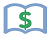 ADDICST 002-Physiology and Pharmacology of Psychoactive Drugs (CSU) - 3 Units14241	Lec	3:30 pm - 6:40 pm	M	Elliott, J F	LIVE-OLThis class requires students to be online and interacting with their instructor during the times shown in class schedule in addition to completing assignments.This is a fully-online course using Canvas. Open Canvas to view course materials beginning on the first day of the semester/term through the student portal mycollege.laccd.edu. Enrolled students will receive an email containing important course information in their official LACCD email account about one week before the semester begins. For questions, please contact your instructor at ElliotJF@piercecollege.edu . ADDICST 004-Clinical Counseling Laws and Ethics (CSU) - 3 Units14244	Lec	3:10 hrs/wk	TBA	Farash, M J	INTERNETThis is a fully-online course using Canvas. Open Canvas to view course materials beginning on the first day of the semester/term through the student portal mycollege.laccd.edu. Enrolled students will receive an email containing important course information in their official LACCD email account about one week before the semester begins. For questions, please contact your instructor at FarashMJ@piercecollege.edu . ADDICST 005-Group Skills for Addiction Counselors (CSU) - 3 Units14246	Lec	3:30 pm - 6:40 pm	Th	Pardo, M H	LIVE-OLThis class requires students to be online and interacting with their instructor during the times shown in class schedule in addition to completing assignments.Students will be required to turn their webcams on during weekly Zoom meetings. To learn counseling skills, we need to be able to observe each other's body language.This is a fully-online course using Canvas. Open Canvas to view course materials beginning on the first day of the semester/term through the student portal mycollege.laccd.edu. Enrolled students will receive an email containing important course information in their official LACCD email account about one week before the semester begins. For questions, please contact your instructor at PardoMH@piercecollege.edu . ADDICST 009-Field Work Practicum (CSU) - 3 UnitsPrerequisite: Addiction Studies 1 or 2 and Addiction Studies 4 with a grade of "C" or better. For courses completed outside of the LACCD, proof of eligibility must be taken to Counseling.14250	Lec	3:10 hrs/wk	TBA	Glass, A D	INTERNETThis is a fully-online course using Canvas. Open Canvas to view course materials beginning on the first day of the semester/term through the student portal mycollege.laccd.edu. Enrolled students will receive an email containing important course information in their official LACCD email account about one week before the semester begins. For questions, please contact your instructor at GlassAD@piercecollege.edu .   LOW COST: Textbooks assigned to this class are less than $50.ADDICST 010-Addiction and The Family (CSU) - 3 Units14257	Lec	3:10 hrs/wk	TBA	Davis Farash, J D	INTERNETThis is a fully-online course using Canvas. Open Canvas to view course materials beginning on the first day of the semester/term through the student portal mycollege.laccd.edu. Enrolled students will receive an email containing important course information in their official LACCD email account about one week before the semester begins. For questions, please contact your instructor at DavisFJD@piercecollege.edu . ADDICST 013-Addictive Diseases and Life Style Disorders (CSU) - 3 Units14265	Lec	3:10 hrs/wk	TBA	Davis Farash, J D	INTERNETThis is a fully-online course using Canvas. Open Canvas to view course materials beginning on the first day of the semester/term through the student portal mycollege.laccd.edu. Enrolled students will receive an email containing important course information in their official LACCD email account about one week before the semester begins. For questions, please contact your instructor at DavisFJD@piercecollege.edu . ADDICST 015-Sociological Aspects of Addiction (CSU) - 3 UnitsMeets CSU D014271	Lec	3:10 hrs/wk	TBA	Glass, A D	INTERNETThis is a fully-online course using Canvas. Open Canvas to view course materials beginning on the first day of the semester/term through the student portal mycollege.laccd.edu. Enrolled students will receive an email containing important course information in their official LACCD email account about one week before the semester begins. For questions, please contact your instructor at GlassAD@piercecollege.edu .   LOW COST: Textbooks assigned to this class are less than $50.ADDICST 016-Continuing Recovery: Strategies and Basic Skills (CSU) - 3 Units14275	Lec	6:50 pm - 10:00 pm	W	Farash, M J	LIVE-OLThis class requires students to be online and interacting with their instructor during the times shown in class schedule in addition to completing assignments.This is a fully-online course using Canvas. Open Canvas to view course materials beginning on the first day of the semester/term through the student portal mycollege.laccd.edu. Enrolled students will receive an email containing important course information in their official LACCD email account about one week before the semester begins. For questions, please contact your instructor at FarashMJ@piercecollege.edu . ADDICST 017-Women and Addiction (CSU) - 3 Units14278	Lec	3:10 hrs/wk	TBA	Davis Farash, J D	INTERNETThis is a fully-online course using Canvas. Open Canvas to view course materials beginning on the first day of the semester/term through the student portal mycollege.laccd.edu. Enrolled students will receive an email containing important course information in their official LACCD email account about one week before the semester begins. For questions, please contact your instructor at DavisFJD@piercecollege.edu . ADDICST 025-Clinical Counseling for Co-Occurring Disorders (CSU) - 3 Units10018	Lec	3:10 hrs/wk	TBA	Glass, A D	INTERNETThis is a fully-online course using Canvas. Open Canvas to view course materials beginning on the first day of the semester/term through the student portal mycollege.laccd.edu. Enrolled students will receive an email containing important course information in their official LACCD email account about one week before the semester begins. For questions, please contact your instructor at GlassAD@piercecollege.edu .   LOW COST: Textbooks assigned to this class are less than $50.ADDICST 091-Advanced Field Work Practicum - 3 UnitsPrerequisite: Addiction Studies 009 with a grade of "C" or better. For courses completed outside of the LACCD, proof of eligibility must be taken to Counseling.10022	Lec	3:10 hrs/wk	TBA	Glass, A D	INTERNETThis is a fully-online course using Canvas. Open Canvas to view course materials beginning on the first day of the semester/term through the student portal mycollege.laccd.edu. Enrolled students will receive an email containing important course information in their official LACCD email account about one week before the semester begins. For questions, please contact your instructor at GlassAD@piercecollege.edu .   LOW COST: Textbooks assigned to this class are less than $50.Administration of JusticePolitical Science/Economics/Criminal Justice Department Chair: Kim Rich.Phone: (818) 710-4328. Office: FO 2304.Email: richke@piercecollege.edu .Faculty Advisor: Kathy Oborn. Email: obornkm@piercecollege.edu . Phone: (818) 710-2587.There are no prerequisites for any Administration of Justice courses.  You may take Administration of Justice courses in any order.ADM JUS 001-Introduction To Administration Of Justice (UC/CSU) - 3 UnitsMeets IGETC 4H CSU D811050	Lec	3:10 hrs/wk	TBA	Oborn, K M	INTERNETThis is a fully-online course using Canvas. Open Canvas to view course materials beginning on the first day of the semester/term through the student portal mycollege.laccd.edu. Enrolled students will receive an email containing important course information in their official LACCD email account about one week before the semester begins. For questions, please contact your instructor at ObornKM@laccd.edu . 19509	Lec	3:10 hrs/wk	TBA	Madrigal, H	INTERNET	(CANCELLED)This is a fully-online course using Canvas. Open Canvas to view course materials beginning on the first day of the semester/term through the student portal mycollege.laccd.edu. Enrolled students will receive an email containing important course information in their official LACCD email account about one week before the semester begins. For questions, please contact your instructor at xxx@laccd.edu . 11090	Lec	3:10 hrs/wk	TBA	Madrigal, H	INTERNETThis is a fully-online course using Canvas. Open Canvas to view course materials beginning on the first day of the semester/term through the student portal mycollege.laccd.edu. Enrolled students will receive an email containing important course information in their official LACCD email account about one week before the semester begins. For questions, please contact your instructor at MadrigH@laccd.edu . 11118	Lec	3:10 hrs/wk	TBA	Rich, K E	INTERNET	(CANCELLED)This is a fully-online course using Canvas. Open Canvas to view course materials beginning on the first day of the semester/term through the student portal mycollege.laccd.edu. Enrolled students will receive an email containing important course information in their official LACCD email account about one week before the semester begins. For questions, please contact your instructor at RichKE@laccd.edu . 11058	Lec	6:30 hrs/wk	TBA	Oborn, K M	INTERNETThis is a fully-online course using Canvas. Open Canvas to view course materials beginning on the first day of the semester/term through the student portal mycollege.laccd.edu. Enrolled students will receive an email containing important course information in their official LACCD email account about one week before the semester begins. For questions, please contact your instructor at ObornKM@laccd.edu . (Starts 02/08/2021, Ends 04/01/2021)27483	Lec	3:10 hrs/wk	TBA	Rich, K E	INTERNET	(ADDED)This is a fully-online course using Canvas. Open Canvas to view course materials beginning on the first day of the semester/term through the student portal mycollege.laccd.edu. Enrolled students will receive an email containing important course information in their official LACCD email account about one week before the semester begins. For questions, please contact your instructor at RichKE@laccd.edu . This is an honors class. Enrollment is limited to Honors Program students. 27816	Lec	6:30 hrs/wk	TBA	Rich, K E	INTERNET	(ADDED)This is a fully-online course using Canvas. Open Canvas to view course materials beginning on the first day of the semester/term through the student portal mycollege.laccd.edu. Enrolled students will receive an email containing important course information in their official LACCD email account about one week before the semester begins. For questions, please contact your instructor at RichKE@laccd.edu . (Starts 04/12/2021, Ends 06/07/2021)ADM JUS 002-Concepts Of Criminal Law (UC/CSU) - 3 UnitsMeets IGETC 4H CSU D811664	Lec	3:10 hrs/wk	TBA	Diehl, M E	INTERNETThis is a fully-online course using Canvas. Open Canvas to view course materials beginning on the first day of the semester/term through the student portal mycollege.laccd.edu. Enrolled students will receive an email containing important course information in their official LACCD email account about one week before the semester begins. For questions, please contact your instructor at DiehlME@laccd.edu . 23796	Lec	3:10 hrs/wk	TBA	Diehl, M E	INTERNETThis is a fully-online course using Canvas. Open Canvas to view course materials beginning on the first day of the semester/term through the student portal mycollege.laccd.edu. Enrolled students will receive an email containing important course information in their official LACCD email account about one week before the semester begins. For questions, please contact your instructor at DiehlME@laccd.edu . 26856	Lec	3:10 hrs/wk	TBA	Anderson, T D	INTERNET	(ADDED)Reseda High School Center. This section is part of an approved Dual Enrollment pathway program and is restricted to high school students only.For information on how to register, please contact Pierce College, Office of Academic Outreach: Outreach@piercecollege.edu.This is a fully-online course using Canvas. Open Canvas to view course materials beginning on the first day of the semester/term through the student portal mycollege.laccd.edu. Enrolled students will receive an email containing important course information in their official LACCD email account about one week before the semester begins. For questions, please contact your instructor at AndersTD@laccd.edu . ADM JUS 004-Principles And Procedures Of The Justice System (UC/CSU) - 3 UnitsMeets IGETC 4H CSU D818428	Lec	3:10 hrs/wk	TBA	Anderson, T D	INTERNETThis is a fully-online course using Canvas. Open Canvas to view course materials beginning on the first day of the semester/term through the student portal mycollege.laccd.edu. Enrolled students will receive an email containing important course information in their official LACCD email account about one week before the semester begins. For questions, please contact your instructor at AndersTD@laccd.edu . ADM JUS 005-Criminal Investigation (CSU) - 3 Units12121	Lec	3:10 hrs/wk	TBA	Oborn, K M	INTERNETThis is a fully-online course using Canvas. Open Canvas to view course materials beginning on the first day of the semester/term through the student portal mycollege.laccd.edu. Enrolled students will receive an email containing important course information in their official LACCD email account about one week before the semester begins. For questions, please contact your instructor at ObornKM@laccd.edu . ADM JUS 008-Juvenile Procedures (UC/CSU) - 3 Units18429	Lec	6:30 hrs/wk	TBA	Oborn, K M	INTERNETThis is a fully-online course using Canvas. Open Canvas to view course materials beginning on the first day of the semester/term through the student portal mycollege.laccd.edu. Enrolled students will receive an email containing important course information in their official LACCD email account about one week before the semester begins. For questions, please contact your instructor at ObornKM@laccd.edu . (Starts 04/12/2021, Ends 06/07/2021)ADM JUS 067-Community Relations I (UC/CSU) - 3 UnitsMeets IGETC 4J CSU D017992	Lec	3:10 hrs/wk	TBA	Oborn, K M	INTERNETThis is a fully-online course using Canvas. Open Canvas to view course materials beginning on the first day of the semester/term through the student portal mycollege.laccd.edu. Enrolled students will receive an email containing important course information in their official LACCD email account about one week before the semester begins. For questions, please contact your instructor at ObornKM@laccd.edu . ADM JUS 075-Introduction To Corrections (UC/CSU) - 3 UnitsMeets CSU D017021	Lec	3:10 hrs/wk	TBA	Oborn, K M	INTERNETThis is a fully-online course using Canvas. Open Canvas to view course materials beginning on the first day of the semester/term through the student portal mycollege.laccd.edu. Enrolled students will receive an email containing important course information in their official LACCD email account about one week before the semester begins. For questions, please contact your instructor at ObornKM@laccd.edu . ADM JUS 097-Career Exploration in Criminal Justice (CSU) - 3 Units25593	Lec	3:10 hrs/wk	TBA	Oborn, K M	INTERNETThis is a fully-online course using Canvas. Open Canvas to view course materials beginning on the first day of the semester/term through the student portal mycollege.laccd.edu. Enrolled students will receive an email containing important course information in their official LACCD email account about one week before the semester begins. For questions, please contact your instructor at ObornKM@piercecollege.edu . ADM JUS 160-Police Organization And Administration (CSU) - 3 Units25320	Lec	3:10 hrs/wk	TBA	Oborn, K M	INTERNETThis is a fully-online course using Canvas. Open Canvas to view course materials beginning on the first day of the semester/term through the student portal mycollege.laccd.edu. Enrolled students will receive an email containing important course information in their official LACCD email account about one week before the semester begins. For questions, please contact your instructor at ObornKM@laccd.edu . ADM JUS 319-Research Methods & Statistics In Criminal Justice (CSU) - 3 UnitsMeets CSU D012820	Lec	3:10 hrs/wk	TBA	Chang, J P	INTERNETThis is a fully-online course using Canvas. Open Canvas to view course materials beginning on the first day of the semester/term through the student portal mycollege.laccd.edu. Enrolled students will receive an email containing important course information in their official LACCD email account about one week before the semester begins. For questions, please contact your instructor at ChangCJP@laccd.edu . American Sign LanguageDepartment of Modern Languages Chair: Margarita Pillado.Phone: 710-2260. Office: FO 2907. E-mail: Pilladma@piercecollege.edu .ASL/Interpreter Education Program: Allisun Kale, kalea@piercecollege.edu .ASL Faculty Advisor: Kristine Hall at 436-0468 (Videophone), hallkc@piercecollege.edu .A S L 001-American Sign Language I (UC/CSU) - 4 UnitsMeets CSU C2Note: A web cam is required for skill demonstration in this course.10337	Lec	8:00 am - 10:05 am	MW	Zornoza, S E	LIVE-OLThis class requires students to be online and interacting with their instructor during the times shown in class schedule in addition to completing assignments.This is a fully-online course using Canvas. Open Canvas to view course materials beginning on the first day of the semester/term through the student portal mycollege.laccd.edu. Enrolled students will receive an email containing important course information in their official LACCD email account about one week before the semester begins. For questions, please contact your instructor at zornozse@piercecollege.edu . 10357	Lec	10:30 am - 12:35 pm	TTh	Zornoza, S E	LIVE-OLThis class requires students to be online and interacting with their instructor during the times shown in class schedule in addition to completing assignments.This is a fully-online course using Canvas. Open Canvas to view course materials beginning on the first day of the semester/term through the student portal mycollege.laccd.edu. Enrolled students will receive an email containing important course information in their official LACCD email account about one week before the semester begins. For questions, please contact your instructor at zornozse@piercecollege.edu . 19602	Lec	12:45 pm - 2:50 pm	MW	Hall, K C	LIVE-OL		(CANCELLED)This class requires students to be online and interacting with their instructor during the times shown in class schedule in addition to completing assignments.This is a fully-online course using Canvas. Open Canvas to view course materials beginning on the first day of the semester/term through the student portal mycollege.laccd.edu. Enrolled students will receive an email containing important course information in their official LACCD email account about one week before the semester begins. For questions, please contact your instructor at hallkc@piercecollege.edu . 19186	Lec	4:35 pm - 6:40 pm	MW	Clark, M J	LIVE-OLThis class requires students to be online and interacting with their instructor during the times shown in class schedule in addition to completing assignments.This is a fully-online course using Canvas. Open Canvas to view course materials beginning on the first day of the semester/term through the student portal mycollege.laccd.edu. Enrolled students will receive an email containing important course information in their official LACCD email account about one week before the semester begins. For questions, please contact your instructor at clarkmj@piercecollege.edu . 10410	Lec	7:00 pm - 9:05 pm	TTh	Chahayed, L P	LIVE-OLThis class requires students to be online and interacting with their instructor during the times shown in class schedule in addition to completing assignments.This is a fully-online course using Canvas. Open Canvas to view course materials beginning on the first day of the semester/term through the student portal mycollege.laccd.edu. Enrolled students will receive an email containing important course information in their official LACCD email account about one week before the semester begins. For questions, please contact your instructor at chahaylp@piercecollege.edu . 27724	Lec	8:50 hrs/wk	TBA	Hall, K C	INTERNET	(ADDED)This is a fully-online course using Canvas. Open Canvas to view course materials beginning on the first day of the semester/term through the student portal mycollege.laccd.edu. Enrolled students will receive an email containing important course information in their official LACCD email account about one week before the semester begins. For questions, please contact your instructor at hallkc@piercecollege.edu . (Starts 04/12/2021, Ends 06/07/2021)A S L 002-American Sign Language II (UC/CSU) - 4 UnitsMeets IGETC 6A CSU C2Prerequisite: American Sign Language 1 with a grade of "C" or better. For courses completed outside of the LACCD, proof of eligibility must be taken to Counseling.Note: A web cam is required for skill demonstration in this course.10708	Lec	8:00 am - 10:05 am	TTh	Zornoza, S E	LIVE-OLThis class requires students to be online and interacting with their instructor during the times shown in class schedule in addition to completing assignments.This is a fully-online course using Canvas. Open Canvas to view course materials beginning on the first day of the semester/term through the student portal mycollege.laccd.edu. Enrolled students will receive an email containing important course information in their official LACCD email account about one week before the semester begins. For questions, please contact your instructor at zornozse@piercecollege.edu . 18205	Lec	10:30 am - 12:35 pm	MW	Zornoza, S E	LIVE-OLThis class requires students to be online and interacting with their instructor during the times shown in class schedule in addition to completing assignments.This is a fully-online course using Canvas. Open Canvas to view course materials beginning on the first day of the semester/term through the student portal mycollege.laccd.edu. Enrolled students will receive an email containing important course information in their official LACCD email account about one week before the semester begins. For questions, please contact your instructor at zornozse@piercecollege.edu . A S L 003-American Sign Language III (UC/CSU) - 4 UnitsMeets IGETC 6A 3B CSU C2Prerequisite: American Sign Language 2 with a grade of "C" or better. For courses completed outside of the LACCD, proof of eligibility must be taken to Counseling.Note: A web cam is required for skill demonstration in this course.10942	Lec	10:30 am - 12:35 pm	MW	Hall, K C	LIVE-OLThis class requires students to be online and interacting with their instructor during the times shown in class schedule in addition to completing assignments.This is a fully-online course using Canvas. Open Canvas to view course materials beginning on the first day of the semester/term through the student portal mycollege.laccd.edu. Enrolled students will receive an email containing important course information in their official LACCD email account about one week before the semester begins. For questions, please contact your instructor at hallkc@piercecollege.edu . A S L 004-American Sign Language IV (UC/CSU) - 4 UnitsMeets IGETC 6A 3B CSU C2Prerequisite: American Sign Language 3 with a grade of "C" or better. For courses completed outside of the LACCD, proof of eligibility must be taken to Counseling.Note: A web cam is required for skill demonstration in this course.10998	Lec	8:55 am - 11:00 am	TTh	Hall, K C	LIVE-OLThis class requires students to be online and interacting with their instructor during the times shown in class schedule in addition to completing assignments.This is a fully-online course using Canvas. Open Canvas to view course materials beginning on the first day of the semester/term through the student portal mycollege.laccd.edu. Enrolled students will receive an email containing important course information in their official LACCD email account about one week before the semester begins. For questions, please contact your instructor at hallkc@piercecollege.edu . A S L 005-Introduction To Interpreting (CSU) - 3 UnitsPrerequisite: A S L 003 with a grade of "C" or better. For courses completed outside of LACCD, proof must be taken to Counseling.Corequisite: Enrollment in A S L 004. Previous completion of A S L 004 with a grade of "C" or better is allowable.Note: A web cam and microphone is required for skill demonstration in this course.11037	Lec	11:10 am - 12:35 pm	TTh	Kale, A	LIVE-OLThis class requires students to be online and interacting with their instructor during the times shown in class schedule in addition to completing assignments.This is a fully-online course using Canvas. Open Canvas to view course materials beginning on the first day of the semester/term through the student portal mycollege.laccd.edu. Enrolled students will receive an email containing important course information in their official LACCD email account about one week before the semester begins. For questions, please contact your instructor at kalea@piercecollege.edu . A S L 023-Professional Issues And Practice II (CSU) - 1 UnitPrerequisite: A S L 5 with grade of "C" or better. For courses completed at a college outside of LACCD, proof must be taken to Counseling. Corequisite: Enrollment in A S L 55 and 65. Previous completion of A S L 55 and 65 with a grade of "C" or better is allowable.Note: A web cam and microphone is required for skill demonstration in this course.19603	Lab	11:10 am - 12:35 pm	MW	Kale, A	LIVE-OLThis class requires students to be online and interacting with their instructor during the times shown in class schedule in addition to completing assignments.This is a fully-online course using Canvas. Open Canvas to view course materials beginning on the first day of the semester/term through the student portal mycollege.laccd.edu. Enrolled students will receive an email containing important course information in their official LACCD email account about one week before the semester begins. For questions, please contact your instructor at kalea@piercecollege.edu . A S L 025-Conversational American Sign Language (CSU) - 2 UnitsPrerequisite: American Sign Language 2 with a grade of "C" or better. For courses completed at a college outside of the LACCD, proof of eligibility must be brought to Counseling.Note: A web cam is required for skill demonstration in this course.11069	Lec	12:45 pm - 2:50 pm	T	Hall, K C	LIVE-OLThis class requires students to be online and interacting with their instructor during the times shown in class schedule in addition to completing assignments.This is a fully-online course using Canvas. Open Canvas to view course materials beginning on the first day of the semester/term through the student portal mycollege.laccd.edu. Enrolled students will receive an email containing important course information in their official LACCD email account about one week before the semester begins. For questions, please contact your instructor at hallkc@piercecollege.edu . A S L 031-Finger Spelling II (CSU) - 1 UnitPrerequisite: A S L 030 with a grade of "C" or better. For courses completed outside of the LACCD, proof must be taken to Counseling. Corequisite: Enrollment in A S L 004. Previous completion of A S L 004 with a grade of "C" or better is allowable.Note: A web cam is required for skill demonstration in this course.11105	Lab	12:45 pm - 2:50 pm	Th	Kale, A	LIVE-OLThis class requires students to be online and interacting with their instructor during the times shown in class schedule in addition to completing assignments.This is a fully-online course using Canvas. Open Canvas to view course materials beginning on the first day of the semester/term through the student portal mycollege.laccd.edu. Enrolled students will receive an email containing important course information in their official LACCD email account about one week before the semester begins. For questions, please contact your instructor at kalea@piercecollege.edu . A S L 040-Introduction To Deaf Culture (UC/CSU) - 3 UnitsMeets IGETC 3B 4 CSU GE C2 DNote: A web cam and microphone is required for skill demonstration in this course.11129	Lec	3:10 hrs/wk	TBA	Hall, K C	INTERNETThis is a fully-online course using Canvas. Open Canvas to view course materials beginning on the first day of the semester/term through the student portal mycollege.laccd.edu. Enrolled students will receive an email containing important course information in their official LACCD email account about one week before the semester begins. For questions, please contact your instructor at hallkc@piercecollege.edu . A S L 055-Interpreting (CSU) - 4 UnitsPrerequisite: A S L 6 and 10 with a grade of "C" or better. For courses completed outside of the LACCD, proof must be taken to Counseling. Corequisite: Enrollment in A S L 23 and 65. Previous completion of A S L 23 and 65 with a grade of "C" or better is allowable.Note: A web cam and microphone is required for skill demonstration in this course.11134	Lec	8:55 am - 11:00 am	MW	Kale, A	LIVE-OLThis class requires students to be online and interacting with their instructor during the times shown in class schedule in addition to completing assignments.This is a fully-online course using Canvas. Open Canvas to view course materials beginning on the first day of the semester/term through the student portal mycollege.laccd.edu. Enrolled students will receive an email containing important course information in their official LACCD email account about one week before the semester begins. For questions, please contact your instructor at kalea@piercecollege.edu . A S L 065-Transliterating (CSU) - 4 UnitsPrerequisite: A S L 6 and 10 with a grade of "C" or better. For courses completed outside of the LACCD, proof must be taken to Counseling. Corequisite: Enrollment in A S L 23 and 55. Previous completion of A S L 23 and 55 with a grade of "C" or better is allowable.Note: A web cam and microphone is required for skill demonstration in this course.11142	Lec	8:55 am - 11:00 am	TTh	Kale, A	LIVE-OLThis class requires students to be online and interacting with their instructor during the times shown in class schedule in addition to completing assignments.This is a fully-online course using Canvas. Open Canvas to view course materials beginning on the first day of the semester/term through the student portal mycollege.laccd.edu. Enrolled students will receive an email containing important course information in their official LACCD email account about one week before the semester begins. For questions, please contact your instructor at kalea@piercecollege.edu . A S L 185-Directed Study - American Sign Language (CSU) - 1 UnitEnrollment by permission code only.11152	Lec	1:05 hrs/wk	TBA	Kale, A	INTERNETThis is a fully-online course using Canvas. Open Canvas to view course materials beginning on the first day of the semester/term through the student portal mycollege.laccd.edu. Enrolled students will receive an email containing important course information in their official LACCD email account about one week before the semester begins. For questions, please contact your instructor at kalea@piercecollege.edu . A S L 285-Directed Study - American Sign Language (CSU) - 2 UnitsEnrollment by permission code only.11160	Lec	2:05 hrs/wk	TBA	Kale, A	INTERNETThis is a fully-online course using Canvas. Open Canvas to view course materials beginning on the first day of the semester/term through the student portal mycollege.laccd.edu. Enrolled students will receive an email containing important course information in their official LACCD email account about one week before the semester begins. For questions, please contact your instructor at kalea@piercecollege.edu . AnatomyLife Science Department Chair: Shannon DeVaney.Phone: 712-2611. Office: Center for Sciences - CFS 91042.Faculty Advisor: Teak Lee. Phone: 710-2261.(See also Biology, Microbiology, and Physiology)ANATOMY 001-Introduction To Human Anatomy (UC/CSU) - 4 UnitsMeets IGETC 5B 5C CSU B2 B3Note: A web cam and microphone is required for skill demonstration in this course.13427	Lec	8:00 am - 11:10 am	T	Ziv, N	LIVE-OLAND13433	Lab	8:00 am - 11:10 am	Th	Ziv, N	LIVE-OLThis class requires students to be online and interacting with their instructor during the times shown in class schedule in addition to completing assignments.This is a fully-online course using Canvas. Open Canvas to view course materials beginning on the first day of the semester/term through the student portal mycollege.laccd.edu. Enrolled students will receive an email containing important course information in their official LACCD email account about one week before the semester begins. For questions, please contact your instructor at ZivN@piercecollege.edu . 13419	Lec	8:00 am - 11:10 am	W	Ziv, N	LIVE-OLAND13421	Lab	8:00 am - 11:10 am	F	Ziv, N	LIVE-OLThis class requires students to be online and interacting with their instructor during the times shown in class schedule in addition to completing assignments.This is a fully-online course using Canvas. Open Canvas to view course materials beginning on the first day of the semester/term through the student portal mycollege.laccd.edu. Enrolled students will receive an email containing important course information in their official LACCD email account about one week before the semester begins. For questions, please contact your instructor at ZivN@piercecollege.edu . 13535	Lec	9:35 am - 11:00 am	MW	Hsin, A	LIVE-OLAND13547	Lab	11:10 am - 2:20 pm	W	Hsin, A	LIVE-OLThis class requires students to be online and interacting with their instructor during the times shown in class schedule in addition to completing assignments.This is a fully-online course using Canvas. Open Canvas to view course materials beginning on the first day of the semester/term through the student portal mycollege.laccd.edu. Enrolled students will receive an email containing important course information in their official LACCD email account about one week before the semester begins. For questions, please contact your instructor at HsinA@piercecollege.edu . 13476	Lec	9:35 am - 11:00 am	TTh	Hsin, A	LIVE-OLAND13489	Lab	11:10 am - 2:20 pm	T	Hsin, A	LIVE-OLThis class requires students to be online and interacting with their instructor during the times shown in class schedule in addition to completing assignments.This is a fully-online course using Canvas. Open Canvas to view course materials beginning on the first day of the semester/term through the student portal mycollege.laccd.edu. Enrolled students will receive an email containing important course information in their official LACCD email account about one week before the semester begins. For questions, please contact your instructor at HsinA@piercecollege.edu . 13508	Lec	9:35 am - 11:00 am	TTh	Hsin, A	LIVE-OLAND13516	Lab	11:10 am - 2:20 pm	Th	Hsin, A	LIVE-OLThis class requires students to be online and interacting with their instructor during the times shown in class schedule in addition to completing assignments.This is a fully-online course using Canvas. Open Canvas to view course materials beginning on the first day of the semester/term through the student portal mycollege.laccd.edu. Enrolled students will receive an email containing important course information in their official LACCD email account about one week before the semester begins. For questions, please contact your instructor at HsinA@piercecollege.edu . 13444	Lec	6:50 pm - 10:00 pm	M	Frost, P	LIVE-OLAND13451	Lab	6:50 pm - 10:00 pm	W	Frost, P	LIVE-OLThis class requires students to be online and interacting with their instructor during the times shown in class schedule in addition to completing assignments.This is a fully-online course using Canvas. Open Canvas to view course materials beginning on the first day of the semester/term through the student portal mycollege.laccd.edu. Enrolled students will receive an email containing important course information in their official LACCD email account about one week before the semester begins. For questions, please contact your instructor at FrostP@piercecollege.edu . 13457	Lec	6:50 pm - 10:00 pm	T	Burke, R Q	LIVE-OLAND13466	Lab	6:50 pm - 10:00 pm	Th	Burke, R Q	LIVE-OLThis class requires students to be online and interacting with their instructor during the times shown in class schedule in addition to completing assignments.This is a fully-online course using Canvas. Open Canvas to view course materials beginning on the first day of the semester/term through the student portal mycollege.laccd.edu. Enrolled students will receive an email containing important course information in their official LACCD email account about one week before the semester begins. For questions, please contact your instructor at BurkeRQ@piercecollege.edu . Animal ScienceAgriculture Department Chair: Savanah St. Clair. Phone: (818) 710-4250. Office: CFS 91043.Faculty Advisors: Veterinary Technology - Dr. Jennifer Adelini. Phone: 710-4152. Office: CFS 91154.Pre-Veterinary Science - Dr. Lu Dao. Phone: 710-4160. Office: CFS 91046.Equine Science - Patricia Warner. Phone: 710-4459. Office: CFS 91084.ANML SC 180-Animal Care Experience - 1 UnitPrerequisite: Animal Science 511 and 512 with a grade of "C" or better. For courses completed outside of the LACCD, proof of eligibility must be taken to Counseling.25572	Lec	5:20 pm - 6:25 pm	W	Killips, A M	LIVE-OLThis class requires students to be online and interacting with their instructor during the times shown in class schedule in addition to completing assignments.This is a fully-online course using Canvas. Open Canvas to view course materials beginning on the first day of the semester/term through the student portal mycollege.laccd.edu. Enrolled students will receive an email containing important course information in their official LACCD email account about one week before the semester begins. For questions, please contact your instructor at KillipAM@piercecollege.edu . ANML SC 181A-Field Work - 1 UnitEnrollment by Permission Code only. 14037	Lab	3:10 hrs/wk	TBA	Dao, L T	INTERNETThis class will be offered in an online blended format, which requires students to be online and interacting with their instructor during the times shown and to work online independently each week for the amount of TBA time shown in addition to completing assignments.The first class meeting is Monday, February 10, from 3:30 - 5:35 p.m. via Zoom.This is a fully-online course using Canvas. Open Canvas to view course materials beginning on the first day of the semester/term through the student portal mycollege.laccd.edu. Enrolled students will receive an email containing important course information in their official LACCD email account about one week before the semester begins. For questions, please contact your instructor at DaoLT@piercecollege.edu .ANML SC 181B-Field Work - 2 UnitsEnrollment by Permission Code only. 14044	Lab	6:30 hrs/wk	TBA	Dao, L T	INTERNETThis class will be offered in an online blended format, which requires students to be online and interacting with their instructor during the times shown and to work online independently each week for the amount of TBA time shown in addition to completing assignments.The first class meeting is Monday, February 10, from 3:30 - 5:35 p.m. via Zoom. This is a fully-online course using Canvas. Open Canvas to view course materials beginning on the first day of the semester/term through the student portal mycollege.laccd.edu. Enrolled students will receive an email containing important course information in their official LACCD email account about one week before the semester begins. For questions, please contact your instructor at DaoLT@piercecollege.edu .ANML SC 181C-Field Work - 3 UnitsEnrollment by Permission Code only. 14050	Lab	10:00 hrs/wk	TBA	Dao, L T	INTERNETThis class will be offered in an online blended format, which requires students to be online and interacting with their instructor during the times shown and to work online independently each week for the amount of TBA time shown in addition to completing assignments.The first class meeting is Monday, February 10, from 3:30 - 5:35 p.m. via Zoom. This is a fully-online course using Canvas. Open Canvas to view course materials beginning on the first day of the semester/term through the student portal mycollege.laccd.edu. Enrolled students will receive an email containing important course information in their official LACCD email account about one week before the semester begins. For questions, please contact your instructor at DaoLT@piercecollege.edu .ANML SC 181D-Field Work - 4 UnitsEnrollment by Permission Code only. 14055	Lab	13:15 hrs/wk	TBA	Dao, L T	INTERNETThis class will be offered in an online blended format, which requires students to be online and interacting with their instructor during the times shown and to work online independently each week for the amount of TBA time shown in addition to completing assignments.The first class meeting is Monday, February 10, from 3:30 - 5:35 p.m. via Zoom. This is a fully-online course using Canvas. Open Canvas to view course materials beginning on the first day of the semester/term through the student portal mycollege.laccd.edu. Enrolled students will receive an email containing important course information in their official LACCD email account about one week before the semester begins. For questions, please contact your instructor at DaoLT@piercecollege.edu .ANML SC 185-Directed Study- Animal Science (CSU) - 1 UnitEnrollment by Permission Code only. 13838	Lec	7:45 am - 8:50 am	Th	Land, N	LIVE-OL		(CANCELLED)This class requires students to be online and interacting with their instructor during the times shown in class schedule in addition to completing assignments.This is a fully-online course using Canvas. Open Canvas to view course materials beginning on the first day of the semester/term through the student portal mycollege.laccd.edu. Enrolled students will receive an email containing important course information in their official LACCD email account about one week before the semester begins. For questions, please contact your instructor at LandN@piercecollege.edu . 13843	Lec	9:35 am - 10:40 am	W	Adelini, J J	LIVE-OLAnd	Lec	1:00 pm - 2:05 pm	W	Adelini, J J	LIVE-OLThis class requires students to be online and interacting with their instructor during the times shown in class schedule in addition to completing assignments.This is a fully-online course using Canvas. Open Canvas to view course materials beginning on the first day of the semester/term through the student portal mycollege.laccd.edu. Enrolled students will receive an email containing important course information in their official LACCD email account about one week before the semester begins. For questions, please contact your instructor at AdelinJJ@piercecollege.edu . 23582	Lec	1:05 hrs/wk	TBA	Land, N	INTERNETThis is a fully-online course using Canvas. Open Canvas to view course materials beginning on the first day of the semester/term through the student portal mycollege.laccd.edu. Enrolled students will receive an email containing important course information in their official LACCD email account about one week before the semester begins. For questions, please contact your instructor at LandL@piercecollege.edu . ANML SC 285-Directed Study - Animal Science (CSU) - 2 UnitsEnrollment by Permission Code only. 13850	Lec	9:35 am - 10:35 am	W	Adelini, J J	LIVE-OLAnd	Lec	1:00 pm - 2:05 pm	W	Adelini, J J	LIVE-OLThis class requires students to be online and interacting with their instructor during the times shown in class schedule in addition to completing assignments.This is a fully-online course using Canvas. Open Canvas to view course materials beginning on the first day of the semester/term through the student portal mycollege.laccd.edu. Enrolled students will receive an email containing important course information in their official LACCD email account about one week before the semester begins. For questions, please contact your instructor at AdelinJJ@piercecollege.edu . 23483	Lec	2:05 hrs/wk	TBA	Land, N	INTERNETThis is a fully-online course using Canvas. Open Canvas to view course materials beginning on the first day of the semester/term through the student portal mycollege.laccd.edu. Enrolled students will receive an email containing important course information in their official LACCD email account about one week before the semester begins. For questions, please contact your instructor at LandN@piercecollege.edu . ANML SC 385-Directed Study - Animal Science (CSU) - 3 UnitsEnrollment by Permission Code only. 13856	Lec	3:10 hrs/wk	TBA	Dao, L T	INTERNET	(CANCELLED)This is a fully-online course using Canvas. Open Canvas to view course materials beginning on the first day of the semester/term through the student portal mycollege.laccd.edu. Enrolled students will receive an email containing important course information in their official LACCD email account about one week before the semester begins. For questions, please contact your instructor at DaoLT@piercecollege.edu . 18461	Lec	3:10 hrs/wk	TBA	Adelini, J J	INTERNET	(CANCELLED)This is a fully-online course using Canvas. Open Canvas to view course materials beginning on the first day of the semester/term through the student portal mycollege.laccd.edu. Enrolled students will receive an email containing important course information in their official LACCD email account about one week before the semester begins. For questions, please contact your instructor at AdelinJJ@piercecollege.edu . 23452	Lec	3:10 hrs/wk	TBA	Land, N	INTERNET	(CANCELLED)This is a fully-online course using Canvas. Open Canvas to view course materials beginning on the first day of the semester/term through the student portal mycollege.laccd.edu. Enrolled students will receive an email containing important course information in their official LACCD email account about one week before the semester begins. For questions, please contact your instructor at LandN@piercecollege.edu . ANML SC 401-Orientation To Veterinary Science (CSU) - 1 Unit21341	Lec	11:10 am - 1:30 pm	T	Dao, L T	LIVE-OLThis class requires students to be online and interacting with their instructor during the times shown in class schedule in addition to completing assignments.This is a fully-online course using Canvas. Open Canvas to view course materials beginning on the first day of the semester/term through the student portal mycollege.laccd.edu. Enrolled students will receive an email containing important course information in their official LACCD email account about one week before the semester begins. For questions, please contact your instructor at DaoLT@piercecollege.edu . (Starts 02/08/2021, Ends 04/01/2021)ANML SC 411-Animal Nursing I Laboratory (CSU) - 1 UnitPrerequisite: ANML SC 511 & 512 with grades of "C" or better. For courses completed outside of LACCD, proof must be taken to Counseling. Corequisite: Enrollment in ANML SC 410. Previous completion of ANML SC 410 with grade of "C" or better is allowable.23948	Lab	10:15 am - 12:20 pm	M	STAFF	CFS 91153	(CANCELLED)23949	Lab	12:45 pm - 2:50 pm	M	STAFF	CFS 91153	(CANCELLED)ANML SC 413-Animal Nursing II Laboratory (CSU) - 1 UnitPrerequisite: ANML SC 411 with a grade of "C" or better. For courses completed outside of the LACCD, proof must be taken to Counseling. Corequisite: Enrollment in ANML SC 412. Previous completion of ANML SC 412 with a grade of "C" or better is allowable.13879	Lab	10:15 am - 12:20 pm	W	STAFF	CFS 91153	(CANCELLED)13886	Lab	12:45 pm - 2:50 pm	W	STAFF	CFS 91153	(CANCELLED)ANML SC 421-Clinical Procedures In Animal Care I Laboratory (CSU) - 1 UnitPrerequisite: ANML SC 411 with a grade of "C" or better. For courses completed outside of LACCD, proof must be taken to Counseling. Corequisite: Enrollment in ANML SC 420. Previous completion of ANML SC 420 with grade of "C" or better is allowable.13916	Lab	9:00 am - 12:10 pm	T	Adelini, J J	CFS 9115325573	Lab	12:45 pm - 3:55 pm	T	Adelini, J J	CFS 91153ANML SC 423-Clinical Procedures In Animal Care II Laboratory (CSU) - 1 UnitPrerequisite: ANML SC 480 with a grade of "C" or better. For courses completed outside of LACCD, proof must be taken to Counseling. Corequisite: Concurrent enrollment in ANML SC 422. Previous completion of ANML SC 422 with a grade of "C" or better is allowable.23950	Lab	8:00 am - 10:05 am	F	Adelini, J J	CFS 9115323951	Lab	10:30 am - 12:35 pm	F	Adelini, J J	CFS 9115323952	Lab	1:30 pm - 3:35 pm	F	Adelini, J J	CFS 91153ANML SC 424-Dentistry For Veterinary Technicians (CSU) - 1 UnitPrerequisite: ANML SC 420 and 421 with grades of "C" or better. For courses completed outside of the LACCD, proof must be taken to Counseling. Corequisite: ANML SC 422 and 423. Previous completion of ANML SC 422 and 423 with a grade of "C" or better is allowable.Due to COVID19, this class can only be taken by students who are continuing animal science students in the Advanced RVT program. Enrollment is permitted only on the registration appointment date with permission number obtained from the instructor. For more details, please contact the instructor.26574	Lec	1:30 pm - 2:35 pm	Th	Adelini, J J	LIVE-OL		(ADDED)AND26575	Lab	2:45 pm - 4:50 pm	Th	Adelini, J J	CFS 91153	(ADDED)This class will be offered in a hybrid format, which requires students to meet in-person, face-to-face with their instructor during the times shown AND to work online during the scheduled times and/or independently each week for the amount of TBA hours shown on schedule in addition to completing assignments.The first lecture class meeting will take place on campus at CFS 91152 on Thursday 2/11/21. The remaining lecture content will be online, with some required online meetings. For questions, please contact your instructor at AdelinJJ@piercecollege.edu .(Starts 02/08/2021, Ends 04/01/2021)26576	Lec	1:30 pm - 2:35 pm	Th	Adelini, J J	LIVE-OL		(ADDED)AND26577	Lab	2:45 pm - 4:50 pm	Th	Adelini, J J	CFS 91153	(ADDED)This class will be offered in a hybrid format, which requires students to meet in-person, face-to-face with their instructor during the times shown AND to work online during the scheduled times and/or independently each week for the amount of TBA hours shown on schedule in addition to completing assignments.The first lecture class meeting will take place on campus at CFS 91152 on Thursday 4/15/21. The remaining lecture content will be online, with some required online meetings. For questions, please contact your instructor at AdelinJJ@piercecollege.edu .(Starts 04/12/2021, Ends 06/07/2021)23960	Lec	1:30 pm - 2:35 pm	Th	Adelini, J J	CFS 91152	(CANCELLED)AND23959	Lab	2:45 pm - 4:50 pm	Th	Adelini, J J	CFS 91153	(CANCELLED)(Starts 02/08/2021, Ends 04/01/2021)23961	Lec	1:30 pm - 2:35 pm	Th	Adelini, J J	CFS 91152	(CANCELLED)AND23962	Lab	2:45 pm - 4:50 pm	Th	Adelini, J J	CFS 91153	(CANCELLED)(Starts 04/12/2021, Ends 06/07/2021)ANML SC 431-Veterinary Clinical Pathology Laboratory (CSU) - 1 UnitCorequisite: Concurrent enrollment in Animal Science 430. Previous completion of Animal Science 430 with a grade of "C" or better is allowable.13939	Lab	8:00 am - 10:05 am	M	Yates, R A	CFS 9110419569	Lab	10:15 am - 12:20 pm	M	Yates, R A	CFS 9110423953	Lab	12:45 pm - 2:50 pm	M	Yates, R A	CFS 9110423954	Lab	3:00 pm - 5:05 pm	M	Yates, R A	CFS 91104	(CANCELLED)ANML SC 436-Veterinary Radiography Laboratory (CSU) - 1 UnitCorequisite: Concurrent enrollment in Animal Science 435. Previous completion in Animal Science 435 with a grade of "C" or better is allowable.23955	Lab	10:15 am - 12:20 pm	W	STAFF	CFS 91152	(CANCELLED)23956	Lab	12:45 pm - 2:50 pm	W	STAFF	CFS 91152	(CANCELLED)ANML SC 441-Large Animal Nursing Laboratory (CSU) - 2 UnitsPrerequisite: Animal Science 420 and 421 with a grade of "C" or better. For courses completed outside of the LACCD, proof of eligibility must be taken to Counseling.13948	Lab	11:10 am - 1:15 pm	Th	Dao, L T	GOAT BARNAnd	Lab	2:20 pm - 4:25 pm	W	Yates, R A	LIVE-OLThis class will be offered in a hybrid format, which requires students to meet in-person, face-to-face with their instructor during the times shown AND to work online during the scheduled times and/or independently each week for the amount of TBA hours shown on schedule in addition to completing assignments.For questions, please contact your instructor at YatesRA@piercecollege.edu . ANML SC 470-Laboratory Animal Care (CSU) - 3 UnitsPrerequisite: Animal Science 420 and 421 with a grade of "C" or better. For courses completed outside of the LACCD, proof of eligibility must be taken to Counseling.Enrollment by Permission Number only.13951	Lec	8:00 am - 10:05 am	W	Yates, R A	LIVE-OLAND13956	Lab	8:55 am - 11:00 am	Th	Yates, R A	CFS 91153This class will be offered in a hybrid format, which requires students to meet in-person, face-to-face with their instructor during the times shown AND to work online during the scheduled times and/or independently each week for the amount of TBA hours shown on schedule in addition to completing assignments.For questions, please contact your instructor at YatesRA@piercecollege.edu . 23957	Lec	11:10 am - 1:15 pm	W	Yates, R A	LIVE-OLAND23958	Lab	11:10 am - 1:15 pm	Th	Yates, R A	CFS 91153This class will be offered in a hybrid format, which requires students to meet in-person, face-to-face with their instructor during the times shown AND to work online during the scheduled times and/or independently each week for the amount of TBA hours shown on schedule in addition to completing assignments.For questions, please contact your instructor at YatesRA@piercecollege.edu . ANML SC 481-Clinical Experience For Veterinary Technicians II - 3 UnitsPrerequisite: Animal Science 422, 423, 424, 435 and 436 with a grade of "C" or better. For courses completed outside of the LACCD, proof of eligibility must be taken to Counseling.Note: This is an advanced level RVT course.Due to COVID19, this class can only be taken by students who are continuing animal science students in the Advanced RVT program. Enrollment is permitted only on the registration appointment date with permission number obtained from the instructor. For more details, please contact the instructor.26581	Lab	3:10 hrs/wk	TBA	Killips, A M	INTERNET	(ADDED)This is a fully-online course using Canvas. Open Canvas to view course materials beginning on the first day of the semester/term through the student portal mycollege.laccd.edu. Enrolled students will receive an email containing important course information in their official LACCD email account about one week before the semester begins. For questions, please contact your instructor at KillipAM@piercecollege.edu .18233	Lec	11:10 am - 2:20 pm	M	Gonzalez-Garcia, L	LIVE-OL		(CANCELLED)This class requires students to be online and interacting with their instructor during the times shown in class schedule in addition to completing assignments.This is a fully-online course using Canvas. Open Canvas to view course materials beginning on the first day of the semester/term through the student portal mycollege.laccd.edu. Enrolled students will receive an email containing important course information in their official LACCD email account about one week before the semester begins. For questions, please contact your instructor at GonzalL@piercecollege.edu . ANML SC 506-Urban Farm Animal Health Techniques (CSU) - 2 UnitsPrerequisite: Animal Science 501 with a grade of "C" or better. For courses completed outside of the LACCD, proof of eligibility must be taken to Counseling.26570	Lec	8:00 pm - 9:05 pm	W	Dao, L T	LIVE-OL		(ADDED)AND26571	Lab	8:00 am - 10:05 am	Th	Dao, L T	GOAT BARN	(ADDED)This class will be offered in a hybrid format, which requires students to meet in-person, face-to-face with their instructor during the times shown AND to work online during the scheduled times and/or independently each week for the amount of TBA hours shown on schedule in addition to completing assignments.For questions, please contact your instructor at DaoLT@piercecollege.edu . 26572	Lec	7:00 pm - 8:05 pm	Th	Dao, L T	LIVE-OL		(ADDED)AND26573	Lab	8:00 am - 10:05 am	F	Dao, L T	GOAT BARN	(ADDED)This class will be offered in a hybrid format, which requires students to meet in-person, face-to-face with their instructor during the times shown AND to work online during the scheduled times and/or independently each week for the amount of TBA hours shown on schedule in addition to completing assignments.For questions, please contact your instructor at DaoLT@piercecollege.edu . 21163	Lec	8:00 am - 9:05 am	F	Dao, L T	LIVE-OL		(CANCELLED)AND21164	Lab	9:15 am - 11:20 am	F	Dao, L T	GOAT BARN	(CANCELLED)This class will be offered in a hybrid format, which requires students to meet in-person, face-to-face with their instructor during the times shown AND to work online during the scheduled times and/or independently each week for the amount of TBA hours shown on schedule in addition to completing assignments.For questions, please contact your instructor at DaoLT@piercecollege.edu . 25578	Lec	8:00 am - 9:05 am	Th	Dao, L T	LIVE-OL		(CANCELLED)AND25580	Lab	9:15 am - 11:20 am	Th	Dao, L T	GOAT BARN	(CANCELLED)This class will be offered in a hybrid format, which requires students to meet in-person, face-to-face with their instructor during the times shown AND to work online during the scheduled times and/or independently each week for the amount of TBA hours shown on schedule in addition to completing assignments.For questions, please contact your instructor at DaoLT@piercecollege.edu . ANML SC 512-Anatomy And Physiology Of Animals Laboratory (UC/CSU) - 1 UnitMeets IGETC 5C CSU B3Corequisite: Concurrent enrollment in Animal Science 511. Previous completion of Animal Science 511 with a grade of "C" or better is allowable.13981	Lab	9:35 am - 12:45 pm	W	Adelini, J J	LIVE-OLThis class requires students to be online and interacting with their instructor during the times shown in class schedule in addition to completing assignments.This is a fully-online course using Canvas. Open Canvas to view course materials beginning on the first day of the semester/term through the student portal mycollege.laccd.edu. Enrolled students will receive an email containing important course information in their official LACCD email account about one week before the semester begins. For questions, please contact your instructor at AdelinJJ@piercecollege.edu . 19570	Lab	1:15 pm - 4:25 pm	W	Adelini, J J	LIVE-OLThis class requires students to be online and interacting with their instructor during the times shown in class schedule in addition to completing assignments.This is a fully-online course using Canvas. Open Canvas to view course materials beginning on the first day of the semester/term through the student portal mycollege.laccd.edu. Enrolled students will receive an email containing important course information in their official LACCD email account about one week before the semester begins. For questions, please contact your instructor at AdelinJJ@piercecollege.edu . ANML SC 530-Poultry Production (UC/CSU) - 2 UnitsPrerequisite: ANML SC 501 with a grade of "C" or better. For courses completed outside of the LACCD, proof must be taken to Counseling. Corequisite: Enrollment in ANML SC 531. Previous completion of ANML SC 531 with a grade of "C" or better is allowable.19032	Lec	9:00 am - 11:05 am	T	Land, N	LIVE-OL		(ADDED)This class requires students to be online and interacting with their instructor during the times shown in class schedule in addition to completing assignments.This is a fully-online course using Canvas. Open Canvas to view course materials beginning on the first day of the semester/term through the student portal mycollege.laccd.edu. Enrolled students will receive an email containing important course information in their official LACCD email account about one week before the semester begins. For questions, please contact your instructor at LandN@piercecollege.edu . ANML SC 531-Poultry Production Laboratory (UC/CSU) - 1 UnitPrerequisite: ANML SC 501 with a grade of "C" or better. For courses completed outside of the LACCD, proof must be taken to Counseling. Corequisite: Enrollment in ANML SC 530. Previous completion of ANML SC 530 with a grade of "C" or better is allowable.19033	Lab	11:15 am - 1:20 pm	T	Land, N	CHKN BARN	(ADDED)ANML SC 596A-Agricultural Enterprise Projects (CSU) - 1 UnitCorequisite: Concurrent enrollment in Animal Science 501. Previous completion of Animal Science 501 with a grade of "C" or better is allowable.Students must attend orientation on Thursday, February 11 at 12:15 pm in the goat barn or may be dropped from the course. 14060	Lab	3:10 hrs/wk	TBA	Dao, L T	GOAT BARN	(ADDED)ANML SC 596B-Agricultural Enterprise Projects (CSU) - 2 UnitsCorequisite: Concurrent enrollment in Animal Science 501. Previous completion of Animal Science 501 with a grade of "C" or better is allowable.Students must attend orientation on Thursday, February 11 at 12:15 pm in the goat barn or may be dropped from the course. 14063	Lab	6:30 hrs/wk	TBA	Dao, L T	GOAT BARN	(ADDED)ANML SC 596C-Agricultural Enterprise Projects (CSU) - 3 UnitsCorequisite: Concurrent enrollment in Animal Science 501. Previous completion of Animal Science 501 with a grade of "C" or better is allowable.Students must attend orientation on Thursday, February 11 at 12:15 pm in the goat barn or may be dropped from the course. 14068	Lab	10:05 hrs/wk	TBA	Dao, L T	GOAT BARN	(ADDED)ANML SC 596D-Agricultural Enterprise Projects (CSU) - 4 UnitsCorequisite: Concurrent enrollment in Animal Science 501. Previous completion of Animal Science 501 with a grade of "C" or better is allowable.Students must attend orientation on Thursday, February 11 at 12:15 pm in the goat barn or may be dropped from the course. 22550	Lab	13:15 hrs/wk	TBA	Dao, L T	GOAT BARN	(CANCELLED)ANML SC 602-Horse Husbandry (UC/CSU) - 3 Units13990	Lec	5:15 pm - 8:25 pm	W	Paul, H	LIVE-OLThis class requires students to be online and interacting with their instructor during the times shown in class schedule in addition to completing assignments.This is a fully-online course using Canvas. Open Canvas to view course materials beginning on the first day of the semester/term through the student portal mycollege.laccd.edu. Enrolled students will receive an email containing important course information in their official LACCD email account about one week before the semester begins. For questions, please contact your instructor at PaulH@piercecollege.edu . ANML SC 603A-Equine Management Techniques (CSU) - 2 Units14073	Lec	7:40 am - 8:45 am	Th	Land, N	LIVE-OLAND14080	Lab	8:55 am - 11:00 am	Th	Land, N	LIVE-OLThis class requires students to be online and interacting with their instructor during the times shown in class schedule in addition to completing assignments.This is a fully-online course using Canvas. Open Canvas to view course materials beginning on the first day of the semester/term through the student portal mycollege.laccd.edu. Enrolled students will receive an email containing important course information in their official LACCD email account about one week before the semester begins. For questions, please contact your instructor at LandN@piercecollege.edu . ANML SC 603B-Equine Management Techniques (CSU) - 2 UnitsPrerequisite: Animal Science 603A with a grade of "C" or better. For courses completed outside of the LACCD, proof of eligibility must be taken to Counseling.14084	Lec	7:40 am - 8:45 am	Th	Land, N	LIVE-OLAND14088	Lab	8:55 am - 11:00 am	Th	Land, N	LIVE-OLThis class requires students to be online and interacting with their instructor during the times shown in class schedule in addition to completing assignments.This is a fully-online course using Canvas. Open Canvas to view course materials beginning on the first day of the semester/term through the student portal mycollege.laccd.edu. Enrolled students will receive an email containing important course information in their official LACCD email account about one week before the semester begins. For questions, please contact your instructor at LandN@piercecollege.edu . ANML SC 603C-Equine Management Techniques (CSU) - 2 UnitsPrerequisite: Animal Science 603B with a grade of "C" or better. For courses completed outside of the LACCD, proof of eligibility must be taken to Counseling.14093	Lec	7:40 am - 8:45 am	Th	Land, N	LIVE-OLAND14097	Lab	8:55 am - 11:00 am	Th	Land, N	LIVE-OLThis class requires students to be online and interacting with their instructor during the times shown in class schedule in addition to completing assignments.This is a fully-online course using Canvas. Open Canvas to view course materials beginning on the first day of the semester/term through the student portal mycollege.laccd.edu. Enrolled students will receive an email containing important course information in their official LACCD email account about one week before the semester begins. For questions, please contact your instructor at LandN@piercecollege.edu . ANML SC 603D-Equine Management Techniques (CSU) - 2 UnitsPrerequisite: Animal Science 603C with a grade of "C" or better. For courses completed outside of the LACCD, proof of eligibility must be taken to Counseling.14101	Lec	7:40 am - 8:45 am	Th	Land, N	LIVE-OLAND14106	Lab	8:55 am - 11:00 am	Th	Land, N	LIVE-OLThis class requires students to be online and interacting with their instructor during the times shown in class schedule in addition to completing assignments.This is a fully-online course using Canvas. Open Canvas to view course materials beginning on the first day of the semester/term through the student portal mycollege.laccd.edu. Enrolled students will receive an email containing important course information in their official LACCD email account about one week before the semester begins. For questions, please contact your instructor at LandN@piercecollege.edu . ANML SC 604-Equine Facility Management (CSU) - 2 UnitsPrerequisite: Animal Science 603D with a grade of "C" or better. For courses completed outside of the LACCD, proof of eligibility must be taken to Counseling.10951	Lec	7:40 am - 8:45 am	Th	Land, N	LIVE-OLAND10960	Lab	8:55 am - 11:00 am	Th	Land, N	LIVE-OLThis class requires students to be online and interacting with their instructor during the times shown in class schedule in addition to completing assignments.This is a fully-online course using Canvas. Open Canvas to view course materials beginning on the first day of the semester/term through the student portal mycollege.laccd.edu. Enrolled students will receive an email containing important course information in their official LACCD email account about one week before the semester begins. For questions, please contact your instructor at PaulH@piercecollege.edu . AnthropologyAnthropological & Geographical Sciences Department Chair: Erin Hayes.Phone: 710-4305. Office: FO 3005.Faculty Advisors: Dr. Erin Hayes. Phone: 710-4305. Office: FO 3005.Dr. Brian Pierson. Phone: 710-2876. Office: FO 2903.ANTHRO 101-Human Biological Evolution (UC/CSU) - 3 UnitsMeets IGETC 5B CSU B214525	Lec	3:10 hrs/wk	TBA	Faulseit, R K	INTERNETThis is a fully-online course using Canvas. Open Canvas to view course materials beginning on the first day of the semester/term through the student portal mycollege.laccd.edu. Enrolled students will receive an email containing important course information in their official LACCD email account about one week before the semester begins. For questions, please contact your instructor at FaulseRK@piercecollege.edu . 14532	Lec	3:10 hrs/wk	TBA	Pierson, B E	INTERNETThis is a fully-online course using Canvas. Open Canvas to view course materials beginning on the first day of the semester/term through the student portal mycollege.laccd.edu. Enrolled students will receive an email containing important course information in their official LACCD email account about one week before the semester begins. For questions, please contact your instructor at PiersoBE@piercecollege.edu . 14535	Lec	3:10 hrs/wk	TBA	Pierson, B E	INTERNETThis is a fully-online course using Canvas. Open Canvas to view course materials beginning on the first day of the semester/term through the student portal mycollege.laccd.edu. Enrolled students will receive an email containing important course information in their official LACCD email account about one week before the semester begins. For questions, please contact your instructor at PiersoBE@piercecollege.edu . 14540	Lec	3:10 hrs/wk	TBA	Faulseit, R K	INTERNETThis is a fully-online course using Canvas. Open Canvas to view course materials beginning on the first day of the semester/term through the student portal mycollege.laccd.edu. Enrolled students will receive an email containing important course information in their official LACCD email account about one week before the semester begins. For questions, please contact your instructor at FaulseRK@piercecollege.edu . 14547	Lec	3:10 hrs/wk	TBA	Simon, G M	INTERNETThis is a fully-online course using Canvas. Open Canvas to view course materials beginning on the first day of the semester/term through the student portal mycollege.laccd.edu. Enrolled students will receive an email containing important course information in their official LACCD email account about one week before the semester begins. For questions, please contact your instructor at SimonGM@piercecollege.edu . 14586	Lec	3:10 hrs/wk	TBA	Faulseit, R K	INTERNETThis is a fully-online course using Canvas. Open Canvas to view course materials beginning on the first day of the semester/term through the student portal mycollege.laccd.edu. Enrolled students will receive an email containing important course information in their official LACCD email account about one week before the semester begins. For questions, please contact your instructor at FaulseRK@piercecollege.edu . 14561	Lec	3:10 hrs/wk	TBA	Pierson, B E	INTERNETThis is a fully-online course using Canvas. Open Canvas to view course materials beginning on the first day of the semester/term through the student portal mycollege.laccd.edu. Enrolled students will receive an email containing important course information in their official LACCD email account about one week before the semester begins. For questions, please contact your instructor at PiersoBE@piercecollege.edu . 14571	Lec	3:10 hrs/wk	TBA	Hayes, E J	INTERNETThis is a fully-online course using Canvas. Open Canvas to view course materials beginning on the first day of the semester/term through the student portal mycollege.laccd.edu. Enrolled students will receive an email containing important course information in their official LACCD email account about one week before the semester begins. For questions, please contact your instructor at HayesEJ@piercecollege.edu .   This class uses free, online materials, also known as Open Educational Resources (OER). Contact the instructor for more information.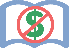 14594	Lec	3:10 hrs/wk	TBA	Tartaglia, L J	INTERNETThis is a fully-online course using Canvas. Open Canvas to view course materials beginning on the first day of the semester/term through the student portal mycollege.laccd.edu. Enrolled students will receive an email containing important course information in their official LACCD email account about one week before the semester begins. For questions, please contact your instructor at TartagLJ@piercecollege.edu . 14579	Lec	3:10 hrs/wk	TBA	Simon, G M	INTERNETThis is a fully-online course using Canvas. Open Canvas to view course materials beginning on the first day of the semester/term through the student portal mycollege.laccd.edu. Enrolled students will receive an email containing important course information in their official LACCD email account about one week before the semester begins. For questions, please contact your instructor at SimonGM@piercecollege.edu . 23050	Lec	3:50 hrs/wk	TBA	Stein, P L	INTERNETThis is a fully-online course using Canvas. Open Canvas to view course materials beginning on the first day of the semester/term through the student portal mycollege.laccd.edu. Enrolled students will receive an email containing important course information in their official LACCD email account about one week before the semester begins. For questions, please contact your instructor at SteinPL@piercecollege.edu .   This class uses free, online materials, also known as Open Educational Resources (OER). Contact the instructor for more information.(Starts 03/01/2021, Ends 06/07/2021)26863	Lec	3:10 hrs/wk	TBA	Trager, J P	INTERNET	(ADDED)Lake Balboa School Center.This section is part of an approved Dual Enrollment pathway program and is restricted to high school students only.For information on how to register, please contact Pierce College, Office of Academic Outreach: Outreach@piercecollege.edu.This is a fully-online course using Canvas. Open Canvas to view course materials beginning on the first day of the semester/term through the student portal mycollege.laccd.edu. Enrolled students will receive an email containing important course information in their official LACCD email account about one week before the semester begins. For questions, please contact your instructor at TragerJP@piercecollege.edu . ANTHRO 102-Human Ways Of Life: Cultural Anthropology (UC/CSU) - 3 UnitsMeets IGETC 4A CSU D114754	Lec	3:10 hrs/wk	TBA	Hayes, E J	INTERNETThis is a fully-online course using Canvas. Open Canvas to view course materials beginning on the first day of the semester/term through the student portal mycollege.laccd.edu. Enrolled students will receive an email containing important course information in their official LACCD email account about one week before the semester begins. For questions, please contact your instructor at HayesEJ@piercecollege.edu . 14761	Lec	3:10 hrs/wk	TBA	Hernandez, O	INTERNETThis is a fully-online course using Canvas. Open Canvas to view course materials beginning on the first day of the semester/term through the student portal mycollege.laccd.edu. Enrolled students will receive an email containing important course information in their official LACCD email account about one week before the semester begins. For questions, please contact your instructor at HernanO@piercecollege.edu . 14750	Lec	3:10 hrs/wk	TBA	Hernandez, O	INTERNETThis is a fully-online course using Canvas. Open Canvas to view course materials beginning on the first day of the semester/term through the student portal mycollege.laccd.edu. Enrolled students will receive an email containing important course information in their official LACCD email account about one week before the semester begins. For questions, please contact your instructor at HernanO@piercecollege.edu . 19214	Lec	3:10 hrs/wk	TBA	Magginetti, J R	INTERNETThis is a fully-online course using Canvas. Open Canvas to view course materials beginning on the first day of the semester/term through the student portal mycollege.laccd.edu. Enrolled students will receive an email containing important course information in their official LACCD email account about one week before the semester begins. For questions, please contact your instructor at MagginJR@piercecollege.edu . ANTHRO 106-Introduction To Archaeology (UC/CSU) - 4 UnitsMeets IGETC 4A CSU D114800	Lec	3:10 hrs/wk	TBA	Faulseit, R K	INTERNETAND14802	Lab	2:05 hrs/wk	TBA	Faulseit, R K	INTERNETThis is a fully-online course using Canvas. Open Canvas to view course materials beginning on the first day of the semester/term through the student portal mycollege.laccd.edu. Enrolled students will receive an email containing important course information in their official LACCD email account about one week before the semester begins. For questions, please contact your instructor at FaulseRK@piercecollege.edu . ANTHRO 109-Gender, Sex And Culture (UC/CSU) - 3 UnitsMeets IGETC 4A 4D CSU D1 D414808	Lec	3:10 hrs/wk	TBA	Keating, A J	INTERNETThis is a fully-online course using Canvas. Open Canvas to view course materials beginning on the first day of the semester/term through the student portal mycollege.laccd.edu. Enrolled students will receive an email containing important course information in their official LACCD email account about one week before the semester begins. For questions, please contact your instructor at KeatinAJ@piercecollege.edu . ANTHRO 111-Laboratory In Human Biological Evolution (UC/CSU) - 2 UnitsMeets IGETC 5C CSU B3Corequisite: Concurrent enrollment in Anthropology 101. Previous completion of Anthropology 101 is allowable.14845	Lec	1:05 hrs/wk	TBA	Kirwin, A R	INTERNETAND14847	Lab	2:05 hrs/wk	TBA	Kirwin, A R	INTERNETThis is a fully-online course using Canvas. Open Canvas to view course materials beginning on the first day of the semester/term through the student portal mycollege.laccd.edu. Enrolled students will receive an email containing important course information in their official LACCD email account about one week before the semester begins. For questions, please contact your instructor at KirwinAR@piercecollege.edu . 14851	Lec	1:05 hrs/wk	TBA	Pierson, B E	INTERNETAND14852	Lab	2:05 hrs/wk	TBA	Pierson, B E	INTERNETThis is a fully-online course using Canvas. Open Canvas to view course materials beginning on the first day of the semester/term through the student portal mycollege.laccd.edu. Enrolled students will receive an email containing important course information in their official LACCD email account about one week before the semester begins. For questions, please contact your instructor at PiersoBE@piercecollege.edu . 19212	Lec	1:05 hrs/wk	TBA	Tartaglia, L J	INTERNETAND19213	Lab	2:05 hrs/wk	TBA	Tartaglia, L J	INTERNETThis is a fully-online course using Canvas. Open Canvas to view course materials beginning on the first day of the semester/term through the student portal mycollege.laccd.edu. Enrolled students will receive an email containing important course information in their official LACCD email account about one week before the semester begins. For questions, please contact your instructor at TartagLJ@piercecollege.edu . 14857	Lec	1:05 hrs/wk	TBA	Faulseit, R K	INTERNETAND14863	Lab	2:05 hrs/wk	TBA	Faulseit, R K	INTERNETThis is a fully-online course using Canvas. Open Canvas to view course materials beginning on the first day of the semester/term through the student portal mycollege.laccd.edu. Enrolled students will receive an email containing important course information in their official LACCD email account about one week before the semester begins. For questions, please contact your instructor at FaulseRK@piercecollege.edu . ANTHRO 118-Fundamentals Of Forensic Anthropology (UC/CSU) - 3 UnitsMeets IGETC 5B CSU B227392	Lec	3:10 hrs/wk	TBA	Pierson, B E	INTERNET	(ADDED)This is a fully-online course using Canvas. Open Canvas to view course materials beginning on the first day of the semester/term through the student portal mycollege.laccd.edu. Enrolled students will receive an email containing important course information in their official LACCD email account about one week before the semester begins. For questions, please contact your instructor at PiersoBE@piercecollege.edu . ANTHRO 119-Introduction To Forensic Anthropology (UC/CSU) - 2 UnitsMeets IGETC 5C CSU B3Prerequisite: Anthropology 118 with a grade of "C" or better. For courses completed outside of the LACCD, proof of eligibility must be taken to Counseling.14906	Lec	1:05 hrs/wk	TBA	Pierson, B E	INTERNET	(CANCELLED)AND14909	Lab	2:05 hrs/wk	TBA	Pierson, B E	INTERNET	(CANCELLED)This is a fully-online course using Canvas. Open Canvas to view course materials beginning on the first day of the semester/term through the student portal mycollege.laccd.edu. Enrolled students will receive an email containing important course information in their official LACCD email account about one week before the semester begins. For questions, please contact your instructor at PiersoBE@piercecollege.edu . ANTHRO 121-Anthropology Of Religion, Magic And Witchcraft (UC/CSU) - 3 UnitsMeets IGETC 3B CSU C215082	Lec	3:10 hrs/wk	TBA	Shepard, B A	INTERNETThis is a fully-online course using Canvas. Open Canvas to view course materials beginning on the first day of the semester/term through the student portal mycollege.laccd.edu. Enrolled students will receive an email containing important course information in their official LACCD email account about one week before the semester begins. For questions, please contact your instructor at SheparBA@piercecollege.edu . This is an honors class. Enrollment is limited to Honors Program students. 15073	Lec	3:10 hrs/wk	TBA	Shepard, B A	INTERNETThis is a fully-online course using Canvas. Open Canvas to view course materials beginning on the first day of the semester/term through the student portal mycollege.laccd.edu. Enrolled students will receive an email containing important course information in their official LACCD email account about one week before the semester begins. For questions, please contact your instructor at SheparBA@piercecollege.edu . 15069	Lec	3:10 hrs/wk	TBA	Trager, J P	INTERNETThis is a fully-online course using Canvas. Open Canvas to view course materials beginning on the first day of the semester/term through the student portal mycollege.laccd.edu. Enrolled students will receive an email containing important course information in their official LACCD email account about one week before the semester begins. For questions, please contact your instructor at TragerJP@piercecollege.edu . 23852	Lec	3:10 hrs/wk	TBA	Stifter, D D	INTERNETThis is a fully-online course using Canvas. Open Canvas to view course materials beginning on the first day of the semester/term through the student portal mycollege.laccd.edu. Enrolled students will receive an email containing important course information in their official LACCD email account about one week before the semester begins. For questions, please contact your instructor at StifteDD@piercecollege.edu . 26843	Lec	3:10 hrs/wk	TBA	Avetyan, M A	INTERNET	(ADDED)Kennedy High School Center.  High school satellite classes are open to all Pierce students.For information on how to register, please contact Pierce College, Office of Academic Outreach: Outreach@piercecollege.edu.This is a fully-online course using Canvas. Open Canvas to view course materials beginning on the first day of the semester/term through the student portal mycollege.laccd.edu. Enrolled students will receive an email containing important course information in their official LACCD email account about one week before the semester begins. For questions, please contact your instructor at AvetyaMA@piercecollege.edu . 26857	Lec	8:00 am - 9:25 am	MW	Stifter, D D	LIVE-OL		(CANCELLED)Canoga Park High School Center.  High school satellite classes are open to all Pierce students.For information on how to register, please contact Pierce College, Office of Academic Outreach: Outreach@piercecollege.edu.This class requires students to be online and interacting with their instructor during the times shown in class schedule in addition to completing assignments.This is a fully-online course using Canvas. Open Canvas to view course materials beginning on the first day of the semester/term through the student portal mycollege.laccd.edu. Enrolled students will receive an email containing important course information in their official LACCD email account about one week before the semester begins. For questions, please contact your instructor at xxx@piercecollege.edu . 26859	Lec	3:10 hrs/wk	TBA	Avetyan, M A	INTERNET	(ADDED)Taft High School Center.This section is part of an approved Dual Enrollment pathway program and is restricted to high school students only.For information on how to register, please contact Pierce College, Office of Academic Outreach: Outreach@piercecollege.edu.This is a fully-online course using Canvas. Open Canvas to view course materials beginning on the first day of the semester/term through the student portal mycollege.laccd.edu. Enrolled students will receive an email containing important course information in their official LACCD email account about one week before the semester begins. For questions, please contact your instructor at AvetyaMA@piercecollege.edu . 28284	Lec	4:15 hrs/wk	TBA	Stifter, D D	INTERNET	(ADDED)Canoga Park High School Center. High school satellite classes are open to all Pierce students.For information on how to register, please contact Pierce College, Office of Academic Outreach: Outreach@piercecollege.edu.This is a fully-online course using Canvas. Open Canvas to view course materials beginning on the first day of the semester/term through the student portal mycollege.laccd.edu. Enrolled students will receive an email containing important course information in their official LACCD email account about one week before the semester begins. For questions, please contact your instructor at StifteDD@piercecollege.edu . (Starts 03/08/2021, Ends 06/07/2021)ANTHRO 161-Introduction To Language And Linguistics (UC/CSU) - 3 UnitsMeets IGETC 3B 4A CSU C2 D115105	Lec	3:10 hrs/wk	TBA	Levine, D P	INTERNETThis is a fully-online course using Canvas. Open Canvas to view course materials beginning on the first day of the semester/term through the student portal mycollege.laccd.edu. Enrolled students will receive an email containing important course information in their official LACCD email account about one week before the semester begins. For questions, please contact your instructor at LevineDP@piercecollege.edu . 15108	Lec	3:10 hrs/wk	TBA	Hayes, E J	INTERNETThis is a fully-online course using Canvas. Open Canvas to view course materials beginning on the first day of the semester/term through the student portal mycollege.laccd.edu. Enrolled students will receive an email containing important course information in their official LACCD email account about one week before the semester begins. For questions, please contact your instructor at HayesEJ@piercecollege.edu . 18204	Lec	3:10 hrs/wk	TBA	Hayes, E J	INTERNETThis is a fully-online course using Canvas. Open Canvas to view course materials beginning on the first day of the semester/term through the student portal mycollege.laccd.edu. Enrolled students will receive an email containing important course information in their official LACCD email account about one week before the semester begins. For questions, please contact your instructor at HayesEJ@piercecollege.edu . ANTHRO 185-Directed Study - ANTHROPOLOGY (CSU) - 1 UnitNote: Enrollment by permission codet only. 28551	Lec	1:05 hrs/wk	TBA	Hayes, E J	INTERNET	(ADDED)This is a fully-online course using Canvas. Open Canvas to view course materials beginning on the first day of the semester/term through the student portal mycollege.laccd.edu. Enrolled students will receive an email containing important course information in their official LACCD email account about one week before the semester begins. For questions, please contact your instructor at HayesEJ@piercecollege.edu . ArchitectureSee Environmental Design (ENV) for first-year architectural design courses.Art Department Chair: M. Cooper.Phone: 610-6548. Office: ART 3308D. Email: coopermj3@piercecollege.edu .Faculty Advisor: Beth Abels.Phone: 710-2230. Office: AT 3800. Email: abelsbh@piercecollege.edu .ARC 110-Introduction To Architecture (UC/CSU) - 1 Unit15125	Lec	5:40 pm - 6:45 pm	M	Gallegos, P J	LIVE-OLThis class requires students to be online and interacting with their instructor during the times shown in class schedule in addition to completing assignments.This is a fully-online course using Canvas. Open Canvas to view course materials beginning on the first day of the semester/term through the student portal mycollege.laccd.edu. Enrolled students will receive an email containing important course information in their official LACCD email account about one week before the semester begins. For questions, please contact your instructor at GallegPJ@piercecollege.edu . ARC 121-Freehand Drawing I (UC/CSU) - 2 Units17701	Lab	10:00 am - 12:05 pm	MW	Bouchard, G J	LIVE-OLThis class requires students to be online and interacting with their instructor during the times shown in class schedule in addition to completing assignments.This is a fully-online course using Canvas. Open Canvas to view course materials beginning on the first day of the semester/term through the student portal mycollege.laccd.edu. Enrolled students will receive an email containing important course information in their official LACCD email account about one week before the semester begins. For questions, please contact your instructor at BouchaGJ@piercecollege.edu . ARC 151-Materials Of Construction (CSU) - 3 UnitsPrerequisite: Architecture 111 with a grade of "C" or better. For courses completed outside of the LACCD, proof of eligibility must be taken to Counseling.23860	Lec	6:00 pm - 9:10 pm	W	Gallegos, P J	LIVE-OLThis class requires students to be online and interacting with their instructor during the times shown in class schedule in addition to completing assignments.This is a fully-online course using Canvas. Open Canvas to view course materials beginning on the first day of the semester/term through the student portal mycollege.laccd.edu. Enrolled students will receive an email containing important course information in their official LACCD email account about one week before the semester begins. For questions, please contact your instructor at GallegPJ@piercecollege.edu . ARC 161-Introduction To Computer-Aided Architectural Design (UC/CSU) - 2 Units18156	Lec	3:50 pm - 4:55 pm	Th	Williams, M A	LIVE-OLAND18157	Lab	5:05 pm - 7:10 pm	Th	Williams, M A	LIVE-OLThis class requires students to be online and interacting with their instructor during the times shown in class schedule in addition to completing assignments.This is a fully-online course using Canvas. Open Canvas to view course materials beginning on the first day of the semester/term through the student portal mycollege.laccd.edu. Enrolled students will receive an email containing important course information in their official LACCD email account about one week before the semester begins. For questions, please contact your instructor at WilliaMA@piercecollege.edu.  ARC 162-Computer-Aided Design And Drafting (UC/CSU) - 3 Units17013	Lec	3:30 pm - 5:35 pm	Th	Williams, M A	LIVE-OLAND17014	Lab	5:45 pm - 10:00 pm	Th	Williams, M A	LIVE-OLThis class requires students to be online and interacting with their instructor during the times shown in class schedule in addition to completing assignments.This is a fully-online course using Canvas. Open Canvas to view course materials beginning on the first day of the semester/term through the student portal mycollege.laccd.edu. Enrolled students will receive an email containing important course information in their official LACCD email account about one week before the semester begins. For questions, please contact your instructor at WilliaMA@piercecollege.edu . ARC 172-Architectural Drawing I (CSU) - 3 Units10745	Lab	8:00 am - 11:10 am	TTh	Gallegos, P J	LIVE-OLThis class requires students to be online and interacting with their instructor during the times shown in class schedule in addition to completing assignments.This is a fully-online course using Canvas. Open Canvas to view course materials beginning on the first day of the semester/term through the student portal mycollege.laccd.edu. Enrolled students will receive an email containing important course information in their official LACCD email account about one week before the semester begins. For questions, please contact your instructor at GallegPJ@piercecollege.edu . ARC 173-Architectural Drawing II (CSU) - 3 UnitsPrerequisite: Architecture 172 with a grade of "C" or better. For courses completed outside of the LACCD, proof of eligibility must be taken to Counseling.10833	Lab	8:00 am - 11:10 am	MW	Gallegos, P J	LIVE-OLThis class requires students to be online and interacting with their instructor during the times shown in class schedule in addition to completing assignments.This is a fully-online course using Canvas. Open Canvas to view course materials beginning on the first day of the semester/term through the student portal mycollege.laccd.edu. Enrolled students will receive an email containing important course information in their official LACCD email account about one week before the semester begins. For questions, please contact your instructor at GallegPJ@piercecollege.edu . ARC 185-Directed Study - Architecture (CSU) - 1 Unit10858	Lec	1:05 hrs/wk	TBA	Abels, B H	INTERNETThis is a fully-online course using Canvas. Open Canvas to view course materials beginning on the first day of the semester/term through the student portal mycollege.laccd.edu. Enrolled students will receive an email containing important course information in their official LACCD email account about one week before the semester begins. For questions, please contact your instructor at AbelsBH@piercecollege.edu . 17010	Lec	1:05 hrs/wk	TBA	Abels, B H	INTERNETThis is a fully-online course using Canvas. Open Canvas to view course materials beginning on the first day of the semester/term through the student portal mycollege.laccd.edu. Enrolled students will receive an email containing important course information in their official LACCD email account about one week before the semester begins. For questions, please contact your instructor at AbelsBH@piercecollege.edu . ARC 201-Architectural Design I (UC/CSU) - 3 UnitsPrerequisite: Environmental Design 102 with a grade of "C" or better. For courses completed outside of the LACCD, proof of eligibility must be taken to Counseling.10914	Lab	6:30 hrs/wk	TBA	Abels, B H	INTERNETThis is a fully-online course using Canvas. Open Canvas to view course materials beginning on the first day of the semester/term through the student portal mycollege.laccd.edu. Enrolled students will receive an email containing important course information in their official LACCD email account about one week before the semester begins. For questions, please contact your instructor at AbelsBH@piercecollege.edu . ARC 202-Architectural Design II (UC/CSU) - 3 UnitsPrerequisite: Architecture 201 with a grade of "C" or better. For courses completed outside of the LACCD, proof of eligibility must be taken to Counseling.11001	Lab	6:30 hrs/wk	TBA	Abels, B H	INTERNETThis is a fully-online course using Canvas. Open Canvas to view course materials beginning on the first day of the semester/term through the student portal mycollege.laccd.edu. Enrolled students will receive an email containing important course information in their official LACCD email account about one week before the semester begins. For questions, please contact your instructor at AbelsBH@piercecollege.edu . ARC 221-Architectural Rendering (CSU) - 2 Units11100	Lab	4:15 hrs/wk	TBA	Abels, B H	INTERNETThis is a fully-online course using Canvas. Open Canvas to view course materials beginning on the first day of the semester/term through the student portal mycollege.laccd.edu. Enrolled students will receive an email containing important course information in their official LACCD email account about one week before the semester begins. For questions, please contact your instructor at AbelsBH@piercecollege.edu . ARC 271-Architectural Drawing III (CSU) - 3 UnitsPrerequisite: Architecture 173 with a grade of "C" or better. For courses completed outside of the LACCD, proof of eligibility must be taken to Counseling.18158	Lab	8:00 am - 11:10 am	MW	Gallegos, P J	LIVE-OLThis class requires students to be online and interacting with their instructor during the times shown in class schedule in addition to completing assignments.This is a fully-online course using Canvas. Open Canvas to view course materials beginning on the first day of the semester/term through the student portal mycollege.laccd.edu. Enrolled students will receive an email containing important course information in their official LACCD email account about one week before the semester begins. For questions, please contact your instructor at GallegPJ@piercecollege.edu . ARC 272-Architectural Drawing IV (CSU) - 3 UnitsPrerequisite: Architecture 271 with a grade of "C" or better. For courses completed outside of the LACCD, proof of eligibility must be taken to Counseling.18159	Lab	8:00 am - 11:10 am	MW	Gallegos, P J	LIVE-OLThis class requires students to be online and interacting with their instructor during the times shown in class schedule in addition to completing assignments.This is a fully-online course using Canvas. Open Canvas to view course materials beginning on the first day of the semester/term through the student portal mycollege.laccd.edu. Enrolled students will receive an email containing important course information in their official LACCD email account about one week before the semester begins. For questions, please contact your instructor at GallegPJ@piercecollege.edu . ARC 285-Directed Study - Architecture (CSU) - 2 UnitsEnrollment by add permit only. 17011	Lec	2:05 hrs/wk	TBA	Abels, B H	INTERNETThis is a fully-online course using Canvas. Open Canvas to view course materials beginning on the first day of the semester/term through the student portal mycollege.laccd.edu. Enrolled students will receive an email containing important course information in their official LACCD email account about one week before the semester begins. For questions, please contact your instructor at AbelsBH@piercecollege.edu . 17012	Lec	2:05 hrs/wk	TBA	Abels, B H	INTERNETThis is a fully-online course using Canvas. Open Canvas to view course materials beginning on the first day of the semester/term through the student portal mycollege.laccd.edu. Enrolled students will receive an email containing important course information in their official LACCD email account about one week before the semester begins. For questions, please contact your instructor at AbelsBH@piercecollege.edu . ArtArt Department Chair: M. Cooper.Phone: 610-6548. Office: ART 3308D.Email: coopermj3@piercecollege.edu .Faculty Advisor: M. Cooper.See also Digital Imaging class listed under Multimedia.ART 101-Survey Of Art History I (UC/CSU) - 3 UnitsMeets IGETC 3A CSU C111755	Lec	3:10 hrs/wk	TBA	Phillips, L M	INTERNETThis is a fully-online course using Canvas. Open Canvas to view course materials beginning on the first day of the semester/term through the student portal mycollege.laccd.edu. Enrolled students will receive an email containing important course information in their official LACCD email account about one week before the semester begins. For questions, please contact your instructor at PhilliLM@piercecollege.edu . 11762	Lec	3:10 hrs/wk	TBA	Lay, A B	INTERNETThis is a fully-online course using Canvas. Open Canvas to view course materials beginning on the first day of the semester/term through the student portal mycollege.laccd.edu. Enrolled students will receive an email containing important course information in their official LACCD email account about one week before the semester begins. For questions, please contact your instructor at LayAB@piercecollege.edu . 18187	Lec	3:10 hrs/wk	TBA	Medvedev, N	INTERNETThis is a fully-online course using Canvas. Open Canvas to view course materials beginning on the first day of the semester/term through the student portal mycollege.laccd.edu. Enrolled students will receive an email containing important course information in their official LACCD email account about one week before the semester begins. For questions, please contact your instructor at MedvedN@piercecollege.edu . 19195	Lec	3:10 hrs/wk	TBA	Meyer, W	INTERNETThis is a fully-online course using Canvas. Open Canvas to view course materials beginning on the first day of the semester/term through the student portal mycollege.laccd.edu. Enrolled students will receive an email containing important course information in their official LACCD email account about one week before the semester begins. For questions, please contact your instructor at MeyerW@piercecollege.edu. 22828	Lec	3:10 hrs/wk	TBA	Meliksetian, A	INTERNETThis is a fully-online course using Canvas. Open Canvas to view course materials beginning on the first day of the semester/term through the student portal mycollege.laccd.edu. Enrolled students will receive an email containing important course information in their official LACCD email account about one week before the semester begins. For questions, please contact your instructor at MeliksA@piercecollege.edu . 25472	Lec	3:10 hrs/wk	TBA	Meliksetian, A	INTERNETThis is a fully-online course using Canvas. Open Canvas to view course materials beginning on the first day of the semester/term through the student portal mycollege.laccd.edu. Enrolled students will receive an email containing important course information in their official LACCD email account about one week before the semester begins. For questions, please contact your instructor at MeliksA@piercecollege.edu . 25473	Lec	3:10 hrs/wk	TBA	Meyer, W	INTERNETThis is a fully-online course using Canvas. Open Canvas to view course materials beginning on the first day of the semester/term through the student portal mycollege.laccd.edu. Enrolled students will receive an email containing important course information in their official LACCD email account about one week before the semester begins. For questions, please contact your instructor at MeyerW@piercecollege.edu . 28315	Lec	5:50 hrs/wk	TBA	Lay, A B	INTERNET	(ADDED)This is a fully-online course using Canvas. Open Canvas to view course materials beginning on the first day of the semester/term through the student portal mycollege.laccd.edu. Enrolled students will receive an email containing important course information in their official LACCD email account about one week before the semester begins. For questions, please contact your instructor at LayAB@piercecollege.edu . (Starts 03/29/2021, Ends 06/07/2021)ART 102-Survey Of Art History II (UC/CSU) - 3 UnitsMeets IGETC 3A CSU C112026	Lec	3:10 hrs/wk	TBA	Phillips, L M	INTERNETThis is a fully-online course using Canvas. Open Canvas to view course materials beginning on the first day of the semester/term through the student portal mycollege.laccd.edu. Enrolled students will receive an email containing important course information in their official LACCD email account about one week before the semester begins. For questions, please contact your instructor at PhilliLM@piercecollege.edu . 18188	Lec	3:10 hrs/wk	TBA	Medvedev, N	INTERNETThis is a fully-online course using Canvas. Open Canvas to view course materials beginning on the first day of the semester/term through the student portal mycollege.laccd.edu. Enrolled students will receive an email containing important course information in their official LACCD email account about one week before the semester begins. For questions, please contact your instructor at MedvedN@piercecollege.edu . 25474	Lec	3:10 hrs/wk	TBA	Medvedev, N	INTERNETThis is a fully-online course using Canvas. Open Canvas to view course materials beginning on the first day of the semester/term through the student portal mycollege.laccd.edu. Enrolled students will receive an email containing important course information in their official LACCD email account about one week before the semester begins. For questions, please contact your instructor at MedvedN@piercecollege.edu . ART 103-Art Appreciation I (UC/CSU) - 3 UnitsMeets IGETC 3A CSU C117203	Lec	3:10 hrs/wk	TBA	Lay, A B	INTERNETThis is a fully-online course using Canvas. Open Canvas to view course materials beginning on the first day of the semester/term through the student portal mycollege.laccd.edu. Enrolled students will receive an email containing important course information in their official LACCD email account about one week before the semester begins. For questions, please contact your instructor at LayAB@piercecollege.edu . 19615	Lec	3:10 hrs/wk	TBA	Lay, A B	INTERNETThis is a fully-online course using Canvas. Open Canvas to view course materials beginning on the first day of the semester/term through the student portal mycollege.laccd.edu. Enrolled students will receive an email containing important course information in their official LACCD email account about one week before the semester begins. For questions, please contact your instructor at LayAB@piercecollege.edu . 12549	Lec	3:10 hrs/wk	TBA	Phillips, L M	INTERNETThis is a fully-online course using Canvas. Open Canvas to view course materials beginning on the first day of the semester/term through the student portal mycollege.laccd.edu. Enrolled students will receive an email containing important course information in their official LACCD email account about one week before the semester begins. For questions, please contact your instructor at PhilliLM@piercecollege.edu . 27242	Lec	1:15 pm - 3:15 pm	W	Meliksetian, A	LIVE-OL		(ADDED)And	Lec	1:10 hrs/wk	TBA	Meliksetian, A	INTERNETSherman Oaks Center for Enriched Studies.This section is part of an approved Dual Enrollment pathway program and is restricted to high school students only.For information on how to register, please contact Pierce College, Office of Academic Outreach: Outreach@piercecollege.edu.This class will be offered in an online blended format, which requires students to be online and interacting with their instructor during the times shown and to work online independently each week for the amount of TBA time shown in addition to completing assignments.This is a fully-online course using Canvas. Open Canvas to view course materials beginning on the first day of the semester/term through the student portal mycollege.laccd.edu. Enrolled students will receive an email containing important course information in their official LACCD email account about one week before the semester begins. For questions, please contact your instructor at MeliksA@piercecollege.edu . ART 109-The Arts Of Africa, Oceania, And Ancient America (UC/CSU) - 3 UnitsMeets IGETC 3A CSU C125441	Lec	3:10 hrs/wk	TBA	Phillips, L M	INTERNETThis is a fully-online course using Canvas. Open Canvas to view course materials beginning on the first day of the semester/term through the student portal mycollege.laccd.edu. Enrolled students will receive an email containing important course information in their official LACCD email account about one week before the semester begins. For questions, please contact your instructor at PhilliLM@piercecollege.edu . ART 111-History Of Contemporary Art (UC/CSU) - 3 UnitsMeets IGETC 3A CSU C119617	Lec	3:10 hrs/wk	TBA	Phillips, L M	INTERNETThis is a fully-online course using Canvas. Open Canvas to view course materials beginning on the first day of the semester/term through the student portal mycollege.laccd.edu. Enrolled students will receive an email containing important course information in their official LACCD email account about one week before the semester begins. For questions, please contact your instructor at PhilliLM@piercecollege.edu . ART 201-Drawing I (UC/CSU) - 3 UnitsMeets CSU C1Maximum of 4 enrollments in the Art - Drawing family.13493	Lec	2:05 hrs/wk	TBA	Dahlberg, J C	INTERNETAND13496	Lab	2:05 hrs/wk	TBA	Dahlberg, J C	INTERNETThis is a fully-online course using Canvas. Open Canvas to view course materials beginning on the first day of the semester/term through the student portal mycollege.laccd.edu. Enrolled students will receive an email containing important course information in their official LACCD email account about one week before the semester begins. For questions, please contact your instructor at DahlbeJC@piercecollege.edu . 13500	Lec	2:05 hrs/wk	TBA	Dahlberg, J C	INTERNETAND13504	Lab	2:05 hrs/wk	TBA	Dahlberg, J C	INTERNETThis is a fully-online course using Canvas. Open Canvas to view course materials beginning on the first day of the semester/term through the student portal mycollege.laccd.edu. Enrolled students will receive an email containing important course information in their official LACCD email account about one week before the semester begins. For questions, please contact your instructor at DahlbeJC@piercecollege.edu . 25475	Lec	2:05 hrs/wk	TBA	Cooper, M J	INTERNETAND25476	Lab	2:05 hrs/wk	TBA	Cooper, M J	INTERNETThis is a fully-online course using Canvas. Open Canvas to view course materials beginning on the first day of the semester/term through the student portal mycollege.laccd.edu. Enrolled students will receive an email containing important course information in their official LACCD email account about one week before the semester begins. For questions, please contact your instructor at CooperMJ3@piercecollege.edu . 13518	Lec	2:05 hrs/wk	TBA	Cooper, M J	INTERNETAND13527	Lab	2:05 hrs/wk	TBA	Cooper, M J	INTERNETThis is a fully-online course using Canvas. Open Canvas to view course materials beginning on the first day of the semester/term through the student portal mycollege.laccd.edu. Enrolled students will receive an email containing important course information in their official LACCD email account about one week before the semester begins. For questions, please contact your instructor at CooperMJ3@piercecollege.edu . ART 202-Drawing II (UC/CSU) - 3 UnitsPrerequisite: Art 201 with a grade of "C" or better. Maximum of 4 enrollments in the Art - Drawing family. For courses completed outside of the LACCD, proof of eligibility must be taken to Counseling.25442	Lec	2:05 hrs/wk	TBA	Dahlberg, J C	INTERNETAND25443	Lab	2:05 hrs/wk	TBA	Dahlberg, J C	INTERNETThis is a fully-online course using Canvas. Open Canvas to view course materials beginning on the first day of the semester/term through the student portal mycollege.laccd.edu. Enrolled students will receive an email containing important course information in their official LACCD email account about one week before the semester begins. For questions, please contact your instructor at DahlbeJC@piercecollege.edu . ART 203-Drawing III (UC/CSU) - 3 UnitsPrerequisite: Art 202 with a grade of "C" or better. Maximum of 4 enrollments in the Art - Drawing family. For courses completed outside of the LACCD, proof of eligibility must be taken to Counseling.25444	Lec	2:05 hrs/wk	TBA	Dahlberg, J C	INTERNETAND25445	Lab	2:05 hrs/wk	TBA	Dahlberg, J C	INTERNETThis is a fully-online course using Canvas. Open Canvas to view course materials beginning on the first day of the semester/term through the student portal mycollege.laccd.edu. Enrolled students will receive an email containing important course information in their official LACCD email account about one week before the semester begins. For questions, please contact your instructor at DahlbeJC@piercecollege.edu . ART 204-Life Drawing I (UC/CSU) - 3 UnitsPrerequisite: Art 201 with a grade of "C" or better. Maximum of 4 enrollments in the Art - Life Drawing family. For courses completed outside of the LACCD, proof of eligibility must be taken to Counseling.13803	Lec	2:05 hrs/wk	TBA	Dahlberg, J C	INTERNETAND13808	Lab	2:05 hrs/wk	TBA	Dahlberg, J C	INTERNETThis is a fully-online course using Canvas. Open Canvas to view course materials beginning on the first day of the semester/term through the student portal mycollege.laccd.edu. Enrolled students will receive an email containing important course information in their official LACCD email account about one week before the semester begins. For questions, please contact your instructor at DahlbeJC@piercecollege.edu . ART 205-Life Drawing II (UC/CSU) - 3 UnitsPrerequisite: Art 204 with a grade of "C" or better. Maximum of 4 enrollments in the Art - Life Drawing family. For courses completed outside of the LACCD, proof of eligibility must be taken to Counseling.13872	Lec	2:05 hrs/wk	TBA	Dahlberg, J C	INTERNETAND13874	Lab	2:05 hrs/wk	TBA	Dahlberg, J C	INTERNETThis is a fully-online course using Canvas. Open Canvas to view course materials beginning on the first day of the semester/term through the student portal mycollege.laccd.edu. Enrolled students will receive an email containing important course information in their official LACCD email account about one week before the semester begins. For questions, please contact your instructor at DahlbeJC@piercecollege.edu . ART 206-Life Drawing III (UC/CSU) - 3 UnitsPrerequisite: Art 205 with a grade of "C" or better. Maximum of 4 enrollments in the Art - Life Drawing family. For courses completed outside of the LACCD, proof of eligibility must be taken to Counseling.13912	Lec	2:05 hrs/wk	TBA	Dahlberg, J C	INTERNETAND13914	Lab	2:05 hrs/wk	TBA	Dahlberg, J C	INTERNETThis is a fully-online course using Canvas. Open Canvas to view course materials beginning on the first day of the semester/term through the student portal mycollege.laccd.edu. Enrolled students will receive an email containing important course information in their official LACCD email account about one week before the semester begins. For questions, please contact your instructor at DahlbeJC@piercecollege.edu . ART 207-Life Drawing IV (UC/CSU) - 3 UnitsPrerequisite: Art 206 with a grade of "C" or better. Maximum of 4 enrollments in the Art - Life Drawing family. For courses completed outside of the LACCD, proof of eligibility must be taken to Counseling.13944	Lec	2:05 hrs/wk	TBA	Dahlberg, J C	INTERNETAND13946	Lab	2:05 hrs/wk	TBA	Dahlberg, J C	INTERNETThis is a fully-online course using Canvas. Open Canvas to view course materials beginning on the first day of the semester/term through the student portal mycollege.laccd.edu. Enrolled students will receive an email containing important course information in their official LACCD email account about one week before the semester begins. For questions, please contact your instructor at DahlbeJC@piercecollege.edu . ART 301-Watercolor Painting I (UC/CSU) - 3 UnitsMaximum of 4 enrollments in the Art - Water Color & Acrylic family.18193	Lec	2:05 hrs/wk	TBA	Wee, M R	INTERNETAND18194	Lab	2:05 hrs/wk	TBA	Wee, M R	INTERNETThis is a fully-online course using Canvas. Open Canvas to view course materials beginning on the first day of the semester/term through the student portal mycollege.laccd.edu. Enrolled students will receive an email containing important course information in their official LACCD email account about one week before the semester begins. For questions, please contact your instructor at WeeMR@piercecollege.edu . ART 302-Watercolor Painting II (UC/CSU) - 3 UnitsPrerequisite: Art 301 with a grade of "C" or better. Maximum of 4 enrollments in the Art - Water Color & Acrylic family. For courses completed outside of the LACCD, proof of eligibility must be taken to Counseling.18827	Lec	2:05 hrs/wk	TBA	Wee, M R	INTERNETAND18828	Lab	2:05 hrs/wk	TBA	Wee, M R	INTERNETThis is a fully-online course using Canvas. Open Canvas to view course materials beginning on the first day of the semester/term through the student portal mycollege.laccd.edu. Enrolled students will receive an email containing important course information in their official LACCD email account about one week before the semester begins. For questions, please contact your instructor at WeeMR@piercecollege.edu . ART 307-Oil Painting I (UC/CSU) - 3 UnitsMaximum of 4 enrollments in the Art - Oil Painting family.14338	Lab	6:30 hrs/wk	TBA	Kocs, C M	INTERNETThis is a fully-online course using Canvas. Open Canvas to view course materials beginning on the first day of the semester/term through the student portal mycollege.laccd.edu. Enrolled students will receive an email containing important course information in their official LACCD email account about one week before the semester begins. For questions, please contact your instructor at KocsCM@piercecollege.edu . ART 400-Introduction To Printmaking (UC/CSU) - 3 UnitsMaximum of 4 enrollments in the Art - Printmaking family.19618	Lab	6:30 hrs/wk	TBA	Kocs, C M	INTERNETThis is a fully-online course using Canvas. Open Canvas to view course materials beginning on the first day of the semester/term through the student portal mycollege.laccd.edu. Enrolled students will receive an email containing important course information in their official LACCD email account about one week before the semester begins. For questions, please contact your instructor at KocsCM@piercecollege.edu . ART 501-Beginning Two-Dimensional Design (UC/CSU) - 3 UnitsMeets IGETC 3A CSU C1Maximum of 4 enrollments in the Art - Design family.14468	Lec	2:05 hrs/wk	TBA	Wee, M R	INTERNETAND14469	Lab	2:05 hrs/wk	TBA	Wee, M R	INTERNETThis is a fully-online course using Canvas. Open Canvas to view course materials beginning on the first day of the semester/term through the student portal mycollege.laccd.edu. Enrolled students will receive an email containing important course information in their official LACCD email account about one week before the semester begins. For questions, please contact your instructor at WeeMR@piercecollege.edu . 17015	Lec	2:05 hrs/wk	TBA	Wee, M R	INTERNETAND17016	Lab	2:05 hrs/wk	TBA	Wee, M R	INTERNETThis is a fully-online course using Canvas. Open Canvas to view course materials beginning on the first day of the semester/term through the student portal mycollege.laccd.edu. Enrolled students will receive an email containing important course information in their official LACCD email account about one week before the semester begins. For questions, please contact your instructor at WeeMR@piercecollege.edu . 14471	Lec	2:05 hrs/wk	TBA	Wee, M R	INTERNET	(CANCELLED)AND14475	Lab	2:05 hrs/wk	TBA	Wee, M R	INTERNET	(CANCELLED)This is a fully-online course using Canvas. Open Canvas to view course materials beginning on the first day of the semester/term through the student portal mycollege.laccd.edu. Enrolled students will receive an email containing important course information in their official LACCD email account about one week before the semester begins. For questions, please contact your instructor at xxx@piercecollege.edu . ART 502-Beginning Three-Dimensional Design (UC/CSU) - 3 UnitsMeets IGETC 3A CSU C1Maximum of 4 enrollments in the Art - Design family.14516	Lec	2:05 hrs/wk	TBA	Gilbertson, G E	INTERNETAND14517	Lab	2:05 hrs/wk	TBA	Gilbertson, G E	INTERNETThis is a fully-online course using Canvas. Open Canvas to view course materials beginning on the first day of the semester/term through the student portal mycollege.laccd.edu. Enrolled students will receive an email containing important course information in their official LACCD email account about one week before the semester begins. For questions, please contact your instructor at GilberGE@piercecollege.edu . 14520	Lec	2:05 hrs/wk	TBA	Gilbertson, G E	INTERNETAND14524	Lab	2:05 hrs/wk	TBA	Gilbertson, G E	INTERNETThis is a fully-online course using Canvas. Open Canvas to view course materials beginning on the first day of the semester/term through the student portal mycollege.laccd.edu. Enrolled students will receive an email containing important course information in their official LACCD email account about one week before the semester begins. For questions, please contact your instructor at GilberGE@piercecollege.edu . 25477	Lec	2:05 hrs/wk	TBA	Gilbertson, G E	INTERNETAND25478	Lab	2:05 hrs/wk	TBA	Gilbertson, G E	INTERNETThis is a fully-online course using Canvas. Open Canvas to view course materials beginning on the first day of the semester/term through the student portal mycollege.laccd.edu. Enrolled students will receive an email containing important course information in their official LACCD email account about one week before the semester begins. For questions, please contact your instructor at GilberGE@piercecollege.edu . ART 603-Typography I (UC/CSU) - 3 Units10304	Lec	1:15 pm - 3:20 pm	T	Kamimura, R H	LIVE-OLAND10315	Lab	2:05 hrs/wk	TBA	Kamimura, R H	INTERNETThis class will be offered in an online blended format, which requires students to be online and interacting with their instructor during the times shown and to work online independently each week for the amount of TBA time shown in addition to completing assignments.This is a fully-online course using Canvas. Open Canvas to view course materials beginning on the first day of the semester/term through the student portal mycollege.laccd.edu. Enrolled students will receive an email containing important course information in their official LACCD email account about one week before the semester begins. For questions, please contact your instructor at KamimuRH@piercecollege.edu . ART 604-Graphic Design I (CSU) - 3 Units10420	Lec	8:50 am - 10:55 am	Th	Kamimura, R H	LIVE-OLAND10426	Lab	2:05 hrs/wk	TBA	Kamimura, R H	INTERNETThis class will be offered in an online blended format, which requires students to be online and interacting with their instructor during the times shown and to work online independently each week for the amount of TBA time shown in addition to completing assignments.This is a fully-online course using Canvas. Open Canvas to view course materials beginning on the first day of the semester/term through the student portal mycollege.laccd.edu. Enrolled students will receive an email containing important course information in their official LACCD email account about one week before the semester begins. For questions, please contact your instructor at KamimuRH@piercecollege.edu . 10440	Lec	5:45 pm - 7:50 pm	M	Kamimura, R H	LIVE-OLAND10459	Lab	2:05 hrs/wk	TBA	Kamimura, R H	INTERNETThis class will be offered in an online blended format, which requires students to be online and interacting with their instructor during the times shown and to work online independently each week for the amount of TBA time shown in addition to completing assignments.This is a fully-online course using Canvas. Open Canvas to view course materials beginning on the first day of the semester/term through the student portal mycollege.laccd.edu. Enrolled students will receive an email containing important course information in their official LACCD email account about one week before the semester begins. For questions, please contact your instructor at KamimuRH@piercecollege.edu . ART 605-Graphic Design II (CSU) - 3 UnitsPrerequisite: Art 604 with a grade of "C" or better. For courses completed outside of the LACCD, proof of eligibility must be taken to Counseling.10546	Lec	1:15 pm - 3:20 pm	W	Kamimura, R H	LIVE-OLAND10555	Lab	2:05 hrs/wk	TBA	Kamimura, R H	INTERNETThis class will be offered in an online blended format, which requires students to be online and interacting with their instructor during the times shown and to work online independently each week for the amount of TBA time shown in addition to completing assignments.This is a fully-online course using Canvas. Open Canvas to view course materials beginning on the first day of the semester/term through the student portal mycollege.laccd.edu. Enrolled students will receive an email containing important course information in their official LACCD email account about one week before the semester begins. For questions, please contact your instructor at KamimuRH@piercecollege.edu . ART 606-Graphic Design III (CSU) - 3 UnitsPrerequisite: Art 605 with a grade of "C" or better. For courses completed outside of the LACCD, proof of eligibility must be taken to Counseling.10649	Lec	1:15 pm - 3:20 pm	W	Kamimura, R H	LIVE-OLAND10656	Lab	2:05 hrs/wk	TBA	Kamimura, R H	INTERNETThis class will be offered in an online blended format, which requires students to be online and interacting with their instructor during the times shown and to work online independently each week for the amount of TBA time shown in addition to completing assignments.This is a fully-online course using Canvas. Open Canvas to view course materials beginning on the first day of the semester/term through the student portal mycollege.laccd.edu. Enrolled students will receive an email containing important course information in their official LACCD email account about one week before the semester begins. For questions, please contact your instructor at KamimuRH@piercecollege.edu . ART 620-Illustration I (UC/CSU) - 3 UnitsPrerequisite: Art 201 with a grade of "C" or better. Maximum of 4 enrollments in the Art - Drawing family. For courses completed outside of the LACCD, proof of eligibility must be taken to Counseling.10712	Lec	2:05 hrs/wk	TBA	Vicich, G M	INTERNETAND10726	Lab	2:05 hrs/wk	TBA	Vicich, G M	INTERNETThis is a fully-online course using Canvas. Open Canvas to view course materials beginning on the first day of the semester/term through the student portal mycollege.laccd.edu. Enrolled students will receive an email containing important course information in their official LACCD email account about one week before the semester begins. For questions, please contact your instructor at VicichGM@piercecollege.edu . ART 621-Illustration II (CSU) - 3 Units10740	Lec	2:05 hrs/wk	TBA	Vicich, G M	INTERNETAND10744	Lab	2:05 hrs/wk	TBA	Vicich, G M	INTERNETThis is a fully-online course using Canvas. Open Canvas to view course materials beginning on the first day of the semester/term through the student portal mycollege.laccd.edu. Enrolled students will receive an email containing important course information in their official LACCD email account about one week before the semester begins. For questions, please contact your instructor at VicichGM@piercecollege.edu . ART 622-Illustration For The Graphic Artist - 3 UnitsPrerequisite: Art 621 with a grade of "C" or better. For courses completed outside of the LACCD, proof of eligibility must be taken to Counseling.10753	Lec	2:05 hrs/wk	TBA	Vicich, G M	INTERNETAND10762	Lab	2:05 hrs/wk	TBA	Vicich, G M	INTERNETThis is a fully-online course using Canvas. Open Canvas to view course materials beginning on the first day of the semester/term through the student portal mycollege.laccd.edu. Enrolled students will receive an email containing important course information in their official LACCD email account about one week before the semester begins. For questions, please contact your instructor at VicichGM@piercecollege.edu . ART 700-Introduction To Sculpture (UC/CSU) - 3 UnitsMeets CSU C1Maximum of 4 enrollments in the Art - Sculpture family.11085	Lab	6:30 hrs/wk	TBA	Gilbertson, G E	INTERNETThis is a fully-online course using Canvas. Open Canvas to view course materials beginning on the first day of the semester/term through the student portal mycollege.laccd.edu. Enrolled students will receive an email containing important course information in their official LACCD email account about one week before the semester begins. For questions, please contact your instructor at GilberGE@piercecollege.edu . AstronomyPhysics and Planetary Sciences Department Chair: Dale L. Fields.Phone: 710-4262. Office: CFS 91040. Email: FieldsDL@piercecollege.edu .Faculty Advisor: Dale L. Fields.Note: Students interested in earning laboratory credit are encouraged to enroll in Astronomy 2.Note: Students looking to take a class very similar to astronomy should consider the brand-new Physical Science 6: Introduction to the Solar System.ASTRON 001-Elementary Astronomy (UC/CSU) - 3 UnitsMeets IGETC 5A CSU B1UC Credit limitation: Astronomy 1 & 2 are equivalent to Astronomy 3: maximum credit, 4 units.Note: Students interested in earning laboratory credit are encouraged to enroll in Astronomy 2. 13005	Lec	3:10 hrs/wk	TBA	Fields, D L	INTERNETThis is a fully-online course using Canvas. Open Canvas to view course materials beginning on the first day of the semester/term through the student portal mycollege.laccd.edu. Enrolled students will receive an email containing important course information in their official LACCD email account about one week before the semester begins. For questions, please contact your instructor at FieldsDL@piercecollege.edu . 13016	Lec	3:10 hrs/wk	TBA	Loveridge, L C	INTERNETThis is a fully-online course using Canvas. Open Canvas to view course materials beginning on the first day of the semester/term through the student portal mycollege.laccd.edu. Enrolled students will receive an email containing important course information in their official LACCD email account about one week before the semester begins. For questions, please contact your instructor at LoveriLC@piercecollege.edu . 13025	Lec	3:10 hrs/wk	TBA	Fields, D L	INTERNETThis is a fully-online course using Canvas. Open Canvas to view course materials beginning on the first day of the semester/term through the student portal mycollege.laccd.edu. Enrolled students will receive an email containing important course information in their official LACCD email account about one week before the semester begins. For questions, please contact your instructor at LoveriLC@piercecollege.edu . 13064	Lec	3:10 hrs/wk	TBA	Loveridge, L C	INTERNETThis is a fully-online course using Canvas. Open Canvas to view course materials beginning on the first day of the semester/term through the student portal mycollege.laccd.edu. Enrolled students will receive an email containing important course information in their official LACCD email account about one week before the semester begins. For questions, please contact your instructor at LoveriLC@piercecollege.edu . 13080	Lec	3:10 hrs/wk	TBA	Fields, D L	INTERNETThis is a fully-online course using Canvas. Open Canvas to view course materials beginning on the first day of the semester/term through the student portal mycollege.laccd.edu. Enrolled students will receive an email containing important course information in their official LACCD email account about one week before the semester begins. For questions, please contact your instructor at FieldsDL@piercecollege.edu . 13096	Lec	3:10 hrs/wk	TBA	Vu, P A	INTERNETThis is a fully-online course using Canvas. Open Canvas to view course materials beginning on the first day of the semester/term through the student portal mycollege.laccd.edu. Enrolled students will receive an email containing important course information in their official LACCD email account about one week before the semester begins. For questions, please contact your instructor at VuPA@piercecollege.edu . ASTRON 002-Elementary Astronomy Laboratory (UC/CSU) - 1 UnitMeets IGETC 5C CSU B3Corequisite: Concurrent enrollment in Astronomy 001. Previous completion of Astronomy 001 with a grade of "C" or better is allowable.UC Credit limitation: Astronomy 1 & 2 are equivalent to Astronomy 3: maximum credit, 4 units. 13170	Lab	3:10 hrs/wk	TBA	Zakharov, E M	INTERNETThis is a fully-online course using Canvas. Open Canvas to view course materials beginning on the first day of the semester/term through the student portal mycollege.laccd.edu. Enrolled students will receive an email containing important course information in their official LACCD email account about one week before the semester begins. For questions, please contact your instructor at ZakharEM@piercecollege.edu . 13175	Lab	3:10 hrs/wk	TBA	Fields, D L	INTERNETThis is a fully-online course using Canvas. Open Canvas to view course materials beginning on the first day of the semester/term through the student portal mycollege.laccd.edu. Enrolled students will receive an email containing important course information in their official LACCD email account about one week before the semester begins. For questions, please contact your instructor at FieldsDL@piercecollege.edu . 13186	Lab	3:10 hrs/wk	TBA	Vu, P A	INTERNETThis is a fully-online course using Canvas. Open Canvas to view course materials beginning on the first day of the semester/term through the student portal mycollege.laccd.edu. Enrolled students will receive an email containing important course information in their official LACCD email account about one week before the semester begins. For questions, please contact your instructor at VuPA@piercecollege.edu . ASTRON 185-Directed Study - Astronomy (CSU) - 1 UnitEnrollment by permission code only. 23444	Lec	1:05 hrs/wk	TBA	Fields, D L	INTERNETThis is a fully-online course using Canvas. Open Canvas to view course materials beginning on the first day of the semester/term through the student portal mycollege.laccd.edu. Enrolled students will receive an email containing important course information in their official LACCD email account about one week before the semester begins. For questions, please contact your instructor at FieldsDL@piercecollege.edu . ASTRON 285-Directed Study - Astronomy (CSU) - 2 UnitsEnrollment by permission code only. 19381	Lec	2:05 hrs/wk	TBA	Fields, D L	INTERNETThis is a fully-online course using Canvas. Open Canvas to view course materials beginning on the first day of the semester/term through the student portal mycollege.laccd.edu. Enrolled students will receive an email containing important course information in their official LACCD email account about one week before the semester begins. For questions, please contact your instructor at FieldsDL@piercecollege.edu . Automotive Service TechnologyIndustrial Technology Department Chair: Elizabeth Cheung.Phone: 710-4427. Office: AT 3803.E-mail: cheungep@piercecollege.edu .Faculty Advisor: T.A. Fortune. Phone: 710-4320. E-mail: fortunta@piercecollege.edu .NOTE: PERSONAL AND SAFETY EQUIPMENT REQUIRED FOR ALL AUTOMOTIVE SERVICE TECHNOLOGY CLASSES.A S T 001-Automotive Engines (CSU) - 5 Units11180	Lab	9:35 am - 12:05 pm	MW	Rosdahl, T H	IT 3630AND11168	Lec	3:10 hrs/wk	TBA	Rosdahl, T H	INTERNETThis class will be offered in a hybrid format, which requires students to meet in-person, face-to-face with their instructor during the times shown AND to work online during the scheduled times and/or independently each week for the amount of TBA hours shown on schedule in addition to completing assignments.For questions, please contact your instructor at RosdahTH@piercecollege.edu . 11211	Lab	7:35 pm - 10:05 pm	MW	Van Dyke, M L	IT 3630AND11195	Lec	3:10 hrs/wk	TBA	Van Dyke, M L	INTERNETThis class will be offered in a hybrid format, which requires students to meet in-person, face-to-face with their instructor during the times shown AND to work online during the scheduled times and/or independently each week for the amount of TBA hours shown on schedule in addition to completing assignments.For questions, please contact your instructor at VanDykML@piercecollege.edu . A S T 002-Suspension Brakes And Power Systems (CSU) - 5 Units11235	Lab	9:35 am - 12:05 pm	TTh	Villalta, H A	IT 3610AND11222	Lec	3:10 hrs/wk	TBA	Villalta, H A	INTERNETThis class will be offered in a hybrid format, which requires students to meet in-person, face-to-face with their instructor during the times shown AND to work online during the scheduled times and/or independently each week for the amount of TBA hours shown on schedule in addition to completing assignments.For questions, please contact your instructor at VillalHA@piercecollege.edu . 11269	Lab	7:35 pm - 10:05 pm	TTh	Chhith, K	IT 3610AND11254	Lec	3:10 hrs/wk	TBA	Chhith, K	INTERNETThis class will be offered in a hybrid format, which requires students to meet in-person, face-to-face with their instructor during the times shown AND to work online during the scheduled times and/or independently each week for the amount of TBA hours shown on schedule in addition to completing assignments.For questions, please contact your instructor at ChhithK@piercecollege.edu . A S T 003-Engine Diagnosis And Tune-Up (CSU) - 5 Units11313	Lab	9:35 am - 12:05 pm	TTh	Fortune, T A	IT 3603AND11299	Lec	3:10 hrs/wk	TBA	Fortune, T A	INTERNETThis class will be offered in a hybrid format, which requires students to meet in-person, face-to-face with their instructor during the times shown AND to work online during the scheduled times and/or independently each week for the amount of TBA hours shown on schedule in addition to completing assignments.For questions, please contact your instructor at FortunTA@piercecollege.edu . A S T 004-Starting And Charging Systems/Automotive Electrical Circuits (CSU) - 5 Units11337	Lab	7:35 pm - 10:05 pm	MW	Villalta, H A	IT 3600AND11327	Lec	3:10 hrs/wk	TBA	Villalta, H A	INTERNETThis class will be offered in a hybrid format, which requires students to meet in-person, face-to-face with their instructor during the times shown AND to work online during the scheduled times and/or independently each week for the amount of TBA hours shown on schedule in addition to completing assignments.For questions, please contact your instructor at VillalHA@piercecollege.edu . A S T 005-Standard Transmissions, Clutches, Drive Lines & Differentials (CSU) - 3 Units11361	Lab	8:00 pm - 10:05 pm	M	Chhith, K	IT 3605AND11349	Lec	2:05 hrs/wk	TBA	Chhith, K	INTERNETThis class will be offered in a hybrid format, which requires students to meet in-person, face-to-face with their instructor during the times shown AND to work online during the scheduled times and/or independently each week for the amount of TBA hours shown on schedule in addition to completing assignments.For questions, please contact your instructor at ChhithK@piercecollege.edu . A S T 006-Automatic Transmissions - 5 Units11378	Lab	7:35 pm - 10:05 pm	TTh	Fortune, T A	IT 3605AND11368	Lec	3:10 hrs/wk	TBA	Fortune, T A	INTERNETThis class will be offered in a hybrid format, which requires students to meet in-person, face-to-face with their instructor during the times shown AND to work online during the scheduled times and/or independently each week for the amount of TBA hours shown on schedule in addition to completing assignments.For questions, please contact your instructor at FortunTA@piercecollege.edu . A S T 007-Air Conditioning - 3 Units11401	Lab	10:15 am - 12:20 pm	F	Chhith, K	IT 3610AND11392	Lec	2:05 hrs/wk	TBA	Chhith, K	INTERNETThis class will be offered in a hybrid format, which requires students to meet in-person, face-to-face with their instructor during the times shown AND to work online during the scheduled times and/or independently each week for the amount of TBA hours shown on schedule in addition to completing assignments.For questions, please contact your instructor at ChhithK@piercecollege.edu . A S T 008-Shop Operations And Management I - 4 UnitsPrerequisite: Automotive Service Technology 1, 2 and 3 with a grade of "C" or better. For courses completed outside of the LACCD, proof of eligibility must be taken to Counseling.11417	Lab	7:00 pm - 10:05 pm	MW	Fortune, T A	IT 3600AND11411	Lec	2:05 hrs/wk	TBA	Fortune, T A	INTERNETThis class will be offered in a hybrid format, which requires students to meet in-person, face-to-face with their instructor during the times shown AND to work online during the scheduled times and/or independently each week for the amount of TBA hours shown on schedule in addition to completing assignments.For questions, please contact your instructor at FortunTA@piercecollege.edu . A S T 009-Shop Operations And Management II - 4 UnitsPrerequisite: Automotive Service Technology 8 with a grade of "C" or better. For courses completed outside of the LACCD, proof of eligibility must be taken to Counseling.11434	Lab	7:00 pm - 10:05 pm	MW	Fortune, T A	IT 3600AND11427	Lec	2:05 hrs/wk	TBA	Fortune, T A	INTERNETThis class will be offered in a hybrid format, which requires students to meet in-person, face-to-face with their instructor during the times shown AND to work online during the scheduled times and/or independently each week for the amount of TBA hours shown on schedule in addition to completing assignments.For questions, please contact your instructor at FortunTA@piercecollege.edu . A S T 020-Advanced Engine Diagnostics And Performance - 4 Units11455	Lab	10:20 am - 11:45 am	MW	Van Dyke, M L	IT 3610AND11449	Lec	3:10 hrs/wk	TBA	Van Dyke, M L	INTERNETThis class will be offered in a hybrid format, which requires students to meet in-person, face-to-face with their instructor during the times shown AND to work online during the scheduled times and/or independently each week for the amount of TBA hours shown on schedule in addition to completing assignments.For questions, please contact your instructor at VanDykM@piercecollege.edu . A S T 055-Hybrid Service And Safety - 3 Units17196	Lab	8:00 pm - 10:05 pm	T	Van Dyke, M L	IT 3610AND17195	Lec	2:05 hrs/wk	TBA	Van Dyke, M L	INTERNETThis class will be offered in a hybrid format, which requires students to meet in-person, face-to-face with their instructor during the times shown AND to work online during the scheduled times and/or independently each week for the amount of TBA hours shown on schedule in addition to completing assignments.For questions, please contact your instructor at VanDykM@piercecollege.edu . A S T 285-Directed Study - Automotive Service Technology - 2 UnitsEnrollment by permission code only.28270	Lec	2:05 hrs/wk	TBA	Van Dyke, M L	IT 3630		(ADDED)Basic SkillsFor additional information, please email adultedinfo@piercecollege.edu .BSICSKL 27CE-Foundations: Study Skills (Repeatable) - 0 Unit27707	Lec	3:20 hrs/wk	TBA	Brooks, T	INTERNET	(ADDED)This is a fully-online course using Canvas. Open Canvas to view course materials beginning on the first day of the semester/term through the student portal mycollege.laccd.edu. Enrolled students will receive an email containing important course information in their official LACCD email account about one week before the semester begins. For additional information, please email BrooksT@piercecollege.edu.(Starts 02/08/2021, Ends 03/12/2021)28745	Lec	8:50 hrs/wk	TBA	Brooks, T	INTERNET	(ADDED)This is a fully-online course using Canvas. Open Canvas to view course materials beginning on the first day of the semester/term through the student portal mycollege.laccd.edu. Enrolled students will receive an email containing important course information in their official LACCD email account about one week before the semester begins. For additional information, please email BrooksT@piercecollege.edu.(Starts 03/22/2021, Ends 04/02/2021)BSICSKL 38CE-GED PREPARATION (Repeatable) - 0 Unit27950	Lec	6:00 pm - 8:00 pm	TTh	Fuentes, C A	LIVE-OL		(CANCELLED)This class requires students to be online and interacting with their instructor during the times shown in class schedule in addition to completing assignments.This is a fully-online course using Canvas. Open Canvas to view course materials beginning on the first day of the semester/term through the student portal mycollege.laccd.edu. Enrolled students will receive an email containing important course information in their official LACCD email account about one week before the semester begins. For additional information, please email xxx@piercecollege.edu.27951	Lec	9:00 am - 11:05 am	MTWTh	Solares, D R	LIVE-OL		(CANCELLED)This class requires students to be online and interacting with their instructor during the times shown in class schedule in addition to completing assignments.This is a fully-online course using Canvas. Open Canvas to view course materials beginning on the first day of the semester/term through the student portal mycollege.laccd.edu. Enrolled students will receive an email containing important course information in their official LACCD email account about one week before the semester begins. For additional information, please email xxx@piercecollege.edu.(Starts 02/08/2021, Ends 04/01/2021)27952	Lec	9:00 am - 11:05 am	MTWTh	Solares, D R	LIVE-OL		(ADDED)This class requires students to be online and interacting with their instructor during the times shown in class schedule in addition to completing assignments.This is a fully-online course using Canvas. Open Canvas to view course materials beginning on the first day of the semester/term through the student portal mycollege.laccd.edu. Enrolled students will receive an email containing important course information in their official LACCD email account about one week before the semester begins. For additional information, please email xxx@piercecollege.edu.(Starts 04/12/2021, Ends 06/03/2021)28286	Lec	11:50 hrs/wk	TBA	Solares, D R	INTERNET	(ADDED)This is a fully-online course using Canvas. Open Canvas to view course materials beginning on the first day of the semester/term through the student portal mycollege.laccd.edu. Enrolled students will receive an email containing important course information in their official LACCD email account about one week before the semester begins. For additional information, please email SolareDR@piercecollege.edu.(Starts 04/12/2021, Ends 06/03/2021)28287	Lec	8:50 hrs/wk	TBA	Solares, D R	INTERNET	(ADDED)This is a fully-online course using Canvas. Open Canvas to view course materials beginning on the first day of the semester/term through the student portal mycollege.laccd.edu. Enrolled students will receive an email containing important course information in their official LACCD email account about one week before the semester begins. For additional information, please email SolareDR@piercecollege.edu.(Starts 02/22/2021, Ends 04/01/2021)28746	Lec	6:00 pm - 8:05 pm	TTh	Fuentes, C A	LIVE-OL		(CANCELLED)And	Lec	8:00 am - 12:05 pm	Sat	Fuentes, CA	LIVE-OLThis class requires students to be online and interacting with their instructor during the times shown in class schedule in addition to completing assignments.This is a fully-online course using Canvas. Open Canvas to view course materials beginning on the first day of the semester/term through the student portal mycollege.laccd.edu. Enrolled students will receive an email containing important course information in their official LACCD email account about one week before the semester begins. For additional information, please email FuenteCE@piercecollege.edu.(Starts 04/12/2021, Ends 06/05/2021)BSICSKL 211CE-Anger Management Life Skills (Repeatable) - 0 Unit27710	Lec	6:30 hrs/wk	TBA	Brooks, T	INTERNET	(ADDED)This is a fully-online course using Canvas. Open Canvas to view course materials beginning on the first day of the semester/term through the student portal mycollege.laccd.edu. Enrolled students will receive an email containing important course information in their official LACCD email account about one week before the semester begins. For additional information, please email BrooksT@piercecollege.edu.(Starts 04/12/2021, Ends 05/12/2021)BSICSKL 212CE-Anger Management Skills in the Workplace (Repeatable) - 0 Unit27706	Lec	5:10 hrs/wk	TBA	Brooks, T	INTERNET	(ADDED)This is a fully-online course using Canvas. Open Canvas to view course materials beginning on the first day of the semester/term through the student portal mycollege.laccd.edu. Enrolled students will receive an email containing important course information in their official LACCD email account about one week before the semester begins. For additional information, please email BrooksT@piercecollege.edu.(Starts 02/08/2021, Ends 03/12/2021)BiologyLife Science Department Chair: Shannon DeVaney.Phone: 712-2611. Office: Center for Sciences - CFS 91042.Faculty Advisor: Jamie Beavers. Phone: 710-2832.(See also Anatomy, Microbiology, and Physiology.)BIOLOGY 003-Introduction To Biology (UC/CSU) - 4 UnitsMeets IGETC 5B 5C CSU B2 B3No credit is given for Biology 3 after completing Biology 6. Note: The lab will be a remote-learning environment. During the first week of classes, enrolled students must log in to the laboratory module through Canvas and complete the orientation program. The first lab must be completed through this remote learning by the end of the second week. A functional webcam is required to complete lab. Note: Lab TBA hours consist of three hours and 10 minutes of open-entry, self-paced laboratory to be completed between the hours of 9:00 a.m. Monday through 12:00 p.m. Friday. Note: Instructors will only be available from 9:00 AM to 5:00 PM Monday through Thursday and 8:30 AM to 12:00 noon Friday. Students must interact with instructors through Zoom meetings when instructors are available. A functional webcam is required to complete lab. Note: A web cam and microphone is required for skill demonstration in this course.15270	Lec	6:50 pm - 10:00 pm	W	Agadjanian, H	LIVE-OLAND15274	Lab	6:50 pm - 10:00 pm	T	Agadjanian, H	LIVE-OLThis class requires students to be online and interacting with their instructor during the times shown in class schedule in addition to completing assignments.This is a fully-online course using Canvas. Open Canvas to view course materials beginning on the first day of the semester/term through the student portal mycollege.laccd.edu. Enrolled students will receive an email containing important course information in their official LACCD email account about one week before the semester begins. For questions, please contact your instructor at AgadjiaH@piercecollege.edu . 15277	Lec	6:50 pm - 10:00 pm	W	Agadjanian, H	LIVE-OLAND15284	Lab	6:50 pm - 10:00 pm	T	Didden, C D	LIVE-OLThis class requires students to be online and interacting with their instructor during the times shown in class schedule in addition to completing assignments.This is a fully-online course using Canvas. Open Canvas to view course materials beginning on the first day of the semester/term through the student portal mycollege.laccd.edu. Enrolled students will receive an email containing important course information in their official LACCD email account about one week before the semester begins. For questions, please contact your instructor at AgadjiH@piercecollege.edu . 15289	Lec	6:50 pm - 10:00 pm	Th	Mokhnatkina, A	LIVE-OLAND15294	Lab	6:50 pm - 10:00 pm	W	Mokhnatkina, A	LIVE-OLThis class requires students to be online and interacting with their instructor during the times shown in class schedule in addition to completing assignments.This is a fully-online course using Canvas. Open Canvas to view course materials beginning on the first day of the semester/term through the student portal mycollege.laccd.edu. Enrolled students will receive an email containing important course information in their official LACCD email account about one week before the semester begins. For questions, please contact your instructor at MokhnaA@piercecollege.edu . 15303	Lec	6:50 pm - 10:00 pm	Th	Mokhnatkina, A	LIVE-OLAND15311	Lab	6:50 pm - 10:00 pm	W	Didden, C D	LIVE-OLThis class requires students to be online and interacting with their instructor during the times shown in class schedule in addition to completing assignments.This is a fully-online course using Canvas. Open Canvas to view course materials beginning on the first day of the semester/term through the student portal mycollege.laccd.edu. Enrolled students will receive an email containing important course information in their official LACCD email account about one week before the semester begins. For questions, please contact your instructor at MokhnaA@piercecollege.edu . 16936	Lec	8:00 am - 9:25 am	MW	Amoroso, D	LIVE-OLAND15232	Lab	3:10 hrs/wk	TBA	STAFF	INTERNETThis class will be offered in an online blended format, which requires students to be online and interacting with their instructor during the times shown and to work online independently each week for the amount of TBA time shown in addition to completing assignments.This is a fully-online course using Canvas. Open Canvas to view course materials beginning on the first day of the semester/term through the student portal mycollege.laccd.edu. Enrolled students will receive an email containing important course information in their official LACCD email account about one week before the semester begins. For questions, please contact your instructor at AmorosD@piercecollege.edu . 15235	Lec	8:00 am - 9:25 am	TTh	Russell, C A	LIVE-OLAND15232	Lab	3:10 hrs/wk	TBA	STAFF	INTERNETThis class will be offered in an online blended format, which requires students to be online and interacting with their instructor during the times shown and to work online independently each week for the amount of TBA time shown in addition to completing assignments.This is a fully-online course using Canvas. Open Canvas to view course materials beginning on the first day of the semester/term through the student portal mycollege.laccd.edu. Enrolled students will receive an email containing important course information in their official LACCD email account about one week before the semester begins. For questions, please contact your instructor at RusselCA@piercecollege.edu . 15238	Lec	9:00 am - 12:10 pm	F	Amoroso, D	LIVE-OLAND15232	Lab	3:10 hrs/wk	TBA	STAFF	INTERNETThis class will be offered in an online blended format, which requires students to be online and interacting with their instructor during the times shown and to work online independently each week for the amount of TBA time shown in addition to completing assignments.This is a fully-online course using Canvas. Open Canvas to view course materials beginning on the first day of the semester/term through the student portal mycollege.laccd.edu. Enrolled students will receive an email containing important course information in their official LACCD email account about one week before the semester begins. For questions, please contact your instructor at AmorosD@piercecollege.edu . 15242	Lec	9:35 am - 11:00 am	MW	Guzman, W A	LIVE-OLAND15232	Lab	3:10 hrs/wk	TBA	STAFF	INTERNETThis class will be offered in an online blended format, which requires students to be online and interacting with their instructor during the times shown and to work online independently each week for the amount of TBA time shown in addition to completing assignments.This is a fully-online course using Canvas. Open Canvas to view course materials beginning on the first day of the semester/term through the student portal mycollege.laccd.edu. Enrolled students will receive an email containing important course information in their official LACCD email account about one week before the semester begins. For questions, please contact your instructor at GuzmanWA@piercecollege.edu . 15246	Lec	11:10 am - 12:35 pm	MW	Jones, B R	LIVE-OLAND15232	Lab	3:10 hrs/wk	TBA	STAFF	INTERNETThis class will be offered in an online blended format, which requires students to be online and interacting with their instructor during the times shown and to work online independently each week for the amount of TBA time shown in addition to completing assignments.This is a fully-online course using Canvas. Open Canvas to view course materials beginning on the first day of the semester/term through the student portal mycollege.laccd.edu. Enrolled students will receive an email containing important course information in their official LACCD email account about one week before the semester begins. For questions, please contact your instructor at JonesBR@piercecollege.edu . 15248	Lec	11:10 am - 12:35 pm	TTh	Sroya, G K	LIVE-OLAND15232	Lab	3:10 hrs/wk	TBA	STAFF	INTERNETThis class will be offered in an online blended format, which requires students to be online and interacting with their instructor during the times shown and to work online independently each week for the amount of TBA time shown in addition to completing assignments.This is a fully-online course using Canvas. Open Canvas to view course materials beginning on the first day of the semester/term through the student portal mycollege.laccd.edu. Enrolled students will receive an email containing important course information in their official LACCD email account about one week before the semester begins. For questions, please contact your instructor at SroyaGK@piercecollege.edu . 15250	Lec	12:45 pm - 2:10 pm	TTh	Mokhnatkina, A	LIVE-OLAND15232	Lab	3:10 hrs/wk	TBA	STAFF	INTERNETThis class will be offered in an online blended format, which requires students to be online and interacting with their instructor during the times shown and to work online independently each week for the amount of TBA time shown in addition to completing assignments.This is a fully-online course using Canvas. Open Canvas to view course materials beginning on the first day of the semester/term through the student portal mycollege.laccd.edu. Enrolled students will receive an email containing important course information in their official LACCD email account about one week before the semester begins. For questions, please contact your instructor at MokhnaA@piercecollege.edu . 15252	Lec	12:45 pm - 2:10 pm	MW	Jones, B R	LIVE-OLAND15232	Lab	3:10 hrs/wk	TBA	STAFF	INTERNETThis class will be offered in an online blended format, which requires students to be online and interacting with their instructor during the times shown and to work online independently each week for the amount of TBA time shown in addition to completing assignments.This is a fully-online course using Canvas. Open Canvas to view course materials beginning on the first day of the semester/term through the student portal mycollege.laccd.edu. Enrolled students will receive an email containing important course information in their official LACCD email account about one week before the semester begins. For questions, please contact your instructor at JonesBR@piercecollege.edu . 17976	Lec	2:20 pm - 3:45 pm	MW	Osborn, N M	LIVE-OLAND15232	Lab	3:10 hrs/wk	TBA	STAFF	INTERNETThis class will be offered in an online blended format, which requires students to be online and interacting with their instructor during the times shown and to work online independently each week for the amount of TBA time shown in addition to completing assignments.This is a fully-online course using Canvas. Open Canvas to view course materials beginning on the first day of the semester/term through the student portal mycollege.laccd.edu. Enrolled students will receive an email containing important course information in their official LACCD email account about one week before the semester begins. For questions, please contact your instructor at OsbornNM@piercecollege.edu . 23914	Lec	12:45 pm - 2:10 pm	MW	Guzman, W A	LIVE-OLAND23915	Lab	3:10 hrs/wk	TBA	Guzman, W A	INTERNETThis class will be offered in an online blended format, which requires students to be online and interacting with their instructor during the times shown and to work online independently each week for the amount of TBA time shown in addition to completing assignments.This is a fully-online course using Canvas. Open Canvas to view course materials beginning on the first day of the semester/term through the student portal mycollege.laccd.edu. Enrolled students will receive an email containing important course information in their official LACCD email account about one week before the semester begins. For questions, please contact your instructor at GuzmanWA@piercecollege.edu . This is an honors class. Enrollment is limited to Honors Program students. 27090	Lab	10:00 am - 11:10 am	W	Sroya, G K	LIVE-OL		(ADDED)And	Lab	1:50 hrs/wk	TBA	Sroya, G K	INTERNETAND27091	Lec	3:10 hrs/wk	TBA	Sroya, G K	INTERNET	(ADDED)Sherman Oaks Center for Enriched Studies.This section is part of an approved Dual Enrollment pathway program and is restricted to high school students only.For information on how to register, please contact Pierce College, Office of Academic Outreach: Outreach@piercecollege.edu.This class will be offered in an online blended format, which requires students to be online and interacting with their instructor during the times shown and to work online independently each week for the amount of TBA time shown in addition to completing assignments.This is a fully-online course using Canvas. Open Canvas to view course materials beginning on the first day of the semester/term through the student portal mycollege.laccd.edu. Enrolled students will receive an email containing important course information in their official LACCD email account about one week before the semester begins. For questions, please contact your instructor at SroyaGK@piercecollege.edu . BIOLOGY 006-General Biology I (UC/CSU) - 5 UnitsMeets IGETC 5B 5C CSU B2 B3Corequisite: Concurrent enrollment in Chemistry 101. Previous completion of Chemistry 101 with a grade of "C" or better is allowable.Note: Many 4-year institutions require that Biology 6 & 7 be taken at the same college. Note: A web cam and microphone is required for skill demonstration in this course.15391	Lec	9:35 am - 11:00 am	TTh	Beavers, J B	LIVE-OLAND15394	Lab	9:35 am - 12:45 pm	MW	Beavers, J B	LIVE-OLThis class requires students to be online and interacting with their instructor during the times shown in class schedule in addition to completing assignments.This is a fully-online course using Canvas. Open Canvas to view course materials beginning on the first day of the semester/term through the student portal mycollege.laccd.edu. Enrolled students will receive an email containing important course information in their official LACCD email account about one week before the semester begins. For questions, please contact your instructor at BeaverJB@piercecollege.edu . 17044	Lec	9:35 am - 11:00 am	TTh	Beavers, J B	LIVE-OLAND17045	Lab	1:35 pm - 4:45 pm	MW	Sroya, G K	LIVE-OLThis class requires students to be online and interacting with their instructor during the times shown in class schedule in addition to completing assignments.This is a fully-online course using Canvas. Open Canvas to view course materials beginning on the first day of the semester/term through the student portal mycollege.laccd.edu. Enrolled students will receive an email containing important course information in their official LACCD email account about one week before the semester begins. For questions, please contact your instructor at BeaverJB@piercecollege.edu . BIOLOGY 007-General Biology II (UC/CSU) - 5 UnitsMeets IGETC 5B 5C CSU B2 B3Corequisite: Concurrent enrollment in Chemistry 101. Previous completion of Chemistry 101 with a grade of "C" or better is allowable.Note: Students may enroll in Biology 7 before taking Biology 6.Note: Many 4-year institutions require that Biology 6 & 7 be taken at the same college. Note: A web cam and microphone is required for skill demonstration in this course.15459	Lec	9:35 am - 11:00 am	MW	DeVaney, S C	LIVE-OLAND15462	Lab	9:35 am - 12:45 pm	TTh	DeVaney, S C	LIVE-OLThis class requires students to be online and interacting with their instructor during the times shown in class schedule in addition to completing assignments.This is a fully-online course using Canvas. Open Canvas to view course materials beginning on the first day of the semester/term through the student portal mycollege.laccd.edu. Enrolled students will receive an email containing important course information in their official LACCD email account about one week before the semester begins. For questions, please contact your instructor at DeVaneSC@piercecollege.edu . 15465	Lec	9:35 am - 11:00 am	MW	DeVaney, S C	LIVE-OLAND15468	Lab	1:35 pm - 4:45 pm	TTh	Sroya, G K	LIVE-OLThis class requires students to be online and interacting with their instructor during the times shown in class schedule in addition to completing assignments.This is a fully-online course using Canvas. Open Canvas to view course materials beginning on the first day of the semester/term through the student portal mycollege.laccd.edu. Enrolled students will receive an email containing important course information in their official LACCD email account about one week before the semester begins. For questions, please contact your instructor at DeVaneSC@piercecollege.edu . BIOLOGY 012B-Natural History And Field Biology (CSU) - 1 UnitTopic: BIRDS OF SPRINGNote: This course is taught in 1-unit modules. No credit for repeated modules.Note: This course is offered on a pass/no pass basis only. Students do not have the option of receiving letter grades. 23916	Lec	5:50 hrs/wk	TBA	Guzman, W A	INTERNETThis is a fully-online course using Canvas. Open Canvas to view course materials beginning on the first day of the semester/term through the student portal mycollege.laccd.edu. Enrolled students will receive an email containing important course information in their official LACCD email account about one week before the semester begins. For questions, please contact your instructor at GuzmanWA@piercecollege.edu . (Starts 04/12/2021, Ends 04/30/2021)BIOLOGY 110-General Biology - Genetic Analysis And Biotechnology (UC/CSU) - 4 UnitsMeets IGETC 5B 5C CSU B2 B3Prerequisite: Biology 6 with a grade of "C" or better. For courses completed outside of the LACCD, proof of eligibility must be taken to Counseling.Note: Students who have taken Biology 3 and not Biology 6 may contact prof. Beavers to do a prerequisite challenge. 25438	Lec	1:05 pm - 2:10 pm	MW	Beavers, J B	LIVE-OLAND25439	Lab	12:45 pm - 3:55 pm	TTh	Beavers, J B	LIVE-OLThis class requires students to be online and interacting with their instructor during the times shown in class schedule in addition to completing assignments.This is a fully-online course using Canvas. Open Canvas to view course materials beginning on the first day of the semester/term through the student portal mycollege.laccd.edu. Enrolled students will receive an email containing important course information in their official LACCD email account about one week before the semester begins. For questions, please contact your instructor at BeaverJB@piercecollege.edu.BroadcastingMedia Arts Department Chair: Jill Connelly. Phone: 710-4235. Office: Village 8100. E-mail: conneljp@piercecollege.edu .Faculty Advisor: Jill Connelly.BRDCSTG 001-Fundamentals Of Television And Radio Broadcasting (UC/CSU) - 3 UnitsMeets IGETC 4G CSU D715586	Lec	11:10 am - 12:35 pm	MW	Windrum, K G	LIVE-OLThis class requires students to be online and interacting with their instructor during the times shown in class schedule in addition to completing assignments.This is a fully-online course using Canvas. Open Canvas to view course materials beginning on the first day of the semester/term through the student portal mycollege.laccd.edu. Enrolled students will receive an email containing important course information in their official LACCD email account about one week before the semester begins. For questions, please contact your instructor at WindruKG@piercecollege.edu . 15585	Lec	3:10 hrs/wk	TBA	Favre, J J	INTERNETThis is a fully-online course using Canvas. Open Canvas to view course materials beginning on the first day of the semester/term through the student portal mycollege.laccd.edu. Enrolled students will receive an email containing important course information in their official LACCD email account about one week before the semester begins. For questions, please contact your instructor at FavreJJ@piercecollege.edu . BRDCSTG 010-Radio Programming And Production (CSU) - 3 Units15591	Lec	12:45 pm - 2:50 pm	T	Savage, T L	LIVE-OLAND15592	Lab	12:45 pm - 3:55 pm	Th	Savage, T L	LIVE-OLThis class requires students to be online and interacting with their instructor during the times shown in class schedule in addition to completing assignments.This is a fully-online course using Canvas. Open Canvas to view course materials beginning on the first day of the semester/term through the student portal mycollege.laccd.edu. Enrolled students will receive an email containing important course information in their official LACCD email account about one week before the semester begins. For questions, please contact your instructor at SavageTL@piercecollege.edu . BRDCSTG 081-Field Work I - Broadcasting (CSU) - 1 UnitPrerequisite: Broadcasting 10 with a grade of "C" or better. For courses completed outside of the LACCD, proof of eligibility must be taken to Counseling.15602	Lab	12:45 pm - 2:50 pm	T	Savage, T L	LIVE-OLThis class requires students to be online and interacting with their instructor during the times shown in class schedule in addition to completing assignments.This is a fully-online course using Canvas. Open Canvas to view course materials beginning on the first day of the semester/term through the student portal mycollege.laccd.edu. Enrolled students will receive an email containing important course information in their official LACCD email account about one week before the semester begins. For questions, please contact your instructor at SavageTL@piercecollege.edu . BRDCSTG 185-Directed Study - Broadcasting (CSU) - 1 UnitEnrollment by permission number only. 10360	Lec	1:05 hrs/wk	TBA	Favre, J J	INTERNETThis is a fully-online course using Canvas. Open Canvas to view course materials beginning on the first day of the semester/term through the student portal mycollege.laccd.edu. Enrolled students will receive an email containing important course information in their official LACCD email account about one week before the semester begins. For questions, please contact your instructor at FavreJJ@piercecollege.edu. BRDCSTG 285-Directed Study - Broadcasting (CSU) - 2 Units10370	Lec	2:05 hrs/wk	TBA	Savage, T L	INTERNETThis is a fully-online course using Canvas. Open Canvas to view course materials beginning on the first day of the semester/term through the student portal mycollege.laccd.edu. Enrolled students will receive an email containing important course information in their official LACCD email account about one week before the semester begins. For questions, please contact your instructor at SavageTL@piercecollege.edu. BRDCSTG 385-Directed Study - Broadcasting (CSU) - 3 Units10382	Lec	3:10 hrs/wk	TBA	Favre, J J	INTERNETThis is a fully-online course using Canvas. Open Canvas to view course materials beginning on the first day of the semester/term through the student portal mycollege.laccd.edu. Enrolled students will receive an email containing important course information in their official LACCD email account about one week before the semester begins. For questions, please contact your instructor at FavreJJ@piercecollege.edu. BusinessBusiness Administration Department Chair: Martin Karamian.Email: KaramiM@piercecollge.edu  .BUS 001-Introduction To Business (UC/CSU) - 3 Units16073	Lec	6:50 pm - 10:00 pm	T	Karamian, M	LIVE-OLThis class requires students to be online and interacting with their instructor during the times shown in class schedule in addition to completing assignments.This is a fully-online course using Canvas. Open Canvas to view course materials beginning on the first day of the semester/term through the student portal mycollege.laccd.edu. Enrolled students will receive an email containing important course information in their official LACCD email account about one week before the semester begins. For questions, please contact your instructor at KaramiM@piercecollege.edu . 16058	Lec	3:10 hrs/wk	TBA	Grigg, C D	INTERNETThis is a fully-online course using Canvas. Open Canvas to view course materials beginning on the first day of the semester/term through the student portal mycollege.laccd.edu. Enrolled students will receive an email containing important course information in their official LACCD email account about one week before the semester begins. For questions, please contact your instructor at GriggCD@piercecollege.edu . 16061	Lec	3:10 hrs/wk	TBA	Karamian, M	INTERNETThis is a fully-online course using Canvas. Open Canvas to view course materials beginning on the first day of the semester/term through the student portal mycollege.laccd.edu. Enrolled students will receive an email containing important course information in their official LACCD email account about one week before the semester begins. For questions, please contact your instructor at KaramiM@piercecollege.edu . 16062	Lec	3:10 hrs/wk	TBA	Karamian, M	INTERNETThis is a fully-online course using Canvas. Open Canvas to view course materials beginning on the first day of the semester/term through the student portal mycollege.laccd.edu. Enrolled students will receive an email containing important course information in their official LACCD email account about one week before the semester begins. For questions, please contact your instructor at KaramiM@piercecollege.edu . 16067	Lec	3:10 hrs/wk	TBA	Dorsey, N R	INTERNETThis is a fully-online course using Canvas. Open Canvas to view course materials beginning on the first day of the semester/term through the student portal mycollege.laccd.edu. Enrolled students will receive an email containing important course information in their official LACCD email account about one week before the semester begins. For questions, please contact your instructor at AndresAC@piercecollege.edu . 16069	Lec	3:10 hrs/wk	TBA	Karamian, M	INTERNET	(CANCELLED)This is a fully-online course using Canvas. Open Canvas to view course materials beginning on the first day of the semester/term through the student portal mycollege.laccd.edu. Enrolled students will receive an email containing important course information in their official LACCD email account about one week before the semester begins. For questions, please contact your instructor at KaramiM@piercecollege.edu . 16071	Lec	3:10 hrs/wk	TBA	Karamian, M	INTERNET	(CANCELLED)This is a fully-online course using Canvas. Open Canvas to view course materials beginning on the first day of the semester/term through the student portal mycollege.laccd.edu. Enrolled students will receive an email containing important course information in their official LACCD email account about one week before the semester begins. For questions, please contact your instructor at xxx@piercecollege.edu . 25506	Lec	3:10 hrs/wk	TBA	Fernandez, J	INTERNETThis is a fully-online course using Canvas. Open Canvas to view course materials beginning on the first day of the semester/term through the student portal mycollege.laccd.edu. Enrolled students will receive an email containing important course information in their official LACCD email account about one week before the semester begins. For questions, please contact your instructor at FernanJL@piercecollege.edu . 27799	Lec	6:30 hrs/wk	TBA	Karamian, M	INTERNET	(ADDED)This is a fully-online course using Canvas. Open Canvas to view course materials beginning on the first day of the semester/term through the student portal mycollege.laccd.edu. Enrolled students will receive an email containing important course information in their official LACCD email account about one week before the semester begins. For questions, please contact your instructor at KaramiM@piercecollege.edu . (Starts 04/12/2021, Ends 06/07/2021)26838	Lec	3:10 hrs/wk	TBA	Baltakian, L M	INTERNET	(ADDED)Granada Hills High School Center.  High school satellite classes are open to all Pierce students.For information on how to register, please contact Pierce College, Office of Academic Outreach: Outreach@piercecollege.edu.This is a fully-online course using Canvas. Open Canvas to view course materials beginning on the first day of the semester/term through the student portal mycollege.laccd.edu. Enrolled students will receive an email containing important course information in their official LACCD email account about one week before the semester begins. For questions, please contact your instructor at BaltakLM@piercecollege.edu . BUS 005-Business Law I (UC/CSU) - 3 Units16124	Lec	3:10 hrs/wk	TBA	Kosasky, M J	INTERNETThis is a fully-online course using Canvas. Open Canvas to view course materials beginning on the first day of the semester/term through the student portal mycollege.laccd.edu. Enrolled students will receive an email containing important course information in their official LACCD email account about one week before the semester begins. For questions, please contact your instructor at KosaskMJ@piercecollege.edu . 16125	Lec	3:10 hrs/wk	TBA	Kosasky, M J	INTERNETThis is a fully-online course using Canvas. Open Canvas to view course materials beginning on the first day of the semester/term through the student portal mycollege.laccd.edu. Enrolled students will receive an email containing important course information in their official LACCD email account about one week before the semester begins. For questions, please contact your instructor at KosaskMJ@piercecollege.edu . 16127	Lec	3:10 hrs/wk	TBA	Panossian, J R	INTERNETThis is a fully-online course using Canvas. Open Canvas to view course materials beginning on the first day of the semester/term through the student portal mycollege.laccd.edu. Enrolled students will receive an email containing important course information in their official LACCD email account about one week before the semester begins. For questions, please contact your instructor at PanossJR@piercecollege.edu . 16123	Lec	3:10 hrs/wk	TBA	Fernandez, J	INTERNETThis is a fully-online course using Canvas. Open Canvas to view course materials beginning on the first day of the semester/term through the student portal mycollege.laccd.edu. Enrolled students will receive an email containing important course information in their official LACCD email account about one week before the semester begins. For questions, please contact your instructor at FernanJL@piercecollege.edu . 16131	Lec	3:10 hrs/wk	TBA	Fernandez, J	INTERNETThis is a fully-online course using Canvas. Open Canvas to view course materials beginning on the first day of the semester/term through the student portal mycollege.laccd.edu. Enrolled students will receive an email containing important course information in their official LACCD email account about one week before the semester begins. For questions, please contact your instructor at FernanJL@piercecollege.edu . 20628	Lec	3:10 hrs/wk	TBA	Fernandez, J	INTERNETThis is a fully-online course using Canvas. Open Canvas to view course materials beginning on the first day of the semester/term through the student portal mycollege.laccd.edu. Enrolled students will receive an email containing important course information in their official LACCD email account about one week before the semester begins. For questions, please contact your instructor at FernanJL@piercecollege.edu . 23936	Lec	3:10 hrs/wk	TBA	Fernandez, J	INTERNETThis is a fully-online course using Canvas. Open Canvas to view course materials beginning on the first day of the semester/term through the student portal mycollege.laccd.edu. Enrolled students will receive an email containing important course information in their official LACCD email account about one week before the semester begins. For questions, please contact your instructor at FernanJL@piercecollege.edu . 25570	Lec	3:10 hrs/wk	TBA	Panossian, J R	INTERNET	(CANCELLED)This is a fully-online course using Canvas. Open Canvas to view course materials beginning on the first day of the semester/term through the student portal mycollege.laccd.edu. Enrolled students will receive an email containing important course information in their official LACCD email account about one week before the semester begins. For questions, please contact your instructor at xxx@piercecollege.edu . ChemistryEnglish Proficiency RecommendationIt is recommended that students whose native language is other than English be enrolled in ESL 87 before enrolling in Chemistry Laboratory courses. Chemistry courses require good reading and writing skills. It is recommended that students be enrolled in or eligible for English 28 or higher before enrolling in any chemistry course.Chemistry Department Chair: Sara Harvey. Phone: 712-2618. Office: CFS 91041. E-mail: harveysm@piercecollege.edu .Faculty Advisor: Sara Harvey.CHEM 051-Fundamentals Of Chemistry I (UC/CSU) - 5 UnitsMeets CSU B1 B3Prerequisite: Mathematics 115 with a grade of "C" or better. For courses completed outside of the LACCD, proof of eligibility must be taken to Counseling.Note: Students need to have a computer with a webcam, microphone, and internet for all of our chemistry classes. Quizzes and Exams may be given through Canvas with proctoring software. Please request a computer from the district if needed.11662	Lec	8:00 am - 11:10 am	Sa	Ogar, G W	LIVE-OLAND11674	Lab	12:05 pm - 4:20 pm	Sa	Ogar, G W	LIVE-OLThis class requires students to be online and interacting with their instructor during the times shown in class schedule in addition to completing assignments.This is a fully-online course using Canvas. Open Canvas to view course materials beginning on the first day of the semester/term through the student portal mycollege.laccd.edu. Enrolled students will receive an email containing important course information in their official LACCD email account about one week before the semester begins. For questions, please contact your instructor at OgarGW@piercecollege.edu . 11683	Lec	8:00 am - 11:10 am	Sa	Ogar, G W	LIVE-OLAND11693	Lab	8:00 am - 12:15 pm	F	Ogar, G W	LIVE-OLThis class requires students to be online and interacting with their instructor during the times shown in class schedule in addition to completing assignments.This is a fully-online course using Canvas. Open Canvas to view course materials beginning on the first day of the semester/term through the student portal mycollege.laccd.edu. Enrolled students will receive an email containing important course information in their official LACCD email account about one week before the semester begins. For questions, please contact your instructor at OgarGW@piercecollege.edu . 11706	Lec	8:00 am - 9:25 am	MW	Hammon, S B	LIVE-OLAND11720	Lab	8:00 am - 12:15 pm	Th	Hammon, S B	LIVE-OLThis class requires students to be online and interacting with their instructor during the times shown in class schedule in addition to completing assignments.This is a fully-online course using Canvas. Open Canvas to view course materials beginning on the first day of the semester/term through the student portal mycollege.laccd.edu. Enrolled students will receive an email containing important course information in their official LACCD email account about one week before the semester begins. For questions, please contact your instructor at HammonSB@piercecollege.edu . 11737	Lec	8:00 am - 9:25 am	MW	Hammon, S B	LIVE-OLAND11752	Lab	9:45 am - 2:00 pm	M	Hammon, S B	LIVE-OLThis class requires students to be online and interacting with their instructor during the times shown in class schedule in addition to completing assignments.This is a fully-online course using Canvas. Open Canvas to view course materials beginning on the first day of the semester/term through the student portal mycollege.laccd.edu. Enrolled students will receive an email containing important course information in their official LACCD email account about one week before the semester begins. For questions, please contact your instructor at HammonSB@piercecollege.edu . CHEM 060-Introduction To General Chemistry (UC/CSU) - 5 UnitsMeets IGETC 5A 5C CSU B1 B3Prerequisite: Mathematics 115 with a grade of "C" or better. For courses completed outside of the LACCD, proof of eligibility must be taken to Counseling.Note: Students need to have a computer with a webcam, microphone, and internet for all of our chemistry classes. Quizzes and Exams may be given through Canvas with proctoring software. Please request a computer from the district if needed.12340	Lec	8:00 am - 11:10 am	F	Walker Waugh, M V	LIVE-OLAND12356	Lab	6:30 am - 7:45 am	F	Walker Waugh, M V	LIVE-OLAnd	Lab	3:00 hrs/wk	TBA	Sehati, S	INTERNETThis class will be offered in an online blended format, which requires students to be online and interacting with their instructor during the times shown and to work online independently each week for the amount of TBA time shown in addition to completing assignments.This is a fully-online course using Canvas. Open Canvas to view course materials beginning on the first day of the semester/term through the student portal mycollege.laccd.edu. Enrolled students will receive an email containing important course information in their official LACCD email account about one week before the semester begins. For questions, please contact your instructor at WalkerMV@piercecollege.edu . 12282	Lec	7:00 pm - 8:25 pm	MW	Quebbemann, N R	LIVE-OLAND12296	Lab	8:00 am - 11:00 am	F	Goodman, I I	LIVE-OLAnd	Lab	8:35 pm - 9:50 pm	W	Quebbemann, N R	LIVE-OLThis class requires students to be online and interacting with their instructor during the times shown in class schedule in addition to completing assignments.This is a fully-online course using Canvas. Open Canvas to view course materials beginning on the first day of the semester/term through the student portal mycollege.laccd.edu. Enrolled students will receive an email containing important course information in their official LACCD email account about one week before the semester begins. For questions, please contact your instructor at QuebbeNR@piercecollege.edu . 12371	Lec	8:00 am - 11:10 am	F	Walker Waugh, M V	LIVE-OLAND12387	Lab	8:00 am - 9:15 am	Sa	Walker Waugh, M V	LIVE-OLAnd	Lab	9:30 am - 12:30 pm	Sa	Walker Waugh, M V	LIVE-OLThis class requires students to be online and interacting with their instructor during the times shown in class schedule in addition to completing assignments.This is a fully-online course using Canvas. Open Canvas to view course materials beginning on the first day of the semester/term through the student portal mycollege.laccd.edu. Enrolled students will receive an email containing important course information in their official LACCD email account about one week before the semester begins. For questions, please contact your instructor at WalkerMV@piercecollege.edu . 25037	Lec	12:45 pm - 2:10 pm	TTh	Bertolini, T M	LIVE-OLAND25038	Lab	8:00 am - 10:50 am	F	Bazargan, M	LIVE-OLAnd	Lab	11:10 am - 12:20 pm	Th	Bertolini, T M	LIVE-OLThis class requires students to be online and interacting with their instructor during the times shown in class schedule in addition to completing assignments.This is a fully-online course using Canvas. Open Canvas to view course materials beginning on the first day of the semester/term through the student portal mycollege.laccd.edu. Enrolled students will receive an email containing important course information in their official LACCD email account about one week before the semester begins. For questions, please contact your instructor at BertolTM@piercecollege.edu . 12694	Lec	11:10 am - 12:35 pm	TTh	Soloff, L B	LIVE-OLAND12730	Lab	2:20 pm - 3:35 pm	Th	Soloff, L B	LIVE-OLAnd	Lab	2:30 pm - 5:30 pm	T	Goodman, I I	LIVE-OLThis class requires students to be online and interacting with their instructor during the times shown in class schedule in addition to completing assignments.This is a fully-online course using Canvas. Open Canvas to view course materials beginning on the first day of the semester/term through the student portal mycollege.laccd.edu. Enrolled students will receive an email containing important course information in their official LACCD email account about one week before the semester begins. For questions, please contact your instructor at SoloffLB@piercecollege.edu . 12777	Lec	11:10 am - 12:35 pm	TTh	Soloff, L B	LIVE-OLAND12812	Lab	12:45 pm - 3:45 pm	W	Soloff, L B	LIVE-OLAnd	Lab	3:50 pm - 5:05 pm	Th	Soloff, L B	LIVE-OLThis class requires students to be online and interacting with their instructor during the times shown in class schedule in addition to completing assignments.This is a fully-online course using Canvas. Open Canvas to view course materials beginning on the first day of the semester/term through the student portal mycollege.laccd.edu. Enrolled students will receive an email containing important course information in their official LACCD email account about one week before the semester begins. For questions, please contact your instructor at SoloffLB@piercecollege.edu . 17030	Lec	7:00 pm - 8:25 pm	TTh	Latif, A A	LIVE-OLAND17031	Lab	11:10 am - 2:10 pm	F	Latif, A A	LIVE-OLAnd	Lab	5:20 pm - 6:35 pm	Th	Latif, A A	LIVE-OLThis class requires students to be online and interacting with their instructor during the times shown in class schedule in addition to completing assignments.This is a fully-online course using Canvas. Open Canvas to view course materials beginning on the first day of the semester/term through the student portal mycollege.laccd.edu. Enrolled students will receive an email containing important course information in their official LACCD email account about one week before the semester begins. For questions, please contact your instructor at LatifAA@piercecollege.edu . 23097	Lec	12:45 pm - 3:55 pm	F	Nguyen, T H	LIVE-OLAND23098	Lab	11:10 am - 12:25 pm	Th	Nguyen, T H	LIVE-OLAnd	Lab	3:00 hrs/wk	TBA	Nguyen, T H	INTERNETThis class will be offered in an online blended format, which requires students to be online and interacting with their instructor during the times shown and to work online independently each week for the amount of TBA time shown in addition to completing assignments.This is a fully-online course using Canvas. Open Canvas to view course materials beginning on the first day of the semester/term through the student portal mycollege.laccd.edu. Enrolled students will receive an email containing important course information in their official LACCD email account about one week before the semester begins. For questions, please contact your instructor at NguyenTH@piercecollege.edu . 28251	Lec	12:45 pm - 3:55 pm	F	Nguyen, T H	LIVE-OL		(ADDED)AND28252	Lab	9:35 am - 11:00 am	Th	Nguyen, T H	LIVE-OL		(ADDED)And	Lab	3:00 hrs/wk	TBA	Sehati, S	INTERNETThis class will be offered in an online blended format, which requires students to be online and interacting with their instructor during the times shown and to work online independently each week for the amount of TBA time shown in addition to completing assignments.This is a fully-online course using Canvas. Open Canvas to view course materials beginning on the first day of the semester/term through the student portal mycollege.laccd.edu. Enrolled students will receive an email containing important course information in their official LACCD email account about one week before the semester begins. For questions, please contact your instructor at NguyenTH@piercecollege.edu . 25488	Lec	12:45 pm - 2:10 pm	TTh	Bertolini, T M	LIVE-OLAND25489	Lab	2:20 pm - 3:30 pm	T	Bertolini, T M	LIVE-OLAnd	Lab	2:50 hrs/wk	TBA	Tobolowsky, R A	LIVE-OLThis class will be offered in an online blended format, which requires students to be online and interacting with their instructor during the times shown and to work online independently each week for the amount of TBA time shown in addition to completing assignments.This is a fully-online course using Canvas. Open Canvas to view course materials beginning on the first day of the semester/term through the student portal mycollege.laccd.edu. Enrolled students will receive an email containing important course information in their official LACCD email account about one week before the semester begins. For questions, please contact your instructor at BertolTM@piercecollege.edu . 24922	Lec	5:20 pm - 6:45 pm	MW	Gopal, B	LIVE-OLAND24929	Lab	2:10 pm - 5:10 pm	M	Gopal, B	LIVE-OLAnd	Lab	7:30 pm - 8:45 pm	W	Gopal, B	LIVE-OLThis class requires students to be online and interacting with their instructor during the times shown in class schedule in addition to completing assignments.This is a fully-online course using Canvas. Open Canvas to view course materials beginning on the first day of the semester/term through the student portal mycollege.laccd.edu. Enrolled students will receive an email containing important course information in their official LACCD email account about one week before the semester begins. For questions, please contact your instructor at GopalB@piercecollege.edu . 12311	Lec	7:00 pm - 8:25 pm	MW	Quebbemann, N R	LIVE-OLAND12325	Lab	3:50 pm - 6:50 pm	M	Quebbemann, N R	LIVE-OLAnd	Lab	8:35 pm - 9:50 pm	M	Quebbemann, N R	LIVE-OLThis class requires students to be online and interacting with their instructor during the times shown in class schedule in addition to completing assignments.This is a fully-online course using Canvas. Open Canvas to view course materials beginning on the first day of the semester/term through the student portal mycollege.laccd.edu. Enrolled students will receive an email containing important course information in their official LACCD email account about one week before the semester begins. For questions, please contact your instructor at QuebbeNR@piercecollege.edu . 12237	Lec	5:20 pm - 6:45 pm	MW	Gopal, B	LIVE-OLAND12245	Lab	7:30 pm - 8:45 pm	M	Gopal, B	LIVE-OLAnd	Lab	3:00 hrs/wk	TBA	Sehati, S	INTERNETThis class will be offered in an online blended format, which requires students to be online and interacting with their instructor during the times shown and to work online independently each week for the amount of TBA time shown in addition to completing assignments.This is a fully-online course using Canvas. Open Canvas to view course materials beginning on the first day of the semester/term through the student portal mycollege.laccd.edu. Enrolled students will receive an email containing important course information in their official LACCD email account about one week before the semester begins. For questions, please contact your instructor at GopalB@piercecollege.edu . 17028	Lec	7:00 pm - 8:25 pm	TTh	Latif, A A	LIVE-OLAND17029	Lab	5:20 pm - 6:35 pm	T	Latif, A A	LIVE-OLAnd	Lab	3:00 hrs/wk	TBA	Tobolowsky, R A	INTERNETThis class will be offered in an online blended format, which requires students to be online and interacting with their instructor during the times shown and to work online independently each week for the amount of TBA time shown in addition to completing assignments.This is a fully-online course using Canvas. Open Canvas to view course materials beginning on the first day of the semester/term through the student portal mycollege.laccd.edu. Enrolled students will receive an email containing important course information in their official LACCD email account about one week before the semester begins. For questions, please contact your instructor at LatifAA@piercecollege.edu . 12407	Lec	8:00 am - 11:10 am	Sa	Sehati, S	LIVE-OLAND12434	Lab	4:15 hrs/wk	TBA	Sehati, S	INTERNETThis class will be offered in an online blended format, which requires students to be online and interacting with their instructor during the times shown and to work online independently each week for the amount of TBA time shown in addition to completing assignments.This is a fully-online course using Canvas. Open Canvas to view course materials beginning on the first day of the semester/term through the student portal mycollege.laccd.edu. Enrolled students will receive an email containing important course information in their official LACCD email account about one week before the semester begins. For questions, please contact your instructor at SehatiS@piercecollege.edu . 12457	Lec	8:00 am - 11:10 am	Sa	Sehati, S	LIVE-OLAND12481	Lab	4:15 hrs/wk	TBA	Sehati, S	INTERNETThis class will be offered in an online blended format, which requires students to be online and interacting with their instructor during the times shown and to work online independently each week for the amount of TBA time shown in addition to completing assignments.This is a fully-online course using Canvas. Open Canvas to view course materials beginning on the first day of the semester/term through the student portal mycollege.laccd.edu. Enrolled students will receive an email containing important course information in their official LACCD email account about one week before the semester begins. For questions, please contact your instructor at SehatiS@piercecollege.edu . 12564	Lec	12:45 pm - 2:10 pm	MW	Tobolowsky, R A	LIVE-OLAND12590	Lab	4:15 hrs/wk	TBA	Tobolowsky, R A	INTERNETThis class will be offered in an online blended format, which requires students to be online and interacting with their instructor during the times shown and to work online independently each week for the amount of TBA time shown in addition to completing assignments.This is a fully-online course using Canvas. Open Canvas to view course materials beginning on the first day of the semester/term through the student portal mycollege.laccd.edu. Enrolled students will receive an email containing important course information in their official LACCD email account about one week before the semester begins. For questions, please contact your instructor at ToboloRA@piercecollege.edu . 12609	Lec	12:45 pm - 2:10 pm	MW	Tobolowsky, R A	LIVE-OLAND12641	Lab	4:15 hrs/wk	TBA	Tobolowsky, R A	INTERNETThis class will be offered in an online blended format, which requires students to be online and interacting with their instructor during the times shown and to work online independently each week for the amount of TBA time shown in addition to completing assignments.This is a fully-online course using Canvas. Open Canvas to view course materials beginning on the first day of the semester/term through the student portal mycollege.laccd.edu. Enrolled students will receive an email containing important course information in their official LACCD email account about one week before the semester begins. For questions, please contact your instructor at ToboloRA@piercecollege.edu . CHEM 101-General Chemistry I (UC/CSU) - 5 UnitsMeets IGETC 5A 5C CSU B1 B3Prerequisite: Chemistry 060 or equivalent with a grade of "C" or better, or passing the Chemistry 101 Preparedness Test and Mathematics 125 with a grade of "C" or better. For courses completed outside LACCD, proof must be taken to Counseling.Note: Students need to have a computer with a webcam, microphone, and internet for all of our chemistry classes. Quizzes and Exams may be given through Canvas with proctoring software. Please request a computer from the district if needed.13958	Lec	9:35 am - 11:00 am	TTh	Bakshandeh, S H	LIVE-OLAND13962	Lab	8:00 am - 12:15 pm	W	Oxyzolou, A	LIVE-OLAnd	Lab	11:10 am - 1:15 pm	T	Bakshandeh, S H	LIVE-OLThis class requires students to be online and interacting with their instructor during the times shown in class schedule in addition to completing assignments.This is a fully-online course using Canvas. Open Canvas to view course materials beginning on the first day of the semester/term through the student portal mycollege.laccd.edu. Enrolled students will receive an email containing important course information in their official LACCD email account about one week before the semester begins. For questions, please contact your instructor at BakshaSH@piercecollege.edu . 13980	Lec	9:35 am - 11:00 am	TTh	Bakshandeh, S H	LIVE-OLAND13993	Lab	8:00 am - 12:15 pm	F	Hammon, S B	LIVE-OLAnd	Lab	1:25 pm - 3:30 pm	T	Bakshandeh, S H	LIVE-OLThis class requires students to be online and interacting with their instructor during the times shown in class schedule in addition to completing assignments.This is a fully-online course using Canvas. Open Canvas to view course materials beginning on the first day of the semester/term through the student portal mycollege.laccd.edu. Enrolled students will receive an email containing important course information in their official LACCD email account about one week before the semester begins. For questions, please contact your instructor at BakshaSH@piercecollege.edu . 17776	Lec	3:40 pm - 5:05 pm	TTh	Ogar, G W	LIVE-OLAND17777	Lab	12:00 pm - 4:15 pm	F	Bazargan, M	LIVE-OLAnd	Lab	1:05 pm - 2:10 pm	TTh	Ogar, G W	LIVE-OLThis class requires students to be online and interacting with their instructor during the times shown in class schedule in addition to completing assignments.This is a fully-online course using Canvas. Open Canvas to view course materials beginning on the first day of the semester/term through the student portal mycollege.laccd.edu. Enrolled students will receive an email containing important course information in their official LACCD email account about one week before the semester begins. For questions, please contact your instructor at OgarGW@piercecollege.edu . 17032	Lec	3:40 pm - 5:05 pm	TTh	Ogar, G W	LIVE-OLAND17033	Lab	12:45 pm - 5:00 pm	W	Hammon, S B	LIVE-OLAnd	Lab	2:25 pm - 3:30 pm	TTh	Ogar, G W	LIVE-OLThis class requires students to be online and interacting with their instructor during the times shown in class schedule in addition to completing assignments.This is a fully-online course using Canvas. Open Canvas to view course materials beginning on the first day of the semester/term through the student portal mycollege.laccd.edu. Enrolled students will receive an email containing important course information in their official LACCD email account about one week before the semester begins. For questions, please contact your instructor at OgarGW@piercecollege.edu . 13870	Lec	5:20 pm - 6:45 pm	TTh	Ram, N	LIVE-OLAND13873	Lab	7:00 pm - 9:05 pm	T	Ram, N	LIVE-OLAnd	Lab	4:15 hrs/wk	TBA	Ng, B C	INTERNETThis class will be offered in an online blended format, which requires students to be online and interacting with their instructor during the times shown and to work online independently each week for the amount of TBA time shown in addition to completing assignments.This is a fully-online course using Canvas. Open Canvas to view course materials beginning on the first day of the semester/term through the student portal mycollege.laccd.edu. Enrolled students will receive an email containing important course information in their official LACCD email account about one week before the semester begins. For questions, please contact your instructor at RamN@piercecollege.edu . 13876	Lec	5:20 pm - 6:45 pm	TTh	Ram, N	LIVE-OLAND13881	Lab	7:00 pm - 9:05 pm	Th	Ram, N	LIVE-OLAnd	Lab	4:15 hrs/wk	TBA	Sehati, S	INTERNETThis class will be offered in an online blended format, which requires students to be online and interacting with their instructor during the times shown and to work online independently each week for the amount of TBA time shown in addition to completing assignments.This is a fully-online course using Canvas. Open Canvas to view course materials beginning on the first day of the semester/term through the student portal mycollege.laccd.edu. Enrolled students will receive an email containing important course information in their official LACCD email account about one week before the semester begins. For questions, please contact your instructor at RamN@piercecollege.edu . 13888	Lec	8:00 am - 9:25 am	TTh	Toews Keating, S E	LIVE-OLAND13893	Lab	6:30 hrs/wk	TBA	Toews Keating, S E	INTERNETThis class will be offered in an online blended format, which requires students to be online and interacting with their instructor during the times shown and to work online independently each week for the amount of TBA time shown in addition to completing assignments.This is a fully-online course using Canvas. Open Canvas to view course materials beginning on the first day of the semester/term through the student portal mycollege.laccd.edu. Enrolled students will receive an email containing important course information in their official LACCD email account about one week before the semester begins. For questions, please contact your instructor at ToewsKSE@piercecollege.edu . 13899	Lec	8:00 am - 9:25 am	TTh	Toews Keating, S E	LIVE-OLAND13903	Lab	6:30 hrs/wk	TBA	Toews Keating, S E	INTERNETThis class will be offered in an online blended format, which requires students to be online and interacting with their instructor during the times shown and to work online independently each week for the amount of TBA time shown in addition to completing assignments.This is a fully-online course using Canvas. Open Canvas to view course materials beginning on the first day of the semester/term through the student portal mycollege.laccd.edu. Enrolled students will receive an email containing important course information in their official LACCD email account about one week before the semester begins. For questions, please contact your instructor at ToewsKSE@piercecollege.edu . CHEM 102-General Chemistry II (UC/CSU) - 5 UnitsMeets IGETC 5A 5C CSU B1 B3Prerequisite: Chemistry 101 or its equivalent with a grade of "C" or better. For courses completed outside of the LACCD, proof of eligibility must be taken to Counseling.Note: Students need to have a computer with a webcam, microphone, and internet for all of our chemistry classes. Quizzes and Exams may be given through Canvas with proctoring software. Please request a computer from the district if needed.14143	Lec	11:10 am - 12:35 pm	MW	Harvey, S M	LIVE-OLAND14146	Lab	1:00 pm - 3:05 pm	Th	Harvey, S M	LIVE-OLAnd	Lab	4:15 hrs/wk	TBA	Harvey, S M	INTERNETThis class will be offered in an online blended format, which requires students to be online and interacting with their instructor during the times shown and to work online independently each week for the amount of TBA time shown in addition to completing assignments.This is a fully-online course using Canvas. Open Canvas to view course materials beginning on the first day of the semester/term through the student portal mycollege.laccd.edu. Enrolled students will receive an email containing important course information in their official LACCD email account about one week before the semester begins. For questions, please contact your instructor at HarveySM@piercecollege.edu . Please visit https://sites.google.com/view/drsaraharvey/home for information if you would like to add but the class is currently full.14150	Lec	11:10 am - 12:35 pm	MW	Harvey, S M	LIVE-OLAND14158	Lab	2:20 pm - 4:25 pm	W	Harvey, S M	LIVE-OLAnd	Lab	4:15 hrs/wk	TBA	Harvey, S M	INTERNETThis class will be offered in an online blended format, which requires students to be online and interacting with their instructor during the times shown and to work online independently each week for the amount of TBA time shown in addition to completing assignments.This is a fully-online course using Canvas. Open Canvas to view course materials beginning on the first day of the semester/term through the student portal mycollege.laccd.edu. Enrolled students will receive an email containing important course information in their official LACCD email account about one week before the semester begins. For questions, please contact your instructor at HarveySM@piercecollege.edu . Please visit https://sites.google.com/view/drsaraharvey/home for information if you would like to add but the class is currently full.14162	Lec	3:40 pm - 5:05 pm	TTh	Ng, B C	LIVE-OLAND14165	Lab	6:30 hrs/wk	TBA	Ng, B C	INTERNETThis class will be offered in an online blended format, which requires students to be online and interacting with their instructor during the times shown and to work online independently each week for the amount of TBA time shown in addition to completing assignments.This is a fully-online course using Canvas. Open Canvas to view course materials beginning on the first day of the semester/term through the student portal mycollege.laccd.edu. Enrolled students will receive an email containing important course information in their official LACCD email account about one week before the semester begins. For questions, please contact your instructor at ngbc@piercecollege.edu . 14170	Lec	3:40 pm - 5:05 pm	TTh	Ng, B C	LIVE-OLAND14175	Lab	6:30 hrs/wk	TBA	Ng, B C	INTERNETThis class will be offered in an online blended format, which requires students to be online and interacting with their instructor during the times shown and to work online independently each week for the amount of TBA time shown in addition to completing assignments.This is a fully-online course using Canvas. Open Canvas to view course materials beginning on the first day of the semester/term through the student portal mycollege.laccd.edu. Enrolled students will receive an email containing important course information in their official LACCD email account about one week before the semester begins. For questions, please contact your instructor at ngbc@piercecollege.edu . CHEM 211-Organic Chemistry For Science Majors I (UC/CSU) - 5 UnitsMeets IGETC 5A 5C CSU B1 B3Prerequisite: Chemistry 102 or its equivalent with a grade of "C" or better. For courses completed outside of the LACCD, proof of eligibility must be taken to Counseling.Note: Students need to have a computer with a webcam, microphone, and internet for all of our chemistry classes. Quizzes and Exams may be given through Canvas with proctoring software. Please request a computer from the district if needed.24940	Lec	8:00 am - 9:25 am	WF	Meyer Joiner, C D	LIVE-OLAND24941	Lab	6:30 hrs/wk	TBA	Meyer Joiner, C D	INTERNETThis class will be offered in an online blended format, which requires students to be online and interacting with their instructor during the times shown and to work online independently each week for the amount of TBA time shown in addition to completing assignments.This is a fully-online course using Canvas. Open Canvas to view course materials beginning on the first day of the semester/term through the student portal mycollege.laccd.edu. Enrolled students will receive an email containing important course information in their official LACCD email account about one week before the semester begins. For questions, please contact your instructor at MeyerJCD@piercecollege.edu . 14282	Lec	8:00 am - 9:25 am	WF	Meyer Joiner, C D	LIVE-OLAND14285	Lab	6:30 hrs/wk	TBA	Meyer Joiner, C D	INTERNETThis class will be offered in an online blended format, which requires students to be online and interacting with their instructor during the times shown and to work online independently each week for the amount of TBA time shown in addition to completing assignments.This is a fully-online course using Canvas. Open Canvas to view course materials beginning on the first day of the semester/term through the student portal mycollege.laccd.edu. Enrolled students will receive an email containing important course information in their official LACCD email account about one week before the semester begins. For questions, please contact your instructor at MeyerJCD@piercecollege.edu . 27953	Lec	8:00 am - 9:25 am	WF	Meyer Joiner, C D	LIVE-OL		(ADDED)AND27954	Lab	6:30 hrs/wk	TBA	Meyer Joiner, C D	INTERNET	(ADDED)This class will be offered in an online blended format, which requires students to be online and interacting with their instructor during the times shown and to work online independently each week for the amount of TBA time shown in addition to completing assignments.This is a fully-online course using Canvas. Open Canvas to view course materials beginning on the first day of the semester/term through the student portal mycollege.laccd.edu. Enrolled students will receive an email containing important course information in their official LACCD email account about one week before the semester begins. For questions, please contact your instructor at MeyerJCD@piercecollege.edu . CHEM 212-Organic Chemistry For Science Majors II (UC/CSU) - 5 UnitsMeets IGETC 5A 5C CSU B1 B3Prerequisite: Chemistry 211 or its equivalent with a grade of "C" or better. For courses completed outside of the LACCD, proof of eligibility must be taken to Counseling.Note: Students need to have a computer with a webcam, microphone, and internet for all of our chemistry classes. Quizzes and Exams may be given through Canvas with proctoring software. Please request a computer from the district if needed.14325	Lec	8:00 am - 9:25 am	TTh	Oxyzolou, A	LIVE-OLAND14327	Lab	12:45 pm - 1:50 pm	T	Oxyzolou, A	LIVE-OLAnd	Lab	5:15 hrs/wk	TBA	Oxyzolou, A	INTERNETThis class will be offered in an online blended format, which requires students to be online and interacting with their instructor during the times shown and to work online independently each week for the amount of TBA time shown in addition to completing assignments.This is a fully-online course using Canvas. Open Canvas to view course materials beginning on the first day of the semester/term through the student portal mycollege.laccd.edu. Enrolled students will receive an email containing important course information in their official LACCD email account about one week before the semester begins. For questions, please contact your instructor at OxyzolA@piercecollege.edu . 14330	Lec	8:00 am - 9:25 am	TTh	Oxyzolou, A	LIVE-OLAND14332	Lab	12:45 pm - 1:50 pm	W	Oxyzolou, A	LIVE-OLAnd	Lab	5:15 hrs/wk	TBA	Oxyzolou, A	INTERNETThis class will be offered in an online blended format, which requires students to be online and interacting with their instructor during the times shown and to work online independently each week for the amount of TBA time shown in addition to completing assignments.This is a fully-online course using Canvas. Open Canvas to view course materials beginning on the first day of the semester/term through the student portal mycollege.laccd.edu. Enrolled students will receive an email containing important course information in their official LACCD email account about one week before the semester begins. For questions, please contact your instructor at OxyzolA@piercecollege.edu . CHEM 221-Biochemistry For Science Majors (UC/CSU) - 5 UnitsMeets IGETC 5A 5C CSU B1 B3Prerequisite: Chemistry 211 or its equivalent with a grade of "C" or better. For courses completed outside of the LACCD, proof of eligibility must be taken to Counseling.Note: Students need to have a computer with a webcam, microphone, and internet for all of our chemistry classes. Quizzes and Exams may be given through Canvas with proctoring software. Please request a computer from the district if needed.14357	Lec	9:35 am - 11:00 am	MW	Goodman, I I	LIVE-OLAND14361	Lab	9:35 am - 2:05 pm	Th	Goodman, I I	LIVE-OLAnd	Lab	2:20 pm - 4:20 pm	M	Goodman, I I	LIVE-OLThis class requires students to be online and interacting with their instructor during the times shown in class schedule in addition to completing assignments.This is a fully-online course using Canvas. Open Canvas to view course materials beginning on the first day of the semester/term through the student portal mycollege.laccd.edu. Enrolled students will receive an email containing important course information in their official LACCD email account about one week before the semester begins. For questions, please contact your instructor at GoodmaII@piercecollege.edu . Chicano StudiesPolitical Science/Economics/Criminal Justice Department Chair: Kim Rich.Phone: (818) 710-4328. Office: FO 2304.Email: richke@piercecollege.edu .CHICANO 002-The Mexican-American In Contemporary Society (UC/CSU) - 3 UnitsMeets IGETC 4C CSU D320454	Lec	3:10 hrs/wk	TBA	Rovero, A	INTERNETThis is a fully-online course using Canvas. Open Canvas to view course materials beginning on the first day of the semester/term through the student portal mycollege.laccd.edu. Enrolled students will receive an email containing important course information in their official LACCD email account about one week before the semester begins. For questions, please contact your instructor at RoveroA@laccd.edu . CHICANO 007-The Mexican-American In The History Of The United States I (UC/CSU) - 3 UnitsMeets IGETC 3B 4C CSU C2 D314612	Lec	3:10 hrs/wk	TBA	Rovero, A	INTERNETThis is a fully-online course using Canvas. Open Canvas to view course materials beginning on the first day of the semester/term through the student portal mycollege.laccd.edu. Enrolled students will receive an email containing important course information in their official LACCD email account about one week before the semester begins. For questions, please contact your instructor at RoveroA@laccd.edu . 23797	Lec	3:10 hrs/wk	TBA	Rovero, A	INTERNETThis is a fully-online course using Canvas. Open Canvas to view course materials beginning on the first day of the semester/term through the student portal mycollege.laccd.edu. Enrolled students will receive an email containing important course information in their official LACCD email account about one week before the semester begins. For questions, please contact your instructor at RoveroA@laccd.edu . 26522	Lec	8:00 am - 9:25 am	TTh	Fernandez, A J	LIVE-OL		(CANCELLED)Canoga Park High School Center. High school satellite classes are open to all Pierce students.For information on how to register, please contact Pierce College, Office of Academic Outreach: Outreach@piercecollege.edu.This class requires students to be online and interacting with their instructor during the times shown in class schedule in addition to completing assignments.This is a fully-online course using Canvas. Open Canvas to view course materials beginning on the first day of the semester/term through the student portal mycollege.laccd.edu. Enrolled students will receive an email containing important course information in their official LACCD email account about one week before the semester begins. For questions, please contact your instructor at xxx@piercecollege.edu . 27251	Lec	3:10 hrs/wk	TBA	Rovero, A	INTERNET	(ADDED)El Camino Real High School Center. High school satellite classes are open to all Pierce students.For information on how to register, please contact Pierce College, Office of Academic Outreach: Outreach@piercecollege.edu.This is a fully-online course using Canvas. Open Canvas to view course materials beginning on the first day of the semester/term through the student portal mycollege.laccd.edu. Enrolled students will receive an email containing important course information in their official LACCD email account about one week before the semester begins. For questions, please contact your instructor at RoveroA@piercecollege.edu . 28282	Lec	4:15 hrs/wk	TBA	Fernandez, A J	INTERNET	(ADDED)Canoga Park High School Center. High school satellite classes are open to all Pierce students.For information on how to register, please contact Pierce College, Office of Academic Outreach: Outreach@piercecollege.edu.This is a fully-online course using Canvas. Open Canvas to view course materials beginning on the first day of the semester/term through the student portal mycollege.laccd.edu. Enrolled students will receive an email containing important course information in their official LACCD email account about one week before the semester begins. For questions, please contact your instructor at FernanAJ@piercecollege.edu . CHICANO 008-The Mexican-American In The History Of The United States II (UC/CSU) - 3 UnitsMeets IGETC 3B 4F CSU C2 D317993	Lec	3:10 hrs/wk	TBA	Rovero, A	INTERNETThis is a fully-online course using Canvas. Open Canvas to view course materials beginning on the first day of the semester/term through the student portal mycollege.laccd.edu. Enrolled students will receive an email containing important course information in their official LACCD email account about one week before the semester begins. For questions, please contact your instructor at RoveroA@laccd.edu . CHICANO 037-Chicano Literature (UC/CSU) - 3 UnitsMeets IGETC 3B CSU C219512	Lec	3:10 hrs/wk	TBA	Rovero, A	INTERNETThis is a fully-online course using Canvas. Open Canvas to view course materials beginning on the first day of the semester/term through the student portal mycollege.laccd.edu. Enrolled students will receive an email containing important course information in their official LACCD email account about one week before the semester begins. For questions, please contact your instructor at RoveroA@laccd.edu . Child DevelopmentChild Development Department Chair: Patricia Doelitzsch. Phone: 710-4426. Office: CDAD 6204.E-mail: doelitpa@piercecollege.edu .CH DEV 001-Child Growth And Development (UC/CSU) - 3 UnitsMeets IGETC 4I CSU D917184	Lec	6:50 pm - 10:00 pm	T	Cohen, S	LIVE-OLThis class requires students to be online and interacting with their instructor during the times shown in class schedule in addition to completing assignments.This is a fully-online course using Canvas. Open Canvas to view course materials beginning on the first day of the semester/term through the student portal mycollege.laccd.edu. Enrolled students will receive an email containing important course information in their official LACCD email account about one week before the semester begins. For questions, please contact your instructor at CohenS@piercecollege.edu . 14584	Lec	6:50 pm - 10:00 pm	W	Glucksman, A L	LIVE-OLThis class requires students to be online and interacting with their instructor during the times shown in class schedule in addition to completing assignments.This is a fully-online course using Canvas. Open Canvas to view course materials beginning on the first day of the semester/term through the student portal mycollege.laccd.edu. Enrolled students will receive an email containing important course information in their official LACCD email account about one week before the semester begins. For questions, please contact your instructor at GlucksAL@piercecollege.edu . 14550	Lec	6:30 hrs/wk	TBA	Cortes, A E	INTERNETThis class is remote, asynchronous.  There are no scheduled zoom lectures. This is a fully-online course using Canvas. Open Canvas to view course materials beginning on the first day of the semester/term through the student portal mycollege.laccd.edu. Enrolled students will receive an email containing important course information in their official LACCD email account about one week before the semester begins. For questions, please contact your instructor at CortesAE@piercecollege.edu . (Starts 04/12/2021, Ends 06/07/2021)17086	Lec	6:30 hrs/wk	TBA	Snow, L S	INTERNETNote: This class is a "Fast Track" class intended to be paired with CH DEV 11, #15280.This class is remote, asynchronous.  There are no required zoom meetings. This is a fully-online course using Canvas. Open Canvas to view course materials beginning on the first day of the semester/term through the student portal mycollege.laccd.edu. Enrolled students will receive an email containing important course information in their official LACCD email account about one week before the semester begins. For questions, please contact your instructor at SnowLS@piercecollege.edu . (Starts 02/08/2021, Ends 04/01/2021)14548	Lec	6:30 hrs/wk	TBA	Cortes, A E	INTERNETThis is a fully-online 8-week course using Canvas. Open Canvas to view course materials beginning on the first day of the semester/term through the student portal mycollege.laccd.edu. Enrolled students will receive an email containing important course information in their official LACCD email account about one week before the semester begins. For questions, please contact your instructor at CortesAE@piercecollege.edu . (Starts 02/08/2021, Ends 04/01/2021)14562	Lec	3:10 hrs/wk	TBA	Bass Keer, W	INTERNETThis is a fully-online course using Canvas. Open Canvas to view course materials beginning on the first day of the semester/term through the student portal mycollege.laccd.edu. Enrolled students will receive an email containing important course information in their official LACCD email account about one week before the semester begins. For questions, please contact your instructor at Basskew@piercecollege.edu .   This class uses free, online materials, also known as Open Educational Resources (OER). Contact the instructor for more information.17087	Lec	6:30 hrs/wk	TBA	Longmore, S E	INTERNETThis is a fully-online 8-week course using Canvas. Open Canvas to view course materials beginning on the first day of the semester/term through the student portal mycollege.laccd.edu. Enrolled students will receive an email containing important course information in their official LACCD email account about one week before the semester begins. For questions, please contact your instructor at LongmoSE@piercecollege.edu .   This class uses free, online materials, also known as Open Educational Resources (OER). Contact the instructor for more information.(Starts 04/12/2021, Ends 06/07/2021)14552	Lec	3:10 hrs/wk	TBA	Cortes, A E	INTERNETThis is a fully-online course using Canvas. Open Canvas to view course materials beginning on the first day of the semester/term through the student portal mycollege.laccd.edu. Enrolled students will receive an email containing important course information in their official LACCD email account about one week before the semester begins. For questions, please contact your instructor at cortesae@piercecollege.edu . 14593	Lec	3:35 hrs/wk	TBA	Voss Rodriguez, J	INTERNETThis is a fully-online course using Canvas. Open Canvas to view course materials beginning on the first day of the semester/term through the student portal mycollege.laccd.edu. Enrolled students will receive an email containing important course information in their official LACCD email account about one week before the semester begins. For questions, please contact your instructor at vossroj@lPiercecollege.edu .   This class uses free, online materials, also known as Open Educational Resources (OER). Contact the instructor for more information.(Starts 02/22/2021, Ends 06/07/2021)14590	Lec	3:10 hrs/wk	TBA	Ramirez, K W	INTERNETThis is a fully-online course using Canvas. Open Canvas to view course materials beginning on the first day of the semester/term through the student portal mycollege.laccd.edu. Enrolled students will receive an email containing important course information in their official LACCD email account about one week before the semester begins. For questions, please contact your instructor at RamireKW@piercecollege.edu . 24374	Lec	3:10 hrs/wk	TBA	Longmore, S E	INTERNETThis is a fully-online course using Canvas. Open Canvas to view course materials beginning on the first day of the semester/term through the student portal mycollege.laccd.edu. Enrolled students will receive an email containing important course information in their official LACCD email account about one week before the semester begins. For questions, please contact your instructor at LongmoSE@piercecollege.edu . This is an honors class. Enrollment is limited to Honors Program students only. 24786	Lec	3:35 hrs/wk	TBA	Rosner, B M	INTERNETThis is a fully-online course using Canvas. Open Canvas to view course materials beginning on the first day of the semester/term through the student portal mycollege.laccd.edu. Enrolled students will receive an email containing important course information in their official LACCD email account about one week before the semester begins. For questions, please contact your instructor at RosnerBM@piercecollege.edu . (Starts 02/22/2021, Ends 06/07/2021)27499	Lec	3:10 hrs/wk	TBA	Enriquez, C G	INTERNET	(CANCELLED)Taft High School Center. High school satellite classes are open to all Pierce students.For information on how to register, please contact Pierce College, Office of Academic Outreach: Outreach@piercecollege.edu.This is a fully-online course using Canvas. Open Canvas to view course materials beginning on the first day of the semester/term through the student portal mycollege.laccd.edu. Enrolled students will receive an email containing important course information in their official LACCD email account about one week before the semester begins. For questions, please contact your instructor at xxx@piercecollege.edu . CH DEV 002-Early Childhood: Principles And Practices (CSU) - 3 Units18014	Lec	6:30 hrs/wk	TBA	Drelen, T D	INTERNETNote: This class is a "Fast Track" class intended to be paired with CH DEV 7, #15171.This course is remote, asynchronous.  There are no zoom lectures required. This is a fully-online course using Canvas. Open Canvas to view course materials beginning on the first day of the semester/term through the student portal mycollege.laccd.edu. Enrolled students will receive an email containing important course information in their official LACCD email account about one week before the semester begins. For questions, please contact your instructor at drelentd@piercecollege.edu . (Starts 02/08/2021, Ends 04/01/2021)19636	Lec	3:10 hrs/wk	TBA	Reed, C L	INTERNETThis is a fully-online course using Canvas. Open Canvas to view course materials beginning on the first day of the semester/term through the student portal mycollege.laccd.edu. Enrolled students will receive an email containing important course information in their official LACCD email account about one week before the semester begins. For questions, please contact your instructor at reedcl@piercecollege.edu . CH DEV 007-Introduction To Curriculum In Early Childhood Education (CSU) - 3 UnitsNote: A web cam and microphone is required for skill demonstration in this course.15171	Lec	11:10 am - 2:20 pm	MW	Drelen, T D	LIVE-OLNote: This class is a "Fast Track" class intended to be paired with CH DEV 2, #18014. This class requires students to be online and interacting with their instructor during the times shown in class schedule in addition to completing assignments.This is a fully-online course using Canvas. Open Canvas to view course materials beginning on the first day of the semester/term through the student portal mycollege.laccd.edu. Enrolled students will receive an email containing important course information in their official LACCD email account about one week before the semester begins. For questions, please contact your instructor at DrelenTD@piercecollege.edu.(Starts 04/12/2021, Ends 06/07/2021)15172	Lec	3:30 pm - 6:40 pm	TTh	Doelitzsch, P A	LIVE-OLThis class requires students to be online and interacting with their instructor during the times shown in class schedule in addition to completing assignments.This is a fully-online course using Canvas. Open Canvas to view course materials beginning on the first day of the semester/term through the student portal mycollege.laccd.edu. Enrolled students will receive an email containing important course information in their official LACCD email account about one week before the semester begins. For questions, please contact your instructor at DoelitPA@piercecollege.edu.  This class uses free, online materials, also known as Open Educational Resources (OER). Contact the instructor for more information.(Starts 02/08/2021, Ends 04/01/2021)15175	Lec	6:50 pm - 10:00 pm	T	Olson, A L	LIVE-OLThis class requires students to be online and interacting with their instructor during the times shown in class schedule in addition to completing assignments.This is a fully-online course using Canvas. Open Canvas to view course materials beginning on the first day of the semester/term through the student portal mycollege.laccd.edu. Enrolled students will receive an email containing important course information in their official LACCD email account about one week before the semester begins. For questions, please contact your instructor at OlsonAL@piercecollege.edu.  This class uses free, online materials, also known as Open Educational Resources (OER). Contact the instructor for more information.26860	Lec	12:50 pm - 2:15 pm	MTh	Ramirez, K W	LIVE-OL		(ADDED)Granada Hills High School Center. This section is part of an approved Dual Enrollment pathway program and is restricted to high school students only.For information on how to register, please contact Pierce College, Office of Academic Outreach: Outreach@piercecollege.edu.This class requires students to be online and interacting with their instructor during the times shown in class schedule in addition to completing assignments.This is a fully-online course using Canvas. Open Canvas to view course materials beginning on the first day of the semester/term through the student portal mycollege.laccd.edu. Enrolled students will receive an email containing important course information in their official LACCD email account about one week before the semester begins. For questions, please contact your instructor at RamireKW@piercecollege.edu . CH DEV 009-Advanced Curriculum: Art In Early Childhood (CSU) - 3 Units24785	Lec	6:30 hrs/wk	TBA	Longmore, S E	INTERNETThis is a fully-online course using Canvas. Open Canvas to view course materials beginning on the first day of the semester/term through the student portal mycollege.laccd.edu. Enrolled students will receive an email containing important course information in their official LACCD email account about one week before the semester begins. For questions, please contact your instructor at LongmoSE@piercecollege.edu .   This class uses free, online materials, also known as Open Educational Resources (OER). Contact the instructor for more information.(Starts 04/12/2021, Ends 06/07/2021)CH DEV 010-Health, Safety And Nutrition (CSU) - 3 Units15224	Lec	3:35 hrs/wk	TBA	Longmore, S E	INTERNETThis is a fully-online course using Canvas. Open Canvas to view course materials beginning on the first day of the semester/term through the student portal mycollege.laccd.edu. Enrolled students will receive an email containing important course information in their official LACCD email account about one week before the semester begins. For questions, please contact your instructor at LongmoSE@piercecollege.edu .   LOW COST: Textbooks assigned to this class are less than $50.(Starts 02/22/2021, Ends 06/07/2021)15228	Lec	6:30 hrs/wk	TBA	Doelitzsch, P A	INTERNETThis is a fully-online course using Canvas. Open Canvas to view course materials beginning on the first day of the semester/term through the student portal mycollege.laccd.edu. Enrolled students will receive an email containing important course information in their official LACCD email account about one week before the semester begins. For questions, please contact your instructor at DoelitPA@piercecollege.edu .   This class uses free, online materials, also known as Open Educational Resources (OER). Contact the instructor for more information.(Starts 04/12/2021, Ends 06/07/2021)CH DEV 011-Child, Family And Community (UC/CSU) - 3 UnitsIGETC-4 CSU-D E15282	Lec	3:10 hrs/wk	TBA	Cortes, A E	INTERNETThis is a fully-online course using Canvas. Open Canvas to view course materials beginning on the first day of the semester/term through the student portal mycollege.laccd.edu. Enrolled students will receive an email containing important course information in their official LACCD email account about one week before the semester begins. For questions, please contact your instructor at CortesAE@piercecollege.edu . 18016	Lec	6:30 hrs/wk	TBA	Longmore, S E	INTERNETThis is a "Fast track" course, designed to be taken with CH DEV 1 #17087 during the second 8 weeks.This is a fully-online course using Canvas. Open Canvas to view course materials beginning on the first day of the semester/term through the student portal mycollege.laccd.edu. Enrolled students will receive an email containing important course information in their official LACCD email account about one week before the semester begins. For questions, please contact your instructor at LongmoSE@piercecollege.edu .   This class uses free, online materials, also known as Open Educational Resources (OER). Contact the instructor for more information.(Starts 02/08/2021, Ends 04/01/2021)15280	Lec	6:30 hrs/wk	TBA	Snow, L S	INTERNETNote: This class is a "Fast Track" class intended to be paired with CH DEV 1, #17086. This is a fully-online course using Canvas. Open Canvas to view course materials beginning on the first day of the semester/term through the student portal mycollege.laccd.edu. Enrolled students will receive an email containing important course information in their official LACCD email account about one week before the semester begins. For questions, please contact your instructor at SnowLS@piercecollege.edu . (Starts 04/12/2021, Ends 06/07/2021)27500	Lec	3:10 hrs/wk	TBA	Longmore, S E	INTERNET	(ADDED)Birmingham High School Center.  High school satellite classes are open to all Pierce students.For information on how to register, please contact Pierce College, Office of Academic Outreach: Outreach@piercecollege.edu.This is a fully-online course using Canvas. Open Canvas to view course materials beginning on the first day of the semester/term through the student portal mycollege.laccd.edu. Enrolled students will receive an email containing important course information in their official LACCD email account about one week before the semester begins. For questions, please contact your instructor at LongmoSE@piercecollege.edu . CH DEV 022-Practicum In Child Development I (CSU) - 4 UnitsPrerequisite: Child Development 001, 002, 007 and 011 with a grade of "C" or better; health exam, current TB test. For courses completed outside of the LACCD, proof of eligibility must be taken to Counseling.Note: A web cam and microphone is required for skill demonstration in this course.15320	Lec	3:30 pm - 5:35 pm	T	Drelen, T D	LIVE-OLAND15321	Lab	6:30 hrs/wk	TBA	Drelen, T D	OCThis class will be offered in a hybrid format, which requires students to meet in-person, face-to-face with their instructor during the times shown AND to work online during the scheduled times and/or independently each week for the amount of TBA hours shown on schedule in addition to completing assignments.The lecture portion is remote, synchronous.  There will be weekly zoom lectures required.This is a fully-online course using Canvas. Open Canvas to view course materials beginning on the first day of the semester/term through the student portal mycollege.laccd.edu. Enrolled students will receive an email containing important course information in their official LACCD email account about one week before the semester begins. For questions, please contact your instructor at DrelenTD@piercecollege.edu.  This class uses free, online materials, also known as Open Educational Resources (OER). Contact the instructor for more information.15323	Lec	4:30 pm - 6:35 pm	W	Doelitzsch, P A	LIVE-OLAND15326	Lab	6:30 hrs/wk	TBA	Doelitzsch, P A	OCThis class will be offered in a hybrid format, which requires students to meet in-person, face-to-face with their instructor during the times shown AND to work online during the scheduled times and/or independently each week for the amount of TBA hours shown on schedule in addition to completing assignments.The lecture portion is remote, synchronous.  There will be weekly zoom lectures required.This is a fully-online course using Canvas. Open Canvas to view course materials beginning on the first day of the semester/term through the student portal mycollege.laccd.edu. Enrolled students will receive an email containing important course information in their official LACCD email account about one week before the semester begins. For questions, please contact your instructor at DoelitPA@piercecollege.edu .  This class uses free, online materials, also known as Open Educational Resources (OER). Contact the instructor for more information.15329	Lec	4:30 pm - 6:35 pm	M	Snow, L S	LIVE-OLAND15331	Lab	6:30 hrs/wk	TBA	Snow, L S	OCThis class will be offered in a hybrid format, which requires students to meet in-person, face-to-face with their instructor during the times shown AND to work online during the scheduled times and/or independently each week for the amount of TBA hours shown on schedule in addition to completing assignments.The lecture portion is remote, synchronous. There will be weekly zoom lectures required.This is a fully-online course using Canvas. Open Canvas to view course materials beginning on the first day of the semester/term through the student portal mycollege.laccd.edu. Enrolled students will receive an email containing important course information in their official LACCD email account about one week before the semester begins. For questions, please contact your instructor at SnowLS@piercecollege.edu . CH DEV 030-Infant/Toddler Development (CSU) - 3 Units15387	Lec	6:30 hrs/wk	TBA	Olson, A L	INTERNETThis is a fully-online course using Canvas. Open Canvas to view course materials beginning on the first day of the semester/term through the student portal mycollege.laccd.edu. Enrolled students will receive an email containing important course information in their official LACCD email account about one week before the semester begins. For questions, please contact your instructor at OlsonAL@piercecollege.edu . (Starts 02/08/2021, Ends 04/01/2021)CH DEV 031-Infant/Toddler Care and Education (CSU) - 3 Units15412	Lec	6:30 hrs/wk	TBA	Drelen, T D	INTERNETThis is a fully-online course using Canvas. Open Canvas to view course materials beginning on the first day of the semester/term through the student portal mycollege.laccd.edu. Enrolled students will receive an email containing important course information in their official LACCD email account about one week before the semester begins. For questions, please contact your instructor at DrelenTD@piercecollege.edu . (Starts 04/12/2021, Ends 06/07/2021)CH DEV 034-Observing And Recording Children's Behavior (CSU) - 3 Units15450	Lec	3:10 hrs/wk	TBA	Cortes, A E	INTERNETThis is a fully-online course using Canvas. Open Canvas to view course materials beginning on the first day of the semester/term through the student portal mycollege.laccd.edu. Enrolled students will receive an email containing important course information in their official LACCD email account about one week before the semester begins. For questions, please contact your instructor at CortesAE@piercecollege.edu . 19637	Lec	3:10 hrs/wk	TBA	Grattidge, S Z	INTERNETThis is a fully-online course using Canvas. Open Canvas to view course materials beginning on the first day of the semester/term through the student portal mycollege.laccd.edu. Enrolled students will receive an email containing important course information in their official LACCD email account about one week before the semester begins. For questions, please contact your instructor at GrattiSZ@piercecollege.edu . CH DEV 038-Administration & Supervision Of Early Childhood Programs I (CSU) - 3 Units15487	Lec	6:30 hrs/wk	TBA	Christiansen, H M	INTERNETThis is a fully-online course using Canvas. Open Canvas to view course materials beginning on the first day of the semester/term through the student portal mycollege.laccd.edu. Enrolled students will receive an email containing important course information in their official LACCD email account about one week before the semester begins. For questions, please contact your instructor at ChristHM@piercecollege.edu . (Starts 02/08/2021, Ends 04/01/2021)CH DEV 042-Teaching In A Diverse Society (CSU) - 3 Units15536	Lec	3:10 hrs/wk	TBA	Martinez de Murcia, A	INTERNETThis is a fully-online course using Canvas. Open Canvas to view course materials beginning on the first day of the semester/term through the student portal mycollege.laccd.edu. Enrolled students will receive an email containing important course information in their official LACCD email account about one week before the semester begins. For questions, please contact your instructor at MartinA10@piercecollege.edu . 19638	Lec	6:30 hrs/wk	TBA	Longmore, S E	INTERNETThis is a fully-online course using Canvas. Open Canvas to view course materials beginning on the first day of the semester/term through the student portal mycollege.laccd.edu. Enrolled students will receive an email containing important course information in their official LACCD email account about one week before the semester begins. For questions, please contact your instructor at LongmoSE@piercecollege.edu .   This class uses free, online materials, also known as Open Educational Resources (OER). Contact the instructor for more information.(Starts 04/12/2021, Ends 06/07/2021)CH DEV 045-Programs For Children With Special Needs (UC/CSU) - 3 Units15561	Lec	6:50 pm - 10:00 pm	T	Enriquez, C G	LIVE-OLThis class requires students to be online and interacting with their instructor during the times shown in class schedule in addition to completing assignments.This is a fully-online course using Canvas. Open Canvas to view course materials beginning on the first day of the semester/term through the student portal mycollege.laccd.edu. Enrolled students will receive an email containing important course information in their official LACCD email account about one week before the semester begins. For questions, please contact your instructor at EnriquCG@piercecollege.edu . CH DEV 046-School Age Programs I (CSU) - 3 Units26862	Lec	12:50 pm - 2:15 pm	WF	Christiansen, H M	LIVE-OL		(ADDED)Granada Hills High School Center. This section is part of an approved Dual Enrollment pathway program and is restricted to high school students only.For information on how to register, please contact Pierce College, Office of Academic Outreach: Outreach@piercecollege.edu.This class requires students to be online and interacting with their instructor during the times shown in class schedule in addition to completing assignments.This is a fully-online course using Canvas. Open Canvas to view course materials beginning on the first day of the semester/term through the student portal mycollege.laccd.edu. Enrolled students will receive an email containing important course information in their official LACCD email account about one week before the semester begins. For questions, please contact your instructor at RamireKW@piercecollege.edu . CH DEV 048-Positive Guidance In Early Childhood Settings (CSU) - 3 Units20469	Lec	6:30 hrs/wk	TBA	Doelitzsch, P A	INTERNETThis is a fully-online course using Canvas. Open Canvas to view course materials beginning on the first day of the semester/term through the student portal mycollege.laccd.edu. Enrolled students will receive an email containing important course information in their official LACCD email account about one week before the semester begins. For questions, please contact your instructor at DoelitPA@piercecollege.edu . (Starts 04/12/2021, Ends 06/07/2021)CH DEV 065-Adult Supervision/Early Childhood Mentoring (CSU) - 2 Units15576	Lec	4:15 hrs/wk	TBA	Snow, L S	INTERNETThis is a fully-online course using Canvas. Open Canvas to view course materials beginning on the first day of the semester/term through the student portal mycollege.laccd.edu. Enrolled students will receive an email containing important course information in their official LACCD email account about one week before the semester begins. For questions, please contact your instructor at SnowLS@piercecollege.edu . (Starts 04/12/2021, Ends 06/07/2021)CH DEV 172-Introduction To Careers In Child Development (CSU) – 1 UNIT28676	Lec	2:05 hrs/wk	TBA	Snow, L S	INTERNET	(ADDED)This is a fully-online course using Canvas. Open Canvas to view course materials beginning on the first day of the semester/term through the student portal mycollege.laccd.edu. Enrolled students will receive an email containing important course information in their official LACCD email account about one week before the semester begins. For questions, please contact your instructor at SnowLS@piercecollege.edu .   This class uses free, online materials, also known as Open Educational Resources (OER). Contact the instructor for more information.(Starts 04/12/2021, Ends 06/07/2021)CinemaMedia Arts Department Chair: Jill Connelly. Phone: 710-4235. Office: Village 8100. E-mail: conneljp@piercecollege.edu  .Faculty Advisor: Jill Connelly.CINEMA 005-Introduction To Screenwriting (UC/CSU) (RPT  1) - 3 UnitsNote: A web cam and microphone is required for skill demonstration in this course.23863	Lec	2:30 pm - 4:35 pm	M	Windrum, K G	LIVE-OLAND23864	Lab	4:45 pm - 6:50 pm	M	Windrum, K G	LIVE-OLThis class requires students to be online and interacting with their instructor during the times shown in class schedule in addition to completing assignments.This is a fully-online course using Canvas. Open Canvas to view course materials beginning on the first day of the semester/term through the student portal mycollege.laccd.edu. Enrolled students will receive an email containing important course information in their official LACCD email account about one week before the semester begins. For questions, please contact your instructor at WindruKG@piercecollege.edu . CINEMA 104-History Of Documentary Film (UC/CSU) - 3 UnitsMeets IGETC 3A CSU C117085	Lec	3:10 hrs/wk	TBA	Matza, D	INTERNETThis is a fully-online course using Canvas. Open Canvas to view course materials beginning on the first day of the semester/term through the student portal mycollege.laccd.edu. Enrolled students will receive an email containing important course information in their official LACCD email account about one week before the semester begins. For questions, please contact your instructor at MatzaD@piercecollege.edu . CINEMA 107-Understanding Motion Pictures (UC/CSU) - 3 UnitsMeets IGETC 3A CSU C115072	Lec	12:30 pm - 3:40 pm	Th	Windrum, K G	LIVE-OLThis class requires students to be online and interacting with their instructor during the times shown in class schedule in addition to completing assignments.This is a fully-online course using Canvas. Open Canvas to view course materials beginning on the first day of the semester/term through the student portal mycollege.laccd.edu. Enrolled students will receive an email containing important course information in their official LACCD email account about one week before the semester begins. For questions, please contact your instructor at WindruKG@piercecollege.edu . 15093	Lec	3:10 hrs/wk	TBA	Windrum, K G	INTERNETThis is a fully-online course using Canvas. Open Canvas to view course materials beginning on the first day of the semester/term through the student portal mycollege.laccd.edu. Enrolled students will receive an email containing important course information in their official LACCD email account about one week before the semester begins. For questions, please contact your instructor at WindruKG@piercecollege.edu . 15087	Lec	3:10 hrs/wk	TBA	Anderson, S R	INTERNETThis is a fully-online course using Canvas. Open Canvas to view course materials beginning on the first day of the semester/term through the student portal mycollege.laccd.edu. Enrolled students will receive an email containing important course information in their official LACCD email account about one week before the semester begins. For questions, please contact your instructor at AndersSR@piercecollege.edu . 17239	Lec	3:10 hrs/wk	TBA	Anderson, S R	INTERNETThis is a fully-online course using Canvas. Open Canvas to view course materials beginning on the first day of the semester/term through the student portal mycollege.laccd.edu. Enrolled students will receive an email containing important course information in their official LACCD email account about one week before the semester begins. For questions, please contact your instructor at AndersSR@piercecollege.edu . 15081	Lec	3:10 hrs/wk	TBA	Windrum, K G	INTERNET	(CANCELLED)This is a fully-online course using Canvas. Open Canvas to view course materials beginning on the first day of the semester/term through the student portal mycollege.laccd.edu. Enrolled students will receive an email containing important course information in their official LACCD email account about one week before the semester begins. For questions, please contact your instructor at WindruKG@piercecollege.edu . 23862	Lec	3:10 hrs/wk	TBA	Favre, J J	INTERNETThis is a fully-online course using Canvas. Open Canvas to view course materials beginning on the first day of the semester/term through the student portal mycollege.laccd.edu. Enrolled students will receive an email containing important course information in their official LACCD email account about one week before the semester begins. For questions, please contact your instructor at favrejj@piercecollege.edu . This is an honors class. Enrollment is limited to Honors Program students. 17877	Lec	6:30 hrs/wk	TBA	Matza, D	INTERNETThis is a fully-online course using Canvas. Open Canvas to view course materials beginning on the first day of the semester/term through the student portal mycollege.laccd.edu. Enrolled students will receive an email containing important course information in their official LACCD email account about one week before the semester begins. For questions, please contact your instructor at MatzaD@piercecollege.edu . (Starts 04/12/2021, Ends 06/07/2021)27246	Lec	3:10 hrs/wk	TBA	Kline, S	INTERNET	(ADDED)Granada Hills High School Center.High school satellite classes are open to all Pierce students.For information on how to register, please contact Pierce College, Office of Academic Outreach: Outreach@piercecollege.edu.This is a fully-online course using Canvas. Open Canvas to view course materials beginning on the first day of the semester/term through the student portal mycollege.laccd.edu. Enrolled students will receive an email containing important course information in their official LACCD email account about one week before the semester begins. For questions, please contact your instructor at KlineS@piercecollege.edu . 27513	Lec	6:30 hrs/wk	TBA	Windrum, K G	INTERNET	(ADDED)This is a fully-online course using Canvas. Open Canvas to view course materials beginning on the first day of the semester/term through the student portal mycollege.laccd.edu. Enrolled students will receive an email containing important course information in their official LACCD email account about one week before the semester begins. For questions, please contact your instructor at WindruKG@piercecollege.edu . (Starts 04/12/2021, Ends 06/07/2021)28382	Lec	6:30 hrs/wk	TBA	Kline, S	INTERNET	(ADDED)This is a fully-online course using Canvas. Open Canvas to view course materials beginning on the first day of the semester/term through the student portal mycollege.laccd.edu. Enrolled students will receive an email containing important course information in their official LACCD email account about one week before the semester begins. For questions, please contact your instructor at KlineS@piercecollege.edu . (Starts 04/12/2021, Ends 06/07/2021)27553	Lec	6:30 hrs/wk	TBA	STAFF	INTERNET	(CANCELLED)Chatsworth High School Center.This section is part of an approved Dual Enrollment pathway program and is restricted to high school students only.For information on how to register, please contact Pierce College, Office of Academic Outreach: Outreach@piercecollege.edu.This is a fully-online course using Canvas. Open Canvas to view course materials beginning on the first day of the semester/term through the student portal mycollege.laccd.edu. Enrolled students will receive an email containing important course information in their official LACCD email account about one week before the semester begins. For questions, please contact your instructor at xxx@piercecollege.edu . (Starts 04/12/2021, Ends 06/07/2021)CINEMA 113-History Of Animation (UC/CSU) - 3 UnitsMeets IGETC 3A CSU C110366	Lec	3:30 pm - 6:40 pm	W	Windrum, K G	LIVE-OLThis class requires students to be online and interacting with their instructor during the times shown in class schedule in addition to completing assignments.This is a fully-online course using Canvas. Open Canvas to view course materials beginning on the first day of the semester/term through the student portal mycollege.laccd.edu. Enrolled students will receive an email containing important course information in their official LACCD email account about one week before the semester begins. For questions, please contact your instructor at WindruKG@piercecollege.edu . CINEMA 185-Directed Study - Cinema (CSU) - 1 UnitEnrollment by Add Permit only. 15118	Lec	1:05 hrs/wk	TBA	Windrum, K G	INTERNETThis is a fully-online course using Canvas. Open Canvas to view course materials beginning on the first day of the semester/term through the student portal mycollege.laccd.edu. Enrolled students will receive an email containing important course information in their official LACCD email account about one week before the semester begins. For questions, please contact your instructor at WindruKG@piercecollege.edu . CINEMA 385-Directed Study - Cinema - 3 UnitsEnrollment by Add Permit only. 15120	Lec	3:10 hrs/wk	TBA	Windrum, K G	INTERNETThis is a fully-online course using Canvas. Open Canvas to view course materials beginning on the first day of the semester/term through the student portal mycollege.laccd.edu. Enrolled students will receive an email containing important course information in their official LACCD email account about one week before the semester begins. For questions, please contact your instructor at WindruKG@piercecollege.edu . Communication StudiesCommunication Studies Department Chair: Yeprem Davoodian.Phone: 710-4177. Office: FO 2400.Communication Studies classes 101, 104, 121 and 122 require good reading, writing, and speaking skills. It is recommended that students be enrolled in, or eligible for, English 28 before enrolling in these speech classes.COMM 066-Advanced Speech Skills (NDA) - 3 Units26176	Lec	8:00 am - 9:25 am	TTh	Macpherson, S	INTERNET	(ADDED)This is a fully-online course using Canvas. Open Canvas to view course materials beginning on the first day of the semester/term through the student portal mycollege.laccd.edu. Enrolled students will receive an email containing important course information in their official LACCD email account about one week before the semester begins. For questions, please contact your instructor at MacPheS@piercecollege.edu . 17092	Lec	3:10 hrs/wk	TBA	Macpherson, S	INTERNET	(CANCELLED)This is a fully-online course using Canvas. Open Canvas to view course materials beginning on the first day of the semester/term through the student portal mycollege.laccd.edu. Enrolled students will receive an email containing important course information in their official LACCD email account about one week before the semester begins. For questions, please contact your instructor at xxx@piercecollege.edu . COMM 076-English Speech As A Second Language (CSU) - 3 Units26177	Lec	9:35 am - 11:00 am	TTh	Macpherson, S	INTERNET	(ADDED)This is a fully-online course using Canvas. Open Canvas to view course materials beginning on the first day of the semester/term through the student portal mycollege.laccd.edu. Enrolled students will receive an email containing important course information in their official LACCD email account about one week before the semester begins. For questions, please contact your instructor at MacPheS@piercecollege.edu . 13505	Lec	3:10 hrs/wk	TBA	Macpherson, S	INTERNET	(CANCELLED)This is a fully-online course using Canvas. Open Canvas to view course materials beginning on the first day of the semester/term through the student portal mycollege.laccd.edu. Enrolled students will receive an email containing important course information in their official LACCD email account about one week before the semester begins. For questions, please contact your instructor at xxx@piercecollege.edu . COMM 100-Introduction To Communication Studies (UC/CSU) - 3 UnitsMeets IGETC 4G CSU D712458	Lec	3:10 hrs/wk	TBA	Ersig-Marcus, C	INTERNETThis is a fully-online course using Canvas. Open Canvas to view course materials beginning on the first day of the semester/term through the student portal mycollege.laccd.edu. Enrolled students will receive an email containing important course information in their official LACCD email account about one week before the semester begins. For questions, please contact your instructor at ErsigmC@piercecollege.edu . 16982	Lec	3:10 hrs/wk	TBA	Silver, M A	INTERNETThis is a fully-online course using Canvas. Open Canvas to view course materials beginning on the first day of the semester/term through the student portal mycollege.laccd.edu. Enrolled students will receive an email containing important course information in their official LACCD email account about one week before the semester begins. For questions, please contact your instructor at SilverMA@piercecollege.edu . COMM 101-Public Speaking (UC/CSU) - 3 UnitsMeets IGETC 1C CSU A115828	Lec	3:10 hrs/wk	TBA	Hemmert, S B	INTERNETThis is a fully-online course using Canvas. Open Canvas to view course materials beginning on the first day of the semester/term through the student portal mycollege.laccd.edu. Enrolled students will receive an email containing important course information in their official LACCD email account about one week before the semester begins. For questions, please contact your instructor at HemmerSB@piercecollege.edu . 15865	Lec	3:10 hrs/wk	TBA	Shanley, M F	INTERNETThis is a fully-online course using Canvas. Open Canvas to view course materials beginning on the first day of the semester/term through the student portal mycollege.laccd.edu. Enrolled students will receive an email containing important course information in their official LACCD email account about one week before the semester begins. For questions, please contact your instructor at ShanleMF@piercecollege.edu . 15829	Lec	3:10 hrs/wk	TBA	Loy, R	INTERNETThis is a fully-online course using Canvas. Open Canvas to view course materials beginning on the first day of the semester/term through the student portal mycollege.laccd.edu. Enrolled students will receive an email containing important course information in their official LACCD email account about one week before the semester begins. For questions, please contact your instructor at LoyR@piercecollege.edu . 15830	Lec	3:10 hrs/wk	TBA	Shanley, M F	INTERNETThis is a fully-online course using Canvas. Open Canvas to view course materials beginning on the first day of the semester/term through the student portal mycollege.laccd.edu. Enrolled students will receive an email containing important course information in their official LACCD email account about one week before the semester begins. For questions, please contact your instructor at ShanleMF@piercecollege.edu . 15833	Lec	3:10 hrs/wk	TBA	Loy, R	INTERNETThis is a fully-online course using Canvas. Open Canvas to view course materials beginning on the first day of the semester/term through the student portal mycollege.laccd.edu. Enrolled students will receive an email containing important course information in their official LACCD email account about one week before the semester begins. For questions, please contact your instructor at LoyR@piercecollege.edu .   This class uses free, online materials, also known as Open Educational Resources (OER). Contact the instructor for more information.15835	Lec	3:10 hrs/wk	TBA	Kassamanian, S A	INTERNETThis is a fully-online course using Canvas. Open Canvas to view course materials beginning on the first day of the semester/term through the student portal mycollege.laccd.edu. Enrolled students will receive an email containing important course information in their official LACCD email account about one week before the semester begins. For questions, please contact your instructor at KassamSA@piercecollege.edu . 16987	Lec	3:10 hrs/wk	TBA	Kassamanian, S A	INTERNETThis is a fully-online course using Canvas. Open Canvas to view course materials beginning on the first day of the semester/term through the student portal mycollege.laccd.edu. Enrolled students will receive an email containing important course information in their official LACCD email account about one week before the semester begins. For questions, please contact your instructor at KassamSA@piercecollege.edu . 16983	Lec	3:10 hrs/wk	TBA	Shapiro-Neyman, A	INTERNETThis is a fully-online course using Canvas. Open Canvas to view course materials beginning on the first day of the semester/term through the student portal mycollege.laccd.edu. Enrolled students will receive an email containing important course information in their official LACCD email account about one week before the semester begins. For questions, please contact your instructor at ShapirA@piercecollege.edu . 16984	Lec	3:10 hrs/wk	TBA	Kassamanian, S A	INTERNETThis is a fully-online course using Canvas. Open Canvas to view course materials beginning on the first day of the semester/term through the student portal mycollege.laccd.edu. Enrolled students will receive an email containing important course information in their official LACCD email account about one week before the semester begins. For questions, please contact your instructor at KassamSA@piercecollege.edu . 15852	Lec	3:10 hrs/wk	TBA	Anderson, B M	INTERNETThis is a fully-online course using Canvas. Open Canvas to view course materials beginning on the first day of the semester/term through the student portal mycollege.laccd.edu. Enrolled students will receive an email containing important course information in their official LACCD email account about one week before the semester begins. For questions, please contact your instructor at AndersBM@piercecollege.edu .   LOW COST: Textbooks assigned to this class are less than $50.15855	Lec	3:10 hrs/wk	TBA	Anderson, B M	INTERNETThis is a fully-online course using Canvas. Open Canvas to view course materials beginning on the first day of the semester/term through the student portal mycollege.laccd.edu. Enrolled students will receive an email containing important course information in their official LACCD email account about one week before the semester begins. For questions, please contact your instructor at AndersBM@piercecollege.edu .   LOW COST: Textbooks assigned to this class are less than $50.16985	Lec	3:10 hrs/wk	TBA	Paramonova, E L	INTERNETThis is a fully-online course using Canvas. Open Canvas to view course materials beginning on the first day of the semester/term through the student portal mycollege.laccd.edu. Enrolled students will receive an email containing important course information in their official LACCD email account about one week before the semester begins. For questions, please contact your instructor at ParamoEL@piercecollege.edu . 15948	Lec	3:10 hrs/wk	TBA	Paramonova, E L	INTERNETThis is a fully-online course using Canvas. Open Canvas to view course materials beginning on the first day of the semester/term through the student portal mycollege.laccd.edu. Enrolled students will receive an email containing important course information in their official LACCD email account about one week before the semester begins. For questions, please contact your instructor at ParamoEL@piercecollege.edu . 15872	Lec	3:10 hrs/wk	TBA	Rosenberg, J A	INTERNETThis is a fully-online course using Canvas. Open Canvas to view course materials beginning on the first day of the semester/term through the student portal mycollege.laccd.edu. Enrolled students will receive an email containing important course information in their official LACCD email account about one week before the semester begins. For questions, please contact your instructor at RosenbJA@piercecollege.edu . 15935	Lec	3:10 hrs/wk	TBA	Canzona, A G	INTERNETThis is a fully-online course using Canvas. Open Canvas to view course materials beginning on the first day of the semester/term through the student portal mycollege.laccd.edu. Enrolled students will receive an email containing important course information in their official LACCD email account about one week before the semester begins. For questions, please contact your instructor at CanzonAG@piercecollege.edu . 15894	Lec	3:10 hrs/wk	TBA	Black, R	INTERNETThis is a fully-online course using Canvas. Open Canvas to view course materials beginning on the first day of the semester/term through the student portal mycollege.laccd.edu. Enrolled students will receive an email containing important course information in their official LACCD email account about one week before the semester begins. For questions, please contact your instructor at BlackR@piercecollege.edu . 23371	Lec	6:30 hrs/wk	TBA	Ersig-Marcus, C	INTERNET	(CANCELLED)UMOJA Class. This is a fully-online course using Canvas. Open Canvas to view course materials beginning on the first day of the semester/term through the student portal mycollege.laccd.edu. Enrolled students will receive an email containing important course information in their official LACCD email account about one week before the semester begins. For questions, please contact your instructor at xxx@piercecollege.edu . (Starts 04/12/2021, Ends 06/07/2021)16988	Lec	3:10 hrs/wk	TBA	Allen, V M	INTERNETThis is a fully-online course using Canvas. Open Canvas to view course materials beginning on the first day of the semester/term through the student portal mycollege.laccd.edu. Enrolled students will receive an email containing important course information in their official LACCD email account about one week before the semester begins. For questions, please contact your instructor at AllenVM@piercecollege.edu . 19085	Lec	3:10 hrs/wk	TBA	Rosenberg, J A	INTERNETThis is a fully-online course using Canvas. Open Canvas to view course materials beginning on the first day of the semester/term through the student portal mycollege.laccd.edu. Enrolled students will receive an email containing important course information in their official LACCD email account about one week before the semester begins. For questions, please contact your instructor at RosenbJA@piercecollege.edu . 16063	Lec	3:10 hrs/wk	TBA	Kelpine, J	INTERNETThis is a fully-online course using Canvas. Open Canvas to view course materials beginning on the first day of the semester/term through the student portal mycollege.laccd.edu. Enrolled students will receive an email containing important course information in their official LACCD email account about one week before the semester begins. For questions, please contact your instructor at KelpinJ@piercecollege.edu . 19206	Lec	3:10 hrs/wk	TBA	Kelpine, J	INTERNET	(CANCELLED)This is a fully-online course using Canvas. Open Canvas to view course materials beginning on the first day of the semester/term through the student portal mycollege.laccd.edu. Enrolled students will receive an email containing important course information in their official LACCD email account about one week before the semester begins. For questions, please contact your instructor at KelpinJ@piercecollege.edu . 16070	Lec	3:10 hrs/wk	TBA	Shapiro-Neyman, A	INTERNETThis is a fully-online course using Canvas. Open Canvas to view course materials beginning on the first day of the semester/term through the student portal mycollege.laccd.edu. Enrolled students will receive an email containing important course information in their official LACCD email account about one week before the semester begins. For questions, please contact your instructor at ShapirA@piercecollege.edu . 25926	Lec	3:10 hrs/wk	TBA	Travis, L L	INTERNET	(ADDED)This is a fully-online course using Canvas. Open Canvas to view course materials beginning on the first day of the semester/term through the student portal mycollege.laccd.edu. Enrolled students will receive an email containing important course information in their official LACCD email account about one week before the semester begins. For questions, please contact your instructor at TravisLL@piercecollege.edu . 25927	Lec	3:10 hrs/wk	TBA	Rosenberg, J A	INTERNET	(ADDED)This is a fully-online course using Canvas. Open Canvas to view course materials beginning on the first day of the semester/term through the student portal mycollege.laccd.edu. Enrolled students will receive an email containing important course information in their official LACCD email account about one week before the semester begins. For questions, please contact your instructor at RosenbJA@piercecollege.edu . 26294	Lec	3:10 hrs/wk	TBA	Ersig-Marcus, C	INTERNET	(ADDED)UMOJA Class. This is a fully-online course using Canvas. Open Canvas to view course materials beginning on the first day of the semester/term through the student portal mycollege.laccd.edu. Enrolled students will receive an email containing important course information in their official LACCD email account about one week before the semester begins. For questions, please contact your instructor at ErsigmC@piercecollege.edu . 27120	Lec	3:10 hrs/wk	TBA	Plump, B J	INTERNET	(ADDED)Taft High School Center. This section is part of an approved Dual Enrollment pathway program and is restricted to high school students only.For information on how to register, please contact Pierce College, Office of Academic Outreach: Outreach@piercecollege.edu.This is a fully-online course using Canvas. Open Canvas to view course materials beginning on the first day of the semester/term through the student portal mycollege.laccd.edu. Enrolled students will receive an email containing important course information in their official LACCD email account about one week before the semester begins. For questions, please contact your instructor at PlumpBJ@piercecollege.edu . 28276	Lec	5:50 hrs/wk	TBA	Loy, R	INTERNET	(ADDED)This is a fully-online course using Canvas. Open Canvas to view course materials beginning on the first day of the semester/term through the student portal mycollege.laccd.edu. Enrolled students will receive an email containing important course information in their official LACCD email account about one week before the semester begins. For questions, please contact your instructor at LoyR@piercecollege.edu . (Starts 03/29/2021, Ends 06/07/2021)28273	Lec	6:30 hrs/wk	TBA	Loy, R	INTERNET	(ADDED)This is a fully-online course using Canvas. Open Canvas to view course materials beginning on the first day of the semester/term through the student portal mycollege.laccd.edu. Enrolled students will receive an email containing important course information in their official LACCD email account about one week before the semester begins. For questions, please contact your instructor at LoyR@piercecollege.edu . (Starts 04/12/2021, Ends 06/07/2021)28278	Lec	6:30 hrs/wk	TBA	Eidadu, A	INTERNET	(ADDED)This is a fully-online course using Canvas. Open Canvas to view course materials beginning on the first day of the semester/term through the student portal mycollege.laccd.edu. Enrolled students will receive an email containing important course information in their official LACCD email account about one week before the semester begins. For questions, please contact your instructor at EidaduA@piercecollege.edu . (Starts 04/12/2021, Ends 06/07/2021)28279	Lec	6:30 hrs/wk	TBA	Allen, V M	INTERNET	(ADDED)This is a fully-online course using Canvas. Open Canvas to view course materials beginning on the first day of the semester/term through the student portal mycollege.laccd.edu. Enrolled students will receive an email containing important course information in their official LACCD email account about one week before the semester begins. For questions, please contact your instructor at AllenVM@piercecollege.edu . (Starts 04/12/2021, Ends 06/07/2021)COMM 104-Argumentation And Debate (UC/CSU) - 3 UnitsMeets IGETC 1C CSU A1 A317004	Lec	3:10 hrs/wk	TBA	Brownlee, M D	INTERNETThis is a fully-online course using Canvas. Open Canvas to view course materials beginning on the first day of the semester/term through the student portal mycollege.laccd.edu. Enrolled students will receive an email containing important course information in their official LACCD email account about one week before the semester begins. For questions, please contact your instructor at BrownlMD@piercecollege.edu . 19589	Lec	3:10 hrs/wk	TBA	Kwack, J B	INTERNETThis is an honors class. Enrollment is limited to Honors Program students. This is a fully-online course using Canvas. Open Canvas to view course materials beginning on the first day of the semester/term through the student portal mycollege.laccd.edu. Enrolled students will receive an email containing important course information in their official LACCD email account about one week before the semester begins. For questions, please contact your instructor at KwackJB@piercecollege.edu . 16162	Lec	3:10 hrs/wk	TBA	Black, R	INTERNETThis is a fully-online course using Canvas. Open Canvas to view course materials beginning on the first day of the semester/term through the student portal mycollege.laccd.edu. Enrolled students will receive an email containing important course information in their official LACCD email account about one week before the semester begins. For questions, please contact your instructor at BlackR@piercecollege.edu . 16164	Lec	3:10 hrs/wk	TBA	Silver, M A	INTERNETThis is a fully-online course using Canvas. Open Canvas to view course materials beginning on the first day of the semester/term through the student portal mycollege.laccd.edu. Enrolled students will receive an email containing important course information in their official LACCD email account about one week before the semester begins. For questions, please contact your instructor at SilverMA@piercecollege.edu . 17006	Lec	3:10 hrs/wk	TBA	Loy, R	INTERNETThis is a fully-online course using Canvas. Open Canvas to view course materials beginning on the first day of the semester/term through the student portal mycollege.laccd.edu. Enrolled students will receive an email containing important course information in their official LACCD email account about one week before the semester begins. For questions, please contact your instructor at LoyR@piercecollege.edu . 17005	Lec	3:10 hrs/wk	TBA	Loy, R	INTERNET	(CANCELLED)This is a fully-online course using Canvas. Open Canvas to view course materials beginning on the first day of the semester/term through the student portal mycollege.laccd.edu. Enrolled students will receive an email containing important course information in their official LACCD email account about one week before the semester begins. For questions, please contact your instructor at xxx@piercecollege.edu . 17988	Lec	3:10 hrs/wk	TBA	Loy, R	INTERNET	(CANCELLED)This is a fully-online course using Canvas. Open Canvas to view course materials beginning on the first day of the semester/term through the student portal mycollege.laccd.edu. Enrolled students will receive an email containing important course information in their official LACCD email account about one week before the semester begins. For questions, please contact your instructor at LoyR@piercecollege.edu . 19592	Lec	3:10 hrs/wk	TBA	Silver, M A	INTERNETThis is a fully-online course using Canvas. Open Canvas to view course materials beginning on the first day of the semester/term through the student portal mycollege.laccd.edu. Enrolled students will receive an email containing important course information in their official LACCD email account about one week before the semester begins. For questions, please contact your instructor at SilverMA@piercecollege.edu . 16169	Lec	3:10 hrs/wk	TBA	Silver, M A	INTERNET	(CANCELLED)This is a fully-online course using Canvas. Open Canvas to view course materials beginning on the first day of the semester/term through the student portal mycollege.laccd.edu. Enrolled students will receive an email containing important course information in their official LACCD email account about one week before the semester begins. For questions, please contact your instructor at xxx@piercecollege.edu . 28277	Lec	6:30 hrs/wk	TBA	Silver, M A	INTERNET	(ADDED)This is a fully-online course using Canvas. Open Canvas to view course materials beginning on the first day of the semester/term through the student portal mycollege.laccd.edu. Enrolled students will receive an email containing important course information in their official LACCD email account about one week before the semester begins. For questions, please contact your instructor at SilverMA@piercecollege.edu . (Starts 04/12/2021, Ends 06/07/2021)COMM 121-Interpersonal Communication (UC/CSU) - 3 UnitsMeets IGETC 1C 4G CSU A1 D716981	Lec	3:10 hrs/wk	TBA	Hemmert, S B	INTERNETThis is a fully-online course using Canvas. Open Canvas to view course materials beginning on the first day of the semester/term through the student portal mycollege.laccd.edu. Enrolled students will receive an email containing important course information in their official LACCD email account about one week before the semester begins. For questions, please contact your instructor at HemmerSB@piercecollege.edu . 16249	Lec	3:10 hrs/wk	TBA	Ersig-Marcus, C	INTERNETThis is a fully-online course using Canvas. Open Canvas to view course materials beginning on the first day of the semester/term through the student portal mycollege.laccd.edu. Enrolled students will receive an email containing important course information in their official LACCD email account about one week before the semester begins. For questions, please contact your instructor at ErsigmC@piercecollege.edu . 17007	Lec	3:10 hrs/wk	TBA	Howard, A F	INTERNETThis is a fully-online course using Canvas. Open Canvas to view course materials beginning on the first day of the semester/term through the student portal mycollege.laccd.edu. Enrolled students will receive an email containing important course information in their official LACCD email account about one week before the semester begins. For questions, please contact your instructor at HowardAF@piercecollege.edu . 16250	Lec	3:10 hrs/wk	TBA	Canzona, A G	INTERNET	(CANCELLED)This is a fully-online course using Canvas. Open Canvas to view course materials beginning on the first day of the semester/term through the student portal mycollege.laccd.edu. Enrolled students will receive an email containing important course information in their official LACCD email account about one week before the semester begins. For questions, please contact your instructor at xxx@piercecollege.edu . 16238	Lec	3:10 hrs/wk	TBA	Eidadu, A	INTERNET	(CANCELLED)This is a fully-online course using Canvas. Open Canvas to view course materials beginning on the first day of the semester/term through the student portal mycollege.laccd.edu. Enrolled students will receive an email containing important course information in their official LACCD email account about one week before the semester begins. For questions, please contact your instructor at EidaduA@piercecollege.edu . 17008	Lec	3:10 hrs/wk	TBA	Eidadu, A	INTERNET	(CANCELLED)This is a fully-online course using Canvas. Open Canvas to view course materials beginning on the first day of the semester/term through the student portal mycollege.laccd.edu. Enrolled students will receive an email containing important course information in their official LACCD email account about one week before the semester begins. For questions, please contact your instructor at xxx@piercecollege.edu . 17702	Lec	3:10 hrs/wk	TBA	Kassamanian, S A	INTERNETThis is a fully-online course using Canvas. Open Canvas to view course materials beginning on the first day of the semester/term through the student portal mycollege.laccd.edu. Enrolled students will receive an email containing important course information in their official LACCD email account about one week before the semester begins. For questions, please contact your instructor at KassamSA@piercecollege.edu . 19593	Lec	3:10 hrs/wk	TBA	Kassamanian, S A	INTERNETThis is a fully-online course using Canvas. Open Canvas to view course materials beginning on the first day of the semester/term through the student portal mycollege.laccd.edu. Enrolled students will receive an email containing important course information in their official LACCD email account about one week before the semester begins. For questions, please contact your instructor at KassamSA@piercecollege.edu . 17791	Lec	6:30 hrs/wk	TBA	Kassamanian, S A	INTERNETThis is a fully-online course using Canvas. Open Canvas to view course materials beginning on the first day of the semester/term through the student portal mycollege.laccd.edu. Enrolled students will receive an email containing important course information in their official LACCD email account about one week before the semester begins. For questions, please contact your instructor at KassamSA@piercecollege.edu . (Starts 04/12/2021, Ends 06/07/2021)28272	Lec	6:30 hrs/wk	TBA	Eidadu, A	INTERNET	(ADDED)This is a fully-online course using Canvas. Open Canvas to view course materials beginning on the first day of the semester/term through the student portal mycollege.laccd.edu. Enrolled students will receive an email containing important course information in their official LACCD email account about one week before the semester begins. For questions, please contact your instructor at EidaduA@piercecollege.edu . (Starts 04/12/2021, Ends 06/07/2021)COMM 122-Intercultural Communication (UC/CSU) - 3 UnitsMeets IGETC 4G CSU D719594	Lec	3:10 hrs/wk	TBA	Rosenberg, J A	INTERNETThis is a fully-online course using Canvas. Open Canvas to view course materials beginning on the first day of the semester/term through the student portal mycollege.laccd.edu. Enrolled students will receive an email containing important course information in their official LACCD email account about one week before the semester begins. For questions, please contact your instructor at RosenbJA@piercecollege.edu . 19595	Lec	3:10 hrs/wk	TBA	Rosenberg, J A	INTERNETThis is a fully-online course using Canvas. Open Canvas to view course materials beginning on the first day of the semester/term through the student portal mycollege.laccd.edu. Enrolled students will receive an email containing important course information in their official LACCD email account about one week before the semester begins. For questions, please contact your instructor at RosenbJA@piercecollege.edu . 16271	Lec	3:10 hrs/wk	TBA	Travis, L L	INTERNET	(CANCELLED)This is a fully-online course using Canvas. Open Canvas to view course materials beginning on the first day of the semester/term through the student portal mycollege.laccd.edu. Enrolled students will receive an email containing important course information in their official LACCD email account about one week before the semester begins. For questions, please contact your instructor at xxx@piercecollege.edu . 23857	Lec	3:10 hrs/wk	TBA	Rosenberg, J A	INTERNETThis is a fully-online course using Canvas. Open Canvas to view course materials beginning on the first day of the semester/term through the student portal mycollege.laccd.edu. Enrolled students will receive an email containing important course information in their official LACCD email account about one week before the semester begins. For questions, please contact your instructor at RosenbJA@piercecollege.edu . 23858	Lec	3:10 hrs/wk	TBA	Rosenberg, J A	INTERNET	(CANCELLED)This is a fully-online course using Canvas. Open Canvas to view course materials beginning on the first day of the semester/term through the student portal mycollege.laccd.edu. Enrolled students will receive an email containing important course information in their official LACCD email account about one week before the semester begins. For questions, please contact your instructor at xxx@piercecollege.edu. 23859	Lec	3:10 hrs/wk	TBA	Brownlee, M D	INTERNETThis is a fully-online course using Canvas. Open Canvas to view course materials beginning on the first day of the semester/term through the student portal mycollege.laccd.edu. Enrolled students will receive an email containing important course information in their official LACCD email account about one week before the semester begins. For questions, please contact your instructor at BrownlMD@piercecollege.edu . COMM 130-Introduction To Oral Interpretation Of Literature (UC/CSU) - 3 UnitsMeets IGETC 1C CSU C117093	Lec	3:10 hrs/wk	TBA	Loy, R	INTERNETThis is a fully-online course using Canvas. Open Canvas to view course materials beginning on the first day of the semester/term through the student portal mycollege.laccd.edu. Enrolled students will receive an email containing important course information in their official LACCD email account about one week before the semester begins. For questions, please contact your instructor at LoyR@piercecollege.edu . COMM 151-Small Group Communication (UC/CSU) - 3 UnitsMeets IGETC 1C CSU A116295	Lec	3:10 hrs/wk	TBA	Davoodian, Y P	INTERNETThis is a fully-online course using Canvas. Open Canvas to view course materials beginning on the first day of the semester/term through the student portal mycollege.laccd.edu. Enrolled students will receive an email containing important course information in their official LACCD email account about one week before the semester begins. For questions, please contact your instructor at DavoodYP@piercecollege.edu . 16300	Lec	3:10 hrs/wk	TBA	Davoodian, Y P	INTERNETThis is a fully-online course using Canvas. Open Canvas to view course materials beginning on the first day of the semester/term through the student portal mycollege.laccd.edu. Enrolled students will receive an email containing important course information in their official LACCD email account about one week before the semester begins. For questions, please contact your instructor at DavoodYP@piercecollege.edu . 17985	Lec	3:10 hrs/wk	TBA	Davoodian, Y P	INTERNETThis is a fully-online course using Canvas. Open Canvas to view course materials beginning on the first day of the semester/term through the student portal mycollege.laccd.edu. Enrolled students will receive an email containing important course information in their official LACCD email account about one week before the semester begins. For questions, please contact your instructor at DavoodYP@piercecollege.edu . 17986	Lec	3:10 hrs/wk	TBA	Allen, V M	INTERNET	(CANCELLED)This is a fully-online course using Canvas. Open Canvas to view course materials beginning on the first day of the semester/term through the student portal mycollege.laccd.edu. Enrolled students will receive an email containing important course information in their official LACCD email account about one week before the semester begins. For questions, please contact your instructor at AllenVM@piercecollege.edu . 26520	Lec	3:10 hrs/wk	TBA	Ashoori, J Y	INTERNET	(ADDED)El Camino Real High School Center. This section is part of an approved Dual Enrollment pathway program and is restricted to high school students only.For information on how to register, please contact Pierce College, Office of Academic Outreach: Outreach@piercecollege.edu.This is a fully-online course using Canvas. Open Canvas to view course materials beginning on the first day of the semester/term through the student portal mycollege.laccd.edu. Enrolled students will receive an email containing important course information in their official LACCD email account about one week before the semester begins. For questions, please contact your instructor at AshoorJY@piercecollege.edu . Computer Apps Office TechComputer Applications Department Chair: Jill Binsley.Email: BinsleJR@piercecollege.edu .Faculty Advisor: Jill Binsley.Knowledge of English is necessary for the completion of classes in the Computer Applications and Office Technologies Department.CAOT 001-Computer Keyboarding And Document Applications I (CSU) - 3 Units16252	Lec	2:05 hrs/wk	TBA	Viz, E	INTERNETAND16253	Lab	3:10 hrs/wk	TBA	Viz, E	INTERNETThis is a fully-online course using Canvas. Open Canvas to view course materials beginning on the first day of the semester/term through the student portal mycollege.laccd.edu. Enrolled students will receive an email containing important course information in their official LACCD email account about one week before the semester begins. For questions, please contact your instructor at VizE@piercecollege.edu . 16257	Lec	2:05 hrs/wk	TBA	Crane, C R	INTERNET	(CANCELLED)AND16258	Lab	3:10 hrs/wk	TBA	Crane, C R	INTERNET	(CANCELLED)This is a fully-online course using Canvas. Open Canvas to view course materials beginning on the first day of the semester/term through the student portal mycollege.laccd.edu. Enrolled students will receive an email containing important course information in their official LACCD email account about one week before the semester begins. For questions, please contact your instructor at CraneCR@piercecollege.edu . CAOT 002-Computer Keyboarding and Document Applications II (CSU) - 3 Units16274	Lec	2:05 hrs/wk	TBA	Binsley, J R	INTERNETAND16276	Lab	3:10 hrs/wk	TBA	Binsley, J R	INTERNETThis is a fully-online course using Canvas. Open Canvas to view course materials beginning on the first day of the semester/term through the student portal mycollege.laccd.edu. Enrolled students will receive an email containing important course information in their official LACCD email account about one week before the semester begins. For questions, please contact your instructor at Binslejr@piercecollege.edu . CAOT 031-Business English (CSU) - 3 Units24549	Lec	3:10 hrs/wk	TBA	Viz, E	INTERNETThis is a fully-online course using Canvas. Open Canvas to view course materials beginning on the first day of the semester/term through the student portal mycollege.laccd.edu. Enrolled students will receive an email containing important course information in their official LACCD email account about one week before the semester begins. For questions, please contact your instructor at VizE@piercecollege.edu . CAOT 032-Business Communications (CSU) - 3 UnitsPrerequisite: English 101 with a grade of "C" or better. For courses completed outside of the LACCD, proof of eligibility must be taken to Counseling.Note: A web cam and microphone is required for skill demonstration in this course.16313	Lec	3:10 hrs/wk	TBA	Perret, J D	INTERNETThis is a fully-online course using Canvas. Open Canvas to view course materials beginning on the first day of the semester/term through the student portal mycollege.laccd.edu. Enrolled students will receive an email containing important course information in their official LACCD email account about one week before the semester begins. For questions, please contact your instructor at PerretJD@piercecollege.edu . 16314	Lec	3:10 hrs/wk	TBA	Perret, J D	INTERNETThis is a fully-online course using Canvas. Open Canvas to view course materials beginning on the first day of the semester/term through the student portal mycollege.laccd.edu. Enrolled students will receive an email containing important course information in their official LACCD email account about one week before the semester begins. For questions, please contact your instructor at PerretJD@piercecollege.edu . 16322	Lec	3:10 hrs/wk	TBA	Warne, J	INTERNETThis is a fully online course using Canvas. Open Canvas to view course materials beginning on the first day of the semester/term through the student portal mycollege.laccd.edu. Enrolled students will receive an email containing important course information in their official LACCD email account about one week before the semester begins. For questions, please contact your instructor at 818.992.5496. 16326	Lec	3:10 hrs/wk	TBA	Simmonds, A R	INTERNETThis is a fully online course using Canvas. Open Canvas to view course materials beginning on the first day of the semester/term through the student portal mycollege.laccd.edu. Enrolled students will receive an email containing important course information in their official LACCD email account about one week before the semester begins. For questions, please contact your instructor at SimmonAR@piercecollege.edu . 19262	Lec	3:10 hrs/wk	TBA	Roberts, A S	INTERNETThis is a fully-online course using Canvas. Open Canvas to view course materials beginning on the first day of the semester/term through the student portal mycollege.laccd.edu. Enrolled students will receive an email containing important course information in their official LACCD email account about one week before the semester begins. For questions, please contact your instructor at RobertAS@piercecollege.edu . 27373	Lec	3:10 hrs/wk	TBA	Crane, C R	INTERNET	(ADDED)This is a fully-online course using Canvas. Open Canvas to view course materials beginning on the first day of the semester/term through the student portal mycollege.laccd.edu. Enrolled students will receive an email containing important course information in their official LACCD email account about one week before the semester begins. For questions, please contact your instructor at CraneCR@piercecollege.edu . CAOT 055-Career Skills For The Workplace - 3 Units16336	Lec	3:10 hrs/wk	TBA	Anderson, M S	INTERNETThis is a fully-online course using Canvas. Open Canvas to view course materials beginning on the first day of the semester/term through the student portal mycollege.laccd.edu. Enrolled students will receive an email containing important course information in their official LACCD email account about one week before the semester begins. For questions, please contact your instructor at AndersMS@piercecollege.edu . CAOT 078-Microcomputer Acctg Applications For The Electronic Office (CSU) - 3 UnitsNOTE: Requires Windows OS and QuickBooks. 16341	Lec	2:05 hrs/wk	TBA	Sirott, A S	INTERNETAND16342	Lab	3:10 hrs/wk	TBA	Sirott, A S	INTERNETThis is a fully online course using Canvas. Open Canvas to view course materials beginning on the first day of the semester/term through the student portal mycollege.laccd.edu. Enrolled students will receive an email containing important course information in their official LACCD email account about one week before the semester begins. For questions, please contact your instructor at SirrotAS@piercecollege.edu . CAOT 079-Word Processing Applications - 3 UnitsNote: Requires Windows OS. Students use Microsoft Word for Windows (2019) to develop competency in the expert features of desktop publishing, electronic forms, mail merge, tables, charts, outlines, indexes, tables of contents, comments, revision marks, and integration of other Microsoft Office programs. Use of good judgment and personal style in formatting, layout, and design is emphasized. 17189	Lec	2:05 hrs/wk	TBA	Perret, J D	INTERNETAND17190	Lab	3:10 hrs/wk	TBA	Perret, J D	INTERNETThis is a fully-online course using Canvas. Open Canvas to view course materials beginning on the first day of the semester/term through the student portal mycollege.laccd.edu. Enrolled students will receive an email containing important course information in their official LACCD email account about one week before the semester begins. For questions, please contact your instructor at PerretJD@piercecollege.edu . CAOT 082-Microcomputer Software Survey In The Office (CSU) - 3 UnitsNote: Requires Windows OS and MS Access. 10887	Lec	2:05 hrs/wk	TBA	Bendavid, C L	INTERNETAND10897	Lab	3:10 hrs/wk	TBA	Bendavid, C L	INTERNETThis is a fully-online course using Canvas. Open Canvas to view course materials beginning on the first day of the semester/term through the student portal mycollege.laccd.edu. Enrolled students will receive an email containing important course information in their official LACCD email account about one week before the semester begins. For questions, please contact your instructor at BendavCL@piercecollege.edu . 17083	Lec	2:05 hrs/wk	TBA	Binsley, J R	INTERNETAND17084	Lab	3:10 hrs/wk	TBA	Binsley, J R	INTERNETThis is a fully-online course using Canvas. Open Canvas to view course materials beginning on the first day of the semester/term through the student portal mycollege.laccd.edu. Enrolled students will receive an email containing important course information in their official LACCD email account about one week before the semester begins. For questions, please contact your instructor at BinsleJR@piercecollege.edu . 10994	Lec	2:05 hrs/wk	TBA	Roberts, A S	INTERNETAND11028	Lab	3:10 hrs/wk	TBA	Roberts, A S	INTERNETThis is a fully-online course using Canvas. Open Canvas to view course materials beginning on the first day of the semester/term through the student portal mycollege.laccd.edu. Enrolled students will receive an email containing important course information in their official LACCD email account about one week before the semester begins. For questions, please contact your instructor at RobertAS@piercecollege.edu . 11061	Lec	2:05 hrs/wk	TBA	Bendavid, C L	INTERNETAND11095	Lab	3:10 hrs/wk	TBA	Bendavid, C L	INTERNETThis is a fully online course using Canvas. Open Canvas to view course materials beginning on the first day of the semester/term through the student portal mycollege.laccd.edu. Enrolled students will receive an email containing important course information in their official LACCD email account about one week before the semester begins. For questions, please contact your instructor at BendavCL@piercecollege.edu . 17981	Lec	2:05 hrs/wk	TBA	Perret, J D	INTERNETAND17982	Lab	3:10 hrs/wk	TBA	Perret, J D	INTERNETThis is a fully-online course using Canvas. Open Canvas to view course materials beginning on the first day of the semester/term through the student portal mycollege.laccd.edu. Enrolled students will receive an email containing important course information in their official LACCD email account about one week before the semester begins. For questions, please contact your instructor at PerretJD@piercecollege.edu . 19263	Lec	2:05 hrs/wk	TBA	Paransky, V W	INTERNETAND19264	Lab	3:10 hrs/wk	TBA	Paransky, V W	INTERNETThis is a fully-online course using Canvas. Open Canvas to view course materials beginning on the first day of the semester/term through the student portal mycollege.laccd.edu. Enrolled students will receive an email containing important course information in their official LACCD email account about one week before the semester begins. For questions, please contact your instructor at ParansVW@piercecollege.edu . 27835	Lec	4:15 hrs/wk	TBA	Anderson, M S	INTERNET	(ADDED)AND27836	Lab	6:30 hrs/wk	TBA	Anderson, M S	INTERNET	(ADDED)This is a fully-online course using Canvas. Open Canvas to view course materials beginning on the first day of the semester/term through the student portal mycollege.laccd.edu. Enrolled students will receive an email containing important course information in their official LACCD email account about one week before the semester begins. For questions, please contact your instructor at AndersMS@piercecollege.edu . (Starts 04/12/2021, Ends 06/07/2021)CAOT 085-Microcomputer Office Applications: Spreadsheet (CSU) - 3 UnitsNote: Requires Windows OS.Students will learn spreadsheet applications using a Windows-based computer and Microsoft Excel 2019. They will develop competency in creating, editing, formatting, and printing worksheets and charts. The course emphasizes analyzing data; using formulas and functions; preparing pie, bar, column, and line charts; creating, sorting, subtotaling, filtering, and summarizing databases; and linking worksheets. Students will apply Excel principles to accounting applications and learn to simplify accounting procedures. 11407	Lec	2:05 hrs/wk	TBA	Viz, E	INTERNETAND11413	Lab	3:10 hrs/wk	TBA	Viz, E	INTERNETThis is a fully-online course using Canvas. Open Canvas to view course materials beginning on the first day of the semester/term through the student portal mycollege.laccd.edu. Enrolled students will receive an email containing important course information in their official LACCD email account about one week before the semester begins. For questions, please contact your instructor at VizE@piercecollege.edu . CAOT 086-Microcomputer Office Applications: Database (CSU) - 3 Units(MICROSOFT ACCESS)Requires Windows OS and MS Access. 17983	Lec	2:05 hrs/wk	TBA	Sirott, A S	INTERNETAND17984	Lab	3:10 hrs/wk	TBA	Sirott, A S	INTERNETThis is a fully-online course using Canvas. Open Canvas to view course materials beginning on the first day of the semester/term through the student portal mycollege.laccd.edu. Enrolled students will receive an email containing important course information in their official LACCD email account about one week before the semester begins. For questions, please contact your instructor at SirottAS@piercecollege.edu . CAOT 096-Adobe Creative Suite Survey For The Office And The  Web - 3 Units23983	Lec	2:05 hrs/wk	TBA	Perret, J D	INTERNET	(CANCELLED)AND23984	Lab	3:10 hrs/wk	TBA	Perret, J D	INTERNET	(CANCELLED)This is a fully-online course using Canvas. Open Canvas to view course materials beginning on the first day of the semester/term through the student portal mycollege.laccd.edu. Enrolled students will receive an email containing important course information in their official LACCD email account about one week before the semester begins. For questions, please contact your instructor at xxx@piercecollege.edu . CAOT 100-Windows Based Computer Applications - 3 UnitsRequires Windows OS. 20072	Lec	2:05 hrs/wk	TBA	Anderson, M S	INTERNET	(CANCELLED)AND20073	Lab	3:10 hrs/wk	TBA	Anderson, M S	INTERNET	(CANCELLED)This is a fully-online course using Canvas. Open Canvas to view course materials beginning on the first day of the semester/term through the student portal mycollege.laccd.edu. Enrolled students will receive an email containing important course information in their official LACCD email account about one week before the semester begins. For questions, please contact your instructor at xxx@piercecollege.edu . CAOT 110-Microcomputer Office Applications: Presentation Design (CSU) - 3 UnitsNote: Requires Windows OS. 27837	Lec	4:15 hrs/wk	TBA	Anderson, M S	INTERNET	(ADDED)AND27838	Lab	6:30 hrs/wk	TBA	Anderson, M S	INTERNET	(ADDED)This is a fully-online course using Canvas. Open Canvas to view course materials beginning on the first day of the semester/term through the student portal mycollege.laccd.edu. Enrolled students will receive an email containing important course information in their official LACCD email account about one week before the semester begins. For questions, please contact your instructor at AndersMD@piercecollege.edu . (Starts 04/12/2021, Ends 06/07/2021)23985	Lec	2:05 hrs/wk	TBA	Anderson, M S	INTERNET	(CANCELLED)AND23986	Lab	3:10 hrs/wk	TBA	Anderson, M S	INTERNET	(CANCELLED)This is a fully-online course using Canvas. Open Canvas to view course materials beginning on the first day of the semester/term through the student portal mycollege.laccd.edu. Enrolled students will receive an email containing important course information in their official LACCD email account about one week before the semester begins. For questions, please contact your instructor at xxx@piercecollege.edu . CAOT 113-Introduction To Adobe Photoshop For The Office (CSU) - 3 Units20074	Lec	2:05 hrs/wk	TBA	Paransky, V W	INTERNETAND20075	Lab	3:10 hrs/wk	TBA	Paransky, V W	INTERNETThis is a fully-online course using Canvas. Open Canvas to view course materials beginning on the first day of the semester/term through the student portal mycollege.laccd.edu. Enrolled students will receive an email containing important course information in their official LACCD email account about one week before the semester begins. For questions, please contact your instructor at ParansVW@piercecollege.edu . 28071	Lec	4:15 hrs/wk	TBA	Perret, J D	INTERNET	(ADDED)AND28072	Lab	6:30 hrs/wk	TBA	Perret, J D	INTERNET	(ADDED)This is a fully-online course using Canvas. Open Canvas to view course materials beginning on the first day of the semester/term through the student portal mycollege.laccd.edu. Enrolled students will receive an email containing important course information in their official LACCD email account about one week before the semester begins. For questions, please contact your instructor at PerretJD@piercecollege.edu . (Starts 04/12/2021, Ends 06/07/2021)Computer Information SystemsIf you wish to waive prerequisite(s) please contact the Department Chair and Faculty Advisor.Computer Science Department Chair: Natalia Grigoriants. Phone: 719-6458. Office: 1505B. Email: grigorn@piercecollege.edu .Faculty Advisor: Sue Krimm. Phone: 710-4314. Office: COSC 1500. Email: krimmsg@piercecollege.edu .CIS 101-Introduction to Computers and Their Uses (UC/CSU) - 3 Units20700	Lec	9:35 am - 11:00 am	MW	Grigoriants, N	LIVE-OLAND20701	Lab	1:05 hrs/wk	TBA	Grigoriants, N	INTERNETThis class will be offered in an online blended format, which requires students to be online and interacting with their instructor during the times shown and to work online independently each week for the amount of TBA time shown in addition to completing assignments.This is a fully-online course using Canvas. Open Canvas to view course materials beginning on the first day of the semester/term through the student portal mycollege.laccd.edu. Enrolled students will receive an email containing important course information in their official LACCD email account about one week before the semester begins. For questions, please contact your instructor at GrigorN@piercecollege.edu . 20708	Lec	3:10 hrs/wk	TBA	Krimm, S G	INTERNETAND20709	Lab	1:05 hrs/wk	TBA	Krimm, S G	INTERNETThis is a fully-online course using Canvas. Open Canvas to view course materials beginning on the first day of the semester/term through the student portal mycollege.laccd.edu. Enrolled students will receive an email containing important course information in their official LACCD email account about one week before the semester begins. For further questions contact the instructor Sue Krimm at KrimmSG@piercecollege.edu . CIS 120-Introduction to Databases (CSU) - 3 Units20714	Lec	6:00 pm - 10:00 pm	T	Krimm, S G	LIVE-OLAnd	Lec	0:50 hrs/wk	TBA	Krimm, S G	INTERNETAND20715	Lab	4:15 hrs/wk	TBA	Krimm, S G	INTERNETThis class will be offered in an online blended format, which requires students to be online and interacting with their instructor during the times shown and to work online independently each week for the amount of TBA time shown in addition to completing assignments.This is a fully-online course using Canvas. Open Canvas to view course materials beginning on the first day of the semester/term through the student portal mycollege.laccd.edu. Enrolled students will receive an email containing important course information in their official LACCD email account about one week before the semester begins. For questions, please contact your instructor at KrimmSG@piercecollege.edu  . (Starts 02/08/2021, Ends 04/01/2021)CIS 173-Data Analysis for Computer Information Systems with Python (CSU) - 3 Units21604	Lec	5:40 pm - 7:45 pm	W	Mota, M C	LIVE-OLAND21605	Lab	7:55 pm - 10:00 pm	W	Mota, M C	LIVE-OLThis class requires students to be online and interacting with their instructor during the times shown in class schedule in addition to completing assignments.This is a fully-online course using Canvas. Open Canvas to view course materials beginning on the first day of the semester/term through the student portal mycollege.laccd.edu. Enrolled students will receive an email containing important course information in their official LACCD email account about one week before the semester begins. For questions, please contact your instructor at MotaMC@piercecollege.edu . CIS 192-Introduction to Cloud Computing (CSU) - 3 Units20720	Lec	4:15 hrs/wk	TBA	Grigoriants, N	INTERNET	(CANCELLED)AND20721	Lab	4:15 hrs/wk	TBA	Grigoriants, N	INTERNET	(CANCELLED)This is a fully-online course using Canvas. Open Canvas to view course materials beginning on the first day of the semester/term through the student portal mycollege.laccd.edu. Enrolled students will receive an email containing important course information in their official LACCD email account about one week before the semester begins. For questions, please contact your instructor at xxx@piercecollege.edu . (Starts 02/08/2021, Ends 04/01/2021)20722	Lec	6:00 pm - 8:00 pm	M	Celada, L J	LIVE-OLAnd	Lec	2:30 hrs/wk	TBA	Celada, L J	INTERNETAND20723	Lab	4:15 hrs/wk	TBA	Celada, L J	INTERNETThis class will be offered in an online blended format, which requires students to be online and interacting with their instructor during the times shown and to work online independently each week for the amount of TBA time shown in addition to completing assignments.This is a fully-online course using Canvas. Open Canvas to view course materials beginning on the first day of the semester/term through the student portal mycollege.laccd.edu. Enrolled students will receive an email containing important course information in their official LACCD email account about one week before the semester begins. For questions, please contact your instructor at CeladaLJ@piercecollege.edu . (Starts 02/08/2021, Ends 04/01/2021)CIS 193-Database Essentials in Amazon Web Services (CSU) - 3 UnitsCorequisite: Concurrent enrollment in CIS 192 or CO INFO 590. Previous completion of CIS 192 or CO INFO 590 with a grade of "C" or better is allowable.23359	Lec	6:00 pm - 10:00 pm	T	Krimm, S G	LIVE-OLAnd	Lec	0:50 hrs/wk	TBA	Krimm, S G	INTERNETAND23360	Lab	4:15 hrs/wk	TBA	Celada, L J	INTERNETThis class will be offered in an online blended format, which requires students to be online and interacting with their instructor during the times shown and to work online independently each week for the amount of TBA time shown in addition to completing assignments.This is a fully-online course using Canvas. Open Canvas to view course materials beginning on the first day of the semester/term through the student portal mycollege.laccd.edu. Enrolled students will receive an email containing important course information in their official LACCD email account about one week before the semester begins. For questions, please contact your instructor at KrimmSG@piercecollege.edu . (Starts 02/08/2021, Ends 04/01/2021)CIS 194-Computer Engines in Amazon Web Services (CSU) - 3 UnitsCorequisite: Concurrent enrollment in CIS 192 or CO INFO 590. Previous completion of CIS 192 or CO INFO 590 with a grade of "C" or better is allowable.20724	Lab	6:00 pm - 8:00 pm	T	Celada, L J	LIVE-OLAnd	Lab	2:15 hrs/wk	TBA	Celada, L J	INTERNETAND20725	Lec	4:15 hrs/wk	TBA	Celada, L J	INTERNETThis class will be offered in an online blended format, which requires students to be online and interacting with their instructor during the times shown and to work online independently each week for the amount of TBA time shown in addition to completing assignments.This is a fully-online course using Canvas. Open Canvas to view course materials beginning on the first day of the semester/term through the student portal mycollege.laccd.edu. Enrolled students will receive an email containing important course information in their official LACCD email account about one week before the semester begins. For questions, please contact your instructor at CeladaLJ@piercecollege.edu  . (Starts 04/12/2021, Ends 06/07/2021)CIS 195-Security in the Cloud (CSU) - 3 UnitsCorequisite: Concurrent enrollment in CIS 192 or CO INFO 590. Previous completion of CIS 192 or CO INFO 590 with a grade of "C" or better is allowable.20727	Lab	8:00 pm - 10:00 pm	T	Celada, L J	LIVE-OLAnd	Lab	2:15 hrs/wk	TBA	Celada, L J	INTERNETAND20728	Lec	4:15 hrs/wk	TBA	Celada, L J	INTERNETThis class will be offered in an online blended format, which requires students to be online and interacting with their instructor during the times shown and to work online independently each week for the amount of TBA time shown in addition to completing assignments.This is a fully-online course using Canvas. Open Canvas to view course materials beginning on the first day of the semester/term through the student portal mycollege.laccd.edu. Enrolled students will receive an email containing important course information in their official LACCD email account about one week before the semester begins. For questions, please contact your instructor at CeladaLJ@piercecollege.edu . (Starts 04/12/2021, Ends 06/07/2021)CIS 210-Introduction to Computer Networking (CSU) - 3 Units21735	Lec	6:00 pm - 8:05 pm	Th	Celada, L J	LIVE-OLAND21737	Lab	2:05 hrs/wk	TBA	Celada, L J	INTERNETThis class will be offered in an online blended format, which requires students to be online and interacting with their instructor during the times shown and to work online independently each week for the amount of TBA time shown in addition to completing assignments.This is a fully-online course using Canvas. Open Canvas to view course materials beginning on the first day of the semester/term through the student portal mycollege.laccd.edu. Enrolled students will receive an email containing important course information in their official LACCD email account about one week before the semester begins. For questions, please contact your instructor at CeladaLJ@piercecollege.edu . CIS 238-Managing Windows with Azure (CSU) - 3 Units24015	Lec	6:00 pm - 8:05 pm	W	Celada, L J	LIVE-OLAND24016	Lab	2:05 hrs/wk	TBA	Celada, L J	INTERNETThis class will be offered in an online blended format, which requires students to be online and interacting with their instructor during the times shown and to work online independently each week for the amount of TBA time shown in addition to completing assignments.This is a fully-online course using Canvas. Open Canvas to view course materials beginning on the first day of the semester/term through the student portal mycollege.laccd.edu. Enrolled students will receive an email containing important course information in their official LACCD email account about one week before the semester begins. For questions, please contact your instructor at CeladaLJ@piercecollege.edu . CIS 240-Switching, Routing, WLANS, Security, & Enterprise Networking (CCNA Prep) (CSU) - 6 Units24017	Lec	4:15 hrs/wk	TBA	Schamus, D P	INTERNET	(CANCELLED)AND24018	Lab	4:15 hrs/wk	TBA	Schamus, D P	INTERNET	(CANCELLED)This is a fully-online course using Canvas. Open Canvas to view course materials beginning on the first day of the semester/term through the student portal mycollege.laccd.edu. Enrolled students will receive an email containing important course information in their official LACCD email account about one week before the semester begins. For questions, please contact your instructor at xxx@piercecollege.edu . 28264	Lec	6:50 hrs/wk	TBA	STAFF	INTERNET	(CANCELLED)AND28265	Lab	6:50 hrs/wk	TBA	STAFF	INTERNET	(CANCELLED)This is a fully-online course using Canvas. Open Canvas to view course materials beginning on the first day of the semester/term through the student portal mycollege.laccd.edu. Enrolled students will receive an email containing important course information in their official LACCD email account about one week before the semester begins. For questions, please contact the Department Chair, Natalia Grigoriants (grigorn@piercecollege.edu). (Starts 03/22/2021, Ends 06/07/2021)Computer ScienceIf you wish to waive prerequisite(s) please contact the Department Chair and Faculty Advisor.Computer Science Department Chair: Natalia Grigoriants. Phone: 719-6458. Office: 1505B. Email: grigorn@piercecollege.edu .Faculty Advisor: Sue Krimm. Phone: 710-4314. Office: COSC 1500. Email: krimmsg@piercecollege.edu .CS 111-Programming in Visual Basic (UC/CSU) - 3 Units20729	Lec	5:40 pm - 7:45 pm	M	Bhola, A	LIVE-OLAND20730	Lab	7:55 pm - 10:00 pm	M	Bhola, A	LIVE-OLThis class requires students to be online and interacting with their instructor during the times shown in class schedule in addition to completing assignments.This is a fully-online course using Canvas. Open Canvas to view course materials beginning on the first day of the semester/term through the student portal mycollege.laccd.edu. Enrolled students will receive an email containing important course information in their official LACCD email account about one week before the semester begins. For questions, please contact your instructor at BholaA@piercecollege.edu . CS 114-Programming in C (UC/CSU) - 3 UnitsPrerequisite: CS 116 or CO SCI 575 with a grade of "C" or better. For courses completed outside of the LACCD, proof of eligibility must be taken to Counseling.20737	Lec	6:50 pm - 10:00 pm	M	Nejadkashani, S	LIVE-OLAND20738	Lab	5:35 pm - 6:40 pm	M	Nejadkashani, S	LIVE-OLThis class requires students to be online and interacting with their instructor during the times shown in class schedule in addition to completing assignments.This is a fully-online course using Canvas. Open Canvas to view course materials beginning on the first day of the semester/term through the student portal mycollege.laccd.edu. Enrolled students will receive an email containing important course information in their official LACCD email account about one week before the semester begins. For questions, please contact your instructor at NejadkS@piercecollege.edu . CS 116-Programming in C++ (UC/CSU) - 3 Units20804	Lec	8:55 am - 10:20 am	MW	Krimm, S G	LIVE-OLAND20805	Lab	10:20 am - 10:50 am	MW	Krimm, S G	LIVE-OLThis class requires students to be online and interacting with their instructor during the times shown in class schedule in addition to completing assignments.This is a fully-online course using Canvas. Open Canvas to view course materials beginning on the first day of the semester/term through the student portal mycollege.laccd.edu. Enrolled students will receive an email containing important course information in their official LACCD email account about one week before the semester begins. For questions, please contact your instructor at KrimmSG@piercecollege.edu . 20810	Lec	8:55 am - 10:20 am	TTh	Gompertz, P E	LIVE-OLAND20811	Lab	10:20 am - 10:50 am	TTh	Gompertz, P E	LIVE-OLThis class requires students to be online and interacting with their instructor during the times shown in class schedule in addition to completing assignments.This is a fully-online course using Canvas. Open Canvas to view course materials beginning on the first day of the semester/term through the student portal mycollege.laccd.edu. Enrolled students will receive an email containing important course information in their official LACCD email account about one week before the semester begins. For questions, please contact your instructor at GomperPE@piercecollege.edu .   A webcam will be required for certain portions of this course. 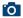 20806	Lec	8:55 am - 12:05 pm	Sa	Sturla, R A	LIVE-OL		(CANCELLED)AND20807	Lab	12:15 pm - 1:20 pm	Sa	Sturla, R A	LIVE-OL		(CANCELLED)This class requires students to be online and interacting with their instructor during the times shown in class schedule in addition to completing assignments.This is a fully-online course using Canvas. Open Canvas to view course materials beginning on the first day of the semester/term through the student portal mycollege.laccd.edu. Enrolled students will receive an email containing important course information in their official LACCD email account about one week before the semester begins. For questions, please contact your instructor at xxx@piercecollege.edu . 20812	Lec	11:10 am - 12:35 pm	MW	Gompertz, P E	LIVE-OLAND20813	Lab	12:35 pm - 1:05 pm	MW	Gompertz, P E	LIVE-OLThis class requires students to be online and interacting with their instructor during the times shown in class schedule in addition to completing assignments.This is a fully-online course using Canvas. Open Canvas to view course materials beginning on the first day of the semester/term through the student portal mycollege.laccd.edu. Enrolled students will receive an email containing important course information in their official LACCD email account about one week before the semester begins. For questions, please contact your instructor at xxx@piercecollege.edu .   A webcam will be required for certain portions of this course. 20808	Lec	11:10 am - 12:35 pm	TTh	Krimm, S G	LIVE-OLAND20809	Lab	12:35 pm - 1:05 pm	TTh	Krimm, S G	LIVE-OLThis class requires students to be online and interacting with their instructor during the times shown in class schedule in addition to completing assignments.This is a fully-online course using Canvas. Open Canvas to view course materials beginning on the first day of the semester/term through the student portal mycollege.laccd.edu. Enrolled students will receive an email containing important course information in their official LACCD email account about one week before the semester begins. For questions, please contact your instructor at KrimmSG@piercecollege.edu . 20818	Lec	5:35 pm - 8:45 pm	T	O Hanlon, L S	LIVE-OLAND20819	Lab	8:55 pm - 10:00 pm	T	O Hanlon, L S	LIVE-OLThis class requires students to be online and interacting with their instructor during the times shown in class schedule in addition to completing assignments.This is a fully-online course using Canvas. Open Canvas to view course materials beginning on the first day of the semester/term through the student portal mycollege.laccd.edu. Enrolled students will receive an email containing important course information in their official LACCD email account about one week before the semester begins. For questions, please contact your instructor at OhanloLS@piercecollege.edu .   A webcam will be required for certain portions of this course. 20814	Lec	5:35 pm - 8:45 pm	M	O Hanlon, L S	LIVE-OLAND20815	Lab	8:55 pm - 9:45 pm	M	O Hanlon, L S	LIVE-OLThis class requires students to be online and interacting with their instructor during the times shown in class schedule in addition to completing assignments.This is a fully-online course using Canvas. Open Canvas to view course materials beginning on the first day of the semester/term through the student portal mycollege.laccd.edu. Enrolled students will receive an email containing important course information in their official LACCD email account about one week before the semester begins. For questions, please contact your instructor at OhanloLS@piercecollege.edu .   A webcam will be required for certain portions of this course. 20816	Lec	5:35 pm - 8:45 pm	Th	Gilbert, B A	LIVE-OLAND20817	Lab	8:55 pm - 10:00 pm	Th	Gilbert, B A	LIVE-OLThis class requires students to be online and interacting with their instructor during the times shown in class schedule in addition to completing assignments.This is a fully-online course using Canvas. Open Canvas to view course materials beginning on the first day of the semester/term through the student portal mycollege.laccd.edu. Enrolled students will receive an email containing important course information in their official LACCD email account about one week before the semester begins. For questions, please contact your instructor at GilberBA@piercecollege.edu . CS 130-Introduction to Computer Architecture and Organization (UC/CSU) - 3 UnitsPrerequisite: CS 116 or CO SCI 575 with a grade of "C" or better. For courses completed outside of the LACCD, proof of eligibility must be taken to Counseling.20751	Lec	8:55 am - 11:00 am	M	Sturla, R A	LIVE-OLAND20752	Lab	8:55 am - 11:00 am	W	Sturla, R A	LIVE-OLThis class requires students to be online and interacting with their instructor during the times shown in class schedule in addition to completing assignments.This is a fully-online course using Canvas. Open Canvas to view course materials beginning on the first day of the semester/term through the student portal mycollege.laccd.edu. Enrolled students will receive an email containing important course information in their official LACCD email account about one week before the semester begins. For questions, please contact your instructor at SturlaRA@piercecollege.edu . 20731	Lec	5:40 pm - 7:45 pm	T	O'Neal, J W	LIVE-OLAND20732	Lab	7:55 pm - 10:00 pm	T	O'Neal, J W	LIVE-OLThis class requires students to be online and interacting with their instructor during the times shown in class schedule in addition to completing assignments.This is a fully-online course using Canvas. Open Canvas to view course materials beginning on the first day of the semester/term through the student portal mycollege.laccd.edu. Enrolled students will receive an email containing important course information in their official LACCD email account about one week before the semester begins. For questions, please contact your instructor at OnealJW@piercecollege.edu . CS 131-Discrete Structures for Computer Science (UC/CSU) - 3 UnitsPrerequisite: CS 116 or CO SCI 575 with a grade of "C" or better. For courses completed outside of the LACCD, proof of eligibility must be taken to Counseling.20743	Lec	5:40 pm - 7:45 pm	W	Yuen, Y	LIVE-OLAND20744	Lab	7:55 pm - 10:00 pm	W	Yuen, Y	LIVE-OLThis class requires students to be online and interacting with their instructor during the times shown in class schedule in addition to completing assignments.This is a fully-online course using Canvas. Open Canvas to view course materials beginning on the first day of the semester/term through the student portal mycollege.laccd.edu. Enrolled students will receive an email containing important course information in their official LACCD email account about one week before the semester begins. For questions, please contact your instructor at YuenY@piercecollege.edu . 24013	Lec	5:40 pm - 7:45 pm	M	STAFF	LIVE-OL		(CANCELLED)AND24014	Lab	7:55 pm - 10:00 pm	M	STAFF	LIVE-OL		(CANCELLED)This class requires students to be online and interacting with their instructor during the times shown in class schedule in addition to completing assignments.This is a fully-online course using Canvas. Open Canvas to view course materials beginning on the first day of the semester/term through the student portal mycollege.laccd.edu. Enrolled students will receive an email containing important course information in their official LACCD email account about one week before the semester begins. For questions, please contact your instructor at xxx@piercecollege.edu . CS 136-Introduction to Data Structures (UC/CSU) - 3 UnitsCorequisite: Concurrent enrollment in CS 213 or CS 216. Previous completion of CS 213 or CS 216 with a grade of "C" or better is allowable.20733	Lec	11:10 am - 1:15 pm	T	Grigoriants, N	LIVE-OLAND20734	Lab	11:10 am - 1:15 pm	Th	Grigoriants, N	LIVE-OLThis class requires students to be online and interacting with their instructor during the times shown in class schedule in addition to completing assignments.This is a fully-online course using Canvas. Open Canvas to view course materials beginning on the first day of the semester/term through the student portal mycollege.laccd.edu. Enrolled students will receive an email containing important course information in their official LACCD email account about one week before the semester begins. For questions, please contact your instructor at GrigorN@piercecollege.edu . 20735	Lec	5:40 pm - 7:45 pm	Th	Grigoriants, N	LIVE-OLAND20736	Lab	7:55 pm - 10:00 pm	Th	Grigoriants, N	LIVE-OLThis class requires students to be online and interacting with their instructor during the times shown in class schedule in addition to completing assignments.This is a fully-online course using Canvas. Open Canvas to view course materials beginning on the first day of the semester/term through the student portal mycollege.laccd.edu. Enrolled students will receive an email containing important course information in their official LACCD email account about one week before the semester begins. For questions, please contact your instructor at GrigorN@piercecollege.edu . CS 216-Object-Oriented Programming in C++ (UC/CSU) - 3 UnitsPrerequisite: CS 116 or CO SCI 575 with a grade of "C" or better. For courses completed outside of the LACCD, proof of eligibility must be taken to Counseling.20739	Lec	8:55 am - 11:00 am	T	Shahpar, B	LIVE-OLAND20740	Lab	8:55 am - 11:00 am	Th	Shahpar, B	LIVE-OLThis class requires students to be online and interacting with their instructor during the times shown in class schedule in addition to completing assignments.This is a fully-online course using Canvas. Open Canvas to view course materials beginning on the first day of the semester/term through the student portal mycollege.laccd.edu. Enrolled students will receive an email containing important course information in their official LACCD email account about one week before the semester begins. For questions, please contact your instructor at ShahpaB@piercecollege.edu .   A webcam will be required for certain portions of this course. 20741	Lec	5:40 pm - 7:45 pm	M	Shahpar, B	LIVE-OLAND20742	Lab	7:55 pm - 10:00 pm	M	Shahpar, B	LIVE-OLThis class requires students to be online and interacting with their instructor during the times shown in class schedule in addition to completing assignments.This is a fully-online course using Canvas. Open Canvas to view course materials beginning on the first day of the semester/term through the student portal mycollege.laccd.edu. Enrolled students will receive an email containing important course information in their official LACCD email account about one week before the semester begins. For questions, please contact your instructor at ShahpaB@piercecollege.edu .   A webcam will be required for certain portions of this course. 22508	Lec	7:55 pm - 10:00 pm	W	Gilbert, B A	LIVE-OLAND22509	Lab	5:40 pm - 7:45 pm	W	Gilbert, B A	LIVE-OLThis class requires students to be online and interacting with their instructor during the times shown in class schedule in addition to completing assignments.This is a fully-online course using Canvas. Open Canvas to view course materials beginning on the first day of the semester/term through the student portal mycollege.laccd.edu. Enrolled students will receive an email containing important course information in their official LACCD email account about one week before the semester begins. For questions, please contact your instructor at GilberBA@faculty.laccd.edu . CS 230-Advanced Computer Architecture And Organization (UC/CSU) - 3 UnitsPrerequisite: CS 130 or CO SCI 516 with a grade of "C" or better. For courses completed outside of the LACCD, proof of eligibility must be taken to Counseling.12159	Lec	7:55 pm - 10:00 pm	T	Murphy, J H	LIVE-OLAND12167	Lab	5:40 pm - 7:45 pm	T	Murphy, J H	LIVE-OLThis class requires students to be online and interacting with their instructor during the times shown in class schedule in addition to completing assignments.This is a fully-online course using Canvas. Open Canvas to view course materials beginning on the first day of the semester/term through the student portal mycollege.laccd.edu. Enrolled students will receive an email containing important course information in their official LACCD email account about one week before the semester begins. For questions, please contact your instructor at MurphyJH@piercecollege.edu .   A webcam will be required for certain portions of this course. CS 236-Advanced Data Structures and Introduction to Databases (UC/CSU) - 3 UnitsPrerequisite: CS 136 or CO SCI 536 with a grade of "C" or better. For courses completed outside of the LACCD, proof of eligibility must be taken to Counseling.20820	Lec	6:50 pm - 10:00 pm	Th	Tran, H	LIVE-OLAND20821	Lab	5:35 pm - 6:40 pm	Th	Tran, H	LIVE-OLThis class requires students to be online and interacting with their instructor during the times shown in class schedule in addition to completing assignments.This is a fully-online course using Canvas. Open Canvas to view course materials beginning on the first day of the semester/term through the student portal mycollege.laccd.edu. Enrolled students will receive an email containing important course information in their official LACCD email account about one week before the semester begins. For questions, please contact your instructor at TranH@piercecollege.edu . CounselingCounseling Department Chair: Tara McCarthy.Phone: 719-6440. Office: Counseling.COUNSEL 008-Career Planning And Development (CSU) - 2 UnitsNote: This class is offered on a pass/no-pass basis only. Students do not have the option of receiving letter grades. 13807	Lec	4:15 hrs/wk	TBA	Miller, A E	INTERNETThis is a fully-online course using Canvas. Open Canvas to view course materials beginning on the first day of the semester/term through the student portal mycollege.laccd.edu. Enrolled students will receive an email containing important course information in their official LACCD email account about one week before the semester begins. For questions, please contact your instructor at MillerAE@piercecollege.edu . (Starts 02/08/2021, Ends 04/01/2021)13821	Lec	4:15 hrs/wk	TBA	Lam, J	INTERNETThis is a fully-online course using Canvas. Open Canvas to view course materials beginning on the first day of the semester/term through the student portal mycollege.laccd.edu. Enrolled students will receive an email containing important course information in their official LACCD email account about one week before the semester begins. For questions, please contact your instructor at LamJ@piercecollege.edu . (Starts 04/12/2021, Ends 06/07/2021)COUNSEL 020-Post-Secondary Education: The Scope Of Career Planning (UC/CSU) - 3 Units14190	Lec	3:10 hrs/wk	TBA	Miller, A E	INTERNETThis is a fully-online course using Canvas. Open Canvas to view course materials beginning on the first day of the semester/term through the student portal mycollege.laccd.edu. Enrolled students will receive an email containing important course information in their official LACCD email account about one week before the semester begins. For questions, please contact your instructor at MillerAE@piercecollege.edu . COUNSEL 022-The Transfer Process (UC/CSU) - 1 Unit14233	Lec	8:00 am - 9:05 am	T	Amrekhasadeh, A	LIVE-OL		(CANCELLED)This class requires students to be online and interacting with their instructor during the times shown in class schedule in addition to completing assignments.This is a fully-online course using Canvas. Open Canvas to view course materials beginning on the first day of the semester/term through the student portal mycollege.laccd.edu. Enrolled students will receive an email containing important course information in their official LACCD email account about one week before the semester begins. For questions, please contact your instructor at AmrekhA@piercecollege.edu . COUNSEL 040-College Success Seminar (UC/CSU) - 3 UnitsMeets CSU E14342	Lec	11:10 am - 12:35 pm	MW	Fellows, M L	LIVE-OLThis class requires students to be online and interacting with their instructor during the times shown in class schedule in addition to completing assignments.This is a fully-online course using Canvas. Open Canvas to view course materials beginning on the first day of the semester/term through the student portal mycollege.laccd.edu. Enrolled students will receive an email containing important course information in their official LACCD email account about one week before the semester begins. For questions, please contact your instructor at FellowML@piercecollege.edu . 14360	Lec	12:45 pm - 2:10 pm	MW	Fellows, M L	LIVE-OL		(CANCELLED)This class requires students to be online and interacting with their instructor during the times shown in class schedule in addition to completing assignments.This is a fully-online course using Canvas. Open Canvas to view course materials beginning on the first day of the semester/term through the student portal mycollege.laccd.edu. Enrolled students will receive an email containing important course information in their official LACCD email account about one week before the semester begins. For questions, please contact your instructor at FellowML@piercecollege.edu . 14328	Lec	3:10 hrs/wk	TBA	Avedissian, R	INTERNETThis is a fully-online course using Canvas. Open Canvas to view course materials beginning on the first day of the semester/term through the student portal mycollege.laccd.edu. Enrolled students will receive an email containing important course information in their official LACCD email account about one week before the semester begins. For questions, please contact your instructor at AvedisR@piercecollege.edu . 14331	Lec	3:10 hrs/wk	TBA	Cota, M M	INTERNETThis is a fully-online course using Canvas. Open Canvas to view course materials beginning on the first day of the semester/term through the student portal mycollege.laccd.edu. Enrolled students will receive an email containing important course information in their official LACCD email account about one week before the semester begins. For questions, please contact your instructor at CotaMM@piercecollege.edu . 14336	Lec	3:10 hrs/wk	TBA	Roberson, J	INTERNETThis is a fully-online course using Canvas. Open Canvas to view course materials beginning on the first day of the semester/term through the student portal mycollege.laccd.edu. Enrolled students will receive an email containing important course information in their official LACCD email account about one week before the semester begins. For questions, please contact your instructor at RobersJ@piercecollege.edu . 14387	Lec	3:10 hrs/wk	TBA	Amrekhasadeh, A	INTERNET	(CANCELLED)This is a fully-online course using Canvas. Open Canvas to view course materials beginning on the first day of the semester/term through the student portal mycollege.laccd.edu. Enrolled students will receive an email containing important course information in their official LACCD email account about one week before the semester begins. For questions, please contact your instructor at AmrekhA@piercecollege.edu . 14370	Lec	3:10 hrs/wk	TBA	Avedissian, R	INTERNET	(CANCELLED)This is a fully-online course using Canvas. Open Canvas to view course materials beginning on the first day of the semester/term through the student portal mycollege.laccd.edu. Enrolled students will receive an email containing important course information in their official LACCD email account about one week before the semester begins. For questions, please contact your instructor at AvedisR@piercecollege.edu . 14377	Lec	3:10 hrs/wk	TBA	Strother, E E	INTERNETThis is a fully-online course using Canvas. Open Canvas to view course materials beginning on the first day of the semester/term through the student portal mycollege.laccd.edu. Enrolled students will receive an email containing important course information in their official LACCD email account about one week before the semester begins. For questions, please contact your instructor at StrothEE@piercecollege.edu . 28087	Lec	6:30 hrs/wk	TBA	Carcamo, J P	INTERNET	(ADDED)This is a fully-online course using Canvas. Open Canvas to view course materials beginning on the first day of the semester/term through the student portal mycollege.laccd.edu. Enrolled students will receive an email containing important course information in their official LACCD email account about one week before the semester begins. For questions, please contact your instructor at CarcamJP@laccd.edu . (Starts 04/12/2021, Ends 06/07/2021)28612	Lec	6:30 hrs/wk	TBA	Martinez de Murcia, A	INTERNET	(ADDED)This is a fully-online course using Canvas. Open Canvas to view course materials beginning on the first day of the semester/term through the student portal mycollege.laccd.edu. Enrolled students will receive an email containing important course information in their official LACCD email account about one week before the semester begins. For questions, please contact your instructor at MartinA10@piercecollege.edu . (Starts 04/12/2021, Ends 06/07/2021)27793	Lec	1:15 pm - 3:15 pm	Th	Cota, M M	LIVE-OL		(ADDED)And	Lec	1:10 hrs/wk	TBA	Cota, M M	INTERNETSherman Oaks Center for Enriched Studies.This section is part of an approved Dual Enrollment pathway program and is restricted to high school students only.For information on how to register, please contact Pierce College, Office of Academic Outreach: Outreach@piercecollege.edu.This class will be offered in an online blended format, which requires students to be online and interacting with their instructor during the times shown and to work online independently each week for the amount of TBA time shown in addition to completing assignments.This is a fully-online course using Canvas. Open Canvas to view course materials beginning on the first day of the semester/term through the student portal mycollege.laccd.edu. Enrolled students will receive an email containing important course information in their official LACCD email account about one week before the semester begins. For questions, please contact your instructor at CotaMM@piercecollege.edu . Dance SpecialtiesPerforming Arts Department Chair: Michael Gend. Phone: (818) 710-2268. Office: PAB 3538.Faculty Advisor: Denise Gibson. Phone: 710-2251. Office: NGYM 5614D.DNCESPC 171-Hip-Hop Dance Techniques I (UC/CSU) - 1 UnitMeets CSU EMaximum of 4 enrollments in the Dance - Hip Hop Techniques family.Note: A web cam and microphone is required for skill demonstration in this course.20952	Lab	5:15 pm - 6:40 pm	MW	Powell, A N	LIVE-OLThis class requires students to be online and interacting with their instructor during the times shown in class schedule in addition to completing assignments.This is a fully-online course using Canvas. Open Canvas to view course materials beginning on the first day of the semester/term through the student portal mycollege.laccd.edu. Enrolled students will receive an email containing important course information in their official LACCD email account about one week before the semester begins. For questions, please contact your instructor at PowellAN@piercecollege.edu . DNCESPC 172-Hip-Hop Dance Techniques II (UC/CSU) - 1 UnitMeets CSU EPrerequisite: Dance Specialties 171 with a grade of "C" or better. For courses completed outside of the LACCD, proof of eligibility must be taken to Counseling. Maximum of 4 enrollments in the Dance - Hip Hop Techniques family.Note: A web cam and microphone is required for skill demonstration in this course.20953	Lab	5:15 pm - 6:40 pm	MW	Powell, A N	LIVE-OLThis class requires students to be online and interacting with their instructor during the times shown in class schedule in addition to completing assignments.This is a fully-online course using Canvas. Open Canvas to view course materials beginning on the first day of the semester/term through the student portal mycollege.laccd.edu. Enrolled students will receive an email containing important course information in their official LACCD email account about one week before the semester begins. For questions, please contact your instructor at PowellAN@piercecollege.edu . DNCESPC 173-Hip-Hop Dance Techniques III (UC/CSU) - 1 UnitMeets CSU EPrerequisite: Dance Specialties 172 with a grade of "C" or better. For courses completed outside of the LACCD, proof of eligibility must be taken to Counseling. Maximum of 4 enrollments in the Dance - Hip Hop Techniques family.Note: A web cam and microphone is required for skill demonstration in this course.20954	Lab	5:15 pm - 6:40 pm	MW	Powell, A N	LIVE-OLThis class requires students to be online and interacting with their instructor during the times shown in class schedule in addition to completing assignments.This is a fully-online course using Canvas. Open Canvas to view course materials beginning on the first day of the semester/term through the student portal mycollege.laccd.edu. Enrolled students will receive an email containing important course information in their official LACCD email account about one week before the semester begins. For questions, please contact your instructor at Powell, A N@piercecollege.edu . DNCESPC 174-Hip-Hop Dance Techniques IV (UC/CSU) - 1 UnitMeets CSU EPrerequisite: Dance Specialties 173 with a grade of "C" or better. For courses completed outside of the LACCD, proof of eligibility must be taken to Counseling. Maximum of 4 enrollments in the Dance - Hip Hop Techniques family.Note: A web cam and microphone is required for skill demonstration in this course.20956	Lab	5:15 pm - 6:40 pm	MW	Powell, A N	LIVE-OLThis class requires students to be online and interacting with their instructor during the times shown in class schedule in addition to completing assignments.This is a fully-online course using Canvas. Open Canvas to view course materials beginning on the first day of the semester/term through the student portal mycollege.laccd.edu. Enrolled students will receive an email containing important course information in their official LACCD email account about one week before the semester begins. For questions, please contact your instructor at PowellAN@piercecollege.edu . DNCESPC 441-Latin Social And Salsa Dance I (UC/CSU) - 1 UnitMeets CSU EMaximum of 4 enrollments in the Dance - Latin and Social Dance family.Note: A web cam and microphone is required for skill demonstration in this course.18488	Lab	6:50 pm - 10:00 pm	M	Gibson, D R	LIVE-OLThis class requires students to be online and interacting with their instructor during the times shown in class schedule in addition to completing assignments.This is a fully-online course using Canvas. Open Canvas to view course materials beginning on the first day of the semester/term through the student portal mycollege.laccd.edu. Enrolled students will receive an email containing important course information in their official LACCD email account about one week before the semester begins. For questions, please contact your instructor at GibsonDR@piercecollege.edu . DNCESPC 442-Latin Social And Salsa Dance II (UC/CSU) - 1 UnitMeets CSU ENote: A web cam and microphone is required for skill demonstration in this course.18489	Lab	6:50 pm - 10:00 pm	M	Gibson, D R	LIVE-OLThis class requires students to be online and interacting with their instructor during the times shown in class schedule in addition to completing assignments.This is a fully-online course using Canvas. Open Canvas to view course materials beginning on the first day of the semester/term through the student portal mycollege.laccd.edu. Enrolled students will receive an email containing important course information in their official LACCD email account about one week before the semester begins. For questions, please contact your instructor at GibsonDR@piercecollege.edu . DNCESPC 443-Latin Social And Salsa Dance III (UC/CSU) - 1 UnitMeets CSU EPrerequisite: Dance Specialties 442 with a grade of "C" or better. Maximum of 4 enrollments in the Dance - Latin and Social Dance family. For courses completed outside of the LACCD, proof of eligibility must be taken to Counseling.Note: A web cam and microphone is required for skill demonstration in this course.18490	Lab	6:50 pm - 10:00 pm	M	Gibson, D R	LIVE-OLThis class requires students to be online and interacting with their instructor during the times shown in class schedule in addition to completing assignments.This is a fully-online course using Canvas. Open Canvas to view course materials beginning on the first day of the semester/term through the student portal mycollege.laccd.edu. Enrolled students will receive an email containing important course information in their official LACCD email account about one week before the semester begins. For questions, please contact your instructor at GibsonDR@piercecollege.edu . DNCESPC 444-Latin Social And Salsa Dance IV (UC/CSU) - 1 UnitMeets CSU EPrerequisite: Dance Specialties 443 with a grade of "C" or better. Maximum of 4 enrollments in the Dance - Latin and Social Dance family. For courses completed outside of the LACCD, proof of eligibility must be taken to Counseling.Note: A web cam and microphone is required for skill demonstration in this course.18491	Lab	6:50 pm - 10:00 pm	M	Gibson, D R	LIVE-OLThis class requires students to be online and interacting with their instructor during the times shown in class schedule in addition to completing assignments.This is a fully-online course using Canvas. Open Canvas to view course materials beginning on the first day of the semester/term through the student portal mycollege.laccd.edu. Enrolled students will receive an email containing important course information in their official LACCD email account about one week before the semester begins. For questions, please contact your instructor at GibsonDR@piercecollege.edu . Dance StudiesPerforming Arts Department Chair: Michael Gend. Phone: (818) 710-2268. Office: PAB 3538.Faculty Advisor: Denise Gibson. Phone: 710-2251. Office: NGYM 5614D.DANCEST 185-Directed Study - Dance (CSU) - 1 UnitDance - Special Projects Course FamilyNote: Enrollment by add permit only. 10733	Lec	2:05 hrs/wk	TBA	Ghiglia, J Q	INTERNETThis is a fully-online course using Canvas. Open Canvas to view course materials beginning on the first day of the semester/term through the student portal mycollege.laccd.edu. Enrolled students will receive an email containing important course information in their official LACCD email account about one week before the semester begins. For questions, please contact your instructor at GhigliJQ@piercecollege.edu . (Starts 04/12/2021, Ends 06/07/2021)DANCEST 285-Directed Study - Dance (CSU) - 2 UnitsDance - Special Projects Course Family10802	Lec	4:15 hrs/wk	TBA	Ghiglia, J Q	INTERNETThis is a fully-online course using Canvas. Open Canvas to view course materials beginning on the first day of the semester/term through the student portal mycollege.laccd.edu. Enrolled students will receive an email containing important course information in their official LACCD email account about one week before the semester begins. For questions, please contact your instructor at GhigliJQ@piercecollege.edu . (Starts 04/12/2021, Ends 06/07/2021)DANCEST 301-Choreography I (UC/CSU) - 1 UnitMeets CSU EMaximum of 4 enrollments in the Dance Choreography family.25356	Lab	3:10 hrs/wk	TBA	Gibson, D R	INTERNETThis is a fully-online course using Canvas. Open Canvas to view course materials beginning on the first day of the semester/term through the student portal mycollege.laccd.edu. Enrolled students will receive an email containing important course information in their official LACCD email account about one week before the semester begins. For questions, please contact your instructor at GibsonDR@piercecollege.edu . DANCEST 801-Modern Dance I (UC/CSU) - 3 UnitsMeets IGETC 3A CSU C1 E1Maximum of 4 enrollments in the Dance - Modern Techniques family.Note: A web cam and microphone is required for skill demonstration in this course.10834	Lec	2:05 hrs/wk	TBA	Moe, B E	INTERNETAND10840	Lab	4:15 hrs/wk	TBA	Moe, B E	INTERNETThis is a fully-online course using Canvas. Open Canvas to view course materials beginning on the first day of the semester/term through the student portal mycollege.laccd.edu. Enrolled students will receive an email containing important course information in their official LACCD email account about one week before the semester begins. For questions, please contact your instructor at MoeBE@piercecollege.edu . DANCEST 802-Modern Dance II (UC/CSU) - 3 UnitsMeets IGETC 3A CSU C1Prerequisite: Dance Studies 801 with a grade of "C" or better. Maximum of 4 enrollments in the Dance - Modern Techniques family. For courses completed outside of the LACCD, proof of eligibility must be taken to Counseling.Note: A web cam and microphone is required for skill demonstration in this course.10847	Lec	2:05 hrs/wk	TBA	Moe, B E	INTERNETAND10857	Lab	4:15 hrs/wk	TBA	Moe, B E	INTERNETThis is a fully-online course using Canvas. Open Canvas to view course materials beginning on the first day of the semester/term through the student portal mycollege.laccd.edu. Enrolled students will receive an email containing important course information in their official LACCD email account about one week before the semester begins. For questions, please contact your instructor at MoeBE@piercecollege.edu . DANCEST 803-Modern Dance III (UC/CSU) - 3 UnitsPrerequisite: Dance Studies 802 with a grade of "C" or better. Maximum of 4 enrollments in the Dance - Modern Techniques family. For courses completed outside of the LACCD, proof of eligibility must be taken to Counseling.Note: A web cam and microphone is required for skill demonstration in this course.10866	Lec	2:05 hrs/wk	TBA	Moe, B E	INTERNETAND10875	Lab	4:15 hrs/wk	TBA	Moe, B E	INTERNETThis is a fully-online course using Canvas. Open Canvas to view course materials beginning on the first day of the semester/term through the student portal mycollege.laccd.edu. Enrolled students will receive an email containing important course information in their official LACCD email account about one week before the semester begins. For questions, please contact your instructor at MoeBE@piercecollege.edu . DANCEST 805-History And Appreciation Of Dance (UC/CSU) - 3 UnitsMeets IGETC 3A CSU C110913	Lec	3:10 hrs/wk	TBA	Gibson, D R	INTERNETThis is a fully-online course using Canvas. Open Canvas to view course materials beginning on the first day of the semester/term through the student portal mycollege.laccd.edu. Enrolled students will receive an email containing important course information in their official LACCD email account about one week before the semester begins. For questions, please contact your instructor at GibsonDR@piercecollege.edu . 18481	Lec	3:10 hrs/wk	TBA	Gibson, D R	INTERNET	(CANCELLED)This is a fully-online course using Canvas. Open Canvas to view course materials beginning on the first day of the semester/term through the student portal mycollege.laccd.edu. Enrolled students will receive an email containing important course information in their official LACCD email account about one week before the semester begins. For questions, please contact your instructor at xxx@piercecollege.edu . DANCEST 806-Ballet I (UC/CSU) - 3 UnitsMaximum of 4 enrollments in the Dance Studies - Ballet Techniques family.Note: A web cam and microphone is required for skill demonstration in this course.25358	Lab	4:40 pm - 6:45 pm	TTh	Gibson, D R	LIVE-OLAND25359	Lec	2:05 hrs/wk	TBA	Gibson, D R	INTERNETThis class will be offered in an online blended format, which requires students to be online and interacting with their instructor during the times shown and to work online independently each week for the amount of TBA time shown in addition to completing assignments.This is a fully-online course using Canvas. Open Canvas to view course materials beginning on the first day of the semester/term through the student portal mycollege.laccd.edu. Enrolled students will receive an email containing important course information in their official LACCD email account about one week before the semester begins. For questions, please contact your instructor at GibsonDR@piercecollege.edu . DANCEST 807-Ballet II (UC/CSU) - 3 UnitsMeets IGETC 3A CSU C1Prerequisite: Dance Studies 806 with a grade of "C" or better. Maximum of 4 enrollments in the Dance Studies - Ballet Techniques family. For courses completed outside of the LACCD, proof of eligibility must be taken to Counseling.Note: A web cam and microphone is required for skill demonstration in this course.25361	Lab	4:40 pm - 6:45 pm	TTh	Gibson, D R	LIVE-OLAND25362	Lec	2:05 hrs/wk	TBA	Gibson, D R	INTERNETThis class will be offered in an online blended format, which requires students to be online and interacting with their instructor during the times shown and to work online independently each week for the amount of TBA time shown in addition to completing assignments.This is a fully-online course using Canvas. Open Canvas to view course materials beginning on the first day of the semester/term through the student portal mycollege.laccd.edu. Enrolled students will receive an email containing important course information in their official LACCD email account about one week before the semester begins. For questions, please contact your instructor at GibsonDR@piercecollege.edu . Dance TechniquesPerforming Arts Department Chair: Michael Gend. Phone: (818) 710-2268. Office: PAB 3538.Faculty Advisor: Denise Gibson. Phone: 710-2251. Office: NGYM 5614D.DANCETQ 101-Dance To Fitness (UC/CSU) - 1 UnitMeets CSU EMaximum of 4 enrollments in the Dance - Yoga/Stress Management family.Note: A web cam and microphone is required for skill demonstration in this course.11457	Lab	4:15 hrs/wk	TBA	Ghiglia, J Q	INTERNETThis is a fully-online course using Canvas. Open Canvas to view course materials beginning on the first day of the semester/term through the student portal mycollege.laccd.edu. Enrolled students will receive an email containing important course information in their official LACCD email account about one week before the semester begins. For questions, please contact your instructor at GhigliJQ@piercecollege.edu . (Starts 04/12/2021, Ends 06/07/2021)DANCETQ 121-Jazz Dance Techniques I (UC/CSU) - 1 UnitMeets CSU EMaximum of 4 enrollments in the Dance - Jazz Techniques family.18218	Lab	5:15 pm - 6:40 pm	TTh	Moe, B E	LIVE-OLThis class requires students to be online and interacting with their instructor during the times shown in class schedule in addition to completing assignments.This is a fully-online course using Canvas. Open Canvas to view course materials beginning on the first day of the semester/term through the student portal mycollege.laccd.edu. Enrolled students will receive an email containing important course information in their official LACCD email account about one week before the semester begins. For questions, please contact your instructor at MoeBE@piercecollege.edu . DANCETQ 122-Jazz Dance Techniques II (UC/CSU) - 1 UnitMeets CSU EPrerequisite: Dance Techniques 121 with a grade of "C" or better. For courses completed outside of the LACCD, proof of eligibility must be taken to Counseling. Maximum of 4 enrollments in the Dance - Jazz Techniques family.18219	Lab	5:15 pm - 6:40 pm	TTh	Moe, B E	LIVE-OLThis class requires students to be online and interacting with their instructor during the times shown in class schedule in addition to completing assignments.This is a fully-online course using Canvas. Open Canvas to view course materials beginning on the first day of the semester/term through the student portal mycollege.laccd.edu. Enrolled students will receive an email containing important course information in their official LACCD email account about one week before the semester begins. For questions, please contact your instructor at MoeBE@piercecollege.edu . DANCETQ 123-Jazz Dance Techniques III (UC/CSU) - 1 UnitMeets CSU EPrerequisite: Dance Techniques 122 with a grade of "C" or better. For courses completed outside of the LACCD, proof of eligibility must be taken to Counseling. Maximum of 4 enrollments in the Dance - Jazz Techniques family.18220	Lab	5:15 pm - 6:40 pm	TTh	Moe, B E	LIVE-OLThis class requires students to be online and interacting with their instructor during the times shown in class schedule in addition to completing assignments.This is a fully-online course using Canvas. Open Canvas to view course materials beginning on the first day of the semester/term through the student portal mycollege.laccd.edu. Enrolled students will receive an email containing important course information in their official LACCD email account about one week before the semester begins. For questions, please contact your instructor at MoeBE@piercecollege.edu . DANCETQ 124-Jazz Dance Techniques IV (UC/CSU) - 1 UnitMeets CSU EPrerequisite: Dance Techniques 123 with a grade of "C" or better. For courses completed outside of the LACCD, proof of eligibility must be taken to Counseling. Maximum of 4 enrollments in the Dance - Jazz Techniques family.18221	Lab	5:15 pm - 6:40 pm	TTh	Moe, B E	LIVE-OLThis class requires students to be online and interacting with their instructor during the times shown in class schedule in addition to completing assignments.This is a fully-online course using Canvas. Open Canvas to view course materials beginning on the first day of the semester/term through the student portal mycollege.laccd.edu. Enrolled students will receive an email containing important course information in their official LACCD email account about one week before the semester begins. For questions, please contact your instructor at MoeBE@piercecollege.edu . DANCETQ 151-Dance For Film And Stage I (UC/CSU) - 1 UnitMaximum of four enrollments in the Dance - Special Projects course family.25788	Lab	6:30 hrs/wk	TBA	Hojo, H	INTERNET	(CANCELLED)This is a fully-online course using Canvas. Open Canvas to view course materials beginning on the first day of the semester/term through the student portal mycollege.laccd.edu. Enrolled students will receive an email containing important course information in their official LACCD email account about one week before the semester begins. For questions, please contact your instructor at xx@piercecollege.edu . (Starts 04/12/2021, Ends 06/07/2021)DANCETQ 152-Dance For Film And Stage II (UC/CSU) - 1 UnitPrerequisite: Dance Techniques 151 with a grade of "C" or better. For courses completed outside of the LACCD, proof of eligibility must be taken to Counseling. Maximum of four enrollments in the Dance - Special Projects course family.25789	Lab	6:30 hrs/wk	TBA	Hojo, H	INTERNET	(CANCELLED)This is a fully-online course using Canvas. Open Canvas to view course materials beginning on the first day of the semester/term through the student portal mycollege.laccd.edu. Enrolled students will receive an email containing important course information in their official LACCD email account about one week before the semester begins. For questions, please contact your instructor at xxx@piercecollege.edu . (Starts 04/12/2021, Ends 06/07/2021)EconomicsPolitical Science/Economics/Criminal Justice Department Chair: Kim Rich.Phone: (818) 710-4328. Office: FO 2304.Email: richke@piercecollege.edu .Faculty Advisor: Kaycea Campbell.ECON 001-Principles Of Economics I (UC/CSU) - 3 UnitsMeets IGETC 4B CSU D2Prerequisite: Mathematics 115 with a grade of "C" or better, or appropriate skill level demonstrated through the Mathematics placement process. For courses completed outside of the LACCD, proof of eligibility must be taken to Counseling.13126	Lec	3:10 hrs/wk	TBA	De Luca, P J	INTERNETThis is a fully-online course using Canvas. Open Canvas to view course materials beginning on the first day of the semester/term through the student portal mycollege.laccd.edu. Enrolled students will receive an email containing important course information in their official LACCD email account about one week before the semester begins. For questions, please contact your instructor at DelucaPJ@laccd.edu . 17868	Lec	3:10 hrs/wk	TBA	Campbell, K T	INTERNETThis is a fully-online course using Canvas. Open Canvas to view course materials beginning on the first day of the semester/term through the student portal mycollege.laccd.edu. Enrolled students will receive an email containing important course information in their official LACCD email account about one week before the semester begins. For questions, please contact your instructor at CampbeKT@laccd.edu .   This class uses free, online materials, also known as Open Educational Resources (OER). Contact the instructor for more information.13163	Lec	3:10 hrs/wk	TBA	Marschall, B	INTERNETThis is a fully-online course using Canvas. Open Canvas to view course materials beginning on the first day of the semester/term through the student portal mycollege.laccd.edu. Enrolled students will receive an email containing important course information in their official LACCD email account about one week before the semester begins. For questions, please contact your instructor at MarschB@laccd.edu . 13153	Lec	3:10 hrs/wk	TBA	Grigg, C D	INTERNETThis is a fully-online course using Canvas. Open Canvas to view course materials beginning on the first day of the semester/term through the student portal mycollege.laccd.edu. Enrolled students will receive an email containing important course information in their official LACCD email account about one week before the semester begins. For questions, please contact your instructor at GriggCD@laccd.edu .   This class uses free, online materials, also known as Open Educational Resources (OER). Contact the instructor for more information.13258	Lec	3:10 hrs/wk	TBA	Brown, P J	INTERNETThis is a fully-online course using Canvas. Open Canvas to view course materials beginning on the first day of the semester/term through the student portal mycollege.laccd.edu. Enrolled students will receive an email containing important course information in their official LACCD email account about one week before the semester begins. For questions, please contact your instructor at BrownPJ@laccd.edu . 17022	Lec	3:10 hrs/wk	TBA	Moshiri, S	INTERNETThis is a fully-online course using Canvas. Open Canvas to view course materials beginning on the first day of the semester/term through the student portal mycollege.laccd.edu. Enrolled students will receive an email containing important course information in their official LACCD email account about one week before the semester begins. For questions, please contact your instructor at MoshirS@laccd.edu . 13195	Lec	6:30 hrs/wk	TBA	Campbell, K T	INTERNETThis is a fully-online course using Canvas. Open Canvas to view course materials beginning on the first day of the semester/term through the student portal mycollege.laccd.edu. Enrolled students will receive an email containing important course information in their official LACCD email account about one week before the semester begins. For questions, please contact your instructor at CampbeKT@laccd.edu .   This class uses free, online materials, also known as Open Educational Resources (OER). Contact the instructor for more information.(Starts 04/12/2021, Ends 06/07/2021)13291	Lec	6:30 hrs/wk	TBA	Marschall, B	INTERNETThis is a fully-online course using Canvas. Open Canvas to view course materials beginning on the first day of the semester/term through the student portal mycollege.laccd.edu. Enrolled students will receive an email containing important course information in their official LACCD email account about one week before the semester begins. For questions, please contact your instructor at MarschB@laccd.edu . (Starts 02/08/2021, Ends 04/01/2021)25368	Lec	3:10 hrs/wk	TBA	Campbell, K T	INTERNETThis is an honors class. Enrollment is limited to Honors Program students. This is a fully-online course using Canvas. Open Canvas to view course materials beginning on the first day of the semester/term through the student portal mycollege.laccd.edu. Enrolled students will receive an email containing important course information in their official LACCD email account about one week before the semester begins. For questions, please contact your instructor at CampbeKT@laccd.edu .   This class uses free, online materials, also known as Open Educational Resources (OER). Contact the instructor for more information.ECON 002-Principles of Economics II (UC/CSU) - 3 UnitsMeets IGETC 4B CSU D2Prerequisite: Mathematics 115 with a grade of "C" or better. For courses completed outside of the LACCD, proof of eligibility must be taken to Counseling.13603	Lec	3:10 hrs/wk	TBA	Marschall, B	INTERNETThis is a fully-online course using Canvas. Open Canvas to view course materials beginning on the first day of the semester/term through the student portal mycollege.laccd.edu. Enrolled students will receive an email containing important course information in their official LACCD email account about one week before the semester begins. For questions, please contact your instructor at MarschB@laccd.edu . 13610	Lec	3:10 hrs/wk	TBA	Marschall, B	INTERNETThis is a fully-online course using Canvas. Open Canvas to view course materials beginning on the first day of the semester/term through the student portal mycollege.laccd.edu. Enrolled students will receive an email containing important course information in their official LACCD email account about one week before the semester begins. For questions, please contact your instructor at MarschB@laccd.edu . 19182	Lec	6:30 hrs/wk	TBA	Marschall, B	INTERNETThis is a fully-online course using Canvas. Open Canvas to view course materials beginning on the first day of the semester/term through the student portal mycollege.laccd.edu. Enrolled students will receive an email containing important course information in their official LACCD email account about one week before the semester begins. For questions, please contact your instructor at MarschB@laccd.edu . (Starts 04/12/2021, Ends 06/07/2021)13631	Lec	6:30 hrs/wk	TBA	Campbell, K T	INTERNETThis is a fully-online course using Canvas. Open Canvas to view course materials beginning on the first day of the semester/term through the student portal mycollege.laccd.edu. Enrolled students will receive an email containing important course information in their official LACCD email account about one week before the semester begins. For questions, please contact your instructor at CampbelKT@laccd.edu .   This class uses free, online materials, also known as Open Educational Resources (OER). Contact the instructor for more information.(Starts 02/08/2021, Ends 04/01/2021)13643	Lec	3:10 hrs/wk	TBA	Holzner, J E	INTERNETThis is a fully-online course using Canvas. Open Canvas to view course materials beginning on the first day of the semester/term through the student portal mycollege.laccd.edu. Enrolled students will receive an email containing important course information in their official LACCD email account about one week before the semester begins. For questions, please contact your instructor at HolzneJE@laccd.edu . 19515	Lec	3:10 hrs/wk	TBA	Campbell, K T	INTERNETThis is a fully-online course using Canvas. Open Canvas to view course materials beginning on the first day of the semester/term through the student portal mycollege.laccd.edu. Enrolled students will receive an email containing important course information in their official LACCD email account about one week before the semester begins. For questions, please contact your instructor at CampbeKT@laccd.edu .   This class uses free, online materials, also known as Open Educational Resources (OER). Contact the instructor for more information.23798	Lec	3:10 hrs/wk	TBA	Ahmad, J	INTERNETThis is a fully-online course using Canvas. Open Canvas to view course materials beginning on the first day of the semester/term through the student portal mycollege.laccd.edu. Enrolled students will receive an email containing important course information in their official LACCD email account about one week before the semester begins. For questions, please contact your instructor at AhmadJ@laccd.edu . ECON 285-Directed Study - Economics (CSU) - 2 UnitsEnrollment by permission number only. 20456	Lec	2:05 hrs/wk	TBA	Campbell, K T	INTERNETThis is a fully-online course using Canvas. Open Canvas to view course materials beginning on the first day of the semester/term through the student portal mycollege.laccd.edu. Enrolled students will receive an email containing important course information in their official LACCD email account about one week before the semester begins. For questions, please contact your instructor at CampbelKT@laccd.edu . EducationCommunication Studies Department Chair: Yeprem Davoodian.Phone: 710-4177. Office: FO 2400.EDUC 001-Introduction To Teaching (UC/CSU) - 3 Units11416	Lec	3:10 hrs/wk	TBA	Boddicker, K L	INTERNETThis is a fully-online course using Canvas. Open Canvas to view course materials beginning on the first day of the semester/term through the student portal mycollege.laccd.edu. Enrolled students will receive an email containing important course information in their official LACCD email account about one week before the semester begins. For questions, please contact your instructor at BoddicKL@piercecollege.edu . 11426	Lec	3:10 hrs/wk	TBA	Boddicker, K L	INTERNETThis is a fully-online course using Canvas. Open Canvas to view course materials beginning on the first day of the semester/term through the student portal mycollege.laccd.edu. Enrolled students will receive an email containing important course information in their official LACCD email account about one week before the semester begins. For questions, please contact your instructor at BoddicKL@piercecollege.edu . EDUC 010-Principles Of Teacher Assisting (CSU) - 3 Units25319	Lec	3:10 hrs/wk	TBA	Boddicker, K L	INTERNETThis is a fully-online course using Canvas. Open Canvas to view course materials beginning on the first day of the semester/term through the student portal mycollege.laccd.edu. Enrolled students will receive an email containing important course information in their official LACCD email account about one week before the semester begins. For questions, please contact your instructor at BoddicKL@piercecollege.edu . EDUC 200-Introduction To Special Education (UC/CSU) - 3 Units19587	Lec	3:10 hrs/wk	TBA	Boddicker, K L	INTERNETThis is a fully-online course using Canvas. Open Canvas to view course materials beginning on the first day of the semester/term through the student portal mycollege.laccd.edu. Enrolled students will receive an email containing important course information in their official LACCD email account about one week before the semester begins. For questions, please contact your instructor at BoddicKL@piercecollege.edu . EDUC 203-Education In American Society (UC/CSU) - 3 UnitsMeets IGETC-4 and CSU-D17378	Lec	3:10 hrs/wk	TBA	Boddicker, K L	INTERNETThis is a fully-online course using Canvas. Open Canvas to view course materials beginning on the first day of the semester/term through the student portal mycollege.laccd.edu. Enrolled students will receive an email containing important course information in their official LACCD email account about one week before the semester begins. For questions, please contact your instructor at BoddicKL@piercecollege.edu . ElectronicsIndustrial Technology Department Chair: Elizabeth Cheung.Phone: 710-4427. Office: AT 3803. E-mail: CheungEP@piercecollege.edu .Faculty Advisor: Fayez Nima. E-mail: NimaFE@piercecollege.edu .ELECTRN 004A-Fundamentals Of Electronics I (UC/CSU) - 3 UnitsCorequisite: Concurrent enrollment in Electronics 4B. Previous completion of Electronics 4B with a grade of "C" or better is allowable.12252	Lec	12:45 pm - 3:55 pm	Th	Nezhad, F A	LIVE-OLThis class requires students to be online and interacting with their instructor during the times shown in class schedule in addition to completing assignments.This is a fully-online course using Canvas. Open Canvas to view course materials beginning on the first day of the semester/term through the student portal mycollege.laccd.edu. Enrolled students will receive an email containing important course information in their official LACCD email account about one week before the semester begins. For questions, please contact your instructor at NezhadFA@piercecollege.edu . 12262	Lec	6:50 pm - 10:00 pm	W	Nima, F E	LIVE-OLThis class requires students to be online and interacting with their instructor during the times shown in class schedule in addition to completing assignments.This is a fully-online course using Canvas. Open Canvas to view course materials beginning on the first day of the semester/term through the student portal mycollege.laccd.edu. Enrolled students will receive an email containing important course information in their official LACCD email account about one week before the semester begins. For questions, please contact your instructor at NimaFE@piercecollege.edu . ELECTRN 004B-Fundamentals Of Electronics I (UC/CSU) - 1 UnitCorequisite: Concurrent enrollment in Electronics 4A. Previous completion of Electronics 4A with a grade of "C" or better is allowable.12270	Lab	12:45 pm - 3:55 pm	T	Nezhad, F A	LIVE-OLThis class requires students to be online and interacting with their instructor during the times shown in class schedule in addition to completing assignments.This is a fully-online course using Canvas. Open Canvas to view course materials beginning on the first day of the semester/term through the student portal mycollege.laccd.edu. Enrolled students will receive an email containing important course information in their official LACCD email account about one week before the semester begins. For questions, please contact your instructor at NezhadFA@piercecollege.edu . 12278	Lab	6:50 pm - 10:00 pm	M	Nima, F E	LIVE-OLThis class requires students to be online and interacting with their instructor during the times shown in class schedule in addition to completing assignments.This is a fully-online course using Canvas. Open Canvas to view course materials beginning on the first day of the semester/term through the student portal mycollege.laccd.edu. Enrolled students will receive an email containing important course information in their official LACCD email account about one week before the semester begins. For questions, please contact your instructor at NimaFE@piercecollege.edu . ELECTRN 006A-Fundamentals Of Electronics IIA (UC/CSU) - 3 UnitsCorequisite: Concurrent enrollment in Electronics 006B and 004A and 004B. Previous completion of Electronics 006B and 004A and 004B with a grade of "C" or better is allowable.12287	Lec	6:50 pm - 10:00 pm	Th	Nima, F E	LIVE-OLThis class requires students to be online and interacting with their instructor during the times shown in class schedule in addition to completing assignments.This is a fully-online course using Canvas. Open Canvas to view course materials beginning on the first day of the semester/term through the student portal mycollege.laccd.edu. Enrolled students will receive an email containing important course information in their official LACCD email account about one week before the semester begins. For questions, please contact your instructor at NimaFE@piercecollege.edu . ELECTRN 006B-Fundamentals Of Electronics IIB (UC/CSU) - 1 UnitCorequisite: Concurrent enrollment in Electronics 006A and 004A and 004B. Previous completion of Electronics 006A and 004A and 004B with a grade of "C" or better is allowable.12294	Lab	6:50 pm - 10:00 pm	T	Nima, F E	LIVE-OLThis class requires students to be online and interacting with their instructor during the times shown in class schedule in addition to completing assignments.This is a fully-online course using Canvas. Open Canvas to view course materials beginning on the first day of the semester/term through the student portal mycollege.laccd.edu. Enrolled students will receive an email containing important course information in their official LACCD email account about one week before the semester begins. For questions, please contact your instructor at NimaFE@piercecollege.edu . ELECTRN 008A-Electron Devices (CSU) - 3 UnitsCorequisite: Concurrent enrollment in Electronics 008B and 006A and 006B. Previous completion of Electronics 008B and 006A and 006B with a grade of "C" or better is allowable.12301	Lec	6:50 pm - 10:00 pm	W	Nezhad, F A	LIVE-OL		(CANCELLED)This class requires students to be online and interacting with their instructor during the times shown in class schedule in addition to completing assignments.This is a fully-online course using Canvas. Open Canvas to view course materials beginning on the first day of the semester/term through the student portal mycollege.laccd.edu. Enrolled students will receive an email containing important course information in their official LACCD email account about one week before the semester begins. For questions, please contact your instructor at xxx@piercecollege.edu . ELECTRN 008B-Electron Devices (CSU) - 1 UnitCorequisite: Concurrent enrollment in Electronics 008A and 006A and 006B. Previous completion of Electronics 008A and 006A and 006B with a grade of "C" or better is allowable.12308	Lab	3:10 hrs/wk	TBA	Nezhad, F A	INTERNET	(CANCELLED)This is a fully-online course using Canvas. Open Canvas to view course materials beginning on the first day of the semester/term through the student portal mycollege.laccd.edu. Enrolled students will receive an email containing important course information in their official LACCD email account about one week before the semester begins. For questions, please contact your instructor at xxx@piercecollege.edu . ELECTRN 074A-Digital Circuits II (CSU) - 3 UnitsPrerequisite: ELECTRN 72A and 72B with a grade of "C" or better. For courses completed outside LACCD, proof must be taken to Counseling. Corequisite: Concurrent enrollment in ELECTRN 74B. Previous completion of ELECTRN 74B with a grade of "C" or better is allowable.25497	Lec	6:50 pm - 10:00 pm	T	Nezhad, F A	LIVE-OLThis class requires students to be online and interacting with their instructor during the times shown in class schedule in addition to completing assignments.This is a fully-online course using Canvas. Open Canvas to view course materials beginning on the first day of the semester/term through the student portal mycollege.laccd.edu. Enrolled students will receive an email containing important course information in their official LACCD email account about one week before the semester begins. For questions, please contact your instructor at NezhadFA@piercecollege.edu . ELECTRN 074B-Digital Circuits II (CSU) - 1 UnitPrerequisite: ELECTRN 72A and 72B with a grade of "C" or better. For courses completed outside LACCD, proof must be taken to Counseling. Corequisite: Concurrent enrollment in ELECTRN 74A. Previous completion of ELECTRN 74A with a grade of "C" or better is allowable.25498	Lab	3:10 hrs/wk	TBA	Nezhad, F A	INTERNETThis is a fully-online course using Canvas. Open Canvas to view course materials beginning on the first day of the semester/term through the student portal mycollege.laccd.edu. Enrolled students will receive an email containing important course information in their official LACCD email account about one week before the semester begins. For questions, please contact your instructor at NezhadFA@piercecollege.edu . Engineering Graphics & DesignIndustrial Technology Department Chair: Elizabeth Cheung.Phone: 710-4427. Office: AT 3803.E-mail: CheungEP@piercecollege.edu .EGD TEK 101-Engineering Graphics (UC/CSU) - 3 Units11808	Lab	7:00 pm - 9:05 pm	T	Allen, D E	LIVE-OLAND11805	Lec	2:05 hrs/wk	TBA	Allen, D E	INTERNETThis class will be offered in an online blended format, which requires students to be online and interacting with their instructor during the times shown and to work online independently each week for the amount of TBA time shown in addition to completing assignments.This is a fully-online course using Canvas. Open Canvas to view course materials beginning on the first day of the semester/term through the student portal mycollege.laccd.edu. Enrolled students will receive an email containing important course information in their official LACCD email account about one week before the semester begins. For questions, please contact your instructor at AllenDE@piercecollege.edu . 11819	Lab	8:50 am - 10:55 am	T	Cheung, E P	LIVE-OLAND11812	Lec	2:05 hrs/wk	TBA	Cheung, E P	INTERNETThis class will be offered in an online blended format, which requires students to be online and interacting with their instructor during the times shown and to work online independently each week for the amount of TBA time shown in addition to completing assignments.This is a fully-online course using Canvas. Open Canvas to view course materials beginning on the first day of the semester/term through the student portal mycollege.laccd.edu. Enrolled students will receive an email containing important course information in their official LACCD email account about one week before the semester begins. For questions, please contact your instructor at CheungEP@piercecollege.edu . 28470	Lec	2:05 hrs/wk	TBA	Cheung, E P	INTERNET	(ADDED)AND28471	Lab	2:05 hrs/wk	TBA	Cheung, E P	INTERNET	(ADDED)This is a fully-online course using Canvas. Open Canvas to view course materials beginning on the first day of the semester/term through the student portal mycollege.laccd.edu. Enrolled students will receive an email containing important course information in their official LACCD email account about one week before the semester begins. For questions, please contact your instructor at CheungEP@piercecollege.edu . EGD TEK 111-2-D Computer-Aided Drafting (UC/CSU) - 3 UnitsAutoCAD software is required and can be downloaded for free at students.autodesk.com . 18561	Lec	2:05 hrs/wk	TBA	Gao, E X	INTERNETAND18562	Lab	2:05 hrs/wk	TBA	Gao, E X	INTERNETThis is a fully-online course using Canvas. Open Canvas to view course materials beginning on the first day of the semester/term through the student portal at mycollege.laccd.edu. Students are required to download AutoCAD onto their personal computer. AutoCAD is available for free to all students. Enrolled students will receive an email containing important course information in their official LACCD email account approximately one week before the semester begins. For questions, please contact the instructor at GaoEX@piercecollege.edu . EGD TEK 210-3D Computer-Aided Design (UC/CSU) - 3 UnitsPrerequisite: EGD TEK 101 with a grade of "C" or better. For courses completed outside of the LACCD, proof of eligibility must be taken to Counseling.17694	Lab	9:35 am - 12:05 pm	MW	Milovanova, T	LIVE-OLAND17695	Lec	1:05 hrs/wk	TBA	Milovanova, T	INTERNETThis class will be offered in an online blended format, which requires students to be online and interacting with their instructor during the times shown and to work online independently each week for the amount of TBA time shown in addition to completing assignments.This is a fully-online course using Canvas. Open Canvas to view course materials beginning on the first day of the semester/term through the student portal mycollege.laccd.edu. Enrolled students will receive an email containing important course information in their official LACCD email account about one week before the semester begins. For questions, please contact your instructor at MilovaT@piercecollege.edu . 28380	Lec	1:05 hrs/wk	TBA	Milovanova, T	INTERNET	(ADDED)AND28381	Lab	5:20 hrs/wk	TBA	Milovanova, T	INTERNET	(ADDED)This is a fully-online course using Canvas. Open Canvas to view course materials beginning on the first day of the semester/term through the student portal mycollege.laccd.edu. Enrolled students will receive an email containing important course information in their official LACCD email account about one week before the semester begins. For questions, please contact your instructor at MilovaT@piercecollege.edu . EGD TEK 310-Engineering Design (UC/CSU) - 3 UnitsPrerequisite: Engineering Graphics & Design 210 with a grade of "C" or better. For courses completed outside of the LACCD, proof of eligibility must be taken to Counseling.11948	Lab	7:00 pm - 9:05 pm	W	Khachatourians, A G	LIVE-OLAND11942	Lec	2:05 hrs/wk	TBA	Khachatourians, A G	INTERNETThis class will be offered in an online blended format, which requires students to be online and interacting with their instructor during the times shown and to work online independently each week for the amount of TBA time shown in addition to completing assignments.This is a fully-online course using Canvas. Open Canvas to view course materials beginning on the first day of the semester/term through the student portal mycollege.laccd.edu. Enrolled students will receive an email containing important course information in their official LACCD email account about one week before the semester begins. For questions, please contact your instructor at KhachaAG@piercecollege.edu . Engineering, GeneralIndustrial Technology Department Chair: Elizabeth Cheung.Phone: 710-4427. Office: AT 3803.E-mail: CheungEP@piercecollege.edu .ENG GEN 101-Introduction To Science, Engineering And Technology (UC/CSU) - 2 Units17628	Lec	2:05 hrs/wk	TBA	Manooki, N	INTERNETThis is a fully-online course using Canvas. Open Canvas to view course materials beginning on the first day of the semester/term through the student portal mycollege.laccd.edu. Enrolled students will receive an email containing important course information in their official LACCD email account about one week before the semester begins. For questions, please contact your instructor at ManookN@piercecollege.edu . ENG GEN 131-Statics (UC/CSU) - 3 UnitsPrerequisite: Physics 101 with a grade of "C" or better. For courses completed outside of the LACCD, proof must be taken to Counseling. Corequisite: Enrollment in MATH 262. Previous completion of MATH 262 with a grade of "C" or better is allowable.17160	Lec	3:10 hrs/wk	TBA	Cheung, E P	INTERNETThis is a fully-online course using Canvas. Open Canvas to view course materials beginning on the first day of the semester/term through the student portal mycollege.laccd.edu. Enrolled students will receive an email containing important course information in their official LACCD email account about one week before the semester begins. For questions, please contact your instructor at CheungEP@piercecollege.edu . ENG GEN 151-Materials Of Engineering (UC/CSU) -  3 UNITSPrerequisite: Chemistry 101 and Physics 101 with a grade of "C" or better. For courses completed outside of the LACCD, proof of eligibility must be taken to Counseling.25611	Lec	3:10 hrs/wk	TBA	Manooki, N	INTERNET	(CANCELLED)This is a fully-online course using Canvas. Open Canvas to view course materials beginning on the first day of the semester/term through the student portal mycollege.laccd.edu. Enrolled students will receive an email containing important course information in their official LACCD email account about one week before the semester begins. Students need to purchase the WileyPlus interactive e-book that will be available through the bookstore or directly with WileyPlus. For questions, please contact your instructor at xxx@piercecollege.edu . ENG GEN 220-Electrical Circuits I (UC/CSU) - 4 UnitsPrerequisite: Physics 102 with a grade of "C" or better. For courses completed outside of LACCD, proof must be taken to Counseling. Corequisite: Concurrent enrollment in MATH 275. Previous completion of MATH 275 with a grade of "C" or better is allowable.18563	Lec	12:45 pm - 2:10 pm	MW	Nezhad, F A	LIVE-OLAND18564	Lab	9:00 am - 12:10 pm	F	Nima, F E	LIVE-OLThis class requires students to be online and interacting with their instructor during the times shown in class schedule in addition to completing assignments.This is a fully-online course using Canvas. Open Canvas to view course materials beginning on the first day of the semester/term through the student portal mycollege.laccd.edu. Enrolled students will receive an email containing important course information in their official LACCD email account about one week before the semester begins. For questions, please contact your instructor at NezhadFA@piercecollege.edu . EnglishEnglish Department Chair: Brad Saenz. Phone: 710-3355. Office: FO 2200.Faculty Advisor: Brad Saenz.-----------------In keeping with AB 705, students who have graduated from a US High School within the last 10 years are eligible to enroll in English 101 automatically.  The college makes the following recommendations based on high school GPA:	GPA greater than 2.6 -- English 101	GPA between 1.9 and 2.6 -- English 101 and are recommended to enroll in English 72, a support course	GPA less than 1.9 -- English 101 and are highly recommended to enroll in English 72, a support courseStudents who are not able to provide enough information for automated placement, who have been away from high school for more than 10 years, or did not attend or graduate from a US high school or earn a GED or CA High School Proficiency certificate, may use the Guided Self-placement process. This will likely involve meeting with a counselor or other college officer to discuss topics such as the following in order for the student to place him/herself:-Courses taken and grades received-The transfer-level English and math courses offered at the student's home college, and which of them (if any) are required for the student's chosen major, general education plan, or transfer plan-The support courses and services offered to students enrolled in transfer-level courses-Students' rights under the AB 705 lawThe Guided Self-placement process cannot require the student to take any exam or test, solve any problems, provide any writing samples, or review any sample questions, problems, or prompts.ENGLISH 028-Intermediate Reading And Composition - 3 Units15479	Lec	9:35 am - 11:00 am	TTh	Burns, K G	LIVE-OLThis class requires students to be online and interacting with their instructor during the times shown in class schedule in addition to completing assignments.This is a fully-online course using Canvas. Open Canvas to view course materials beginning on the first day of the semester/term through the student portal mycollege.laccd.edu. Enrolled students will receive an email containing important course information in their official LACCD email account about one week before the semester begins. For questions, please contact your instructor at BurnsKG@piercecollege.edu . 15477	Lec	3:10 hrs/wk	TBA	Berchin, A	INTERNETThis is a fully-online course using Canvas. Open Canvas to view course materials beginning on the first day of the semester/term through the student portal mycollege.laccd.edu. Enrolled students will receive an email containing important course information in their official LACCD email account about one week before the semester begins. For questions, please contact your instructor at BerchiA@piercecollege.edu . 18076	Lec	3:10 hrs/wk	TBA	Reynoso, A	INTERNETThis is a fully-online course using Canvas. Open Canvas to view course materials beginning on the first day of the semester/term through the student portal mycollege.laccd.edu. Enrolled students will receive an email containing important course information in their official LACCD email account about one week before the semester begins. For questions, please contact your instructor at ReynosA@piercecollege.edu . 15483	Lec	3:10 hrs/wk	TBA	Reynoso, A	INTERNETThis is a fully-online course using Canvas. Open Canvas to view course materials beginning on the first day of the semester/term through the student portal mycollege.laccd.edu. Enrolled students will receive an email containing important course information in their official LACCD email account about one week before the semester begins. For questions, please contact your instructor at ReynosA@piercecollege.edu . 15488	Lec	3:10 hrs/wk	TBA	Bessenbacher, K J	INTERNETThis is a fully-online course using Canvas. Open Canvas to view course materials beginning on the first day of the semester/term through the student portal mycollege.laccd.edu. Enrolled students will receive an email containing important course information in their official LACCD email account about one week before the semester begins. For questions, please contact your instructor at BessenKJ@piercecollege.edu. 15492	Lec	3:10 hrs/wk	TBA	Fuchs, C A	INTERNET	(CANCELLED)This is a fully-online course using Canvas. Open Canvas to view course materials beginning on the first day of the semester/term through the student portal mycollege.laccd.edu. Enrolled students will receive an email containing important course information in their official LACCD email account about one week before the semester begins. For questions, please contact your instructor at xxx@piercecollege.edu . 15498	Lec	3:10 hrs/wk	TBA	Berchin, A	INTERNETThis is a fully-online course using Canvas. Open Canvas to view course materials beginning on the first day of the semester/term through the student portal mycollege.laccd.edu. Enrolled students will receive an email containing important course information in their official LACCD email account about one week before the semester begins. For questions, please contact your instructor at BerchiA@piercecollege.edu . 15503	Lec	3:10 hrs/wk	TBA	Roman, K A	INTERNET	(CANCELLEDThis is a fully-online course using Canvas. Open Canvas to view course materials beginning on the first day of the semester/term through the student portal mycollege.laccd.edu. Enrolled students will receive an email containing important course information in their official LACCD email account about one week before the semester begins. For questions, please contact your instructor at xxx@piercecollege.edu . 22841	Lec	3:10 hrs/wk	TBA	Rosenwein, A L	INTERNET	(CANCELLED)This is a fully-online course using Canvas. Open Canvas to view course materials beginning on the first day of the semester/term through the student portal mycollege.laccd.edu. Enrolled students will receive an email containing important course information in their official LACCD email account about one week before the semester begins. For questions, please contact your instructor at xxx@piercecollege.edu . 27506	Lec	3:10 hrs/wk	TBA	Atkinson, D G	INTERNET	(CANCELLED)Lake Balboa School Center.This section is part of an approved Dual Enrollment pathway program and is restricted to high school students only.For information on how to register, please contact Pierce College, Office of Academic Outreach: Outreach@piercecollege.edu.This is a fully-online course using Canvas. Open Canvas to view course materials beginning on the first day of the semester/term through the student portal mycollege.laccd.edu. Enrolled students will receive an email containing important course information in their official LACCD email account about one week before the semester begins. For questions, please contact your instructor at xxx@piercecollege.edu . 27552	Lec	6:30 hrs/wk	TBA	Cilva, E L	INTERNET	(CANCELLED)Chatsworth High School Center.This section is part of an approved Dual Enrollment pathway program and is restricted to high school students only.For information on how to register, please contact Pierce College, Office of Academic Outreach: Outreach@piercecollege.edu.This is a fully-online course using Canvas. Open Canvas to view course materials beginning on the first day of the semester/term through the student portal mycollege.laccd.edu. Enrolled students will receive an email containing important course information in their official LACCD email account about one week before the semester begins. For questions, please contact your instructor at xxx@piercecollege.edu . (Starts 02/08/2021, Ends 04/01/2021)27704	Lec	10:00 am - 11:10 am	Th	Roman, K A	LIVE-OL		(ADDED)And	Lec	2:00 hrs/wk	TBA	Roman, K A	INTERNETSherman Oaks Center for Enriched Studies.This section is part of an approved Dual Enrollment pathway program and is restricted to high school students only.For information on how to register, please contact Pierce College, Office of Academic Outreach: Outreach@piercecollege.edu.This class will be offered in an online blended format, which requires students to be online and interacting with their instructor during the times shown and to work online independently each week for the amount of TBA time shown in addition to completing assignments.This is a fully-online course using Canvas. Open Canvas to view course materials beginning on the first day of the semester/term through the student portal mycollege.laccd.edu. Enrolled students will receive an email containing important course information in their official LACCD email account about one week before the semester begins. For questions, please contact your instructor at RomanKA@piercecollege.edu . 28204	Lec	6:30 hrs/wk	TBA	Cilva, E L	INTERNET	(ADDED)This is a fully-online course using Canvas. Open Canvas to view course materials beginning on the first day of the semester/term through the student portal mycollege.laccd.edu. Enrolled students will receive an email containing important course information in their official LACCD email account about one week before the semester begins. For questions, please contact your instructor at CilvaEL@piercecollege.edu . (Starts 04/12/2021, Ends 06/07/2021)ENGLISH 072-English Bridge (NDA) - 1 UnitCorequisite: Concurrent enrollment in English 101.19678	Lab	3:10 hrs/wk	TBA	Johnson, J A	INTERNETThis is a fully-online course using Canvas. Open Canvas to view course materials beginning on the first day of the semester/term through the student portal mycollege.laccd.edu. Enrolled students will receive an email containing important course information in their official LACCD email account about one week before the semester begins. For questions, please contact your instructor at JohnsoJA@piercecollege.edu . 19679	Lab	3:10 hrs/wk	TBA	Johnson, J A	INTERNETThis is a fully-online course using Canvas. Open Canvas to view course materials beginning on the first day of the semester/term through the student portal mycollege.laccd.edu. Enrolled students will receive an email containing important course information in their official LACCD email account about one week before the semester begins. For questions, please contact your instructor at JohnsoJA@piercecollege.edu . ENGLISH 101-College Reading And Composition I (UC/CSU) - 3 UnitsMeets IGETC-1A CSU-A2Prerequisite: English 28 with a grade of "C" or better, or appropriate skill level demonstrated through the English placement process. For courses completed outside of the LACCD, proof of eligibility must be taken to Counseling.23876	Lec	12:45 pm - 2:10 pm	TTh	MacLeod, A A	LIVE-OLThis class requires students to be online and interacting with their instructor during the times shown in class schedule in addition to completing assignments.This is a fully-online course using Canvas. Open Canvas to view course materials beginning on the first day of the semester/term through the student portal mycollege.laccd.edu. Enrolled students will receive an email containing important course information in their official LACCD email account about one week before the semester begins. For questions, please contact your instructor at MacLeoAA@piercecollege.edu . 16666	Lec	6:50 pm - 8:15 pm	T	Duffy, C P	LIVE-OL		(CANCELLED)And	Lec	1:25 hrs/wk	TBA	Duffy, C P	INTERNETThis class will be offered in an online blended format, which requires students to be online and interacting with their instructor during the times shown and to work online independently each week for the amount of TBA time shown in addition to completing assignments.This is a fully-online course using Canvas. Open Canvas to view course materials beginning on the first day of the semester/term through the student portal mycollege.laccd.edu. Enrolled students will receive an email containing important course information in their official LACCD email account about one week before the semester begins. For further information, contact the instructor at xxx@piercecollege.edu . 16571	Lec	3:10 hrs/wk	TBA	Sheldon, C C	INTERNETThis is a fully-online course using Canvas. Open Canvas to view course materials beginning on the first day of the semester/term through the student portal mycollege.laccd.edu. Enrolled students will receive an email containing important course information in their official LACCD email account about one week before the semester begins. For questions, please contact your instructor at SheldoCC@piercecollege.edu . 18584	Lec	3:10 hrs/wk	TBA	Wolf, L I	INTERNETThis is a fully-online course using Canvas. Open Canvas to view course materials beginning on the first day of the semester/term through the student portal mycollege.laccd.edu. Enrolled students will receive an email containing important course information in their official LACCD email account about one week before the semester begins. For questions, please contact your instructor at WolfLI@piercecollege.edu . 16573	Lec	3:10 hrs/wk	TBA	Sheldon, C C	INTERNETThis is a fully-online course using Canvas. Open Canvas to view course materials beginning on the first day of the semester/term through the student portal mycollege.laccd.edu. Enrolled students will receive an email containing important course information in their official LACCD email account about one week before the semester begins. For questions, please contact your instructor at SheldoCC@piercecollege.edu . 16575	Lec	3:10 hrs/wk	TBA	Lehren, D H	INTERNETThis is a fully-online course using Canvas. Open Canvas to view course materials beginning on the first day of the semester/term through the student portal mycollege.laccd.edu. Enrolled students will receive an email containing important course information in their official LACCD email account about one week before the semester begins. For questions, please contact your instructor at LehrenDH@piercecollege.edu . 16660	Lec	3:10 hrs/wk	TBA	Krikorian, L V	INTERNETThis is a fully-online course using Canvas. Open Canvas to view course materials beginning on the first day of the semester/term through the student portal mycollege.laccd.edu. Enrolled students will receive an email containing important course information in their official LACCD email account about one week before the semester begins. For questions, please contact your instructor at KrikorLV@piercecollege.edu . 16578	Lec	3:10 hrs/wk	TBA	Skelley, S J	INTERNETThis is a fully-online course using Canvas. Open Canvas to view course materials beginning on the first day of the semester/term through the student portal mycollege.laccd.edu. Enrolled students will receive an email containing important course information in their official LACCD email account about one week before the semester begins. For questions, please contact your instructor at SkelleSJ@piercecollege.edu . 16580	Lec	3:10 hrs/wk	TBA	Krikorian, L V	INTERNETThis is a fully-online course using Canvas. Open Canvas to view course materials beginning on the first day of the semester/term through the student portal mycollege.laccd.edu. Enrolled students will receive an email containing important course information in their official LACCD email account about one week before the semester begins. For questions, please contact your instructor at KrikorLV@piercecollege.edu. 16582	Lec	3:10 hrs/wk	TBA	Lace, N V	INTERNETThis is a fully-online course using Canvas. Open Canvas to view course materials beginning on the first day of the semester/term through the student portal mycollege.laccd.edu. Enrolled students will receive an email containing important course information in their official LACCD email account about one week before the semester begins. For questions, please contact your instructor at LaceNV@piercecollege.edu . 16584	Lec	3:10 hrs/wk	TBA	Gonzales, D P	INTERNETThis is a fully-online course using Canvas. Open Canvas to view course materials beginning on the first day of the semester/term through the student portal mycollege.laccd.edu. Enrolled students will receive an email containing important course information in their official LACCD email account about one week before the semester begins. For questions, please contact your instructor at GonzalDP@piercecollege.edu . 16588	Lec	3:10 hrs/wk	TBA	Lace, N V	INTERNETThis is a fully-online course using Canvas. Open Canvas to view course materials beginning on the first day of the semester/term through the student portal mycollege.laccd.edu. Enrolled students will receive an email containing important course information in their official LACCD email account about one week before the semester begins. For questions, please contact your instructor at LaceNV@piercecollege.edu . 19649	Lec	3:10 hrs/wk	TBA	Yee, C Z	INTERNETThis is a fully-online course using Canvas. Open Canvas to view course materials beginning on the first day of the semester/term through the student portal mycollege.laccd.edu. Enrolled students will receive an email containing important course information in their official LACCD email account about one week before the semester begins. For questions, please contact your instructor at YeeCZ@piercecollege.edu . 16593	Lec	3:10 hrs/wk	TBA	Kosters, W M	INTERNETThis is a fully-online course using Canvas. Open Canvas to view course materials beginning on the first day of the semester/term through the student portal mycollege.laccd.edu. Enrolled students will receive an email containing important course information in their official LACCD email account about one week before the semester begins. For questions, please contact your instructor at KosterWM@piercecollege.edu . 16596	Lec	3:10 hrs/wk	TBA	Overall, S J	INTERNETThis is a fully-online course using Canvas. Open Canvas to view course materials beginning on the first day of the semester/term through the student portal mycollege.laccd.edu. Enrolled students will receive an email containing important course information in their official LACCD email account about one week before the semester begins. For questions, please contact your instructor at OveralSJ@piercecollege.edu . 16599	Lec	3:10 hrs/wk	TBA	Borg, D J	INTERNETThis is a fully-online course using Canvas. Open Canvas to view course materials beginning on the first day of the semester/term through the student portal mycollege.laccd.edu. Enrolled students will receive an email containing important course information in their official LACCD email account about one week before the semester begins. For questions, please contact your instructor at BorgDJ@piercecollege.edu . 16602	Lec	3:10 hrs/wk	TBA	Gonzales, D P	INTERNETThis is a fully-online course using Canvas. Open Canvas to view course materials beginning on the first day of the semester/term through the student portal mycollege.laccd.edu. Enrolled students will receive an email containing important course information in their official LACCD email account about one week before the semester begins. For questions, please contact your instructor at GonzalDP@piercecollege.edu . 16607	Lec	3:10 hrs/wk	TBA	Rauch, P S	INTERNETThis is a fully-online course using Canvas. Open Canvas to view course materials beginning on the first day of the semester/term through the student portal mycollege.laccd.edu. Enrolled students will receive an email containing important course information in their official LACCD email account about one week before the semester begins. For questions, please contact your instructor at RauchPS@piercecollege.edu . 16612	Lec	3:10 hrs/wk	TBA	Kraemer, M A	INTERNETThis is a fully-online course using Canvas. Open Canvas to view course materials beginning on the first day of the semester/term through the student portal mycollege.laccd.edu. Enrolled students will receive an email containing important course information in their official LACCD email account about one week before the semester begins. For questions, please contact your instructor at KraemeMA@piercecollege.edu .   This class uses free, online materials, also known as Open Educational Resources (OER). Contact the instructor for more information.16618	Lec	3:10 hrs/wk	TBA	Veiga, E A	INTERNETThis is a fully-online course using Canvas. Open Canvas to view course materials beginning on the first day of the semester/term through the student portal mycollege.laccd.edu. Enrolled students will receive an email containing important course information in their official LACCD email account about one week before the semester begins. For questions, please contact your instructor at VeigaEA@piercecollege.edu . 16624	Lec	3:10 hrs/wk	TBA	Berchin, A	INTERNET	(CANCELLED)This is a fully-online course using Canvas. Open Canvas to view course materials beginning on the first day of the semester/term through the student portal mycollege.laccd.edu. Enrolled students will receive an email containing important course information in their official LACCD email account about one week before the semester begins. For questions, please contact your instructor at xxx@piercecollege.edu . 16625	Lec	3:10 hrs/wk	TBA	Rauch, P S	INTERNET	(CANCELLED)This is a fully-online course using Canvas. Open Canvas to view course materials beginning on the first day of the semester/term through the student portal mycollege.laccd.edu. Enrolled students will receive an email containing important course information in their official LACCD email account about one week before the semester begins. For questions, please contact your instructor at xxx@piercecollege.edu . 16632	Lec	3:10 hrs/wk	TBA	Urquidez, M L	INTERNETThis is a fully-online course using Canvas. Open Canvas to view course materials beginning on the first day of the semester/term through the student portal mycollege.laccd.edu. Enrolled students will receive an email containing important course information in their official LACCD email account about one week before the semester begins. For questions, please contact your instructor at UrquidML@piercecollege.edu . 18077	Lec	3:10 hrs/wk	TBA	Kraemer, M A	INTERNETThis is a fully-online course using Canvas. Open Canvas to view course materials beginning on the first day of the semester/term through the student portal mycollege.laccd.edu. Enrolled students will receive an email containing important course information in their official LACCD email account about one week before the semester begins. For questions, please contact your instructor at KraemeMA@piercecollege.edu .   This class uses free, online materials, also known as Open Educational Resources (OER). Contact the instructor for more information.18078	Lec	3:10 hrs/wk	TBA	Skelley, S J	INTERNET	(CANCELLED)This is a fully-online course using Canvas. Open Canvas to view course materials beginning on the first day of the semester/term through the student portal mycollege.laccd.edu. Enrolled students will receive an email containing important course information in their official LACCD email account about one week before the semester begins. For questions, please contact your instructor at xxx@piercecollege.edu . 16652	Lec	3:10 hrs/wk	TBA	Rauch, P S	INTERNETThis is a fully-online course using Canvas. Open Canvas to view course materials beginning on the first day of the semester/term through the student portal mycollege.laccd.edu. Enrolled students will receive an email containing important course information in their official LACCD email account about one week before the semester begins. For questions, please contact your instructor at RauchPS@piercecollege.edu . 16667	Lec	3:10 hrs/wk	TBA	Krikorian, L V	INTERNETThis is a fully-online course using Canvas. Open Canvas to view course materials beginning on the first day of the semester/term through the student portal mycollege.laccd.edu. Enrolled students will receive an email containing important course information in their official LACCD email account about one week before the semester begins. For questions, please contact your instructor at KrikorLV@piercecollege.edu . 16662	Lec	3:10 hrs/wk	TBA	Griffith, M E	INTERNETThis is a fully-online course using Canvas. Open Canvas to view course materials beginning on the first day of the semester/term through the student portal mycollege.laccd.edu. Enrolled students will receive an email containing important course information in their official LACCD email account about one week before the semester begins. For questions, please contact your instructor at GriffiME@piercecollege.edu . 16663	Lec	3:10 hrs/wk	TBA	Egan, P M	INTERNETThis is a fully-online course using Canvas. Open Canvas to view course materials beginning on the first day of the semester/term through the student portal mycollege.laccd.edu. Enrolled students will receive an email containing important course information in their official LACCD email account about one week before the semester begins. For questions, please contact your instructor at EganPM@piercecollege.edu . 16664	Lec	3:10 hrs/wk	TBA	Krikorian, L V	INTERNET	(CANCELLED)This is a fully-online course using Canvas. Open Canvas to view course materials beginning on the first day of the semester/term through the student portal mycollege.laccd.edu. Enrolled students will receive an email containing important course information in their official LACCD email account about one week before the semester begins. For questions, please contact your instructor at xxx@piercecollege.edu . 19642	Lec	3:10 hrs/wk	TBA	Lehren, D H	INTERNETThis is a fully-online course using Canvas. Open Canvas to view course materials beginning on the first day of the semester/term through the student portal mycollege.laccd.edu. Enrolled students will receive an email containing important course information in their official LACCD email account about one week before the semester begins. For questions, please contact your instructor at LehrenDH@piercecollege.edu . 19643	Lec	3:10 hrs/wk	TBA	Lehren, D H	INTERNET	(CANCELLED)This is a fully-online course using Canvas. Open Canvas to view course materials beginning on the first day of the semester/term through the student portal mycollege.laccd.edu. Enrolled students will receive an email containing important course information in their official LACCD email account about one week before the semester begins. For questions, please contact your instructor at xxx@piercecollege.edu . 19644	Lec	3:10 hrs/wk	TBA	Izadpanah, H	INTERNET	(CANCELLED)This is a fully-online course using Canvas. Open Canvas to view course materials beginning on the first day of the semester/term through the student portal mycollege.laccd.edu. Enrolled students will receive an email containing important course information in their official LACCD email account about one week before the semester begins. For questions, please contact your instructor at xxx@piercecollege.edu . 19645	Lec	3:10 hrs/wk	TBA	Gonzales, D P	INTERNET	(CANCELLED)This is a fully-online course using Canvas. Open Canvas to view course materials beginning on the first day of the semester/term through the student portal mycollege.laccd.edu. Enrolled students will receive an email containing important course information in their official LACCD email account about one week before the semester begins. For questions, please contact your instructor at xxx@piercecollege.edu . 16665	Lec	3:10 hrs/wk	TBA	Hertz, U L	INTERNETThis is a fully-online course using Canvas. Open Canvas to view course materials beginning on the first day of the semester/term through the student portal mycollege.laccd.edu. Enrolled students will receive an email containing important course information in their official LACCD email account about one week before the semester begins. For questions, please contact your instructor at HertzUL@piercecollege.edu . 17811	Lec	3:10 hrs/wk	TBA	Accardo, D L	INTERNETThis is a fully-online course using Canvas. Open Canvas to view course materials beginning on the first day of the semester/term through the student portal mycollege.laccd.edu. Enrolled students will receive an email containing important course information in their official LACCD email account about one week before the semester begins. For questions, please contact your instructor at AccardDL@piercecollege.edu . 16669	Lec	3:10 hrs/wk	TBA	Gonzales, D P	INTERNETThis is a fully-online course using Canvas. Open Canvas to view course materials beginning on the first day of the semester/term through the student portal mycollege.laccd.edu. Enrolled students will receive an email containing important course information in their official LACCD email account about one week before the semester begins. For questions, please contact your instructor at GonzalDP@piercecollege.edu . 18459	Lec	3:10 hrs/wk	TBA	Corning, C W	INTERNETThis is a fully-online course using Canvas. Open Canvas to view course materials beginning on the first day of the semester/term through the student portal mycollege.laccd.edu. Enrolled students will receive an email containing important course information in their official LACCD email account about one week before the semester begins. For questions, please contact your instructor at CorninCW@piercecollege.edu .   This class uses free, online materials, also known as Open Educational Resources (OER). Contact the instructor for more information.19654	Lec	3:10 hrs/wk	TBA	Sheldon, C C	INTERNET	(CANCELLED)This is a fully-online course using Canvas. Open Canvas to view course materials beginning on the first day of the semester/term through the student portal mycollege.laccd.edu. Enrolled students will receive an email containing important course information in their official LACCD email account about one week before the semester begins. For questions, please contact your instructor at xxx@piercecollege.edu . 19656	Lec	3:10 hrs/wk	TBA	Urquidez, M L	INTERNETThis is a fully-online course using Canvas. Open Canvas to view course materials beginning on the first day of the semester/term through the student portal mycollege.laccd.edu. Enrolled students will receive an email containing important course information in their official LACCD email account about one week before the semester begins. For questions, please contact your instructor at UrquidML@piercecollege.edu . 18585	Lec	3:10 hrs/wk	TBA	Ahrens, J H	INTERNETThis is a fully-online course using Canvas. Open Canvas to view course materials beginning on the first day of the semester/term through the student portal mycollege.laccd.edu. Enrolled students will receive an email containing important course information in their official LACCD email account about one week before the semester begins. For questions, please contact your instructor at AhrensJH@piercecollege.edu . 16668	Lec	6:30 hrs/wk	TBA	Grigoryan, M	INTERNETThis is a fully-online course using Canvas. Open Canvas to view course materials beginning on the first day of the semester/term through the student portal mycollege.laccd.edu. Enrolled students will receive an email containing important course information in their official LACCD email account about one week before the semester begins. For questions, please contact your instructor at GrigorM@piercecollege.edu . (Starts 04/12/2021, Ends 06/07/2021)17766	Lec	3:10 hrs/wk	TBA	Tumanyan, M	INTERNET	(CANCELLED)This is a fully-online course using Canvas. Open Canvas to view course materials beginning on the first day of the semester/term through the student portal mycollege.laccd.edu. Enrolled students will receive an email containing important course information in their official LACCD email account about one week before the semester begins. For questions, please contact your instructor at xxx@piercecollege.edu . 18581	Lec	3:10 hrs/wk	TBA	Constantin, G N	INTERNET25440	Lec	6:30 hrs/wk	TBA	Saenz, B M	INTERNETThis is a fully-online course using Canvas. Open Canvas to view course materials beginning on the first day of the semester/term through the student portal mycollege.laccd.edu. Enrolled students will receive an email containing important course information in their official LACCD email account about one week before the semester begins. For questions, please contact your instructor at SaenzBM@piercecollege.edu . (Starts 02/08/2021, Ends 04/01/2021)16671	Lec	3:10 hrs/wk	TBA	Bates, M T	INTERNETThis is a fully-online course using Canvas. Open Canvas to view course materials beginning on the first day of the semester/term through the student portal mycollege.laccd.edu. Enrolled students will receive an email containing important course information in their official LACCD email account about one week before the semester begins. For questions, please contact your instructor at BatesMT@piercecollege.edu . 19652	Lec	3:10 hrs/wk	TBA	Veiga, E A	INTERNETThis is a fully-online course using Canvas. Open Canvas to view course materials beginning on the first day of the semester/term through the student portal mycollege.laccd.edu. Enrolled students will receive an email containing important course information in their official LACCD email account about one week before the semester begins. For questions, please contact your instructor at VeigaEA@piercecollege.edu . 18079	Lec	3:10 hrs/wk	TBA	Griffith, M E	INTERNET	(CANCELLED)This is a fully-online course using Canvas. Open Canvas to view course materials beginning on the first day of the semester/term through the student portal mycollege.laccd.edu. Enrolled students will receive an email containing important course information in their official LACCD email account about one week before the semester begins. For questions, please contact your instructor at xxx@piercecollege.edu . 16670	Lec	3:10 hrs/wk	TBA	Nevins, N L	INTERNET	(CANCELLED)This is a fully-online course using Canvas. Open Canvas to view course materials beginning on the first day of the semester/term through the student portal mycollege.laccd.edu. Enrolled students will receive an email containing important course information in their official LACCD email account about one week before the semester begins. For questions, please contact your instructor at xxx@piercecollege.edu . 23877	Lec	3:10 hrs/wk	TBA	Young, W H	INTERNET	(CANCELLED)This is a fully-online course using Canvas. Open Canvas to view course materials beginning on the first day of the semester/term through the student portal mycollege.laccd.edu. Enrolled students will receive an email containing important course information in their official LACCD email account about one week before the semester begins. For questions, please contact your instructor at xxx@piercecollege.edu. 19657	Lec	3:10 hrs/wk	TBA	Sheldon, C C	INTERNET	(CANCELLED)This is a fully-online course using Canvas. Open Canvas to view course materials beginning on the first day of the semester/term through the student portal mycollege.laccd.edu. Enrolled students will receive an email containing important course information in their official LACCD email account about one week before the semester begins. For questions, please contact your instructor at xxx@piercecollege.edu . 19232	Lec	3:10 hrs/wk	TBA	Lace, N V	INTERNET	(CANCELLED)This is a fully-online course using Canvas. Open Canvas to view course materials beginning on the first day of the semester/term through the student portal mycollege.laccd.edu. Enrolled students will receive an email containing important course information in their official LACCD email account about one week before the semester begins. For questions, please contact your instructor at xxx@piercecollege.edu . 17047	Lec	3:10 hrs/wk	TBA	Sheldon, C C	INTERNETThis is a fully-online course using Canvas. Open Canvas to view course materials beginning on the first day of the semester/term through the student portal mycollege.laccd.edu. Enrolled students will receive an email containing important course information in their official LACCD email account about one week before the semester begins. For questions, please contact your instructor at SheldoCC@piercecollege.edu . 18087	Lec	3:10 hrs/wk	TBA	Egan, P M	INTERNET	(CANCELLED)This is a fully-online course using Canvas. Open Canvas to view course materials beginning on the first day of the semester/term through the student portal mycollege.laccd.edu. Enrolled students will receive an email containing important course information in their official LACCD email account about one week before the semester begins. For questions, please contact your instructor at xxx@piercecollege.edu . 19647	Lec	3:10 hrs/wk	TBA	Gonzales, D P	INTERNET	(CANCELLED)This is a fully-online course using Canvas. Open Canvas to view course materials beginning on the first day of the semester/term through the student portal mycollege.laccd.edu. Enrolled students will receive an email containing important course information in their official LACCD email account about one week before the semester begins. For questions, please contact your instructor at xxx@piercecollege.edu . 19234	Lec	3:10 hrs/wk	TBA	Hertz, U L	INTERNET	(CANCELLED)This is a fully-online course using Canvas. Open Canvas to view course materials beginning on the first day of the semester/term through the student portal mycollege.laccd.edu. Enrolled students will receive an email containing important course information in their official LACCD email account about one week before the semester begins. For questions, please contact your instructor at xxx@piercecollege.edu . 20427	Lec	3:10 hrs/wk	TBA	Harrison, M D	INTERNETThis is a fully-online course using Canvas. Open Canvas to view course materials beginning on the first day of the semester/term through the student portal mycollege.laccd.edu. Enrolled students will receive an email containing important course information in their official LACCD email account about one week before the semester begins. For questions, please contact your instructor at HarrisMD@piercecollege.edu . 23878	Lec	3:10 hrs/wk	TBA	Wolf, L I	INTERNET	(CANCELLED)This is a fully-online course using Canvas. Open Canvas to view course materials beginning on the first day of the semester/term through the student portal mycollege.laccd.edu. Enrolled students will receive an email containing important course information in their official LACCD email account about one week before the semester begins. For questions, please contact your instructor at xxx@piercecollege.edu . 20712	Lec	3:10 hrs/wk	TBA	Bates, M T	INTERNETThis is a fully-online course using Canvas. Open Canvas to view course materials beginning on the first day of the semester/term through the student portal mycollege.laccd.edu. Enrolled students will receive an email containing important course information in their official LACCD email account about one week before the semester begins. For questions, please contact your instructor at BatesMT@piercecollege.edu . 19648	Lec	3:10 hrs/wk	TBA	Kraemer, M A	INTERNETThis is a fully-online course using Canvas. Open Canvas to view course materials beginning on the first day of the semester/term through the student portal mycollege.laccd.edu. Enrolled students will receive an email containing important course information in their official LACCD email account about one week before the semester begins. For questions, please contact your instructor at KraemeMA@piercecollege.edu .   This class uses free, online materials, also known as Open Educational Resources (OER). Contact the instructor for more information.17767	Lec	3:10 hrs/wk	TBA	Constantin, G N	INTERNET	(CANCELLED)This is a fully-online course using Canvas. Open Canvas to view course materials beginning on the first day of the semester/term through the student portal mycollege.laccd.edu. Enrolled students will receive an email containing important course information in their official LACCD email account about one week before the semester begins. For questions, please contact your instructor at xxx@piercecollege.edu . 19658	Lec	3:10 hrs/wk	TBA	Ahrens, J H	INTERNET	(CANCELLED)This is a fully-online course using Canvas. Open Canvas to view course materials beginning on the first day of the semester/term through the student portal mycollege.laccd.edu. Enrolled students will receive an email containing important course information in their official LACCD email account about one week before the semester begins. For questions, please contact your instructor at xxx@piercecollege.edu . 19659	Lec	3:10 hrs/wk	TBA	Urquidez, M L	INTERNET	(CANCELLED)This is an honors class. Enrollment is limited to Honors Program students. This is a fully-online course using Canvas. Open Canvas to view course materials beginning on the first day of the semester/term through the student portal mycollege.laccd.edu. Enrolled students will receive an email containing important course information in their official LACCD email account about one week before the semester begins. For questions, please contact your instructor at xxx@piercecollege.edu . 19660	Lec	3:10 hrs/wk	TBA	Ahrens, J H	INTERNET	(CANCELLED)This is a fully-online course using Canvas. Open Canvas to view course materials beginning on the first day of the semester/term through the student portal mycollege.laccd.edu. Enrolled students will receive an email containing important course information in their official LACCD email account about one week before the semester begins. For questions, please contact your instructor at xxx@piercecollege.edu . 20428	Lec	6:30 hrs/wk	TBA	Surenyan, T	INTERNETThis is a fully-online course using Canvas. Open Canvas to view course materials beginning on the first day of the semester/term through the student portal mycollege.laccd.edu. Enrolled students will receive an email containing important course information in their official LACCD email account about one week before the semester begins. For questions, please contact your instructor at SurenyT@piercecollege.edu . (Starts 04/12/2021, Ends 06/07/2021)21889	Lec	3:10 hrs/wk	TBA	Overall, S J	INTERNET	(CANCELLED)This is a fully-online course using Canvas. Open Canvas to view course materials beginning on the first day of the semester/term through the student portal mycollege.laccd.edu. Enrolled students will receive an email containing important course information in their official LACCD email account about one week before the semester begins. For questions, please contact your instructor at xxx@piercecollege.edu . 23042	Lec	3:10 hrs/wk	TBA	Kraemer, M A	INTERNETThis is a fully-online course using Canvas. Open Canvas to view course materials beginning on the first day of the semester/term through the student portal mycollege.laccd.edu. Enrolled students will receive an email containing important course information in their official LACCD email account about one week before the semester begins. For questions, please contact your instructor at KraemeMA@piercecollege.edu .   This class uses free, online materials, also known as Open Educational Resources (OER). Contact the instructor for more information.23374	Lec	3:10 hrs/wk	TBA	Corning, C W	INTERNETThis is a fully-online course using Canvas. Open Canvas to view course materials beginning on the first day of the semester/term through the student portal mycollege.laccd.edu. Enrolled students will receive an email containing important course information in their official LACCD email account about one week before the semester begins. For questions, please contact your instructor at CorninCW@piercecollege.edu .   This class uses free, online materials, also known as Open Educational Resources (OER). Contact the instructor for more information.25440	Lec	6:30 hrs/wk	TBA	Saenz, B M	INTERNETThis is a fully-online course using Canvas. Open Canvas to view course materials beginning on the first day of the semester/term through the student portal mycollege.laccd.edu. Enrolled students will receive an email containing important course information in their official LACCD email account about one week before the semester begins. For questions, please contact your instructor at SaenzBM@piercecollege.edu . (Starts 02/08/2021, Ends 04/01/2021)25854	Lec	3:35 hrs/wk	TBA	Surenyan, T	INTERNET	(CANCELLED)This is a fully-online course using Canvas. Open Canvas to view course materials beginning on the first day of the semester/term through the student portal mycollege.laccd.edu. Enrolled students will receive an email containing important course information in their official LACCD email account about one week before the semester begins. For questions, please contact your instructor at xxx@piercecollege.edu . (Starts 02/22/2021, Ends 06/07/2021)26861	Lec	8:00 am - 9:25 am	MW	McMullen, J G	LIVE-OL		(ADDED)Canoga Park High School Center. This section is part of an approved Dual Enrollment pathway program and is restricted to high school students only.For information on how to register, please contact Pierce College, Office of Academic Outreach: Outreach@piercecollege.edu.This class requires students to be online and interacting with their instructor during the times shown in class schedule in addition to completing assignments.This is a fully-online course using Canvas. Open Canvas to view course materials beginning on the first day of the semester/term through the student portal mycollege.laccd.edu. Enrolled students will receive an email containing important course information in their official LACCD email account about one week before the semester begins. For questions, please contact your instructor at McMullJG@piercecollege.edu . 26865	Lec	1:15 pm - 3:15 pm	Th	Brown, J P	LIVE-OL		(ADDED)And	Lec	1:10 hrs/wk	TBA	Brown, J P	INTERNETSherman Oaks Center for Enriched Studies.This section is part of an approved Dual Enrollment pathway program and is restricted to high school students only.For information on how to register, please contact Pierce College, Office of Academic Outreach: Outreach@piercecollege.edu.This class will be offered in an online blended format, which requires students to be online and interacting with their instructor during the times shown and to work online independently each week for the amount of TBA time shown in addition to completing assignments.This is a fully-online course using Canvas. Open Canvas to view course materials beginning on the first day of the semester/term through the student portal mycollege.laccd.edu. Enrolled students will receive an email containing important course information in their official LACCD email account about one week before the semester begins. For questions, please contact your instructor at BrownJP@piercecollege.edu . 28048	Lec	6:30 hrs/wk	TBA	Brandler, M Y	INTERNET	(ADDED)This is a fully-online course using Canvas. Open Canvas to view course materials beginning on the first day of the semester/term through the student portal mycollege.laccd.edu. Enrolled students will receive an email containing important course information in their official LACCD email account about one week before the semester begins. For questions, please contact your instructor at BrandlMY@piercecollege.edu . (Starts 04/12/2021, Ends 06/07/2021)28207	Lec	6:30 hrs/wk	TBA	Atkinson, D G	INTERNET	(ADDED)This is a fully-online course using Canvas. Open Canvas to view course materials beginning on the first day of the semester/term through the student portal mycollege.laccd.edu. Enrolled students will receive an email containing important course information in their official LACCD email account about one week before the semester begins. For questions, please contact your instructor at AtkinsDG@piercecollege.edu . (Starts 04/12/2021, Ends 06/07/2021)28205	Lec	6:30 hrs/wk	TBA	Izadpanah, H	INTERNET	(ADDED)This is a fully-online course using Canvas. Open Canvas to view course materials beginning on the first day of the semester/term through the student portal mycollege.laccd.edu. Enrolled students will receive an email containing important course information in their official LACCD email account about one week before the semester begins. For questions, please contact your instructor at IzadpaH@piercecollege.edu . (Starts 04/12/2021, Ends 06/07/2021)ENGLISH 102-College Reading And Composition II (UC/CSU) - 3 UnitsMeets IGETC 1B 3B CSU A3 C2Prerequisite: English 101 with a grade of "C" or better. For courses completed outside of the LACCD, proof of eligibility must be taken to Counseling.18080	Lec	9:35 am - 11:00 am	MW	Burns, K G	LIVE-OLThis class requires students to be online and interacting with their instructor during the times shown in class schedule in addition to completing assignments.This is a fully-online course using Canvas. Open Canvas to view course materials beginning on the first day of the semester/term through the student portal mycollege.laccd.edu. Enrolled students will receive an email containing important course information in their official LACCD email account about one week before the semester begins. For questions, please contact your instructor at BurnsKG@piercecollege.edu . 16736	Lec	11:10 am - 12:35 pm	TTh	Burns, K G	LIVE-OLThis class requires students to be online and interacting with their instructor during the times shown in class schedule in addition to completing assignments.This is a fully-online course using Canvas. Open Canvas to view course materials beginning on the first day of the semester/term through the student portal mycollege.laccd.edu. Enrolled students will receive an email containing important course information in their official LACCD email account about one week before the semester begins. For questions, please contact your instructor at BurnsKG@piercecollege.edu . 16729	Lec	3:10 hrs/wk	TBA	Borg, D J	INTERNETThis is a fully-online course using Canvas. Open Canvas to view course materials beginning on the first day of the semester/term through the student portal mycollege.laccd.edu. Enrolled students will receive an email containing important course information in their official LACCD email account about one week before the semester begins. For questions, please contact your instructor at BorgDJ@piercecollege.edu . 16730	Lec	3:10 hrs/wk	TBA	Veiga, E A	INTERNETThis is a fully-online course using Canvas. Open Canvas to view course materials beginning on the first day of the semester/term through the student portal mycollege.laccd.edu. Enrolled students will receive an email containing important course information in their official LACCD email account about one week before the semester begins. For questions, please contact your instructor at VeigaEA@piercecollege.edu . 16731	Lec	3:10 hrs/wk	TBA	Bates, M T	INTERNETThis is a fully-online course using Canvas. Open Canvas to view course materials beginning on the first day of the semester/term through the student portal mycollege.laccd.edu. Enrolled students will receive an email containing important course information in their official LACCD email account about one week before the semester begins. For questions, please contact your instructor at BatesMT@piercecollege.edu . 16732	Lec	3:10 hrs/wk	TBA	Rauch, P S	INTERNETThis is a fully-online course using Canvas. Open Canvas to view course materials beginning on the first day of the semester/term through the student portal mycollege.laccd.edu. Enrolled students will receive an email containing important course information in their official LACCD email account about one week before the semester begins. For questions, please contact your instructor at RauchPS@piercecollege.edu . 16733	Lec	3:10 hrs/wk	TBA	Gonzales, D P	INTERNETThis is a fully-online course using Canvas. Open Canvas to view course materials beginning on the first day of the semester/term through the student portal mycollege.laccd.edu. Enrolled students will receive an email containing important course information in their official LACCD email account about one week before the semester begins. For questions, please contact your instructor at GonzalDP@piercecollege.edu . 16734	Lec	3:10 hrs/wk	TBA	Bates, M T	INTERNETThis is a fully-online course using Canvas. Open Canvas to view course materials beginning on the first day of the semester/term through the student portal mycollege.laccd.edu. Enrolled students will receive an email containing important course information in their official LACCD email account about one week before the semester begins. For questions, please contact your instructor at BatesMT@piercecollege.edu . 18082	Lec	3:10 hrs/wk	TBA	Accardo, D L	INTERNETThis is a fully-online course using Canvas. Open Canvas to view course materials beginning on the first day of the semester/term through the student portal mycollege.laccd.edu. Enrolled students will receive an email containing important course information in their official LACCD email account about one week before the semester begins. For questions, please contact your instructor at AccardDL@piercecollege.edu . 16735	Lec	3:10 hrs/wk	TBA	Borg, D J	INTERNETThis is a fully-online course using Canvas. Open Canvas to view course materials beginning on the first day of the semester/term through the student portal mycollege.laccd.edu. Enrolled students will receive an email containing important course information in their official LACCD email account about one week before the semester begins. For questions, please contact your instructor at BorgDJ@piercecollege.edu . 16737	Lec	3:10 hrs/wk	TBA	Rauch, P S	INTERNETThis is a fully-online course using Canvas. Open Canvas to view course materials beginning on the first day of the semester/term through the student portal mycollege.laccd.edu. Enrolled students will receive an email containing important course information in their official LACCD email account about one week before the semester begins. For questions, please contact your instructor at RauchPS@piercecollege.edu . 16738	Lec	3:10 hrs/wk	TBA	Sheldon, C C	INTERNETThis is a fully-online course using Canvas. Open Canvas to view course materials beginning on the first day of the semester/term through the student portal mycollege.laccd.edu. Enrolled students will receive an email containing important course information in their official LACCD email account about one week before the semester begins. For questions, please contact your instructor at SheldoCC@piercecollege.edu . 22204	Lec	3:10 hrs/wk	TBA	Sheldon, C C	INTERNETThis is a fully-online course using Canvas. Open Canvas to view course materials beginning on the first day of the semester/term through the student portal mycollege.laccd.edu. Enrolled students will receive an email containing important course information in their official LACCD email account about one week before the semester begins. For questions, please contact your instructor at SheldoCC@piercecollege.edu . 18084	Lec	3:10 hrs/wk	TBA	Johnson, J A	INTERNETThis is a fully-online course using Canvas. Open Canvas to view course materials beginning on the first day of the semester/term through the student portal mycollege.laccd.edu. Enrolled students will receive an email containing important course information in their official LACCD email account about one week before the semester begins. For questions, please contact your instructor at JohnsoJA@piercecollege.edu . 21888	Lec	3:10 hrs/wk	TBA	Corning, C W	INTERNETThis is an UMOJA class.This is a fully-online course using Canvas. Open Canvas to view course materials beginning on the first day of the semester/term through the student portal mycollege.laccd.edu. Enrolled students will receive an email containing important course information in their official LACCD email account about one week before the semester begins. For questions, please contact your instructor at CorninCW@piercecollege.edu .   This class uses free, online materials, also known as Open Educational Resources (OER). Contact the instructor for more information.23879	Lec	3:10 hrs/wk	TBA	Borg, D J	INTERNETThis is an honors class. Enrollment is limited to Honors Program students. This is a fully-online course using Canvas. Open Canvas to view course materials beginning on the first day of the semester/term through the student portal mycollege.laccd.edu. Enrolled students will receive an email containing important course information in their official LACCD email account about one week before the semester begins. For questions, please contact your instructor at BorgDJ@piercecollege.edu . 19681	Lec	3:10 hrs/wk	TBA	Overall, S J	INTERNETThis is a fully-online course using Canvas. Open Canvas to view course materials beginning on the first day of the semester/term through the student portal mycollege.laccd.edu. Enrolled students will receive an email containing important course information in their official LACCD email account about one week before the semester begins. For questions, please contact your instructor at OveralSJ@piercecollege.edu . 18088	Lec	3:10 hrs/wk	TBA	Harrison, M D	INTERNETThis is a fully-online course using Canvas. Open Canvas to view course materials beginning on the first day of the semester/term through the student portal mycollege.laccd.edu. Enrolled students will receive an email containing important course information in their official LACCD email account about one week before the semester begins. For questions, please contact your instructor at HarrisMD@piercecollege.edu . 17768	Lec	3:10 hrs/wk	TBA	Accardo, D L	INTERNETThis is a fully-online course using Canvas. Open Canvas to view course materials beginning on the first day of the semester/term through the student portal mycollege.laccd.edu. Enrolled students will receive an email containing important course information in their official LACCD email account about one week before the semester begins. For questions, please contact your instructor at AccardDL@piercecollege.edu . 18081	Lec	3:10 hrs/wk	TBA	Accardo, D L	INTERNETThis is a fully-online course using Canvas. Open Canvas to view course materials beginning on the first day of the semester/term through the student portal mycollege.laccd.edu. Enrolled students will receive an email containing important course information in their official LACCD email account about one week before the semester begins. For questions, please contact your instructor at AccardDL@piercecollege.edu . 18083	Lec	3:10 hrs/wk	TBA	Accardo, D L	INTERNETThis is a fully-online course using Canvas. Open Canvas to view course materials beginning on the first day of the semester/term through the student portal mycollege.laccd.edu. Enrolled students will receive an email containing important course information in their official LACCD email account about one week before the semester begins. For questions, please contact your instructor at AccardDL@piercecollege.edu . 21059	Lec	3:10 hrs/wk	TBA	Corning, C W	INTERNETThis is a fully-online course using Canvas. Open Canvas to view course materials beginning on the first day of the semester/term through the student portal mycollege.laccd.edu. Enrolled students will receive an email containing important course information in their official LACCD email account about one week before the semester begins. For questions, please contact your instructor at CorninCW@piercecollege.edu .   This class uses free, online materials, also known as Open Educational Resources (OER). Contact the instructor for more information.19192	Lec	3:10 hrs/wk	TBA	Kramer, C S	INTERNETThis is a fully-online course using Canvas. Open Canvas to view course materials beginning on the first day of the semester/term through the student portal mycollege.laccd.edu. Enrolled students will receive an email containing important course information in their official LACCD email account about one week before the semester begins. For questions, please contact your instructor at KramerCS@piercecollege.edu . 22940	Lec	3:10 hrs/wk	TBA	Urquidez, M L	INTERNETThis is a fully-online course using Canvas. Open Canvas to view course materials beginning on the first day of the semester/term through the student portal mycollege.laccd.edu. Enrolled students will receive an email containing important course information in their official LACCD email account about one week before the semester begins. For questions, please contact your instructor at UrquidML@piercecollege.edu . 23321	Lec	6:30 hrs/wk	TBA	Saenz, B M	INTERNETThis is a fully-online course using Canvas. Open Canvas to view course materials beginning on the first day of the semester/term through the student portal mycollege.laccd.edu. Enrolled students will receive an email containing important course information in their official LACCD email account about one week before the semester begins. For questions, please contact your instructor at SaenzBM@piercecollege.edu . (Starts 04/12/2021, Ends 06/07/2021)25483	Lec	3:10 hrs/wk	TBA	Reynoso, A	INTERNETThis is a fully-online course using Canvas. Open Canvas to view course materials beginning on the first day of the semester/term through the student portal mycollege.laccd.edu. Enrolled students will receive an email containing important course information in their official LACCD email account about one week before the semester begins. For questions, please contact your instructor at ReynosA@piercecollege.edu . 27521	Lec	3:10 hrs/wk	TBA	MacLeod, A A	INTERNET	(ADDED)Taft High School Center. High school satellite classes are open to all Pierce students.For information on how to register, please contact Pierce College, Office of Academic Outreach: Outreach@piercecollege.edu.This is a fully-online course using Canvas. Open Canvas to view course materials beginning on the first day of the semester/term through the student portal mycollege.laccd.edu. Enrolled students will receive an email containing important course information in their official LACCD email account about one week before the semester begins. For questions, please contact your instructor at MacLeoAA@piercecollege.edu . 27972	Lec	6:30 hrs/wk	TBA	Nevins, N L	INTERNET	(ADDED)This is a fully-online course using Canvas. Open Canvas to view course materials beginning on the first day of the semester/term through the student portal mycollege.laccd.edu. Enrolled students will receive an email containing important course information in their official LACCD email account about one week before the semester begins. For questions, please contact your instructor at NevinsNL@piercecollege.edu . (Starts 04/12/2021, Ends 06/07/2021)27973	Lec	6:30 hrs/wk	TBA	Young, W H	INTERNET	(ADDED)This is a fully-online course using Canvas. Open Canvas to view course materials beginning on the first day of the semester/term through the student portal mycollege.laccd.edu. Enrolled students will receive an email containing important course information in their official LACCD email account about one week before the semester begins. For questions, please contact your instructor at YoungWH@piercecollege.edu. (Starts 04/12/2021, Ends 06/07/2021)28049	Lec	6:30 hrs/wk	TBA	Tumanyan, M	INTERNET	(ADDED)This is a fully-online course using Canvas. Open Canvas to view course materials beginning on the first day of the semester/term through the student portal mycollege.laccd.edu. Enrolled students will receive an email containing important course information in their official LACCD email account about one week before the semester begins. For questions, please contact your instructor at TumanyM@piercecollege.edu . (Starts 04/12/2021, Ends 06/07/2021)ENGLISH 103-Composition And Critical Thinking (UC/CSU) - 3 UnitsMeets IGETC 1B CSU A3Prerequisite: English 101 with a grade of "C" or better. For courses completed outside of the LACCD, proof of eligibility must be taken to Counseling.16806	Lec	3:10 hrs/wk	TBA	Gonzales, D P	INTERNETThis is a fully-online course using Canvas. Open Canvas to view course materials beginning on the first day of the semester/term through the student portal mycollege.laccd.edu. Enrolled students will receive an email containing important course information in their official LACCD email account about one week before the semester begins. For questions, please contact your instructor at GonzalDP@piercecollege.edu . 16807	Lec	3:10 hrs/wk	TBA	Pellegrini, G M	INTERNETThis is a fully-online course using Canvas. Open Canvas to view course materials beginning on the first day of the semester/term through the student portal mycollege.laccd.edu. Enrolled students will receive an email containing important course information in their official LACCD email account about one week before the semester begins. For questions, please contact your instructor at PellegGM@piercecollege.edu . 18703	Lec	3:10 hrs/wk	TBA	Schilf, M A	INTERNETThis is a fully-online course using Canvas. Open Canvas to view course materials beginning on the first day of the semester/term through the student portal mycollege.laccd.edu. Enrolled students will receive an email containing important course information in their official LACCD email account about one week before the semester begins. For questions, please contact your instructor at SchilfMA@piercecollege.edu . 16808	Lec	3:10 hrs/wk	TBA	Hight, L A	INTERNETThis is a fully-online course using Canvas. Open Canvas to view course materials beginning on the first day of the semester/term through the student portal mycollege.laccd.edu. Enrolled students will receive an email containing important course information in their official LACCD email account about one week before the semester begins. For questions, please contact your instructor at HightLA@piercecollege.edu . 16809	Lec	3:10 hrs/wk	TBA	Hight, L M	INTERNET	(CANCELLED)This is a fully-online course using Canvas. Open Canvas to view course materials beginning on the first day of the semester/term through the student portal mycollege.laccd.edu. Enrolled students will receive an email containing important course information in their official LACCD email account about one week before the semester begins. For questions, please contact your instructor at xxx@piercecollege.edu . 18086	Lec	3:10 hrs/wk	TBA	Veiga, E A	INTERNETThis is a fully-online course using Canvas. Open Canvas to view course materials beginning on the first day of the semester/term through the student portal mycollege.laccd.edu. Enrolled students will receive an email containing important course information in their official LACCD email account about one week before the semester begins. For questions, please contact your instructor at VeigaEA@piercecollege.edu . 18085	Lec	3:10 hrs/wk	TBA	Harrison, M D	INTERNETThis is a fully-online course using Canvas. Open Canvas to view course materials beginning on the first day of the semester/term through the student portal mycollege.laccd.edu. Enrolled students will receive an email containing important course information in their official LACCD email account about one week before the semester begins. For questions, please contact your instructor at HarrisMD@piercecollege.edu . 18089	Lec	3:10 hrs/wk	TBA	Schilf, M A	INTERNET	(CANCELLED)This is a fully-online course using Canvas. Open Canvas to view course materials beginning on the first day of the semester/term through the student portal mycollege.laccd.edu. Enrolled students will receive an email containing important course information in their official LACCD email account about one week before the semester begins. For questions, please contact your instructor at xxx@piercecollege.edu . 18457	Lec	3:10 hrs/wk	TBA	Rosenwein, A L	INTERNETThis is a fully-online course using Canvas. Open Canvas to view course materials beginning on the first day of the semester/term through the student portal mycollege.laccd.edu. Enrolled students will receive an email containing important course information in their official LACCD email account about one week before the semester begins. For questions, please contact your instructor at RosenwAL@piercecollege.edu . 18458	Lec	3:10 hrs/wk	TBA	D'Anca, C	INTERNETThis is a fully-online course using Canvas. Open Canvas to view course materials beginning on the first day of the semester/term through the student portal mycollege.laccd.edu. Enrolled students will receive an email containing important course information in their official LACCD email account about one week before the semester begins. For questions, please contact your instructor at DancaC@piercecollege.edu . 19682	Lec	3:10 hrs/wk	TBA	Schilf, M A	INTERNET	(CANCELLED)This is a fully-online course using Canvas. Open Canvas to view course materials beginning on the first day of the semester/term through the student portal mycollege.laccd.edu. Enrolled students will receive an email containing important course information in their official LACCD email account about one week before the semester begins. For questions, please contact your instructor at xxx@piercecollege.edu . 19683	Lec	3:10 hrs/wk	TBA	Pellegrini, G M	INTERNET	(CANCELLED)This is a fully-online course using Canvas. Open Canvas to view course materials beginning on the first day of the semester/term through the student portal mycollege.laccd.edu. Enrolled students will receive an email containing important course information in their official LACCD email account about one week before the semester begins. For questions, please contact your instructor at xxx@piercecollege.edu . 19684	Lec	3:10 hrs/wk	TBA	White, L A	INTERNETThis is a fully-online course using Canvas. Open Canvas to view course materials beginning on the first day of the semester/term through the student portal mycollege.laccd.edu. Enrolled students will receive an email containing important course information in their official LACCD email account about one week before the semester begins. For questions, please contact your instructor at WhiteLA@piercecollege.edu . 19685	Lec	3:10 hrs/wk	TBA	Harrison, M D	INTERNETThis is a fully-online course using Canvas. Open Canvas to view course materials beginning on the first day of the semester/term through the student portal mycollege.laccd.edu. Enrolled students will receive an email containing important course information in their official LACCD email account about one week before the semester begins. For questions, please contact your instructor at HarrisMD@piercecollege.edu . 19686	Lec	3:10 hrs/wk	TBA	Corning, C W	INTERNETThis is a fully-online course using Canvas. Open Canvas to view course materials beginning on the first day of the semester/term through the student portal mycollege.laccd.edu. Enrolled students will receive an email containing important course information in their official LACCD email account about one week before the semester begins. For questions, please contact your instructor at CorningCW@piercecollege.edu . 27154	Lec	12:45 pm - 2:10 pm	TTh	Duffy, C P	LIVE-OL		(CANCELLED)This class requires students to be online and interacting with their instructor during the times shown in class schedule in addition to completing assignments.This is a fully-online course using Canvas. Open Canvas to view course materials beginning on the first day of the semester/term through the student portal mycollege.laccd.edu. Enrolled students will receive an email containing important course information in their official LACCD email account about one week before the semester begins. For questions, please contact your instructor at xxx@piercecollege.edu. 27974	Lec	6:30 hrs/wk	TBA	Freudenrich, J D	INTERNET	(ADDED)This is a fully-online course using Canvas. Open Canvas to view course materials beginning on the first day of the semester/term through the student portal mycollege.laccd.edu. Enrolled students will receive an email containing important course information in their official LACCD email account about one week before the semester begins. For questions, please contact your instructor at FreudeJD@piercecollege.edu . (Starts 04/12/2021, Ends 06/07/2021)28532	Lec	6:30 hrs/wk	TBA	Freudenrich, J D	INTERNET	(ADDED)This is a fully-online course using Canvas. Open Canvas to view course materials beginning on the first day of the semester/term through the student portal mycollege.laccd.edu. Enrolled students will receive an email containing important course information in their official LACCD email account about one week before the semester begins. For questions, please contact your instructor at FreudeJD@piercecollege.edu . (Starts 04/12/2021, Ends 06/07/2021)28312	Lec	12:45 pm - 2:10 pm	MTWTh	Duffy, C P	LIVE-OL		(CANCELLED)This class requires students to be online and interacting with their instructor during the times shown in class schedule in addition to completing assignments.This is a fully-online course using Canvas. Open Canvas to view course materials beginning on the first day of the semester/term through the student portal mycollege.laccd.edu. Enrolled students will receive an email containing important course information in their official LACCD email account about one week before the semester begins. For questions, please contact your instructor at DuffyCP@piercecollege.edu. (Starts 04/12/2021, Ends 06/07/2021)ENGLISH 127-Creative Writing (UC/CSU) - 3 UnitsMeets CSU C2Prerequisite: English 101 with a grade of "C" or better. For courses completed outside of the LACCD, proof of eligibility must be taken to Counseling.21056	Lec	3:10 hrs/wk	TBA	Lehren, D H	INTERNETThis is a fully-online course using Canvas. Open Canvas to view course materials beginning on the first day of the semester/term through the student portal mycollege.laccd.edu. Enrolled students will receive an email containing important course information in their official LACCD email account about one week before the semester begins. For questions, please contact your instructor at LehrenDH@piercecollege.edu . 28050	Lec	4:15 hrs/wk	TBA	Urquidez, M L	INTERNET	(ADDED)This is a fully-online course using Canvas. Open Canvas to view course materials beginning on the first day of the semester/term through the student portal mycollege.laccd.edu. Enrolled students will receive an email containing important course information in their official LACCD email account about one week before the semester begins. For questions, please contact your instructor at UrquidML@piercecollege.edu . (Starts 03/08/2021, Ends 06/07/2021)ENGLISH 205-English Literature I (UC/CSU) - 3 UnitsMeets IGETC 3B CSU C2Prerequisite: English 101 with a grade of "C" or better. For courses completed outside of the LACCD, proof of eligibility must be taken to Counseling.16830	Lec	3:10 hrs/wk	TBA	Johnson, J A	INTERNETThis is a fully-online course using Canvas. Open Canvas to view course materials beginning on the first day of the semester/term through the student portal mycollege.laccd.edu. Enrolled students will receive an email containing important course information in their official LACCD email account about one week before the semester begins. For questions, please contact your instructor at JohnsoJA@piercecollege.edu . ENGLISH 206-English Literature II (UC/CSU) - 3 UnitsMeets IGETC 3B CSU C2Prerequisite: English 101 with a grade of "C" or better. For courses completed outside of the LACCD, proof of eligibility must be taken to Counseling.16834	Lec	3:10 hrs/wk	TBA	Borg, D J	INTERNETThis is a fully-online course using Canvas. Open Canvas to view course materials beginning on the first day of the semester/term through the student portal mycollege.laccd.edu. Enrolled students will receive an email containing important course information in their official LACCD email account about one week before the semester begins. For questions, please contact your instructor at BorgDJ@piercecollege.edu . ENGLISH 208-American Literature II (UC/CSU) - 3 UnitsMeets IGETC 3B CSU C2Prerequisite: English 101 with a grade of "C" or better. For courses completed outside of the LACCD, proof of eligibility must be taken to Counseling.17049	Lec	3:10 hrs/wk	TBA	Reynoso, A	INTERNETThis is a fully-online course using Canvas. Open Canvas to view course materials beginning on the first day of the semester/term through the student portal mycollege.laccd.edu. Enrolled students will receive an email containing important course information in their official LACCD email account about one week before the semester begins. For questions, please contact your instructor at ReynosA@piercecollege.edu . ENGLISH 211-Fiction (UC/CSU) - 3 UnitsMeets IGETC 3B CSU C2Prerequisite: English 101 with a grade of "C" or better. For courses completed outside of the LACCD, proof of eligibility must be taken to Counseling.19661	Lec	11:10 am - 12:35 pm	MW	Burns, K G	LIVE-OLThis is a fully-online course using Canvas. Open Canvas to view course materials beginning on the first day of the semester/term through the student portal mycollege.laccd.edu. Enrolled students will receive an email containing important course information in their official LACCD email account about one week before the semester begins. For questions, please contact your instructor at BurnsKG@piercecollege.edu . ENGLISH 245-Queer Literature (UC/CSU) - 3 UnitsEnglish 10123880	Lec	3:10 hrs/wk	TBA	Duffy, C P	INTERNETThis is a fully-online course using Canvas. Open Canvas to view course materials beginning on the first day of the semester/term through the student portal mycollege.laccd.edu. Enrolled students will receive an email containing important course information in their official LACCD email account about one week before the semester begins. For questions, please contact your instructor at DuffyCP@piercecollege.edu . ENGLISH 250-Mythology And Literature (UC/CSU) - 3 UnitsMeets IGETC 3B CSU C2Prerequisite: English 101 with a grade of "C" or better. For courses completed outside of the LACCD, proof of eligibility must be taken to Counseling.23881	Lec	3:10 hrs/wk	TBA	Lehren, D H	INTERNETThis is a fully-online course using Canvas. Open Canvas to view course materials beginning on the first day of the semester/term through the student portal mycollege.laccd.edu. Enrolled students will receive an email containing important course information in their official LACCD email account about one week before the semester begins. For questions, please contact your instructor at LehrenDH@piercecollege.edu . ENGLISH 270-Science Fiction - Fantasy (UC/CSU) - 3 UnitsMeets IGETC 3B CSU C2Prerequisite: English 101 with a grade of "C" or better. For courses completed outside of the LACCD, proof of eligibility must be taken to Counseling.25276	Lec	3:10 hrs/wk	TBA	Krikorian, L V	INTERNETThis is a fully-online course using Canvas. Open Canvas to view course materials beginning on the first day of the semester/term through the student portal mycollege.laccd.edu. Enrolled students will receive an email containing important course information in their official LACCD email account about one week before the semester begins. For questions, please contact your instructor at KrikorLV@piercecollege.edu . ENGLISH 271-GRAPHIC FICTION (UC/CSU) - 3 UnitsMeets IGETC 3B CSU C2Prerequisite: English 101 with a grade of "C" or better. For courses completed outside of the LACCD, proof of eligibility must be taken to Counseling.25482	Lec	3:10 hrs/wk	TBA	Harrison, M D	INTERNETThis is a fully-online course using Canvas. Open Canvas to view course materials beginning on the first day of the semester/term through the student portal mycollege.laccd.edu. Enrolled students will receive an email containing important course information in their official LACCD email account about one week before the semester begins. For questions, please contact your instructor at HarrisMD@piercecollege.edu . English As A Second LanguageEnglish Department Chair: Brad Saenz. Phone: 710-3355. Office: FO 2200.Faculty Advisor: Brad Saenz.ENGLISH PLACEMENT PROCESS FOR NON-NATIVE SPEAKERS OF ENGLISH.Students who apply to the Los Angeles Community College District (LACCD) using CCCApply or have updated their placement information using the LACCD MMAP Web Form on their To-Do Checklist will be placed into tiers (groups) of courses in English. Those who choose to complete ESL placement will be placed into an ESL tier, as well. Each tier includes the transfer-level courses cleared for enrollment, as well as optional or required support courses intended to help students succeed in transfer-level coursework in that tier. These tiers will be combined to produce an “E” placement level (English plus ESL, if completed), which will be shown on the online Student Portal Assessment Page.ENGLISH and ESL Placement CriteriaEnglish as a Second Language (ESL)Each LACCD college uses its own criteria for ESL placement. In most cases, these involve a combination of a placement exam score and the Multiple-Measures Assessment Project (MMAP) placement criteria, which place students based on their anticipated success rates using high school performance data (like grade point average). Note: ESL placement does not override English placement.Guided Self-PlacementStudents who are not able to provide enough information for automated placement, who have been away from high school for more than 10 years, or did not attend or graduate from a US high school or earn a GED or CA High School Proficiency certificate, may use the Guided Self-placement process. This will likely involve meeting with a counselor or other college officer to discuss topics such as the following in order for the student to place him/herself:-Courses taken and grades received-The transfer-level English and math courses offered at the student’s home college, and which of them (if any) are required for the student’s chosen major, general education plan, or transfer plan-The support courses and services offered to students enrolled in transfer-level courses-Students’ rights under the AB 705 lawThe Guided Self-placement process cannot require the student to take any exam or test, solve any problems, provide any writing samples, or review any sample questions, problems, or prompts.ESL 003A-College ESL III: Writing and Grammar - 6 UnitsNote: This class is offered on a Pass/No Pass basis. Students do not have the option of receiving a letter grade. 19662	Lec	6:30 hrs/wk	TBA	Van Norman, M	INTERNETThis is a fully-online course using Canvas. Open Canvas to view course materials beginning on the first day of the semester/term through the student portal mycollege.laccd.edu. Enrolled students will receive an email containing important course information in their official LACCD email account about one week before the semester begins. For questions, please contact your instructor at VanNorM@piercecollege.edu . 19663	Lec	6:30 hrs/wk	TBA	Kramer, C S	INTERNETThis is a fully-online course using Canvas. Open Canvas to view course materials beginning on the first day of the semester/term through the student portal mycollege.laccd.edu. Enrolled students will receive an email containing important course information in their official LACCD email account about one week before the semester begins. For questions, please contact your instructor at KramerCS@piercecollege.edu . 19672	Lec	6:30 hrs/wk	TBA	Anderson, C C	INTERNETThis is a fully-online course using Canvas. Open Canvas to view course materials beginning on the first day of the semester/term through the student portal mycollege.laccd.edu. Enrolled students will receive an email containing important course information in their official LACCD email account about one week before the semester begins. For questions, please contact your instructor at AndersCC@piercecollege.edu . 19674	Lec	6:30 hrs/wk	TBA	Miller, D J	INTERNET	(CANCELLED)This is a fully-online course using Canvas. Open Canvas to view course materials beginning on the first day of the semester/term through the student portal mycollege.laccd.edu. Enrolled students will receive an email containing important course information in their official LACCD email account about one week before the semester begins. For questions, please contact your instructor at MillerDJ@piercecollege.edu . ESL 003B-College ESL III: Reading And Vocabulary - 3 UnitsNote: This class is offered on a Pass/No Pass basis. Students do not have the option of receiving a letter grade. 20719	Lec	3:10 hrs/wk	TBA	Bagg, J B	INTERNETThis is a fully-online course using Canvas. Open Canvas to view course materials beginning on the first day of the semester/term through the student portal mycollege.laccd.edu. Enrolled students will receive an email containing important course information in their official LACCD email account about one week before the semester begins. For questions, please contact your instructor at BaggJB@piercecollege.edu . 27529	Lec	3:10 hrs/wk	TBA	Miller, D J	INTERNET	(ADDED)This is a fully-online course using Canvas. Open Canvas to view course materials beginning on the first day of the semester/term through the student portal mycollege.laccd.edu. Enrolled students will receive an email containing important course information in their official LACCD email account about one week before the semester begins. For questions, please contact your instructor at MillerDJ@piercecollege.edu . ESL 003C-College ESL III: Listening And Speaking - 3 UnitsNote: This class is offered on a Pass/No Pass basis. Students do not have the option of receiving a letter grade. 19677	Lec	3:10 hrs/wk	TBA	Solis, B	INTERNETThis is a fully-online course using Canvas. Open Canvas to view course materials beginning on the first day of the semester/term through the student portal mycollege.laccd.edu. Enrolled students will receive an email containing important course information in their official LACCD email account about one week before the semester begins. For questions, please contact your instructor at SolisB@piercecollege.edu . 27530	Lec	3:10 hrs/wk	TBA	Andrade, R	INTERNET	(ADDED)This is a fully-online course using Canvas. Open Canvas to view course materials beginning on the first day of the semester/term through the student portal mycollege.laccd.edu. Enrolled students will receive an email containing important course information in their official LACCD email account about one week before the semester begins. For questions, please contact your instructor at AndradR3@piercecollege.edu . E.S.L. 004A-College ESL IV: Writing And Grammar - 6 UnitsPrerequisite: ESL 003A with a grade of "C" or better, or placement exam. For courses completed outside of the LACCD, proof of eligibility must be taken to Counseling.19664	Lec	6:30 hrs/wk	TBA	Kramer, C S	INTERNETThis is a fully-online course using Canvas. Open Canvas to view course materials beginning on the first day of the semester/term through the student portal mycollege.laccd.edu. Enrolled students will receive an email containing important course information in their official LACCD email account about one week before the semester begins. For questions, please contact your instructor at KramerCS@piercecollege.edu . 23875	Lec	6:30 hrs/wk	TBA	Cleveland, M D	INTERNETThis is a fully-online course using Canvas. Open Canvas to view course materials beginning on the first day of the semester/term through the student portal mycollege.laccd.edu. Enrolled students will receive an email containing important course information in their official LACCD email account about one week before the semester begins. For questions, please contact your instructor at ClevelMD@piercecollege.edu . 19665	Lec	6:30 hrs/wk	TBA	Cleveland, M D	INTERNETThis is a fully-online course using Canvas. Open Canvas to view course materials beginning on the first day of the semester/term through the student portal mycollege.laccd.edu. Enrolled students will receive an email containing important course information in their official LACCD email account about one week before the semester begins. For questions, please contact your instructor at ClevelMD@piercecollege.edu . 20716	Lec	6:30 hrs/wk	TBA	Garcia, C	INTERNETThis is a fully-online course using Canvas. Open Canvas to view course materials beginning on the first day of the semester/term through the student portal mycollege.laccd.edu. Enrolled students will receive an email containing important course information in their official LACCD email account about one week before the semester begins. For questions, please contact your instructor at GarciaC11@piercecollege.edu . E.S.L. 004B-College ESL IV: Reading And Vocabulary - 3 UnitsPrerequisite: ESL 003B with a grade of "C" or better, or placement exam. For courses completed outside of the LACCD, proof of eligibility must be taken to Counseling.19675	Lec	3:10 hrs/wk	TBA	Tarcea, S E	INTERNETThis is a fully-online course using Canvas. Open Canvas to view course materials beginning on the first day of the semester/term through the student portal mycollege.laccd.edu. Enrolled students will receive an email containing important course information in their official LACCD email account about one week before the semester begins. For questions, please contact your instructor at TarceaSE@piercecollege.edu . 27556	Lec	3:10 hrs/wk	TBA	Wolf, L I	INTERNET	(CANCELLED)This is a fully-online course using Canvas. Open Canvas to view course materials beginning on the first day of the semester/term through the student portal mycollege.laccd.edu. Enrolled students will receive an email containing important course information in their official LACCD email account about one week before the semester begins. For questions, please contact your instructor at xxx@piercecollege.edu . ESL 004C-College ESL IV: Listening And Speaking - 3 UnitsPrerequisite: ESL 003C with a grade of "C" or better. For courses completed outside of the LACCD, proof of eligibility must be taken to Counseling.Note: This class is offered on a Pass/No Pass basis. Students do not have the option of receiving a letter grade. 19676	Lec	3:10 hrs/wk	TBA	Van Norman, M	INTERNETThis is a fully-online course using Canvas. Open Canvas to view course materials beginning on the first day of the semester/term through the student portal mycollege.laccd.edu. Enrolled students will receive an email containing important course information in their official LACCD email account about one week before the semester begins. For questions, please contact your instructor at VanNorM@piercecollege.edu . 27555	Lec	3:10 hrs/wk	TBA	Wolf, L I	INTERNET	(ADDED)This is a fully-online course using Canvas. Open Canvas to view course materials beginning on the first day of the semester/term through the student portal mycollege.laccd.edu. Enrolled students will receive an email containing important course information in their official LACCD email account about one week before the semester begins. For questions, please contact your instructor at WolfLI@piercecollege.edu . E.S.L. 005A-College ESL V: Writing And Grammar (UC/CSU) - 6 UnitsPrerequisite: E.S.L. 004A with a grade of "C" or better, or placement exam. For courses completed outside of the LACCD, proof of eligibility must be taken to Counseling.19666	Lec	6:30 hrs/wk	TBA	Bagg, J B	INTERNETThis is a fully-online course using Canvas. Open Canvas to view course materials beginning on the first day of the semester/term through the student portal mycollege.laccd.edu. Enrolled students will receive an email containing important course information in their official LACCD email account about one week before the semester begins. For questions, please contact your instructor at BaggJB@piercecollege.edu . 22937	Lec	6:30 hrs/wk	TBA	Bagg, J B	INTERNETThis is a fully-online course using Canvas. Open Canvas to view course materials beginning on the first day of the semester/term through the student portal mycollege.laccd.edu. Enrolled students will receive an email containing important course information in their official LACCD email account about one week before the semester begins. For questions, please contact your instructor at BaggJB@piercecollege.edu . 19667	Lec	6:30 hrs/wk	TBA	Joseph, C D	INTERNETThis is a fully-online course using Canvas. Open Canvas to view course materials beginning on the first day of the semester/term through the student portal mycollege.laccd.edu. Enrolled students will receive an email containing important course information in their official LACCD email account about one week before the semester begins. For questions, please contact your instructor at JosephCD@piercecollege.edu . E.S.L. 006A-College ESL VI: Writing And Grammar (UC/CSU) - 6 UnitsPrerequisite: E.S.L. 005A with a grade of "C" or better, or placement exam. For courses completed outside of the LACCD, proof of eligibility must be taken to Counseling.19668	Lec	6:30 hrs/wk	TBA	Ray, J M	INTERNETThis is a fully-online course using Canvas. Open Canvas to view course materials beginning on the first day of the semester/term through the student portal mycollege.laccd.edu. Enrolled students will receive an email containing important course information in their official LACCD email account about one week before the semester begins. For questions, please contact your instructor at RayJM@piercecollege.edu . 19669	Lec	6:30 hrs/wk	TBA	Van Norman, M	INTERNETThis is a fully-online course using Canvas. Open Canvas to view course materials beginning on the first day of the semester/term through the student portal mycollege.laccd.edu. Enrolled students will receive an email containing important course information in their official LACCD email account about one week before the semester begins. For questions, please contact your instructor at VanNorM@piercecollege.edu . 19670	Lec	6:30 hrs/wk	TBA	Andrade, R	INTERNET	(CANCELLED)This is a fully-online course using Canvas. Open Canvas to view course materials beginning on the first day of the semester/term through the student portal mycollege.laccd.edu. Enrolled students will receive an email containing important course information in their official LACCD email account about one week before the semester begins. For questions, please contact your instructor at AndradR3@piercecollege.edu . 23874	Lec	6:30 hrs/wk	TBA	Rennix, R W	INTERNETThis is a fully-online course using Canvas. Open Canvas to view course materials beginning on the first day of the semester/term through the student portal mycollege.laccd.edu. Enrolled students will receive an email containing important course information in their official LACCD email account about one week before the semester begins. For questions, please contact your instructor at RennixRW@piercecollege.edu . E.S.L. 008-Advanced ESL Composition (UC/CSU) - 6 UnitsPrerequisite: E.S.L. 006A with a grade of "C" or better, or placement exam. For courses completed outside of the LACCD, proof of eligibility must be taken to Counseling.19671	Lec	6:30 hrs/wk	TBA	Ray, J M	INTERNETThis is a fully-online course using Canvas. Open Canvas to view course materials beginning on the first day of the semester/term through the student portal mycollege.laccd.edu. Enrolled students will receive an email containing important course information in their official LACCD email account about one week before the semester begins. For questions, please contact your instructor at RayJM@piercecollege.edu . 25279	Lec	6:30 hrs/wk	TBA	Atkins, M	INTERNETThis is a fully-online course using Canvas. Open Canvas to view course materials beginning on the first day of the semester/term through the student portal mycollege.laccd.edu. Enrolled students will receive an email containing important course information in their official LACCD email account about one week before the semester begins. For questions, please contact your instructor at AtkinsMJ@piercecollege.edu . 27532	Lec	6:30 hrs/wk	TBA	Andrade, R	INTERNET	(CANCELLED)This is a fully-online course using Canvas. Open Canvas to view course materials beginning on the first day of the semester/term through the student portal mycollege.laccd.edu. Enrolled students will receive an email containing important course information in their official LACCD email account about one week before the semester begins. For questions, please contact your instructor at AndradR3@piercecollege.edu . Environmental DesignSee Architecture (Arc) for all other architecture classes.Art Department Chair: M. Cooper.Phone: 610-6548. Office: ART 3308D. Email: coopermj3@piercecollege.edu .Faculty Advisor: Beth Abels.Phone: 710-2230. Office: AT 3800. Email: abelsbh@piercecollege.edu .ENV 101-Foundations Of Design I (UC/CSU) - 3 Units16855	Lab	6:30 hrs/wk	TBA	Abels, B H	INTERNETThis is a fully-online course using Canvas. Open Canvas to view course materials beginning on the first day of the semester/term through the student portal mycollege.laccd.edu. Enrolled students will receive an email containing important course information in their official LACCD email account about one week before the semester begins. For questions, please contact your instructor at AbelsBH@piercecollege.edu . ENV 102-Foundations Of Design II (UC/CSU) - 3 UnitsPrerequisite: Environmental Design 101 with a grade of "C" or better. For courses completed outside of the LACCD, proof of eligibility must be taken to Counseling.16860	Lab	6:30 hrs/wk	TBA	Abels, B H	INTERNETThis is a fully-online course using Canvas. Open Canvas to view course materials beginning on the first day of the semester/term through the student portal mycollege.laccd.edu. Enrolled students will receive an email containing important course information in their official LACCD email account about one week before the semester begins. For questions, please contact your instructor at AbelsBH@piercecollege.edu . Environmental SciencePhysics and Planetary Sciences Department Chair: Dale L. Fields.Phone: 710-4262. Office: CFS 91040. Email: FieldsDL@piercecollege.edu .Faculty Advisor: Craig Meyer. Phone: 710-4241. Office: VLGE 8320.Email: MeyerWC@piercecollege.edu .ENV SCI 001-Introduction to Environmental Science (UC/CSU) - 3 UnitsMeets IGETC 5A CSU B1 E16872	Lec	3:10 hrs/wk	TBA	Meyer, W C	INTERNETThis is a fully-online course using Canvas. Open Canvas to view course materials beginning on the first day of the semester/term through the student portal mycollege.laccd.edu. Enrolled students will receive an email containing important course information in their official LACCD email account about one week before the semester begins. For questions, please contact your instructor at MeyerWC@piercecollege.edu . 16873	Lec	3:10 hrs/wk	TBA	Meyer, W C	INTERNETThis is a fully-online course using Canvas. Open Canvas to view course materials beginning on the first day of the semester/term through the student portal mycollege.laccd.edu. Enrolled students will receive an email containing important course information in their official LACCD email account about one week before the semester begins. For questions, please contact your instructor at MeyerWC@piercecollege.edu . 16874	Lec	3:10 hrs/wk	TBA	Meyer, W C	INTERNETThis is a fully-online course using Canvas. Open Canvas to view course materials beginning on the first day of the semester/term through the student portal mycollege.laccd.edu. Enrolled students will receive an email containing important course information in their official LACCD email account about one week before the semester begins. For questions, please contact your instructor at MeyerWC@piercecollege.edu . ENV SCI 002-The Human Environment: Biological Processes (UC/CSU) - 3 UnitsMeets IGETC 5B CSU B2UC transfer limitation: Environmental Science 2 and Plant Science 901 combined: maximum credit, one course. 16876	Lec	3:10 hrs/wk	TBA	Meyer, W C	INTERNETThis is a fully-online course using Canvas. Open Canvas to view course materials beginning on the first day of the semester/term through the student portal mycollege.laccd.edu. Enrolled students will receive an email containing important course information in their official LACCD email account about one week before the semester begins. For questions, please contact your instructor at MeyerWC@piercecollege.edu . ENV SCI 185-Directed Study - Environmental Science (CSU) - 1 UnitEnrollment by add permit only. 16882	Lec	1:05 hrs/wk	TBA	Meyer, W C	INTERNETThis is a fully-online course using Canvas. Open Canvas to view course materials beginning on the first day of the semester/term through the student portal mycollege.laccd.edu. Enrolled students will receive an email containing important course information in their official LACCD email account about one week before the semester begins. For questions, please contact your instructor at MeyerWC@piercecollege.edu . ENV SCI 285-Directed Study - Environmental Science (CSU) - 2 UnitsEnrollment by add permit only. 23588	Lec	2:05 hrs/wk	TBA	Meyer, W C	INTERNETThis is a fully-online course using Canvas. Open Canvas to view course materials beginning on the first day of the semester/term through the student portal mycollege.laccd.edu. Enrolled students will receive an email containing important course information in their official LACCD email account about one week before the semester begins. For questions, please contact your instructor at MeyerWC@piercecollege.edu . FinanceBusiness Administration Department Chair: Martin Karamian.Email: KaramiM@piercecollge.edu .NOTE: THERE ARE NO PREREQUISITES FOR ANY FINANCE COURSES. YOU CAN TAKE ANY FINANCE CLASS IN ANY ORDER.FINANCE 001-Principles Of Finance (CSU) - 3 Units10155	Lec	3:10 hrs/wk	TBA	Grigg, C D	INTERNETThis is a fully-online course using Canvas. Open Canvas to view course materials beginning on the first day of the semester/term through the student portal mycollege.laccd.edu. Enrolled students will receive an email containing important course information in their official LACCD email account about one week before the semester begins. For questions, please contact your instructor at GriggCD@piercecollege.edu .   This class uses free, online materials, also known as Open Educational Resources (OER). Contact the instructor for more information.FINANCE 002-Investments (CSU) - 3 Units10242	Lec	3:10 hrs/wk	TBA	Grigg, C D	INTERNETThis is a fully-online course using Canvas. Open Canvas to view course materials beginning on the first day of the semester/term through the student portal mycollege.laccd.edu. Enrolled students will receive an email containing important course information in their official LACCD email account about one week before the semester begins. For questions, please contact your instructor at GriggCD@piercecollege.edu .   This class uses free, online materials, also known as Open Educational Resources (OER). Contact the instructor for more information.FINANCE 008-Personal Finance And Investments (CSU) - 3 Units10463	Lec	3:10 hrs/wk	TBA	Grigg, C D	INTERNETThis is a fully-online course using Canvas. Open Canvas to view course materials beginning on the first day of the semester/term through the student portal mycollege.laccd.edu. Enrolled students will receive an email containing important course information in their official LACCD email account about one week before the semester begins. For questions, please contact your instructor at GriggCD@piercecollege.edu .   This class uses free, online materials, also known as Open Educational Resources (OER). Contact the instructor for more information.23326	Lec	3:10 hrs/wk	TBA	Grigg, C D	INTERNETThis is a fully-online course using Canvas. Open Canvas to view course materials beginning on the first day of the semester/term through the student portal mycollege.laccd.edu. Enrolled students will receive an email containing important course information in their official LACCD email account about one week before the semester begins. For questions, please contact your instructor at GriggCD@piercecollege.edu .   This class uses free, online materials, also known as Open Educational Resources (OER). Contact the instructor for more information.FrenchDepartment of Modern Languages Chair: Margarita Pillado.Phone: 710-2260. Office: FO 2907. E-mail: Pilladma@piercecollege.edu .Faculty Advisor: Denis Pra. Phone: 710-2257 Email: pradr@piercecollege.edu .FRENCH 001-Elementary French I (UC/CSU) - 5 UnitsMeets IGETC 6A CSU C2Note: A web cam and microphone is required for skill demonstration in this course.18460	Lec	12:45 pm - 3:15 pm	TTh	Agel, M S	LIVE-OLThis class requires students to be online and interacting with their instructor during the times shown in class schedule in addition to completing assignments.This is a fully-online course using Canvas. Open Canvas to view course materials beginning on the first day of the semester/term through the student portal mycollege.laccd.edu. Enrolled students will receive an email containing important course information in their official LACCD email account about one week before the semester begins. For questions, please contact your instructor at agelms@piercecollege.edu . 11166	Lec	4:00 pm - 6:30 pm	MW	Goldsmith, R A	LIVE-OLThis class requires students to be online and interacting with their instructor during the times shown in class schedule in addition to completing assignments.This is a fully-online course using Canvas. Open Canvas to view course materials beginning on the first day of the semester/term through the student portal mycollege.laccd.edu. Enrolled students will receive an email containing important course information in their official LACCD email account about one week before the semester begins. For questions, please contact your instructor at goldsmra@piercecollege.edu . FRENCH 002-Elementary French II (UC/CSU) - 5 UnitsMeets IGETC 6A 3B CSU C2Prerequisite: French 1 with a grade of "C" or better. To use appropriate high school coursework to meet the prerequisite, see the Department Chair. For courses completed outside of the LACCD, proof of eligibility must be taken to Counseling.Note: A web cam and microphone is required for skill demonstration in this course.11287	Lec	9:35 am - 12:05 pm	TTh	Pra, D R	LIVE-OLThis class requires students to be online and interacting with their instructor during the times shown in class schedule in addition to completing assignments.This is a fully-online course using Canvas. Open Canvas to view course materials beginning on the first day of the semester/term through the student portal mycollege.laccd.edu. Enrolled students will receive an email containing important course information in their official LACCD email account about one week before the semester begins. For questions, please contact your instructor at pradr@piercecollege.edu.  FRENCH 003-Intermediate French I (UC/CSU) - 5 UnitsMeets IGETC 6A 3B CSU C2Prerequisite: French 2 with a grade of "C" or better. To use appropriate high school coursework to meet the prerequisite, see the Department Chair. For courses completed outside of the LACCD, proof of eligibility must be taken to Counseling.Note: A web cam and microphone is required for skill demonstration in this course.11316	Lec	12:45 pm - 3:15 pm	MW	Pra, D R	LIVE-OLThis class requires students to be online and interacting with their instructor during the times shown in class schedule in addition to completing assignments.This is a fully-online course using Canvas. Open Canvas to view course materials beginning on the first day of the semester/term through the student portal mycollege.laccd.edu. Enrolled students will receive an email containing important course information in their official LACCD email account about one week before the semester begins. For questions, please contact your instructor at pradr@piercecollege.edu . FRENCH 004-Intermediate French II (UC/CSU) - 5 UnitsMeets IGETC 6A 3B CSU C2Prerequisite: French 3 with a grade of "C" or better. For courses completed outside of the LACCD, proof of eligibility must be taken to Counseling.Note: A web cam and microphone is required for skill demonstration in this course.17174	Lec	12:45 pm - 3:15 pm	MW	Pra, D R	LIVE-OLThis class requires students to be online and interacting with their instructor during the times shown in class schedule in addition to completing assignments.This is a fully-online course using Canvas. Open Canvas to view course materials beginning on the first day of the semester/term through the student portal mycollege.laccd.edu. Enrolled students will receive an email containing important course information in their official LACCD email account about one week before the semester begins. For questions, please contact your instructor at pradr@piercecollege.edu . FRENCH 008-Conversational French (CSU) (RPT  3) - 2 UnitsPrerequisite: French 2 with a grade of "C" or better. For courses completed outside of the LACCD, proof of eligibility must be taken to Counseling.Note: A web cam and microphone is required for skill demonstration in this course.19604	Lec	12:45 pm - 2:50 pm	T	Pra, D R	LIVE-OLThis class requires students to be online and interacting with their instructor during the times shown in class schedule in addition to completing assignments.This is a fully-online course using Canvas. Open Canvas to view course materials beginning on the first day of the semester/term through the student portal mycollege.laccd.edu. Enrolled students will receive an email containing important course information in their official LACCD email account about one week before the semester begins. For questions, please contact your instructor at pradr@piercecollege.edu .   This class uses free, online materials, also known as Open Educational Resources (OER). Contact the instructor for more information.FRENCH 010-French Civilization (UC/CSU) - 3 UnitsMeets IGETC 3B CSU C2Note: A web cam and microphone is required for skill demonstration in this course.19605	Lec	3:10 hrs/wk	TBA	Pra, D R	INTERNETThis is a fully-online course using Canvas. Open Canvas to view course materials beginning on the first day of the semester/term through the student portal mycollege.laccd.edu. Enrolled students will receive an email containing important course information in their official LACCD email account about one week before the semester begins. For questions, please contact your instructor at pradr@piercecollege.edu . FRENCH 185-Directed Study - French (CSU) - 1 UnitEnrollment by add permit only.18940	Lec	1:05 hrs/wk	TBA	Pra, D R	INTERNETThis is a fully-online course using Canvas. Open Canvas to view course materials beginning on the first day of the semester/term through the student portal mycollege.laccd.edu. Enrolled students will receive an email containing important course information in their official LACCD email account about one week before the semester begins. For questions, please contact your instructor at pradr@piercecollege.edu . FRENCH 385-Directed Study - French (CSU) - 3 UnitsEnrollment by add permit only.19385	Lec	3:10 hrs/wk	TBA	Pra, D R	INTERNET	(CANCELLED)This is a fully-online course using Canvas. Open Canvas to view course materials beginning on the first day of the semester/term through the student portal mycollege.laccd.edu. Enrolled students will receive an email containing important course information in their official LACCD email account about one week before the semester begins. For questions, please contact your instructor at xxx@piercecollege.edu . Geographic Information SystemsAnthropological & Geographical Sciences Department Chair: Erin Hayes.Phone: 710-4305. Office: FO 3005.Faculty Advisor: Adrian Youhanna. Phone: 710-2940. Office: FO 2904.GIS 025-Introduction To Geographic Information Systems And Laboratory (UC/CSU) - 4 UnitsSame as Geography 25. Credit not given for both courses. 26533	Lec	6:30 pm - 8:35 pm	W	Youhanna, A	LIVE-OL		(ADDED)AND26534	Lab	4:15 hrs/wk	TBA	Youhanna, A	INTERNET	(ADDED)This class will be offered in an online blended format, which requires students to be online and interacting with their instructor during the times shown and to work online independently each week for the amount of TBA time shown in addition to completing assignments.This is a fully-online course using Canvas. Open Canvas to view course materials beginning on the first day of the semester/term through the student portal mycollege.laccd.edu. Enrolled students will receive an email containing important course information in their official LACCD email account about one week before the semester begins. For questions, please contact your instructor at YouhanA@piercecollege.edu  11373	Lab	4:15 hrs/wk	TBA	Youhanna, A	INTERNET	(CANCELLED)AND11366	Lec	2:05 hrs/wk	TBA	Youhanna, A	INTERNET	(CANCELLED)This is a fully-online course using Canvas. Open Canvas to view course materials beginning on the first day of the semester/term through the student portal mycollege.laccd.edu. Enrolled students will receive an email containing important course information in their official LACCD email account about one week before the semester begins. For questions, please contact your instructor at xxx@piercecollege.edu . GIS 033-Intermediate GIS Applications (UC/CSU) - 3 UnitsSame as Geography 33. Credit not given for both courses. 21593	Lab	3:50 hrs/wk	TBA	Finley, J P	INTERNETAND21592	Lec	3:50 hrs/wk	TBA	Finley, J P	INTERNETThis is a fully-online course using Canvas. Open Canvas to view course materials beginning on the first day of the semester/term through the student portal mycollege.laccd.edu. Enrolled students will receive an email containing important course information in their official LACCD email account about one week before the semester begins. For questions, please contact your instructor at FinleyJP@piercecollege.edu . (Starts 03/29/2021, Ends 06/07/2021)GIS 036-Cartography And Base Map Development (UC/CSU) - 3 UnitsCorequisite: Concurrent enrollment in Geography 025 or GIS 025. Previous completion of Geography 025 or GIS 025 with a grade of "C" or better is allowable.Same as Geography 36. Credit not given for both courses. 23853	Lab	4:15 hrs/wk	TBA	Simonyan, K	INTERNETAND23856	Lec	4:15 hrs/wk	TBA	Simonyan, K	INTERNETThis is a fully-online course using Canvas. Open Canvas to view course materials beginning on the first day of the semester/term through the student portal mycollege.laccd.edu. Enrolled students will receive an email containing important course information in their official LACCD email account about one week before the semester begins. For questions, please contact your instructor at SimonyK@piercecollege.edu . (Starts 04/12/2021, Ends 06/07/2021)GIS 037-Introduction To Global Positioning Systems (Gps) (UC/CSU) - 1 UnitSame as Geography 37. Credit not given for both courses. 25484	Lec	8:30 am - 10:50 am	Sa	Youhanna, A	LIVE-OL		(CANCELLED)This class requires students to be online and interacting with their instructor during the times shown in class schedule in addition to completing assignments.This is a fully-online course using Canvas. Open Canvas to view course materials beginning on the first day of the semester/term through the student portal mycollege.laccd.edu. Enrolled students will receive an email containing important course information in their official LACCD email account about one week before the semester begins. For questions, please contact your instructor at xxx@piercecollege.edu . (Starts 04/19/2021, Ends 06/07/2021)GIS 040-Gis Internship (CSU) - 1 UnitPrerequisite: Geography 38 or GIS 38 with a grade of "C" or better. For courses completed outside of the LACCD, proof of eligibility must be taken to Counseling.This course may only be added with an add code from the instructor. GIS 40 is an internship class where students apply classroom instruction to real-world GIS projects under direct supervision of a faculty advisor. 19180	Lec	1:05 hrs/wk	TBA	Youhanna, A	INTERNETThis is a fully-online course using Canvas. Open Canvas to view course materials beginning on the first day of the semester/term through the student portal mycollege.laccd.edu. Enrolled students will receive an email containing important course information in their official LACCD email account about one week before the semester begins. For questions, please contact your instructor at YouhanA@piercecollege.edu.GeographyAnthropological & Geographical Sciences Department Chair: Erin Hayes.Phone: 710-4305. Office: FO 3005.Faculty Advisor: Adrian Youhanna. Phone: 710-2940. Office: FO 2904.GEOG 001-Physical Geography (UC/CSU) - 3 UnitsMeets IGETC 5A CSU B1Note: Students interested in earning laboratory credit are encouraged to enroll in Geography 15. 11900	Lec	3:10 hrs/wk	TBA	Neyman, I	INTERNETThis is a fully-online course using Canvas. Open Canvas to view course materials beginning on the first day of the semester/term through the student portal mycollege.laccd.edu. Enrolled students will receive an email containing important course information in their official LACCD email account about one week before the semester begins. For questions, please contact your instructor at NeymanI@piercecollege.edu . 20975	Lec	3:10 hrs/wk	TBA	Neyman, I	INTERNETThis is a fully-online course using Canvas. Open Canvas to view course materials beginning on the first day of the semester/term through the student portal mycollege.laccd.edu. Enrolled students will receive an email containing important course information in their official LACCD email account about one week before the semester begins. For questions, please contact your instructor at NeymanI@piercecollege.edu . 11917	Lec	3:10 hrs/wk	TBA	Hurst, T A	INTERNETThis is a fully-online course using Canvas. Open Canvas to view course materials beginning on the first day of the semester/term through the student portal mycollege.laccd.edu. Enrolled students will receive an email containing important course information in their official LACCD email account about one week before the semester begins. For questions, please contact your instructor at HurstTA@piercecollege.edu . 11934	Lec	3:10 hrs/wk	TBA	Hurst, T A	INTERNETThis is a fully-online course using Canvas. Open Canvas to view course materials beginning on the first day of the semester/term through the student portal mycollege.laccd.edu. Enrolled students will receive an email containing important course information in their official LACCD email account about one week before the semester begins. For questions, please contact your instructor at HurstTA@piercecollege.edu . 20974	Lec	3:10 hrs/wk	TBA	Youhanna, A	INTERNETThis is a fully-online course using Canvas. Open Canvas to view course materials beginning on the first day of the semester/term through the student portal mycollege.laccd.edu. Enrolled students will receive an email containing important course information in their official LACCD email account about one week before the semester begins. For questions, please contact your instructor at YouhanA@piercecollege.edu . GEOG 002-Cultural Elements Of Geography (UC/CSU) - 3 UnitsMeets IGETC 4E CSU D520977	Lec	3:10 hrs/wk	TBA	Youhanna, A	INTERNETThis is a fully-online course using Canvas. Open Canvas to view course materials beginning on the first day of the semester/term through the student portal mycollege.laccd.edu. Enrolled students will receive an email containing important course information in their official LACCD email account about one week before the semester begins. For questions, please contact your instructor at YouhanA@piercecollege.edu . 27554	Lec	6:30 hrs/wk	TBA	Owens, R	INTERNET	(CANCELLED)Chatsworth High School Center.This section is part of an approved Dual Enrollment pathway program and is restricted to high school students only.For information on how to register, please contact Pierce College, Office of Academic Outreach: Outreach@piercecollege.edu.This is a fully-online course using Canvas. Open Canvas to view course materials beginning on the first day of the semester/term through the student portal mycollege.laccd.edu. Enrolled students will receive an email containing important course information in their official LACCD email account about one week before the semester begins. For questions, please contact your instructor at xxx@piercecollege.edu . (Starts 02/08/2021, Ends 04/01/2021)GEOG 003-Introduction To Weather And Climate (UC/CSU) - 3 UnitsMeets IGETC 5A CSU B1Same as Meteorology 3. Credit not given for both courses. 12059	Lec	3:10 hrs/wk	TBA	Owens, R	INTERNETThis is a fully-online course using Canvas. Open Canvas to view course materials beginning on the first day of the semester/term through the student portal mycollege.laccd.edu. Enrolled students will receive an email containing important course information in their official LACCD email account about one week before the semester begins. For questions, please contact your instructor at OwensR@piercecollege.edu . GEOG 007-World Regional Geography (UC/CSU) - 3 UnitsMeets IGETC 4E CSU D512084	Lec	3:10 hrs/wk	TBA	Kranz, J	INTERNETThis is a fully-online course using Canvas. Open Canvas to view course materials beginning on the first day of the semester/term through the student portal mycollege.laccd.edu. Enrolled students will receive an email containing important course information in their official LACCD email account about one week before the semester begins. For questions, please contact your instructor at KranzJ@piercecollege.edu . GEOG 015-Physical Geography Laboratory (UC/CSU) - 2 UnitsMeets IGETC 5C CSU B3Corequisite: Concurrent enrollment in Geography 1. Previous completion of Geography 1 with a grade of "C" or better is allowable.12246	Lec	1:05 hrs/wk	TBA	Kranz, J	INTERNETAND12251	Lab	2:05 hrs/wk	TBA	Kranz, J	INTERNETThis is a fully-online course using Canvas. Open Canvas to view course materials beginning on the first day of the semester/term through the student portal mycollege.laccd.edu. Enrolled students will receive an email containing important course information in their official LACCD email account about one week before the semester begins. For questions, please contact your instructor at KranzJ@piercecollege.edu . GEOG 019-Introductory Meteorology Laboratory (UC/CSU) - 2 UnitsMeets IGETC 5C CSU B3Corequisite: Concurrent enrollment in Geography 003 or Meteorology 003. Previous completion of Geography 003 or Meteorology 003 with a grade of "C" or better is allowable.Same as Meteorology 4. Credit not given for both courses. 12285	Lec	1:05 hrs/wk	TBA	Finley, J P	INTERNETAND12291	Lab	2:05 hrs/wk	TBA	Finley, J P	INTERNETThis is a fully-online course using Canvas. Open Canvas to view course materials beginning on the first day of the semester/term through the student portal mycollege.laccd.edu. Enrolled students will receive an email containing important course information in their official LACCD email account about one week before the semester begins. For questions, please contact your instructor at FinleyJP@piercecollege.edu . GEOG 023-Severe And Hazardous Weather (UC/CSU) - 3 UnitsMeets IGETC 5A CSU B1Same as Meteorology 5. Credit not given for both courses. 21827	Lec	3:10 hrs/wk	TBA	Finley, J P	INTERNETThis is a fully-online course using Canvas. Open Canvas to view course materials beginning on the first day of the semester/term through the student portal mycollege.laccd.edu. Enrolled students will receive an email containing important course information in their official LACCD email account about one week before the semester begins. For questions, please contact your instructor at FinleyJP@piercecollege.edu . GEOG 025-Introduction To Geographic Information Systems And Laboratory (UC/CSU) - 4 UnitsSame as GIS 25. Credit not given for both courses. 26529	Lec	6:30 pm - 8:35 pm	W	Youhanna, A	LIVE-OL		(ADDED)AND26530	Lab	4:15 hrs/wk	TBA	Youhanna, A	INTERNET	(ADDED)This class will be offered in an online blended format, which requires students to be online and interacting with their instructor during the times shown and to work online independently each week for the amount of TBA time shown in addition to completing assignments.This is a fully-online course using Canvas. Open Canvas to view course materials beginning on the first day of the semester/term through the student portal mycollege.laccd.edu. Enrolled students will receive an email containing important course information in their official LACCD email account about one week before the semester begins. For questions, please contact your instructor at YouhanA@piercecollege.edu  11360	Lab	4:15 hrs/wk	TBA	Youhanna, A	INTERNET	(CANCELLED)AND11352	Lec	2:05 hrs/wk	TBA	Youhanna, A	INTERNET	(CANCELLED)This is a fully-online course using Canvas. Open Canvas to view course materials beginning on the first day of the semester/term through the student portal mycollege.laccd.edu. Enrolled students will receive an email containing important course information in their official LACCD email account about one week before the semester begins. For questions, please contact your instructor at xxx@piercecollege.edu  GEOG 033-Intermediate GIS Applications (UC/CSU) - 3 UnitsSame as GIS 33. Credit not given for both courses. 21591	Lab	3:50 hrs/wk	TBA	Finley, J P	INTERNETAND21590	Lec	3:50 hrs/wk	TBA	Finley, J P	INTERNETThis is a fully-online course using Canvas. Open Canvas to view course materials beginning on the first day of the semester/term through the student portal mycollege.laccd.edu. Enrolled students will receive an email containing important course information in their official LACCD email account about one week before the semester begins. For questions, please contact your instructor at FinleyJP@piercecollege.edu . (Starts 03/29/2021, Ends 06/07/2021)GEOG 036-Cartography And Base Map Development (UC/CSU) - 3 UnitsCorequisite: Concurrent enrollment in Geography 025 or GIS 025. Previous completion of Geography 025 or GIS 025 with a grade of "C" or better is allowable.Same as GIS 36. Credit not given for both courses. 23854	Lab	4:15 hrs/wk	TBA	Simonyan, K	INTERNETAND23855	Lec	4:15 hrs/wk	TBA	Simonyan, K	INTERNETThis is a fully-online course using Canvas. Open Canvas to view course materials beginning on the first day of the semester/term through the student portal mycollege.laccd.edu. Enrolled students will receive an email containing important course information in their official LACCD email account about one week before the semester begins. For questions, please contact your instructor at SimonyK@piercecollege.edu . (Starts 04/12/2021, Ends 06/07/2021)GEOG 037-Introduction To Global Positioning Systems (Gps) (UC/CSU) - 1 UnitSame as GIS 37. Credit not given for both courses. 25485	Lec	8:30 am - 10:50 am	Sa	Youhanna, A	LIVE-OL		(CANCELLED)This class requires students to be online and interacting with their instructor during the times shown in class schedule in addition to completing assignments.This is a fully-online course using Canvas. Open Canvas to view course materials beginning on the first day of the semester/term through the student portal mycollege.laccd.edu. Enrolled students will receive an email containing important course information in their official LACCD email account about one week before the semester begins. For questions, please contact your instructor at xxx@piercecollege.edu . (Starts 04/19/2021, Ends 06/07/2021)GeologyPhysics and Planetary Sciences Department Chair: Dale L. Fields.Phone: 710-4262. Office: CFS 91040. Email: FieldsDL@piercecollege.edu .Faculty Advisor: Jill Lockard.Phone: 719-6456. Office: CFS 91071. Email: lockarj@piercecollege.edu .Note: Students interested in earning laboratory credit are encouraged to enroll in Geology 6.(See also Environmental Science 1 & 7; Oceanography 1 & 10).Note: Students looking to take a class very similar to geology should consider the brand-new Physical Science 6: Introduction to the Solar System.GEOLOGY 001-Physical Geology (UC/CSU) - 3 UnitsMeets IGETC 5A CSU B110168	Lec	3:10 hrs/wk	TBA	Meyer, W C	INTERNETThis is a fully-online course using Canvas. Open Canvas to view course materials beginning on the first day of the semester/term through the student portal mycollege.laccd.edu. Enrolled students will receive an email containing important course information in their official LACCD email account about one week before the semester begins. For questions, please contact your instructor at MeyerWC@piercecollege.edu . 10184	Lec	3:10 hrs/wk	TBA	Filkorn, H F	INTERNETThis is a fully-online course using Canvas. Open Canvas to view course materials beginning on the first day of the semester/term through the student portal mycollege.laccd.edu. Enrolled students will receive an email containing important course information in their official LACCD email account about one week before the semester begins. For questions, please contact your instructor at FilkornH@piercecollege.edu . 16925	Lec	3:10 hrs/wk	TBA	Lockard, J	INTERNETThis is a fully-online course using Canvas. Open Canvas to view course materials beginning on the first day of the semester/term through the student portal mycollege.laccd.edu. Enrolled students will receive an email containing important course information in their official LACCD email account about one week before the semester begins. For questions, please contact your instructor at LockarJ@piercecollege.edu . 10230	Lec	3:10 hrs/wk	TBA	Lockard, J	INTERNETThis is a fully-online course using Canvas. Open Canvas to view course materials beginning on the first day of the semester/term through the student portal mycollege.laccd.edu. Enrolled students will receive an email containing important course information in their official LACCD email account about one week before the semester begins. For questions, please contact your instructor at LockarJ@piercecollege.edu .18072	Lec	6:30 hrs/wk	TBA	Lockard, J	INTERNETThis is a fully-online course using Canvas. Open Canvas to view course materials beginning on the first day of the semester/term through the student portal mycollege.laccd.edu. Enrolled students will receive an email containing important course information in their official LACCD email account about one week before the semester begins. For questions, please contact your instructor at LockarJ@piercecollege.edu . (Starts 02/08/2021, Ends 04/01/2021)GEOLOGY 002-Earth History (UC/CSU) - 3 UnitsMeets IGETC 5A CSU B110454	Lec	3:10 hrs/wk	TBA	Lockard, J	INTERNETThis is a fully-online course using Canvas. Open Canvas to view course materials beginning on the first day of the semester/term through the student portal mycollege.laccd.edu. Enrolled students will receive an email containing important course information in their official LACCD email account about one week before the semester begins. For questions, please contact your instructor at LockarJ@piercecollege.edu . GEOLOGY 006-Physical Geology Laboratory (UC/CSU) - 1 UnitMeets IGETC 5C CSU B3Corequisite: Concurrent enrollment in Geology 1. Previous completion of Geology 1 with a grade of "C" or better is allowable.10711	Lab	3:10 hrs/wk	TBA	Lockard, J	INTERNETThis is a fully-online course using Canvas. Open Canvas to view course materials beginning on the first day of the semester/term through the student portal mycollege.laccd.edu. Enrolled students will receive an email containing important course information in their official LACCD email account about one week before the semester begins. For questions, please contact your instructor at LockarJ@piercecollege.edu . 10743	Lab	6:30 hrs/wk	TBA	Lockard, J	INTERNETThis is a fully-online course using Canvas. Open Canvas to view course materials beginning on the first day of the semester/term through the student portal mycollege.laccd.edu. Enrolled students will receive an email containing important course information in their official LACCD email account about one week before the semester begins. For questions, please contact your instructor at LockarJ@piercecollege.edu . (Starts 02/08/2021, Ends 04/01/2021)GEOLOGY 007-Earth History Laboratory (UC/CSU) - 1 UnitMeets IGETC 5C CSU B3Corequisite: Concurrent enrollment in Geology 002. Previous completion of Geology 002 with a grade of "C" or better is allowable.10792	Lab	3:10 hrs/wk	TBA	Lockard, J	INTERNETThis is a fully-online course using Canvas. Open Canvas to view course materials beginning on the first day of the semester/term through the student portal mycollege.laccd.edu. Enrolled students will receive an email containing important course information in their official LACCD email account about one week before the semester begins. For questions, please contact your instructor at LockarJ@piercecollege.edu . GEOLOGY 185-Directed Study - Geology (CSU) - 1 UnitEnrollment by add permit only. 10817	Lec	1:05 hrs/wk	TBA	Lockard, J	INTERNETThis is a fully-online course using Canvas. Open Canvas to view course materials beginning on the first day of the semester/term through the student portal mycollege.laccd.edu. Enrolled students will receive an email containing important course information in their official LACCD email account about one week before the semester begins. For questions, please contact your instructor at LockarJ@piercecollege.edu . GEOLOGY 385-Directed Study - Geology (CSU) - 3 UnitsEnrollment by add permit only. 19350	Lec	3:10 hrs/wk	TBA	Lockard, J	INTERNETThis is a fully-online course using Canvas. Open Canvas to view course materials beginning on the first day of the semester/term through the student portal mycollege.laccd.edu. Enrolled students will receive an email containing important course information in their official LACCD email account about one week before the semester begins. For questions, please contact your instructor at LockarJ@piercecollege.edu . HealthKinesiology/Health Department Chair: Shilo Nelson.Phone: 710-2223. Office: NGYM 5615.Faculty Advisor: Jamie Langan.HEALTH 002-Health And Fitness (UC/CSU) - 3 UnitsMeets CSU E25603	Lec	2:05 hrs/wk	TBA	Nelson, S V	INTERNETAND25604	Lab	2:05 hrs/wk	TBA	Nelson, S V	INTERNETThis is a fully-online course using Canvas. Open Canvas to view course materials beginning on the first day of the semester/term through the student portal mycollege.laccd.edu. Enrolled students will receive an email containing important course information in their official LACCD email account about one week before the semester begins. For questions, please contact your instructor at NelsonSV@piercecollege.edu . HEALTH 007-Physical Fitness And Nutrition (UC/CSU) - 3 UnitsMeets CSU E12868	Lec	11:10 am - 12:35 pm	TTh	Langan, J	LIVE-OLThis class requires students to be online and interacting with their instructor during the times shown in class schedule in addition to completing assignments.This is a fully-online course using Canvas. Open Canvas to view course materials beginning on the first day of the semester/term through the student portal mycollege.laccd.edu. Enrolled students will receive an email containing important course information in their official LACCD email account about one week before the semester begins. For questions, please contact your instructor at PhilliJ@piercecollege.edu . 27904	Lec	6:30 hrs/wk	TBA	Kaufman, D A	INTERNET	(ADDED)This is a fully-online course using Canvas. Open Canvas to view course materials beginning on the first day of the semester/term through the student portal mycollege.laccd.edu. Enrolled students will receive an email containing important course information in their official LACCD email account about one week before the semester begins. For questions, please contact your instructor at KaufmaDA@piercecollege.edu . (Starts 04/12/2021, Ends 06/07/2021)HEALTH 008-Women's Personal Health (UC/CSU) - 3 UnitsMeets CSU E13161	Lec	9:35 am - 11:00 am	TTh	Langan, J	LIVE-OLThis class requires students to be online and interacting with their instructor during the times shown in class schedule in addition to completing assignments.This is a fully-online course using Canvas. Open Canvas to view course materials beginning on the first day of the semester/term through the student portal mycollege.laccd.edu. Enrolled students will receive an email containing important course information in their official LACCD email account about one week before the semester begins. For questions, please contact your instructor at PhilliJ@piercecollege.edu . 13145	Lec	3:10 hrs/wk	TBA	Prieur, S M	INTERNETThis is a fully-online course using Canvas. Open Canvas to view course materials beginning on the first day of the semester/term through the student portal mycollege.laccd.edu. Enrolled students will receive an email containing important course information in their official LACCD email account about one week before the semester begins. For questions, please contact your instructor at PrieurSM@piercecollege.edu . 19343	Lec	3:10 hrs/wk	TBA	Langan, J	INTERNETThis is a fully-online course using Canvas. Open Canvas to view course materials beginning on the first day of the semester/term through the student portal mycollege.laccd.edu. Enrolled students will receive an email containing important course information in their official LACCD email account about one week before the semester begins. For questions, please contact your instructor at PhilliJ@piercecollege.edu . 19185	Lec	3:10 hrs/wk	TBA	Rohrer, E S	INTERNET	(CANCELLED)This is a fully-online course using Canvas. Open Canvas to view course materials beginning on the first day of the semester/term through the student portal mycollege.laccd.edu. Enrolled students will receive an email containing important course information in their official LACCD email account about one week before the semester begins. For questions, please contact your instructor at RohrerES@piercecollege.edu . 27654	Lec	6:30 hrs/wk	TBA	Rohrer, E S	INTERNET	(ADDED)This is a fully-online course using Canvas. Open Canvas to view course materials beginning on the first day of the semester/term through the student portal mycollege.laccd.edu. Enrolled students will receive an email containing important course information in their official LACCD email account about one week before the semester begins. For questions, please contact your instructor at RohrerES@piercecollege.edu . (Starts 04/12/2021, Ends 06/07/2021)HEALTH 011-Principles Of Healthful Living (UC/CSU) - 3 UnitsMeets CSU E15514	Lec	9:35 am - 11:00 am	MW	Langan, J	LIVE-OLThis class requires students to be online and interacting with their instructor during the times shown in class schedule in addition to completing assignments.This is a fully-online course using Canvas. Open Canvas to view course materials beginning on the first day of the semester/term through the student portal mycollege.laccd.edu. Enrolled students will receive an email containing important course information in their official LACCD email account about one week before the semester begins. For questions, please contact your instructor at PhilliJ@piercecollege.edu . 21699	Lec	3:10 hrs/wk	TBA	Sabolic, J P	INTERNETThis is a fully-online course using Canvas. Open Canvas to view course materials beginning on the first day of the semester/term through the student portal mycollege.laccd.edu. Enrolled students will receive an email containing important course information in their official LACCD email account about one week before the semester begins. For questions, please contact your instructor at SaboliJP@piercecollege.edu . 15517	Lec	3:10 hrs/wk	TBA	Blua, F E	INTERNETThis is a fully-online course using Canvas. Open Canvas to view course materials beginning on the first day of the semester/term through the student portal mycollege.laccd.edu. Enrolled students will receive an email containing important course information in their official LACCD email account about one week before the semester begins. For questions, please contact your instructor at BluaFE@piercecollege.edu . 15529	Lec	3:10 hrs/wk	TBA	Nelson, S V	INTERNET	(CANCELLED)This is a fully-online course using Canvas. Open Canvas to view course materials beginning on the first day of the semester/term through the student portal mycollege.laccd.edu. Enrolled students will receive an email containing important course information in their official LACCD email account about one week before the semester begins. For questions, please contact your instructor at NelsonSV@piercecollege.edu . 15526	Lec	3:10 hrs/wk	TBA	Prieur, S M	INTERNETThis is a fully-online course using Canvas. Open Canvas to view course materials beginning on the first day of the semester/term through the student portal mycollege.laccd.edu. Enrolled students will receive an email containing important course information in their official LACCD email account about one week before the semester begins. For questions, please contact your instructor at PrieurSM@piercecollege.edu . 20573	Lec	3:10 hrs/wk	TBA	STAFF	INTERNET	(CANCELLED)This is a fully-online course using Canvas. Open Canvas to view course materials beginning on the first day of the semester/term through the student portal mycollege.laccd.edu. Enrolled students will receive an email containing important course information in their official LACCD email account about one week before the semester begins. For questions, please contact your instructor at xxx@piercecollege.edu . 15512	Lec	3:10 hrs/wk	TBA	Langan, J	INTERNETThis is a fully-online course using Canvas. Open Canvas to view course materials beginning on the first day of the semester/term through the student portal mycollege.laccd.edu. Enrolled students will receive an email containing important course information in their official LACCD email account about one week before the semester begins. For questions, please contact your instructor at PhilliJ@piercecollege.edu . 19191	Lec	3:10 hrs/wk	TBA	Banuelos, D	INTERNET	(CANCELLED)This is a fully-online course using Canvas. Open Canvas to view course materials beginning on the first day of the semester/term through the student portal mycollege.laccd.edu. Enrolled students will receive an email containing important course information in their official LACCD email account about one week before the semester begins. For questions, please contact your instructor at xxx@piercecollege.edu . 15552	Lec	3:10 hrs/wk	TBA	Boyett, L E	INTERNETThis is a fully-online course using Canvas. Open Canvas to view course materials beginning on the first day of the semester/term through the student portal mycollege.laccd.edu. Enrolled students will receive an email containing important course information in their official LACCD email account about one week before the semester begins. For questions, please contact your instructor at BoyettLE@piercecollege.edu . 18983	Lec	3:10 hrs/wk	TBA	Kaufman, D A	INTERNET	(CANCELLED)This is a fully-online course using Canvas. Open Canvas to view course materials beginning on the first day of the semester/term through the student portal mycollege.laccd.edu. Enrolled students will receive an email containing important course information in their official LACCD email account about one week before the semester begins. For questions, please contact your instructor at KaufmaDA@piercecollege.edu .   This class uses free, online materials, also known as Open Educational Resources (OER). Contact the instructor for more information.23088	Lec	4:15 hrs/wk	TBA	STAFF	INTERNET	(CANCELLED)This is a fully-online course using Canvas. Open Canvas to view course materials beginning on the first day of the semester/term through the student portal mycollege.laccd.edu. Enrolled students will receive an email containing important course information in their official LACCD email account about one week before the semester begins. For questions, please contact your instructor at xxx@piercecollege.edu . (Starts 03/08/2021, Ends 06/07/2021)27653	Lec	6:30 hrs/wk	TBA	Carlen, N W	INTERNET	(ADDED)This is a fully-online course using Canvas. Open Canvas to view course materials beginning on the first day of the semester/term through the student portal mycollege.laccd.edu. Enrolled students will receive an email containing important course information in their official LACCD email account about one week before the semester begins. For questions, please contact your instructor at CarlenNW@piercecollege.edu . (Starts 04/12/2021, Ends 06/07/2021)26839	Lec	3:10 hrs/wk	TBA	Brownell, B A	INTERNET	(ADDED)Northridge Academy Center.  High school satellite classes are open to all Pierce students.For information on how to register, please contact Pierce College, Office of Academic Outreach: Outreach@piercecollege.edu.This is a fully-online course using Canvas. Open Canvas to view course materials beginning on the first day of the semester/term through the student portal mycollege.laccd.edu. Enrolled students will receive an email containing important course information in their official LACCD email account about one week before the semester begins. For questions, please contact your instructor at BrowneBA@piercecollege.edu . HistoryHistory Department Chair: Professor Brian Walsh.Phone: (818) 710-2894. Office: FO 3001. Email: WalshBP@piercecollege.edu .Faculty Advisor: Sheryl Nomelli.Note: You can take any history class in any order. No prerequisites required.HISTORY 001-Introduction To Western Civilization I (UC/CSU) - 3 UnitsMeets IGETC 3B CSU C215686	Lec	8:00 am - 9:25 am	MW	Traviolia, T	LIVE-OLThis class requires students to be online and interacting with their instructor during the times shown in class schedule in addition to completing assignments.This is a fully-online course using Canvas. Open Canvas to view course materials beginning on the first day of the semester/term through the student portal mycollege.laccd.edu. Enrolled students will receive an email containing important course information in their official LACCD email account about one week before the semester begins. For questions, please contact your instructor at TravioT@piercecollege.edu . 23844	Lec	8:00 am - 9:25 am	TTh	Walsh, B P	LIVE-OLThis class requires students to be online and interacting with their instructor during the times shown in class schedule in addition to completing assignments.This is a fully-online course using Canvas. Open Canvas to view course materials beginning on the first day of the semester/term through the student portal mycollege.laccd.edu. Enrolled students will receive an email containing important course information in their official LACCD email account about one week before the semester begins. For questions, please contact your instructor at WalshBP@piercecollege.edu . 15694	Lec	12:45 pm - 2:10 pm	MW	Hambly, B J	LIVE-OLThis class requires students to be online and interacting with their instructor during the times shown in class schedule in addition to completing assignments.This is a fully-online course using Canvas. Open Canvas to view course materials beginning on the first day of the semester/term through the student portal mycollege.laccd.edu. Enrolled students will receive an email containing important course information in their official LACCD email account about one week before the semester begins. For questions, please contact your instructor at hamblybj@piercecollege.edu.  This is an honors class. Enrollment is limited to Honors Program students.15689	Lec	3:10 hrs/wk	TBA	Addison, K E	INTERNETThis is a fully-online course using Canvas. Open Canvas to view course materials beginning on the first day of the semester/term through the student portal mycollege.laccd.edu. Enrolled students will receive an email containing important course information in their official LACCD email account about one week before the semester begins. For questions, please contact your instructor at AddisoKE@piercecollege.edu . 15692	Lec	3:10 hrs/wk	TBA	Chartrand, F J	INTERNETThis is a fully-online course using Canvas. Open Canvas to view course materials beginning on the first day of the semester/term through the student portal mycollege.laccd.edu. Enrolled students will receive an email containing important course information in their official LACCD email account about one week before the semester begins. For questions, please contact your instructor at ChartrFJ@piercecollege.edu . 17056	Lec	3:10 hrs/wk	TBA	Chartrand, F J	INTERNETThis is a fully-online course using Canvas. Open Canvas to view course materials beginning on the first day of the semester/term through the student portal mycollege.laccd.edu. Enrolled students will receive an email containing important course information in their official LACCD email account about one week before the semester begins. For questions, please contact your instructor at ChartrFJ@piercecollege.edu . 15698	Lec	3:10 hrs/wk	TBA	Carlone-Mooslin, L E	INTERNETThis is a fully-online course using Canvas. Open Canvas to view course materials beginning on the first day of the semester/term through the student portal mycollege.laccd.edu. Enrolled students will receive an email containing important course information in their official LACCD email account about one week before the semester begins. For questions, please contact your instructor at CarlonLE@piercecollege.edu . 25764	Lec	3:10 hrs/wk	TBA	Chartrand, F J	INTERNETThis is a fully-online course using Canvas. Open Canvas to view course materials beginning on the first day of the semester/term through the student portal mycollege.laccd.edu. Enrolled students will receive an email containing important course information in their official LACCD email account about one week before the semester begins. For questions, please contact your instructor at ChartrFJ@piercecollege.edu . HISTORY 002-Introduction To Western Civilization II (UC/CSU) - 3 UnitsMeets IGETC 3B CSU C223845	Lec	11:10 am - 12:35 pm	MW	Soto, J	LIVE-OLThis class requires students to be online and interacting with their instructor during the times shown in class schedule in addition to completing assignments.This is a fully-online course using Canvas. Open Canvas to view course materials beginning on the first day of the semester/term through the student portal mycollege.laccd.edu. Enrolled students will receive an email containing important course information in their official LACCD email account about one week before the semester begins. For questions, please contact your instructor at SotoJ@piercecollege.edu . 23846	Lec	12:45 pm - 2:10 pm	TTh	Carlone-Mooslin, L E	LIVE-OL		(CANCELLED)This class requires students to be online and interacting with their instructor during the times shown in class schedule in addition to completing assignments.This is a fully-online course using Canvas. Open Canvas to view course materials beginning on the first day of the semester/term through the student portal mycollege.laccd.edu. Enrolled students will receive an email containing important course information in their official LACCD email account about one week before the semester begins. For questions, please contact your instructor at carlonle@piercecollege.edu . 23847	Lec	3:30 pm - 6:40 pm	Th	Jones, S A	LIVE-OLThis class requires students to be online and interacting with their instructor during the times shown in class schedule in addition to completing assignments.This is a fully-online course using Canvas. Open Canvas to view course materials beginning on the first day of the semester/term through the student portal mycollege.laccd.edu. Enrolled students will receive an email containing important course information in their official LACCD email account about one week before the semester begins. For questions, please contact your instructor at jonessa@piercecollege.edu . 15713	Lec	3:10 hrs/wk	TBA	Parker, D M	INTERNETThis is a fully-online course using Canvas. Open Canvas to view course materials beginning on the first day of the semester/term through the student portal mycollege.laccd.edu. Enrolled students will receive an email containing important course information in their official LACCD email account about one week before the semester begins. For questions, please contact your instructor at parkerdm@piercecollege.edu . 15714	Lec	3:10 hrs/wk	TBA	Larson, E S	INTERNETThis is a fully-online course using Canvas. Open Canvas to view course materials beginning on the first day of the semester/term through the student portal mycollege.laccd.edu. Enrolled students will receive an email containing important course information in their official LACCD email account about one week before the semester begins. For questions, please contact your instructor at larsones@piercecollege.edu . HISTORY 005-History Of The Americas I (UC/CSU) - 3 UnitsMeets IGETC 4F CSU D615721	Lec	9:35 am - 11:00 am	MW	McMillan, R B	LIVE-OLThis class requires students to be online and interacting with their instructor during the times shown in class schedule in addition to completing assignments.This is a fully-online course using Canvas. Open Canvas to view course materials beginning on the first day of the semester/term through the student portal mycollege.laccd.edu. Enrolled students will receive an email containing important course information in their official LACCD email account about one week before the semester begins. For questions, please contact your instructor at mcmillrb@piercecollege.edu . 20797	Lec	12:45 pm - 2:10 pm	TTh	Sosa-Riddell, C L	LIVE-OLThis class requires students to be online and interacting with their instructor during the times shown in class schedule in addition to completing assignments.This is a fully-online course using Canvas. Open Canvas to view course materials beginning on the first day of the semester/term through the student portal mycollege.laccd.edu. Enrolled students will receive an email containing important course information in their official LACCD email account about one week before the semester begins. For questions, please contact your instructor at sosaricl@piercecollege.edu . 25939	Lec	3:30 pm - 6:40 pm	M	Sosa-Riddell, C L	LIVE-OL		(ADDED)This class requires students to be online and interacting with their instructor during the times shown in class schedule in addition to completing assignments.This is a fully-online course using Canvas. Open Canvas to view course materials beginning on the first day of the semester/term through the student portal mycollege.laccd.edu. Enrolled students will receive an email containing important course information in their official LACCD email account about one week before the semester begins. For questions, please contact your instructor at sosaricl@piercecollege.edu . 24573	Lec	3:10 hrs/wk	TBA	Sosa-Riddell, C L	INTERNET	(CANCELLED)This is a fully-online course using Canvas. Open Canvas to view course materials beginning on the first day of the semester/term through the student portal mycollege.laccd.edu. Enrolled students will receive an email containing important course information in their official LACCD email account about one week before the semester begins. For questions, please contact your instructor at xxx@piercecollege.edu . HISTORY 006-History Of The Americas II (UC/CSU) - 3 UnitsMeets IGETC 4F CSU D615726	Lec	11:10 am - 12:35 pm	TTh	McMillan, R B	LIVE-OLThis class requires students to be online and interacting with their instructor during the times shown in class schedule in addition to completing assignments.This is a fully-online course using Canvas. Open Canvas to view course materials beginning on the first day of the semester/term through the student portal mycollege.laccd.edu. Enrolled students will receive an email containing important course information in their official LACCD email account about one week before the semester begins. For questions, please contact your instructor at mcmillrb@piercecollege.edu . 25940	Lec	3:30 pm - 6:40 pm	W	Sosa-Riddell, C L	LIVE-OL		(ADDED)This class requires students to be online and interacting with their instructor during the times shown in class schedule in addition to completing assignments.This is a fully-online course using Canvas. Open Canvas to view course materials beginning on the first day of the semester/term through the student portal mycollege.laccd.edu. Enrolled students will receive an email containing important course information in their official LACCD email account about one week before the semester begins. For questions, please contact your instructor at sosaricl@piercecollege.edu . 24574	Lec	3:10 hrs/wk	TBA	Sosa-Riddell, C L	INTERNET	(CANCELLED)This is a fully-online course using Canvas. Open Canvas to view course materials beginning on the first day of the semester/term through the student portal mycollege.laccd.edu. Enrolled students will receive an email containing important course information in their official LACCD email account about one week before the semester begins. For questions, please contact your instructor at xxx@piercecollege.edu . HISTORY 011-Political and Social History of the United States to 1877 (UC/CSU) - 3 UnitsMeets IGETC 4F CSU D615968	Lec	9:35 am - 11:00 am	MW	Madison, C D	LIVE-OLThis class requires students to be online and interacting with their instructor during the times shown in class schedule in addition to completing assignments.This is a fully-online course using Canvas. Open Canvas to view course materials beginning on the first day of the semester/term through the student portal mycollege.laccd.edu. Enrolled students will receive an email containing important course information in their official LACCD email account about one week before the semester begins. For questions, please contact your instructor at madisocd@piercecollege.edu . 15945	Lec	11:10 am - 12:35 pm	MW	McMillan, R B	LIVE-OLThis class requires students to be online and interacting with their instructor during the times shown in class schedule in addition to completing assignments.This is a fully-online course using Canvas. Open Canvas to view course materials beginning on the first day of the semester/term through the student portal mycollege.laccd.edu. Enrolled students will receive an email containing important course information in their official LACCD email account about one week before the semester begins. For questions, please contact your instructor at mcmillrb@piercecollege.edu . 23849	Lec	12:45 pm - 2:10 pm	TTh	McMillan, R B	LIVE-OLThis class requires students to be online and interacting with their instructor during the times shown in class schedule in addition to completing assignments.This is a fully-online course using Canvas. Open Canvas to view course materials beginning on the first day of the semester/term through the student portal mycollege.laccd.edu. Enrolled students will receive an email containing important course information in their official LACCD email account about one week before the semester begins. For questions, please contact your instructor at mcmillrb@piercecollege.edu . 15942	Lec	3:10 hrs/wk	TBA	Nomelli, S L	INTERNETThis is a fully-online course using Canvas. Open Canvas to view course materials beginning on the first day of the semester/term through the student portal mycollege.laccd.edu. Enrolled students will receive an email containing important course information in their official LACCD email account about one week before the semester begins. For questions, please contact your instructor at nomells@piercecollege.edu . 15947	Lec	3:10 hrs/wk	TBA	Morales, A A	INTERNETThis is a fully-online course using Canvas. Open Canvas to view course materials beginning on the first day of the semester/term through the student portal mycollege.laccd.edu. Enrolled students will receive an email containing important course information in their official LACCD email account about one week before the semester begins. For questions, please contact your instructor at moralea@piercecollege.edu . 15952	Lec	3:10 hrs/wk	TBA	Strickland, C G	INTERNETThis is a fully-online course using Canvas. Open Canvas to view course materials beginning on the first day of the semester/term through the student portal mycollege.laccd.edu. Enrolled students will receive an email containing important course information in their official LACCD email account about one week before the semester begins. For questions, please contact your instructor at strickcg@piercecollege.edu . 15957	Lec	3:10 hrs/wk	TBA	Morales, A A	INTERNETThis is a fully-online course using Canvas. Open Canvas to view course materials beginning on the first day of the semester/term through the student portal mycollege.laccd.edu. Enrolled students will receive an email containing important course information in their official LACCD email account about one week before the semester begins. For questions, please contact your instructor at moraleaa@piercecollege.edu . 18945	Lec	3:10 hrs/wk	TBA	Nomelli, S L	INTERNETThis is a fully-online course using Canvas. Open Canvas to view course materials beginning on the first day of the semester/term through the student portal mycollege.laccd.edu. Enrolled students will receive an email containing important course information in their official LACCD email account about one week before the semester begins. For questions, please contact your instructor at nomellsl@piercecollege.edu . 22784	Lec	3:10 hrs/wk	TBA	Morales, A A	INTERNET	(CANCELLED)This is a fully-online course using Canvas. Open Canvas to view course materials beginning on the first day of the semester/term through the student portal mycollege.laccd.edu. Enrolled students will receive an email containing important course information in their official LACCD email account about one week before the semester begins. For questions, please contact your instructor at xxx@piercecollege.edu . 15991	Lec	3:10 hrs/wk	TBA	Morales, A A	INTERNETThis is a fully-online course using Canvas. Open Canvas to view course materials beginning on the first day of the semester/term through the student portal mycollege.laccd.edu. Enrolled students will receive an email containing important course information in their official LACCD email account about one week before the semester begins. For questions, please contact your instructor at MoraleAA@piercecollege.edu . 27851	Lec	6:30 hrs/wk	TBA	Morales, A A	INTERNET	(ADDED)This is a fully-online course using Canvas. Open Canvas to view course materials beginning on the first day of the semester/term through the student portal mycollege.laccd.edu. Enrolled students will receive an email containing important course information in their official LACCD email account about one week before the semester begins. For questions, please contact your instructor at moraleaa@piercecollege.edu . (Starts 04/12/2021, Ends 06/07/2021)HISTORY 012-Political and Social History of the United States from 1865 (UC/CSU) - 3 UnitsMeets IGETC 4F CSU D616122	Lec	9:35 am - 11:00 am	TTh	McMillan, R B	LIVE-OLThis class requires students to be online and interacting with their instructor during the times shown in class schedule in addition to completing assignments.This is a fully-online course using Canvas. Open Canvas to view course materials beginning on the first day of the semester/term through the student portal mycollege.laccd.edu. Enrolled students will receive an email containing important course information in their official LACCD email account about one week before the semester begins. For questions, please contact your instructor at mcmillrb@piercecollege.edu . 16119	Lec	3:10 hrs/wk	TBA	Nomelli, S L	INTERNETThis is a fully-online course using Canvas. Open Canvas to view course materials beginning on the first day of the semester/term through the student portal mycollege.laccd.edu. Enrolled students will receive an email containing important course information in their official LACCD email account about one week before the semester begins. For questions, please contact your instructor at nomellsl@piercecollege.edu . 18032	Lec	3:10 hrs/wk	TBA	Strickland, C G	INTERNETThis is a fully-online course using Canvas. Open Canvas to view course materials beginning on the first day of the semester/term through the student portal mycollege.laccd.edu. Enrolled students will receive an email containing important course information in their official LACCD email account about one week before the semester begins. For questions, please contact your instructor at strickcg@piercecollege.edu . 18033	Lec	3:10 hrs/wk	TBA	Morales, A A	INTERNET	(CANCELLED)This is a fully-online course using Canvas. Open Canvas to view course materials beginning on the first day of the semester/term through the student portal mycollege.laccd.edu. Enrolled students will receive an email containing important course information in their official LACCD email account about one week before the semester begins. For questions, please contact your instructor at xxx@piercecollege.edu . 23850	Lec	3:10 hrs/wk	TBA	Strickland, C G	INTERNETThis is a fully-online course using Canvas. Open Canvas to view course materials beginning on the first day of the semester/term through the student portal mycollege.laccd.edu. Enrolled students will receive an email containing important course information in their official LACCD email account about one week before the semester begins. For questions, please contact your instructor at strickcg@piercecollege.edu . 23260	Lec	3:10 hrs/wk	TBA	Morales, A A	INTERNET	(CANCELLED)This is a fully-online course using Canvas. Open Canvas to view course materials beginning on the first day of the semester/term through the student portal mycollege.laccd.edu. Enrolled students will receive an email containing important course information in their official LACCD email account about one week before the semester begins. For questions, please contact your instructor at moraleaa@piercecollege.edu . 27492	Lec	3:10 hrs/wk	TBA	Morales, A A	INTERNET	(ADDED)This is a fully-online course using Canvas. Open Canvas to view course materials beginning on the first day of the semester/term through the student portal mycollege.laccd.edu. Enrolled students will receive an email containing important course information in their official LACCD email account about one week before the semester begins. For questions, please contact your instructor at moraleaa@piercecollege.edu . This is an honors class. Enrollment is limited to Honors Program students.28180	Lec	6:30 hrs/wk	TBA	Morales, A A	INTERNET	(CANCELLED)This is a fully-online course using Canvas. Open Canvas to view course materials beginning on the first day of the semester/term through the student portal mycollege.laccd.edu. Enrolled students will receive an email containing important course information in their official LACCD email account about one week before the semester begins. For questions, please contact your instructor at xxx@piercecollege.edu . (Starts 04/12/2021, Ends 06/07/2021)HISTORY 013-The United States In The Twentieth Century (UC/CSU) - 3 UnitsMeets IGETC 4F CSU D616141	Lec	12:45 pm - 2:10 pm	MW	McMillan, R B	LIVE-OLThis class requires students to be online and interacting with their instructor during the times shown in class schedule in addition to completing assignments.This is a fully-online course using Canvas. Open Canvas to view course materials beginning on the first day of the semester/term through the student portal mycollege.laccd.edu. Enrolled students will receive an email containing important course information in their official LACCD email account about one week before the semester begins. For questions, please contact your instructor at mcmillrb@piercecollege.edu . 23851	Lec	3:10 hrs/wk	TBA	Chartrand, F J	INTERNETThis is a fully-online course using Canvas. Open Canvas to view course materials beginning on the first day of the semester/term through the student portal mycollege.laccd.edu. Enrolled students will receive an email containing important course information in their official LACCD email account about one week before the semester begins. For questions, please contact your instructor at chartrfj@piercecollege.edu . HISTORY 019-History Of Mexico (UC/CSU) - 3 UnitsMeets IGETC 3B 4 CSU GE C2 D20429	Lec	11:10 am - 12:35 pm	TTh	Sosa-Riddell, C L	LIVE-OLThis class requires students to be online and interacting with their instructor during the times shown in class schedule in addition to completing assignments.This is a fully-online course using Canvas. Open Canvas to view course materials beginning on the first day of the semester/term through the student portal mycollege.laccd.edu. Enrolled students will receive an email containing important course information in their official LACCD email account about one week before the semester begins. For questions, please contact your instructor at sosaricl@piercecollege.edu . HISTORY 041-The African American In The History Of The U.S. I (UC/CSU) - 3 UnitsMeets IGETC 3B CSU C2 D616154	Lec	3:10 hrs/wk	TBA	Strickland, C G	INTERNETThis is a fully-online course using Canvas. Open Canvas to view course materials beginning on the first day of the semester/term through the student portal mycollege.laccd.edu. Enrolled students will receive an email containing important course information in their official LACCD email account about one week before the semester begins. For questions, please contact your instructor at strickcg@piercecollege.edu . HISTORY 042-The African American In The History Of The U.S. II (UC/CSU) - 3 UnitsMeets IGETC 3B CSU C2 D618034	Lec	3:10 hrs/wk	TBA	Strickland, C G	INTERNETThis is a fully-online course using Canvas. Open Canvas to view course materials beginning on the first day of the semester/term through the student portal mycollege.laccd.edu. Enrolled students will receive an email containing important course information in their official LACCD email account about one week before the semester begins. For questions, please contact your instructor at strickcg@piercecollege.edu . HISTORY 044-The Mexican American In The History Of The United States II (UC/CSU) - 3 UnitsMeets IGETC 3B 4F CSU C2 D3 D617134	Lec	3:30 pm - 6:40 pm	T	Sosa-Riddell, C L	LIVE-OLThis class requires students to be online and interacting with their instructor during the times shown in class schedule in addition to completing assignments.This is a fully-online course using Canvas. Open Canvas to view course materials beginning on the first day of the semester/term through the student portal mycollege.laccd.edu. Enrolled students will receive an email containing important course information in their official LACCD email account about one week before the semester begins. For questions, please contact your instructor at sosaricl@piercecollege.edu . HISTORY 052-The Role Of Women In The History Of The U.S. (UC/CSU) - 3 UnitsMeets IGETC 4F CSU D4 D616181	Lec	3:10 hrs/wk	TBA	Nomelli, S L	INTERNETThis is a fully-online course using Canvas. Open Canvas to view course materials beginning on the first day of the semester/term through the student portal mycollege.laccd.edu. Enrolled students will receive an email containing important course information in their official LACCD email account about one week before the semester begins. For questions, please contact your instructor at nomellsl@piercecollege.edu . 16183	Lec	3:10 hrs/wk	TBA	Nomelli, S L	INTERNETThis is a fully-online course using Canvas. Open Canvas to view course materials beginning on the first day of the semester/term through the student portal mycollege.laccd.edu. Enrolled students will receive an email containing important course information in their official LACCD email account about one week before the semester begins. For questions, please contact your instructor at nomellsl@piercecollege.edu . 16184	Lec	3:10 hrs/wk	TBA	Nomelli, S L	INTERNETThis is a fully-online course using Canvas. Open Canvas to view course materials beginning on the first day of the semester/term through the student portal mycollege.laccd.edu. Enrolled students will receive an email containing important course information in their official LACCD email account about one week before the semester begins. For questions, please contact your instructor at nomellsl@piercecollege.edu . HISTORY 086-Introduction To World Civilization I (UC/CSU) - 3 UnitsMeets IGETC 3B 4 CSU GE C2 D16211	Lec	3:10 hrs/wk	TBA	Chartrand, F J	INTERNETThis is a fully-online course using Canvas. Open Canvas to view course materials beginning on the first day of the semester/term through the student portal mycollege.laccd.edu. Enrolled students will receive an email containing important course information in their official LACCD email account about one week before the semester begins. For questions, please contact your instructor at chartrfj@piercecollege.edu . 16212	Lec	3:10 hrs/wk	TBA	Chartrand, F J	INTERNETThis is a fully-online course using Canvas. Open Canvas to view course materials beginning on the first day of the semester/term through the student portal mycollege.laccd.edu. Enrolled students will receive an email containing important course information in their official LACCD email account about one week before the semester begins. For questions, please contact your instructor at chartrfj@piercecollege.edu . HospitalityComputer Applications and Office Technologies Department Chair: Jill Binsley.Phone: 710-2539. Office: BUS 3210D.Faculty Advisor: Jill Binsley.HOSPT 100-Introduction To The Hospitality Industry (CSU) - 3 Units20076	Lec	3:10 hrs/wk	TBA	Viz, E	INTERNETThis is a fully-online course using Canvas. Open Canvas to view course materials beginning on the first day of the semester/term through the student portal mycollege.laccd.edu. Enrolled students will receive an email containing important course information in their official LACCD email account about one week before the semester begins. For questions, please contact your instructor at VizE@piercecollege.edu . HOSPT 120-Hospitality Cost Control (CSU) - 3 Units27850	Lec	6:30 hrs/wk	TBA	Anderson, M S	INTERNET	(ADDED)This is a fully-online course using Canvas. Open Canvas to view course materials beginning on the first day of the semester/term through the student portal mycollege.laccd.edu. Enrolled students will receive an email containing important course information in their official LACCD email account about one week before the semester begins. For questions, please contact your instructor at AndersMS@piercecollege.edu . (Starts 04/12/2021, Ends 06/07/2021)24558	Lec	3:10 hrs/wk	TBA	Anderson, M S	INTERNET	(CANCELLED)This is a fully-online course using Canvas. Open Canvas to view course materials beginning on the first day of the semester/term through the student portal mycollege.laccd.edu. Enrolled students will receive an email containing important course information in their official LACCD email account about one week before the semester begins. For questions, please contact your instructor at xxx@piercecollege.edu . HumanitiesHistory Department Chair: Professor Brian Walsh.Phone: (818) 710-2894. Office: FO 3001. Email: WalshBP@piercecollege.edu .HUMAN 006-Great People, Great Ages (UC/CSU) - 3 UnitsMeets IGETC 3B CSU C210778	Lec	9:35 am - 11:00 am	TTh	Schuster, M	LIVE-OLThis class requires students to be online and interacting with their instructor during the times shown in class schedule in addition to completing assignments.This is a fully-online course using Canvas. Open Canvas to view course materials beginning on the first day of the semester/term through the student portal mycollege.laccd.edu. Enrolled students will receive an email containing important course information in their official LACCD email account about one week before the semester begins. For questions, please contact your instructor at schustm@piercecollege.edu . HUMAN 031-People In Contemporary Society (UC/CSU) - 3 UnitsMeets IGETC 3B CSU C211163	Lec	3:30 pm - 6:40 pm	W	Toth, L L	LIVE-OLThis class requires students to be online and interacting with their instructor during the times shown in class schedule in addition to completing assignments.This is a fully-online course using Canvas. Open Canvas to view course materials beginning on the first day of the semester/term through the student portal mycollege.laccd.edu. Enrolled students will receive an email containing important course information in their official LACCD email account about one week before the semester begins. For questions, please contact your instructor at tothll@piercecollege.edu . Industrial TechnologyIndustrial Technology Department Chair: Elizabeth Cheung.Phone: 710-4427. Office: AT 3803. E-mail: CheungEP@piercecollege.edu .IND TEK 105-Industrial Print Reading With GD&T (CSU) - 3 Units11439	Lab	4:35 pm - 6:40 pm	Th	Gartner, B	LIVE-OLAND11431	Lec	2:05 hrs/wk	TBA	Gartner, B	INTERNETThis class will be offered in an online blended format, which requires students to be online and interacting with their instructor during the times shown and to work online independently each week for the amount of TBA time shown in addition to completing assignments.This is a fully-online course using Canvas. Open Canvas to view course materials beginning on the first day of the semester/term through the student portal mycollege.laccd.edu. Enrolled students will receive an email containing important course information in their official LACCD email account about one week before the semester begins. For questions, please contact your instructor at GartneB@piercecollege.edu . Industrial Technology - MachiningSee classes under: MachiningInsuranceBusiness Administration Department Chair: Martin Karamian.Email: KaramiM@piercecollge.edu .NOTE: THERE ARE NO PREREQUISITES FOR ANY INSURANCE COURSES. YOU CAN TAKE ANY OF THESE CLASSES IN ANY ORDER.INSUR 102-Personal Insurance (CSU) - 3 Units25568	Lec	3:10 hrs/wk	TBA	Zand, S	INTERNETThis is a fully-online course using Canvas. Open Canvas to view course materials beginning on the first day of the semester/term through the student portal mycollege.laccd.edu. Enrolled students will receive an email containing important course information in their official LACCD email account about one week before the semester begins. For questions, please contact your instructor at ZandS@piercecollege.edu . 25569	Lec	3:10 hrs/wk	TBA	Zand, S	INTERNETThis is a fully-online course using Canvas. Open Canvas to view course materials beginning on the first day of the semester/term through the student portal mycollege.laccd.edu. Enrolled students will receive an email containing important course information in their official LACCD email account about one week before the semester begins. For questions, please contact your instructor at zands@piercecollege.edu . International BusinessBusiness Administration Department Chair: Martin Karamian.Email: KaramiM@piercecollge.edu .NOTE: THERE ARE NO PREREQUISITES FOR ANY INTERNATIONAL BUSINESS COURSES. YOU CAN TAKE ANY OF THESE CLASSES IN ANY ORDER.INTBUS 001-International Trade (UC/CSU) - 3 Units12141	Lec	3:10 hrs/wk	TBA	Caruana, J A	INTERNETThis is a fully-online course using Canvas. Open Canvas to view course materials beginning on the first day of the semester/term through the student portal mycollege.laccd.edu. Enrolled students will receive an email containing important course information in their official LACCD email account about one week before the semester begins. For questions, please contact your instructor at CaruanJA@piercecollege.edu . INTBUS 006-International Marketing I (CSU) - 3 Units12174	Lec	3:10 hrs/wk	TBA	Zacharia, R	INTERNETThis is a fully-online course using Canvas. Open Canvas to view course materials beginning on the first day of the semester/term through the student portal mycollege.laccd.edu. Enrolled students will receive an email containing important course information in their official LACCD email account about one week before the semester begins. For questions, please contact your instructor at ZacharR@piercecollege.edu . ItalianDepartment of Modern Languages Chair: Margarita PilladoPhone: 710-2260. Office: FO 2907. E-mail: Pilladma@piercecollege.edu .ITALIAN 001-Elementary Italian I (UC/CSU) - 5 UnitsMeets IGETC 6A CSU C2Note: A web cam and microphone is required for skill demonstration in this course.25531	Lec	12:45 pm - 3:15 pm	T	Oleas, F	LIVE-OLAnd	Lec	2:30 hrs/wk	TBA	Oleas, F	INTERNETThis class will be offered in an online blended format, which requires students to be online and interacting with their instructor during the times shown and to work online independently each week for the amount of TBA time shown in addition to completing assignments.This is a fully-online course using Canvas. Open Canvas to view course materials beginning on the first day of the semester/term through the student portal mycollege.laccd.edu. Enrolled students will receive an email containing important course information in their official LACCD email account about one week before the semester begins. For questions, please contact your instructor at OleasF@piercecollege.edu . JapaneseDepartment of Modern Languages Chair: Margarita PilladoPhone: 710-2260. Office: FO 2907. E-mail: Pilladma@piercecollege.edu .Faculty Advisor: Yoshiko Takase. Email: Takasey@piercecollege.edu .Note: Students with previous knowledge of Japanese should consult with the faculty advisor for appropriate level.JAPAN 001-Elementary Japanese I (UC/CSU) - 5 UnitsMeets CSU C2Note: A web cam and microphone is required for skill demonstration in this course.25448	Lec	12:45 pm - 3:15 pm	M	Takase, Y	LIVE-OLAnd	Lec	2:30 hrs/wk	TBA	Takase, Y	INTERNETThis class will be offered in an online blended format, which requires students to be online and interacting with their instructor during the times shown and to work online independently each week for the amount of TBA time shown in addition to completing assignments.This is a fully-online course using Canvas. Open Canvas to view course materials beginning on the first day of the semester/term through the student portal mycollege.laccd.edu. Enrolled students will receive an email containing important course information in their official LACCD email account about one week before the semester begins. For questions, please contact your instructor at TakaseY@piercecollege.edu . 25447	Lec	7:00 pm - 9:30 pm	T	Tauchi, S	LIVE-OLAnd	Lec	2:30 hrs/wk	TBA	Tauchi, S	INTERNETThis class will be offered in an online blended format, which requires students to be online and interacting with their instructor during the times shown and to work online independently each week for the amount of TBA time shown in addition to completing assignments.This is a fully-online course using Canvas. Open Canvas to view course materials beginning on the first day of the semester/term through the student portal mycollege.laccd.edu. Enrolled students will receive an email containing important course information in their official LACCD email account about one week before the semester begins. For questions, please contact your instructor at TauchiS@piercecollege.edu . 12572	Lec	5:20 hrs/wk	TBA	Takase, Y	INTERNETThis is a fully-online course using Canvas. Open Canvas to view course materials beginning on the first day of the semester/term through the student portal mycollege.laccd.edu. Enrolled students will receive an email containing important course information in their official LACCD email account about one week before the semester begins. For questions, please contact your instructor at TakaseY@piercecollege.edu . JAPAN 002-Elementary Japanese II (UC/CSU) - 5 UnitsMeets IGETC 6A CSU C2Prerequisite: Japanese 1 with a grade of "C" or better. For courses completed outside of the LACCD, proof of eligibility must be taken to Counseling.Note: A web cam and microphone is required for skill demonstration in this course.12663	Lec	5:20 hrs/wk	TBA	Takase, Y	INTERNETThis is a fully-online course using Canvas. Open Canvas to view course materials beginning on the first day of the semester/term through the student portal mycollege.laccd.edu. Enrolled students will receive an email containing important course information in their official LACCD email account about one week before the semester begins. For questions, please contact your instructor at takasey@piercecollege.edu . JAPAN 004-Intermediate Japanese II (UC/CSU) - 5 UnitsMeets IGETC 6A 3B CSU C2Prerequisite: Japanese 3 with a grade of "C" or better. For courses completed outside of the LACCD, proof of eligibility must be taken to Counseling.Note: A web cam and microphone is required for skill demonstration in this course.17175	Lec	12:45 pm - 3:15 pm	TTh	Takase, Y	LIVE-OLThis class requires students to be online and interacting with their instructor during the times shown in class schedule in addition to completing assignments.This is a fully-online course using Canvas. Open Canvas to view course materials beginning on the first day of the semester/term through the student portal mycollege.laccd.edu. Enrolled students will receive an email containing important course information in their official LACCD email account about one week before the semester begins. For questions, please contact your instructor at takasey@piercecollege.edu . JournalismMedia Arts Department Chair: Jill Connelly. Phone: 710-4235. Office: Village 8100. E-mail: conneljp@piercecollege.edu .Faculty Advisor: Jill Connelly.JOURNAL 100-Social Values In Mass Communication (UC/CSU) - 3 UnitsMeets IGETC 4G CSU D712766	Lec	9:35 am - 11:00 am	MW	Savage, T L	LIVE-OLThis class requires students to be online and interacting with their instructor during the times shown in class schedule in addition to completing assignments.This is a fully-online course using Canvas. Open Canvas to view course materials beginning on the first day of the semester/term through the student portal mycollege.laccd.edu. Enrolled students will receive an email containing important course information in their official LACCD email account about one week before the semester begins. For questions, please contact your instructor at SavageTL@piercecollege.edu . 21914	Lec	3:10 hrs/wk	TBA	Savage, T L	INTERNETThis is a fully-online course using Canvas. Open Canvas to view course materials beginning on the first day of the semester/term through the student portal mycollege.laccd.edu. Enrolled students will receive an email containing important course information in their official LACCD email account about one week before the semester begins. For questions, please contact your instructor at SavageTL@piercecollege.edu . JOURNAL 101-Collecting And Writing News (CSU) - 3 Units12898	Lec	9:35 am - 11:00 am	TTh	Savage, T L	LIVE-OLThis class requires students to be online and interacting with their instructor during the times shown in class schedule in addition to completing assignments.This is a fully-online course using Canvas. Open Canvas to view course materials beginning on the first day of the semester/term through the student portal mycollege.laccd.edu. Enrolled students will receive an email containing important course information in their official LACCD email account about one week before the semester begins. For questions, please contact your instructor at SavageTL@piercecollege.edu . 17780	Lec	3:10 hrs/wk	TBA	Favre, J J	INTERNETThis is a fully-online course using Canvas. Open Canvas to view course materials beginning on the first day of the semester/term through the student portal mycollege.laccd.edu. Enrolled students will receive an email containing important course information in their official LACCD email account about one week before the semester begins. For questions, please contact your instructor at FavreJJ@piercecollege.edu . JOURNAL 185-Directed Study - Journalism (CSU) - 1 UnitEnrollment by add permit only. 12999	Lec	1:05 hrs/wk	TBA	Savage, T L	INTERNETThis is a fully-online course using Canvas. Open Canvas to view course materials beginning on the first day of the semester/term through the student portal mycollege.laccd.edu. Enrolled students will receive an email containing important course information in their official LACCD email account about one week before the semester begins. For questions, please contact your instructor at SavageTL@piercecollege.edu . JOURNAL 202-Advanced Newswriting (CSU) - 3 UnitsPrerequisite: Journalism 101 with a grade of "C" or better. For courses completed outside of the LACCD, proof of eligibility must be taken to Counseling.13022	Lec	11:10 am - 12:35 pm	MW	Favre, J J	LIVE-OLThis class requires students to be online and interacting with their instructor during the times shown in class schedule in addition to completing assignments.This is a fully-online course using Canvas. Open Canvas to view course materials beginning on the first day of the semester/term through the student portal mycollege.laccd.edu. Enrolled students will receive an email containing important course information in their official LACCD email account about one week before the semester begins. For questions, please contact your instructor at FavreJJ@piercecollege.edu . JOURNAL 217-1-Publication Laboratory I (CSU) - 2 Units18042	Lab	8:00 am - 10:00 am	F	Savage, T L	LIVE-OLAnd	Lab	4:30 hrs/wk	TBA	Favre, J J	INTERNETThis class will be offered in an online blended format, which requires students to be online and interacting with their instructor during the times shown and to work online independently each week for the amount of TBA time shown in addition to completing assignments.This is a fully-online course using Canvas. Open Canvas to view course materials beginning on the first day of the semester/term through the student portal mycollege.laccd.edu. Enrolled students will receive an email containing important course information in their official LACCD email account about one week before the semester begins. For questions, please contact your instructor at SavageTL@piercecollege.edu . JOURNAL 217-2-Publication Laboratory II (CSU) - 2 UnitsPrerequisite: Journalism 217-1 with a grade of "C" or better. For courses completed outside of the LACCD, proof of eligibility must be taken to Counseling.18043	Lab	8:00 am - 10:00 am	F	Savage, T L	LIVE-OLAnd	Lab	4:30 hrs/wk	TBA	Favre, J J	INTERNETThis class will be offered in an online blended format, which requires students to be online and interacting with their instructor during the times shown and to work online independently each week for the amount of TBA time shown in addition to completing assignments.This is a fully-online course using Canvas. Open Canvas to view course materials beginning on the first day of the semester/term through the student portal mycollege.laccd.edu. Enrolled students will receive an email containing important course information in their official LACCD email account about one week before the semester begins. For questions, please contact your instructor at SavageTL@piercecollege.edu . JOURNAL 217-3-Publication Laboratory III (CSU) - 2 UnitsPrerequisite: Journalism 217-2 with a grade of "C" or better. For courses completed outside of the LACCD, proof of eligibility must be taken to Counseling.18044	Lab	8:00 am - 10:00 am	F	Savage, T L	LIVE-OLAnd	Lab	4:30 hrs/wk	TBA	Favre, J J	INTERNETThis class will be offered in an online blended format, which requires students to be online and interacting with their instructor during the times shown and to work online independently each week for the amount of TBA time shown in addition to completing assignments.This is a fully-online course using Canvas. Open Canvas to view course materials beginning on the first day of the semester/term through the student portal mycollege.laccd.edu. Enrolled students will receive an email containing important course information in their official LACCD email account about one week before the semester begins. For questions, please contact your instructor at SavageTL@piercecollege.edu . JOURNAL 217-4-Publication Laboratory IV (CSU) - 2 UnitsPrerequisite: Journalism 217-3 with a grade of "C" or better. For courses completed outside of the LACCD, proof of eligibility must be taken to Counseling.18045	Lab	8:00 am - 10:00 am	F	Savage, T L	LIVE-OLAnd	Lab	4:30 hrs/wk	TBA	Favre, J J	INTERNETThis class will be offered in an online blended format, which requires students to be online and interacting with their instructor during the times shown and to work online independently each week for the amount of TBA time shown in addition to completing assignments.This is a fully-online course using Canvas. Open Canvas to view course materials beginning on the first day of the semester/term through the student portal mycollege.laccd.edu. Enrolled students will receive an email containing important course information in their official LACCD email account about one week before the semester begins. For questions, please contact your instructor at SavageTL@piercecollege.edu . JOURNAL 218-Practical Editing (CSU) - 3 UnitsPrerequisite: JOURNAL 202 with a grade of "C" or better. For courses completed outside of LACCD, proof must be taken to Counseling. Corequisite: JOURNAL 217-1 or 217-2 or 217-3 or 217-4. Previous completion of corequisite with a grade of "C" or better is allowable.19124	Lec	11:10 am - 12:15 pm	M	Favre, J J	LIVE-OLAND19125	Lab	11:10 am - 12:15 pm	W	Favre, J J	LIVE-OLAnd	Lab	5:15 hrs/wk	TBA	Favre, J J	INTERNETThis class will be offered in an online blended format, which requires students to be online and interacting with their instructor during the times shown and to work online independently each week for the amount of TBA time shown in addition to completing assignments.This is a fully-online course using Canvas. Open Canvas to view course materials beginning on the first day of the semester/term through the student portal mycollege.laccd.edu. Enrolled students will receive an email containing important course information in their official LACCD email account about one week before the semester begins. For questions, please contact your instructor at FavreJJ@piercecollege.edu . JOURNAL 219-Techniques For Staff Editors (CSU) - 1 Unit13038	Lab	9:35 am - 11:00 am	MW	Favre, J J	LIVE-OLThis class requires students to be online and interacting with their instructor during the times shown in class schedule in addition to completing assignments.This is a fully-online course using Canvas. Open Canvas to view course materials beginning on the first day of the semester/term through the student portal mycollege.laccd.edu. Enrolled students will receive an email containing important course information in their official LACCD email account about one week before the semester begins. For questions, please contact your instructor at FavreJJ@piercecollege.edu . JOURNAL 220-Magazine Production (CSU) - 3 Units10040	Lec	8:55 am - 11:00 am	T	Favre, J J	LIVE-OLAND10046	Lab	8:55 am - 11:00 am	Th	Connelly, J P	LIVE-OLAnd	Lab	1:05 hrs/wk	TBA	Connelly, J P	INTERNETThis class will be offered in an online blended format, which requires students to be online and interacting with their instructor during the times shown and to work online independently each week for the amount of TBA time shown in addition to completing assignments.This is a fully-online course using Canvas. Open Canvas to view course materials beginning on the first day of the semester/term through the student portal mycollege.laccd.edu. Enrolled students will receive an email containing important course information in their official LACCD email account about one week before the semester begins. For questions, please contact your instructor at FavreJJ@piercecollege.edu . JOURNAL 223-Magazine Writing (CSU) - 3 Units10053	Lec	8:55 am - 11:00 am	T	Favre, J J	LIVE-OLAND10057	Lab	8:55 am - 11:00 am	Th	Connelly, J P	LIVE-OLAnd	Lab	1:05 hrs/wk	TBA	Connelly, J P	INTERNETThis class will be offered in an online blended format, which requires students to be online and interacting with their instructor during the times shown and to work online independently each week for the amount of TBA time shown in addition to completing assignments.This is a fully-online course using Canvas. Open Canvas to view course materials beginning on the first day of the semester/term through the student portal mycollege.laccd.edu. Enrolled students will receive an email containing important course information in their official LACCD email account about one week before the semester begins. For questions, please contact your instructor at FavreJJ@piercecollege.edu . JOURNAL 229-Editorial Techniques For Staff Editors (CSU) - 1 Unit10068	Lab	9:35 am - 11:00 am	MW	Favre, J J	LIVE-OLThis class requires students to be online and interacting with their instructor during the times shown in class schedule in addition to completing assignments.This is a fully-online course using Canvas. Open Canvas to view course materials beginning on the first day of the semester/term through the student portal mycollege.laccd.edu. Enrolled students will receive an email containing important course information in their official LACCD email account about one week before the semester begins. For questions, please contact your instructor at FavreJJ@piercecollege.edu . JOURNAL 239-Opinion Writing Techniques For Staff Editors - 1 Unit10073	Lab	9:35 am - 11:00 am	MW	Favre, J J	LIVE-OLThis class requires students to be online and interacting with their instructor during the times shown in class schedule in addition to completing assignments.This is a fully-online course using Canvas. Open Canvas to view course materials beginning on the first day of the semester/term through the student portal mycollege.laccd.edu. Enrolled students will receive an email containing important course information in their official LACCD email account about one week before the semester begins. For questions, please contact your instructor at FavreJJ@piercecollege.edu . JOURNAL 251-Visual Communication In Mass Media (UC/CSU) - 3 UnitsMeets IGETC 4G CSU D725428	Lec	3:10 hrs/wk	TBA	Favre, J J	INTERNETThis is a fully-online course using Canvas. Open Canvas to view course materials beginning on the first day of the semester/term through the student portal mycollege.laccd.edu. Enrolled students will receive an email containing important course information in their official LACCD email account about one week before the semester begins. For questions, please contact your instructor at FavreJJ@piercecollege.edu . JOURNAL 285-Directed Study - Journalism (CSU) - 2 UnitsEnrollment by add permit only. 10098	Lec	2:05 hrs/wk	TBA	Savage, T L	INTERNETThis is a fully-online course using Canvas. Open Canvas to view course materials beginning on the first day of the semester/term through the student portal mycollege.laccd.edu. Enrolled students will receive an email containing important course information in their official LACCD email account about one week before the semester begins. For questions, please contact your instructor at SavageTL@piercecollege.edu . JOURNAL 385-Directed Study - Journalism (CSU) - 3 UnitsEnrollment by add permit only. 10109	Lec	3:10 hrs/wk	TBA	Favre, J J	INTERNETThis is a fully-online course using Canvas. Open Canvas to view course materials beginning on the first day of the semester/term through the student portal mycollege.laccd.edu. Enrolled students will receive an email containing important course information in their official LACCD email account about one week before the semester begins. For questions, please contact your instructor at FavreJJ@piercecollege.edu . KinesiologyKinesiology/Health Department Chair: Shilo Nelson.Phone: 710-2223. Office: NGYM 5615.KIN 251-Yoga Skills (UC/CSU) - 1 UnitMeets CSU EMaximum of 4 enrollments in the Kinesiology - Mind/Body Conditioning family.12399	Lab	8:00 am - 10:05 am	F	Cummins, D J	LIVE-OLThis class requires students to be online and interacting with their instructor during the times shown in class schedule in addition to completing assignments.This is a fully-online course using Canvas. Open Canvas to view course materials beginning on the first day of the semester/term through the student portal mycollege.laccd.edu. Enrolled students will receive an email containing important course information in their official LACCD email account about one week before the semester begins. For questions, please contact your instructor at CumminDJ@piercecollege.edu . Note: A web cam and microphone is required for skill demonstration in this course.12404	Lab	10:15 am - 12:20 pm	F	Nelson, S V	LIVE-OLThis class requires students to be online and interacting with their instructor during the times shown in class schedule in addition to completing assignments.This is a fully-online course using Canvas. Open Canvas to view course materials beginning on the first day of the semester/term through the student portal mycollege.laccd.edu. Enrolled students will receive an email containing important course information in their official LACCD email account about one week before the semester begins. For questions, please contact your instructor at NelsonSV@piercecollege.edu . KIN 268-Golf Skills (UC/CSU) - 1 UnitMeets CSU EMaximum of 4 enrollments in the Kinesiology - Individual Activities family.17666	Lab	2:05 hrs/wk	TBA	Vandiver, J W	INTERNETThis is a fully-online course using Canvas. Open Canvas to view course materials beginning on the first day of the semester/term through the student portal mycollege.laccd.edu. Enrolled students will receive an email containing important course information in their official LACCD email account about one week before the semester begins. For questions, please contact your instructor at VandivJW@piercecollege.edu . KIN 287-Basketball Skills (UC/CSU) - 1 UnitMeets CSU EMaximum of 4 enrollments in the Kinesiology - Team Sports family.19968	Lab	4:15 hrs/wk	TBA	Sabolic, J P	INTERNETThis is a fully-online course using Canvas. Open Canvas to view course materials beginning on the first day of the semester/term through the student portal mycollege.laccd.edu. Enrolled students will receive an email containing important course information in their official LACCD email account about one week before the semester begins. For questions, please contact your instructor at SaboliJP@piercecollege.edu . (Starts 04/12/2021, Ends 06/07/2021)KIN 289-Soccer Skills (UC/CSU) - 1 UnitMeets CSU EMaximum of 4 enrollments in the Kinesiology - Team Sports family.12918	Lab	2:05 hrs/wk	TBA	Banuelos, D	INTERNETThis is a fully-online course using Canvas. Open Canvas to view course materials beginning on the first day of the semester/term through the student portal mycollege.laccd.edu. Enrolled students will receive an email containing important course information in their official LACCD email account about one week before the semester begins. For questions, please contact your instructor at BanuelD@piercecollege.edu . KIN 291-1-Volleyball Skills I (UC/CSU) - 1 UnitMeets CSU EMaximum of 4 enrollments in the Kinesiology - Court Sports family.11607	Lab	7:00 pm - 9:05 pm	M	Onsgard, E B	LIVE-OL		(CANCELLED)This class requires students to be online and interacting with their instructor during the times shown in class schedule in addition to completing assignments.This is a fully-online course using Canvas. Open Canvas to view course materials beginning on the first day of the semester/term through the student portal mycollege.laccd.edu. Enrolled students will receive an email containing important course information in their official LACCD email account about one week before the semester begins. For questions, please contact your instructor at xxx@piercecollege.edu . KIN 291-2-Volleyball Skills II (UC/CSU) - 1 UnitMeets CSU EPrerequisite: Kinesiology 291-1 with a grade of "C" or better. Maximum of 4 enrollments in the Kinesiology - Court Sports family. For courses completed outside of the LACCD, proof of eligibility must be taken to Counseling.11617	Lab	7:00 pm - 9:05 pm	M	Onsgard, E B	LIVE-OL		(CANCELLED)This class requires students to be online and interacting with their instructor during the times shown in class schedule in addition to completing assignments.This is a fully-online course using Canvas. Open Canvas to view course materials beginning on the first day of the semester/term through the student portal mycollege.laccd.edu. Enrolled students will receive an email containing important course information in their official LACCD email account about one week before the semester begins. For questions, please contact your instructor at xxx@piercecollege.edu . KIN 316-Karate (UC/CSU) - 1 UnitMeets CSU EMaximum of 4 enrollments in the Kinesiology - Martial Arts/Combatives family.11897	Lab	3:10 hrs/wk	TBA	Carlen, N W	INTERNETThis is a fully-online course using Canvas. Open Canvas to view course materials beginning on the first day of the semester/term through the student portal mycollege.laccd.edu. Enrolled students will receive an email containing important course information in their official LACCD email account about one week before the semester begins. For questions, please contact your instructor at CarlenNW@piercecollege.edu . KIN 316-2-Karate II (UC/CSU) - 1 UnitMeets CSU EPrerequisite: Kinesiology 316 with a grade of "C" or better. For courses completed outside of the LACCD, proof of eligibility must be taken to Counseling. Maximum of 4 enrollments in the Kinesiology - Martial Arts/Combatives family.11677	Lab	3:10 hrs/wk	TBA	Carlen, N W	INTERNETThis is a fully-online course using Canvas. Open Canvas to view course materials beginning on the first day of the semester/term through the student portal mycollege.laccd.edu. Enrolled students will receive an email containing important course information in their official LACCD email account about one week before the semester begins. For questions, please contact your instructor at CarlenNW@piercecollege.edu . KIN 316-3-Karate III (UC/CSU) - 1 UnitMeets CSU EPrerequisite: Kinesiology 316-2 with a grade of "C" or better. For courses completed outside of the LACCD, proof of eligibility must be taken to Counseling. Maximum of 4 enrollments in the Kinesiology - Martial Arts/Combatives family.10748	Lab	3:10 hrs/wk	TBA	Carlen, N W	INTERNETThis is a fully-online course using Canvas. Open Canvas to view course materials beginning on the first day of the semester/term through the student portal mycollege.laccd.edu. Enrolled students will receive an email containing important course information in their official LACCD email account about one week before the semester begins. For questions, please contact your instructor at CarlenNW@piercecollege.edu . KIN 316-4-Karate IV (UC/CSU) - 1 UnitMeets CSU EPrerequisite: Kinesiology 316-3 with a grade of "C" or better. For courses completed outside of the LACCD, proof of eligibility must be taken to Counseling. Maximum of 4 enrollments in the Kinesiology - Martial Arts/Combatives family.10766	Lab	3:10 hrs/wk	TBA	Carlen, N W	INTERNETThis is a fully-online course using Canvas. Open Canvas to view course materials beginning on the first day of the semester/term through the student portal mycollege.laccd.edu. Enrolled students will receive an email containing important course information in their official LACCD email account about one week before the semester begins. For questions, please contact your instructor at CarlenNW@piercecollege.edu . KIN 329-Body Conditioning (UC/CSU) - 1 UnitMeets CSU EMaximum of 4 enrollments in the Kinesiology - Aerobics, Circuit Training family.18210	Lab	3:10 hrs/wk	TBA	Prieur, S M	INTERNETThis is a fully-online course using Canvas. Open Canvas to view course materials beginning on the first day of the semester/term through the student portal mycollege.laccd.edu. Enrolled students will receive an email containing important course information in their official LACCD email account about one week before the semester begins. For questions, please contact your instructor at PrieurSM@piercecollege.edu.Boot Camp. 27651	Lab	6:30 hrs/wk	TBA	Nelson, S V	INTERNET	(ADDED)This is a fully-online course using Canvas. Open Canvas to view course materials beginning on the first day of the semester/term through the student portal mycollege.laccd.edu. Enrolled students will receive an email containing important course information in their official LACCD email account about one week before the semester begins. For questions, please contact your instructor at NelsonSV@piercecollege.edu.Circuit training - full body strengthening exercise with cardiovascular intervals. Camera required to complete assignments. (Starts 04/12/2021, Ends 06/07/2021)20578	Lab	5:20 pm - 6:45 pm	MW	STAFF	LIVE-OL		(CANCELLED)This class requires students to be online and interacting with their instructor during the times shown in class schedule in addition to completing assignments.This is a fully-online course using Canvas. Open Canvas to view course materials beginning on the first day of the semester/term through the student portal mycollege.laccd.edu. Enrolled students will receive an email containing important course information in their official LACCD email account about one week before the semester begins. For questions, please contact your instructor at xxx@piercecollege.edu.Walk, Jog, Run. 17073	Lab	3:10 hrs/wk	TBA	Hefter, D J	INTERNET	(CANCELLED)This is a fully-online course using Canvas. Open Canvas to view course materials beginning on the first day of the semester/term through the student portal mycollege.laccd.edu. Enrolled students will receive an email containing important course information in their official LACCD email account about one week before the semester begins. For questions, please contact your instructor at HefterDJ@piercecollege.edu.Circuit training. 18209	Lab	3:10 hrs/wk	TBA	Nelson, S V	INTERNET	(CANCELLED)This is a fully-online course using Canvas. Open Canvas to view course materials beginning on the first day of the semester/term through the student portal mycollege.laccd.edu. Enrolled students will receive an email containing important course information in their official LACCD email account about one week before the semester begins. For questions, please contact your instructor at NelsonSV@piercecollege.edu.Strength Training / Aerobic Conditioning / HITT Training. 27649	Lab	6:30 hrs/wk	TBA	Hefter, D J	INTERNET	(CANCELLED)This is a fully-online course using Canvas. Open Canvas to view course materials beginning on the first day of the semester/term through the student portal mycollege.laccd.edu. Enrolled students will receive an email containing important course information in their official LACCD email account about one week before the semester begins. For questions, please contact your instructor at xxx@piercecollege.edu.(Starts 02/08/2021, Ends 04/01/2021)KIN 329-2-Body Conditioning II (UC/CSU) - 1 UnitMeets CSU EPrerequisite: Kinesiology 329 with a grade of "C" or better. For courses completed outside of the LACCD, proof of eligibility must be taken to Counseling. Maximum of 4 enrollments in the Kinesiology - Aerobics, Circuit Training family.18450	Lab	3:10 hrs/wk	TBA	Prieur, S M	INTERNETThis is a fully-online course using Canvas. Open Canvas to view course materials beginning on the first day of the semester/term through the student portal mycollege.laccd.edu. Enrolled students will receive an email containing important course information in their official LACCD email account about one week before the semester begins. For questions, please contact your instructor at PrieurSM@piercecollege.edu.Boot Camp. 27652	Lab	6:30 hrs/wk	TBA	Nelson, S V	INTERNET	(ADDED)This is a fully-online course using Canvas. Open Canvas to view course materials beginning on the first day of the semester/term through the student portal mycollege.laccd.edu. Enrolled students will receive an email containing important course information in their official LACCD email account about one week before the semester begins. For questions, please contact your instructor at NelsonSV@piercecollege.edu.Circuit training - full body strengthening exercise with cardiovascular intervals. Camera required to complete assignments. (Starts 04/12/2021, Ends 06/07/2021)20580	Lab	5:20 pm - 6:45 pm	MW	STAFF	LIVE-OL		(CANCELLED)This class requires students to be online and interacting with their instructor during the times shown in class schedule in addition to completing assignments.This is a fully-online course using Canvas. Open Canvas to view course materials beginning on the first day of the semester/term through the student portal mycollege.laccd.edu. Enrolled students will receive an email containing important course information in their official LACCD email account about one week before the semester begins. For questions, please contact your instructor at xxx@piercecollege.edu.Walk, Jog, Run. 17074	Lab	3:10 hrs/wk	TBA	Hefter, D J	INTERNET	(CANCELLED)This is a fully-online course using Canvas. Open Canvas to view course materials beginning on the first day of the semester/term through the student portal mycollege.laccd.edu. Enrolled students will receive an email containing important course information in their official LACCD email account about one week before the semester begins. For questions, please contact your instructor at HefterDJ@piercecollege.edu.Circuit training. 18449	Lab	3:10 hrs/wk	TBA	Nelson, S V	INTERNET	(CANCELLED)This is a fully-online course using Canvas. Open Canvas to view course materials beginning on the first day of the semester/term through the student portal mycollege.laccd.edu. Enrolled students will receive an email containing important course information in their official LACCD email account about one week before the semester begins. For questions, please contact your instructor at NelsonSV@piercecollege.edu.Strength Training / Aerobic Conditioning / HITT Training. 27650	Lab	6:30 hrs/wk	TBA	Hefter, D J	INTERNET	(CANCELLED)This is a fully-online course using Canvas. Open Canvas to view course materials beginning on the first day of the semester/term through the student portal mycollege.laccd.edu. Enrolled students will receive an email containing important course information in their official LACCD email account about one week before the semester begins. For questions, please contact your instructor at xxx@piercecollege.edu.(Starts 02/08/2021, Ends 04/01/2021)KIN 334-1-Fitness Walking I (UC/CSU) - 1 UnitMeets CSU EMaximum of 4 enrollments in the Kinesiology - Track & Field family.25607	Lab	3:10 hrs/wk	TBA	Rohrer, E S	INTERNETThis is a fully-online course using Canvas. Open Canvas to view course materials beginning on the first day of the semester/term through the student portal mycollege.laccd.edu. Enrolled students will receive an email containing important course information in their official LACCD email account about one week before the semester begins. For questions, please contact your instructor at RohrerES@piercecollege.edu . 27648	Lab	6:30 hrs/wk	TBA	Stojic, S	INTERNET	(ADDED)This is a fully-online course using Canvas. Open Canvas to view course materials beginning on the first day of the semester/term through the student portal mycollege.laccd.edu. Enrolled students will receive an email containing important course information in their official LACCD email account about one week before the semester begins. For questions, please contact your instructor at StojicS@piercecollege.edu . (Starts 04/12/2021, Ends 06/07/2021)KIN 340-1-T'ai Chi Ch'uan I (UC/CSU) - 1 UnitMeets CSU EMaximum of 4 enrollments in the Kinesiology - Mind/Body Conditioning family.18211	Lab	3:10 hrs/wk	TBA	Rohrer, E S	INTERNETThis is a fully-online course using Canvas. Open Canvas to view course materials beginning on the first day of the semester/term through the student portal mycollege.laccd.edu. Enrolled students will receive an email containing important course information in their official LACCD email account about one week before the semester begins. For questions, please contact your instructor at RohrerES@piercecollege.edu . KIN 340-2-T'ai Chi Ch'uan II (UC/CSU) - 1 UnitMeets CSU EPrerequisite: Kinesiology 340-1 with a grade of "C" or better. Maximum of 4 enrollments in Kinesiology - Mind/Body Conditioning family. For courses completed outside of the LACCD, proof of eligibility must be taken to Counseling.18212	Lab	3:10 hrs/wk	TBA	Rohrer, E S	INTERNETThis is a fully-online course using Canvas. Open Canvas to view course materials beginning on the first day of the semester/term through the student portal mycollege.laccd.edu. Enrolled students will receive an email containing important course information in their official LACCD email account about one week before the semester begins. For questions, please contact your instructor at RohrerES@piercecollege.edu . KIN 350-Weight Training (UC/CSU) - 1 UnitMeets CSU EMaximum of 4 enrollments in the Kinesiology - Aerobics, Circuit Training family.11969	Lab	8:00 am - 9:25 am	MW	Prieur, S M	LIVE-OL		(CANCELLED)This class requires students to be online and interacting with their instructor during the times shown in class schedule in addition to completing assignments.This is a fully-online course using Canvas. Open Canvas to view course materials beginning on the first day of the semester/term through the student portal mycollege.laccd.edu. Enrolled students will receive an email containing important course information in their official LACCD email account about one week before the semester begins. For questions, please contact your instructor at xxx@piercecollege.edu . 11979	Lab	3:10 hrs/wk	TBA	Prieur, S M	INTERNETThis is a fully-online course using Canvas. Open Canvas to view course materials beginning on the first day of the semester/term through the student portal mycollege.laccd.edu. Enrolled students will receive an email containing important course information in their official LACCD email account about one week before the semester begins. For questions, please contact your instructor at PrieurSM@piercecollege.edu . 20581	Lab	3:10 hrs/wk	TBA	Stojic, S	INTERNET	(CANCELLED)This is a fully-online course using Canvas. Open Canvas to view course materials beginning on the first day of the semester/term through the student portal mycollege.laccd.edu. Enrolled students will receive an email containing important course information in their official LACCD email account about one week before the semester begins. For questions, please contact your instructor at StojicS@piercecollege.edu . 12007	Lab	3:10 hrs/wk	TBA	STAFF	INTERNET	(CANCELLED)This is a fully-online course using Canvas. Open Canvas to view course materials beginning on the first day of the semester/term through the student portal mycollege.laccd.edu. Enrolled students will receive an email containing important course information in their official LACCD email account about one week before the semester begins. For questions, please contact your instructor at xxx@piercecollege.edu . 12116	Lab	6:30 hrs/wk	TBA	Boyett, L E	INTERNETThis is a fully-online course using Canvas. Open Canvas to view course materials beginning on the first day of the semester/term through the student portal mycollege.laccd.edu. Enrolled students will receive an email containing important course information in their official LACCD email account about one week before the semester begins. For questions, please contact your instructor at BoyettLE@piercecollege.edu . (Starts 04/12/2021, Ends 06/07/2021)KIN 350-2-Weight Training II (UC/CSU) - 1 UnitMeets CSU EPrerequisite: Kinesiology 350 with a grade of "C" or better. Maximum of 4 enrollments in the Kinesiology family. For courses completed outside of the LACCD, proof of eligibility must be taken to Counseling.13238	Lab	8:00 am - 9:25 am	MW	Prieur, S M	LIVE-OL		(CANCELLED)This class requires students to be online and interacting with their instructor during the times shown in class schedule in addition to completing assignments.This is a fully-online course using Canvas. Open Canvas to view course materials beginning on the first day of the semester/term through the student portal mycollege.laccd.edu. Enrolled students will receive an email containing important course information in their official LACCD email account about one week before the semester begins. For questions, please contact your instructor at xxx@piercecollege.edu . Note: A web cam and microphone is required for skill demonstration in this course.13249	Lab	3:10 hrs/wk	TBA	Prieur, S M	INTERNETThis is a fully-online course using Canvas. Open Canvas to view course materials beginning on the first day of the semester/term through the student portal mycollege.laccd.edu. Enrolled students will receive an email containing important course information in their official LACCD email account about one week before the semester begins. For questions, please contact your instructor at PrieurSM@piercecollege.edu . 20583	Lab	3:10 hrs/wk	TBA	Stojic, S	INTERNET	(CANCELLED)This is a fully-online course using Canvas. Open Canvas to view course materials beginning on the first day of the semester/term through the student portal mycollege.laccd.edu. Enrolled students will receive an email containing important course information in their official LACCD email account about one week before the semester begins. For questions, please contact your instructor at StojicS@piercecollege.edu . 13288	Lab	3:10 hrs/wk	TBA	STAFF	INTERNET	(CANCELLED)This is a fully-online course using Canvas. Open Canvas to view course materials beginning on the first day of the semester/term through the student portal mycollege.laccd.edu. Enrolled students will receive an email containing important course information in their official LACCD email account about one week before the semester begins. For questions, please contact your instructor at xxx@piercecollege.edu . 13393	Lab	6:30 hrs/wk	TBA	Boyett, L E	INTERNETThis is a fully-online course using Canvas. Open Canvas to view course materials beginning on the first day of the semester/term through the student portal mycollege.laccd.edu. Enrolled students will receive an email containing important course information in their official LACCD email account about one week before the semester begins. For questions, please contact your instructor at BoyettLE@piercecollege.edu . (Starts 04/12/2021, Ends 06/07/2021)KIN 351-Yoga (UC/CSU) - 1 UnitMeets CSU EMaximum of 4 enrollments in the Kinesiology - Mind/Body Conditioning family.26947	Lab	8:00 am - 11:10 am	MW	Nelson, S V	LIVE-OL		(CANCELLED)This class requires students to be online and interacting with their instructor during the times shown in class schedule in addition to completing assignments.This is a fully-online course using Canvas. Open Canvas to view course materials beginning on the first day of the semester/term through the student portal mycollege.laccd.edu. Enrolled students will receive an email containing important course information in their official LACCD email account about one week before the semester begins. For questions, please contact your instructor at NelsonSV@piercecollege.edu . (Starts 04/12/2021, Ends 06/07/2021)12290	Lab	8:00 am - 9:25 am	TTh	Nelson, S V	LIVE-OL		(CANCELLED)This class requires students to be online and interacting with their instructor during the times shown in class schedule in addition to completing assignments.This is a fully-online course using Canvas. Open Canvas to view course materials beginning on the first day of the semester/term through the student portal mycollege.laccd.edu. Enrolled students will receive an email containing important course information in their official LACCD email account about one week before the semester begins. For questions, please contact your instructor at NelsonSV@piercecollege.edu . 20577	Lab	8:00 am - 9:25 am	TTh	Ghiglia, J Q	LIVE-OLThis class requires students to be online and interacting with their instructor during the times shown in class schedule in addition to completing assignments.This is a fully-online course using Canvas. Open Canvas to view course materials beginning on the first day of the semester/term through the student portal mycollege.laccd.edu. Enrolled students will receive an email containing important course information in their official LACCD email account about one week before the semester begins. For questions, please contact your instructor at GhigliJQ@piercecollege.edu . Note: A web cam and microphone is required for skill demonstration in this course.12266	Lab	3:10 hrs/wk	TBA	Nelson, S V	INTERNETThis is a fully-online course using Canvas. Open Canvas to view course materials beginning on the first day of the semester/term through the student portal mycollege.laccd.edu. Enrolled students will receive an email containing important course information in their official LACCD email account about one week before the semester begins. For questions, please contact your instructor at NelsonSV@piercecollege.edu . 18448	Lab	6:30 hrs/wk	TBA	Nelson, S V	INTERNETThis is a fully-online course using Canvas. Open Canvas to view course materials beginning on the first day of the semester/term through the student portal mycollege.laccd.edu. Enrolled students will receive an email containing important course information in their official LACCD email account about one week before the semester begins. For questions, please contact your instructor at NelsonSV@piercecollege.edu . (Starts 04/12/2021, Ends 06/07/2021)27430	Lab	6:30 hrs/wk	TBA	Nelson, S V	INTERNET	(CANCELLED)This is a fully-online course using Canvas. Open Canvas to view course materials beginning on the first day of the semester/term through the student portal mycollege.laccd.edu. Enrolled students will receive an email containing important course information in their official LACCD email account about one week before the semester begins. For questions, please contact your instructor at xxx@piercecollege.edu . (Starts 04/12/2021, Ends 06/07/2021)Kinesiology AthleticsAthletic Director: Susan Armenta.Phone: 710-2223. Office: NGYM 5615.KIN ATH 550-1-Intercollegiate Cheer/Yell Leaders/Marching Band (UC/CSU) (RPT  3) - 1 UnitMeets CSU E15193	Lab	3:10 hrs/wk	TBA	Harris, Z K	INTERNET	(CANCELLED)This is a fully-online course using Canvas. Open Canvas to view course materials beginning on the first day of the semester/term through the student portal mycollege.laccd.edu. Enrolled students will receive an email containing important course information in their official LACCD email account about one week before the semester begins. For questions, please contact your instructor at xxx@piercecollege.edu . KIN ATH 552-Intercollegiate Sports-Conditioning & Skills Training (UC/CSU) (RPT 3) - 1 UnitMeets CSU E28830	Lab	1:05 pm – 2:55 pm	TTh	Zhou, H	TENNIS CT	(ADDED)And	Lab	4:50 hrs/wk	TBA	Zhou, H	INTERNETThis class will be offered in a hybrid format, which requires students to meet in-person, face-to-face with their instructor during the times shown AND to work online during the scheduled times and/or independently each week for the amount of TBA hours shown on schedule in addition to completing assignments.Open Canvas to view course materials beginning on the first day of the semester/term through the student portal mycollege.laccd.edu. Enrolled students will receive an email containing important course information in their official LACCD email account about one week before the semester begins. For questions, please contact your instructor at ZhouH3@piercecollege.edu .(Starts 04/26/2021, Ends 06/07/2021)KIN ATH 553-Intercollegiate Football-Fitness & Skills Training (UC/CSU) (RPT  3) - 1 UnitMeets CSU E24429	Lab	3:10 hrs/wk	TBA	Harris, A	INTERNETThis is a fully-online course using Canvas. Open Canvas to view course materials beginning on the first day of the semester/term through the student portal mycollege.laccd.edu. Enrolled students will receive an email containing important course information in their official LACCD email account about one week before the semester begins. For questions, please contact your instructor at HarrisA3@piercecollege.edu . KIN ATH 556-Intercollegiate Basketball-Fitness & Skills Training (UC/CSU) (RPT  3) - 1 UnitMeets CSU E24430	Lab	3:10 hrs/wk	TBA	White, C W	INTERNETThis is a fully-online course using Canvas. Open Canvas to view course materials beginning on the first day of the semester/term through the student portal mycollege.laccd.edu. Enrolled students will receive an email containing important course information in their official LACCD email account about one week before the semester begins. For questions, please contact your instructor at WhiteCW@piercecollege.edu . KIN ATH 557-Intercollegiate Baseball -Fitness & Skills Training (UC/CSU) (RPT  3) - 1 UnitMeets CSU E24431	Lab	3:10 hrs/wk	TBA	Picketts, W B	INTERNETThis is a fully-online course using Canvas. Open Canvas to view course materials beginning on the first day of the semester/term through the student portal mycollege.laccd.edu. Enrolled students will receive an email containing important course information in their official LACCD email account about one week before the semester begins. For questions, please contact your instructor at PicketWB@piercecollege.edu . KIN ATH 558-Intercollegiate Soccer-Fitness & Skills Training (UC/CSU) (RPT  3) - 1 UnitMeets CSU E24432	Lab	3:10 hrs/wk	TBA	Perez, A G	INTERNETThis is a fully-online course using Canvas. Open Canvas to view course materials beginning on the first day of the semester/term through the student portal mycollege.laccd.edu. Enrolled students will receive an email containing important course information in their official LACCD email account about one week before the semester begins. For questions, please contact your instructor at PerezAG@piercecollege.edu . KIN ATH 560-Intercollegiate Swimming/Diving-Fitness & Skills Training (UC/CSU) (RPT  3) - 1 UnitMeets CSU E24433	Lab	3:10 hrs/wk	TBA	Terhar, J A	INTERNETThis is a fully-online course using Canvas. Open Canvas to view course materials beginning on the first day of the semester/term through the student portal mycollege.laccd.edu. Enrolled students will receive an email containing important course information in their official LACCD email account about one week before the semester begins. For questions, please contact your instructor at TerharJA@piercecollege.edu . Kinesiology MajorKinesiology/Health Department Chair: Shilo Nelson.Phone: 710-2223. Office: NGYM 5615.KIN MAJ 100-Introduction To Kinesiology (UC/CSU) - 3 UnitsMeets CSU E12806	Lec	3:10 hrs/wk	TBA	Prieur, S M	INTERNETThis is a fully-online course using Canvas. Open Canvas to view course materials beginning on the first day of the semester/term through the student portal mycollege.laccd.edu. Enrolled students will receive an email containing important course information in their official LACCD email account about one week before the semester begins. For questions, please contact your instructor at PreiurSM@piercecollege.edu . 12813	Lec	3:10 hrs/wk	TBA	Rohrer, E S	INTERNET	(CANCELLED)This is a fully-online course using Canvas. Open Canvas to view course materials beginning on the first day of the semester/term through the student portal mycollege.laccd.edu. Enrolled students will receive an email containing important course information in their official LACCD email account about one week before the semester begins. For questions, please contact your instructor at xxx@piercecollege.edu . 19965	Lec	3:10 hrs/wk	TBA	Prieur, S M	INTERNET	(CANCELLED)This is a fully-online course using Canvas. Open Canvas to view course materials beginning on the first day of the semester/term through the student portal mycollege.laccd.edu. Enrolled students will receive an email containing important course information in their official LACCD email account about one week before the semester begins. For questions, please contact your instructor at xxx@piercecollege.edu . 23089	Lec	3:10 hrs/wk	TBA	Rohrer, E S	INTERNETThis is a fully-online course using Canvas. Open Canvas to view course materials beginning on the first day of the semester/term through the student portal mycollege.laccd.edu. Enrolled students will receive an email containing important course information in their official LACCD email account about one week before the semester begins. For questions, please contact your instructor at RohrerES@piercecollege.edu . 25608	Lec	6:30 hrs/wk	TBA	Rohrer, E S	INTERNETThis is a fully-online course using Canvas. Open Canvas to view course materials beginning on the first day of the semester/term through the student portal mycollege.laccd.edu. Enrolled students will receive an email containing important course information in their official LACCD email account about one week before the semester begins. For questions, please contact your instructor at RohrerES@piercecollege.edu . (Starts 04/12/2021, Ends 06/07/2021)KIN MAJ 101-First Aid and CPR (UC/CSU) - 3 Units28079	Lec	6:30 hrs/wk	TBA	Hefter, D J	INTERNET	(ADDED)This is a fully-online course using Canvas. Open Canvas to view course materials beginning on the first day of the semester/term through the student portal mycollege.laccd.edu. Enrolled students will receive an email containing important course information in their official LACCD email account about one week before the semester begins. For questions, please contact your instructor at HefterDJ@piercecollege.edu . (Starts 04/12/2021, Ends 06/07/2021)KIN MAJ 103-Introduction To Coaching Athletics (UC/CSU) - 3 Units25609	Lec	6:30 hrs/wk	TBA	Prieur, S M	INTERNETThis is a fully-online course using Canvas. Open Canvas to view course materials beginning on the first day of the semester/term through the student portal mycollege.laccd.edu. Enrolled students will receive an email containing important course information in their official LACCD email account about one week before the semester begins. For questions, please contact your instructor at PrieurSM@piercecollege.edu . (Starts 04/12/2021, Ends 06/07/2021)Learning SkillsCenter for Academic Success.Phone: 719-6414.LRNSKIL 002-English Fundamentals (NDA) (RPT  3) - 3 UnitsLimited from taking more than 30 units of remedial coursework.24530	Lec	2:05 hrs/wk	TBA	Dragun, E A	INTERNETAND24531	Lab	9:35 am - 11:40 am	W	Dragun, E A	LIVE-OLThis class will be offered in an online blended format, which requires students to be online and interacting with their instructor during the times shown and to work online independently each week for the amount of TBA time shown in addition to completing assignments.This is a fully-online course using Canvas. Open Canvas to view course materials beginning on the first day of the semester/term through the student portal mycollege.laccd.edu. Enrolled students will receive an email containing important course information in their official LACCD email account about one week before the semester begins. For questions, please contact your instructor at DragunEA@piercecollege.edu . Library ScienceLibrary Department Chair: Lauren Saslow.Phone: 719-6409. Office: LIBRARY.LIB SCI 102-Internet Research Methods (UC/CSU) - 1 UnitRecommended: Computer access, experience using the Internet and word processing programs.Note: Students are required to check their LACCD email account for class information. This course focuses on how to find and evaluate information resources on the Internet. Information access, search strategies, and specific search tools will be covered. Copyright, censorship, and intellectual property will be discussed.11150	Lec	2:05 hrs/wk	TBA	Diehl, M E	INTERNETThis is a fully-online course using Canvas. Open Canvas to view course materials beginning on the first day of the semester/term through the student portal mycollege.laccd.edu. Enrolled students will receive an email containing important course information in their official LACCD email account about one week before the semester begins. For questions, please contact your instructor at diehlme@piercecollege.edu .   This class uses free, online materials, also known as Open Educational Resources (OER). Contact the instructor for more information.(Starts 02/08/2021, Ends 04/01/2021)11143	Lec	2:05 hrs/wk	TBA	Valdez, L L	INTERNETThis is a fully-online course using Canvas. Open Canvas to view course materials beginning on the first day of the semester/term through the student portal mycollege.laccd.edu. Enrolled students will receive an email containing important course information in their official LACCD email account about one week before the semester begins. For questions, please contact your instructor at ValdezLL@piercecollege.edu .   This class uses free, online materials, also known as Open Educational Resources (OER). Contact the instructor for more information.(Starts 04/12/2021, Ends 06/07/2021)MachiningIndustrial Technology Department Chair: Elizabeth Cheung.Phone: 710-4427. Office: AT 3803. E-mail: cheungep@piercecollege.edu .Faculty Advisor: Bryce Gartner. Phone: 719-6490. Office: IT 3646. E-mail: gartneb@piercecollege.edu .Affiliated with the Society of Manufacturing Engineers and the National Tool and Machine Association.NOTE: PERSONAL AND SAFETY EQUIPMENT REQUIRED FOR ALL CLASSES.NOTE: STUDENTS MAY BE REQUIRED TO PROVIDE INSTRUCTIONAL MATERIALS TO COMPLETE CLASS ASSIGNMENTS.Note: Recommended entry-level sequence for employment: Industrial Technology 105, 130, 140.IND TEK 130-Technology Of Metal Machining Processes I (CSU) - 3 Units11469	Lab	8:00 am - 2:30 pm	Sa	Smetzer, R D	IT 3644IND TEK 140-Fundamentals Of CNC Technology (CSU) - 3 Units22285	Lab	6:50 pm - 10:00 pm	TTh	Gartner, B	IT 3644IND TEK 230-Technology Of Metal Machining Processes II (CSU) - 3 UnitsPrerequisite: Industrial Technology 130 with a grade of "C" or better. For courses completed outside of the LACCD, proof of eligibility must be taken to Counseling.11661	Lab	8:00 am - 2:30 pm	Sa	Smetzer, R D	IT 3644IND TEK 244-CNC Programming And Machine Operation - Lathe (CSU) - 3 Units11685	Lab	6:50 pm - 10:00 pm	MW	Gartner, B	IT 3644IND TEK 248-CNC Programming And Machine Operation - Mill (CSU) - 3 UnitsPrerequisite: Industrial Technology 140 with a grade of "C" or better. For courses completed outside of the LACCD, proof of eligibility must be taken to Counseling.11727	Lab	6:50 pm - 10:00 pm	TTh	Gartner, B	IT 3644IND TEK 330-Technology Of Metal Machining Processes III (CSU) - 3 UnitsPrerequisite: Industrial Technology 230 with a grade of "C" or better. For courses completed outside of the LACCD, proof of eligibility must be taken to Counseling.11848	Lab	8:00 am - 2:30 pm	Sa	Smetzer, R D	IT 3644IND TEK 332-Projects Laboratory In Metal Machining Processes I (CSU) - 3 UnitsPrerequisite: Industrial Technology 230 with a grade of "C" or better. For courses completed outside of the LACCD, proof of eligibility must be taken to Counseling.17483	Lab	8:00 am - 2:30 pm	Sa	Smetzer, R D	IT 3644IND TEK 346-CAM Programming Using Surfcam (CSU) - 3 Units22286	Lab	6:50 pm - 10:00 pm	MW	Gartner, B	IT 3644IND TEK 444-Projects Laboratory--CNC Lathe Programming (CSU) - 3 UnitsCorequisite: Concurrent enrollment in Industrial Technology 244. Previous completion of Industrial Technology 244 with a grade of "C" or better is allowable.17482	Lab	6:50 pm - 10:00 pm	MW	Gartner, B	IT 3644IND TEK 448-Projects Laboratory--CNC Mill Programming (CSU) - 3 UnitsCorequisite: Concurrent enrollment in Industrial Technology 248. For courses completed outside of the LACCD, proof of eligibility must be taken to Counseling.12050	Lab	6:50 pm - 10:00 pm	TTh	Gartner, B	IT 3644ManagementBusiness Administration Department Chair: Martin Karamian.Email: KaramiM@piercecollge.edu .NOTE: THERE ARE NO PREREQUISITES FOR ANY MANAGEMENT COURSES. YOU CAN TAKE ANY OF THESE CLASSES IN ANY ORDER.MGMT 002-Organization And Management Theory (CSU) - 3 Units11789	Lec	3:10 hrs/wk	TBA	Baltakian, L M	INTERNETThis is a fully-online course using Canvas. Open Canvas to view course materials beginning on the first day of the semester/term through the student portal mycollege.laccd.edu. Enrolled students will receive an email containing important course information in their official LACCD email account about one week before the semester begins. For questions, please contact your instructor at BaltakLM@piercecollege.edu . MGMT 013-Small Business Entrepreneurship (CSU) - 3 Units25512	Lec	3:10 hrs/wk	TBA	Baltakian, L M	INTERNETThis is a fully-online course using Canvas. Open Canvas to view course materials beginning on the first day of the semester/term through the student portal mycollege.laccd.edu. Enrolled students will receive an email containing important course information in their official LACCD email account about one week before the semester begins. For questions, please contact your instructor at BaltakLM@piercecollege.edu . MGMT 031-Human Relations For Employees (CSU) - 3 Units11971	Lec	3:10 hrs/wk	TBA	Baltakian, L M	INTERNETThis is a fully-online course using Canvas. Open Canvas to view course materials beginning on the first day of the semester/term through the student portal mycollege.laccd.edu. Enrolled students will receive an email containing important course information in their official LACCD email account about one week before the semester begins. For questions, please contact your instructor at BaltakLM@piercecollege.edu . MGMT 033-Human Capital Management (CSU) - 3 Units11994	Lec	3:10 hrs/wk	TBA	Baltakian, L M	INTERNETThis is a fully-online course using Canvas. Open Canvas to view course materials beginning on the first day of the semester/term through the student portal mycollege.laccd.edu. Enrolled students will receive an email containing important course information in their official LACCD email account about one week before the semester begins. For questions, please contact your instructor at BaltakLM@piercecollege.edu . MarketingBusiness Administration Department Chair: Martin Karamian.Email: KaramiM@piercecollge.edu .NOTE: THERE ARE NO PREREQUISITES FOR ANY MARKETING COURSES. YOU CAN TAKE ANY OF THESE CLASSES IN ANY ORDER.MARKET 011-Fundamentals Of Advertising (CSU) - 3 Units18431	Lec	3:10 hrs/wk	TBA	Paik, R	INTERNETThis is a fully-online course using Canvas. Open Canvas to view course materials beginning on the first day of the semester/term through the student portal mycollege.laccd.edu. Enrolled students will receive an email containing important course information in their official LACCD email account about one week before the semester begins. For questions, please contact your instructor at PaikR@piercecollege.edu . MARKET 021-Principles Of Marketing (CSU) - 3 Units18202	Lec	3:10 hrs/wk	TBA	Morehouse, T J	INTERNETThis is a fully-online course using Canvas. Open Canvas to view course materials beginning on the first day of the semester/term through the student portal mycollege.laccd.edu. Enrolled students will receive an email containing important course information in their official LACCD email account about one week before the semester begins. For questions, please contact your instructor at MorehoTJ@piercecollege.edu . MARKET 031-Retail Merchandising (CSU) - 3 Units23938	Lec	3:10 hrs/wk	TBA	Andres, A C	INTERNETThis is a fully-online course using Canvas. Open Canvas to view course materials beginning on the first day of the semester/term through the student portal mycollege.laccd.edu. Enrolled students will receive an email containing important course information in their official LACCD email account about one week before the semester begins. For questions, please contact your instructor at AndresAC@piercecollege.edu . MathematicsMathematics Department Chair: Eddie Tchertchian.Phone: (818) 710-2185. Office: MATH 1409-E.Faculty Advisors: Eddie Tchertchian, Sheri Lehavi.Information regarding special Math student success programs and pathways may be found at Math Success Program website.Some sections require Internet access for homework.Information regarding specific course needs may be found on the instructor's web page.In keeping with AB 705, students who have graduated from a US High School within the last 10 years are eligible to enroll in transfer level math, specifically Math 227.  However, students in STEM or business majors, may need a prerequisite course.  The college makes the following recommendations based on high school GPA or high school course information:	GPA greater than or equal to 2.3 - Math 227	GPA less than 2.3 - Math 227. Students are highly recommended to enroll in Math 228A followed by Math 228B, a two-semester statistics sequence.	Students may enroll in the following depending on their grade in High School Intermediate Algebra or Integrated Math 3 (or equivalent or higher):	A grade of B or better - Math 215, 238, or 240 	A grade less than a B - Math 134, a prerequisite courseStudents who are not able to provide enough information for automated placement, who have been away from high school for more than 10 years, or did not attend or graduate from a US high school or earn a GED or CA High School Proficiency certificate, may use the Guided Self-placement process. This will likely involve meeting with a counselor or other college officer to discuss topics such as the following in order for the student to place him/herself:-Courses taken and grades received-The transfer-level English and math courses offered at the student's home college, and which of them (if any) are required for the student's chosen major, general education plan, or transfer plan-The support courses and services offered to students enrolled in transfer-level courses-Students' rights under the AB 705 lawThe Guided Self-placement process cannot require the student to take any exam or test, solve any problems, provide any writing samples, or review any sample questions, problems, or prompts.MATH 134-Accelerated Elementary And Intermediate Algebra - 6 UnitsNote: Students need to have a computer with a webcam, microphone, and internet for all of our math classes. Quizzes and Exams may require the use of a webcam. Please request a Chromebook from the district if needed.All sections of Math 134 will have a virtual common final exam on Saturday afternoon, June 5, from 1:00 pm to 3:15 pm. More information will be provided by your instructor. 19911	Lec	8:00 am - 9:25 am	MTWTh	Lam, D	LIVE-OLThis class requires students to be online and interacting with their instructor during the times shown in class schedule in addition to completing assignments.This is a fully-online course using Canvas. Open Canvas to view course materials beginning on the first day of the semester/term through the student portal mycollege.laccd.edu. Enrolled students will receive an email containing important course information in their official LACCD email account about one week before the semester begins. For questions, please contact your instructor at LamD@piercecollege.edu.19912	Lec	8:00 am - 9:25 am	MTWTh	Pham, P	LIVE-OLThis class requires students to be online and interacting with their instructor during the times shown in class schedule in addition to completing assignments.This is a fully-online course using Canvas. Open Canvas to view course materials beginning on the first day of the semester/term through the student portal mycollege.laccd.edu. Enrolled students will receive an email containing important course information in their official LACCD email account about one week before the semester begins. For questions, please contact your instructor at PhamP@piercecollege.edu . 19913	Lec	8:00 am - 9:25 am	MTWTh	Semerdjian, Y	LIVE-OLThis class requires students to be online and interacting with their instructor during the times shown in class schedule in addition to completing assignments.This is a fully-online course using Canvas. Open Canvas to view course materials beginning on the first day of the semester/term through the student portal mycollege.laccd.edu. Enrolled students will receive an email containing important course information in their official LACCD email account about one week before the semester begins. For questions, please contact your instructor at SemerdY@piercecollege.edu . 19914	Lec	9:35 am - 11:00 am	MTWTh	Tabatabai, Z	LIVE-OLThis class requires students to be online and interacting with their instructor during the times shown in class schedule in addition to completing assignments.This is a fully-online course using Canvas. Open Canvas to view course materials beginning on the first day of the semester/term through the student portal mycollege.laccd.edu. Enrolled students will receive an email containing important course information in their official LACCD email account about one week before the semester begins. For questions, please contact your instructor at TabataZ@piercecollege.edu . 19915	Lec	9:35 am - 11:00 am	MTWTh	Johnson, T M	LIVE-OLThis class requires students to be online and interacting with their instructor during the times shown in class schedule in addition to completing assignments.This is a fully-online course using Canvas. Open Canvas to view course materials beginning on the first day of the semester/term through the student portal mycollege.laccd.edu. Enrolled students will receive an email containing important course information in their official LACCD email account about one week before the semester begins. For questions, please contact your instructor at JohnsoTM@piercecollege.edu . 19916	Lec	9:35 am - 11:00 am	MTWTh	Martinez, J E	LIVE-OLThis class requires students to be online and interacting with their instructor during the times shown in class schedule in addition to completing assignments.This is a fully-online course using Canvas. Open Canvas to view course materials beginning on the first day of the semester/term through the student portal mycollege.laccd.edu. Enrolled students will receive an email containing important course information in their official LACCD email account about one week before the semester begins. For questions, please contact your instructor at MartinJE@piercecollege.edu . 19917	Lec	11:10 am - 12:35 pm	MTWTh	Semerdjian, Y	LIVE-OLThis class requires students to be online and interacting with their instructor during the times shown in class schedule in addition to completing assignments.This is a fully-online course using Canvas. Open Canvas to view course materials beginning on the first day of the semester/term through the student portal mycollege.laccd.edu. Enrolled students will receive an email containing important course information in their official LACCD email account about one week before the semester begins. For questions, please contact your instructor at SemerdY@piercecollege.edu . 19918	Lec	11:10 am - 12:35 pm	MTWTh	Tabatabai, Z	LIVE-OLThis class requires students to be online and interacting with their instructor during the times shown in class schedule in addition to completing assignments.This is a fully-online course using Canvas. Open Canvas to view course materials beginning on the first day of the semester/term through the student portal mycollege.laccd.edu. Enrolled students will receive an email containing important course information in their official LACCD email account about one week before the semester begins. For questions, please contact your instructor at TabataZ@piercecollege.edu . 19919	Lec	11:10 am - 12:35 pm	MTWTh	Khasanova, E	LIVE-OLThis class requires students to be online and interacting with their instructor during the times shown in class schedule in addition to completing assignments.This is a fully-online course using Canvas. Open Canvas to view course materials beginning on the first day of the semester/term through the student portal mycollege.laccd.edu. Enrolled students will receive an email containing important course information in their official LACCD email account about one week before the semester begins. For questions, please contact your instructor at KhasanE@piercecollege.edu . 19920	Lec	12:45 pm - 2:10 pm	MTWTh	Bennett, D M	LIVE-OLThis class requires students to be online and interacting with their instructor during the times shown in class schedule in addition to completing assignments.This is a fully-online course using Canvas. Open Canvas to view course materials beginning on the first day of the semester/term through the student portal mycollege.laccd.edu. Enrolled students will receive an email containing important course information in their official LACCD email account about one week before the semester begins. For questions, please contact your instructor at BennetDM@piercecollege.edu . 19921	Lec	12:45 pm - 3:55 pm	MW	Chow, S Z	LIVE-OLThis class requires students to be online and interacting with their instructor during the times shown in class schedule in addition to completing assignments.This is a fully-online course using Canvas. Open Canvas to view course materials beginning on the first day of the semester/term through the student portal mycollege.laccd.edu. Enrolled students will receive an email containing important course information in their official LACCD email account about one week before the semester begins. For questions, please contact your instructor at ChowSZ@piercecollege.edu . 19922	Lec	12:45 pm - 2:10 pm	MTWTh	Le, T B	LIVE-OL		(CANCELLED)This class requires students to be online and interacting with their instructor during the times shown in class schedule in addition to completing assignments.This is a fully-online course using Canvas. Open Canvas to view course materials beginning on the first day of the semester/term through the student portal mycollege.laccd.edu. Enrolled students will receive an email containing important course information in their official LACCD email account about one week before the semester begins. For questions, please contact your instructor at xxx@piercecollege.edu . 19923	Lec	2:20 pm - 3:45 pm	MTWTh	Le, T B	LIVE-OLThis class requires students to be online and interacting with their instructor during the times shown in class schedule in addition to completing assignments.This is a fully-online course using Canvas. Open Canvas to view course materials beginning on the first day of the semester/term through the student portal mycollege.laccd.edu. Enrolled students will receive an email containing important course information in their official LACCD email account about one week before the semester begins. For questions, please contact your instructor at LeTB@piercecollege.edu . 19924	Lec	2:20 pm - 3:45 pm	MTWTh	Cain, C D	LIVE-OLThis class requires students to be online and interacting with their instructor during the times shown in class schedule in addition to completing assignments.This is a fully-online course using Canvas. Open Canvas to view course materials beginning on the first day of the semester/term through the student portal mycollege.laccd.edu. Enrolled students will receive an email containing important course information in their official LACCD email account about one week before the semester begins. For questions, please contact your instructor at CainCD@piercecollege.edu . 19925	Lec	2:20 pm - 3:45 pm	MTWTh	STAFF	LIVE-OL		(CANCELLED)This class requires students to be online and interacting with their instructor during the times shown in class schedule in addition to completing assignments.This is a fully-online course using Canvas. Open Canvas to view course materials beginning on the first day of the semester/term through the student portal mycollege.laccd.edu. Enrolled students will receive an email containing important course information in their official LACCD email account about one week before the semester begins. For questions, please contact your instructor at xxx@piercecollege.edu . 19926	Lec	3:30 pm - 6:40 pm	MW	Pearsall, S A	LIVE-OLThis class requires students to be online and interacting with their instructor during the times shown in class schedule in addition to completing assignments.This is a fully-online course using Canvas. Open Canvas to view course materials beginning on the first day of the semester/term through the student portal mycollege.laccd.edu. Enrolled students will receive an email containing important course information in their official LACCD email account about one week before the semester begins. For questions, please contact your instructor at PearsaSA@piercecollege.edu . 19927	Lec	3:30 pm - 6:40 pm	MW	Grigoryan, S	LIVE-OLThis class requires students to be online and interacting with their instructor during the times shown in class schedule in addition to completing assignments.This is a fully-online course using Canvas. Open Canvas to view course materials beginning on the first day of the semester/term through the student portal mycollege.laccd.edu. Enrolled students will receive an email containing important course information in their official LACCD email account about one week before the semester begins. For questions, please contact your instructor at GrigorS@piercecollege.edu . 19928	Lec	3:30 pm - 6:40 pm	TTh	Chow, S Z	LIVE-OLThis class requires students to be online and interacting with their instructor during the times shown in class schedule in addition to completing assignments.This is a fully-online course using Canvas. Open Canvas to view course materials beginning on the first day of the semester/term through the student portal mycollege.laccd.edu. Enrolled students will receive an email containing important course information in their official LACCD email account about one week before the semester begins. For questions, please contact your instructor at ChowSZ@piercecollege.edu . 19929	Lec	3:30 pm - 6:40 pm	TTh	STAFF	LIVE-OL		(CANCELLED)This class requires students to be online and interacting with their instructor during the times shown in class schedule in addition to completing assignments.This is a fully-online course using Canvas. Open Canvas to view course materials beginning on the first day of the semester/term through the student portal mycollege.laccd.edu. Enrolled students will receive an email containing important course information in their official LACCD email account about one week before the semester begins. For questions, please contact your instructor at xxx@piercecollege.edu . 19930	Lec	6:50 pm - 10:00 pm	MW	Onzol, B I	LIVE-OLThis class requires students to be online and interacting with their instructor during the times shown in class schedule in addition to completing assignments.This is a fully-online course using Canvas. Open Canvas to view course materials beginning on the first day of the semester/term through the student portal mycollege.laccd.edu. Enrolled students will receive an email containing important course information in their official LACCD email account about one week before the semester begins. For questions, please contact your instructor at OnzolBI@piercecollege.edu . 23869	Lec	6:50 pm - 10:00 pm	MW	Pedersen, T B	LIVE-OLThis class requires students to be online and interacting with their instructor during the times shown in class schedule in addition to completing assignments.This is a fully-online course using Canvas. Open Canvas to view course materials beginning on the first day of the semester/term through the student portal mycollege.laccd.edu. Enrolled students will receive an email containing important course information in their official LACCD email account about one week before the semester begins. For questions, please contact your instructor at PedersTB@piercecollege.edu . 23870	Lec	6:50 pm - 10:00 pm	TTh	Bojkov, A	LIVE-OLThis class requires students to be online and interacting with their instructor during the times shown in class schedule in addition to completing assignments.This is a fully-online course using Canvas. Open Canvas to view course materials beginning on the first day of the semester/term through the student portal mycollege.laccd.edu. Enrolled students will receive an email containing important course information in their official LACCD email account about one week before the semester begins. For questions, please contact your instructor at BojkovA@piercecollege.edu . 23871	Lec	6:50 pm - 10:00 pm	TTh	Srichoom, N	LIVE-OLThis class requires students to be online and interacting with their instructor during the times shown in class schedule in addition to completing assignments.This is a fully-online course using Canvas. Open Canvas to view course materials beginning on the first day of the semester/term through the student portal mycollege.laccd.edu. Enrolled students will receive an email containing important course information in their official LACCD email account about one week before the semester begins. For questions, please contact your instructor at SrichoN@piercecollege.edu . MATH 215-Principles Of Mathematics I (UC/CSU) - 3 UnitsMeets CSU B4Prerequisite: Mathematics 120 & 125 or Mathematics 134 with a grade of "C" or better. For courses completed outside of LACCD, proof must be taken to Counseling.Note: Students need to have a computer with a webcam, microphone, and internet for all of our math classes. Quizzes and Exams may require the use of a webcam. Please request a Chromebook from the district if needed.19909	Lec	3:45 pm - 5:10 pm	TTh	Kim, E	LIVE-OLThis class requires students to be online and interacting with their instructor during the times shown in class schedule in addition to completing assignments.This is a fully-online course using Canvas. Open Canvas to view course materials beginning on the first day of the semester/term through the student portal mycollege.laccd.edu. Enrolled students will receive an email containing important course information in their official LACCD email account about one week before the semester begins. For questions, please contact your instructor at KimE@piercecollege.edu . 16380	Lec	5:20 pm - 6:45 pm	MW	Burgin, M	LIVE-OLThis class requires students to be online and interacting with their instructor during the times shown in class schedule in addition to completing assignments.This is a fully-online course using Canvas. Open Canvas to view course materials beginning on the first day of the semester/term through the student portal mycollege.laccd.edu. Enrolled students will receive an email containing important course information in their official LACCD email account about one week before the semester begins. For questions, please contact your instructor at BurginM@piercecollege.edu . 27583	Lec	5:20 pm - 6:45 pm	TTh	Kim, E	LIVE-OL		(ADDED)This class requires students to be online and interacting with their instructor during the times shown in class schedule in addition to completing assignments.This is a fully-online course using Canvas. Open Canvas to view course materials beginning on the first day of the semester/term through the student portal mycollege.laccd.edu. Enrolled students will receive an email containing important course information in their official LACCD email account about one week before the semester begins. For questions, please contact your instructor at KimE@piercecollege.edu . MATH 227-Statistics (UC/CSU) - 4 UnitsMeets IGETC 2A CSU B4Prerequisite: Mathematics 125 or 134 with a grade of "C" or better. For courses completed outside of the LACCD, proof of eligibility must be taken to Counseling.Note: Students need to have a computer with a webcam, microphone, and internet for all of our math classes. Quizzes and Exams may require the use of a webcam. Please request a Chromebook from the district if needed.18140	Lec	6:45 am - 7:50 am	MTWTh	Pham, P	LIVE-OLThis class requires students to be online and interacting with their instructor during the times shown in class schedule in addition to completing assignments.This is a fully-online course using Canvas. Open Canvas to view course materials beginning on the first day of the semester/term through the student portal mycollege.laccd.edu. Enrolled students will receive an email containing important course information in their official LACCD email account about one week before the semester begins. For questions, please contact your instructor at PhamP@piercecollege.edu . 19910	Lec	6:45 am - 7:50 am	MTWTh	Paulus, C A	LIVE-OLThis class requires students to be online and interacting with their instructor during the times shown in class schedule in addition to completing assignments.This is a fully-online course using Canvas. Open Canvas to view course materials beginning on the first day of the semester/term through the student portal mycollege.laccd.edu. Enrolled students will receive an email containing important course information in their official LACCD email account about one week before the semester begins. For questions, please contact your instructor at PaulusCA@piercecollege.edu . 20020	Lec	6:45 am - 7:50 am	MTWTh	Lam, D	LIVE-OLThis class requires students to be online and interacting with their instructor during the times shown in class schedule in addition to completing assignments.This is a fully-online course using Canvas. Open Canvas to view course materials beginning on the first day of the semester/term through the student portal mycollege.laccd.edu. Enrolled students will receive an email containing important course information in their official LACCD email account about one week before the semester begins. For questions, please contact your instructor at LamD@piercecollege.edu . 18141	Lec	8:00 am - 9:05 am	MTWTh	Schwesky, H R	LIVE-OLThis class requires students to be online and interacting with their instructor during the times shown in class schedule in addition to completing assignments.This is a fully-online course using Canvas. Open Canvas to view course materials beginning on the first day of the semester/term through the student portal mycollege.laccd.edu. Enrolled students will receive an email containing important course information in their official LACCD email account about one week before the semester begins. For questions, please contact your instructor at SchwesHR@piercecollege.edu . 18145	Lec	8:00 am - 9:05 am	MTWTh	Pearsall, S A	LIVE-OLThis class requires students to be online and interacting with their instructor during the times shown in class schedule in addition to completing assignments.This is a fully-online course using Canvas. Open Canvas to view course materials beginning on the first day of the semester/term through the student portal mycollege.laccd.edu. Enrolled students will receive an email containing important course information in their official LACCD email account about one week before the semester begins. For questions, please contact your instructor at PearsaSA@piercecollege.edu . 16468	Lec	8:00 am - 9:05 am	MTWTh	Pumar, M D	LIVE-OLThis class requires students to be online and interacting with their instructor during the times shown in class schedule in addition to completing assignments.This is a fully-online course using Canvas. Open Canvas to view course materials beginning on the first day of the semester/term through the student portal mycollege.laccd.edu. Enrolled students will receive an email containing important course information in their official LACCD email account about one week before the semester begins. For questions, please contact your instructor at PumarMD@piercecollege.edu . 18142	Lec	8:00 am - 10:05 am	TTh	Soto, D E	LIVE-OLThis class requires students to be online and interacting with their instructor during the times shown in class schedule in addition to completing assignments.This is a fully-online course using Canvas. Open Canvas to view course materials beginning on the first day of the semester/term through the student portal mycollege.laccd.edu. Enrolled students will receive an email containing important course information in their official LACCD email account about one week before the semester begins. For questions, please contact your instructor at SotoDE@piercecollege.edu . 18143	Lec	8:00 am - 10:05 am	MW	Soto, D E	LIVE-OLThis class requires students to be online and interacting with their instructor during the times shown in class schedule in addition to completing assignments.This is a fully-online course using Canvas. Open Canvas to view course materials beginning on the first day of the semester/term through the student portal mycollege.laccd.edu. Enrolled students will receive an email containing important course information in their official LACCD email account about one week before the semester begins. For questions, please contact your instructor at SotoDE@piercecollege.edu . 18144	Lec	9:35 am - 10:40 am	MTWTh	Wono, K A	LIVE-OLThis class requires students to be online and interacting with their instructor during the times shown in class schedule in addition to completing assignments.This is a fully-online course using Canvas. Open Canvas to view course materials beginning on the first day of the semester/term through the student portal mycollege.laccd.edu. Enrolled students will receive an email containing important course information in their official LACCD email account about one week before the semester begins. For questions, please contact your instructor at WonoKA@piercecollege.edu . 16470	Lec	9:35 am - 10:40 am	MTWTh	Smith, B T	LIVE-OLThis class requires students to be online and interacting with their instructor during the times shown in class schedule in addition to completing assignments.This is a fully-online course using Canvas. Open Canvas to view course materials beginning on the first day of the semester/term through the student portal mycollege.laccd.edu. Enrolled students will receive an email containing important course information in their official LACCD email account about one week before the semester begins. For questions, please contact your instructor at SmithBT@piercecollege.edu . 16469	Lec	9:35 am - 10:40 am	MTWTh	Rashidian, M M	LIVE-OLThis class requires students to be online and interacting with their instructor during the times shown in class schedule in addition to completing assignments.This is a fully-online course using Canvas. Open Canvas to view course materials beginning on the first day of the semester/term through the student portal mycollege.laccd.edu. Enrolled students will receive an email containing important course information in their official LACCD email account about one week before the semester begins. For questions, please contact your instructor at RashidMM@piercecollege.edu . 16471	Lec	9:35 am - 10:40 am	MTWTh	Pumar, M D	LIVE-OLThis class requires students to be online and interacting with their instructor during the times shown in class schedule in addition to completing assignments.This is a fully-online course using Canvas. Open Canvas to view course materials beginning on the first day of the semester/term through the student portal mycollege.laccd.edu. Enrolled students will receive an email containing important course information in their official LACCD email account about one week before the semester begins. For questions, please contact your instructor at PumarDM@piercecollege.edu . 16472	Lec	9:35 am - 11:40 am	MW	Kamin, G	LIVE-OLThis class requires students to be online and interacting with their instructor during the times shown in class schedule in addition to completing assignments.This is a fully-online course using Canvas. Open Canvas to view course materials beginning on the first day of the semester/term through the student portal mycollege.laccd.edu. Enrolled students will receive an email containing important course information in their official LACCD email account about one week before the semester begins. For questions, please contact your instructor at KaminG@piercecollege.edu . 16473	Lec	9:35 am - 11:40 am	MW	Veiga, J R	LIVE-OLThis class requires students to be online and interacting with their instructor during the times shown in class schedule in addition to completing assignments.This is a fully-online course using Canvas. Open Canvas to view course materials beginning on the first day of the semester/term through the student portal mycollege.laccd.edu. Enrolled students will receive an email containing important course information in their official LACCD email account about one week before the semester begins. For questions, please contact your instructor at VeigaJR@piercecollege.edu . 16474	Lec	9:35 am - 11:40 am	TTh	Kamin, G	LIVE-OLThis class requires students to be online and interacting with their instructor during the times shown in class schedule in addition to completing assignments.This is a fully-online course using Canvas. Open Canvas to view course materials beginning on the first day of the semester/term through the student portal mycollege.laccd.edu. Enrolled students will receive an email containing important course information in their official LACCD email account about one week before the semester begins. For questions, please contact your instructor at KaminG@piercecollege.edu . 16475	Lec	9:35 am - 11:40 am	TTh	Veiga, J R	LIVE-OLThis class requires students to be online and interacting with their instructor during the times shown in class schedule in addition to completing assignments.This is a fully-online course using Canvas. Open Canvas to view course materials beginning on the first day of the semester/term through the student portal mycollege.laccd.edu. Enrolled students will receive an email containing important course information in their official LACCD email account about one week before the semester begins. For questions, please contact your instructor at VeigaJR@piercecollege.edu . 18829	Lec	11:10 am - 12:15 pm	MTWTh	Soto, D E	LIVE-OLThis class requires students to be online and interacting with their instructor during the times shown in class schedule in addition to completing assignments.This is a fully-online course using Canvas. Open Canvas to view course materials beginning on the first day of the semester/term through the student portal mycollege.laccd.edu. Enrolled students will receive an email containing important course information in their official LACCD email account about one week before the semester begins. For questions, please contact your instructor at SotoDE@piercecollege.edu . 19201	Lec	11:10 am - 1:15 pm	TTh	Moobed Mehdiabadi, S	LIVE-OLThis class requires students to be online and interacting with their instructor during the times shown in class schedule in addition to completing assignments.This is a fully-online course using Canvas. Open Canvas to view course materials beginning on the first day of the semester/term through the student portal mycollege.laccd.edu. Enrolled students will receive an email containing important course information in their official LACCD email account about one week before the semester begins. For questions, please contact your instructor at MoobedS@piercecollege.edu . 19215	Lec	11:10 am - 12:15 pm	MTWTh	Smith, B T	LIVE-OLThis class requires students to be online and interacting with their instructor during the times shown in class schedule in addition to completing assignments.This is a fully-online course using Canvas. Open Canvas to view course materials beginning on the first day of the semester/term through the student portal mycollege.laccd.edu. Enrolled students will receive an email containing important course information in their official LACCD email account about one week before the semester begins. For questions, please contact your instructor at SmithBT@piercecollege.edu . 20009	Lec	11:10 am - 12:15 pm	MTWTh	Wono, K A	LIVE-OLThis class requires students to be online and interacting with their instructor during the times shown in class schedule in addition to completing assignments.This is a fully-online course using Canvas. Open Canvas to view course materials beginning on the first day of the semester/term through the student portal mycollege.laccd.edu. Enrolled students will receive an email containing important course information in their official LACCD email account about one week before the semester begins. For questions, please contact your instructor at WonoKA@piercecollege.edu . 20010	Lec	12:45 pm - 1:50 pm	MTWTh	STAFF	LIVE-OL		(CANCELLED)This class requires students to be online and interacting with their instructor during the times shown in class schedule in addition to completing assignments.This is a fully-online course using Canvas. Open Canvas to view course materials beginning on the first day of the semester/term through the student portal mycollege.laccd.edu. Enrolled students will receive an email containing important course information in their official LACCD email account about one week before the semester begins. For questions, please contact your instructor at xxx@piercecollege.edu . 20011	Lec	12:45 pm - 1:50 pm	MTWTh	Baltar, M	LIVE-OLThis class requires students to be online and interacting with their instructor during the times shown in class schedule in addition to completing assignments.This is a fully-online course using Canvas. Open Canvas to view course materials beginning on the first day of the semester/term through the student portal mycollege.laccd.edu. Enrolled students will receive an email containing important course information in their official LACCD email account about one week before the semester begins. For questions, please contact your instructor at BaltarM@piercecollege.edu . 20012	Lec	12:45 pm - 2:50 pm	MW	Veiga, J R	LIVE-OLThis class requires students to be online and interacting with their instructor during the times shown in class schedule in addition to completing assignments.This is a fully-online course using Canvas. Open Canvas to view course materials beginning on the first day of the semester/term through the student portal mycollege.laccd.edu. Enrolled students will receive an email containing important course information in their official LACCD email account about one week before the semester begins. For questions, please contact your instructor at VeigaJR@piercecollege.edu . 20013	Lec	12:45 pm - 2:50 pm	MW	Aghazaryan, S	LIVE-OLThis class requires students to be online and interacting with their instructor during the times shown in class schedule in addition to completing assignments.This is a fully-online course using Canvas. Open Canvas to view course materials beginning on the first day of the semester/term through the student portal mycollege.laccd.edu. Enrolled students will receive an email containing important course information in their official LACCD email account about one week before the semester begins. For questions, please contact your instructor at AghazaS@piercecollege.edu . 20014	Lec	12:45 pm - 2:50 pm	TTh	McGann, E M	LIVE-OLThis class requires students to be online and interacting with their instructor during the times shown in class schedule in addition to completing assignments.This is a fully-online course using Canvas. Open Canvas to view course materials beginning on the first day of the semester/term through the student portal mycollege.laccd.edu. Enrolled students will receive an email containing important course information in their official LACCD email account about one week before the semester begins. For questions, please contact your instructor at McGannEM@piercecollege.edu . 20015	Lec	12:45 pm - 2:50 pm	TTh	STAFF	LIVE-OL		(CANCELLED)This class requires students to be online and interacting with their instructor during the times shown in class schedule in addition to completing assignments.This is a fully-online course using Canvas. Open Canvas to view course materials beginning on the first day of the semester/term through the student portal mycollege.laccd.edu. Enrolled students will receive an email containing important course information in their official LACCD email account about one week before the semester begins. For questions, please contact your instructor at xxx@piercecollege.edu . 20016	Lec	2:20 pm - 4:25 pm	MW	Smith, B T	LIVE-OLThis class requires students to be online and interacting with their instructor during the times shown in class schedule in addition to completing assignments.This is a fully-online course using Canvas. Open Canvas to view course materials beginning on the first day of the semester/term through the student portal mycollege.laccd.edu. Enrolled students will receive an email containing important course information in their official LACCD email account about one week before the semester begins. For questions, please contact your instructor at SmithBT@piercecollege.edu . 20017	Lec	2:20 pm - 4:25 pm	MW	STAFF	LIVE-OL		(CANCELLED)This class requires students to be online and interacting with their instructor during the times shown in class schedule in addition to completing assignments.This is a fully-online course using Canvas. Open Canvas to view course materials beginning on the first day of the semester/term through the student portal mycollege.laccd.edu. Enrolled students will receive an email containing important course information in their official LACCD email account about one week before the semester begins. For questions, please contact your instructor at xxx@piercecollege.edu . 20018	Lec	2:20 pm - 4:25 pm	TTh	STAFF	LIVE-OL		(CANCELLED)This class requires students to be online and interacting with their instructor during the times shown in class schedule in addition to completing assignments.This is a fully-online course using Canvas. Open Canvas to view course materials beginning on the first day of the semester/term through the student portal mycollege.laccd.edu. Enrolled students will receive an email containing important course information in their official LACCD email account about one week before the semester begins. For questions, please contact your instructor at xxx@piercecollege.edu . 20019	Lec	2:20 pm - 4:25 pm	TTh	STAFF	LIVE-OL		(CANCELLED)This class requires students to be online and interacting with their instructor during the times shown in class schedule in addition to completing assignments.This is a fully-online course using Canvas. Open Canvas to view course materials beginning on the first day of the semester/term through the student portal mycollege.laccd.edu. Enrolled students will receive an email containing important course information in their official LACCD email account about one week before the semester begins. For questions, please contact your instructor at xxx@piercecollege.edu . 20021	Lec	4:35 pm - 6:40 pm	MTWTh	Pumar, M D	LIVE-OLThis class requires students to be online and interacting with their instructor during the times shown in class schedule in addition to completing assignments.This is a fully-online course using Canvas. Open Canvas to view course materials beginning on the first day of the semester/term through the student portal mycollege.laccd.edu. Enrolled students will receive an email containing important course information in their official LACCD email account about one week before the semester begins. For questions, please contact your instructor at PumarMD@piercecollege.edu . (Starts 02/08/2021, Ends 04/01/2021)20022	Lec	4:35 pm - 6:40 pm	MTWTh	Nikjeh, E M	LIVE-OLThis class requires students to be online and interacting with their instructor during the times shown in class schedule in addition to completing assignments.This is a fully-online course using Canvas. Open Canvas to view course materials beginning on the first day of the semester/term through the student portal mycollege.laccd.edu. Enrolled students will receive an email containing important course information in their official LACCD email account about one week before the semester begins. For questions, please contact your instructor at NikjehEM@piercecollege.edu . (Starts 04/12/2021, Ends 06/07/2021)21710	Lec	4:35 pm - 6:40 pm	MW	Fiss, A	LIVE-OL		(CANCELLED)This class requires students to be online and interacting with their instructor during the times shown in class schedule in addition to completing assignments.This is a fully-online course using Canvas. Open Canvas to view course materials beginning on the first day of the semester/term through the student portal mycollege.laccd.edu. Enrolled students will receive an email containing important course information in their official LACCD email account about one week before the semester begins. For questions, please contact your instructor at xxx@piercecollege.edu . 23039	Lec	4:35 pm - 6:40 pm	TTh	Daly, D D	LIVE-OL		(CANCELLED)This class requires students to be online and interacting with their instructor during the times shown in class schedule in addition to completing assignments.This is a fully-online course using Canvas. Open Canvas to view course materials beginning on the first day of the semester/term through the student portal mycollege.laccd.edu. Enrolled students will receive an email containing important course information in their official LACCD email account about one week before the semester begins. For questions, please contact your instructor at xxx@piercecollege.edu . 23258	Lec	4:35 pm - 6:40 pm	MW	Dakdouk, R R	LIVE-OLThis class requires students to be online and interacting with their instructor during the times shown in class schedule in addition to completing assignments.This is a fully-online course using Canvas. Open Canvas to view course materials beginning on the first day of the semester/term through the student portal mycollege.laccd.edu. Enrolled students will receive an email containing important course information in their official LACCD email account about one week before the semester begins. For questions, please contact your instructor at DakdouRR@piercecollege.edu . 23369	Lec	4:35 pm - 6:40 pm	TTh	Martinez, M E	LIVE-OLThis class requires students to be online and interacting with their instructor during the times shown in class schedule in addition to completing assignments.This is a fully-online course using Canvas. Open Canvas to view course materials beginning on the first day of the semester/term through the student portal mycollege.laccd.edu. Enrolled students will receive an email containing important course information in their official LACCD email account about one week before the semester begins. For questions, please contact your instructor at MartinME@piercecollege.edu . 22820	Lec	4:35 pm - 6:40 pm	TTh	STAFF	LIVE-OL		(CANCELLED)This class requires students to be online and interacting with their instructor during the times shown in class schedule in addition to completing assignments.This is a fully-online course using Canvas. Open Canvas to view course materials beginning on the first day of the semester/term through the student portal mycollege.laccd.edu. Enrolled students will receive an email containing important course information in their official LACCD email account about one week before the semester begins. For questions, please contact your instructor at xxx@piercecollege.edu . 22876	Lec	7:00 pm - 9:05 pm	MW	Barbullushi, I	LIVE-OLThis class requires students to be online and interacting with their instructor during the times shown in class schedule in addition to completing assignments.This is a fully-online course using Canvas. Open Canvas to view course materials beginning on the first day of the semester/term through the student portal mycollege.laccd.edu. Enrolled students will receive an email containing important course information in their official LACCD email account about one week before the semester begins. For questions, please contact your instructor at BarbulI@piercecollege.edu . 22961	Lec	7:00 pm - 9:05 pm	MW	Fried-Kokason, N E	LIVE-OLThis class requires students to be online and interacting with their instructor during the times shown in class schedule in addition to completing assignments.This is a fully-online course using Canvas. Open Canvas to view course materials beginning on the first day of the semester/term through the student portal mycollege.laccd.edu. Enrolled students will receive an email containing important course information in their official LACCD email account about one week before the semester begins. For questions, please contact your instructor at FriedKNE@piercecollege.edu . 23029	Lec	7:00 pm - 9:05 pm	TTh	Simhan, S V	LIVE-OLThis class requires students to be online and interacting with their instructor during the times shown in class schedule in addition to completing assignments.This is a fully-online course using Canvas. Open Canvas to view course materials beginning on the first day of the semester/term through the student portal mycollege.laccd.edu. Enrolled students will receive an email containing important course information in their official LACCD email account about one week before the semester begins. For questions, please contact your instructor at SimhanSV@piercecollege.edu . 23128	Lec	7:00 pm - 9:05 pm	TTh	Petikyan, G	LIVE-OLThis class requires students to be online and interacting with their instructor during the times shown in class schedule in addition to completing assignments.This is a fully-online course using Canvas. Open Canvas to view course materials beginning on the first day of the semester/term through the student portal mycollege.laccd.edu. Enrolled students will receive an email containing important course information in their official LACCD email account about one week before the semester begins. For questions, please contact your instructor at PetikyG@piercecollege.edu . 23401	Lec	7:00 pm - 9:05 pm	TTh	Zhang, J	LIVE-OLThis class requires students to be online and interacting with their instructor during the times shown in class schedule in addition to completing assignments.This is a fully-online course using Canvas. Open Canvas to view course materials beginning on the first day of the semester/term through the student portal mycollege.laccd.edu. Enrolled students will receive an email containing important course information in their official LACCD email account about one week before the semester begins. For questions, please contact your instructor at ZhangJ@piercecollege.edu . 23872	Lec	7:00 pm - 9:10 pm	MTWTh	Martinez, E	LIVE-OLThis class requires students to be online and interacting with their instructor during the times shown in class schedule in addition to completing assignments.This is a fully-online course using Canvas. Open Canvas to view course materials beginning on the first day of the semester/term through the student portal mycollege.laccd.edu. Enrolled students will receive an email containing important course information in their official LACCD email account about one week before the semester begins. For questions, please contact your instructor at MartinE@piercecollege.edu . (Starts 02/08/2021, Ends 04/01/2021)23873	Lec	7:00 pm - 9:05 pm	MTWTh	Martinez, E	LIVE-OLThis class requires students to be online and interacting with their instructor during the times shown in class schedule in addition to completing assignments.This is a fully-online course using Canvas. Open Canvas to view course materials beginning on the first day of the semester/term through the student portal mycollege.laccd.edu. Enrolled students will receive an email containing important course information in their official LACCD email account about one week before the semester begins. For questions, please contact your instructor at MartinE@piercecollege.edu . (Starts 04/12/2021, Ends 06/07/2021)28354	Lec	12:45 pm - 2:50 pm	MTWTh	Simhan, S V	LIVE-OL		(ADDED)This class requires students to be online and interacting with their instructor during the times shown in class schedule in addition to completing assignments.This is a fully-online course using Canvas. Open Canvas to view course materials beginning on the first day of the semester/term through the student portal mycollege.laccd.edu. Enrolled students will receive an email containing important course information in their official LACCD email account about one week before the semester begins. For questions, please contact your instructor at SimhanSV@piercecollege.edu . (Starts 04/12/2021, Ends 06/07/2021)MATH 228A-Statistics Pathway Part I - 5 UnitsNote: Students need to have a computer with a webcam, microphone, and internet for all of our math classes. Quizzes and Exams may require the use of a webcam. Please request a Chromebook from the district if needed.This class has a virtual common final exam on Saturday, June 5, from 10:00 am to 12:00 pm. More information will be provided by your instructor. 11126	Lec	8:00 am - 9:10 am	MTWTh	Navab, M	LIVE-OLThis class requires students to be online and interacting with their instructor during the times shown in class schedule in addition to completing assignments.This is a fully-online course using Canvas. Open Canvas to view course materials beginning on the first day of the semester/term through the student portal mycollege.laccd.edu. Enrolled students will receive an email containing important course information in their official LACCD email account about one week before the semester begins. For questions, please contact your instructor at NavabM@piercecollege.edu.11157	Lec	11:10 am - 12:20 pm	MTWTh	Lam, D	LIVE-OLThis class requires students to be online and interacting with their instructor during the times shown in class schedule in addition to completing assignments.This is a fully-online course using Canvas. Open Canvas to view course materials beginning on the first day of the semester/term through the student portal mycollege.laccd.edu. Enrolled students will receive an email containing important course information in their official LACCD email account about one week before the semester begins. For questions, please contact your instructor at LamD@piercecollege.edu . 11347	Lec	12:45 pm - 3:15 pm	TTh	Simhan, S V	LIVE-OL		(CANCELLED)This class requires students to be online and interacting with their instructor during the times shown in class schedule in addition to completing assignments.This is a fully-online course using Canvas. Open Canvas to view course materials beginning on the first day of the semester/term through the student portal mycollege.laccd.edu. Enrolled students will receive an email containing important course information in their official LACCD email account about one week before the semester begins. For questions, please contact your instructor at xxx@piercecollege.edu . 20024	Lec	7:00 pm - 9:30 pm	TTh	Nikjeh, E M	LIVE-OLThis class requires students to be online and interacting with their instructor during the times shown in class schedule in addition to completing assignments.This is a fully-online course using Canvas. Open Canvas to view course materials beginning on the first day of the semester/term through the student portal mycollege.laccd.edu. Enrolled students will receive an email containing important course information in their official LACCD email account about one week before the semester begins. For questions, please contact your instructor at NikjehEM@piercecollege.edu . 20026	Lec	7:00 pm - 9:30 pm	MW	Moniz, K	LIVE-OL		(CANCELLED)This class requires students to be online and interacting with their instructor during the times shown in class schedule in addition to completing assignments.This is a fully-online course using Canvas. Open Canvas to view course materials beginning on the first day of the semester/term through the student portal mycollege.laccd.edu. Enrolled students will receive an email containing important course information in their official LACCD email account about one week before the semester begins. For questions, please contact your instructor at xxx@piercecollege.edu . MATH 228B-STATISTICS PATHWAY PART II (UC/CSU) - 5 UnitsMeets IGETC 2A CSU B4Prerequisite: Mathematics 228A with a grade of "C" or better. For courses completed outside of the LACCD, proof of eligibility must be taken to Counseling.Note: Students need to have a computer with a webcam, microphone, and internet for all of our math classes. Quizzes and Exams may require the use of a webcam. Please request a Chromebook from the district if needed.This class has a virtual common final exam on Saturday, June 5, from 10:00 am to 12:00 pm. More information will be provided by your instructor. 11410	Lec	8:00 am - 9:10 am	MTWTh	Shapiro, R B	LIVE-OLThis class requires students to be online and interacting with their instructor during the times shown in class schedule in addition to completing assignments.This is a fully-online course using Canvas. Open Canvas to view course materials beginning on the first day of the semester/term through the student portal mycollege.laccd.edu. Enrolled students will receive an email containing important course information in their official LACCD email account about one week before the semester begins. For questions, please contact your instructor at ShapirRB@piercecollege.edu.11421	Lec	9:35 am - 10:45 am	MTWTh	Shapiro, R B	LIVE-OLThis class requires students to be online and interacting with their instructor during the times shown in class schedule in addition to completing assignments.This is a fully-online course using Canvas. Open Canvas to view course materials beginning on the first day of the semester/term through the student portal mycollege.laccd.edu. Enrolled students will receive an email containing important course information in their official LACCD email account about one week before the semester begins. For questions, please contact your instructor at ShapirRB@piercecollege.edu . 11444	Lec	7:00 pm - 9:30 pm	MW	Evinyan, Z	LIVE-OLThis class requires students to be online and interacting with their instructor during the times shown in class schedule in addition to completing assignments.This is a fully-online course using Canvas. Open Canvas to view course materials beginning on the first day of the semester/term through the student portal mycollege.laccd.edu. Enrolled students will receive an email containing important course information in their official LACCD email account about one week before the semester begins. For questions, please contact your instructor at EvinyaZ@piercecollege.edu . 11491	Lec	7:00 pm - 9:30 pm	TTh	Kharaghani, S	LIVE-OLThis class requires students to be online and interacting with their instructor during the times shown in class schedule in addition to completing assignments.This is a fully-online course using Canvas. Open Canvas to view course materials beginning on the first day of the semester/term through the student portal mycollege.laccd.edu. Enrolled students will receive an email containing important course information in their official LACCD email account about one week before the semester begins. For questions, please contact your instructor at KharagS@piercecollege.edu . MATH 238-Calculus For Business And Social Science I (UC/CSU) - 5 UnitsMeets IGETC 2A CSU B4Prerequisite: Mathematics 125 or 134 with a grade of "C" or better. For courses completed outside of the LACCD, proof of eligibility must be taken to Counseling.Note: Students need to have a computer with a webcam, microphone, and internet for all of our math classes. Quizzes and Exams may require the use of a webcam. Please request a Chromebook from the district if needed.20029	Lec	6:40 am - 7:50 am	MTWTh	Navab, M	LIVE-OLThis class requires students to be online and interacting with their instructor during the times shown in class schedule in addition to completing assignments.This is a fully-online course using Canvas. Open Canvas to view course materials beginning on the first day of the semester/term through the student portal mycollege.laccd.edu. Enrolled students will receive an email containing important course information in their official LACCD email account about one week before the semester begins. For questions, please contact your instructor at NavabM@piercecollege.edu . 16494	Lec	8:00 am - 9:10 am	MTWTh	Rashidian, M M	LIVE-OLThis class requires students to be online and interacting with their instructor during the times shown in class schedule in addition to completing assignments.This is a fully-online course using Canvas. Open Canvas to view course materials beginning on the first day of the semester/term through the student portal mycollege.laccd.edu. Enrolled students will receive an email containing important course information in their official LACCD email account about one week before the semester begins. For questions, please contact your instructor at RashidMM@piercecollege.edu . 16495	Lec	9:35 am - 10:45 am	MTWTh	Navab, M	LIVE-OLThis class requires students to be online and interacting with their instructor during the times shown in class schedule in addition to completing assignments.This is a fully-online course using Canvas. Open Canvas to view course materials beginning on the first day of the semester/term through the student portal mycollege.laccd.edu. Enrolled students will receive an email containing important course information in their official LACCD email account about one week before the semester begins. For questions, please contact your instructor at NavabM@piercecollege.edu . 16496	Lec	11:10 am - 12:20 pm	MTWTh	Cain, C D	LIVE-OLThis class requires students to be online and interacting with their instructor during the times shown in class schedule in addition to completing assignments.This is a fully-online course using Canvas. Open Canvas to view course materials beginning on the first day of the semester/term through the student portal mycollege.laccd.edu. Enrolled students will receive an email containing important course information in their official LACCD email account about one week before the semester begins. For questions, please contact your instructor at CainCD@piercecollege.edu . 16497	Lec	12:45 pm - 3:15 pm	MW	Forkeotes, A A	LIVE-OLThis class requires students to be online and interacting with their instructor during the times shown in class schedule in addition to completing assignments.This is a fully-online course using Canvas. Open Canvas to view course materials beginning on the first day of the semester/term through the student portal mycollege.laccd.edu. Enrolled students will receive an email containing important course information in their official LACCD email account about one week before the semester begins. For questions, please contact your instructor at ForkeoAA@piercecollege.edu . 16498	Lec	4:00 pm - 6:30 pm	MW	Forkeotes, A A	LIVE-OLThis class requires students to be online and interacting with their instructor during the times shown in class schedule in addition to completing assignments.This is a fully-online course using Canvas. Open Canvas to view course materials beginning on the first day of the semester/term through the student portal mycollege.laccd.edu. Enrolled students will receive an email containing important course information in their official LACCD email account about one week before the semester begins. For questions, please contact your instructor at ForkeoAA@piercecollege.edu . 20030	Lec	7:00 pm - 9:30 pm	MW	Fiss, A	LIVE-OLThis class requires students to be online and interacting with their instructor during the times shown in class schedule in addition to completing assignments.This is a fully-online course using Canvas. Open Canvas to view course materials beginning on the first day of the semester/term through the student portal mycollege.laccd.edu. Enrolled students will receive an email containing important course information in their official LACCD email account about one week before the semester begins. For questions, please contact your instructor at FissA@piercecollege.edu . MATH 240-Trigonometry (CSU) - 3 UnitsMeets CSU B4Prerequisite: Mathematics 120 & 125 or Mathematics 134 with a grade of "C" or better. For courses completed outside of LACCD, proof of eligibility must be taken to Counseling.Note: Students need to have a computer with a webcam, microphone, and internet for all of our math classes. Quizzes and Exams may require the use of a webcam. Please request a Chromebook from the district if needed.16504	Lec	8:00 am - 9:25 am	MW	Tabatabai, Z	LIVE-OLThis class requires students to be online and interacting with their instructor during the times shown in class schedule in addition to completing assignments.This is a fully-online course using Canvas. Open Canvas to view course materials beginning on the first day of the semester/term through the student portal mycollege.laccd.edu. Enrolled students will receive an email containing important course information in their official LACCD email account about one week before the semester begins. For questions, please contact your instructor at TabataZ@piercecollege.edu . 16505	Lec	8:00 am - 9:25 am	TTh	Martinez, J E	LIVE-OLThis class requires students to be online and interacting with their instructor during the times shown in class schedule in addition to completing assignments.This is a fully-online course using Canvas. Open Canvas to view course materials beginning on the first day of the semester/term through the student portal mycollege.laccd.edu. Enrolled students will receive an email containing important course information in their official LACCD email account about one week before the semester begins. For questions, please contact your instructor at MartinJE@piercecollege.edu . 16506	Lec	9:35 am - 11:00 am	MW	Khasanova, E	LIVE-OLThis class requires students to be online and interacting with their instructor during the times shown in class schedule in addition to completing assignments.This is a fully-online course using Canvas. Open Canvas to view course materials beginning on the first day of the semester/term through the student portal mycollege.laccd.edu. Enrolled students will receive an email containing important course information in their official LACCD email account about one week before the semester begins. For questions, please contact your instructor at KhasanE@piercecollege.edu . 18146	Lec	9:35 am - 11:00 am	TTh	Khasanova, E	LIVE-OLThis class requires students to be online and interacting with their instructor during the times shown in class schedule in addition to completing assignments.This is a fully-online course using Canvas. Open Canvas to view course materials beginning on the first day of the semester/term through the student portal mycollege.laccd.edu. Enrolled students will receive an email containing important course information in their official LACCD email account about one week before the semester begins. For questions, please contact your instructor at KhasanE@piercecollege.edu . 16508	Lec	11:10 am - 12:35 pm	MW	Martinez, J E	LIVE-OLThis class requires students to be online and interacting with their instructor during the times shown in class schedule in addition to completing assignments.This is a fully-online course using Canvas. Open Canvas to view course materials beginning on the first day of the semester/term through the student portal mycollege.laccd.edu. Enrolled students will receive an email containing important course information in their official LACCD email account about one week before the semester begins. For questions, please contact your instructor at MartinJE@piercecollege.edu . 16509	Lec	11:10 am - 12:35 pm	TTh	Daly, D D	LIVE-OLThis class requires students to be online and interacting with their instructor during the times shown in class schedule in addition to completing assignments.This is a fully-online course using Canvas. Open Canvas to view course materials beginning on the first day of the semester/term through the student portal mycollege.laccd.edu. Enrolled students will receive an email containing important course information in their official LACCD email account about one week before the semester begins. For questions, please contact your instructor at DalyDD@piercecollege.edu . 16510	Lec	12:45 pm - 2:10 pm	TTh	Vardapetyan, G	LIVE-OLThis class requires students to be online and interacting with their instructor during the times shown in class schedule in addition to completing assignments.This is a fully-online course using Canvas. Open Canvas to view course materials beginning on the first day of the semester/term through the student portal mycollege.laccd.edu. Enrolled students will receive an email containing important course information in their official LACCD email account about one week before the semester begins. For questions, please contact your instructor at VardapG@piercecollege.edu . 20032	Lec	3:45 pm - 5:10 pm	TTh	Burgin, M	LIVE-OLThis class requires students to be online and interacting with their instructor during the times shown in class schedule in addition to completing assignments.This is a fully-online course using Canvas. Open Canvas to view course materials beginning on the first day of the semester/term through the student portal mycollege.laccd.edu. Enrolled students will receive an email containing important course information in their official LACCD email account about one week before the semester begins. For questions, please contact your instructor at BurginM@piercecollege.edu . 20031	Lec	4:00 pm - 5:25 pm	MW	Cain, C D	LIVE-OLThis class requires students to be online and interacting with their instructor during the times shown in class schedule in addition to completing assignments.This is a fully-online course using Canvas. Open Canvas to view course materials beginning on the first day of the semester/term through the student portal mycollege.laccd.edu. Enrolled students will receive an email containing important course information in their official LACCD email account about one week before the semester begins. For questions, please contact your instructor at CainCD@piercecollege.edu . 20033	Lec	7:00 pm - 8:25 pm	MW	Danielyan, R	LIVE-OLThis class requires students to be online and interacting with their instructor during the times shown in class schedule in addition to completing assignments.This is a fully-online course using Canvas. Open Canvas to view course materials beginning on the first day of the semester/term through the student portal mycollege.laccd.edu. Enrolled students will receive an email containing important course information in their official LACCD email account about one week before the semester begins. For questions, please contact your instructor at DanielR@piercecollege.edu . 20034	Lec	7:00 pm - 8:25 pm	TTh	Lin, P L	LIVE-OLThis class requires students to be online and interacting with their instructor during the times shown in class schedule in addition to completing assignments.This is a fully-online course using Canvas. Open Canvas to view course materials beginning on the first day of the semester/term through the student portal mycollege.laccd.edu. Enrolled students will receive an email containing important course information in their official LACCD email account about one week before the semester begins. For questions, please contact your instructor at LinPL@piercecollege.edu . MATH 260-Precalculus (UC/CSU) - 5 UnitsMeets IGETC 2A CSU B4Prerequisite: Mathematics 240 with a grade of "C" or better. For courses completed outside of the LACCD, proof of eligibility must be taken to Counseling.Note: Students need to have a computer with a webcam, microphone, and internet for all of our math classes. Quizzes and Exams may require the use of a webcam. Please request a Chromebook from the district if needed.16553	Lec	6:40 am - 7:50 am	MTWTh	Putnam, T C	LIVE-OLThis class requires students to be online and interacting with their instructor during the times shown in class schedule in addition to completing assignments.This is a fully-online course using Canvas. Open Canvas to view course materials beginning on the first day of the semester/term through the student portal mycollege.laccd.edu. Enrolled students will receive an email containing important course information in their official LACCD email account about one week before the semester begins. For questions, please contact your instructor at PutnamTC@piercecollege.edu . 16547	Lec	8:00 am - 9:10 am	MTWTh	Lehavi, S A	LIVE-OLThis class requires students to be online and interacting with their instructor during the times shown in class schedule in addition to completing assignments.This is a fully-online course using Canvas. Open Canvas to view course materials beginning on the first day of the semester/term through the student portal mycollege.laccd.edu. Enrolled students will receive an email containing important course information in their official LACCD email account about one week before the semester begins. For questions, please contact your instructor at LehaviSA@piercecollege.edu . 16548	Lec	9:35 am - 10:45 am	MTWTh	Pham, P	LIVE-OLThis class requires students to be online and interacting with their instructor during the times shown in class schedule in addition to completing assignments.This is a fully-online course using Canvas. Open Canvas to view course materials beginning on the first day of the semester/term through the student portal mycollege.laccd.edu. Enrolled students will receive an email containing important course information in their official LACCD email account about one week before the semester begins. For questions, please contact your instructor at PhamP@piercecollege.edu . 16549	Lec	11:10 am - 12:20 pm	MTWTh	Pumar, M D	LIVE-OLThis class requires students to be online and interacting with their instructor during the times shown in class schedule in addition to completing assignments.This is a fully-online course using Canvas. Open Canvas to view course materials beginning on the first day of the semester/term through the student portal mycollege.laccd.edu. Enrolled students will receive an email containing important course information in their official LACCD email account about one week before the semester begins. For questions, please contact your instructor at PumarMD@piercecollege.edu . 16550	Lec	11:10 am - 12:20 pm	MTWTh	Putnam, T C	LIVE-OLThis class requires students to be online and interacting with their instructor during the times shown in class schedule in addition to completing assignments.This is a fully-online course using Canvas. Open Canvas to view course materials beginning on the first day of the semester/term through the student portal mycollege.laccd.edu. Enrolled students will receive an email containing important course information in their official LACCD email account about one week before the semester begins. For questions, please contact your instructor at PutnamTC@piercecollege.edu . 16551	Lec	12:45 pm - 3:15 pm	MW	Putnam, T C	LIVE-OLThis class requires students to be online and interacting with their instructor during the times shown in class schedule in addition to completing assignments.This is a fully-online course using Canvas. Open Canvas to view course materials beginning on the first day of the semester/term through the student portal mycollege.laccd.edu. Enrolled students will receive an email containing important course information in their official LACCD email account about one week before the semester begins. For questions, please contact your instructor at PutnamTC@piercecollege.edu . 20036	Lec	4:00 pm - 6:30 pm	TTh	Forkeotes, A A	LIVE-OLThis class requires students to be online and interacting with their instructor during the times shown in class schedule in addition to completing assignments.This is a fully-online course using Canvas. Open Canvas to view course materials beginning on the first day of the semester/term through the student portal mycollege.laccd.edu. Enrolled students will receive an email containing important course information in their official LACCD email account about one week before the semester begins. For questions, please contact your instructor at ForkeoAA@piercecollege.edu . 20035	Lec	4:00 pm - 6:30 pm	MW	Moniz, K	LIVE-OLThis class requires students to be online and interacting with their instructor during the times shown in class schedule in addition to completing assignments.This is a fully-online course using Canvas. Open Canvas to view course materials beginning on the first day of the semester/term through the student portal mycollege.laccd.edu. Enrolled students will receive an email containing important course information in their official LACCD email account about one week before the semester begins. For questions, please contact your instructor at MonizK@piercecollege.edu . 16554	Lec	7:00 pm - 9:30 pm	MW	Harandian, R	LIVE-OLThis class requires students to be online and interacting with their instructor during the times shown in class schedule in addition to completing assignments.This is a fully-online course using Canvas. Open Canvas to view course materials beginning on the first day of the semester/term through the student portal mycollege.laccd.edu. Enrolled students will receive an email containing important course information in their official LACCD email account about one week before the semester begins. For questions, please contact your instructor at HarandR@piercecollege.edu . MATH 261-Calculus I (UC/CSU) - 5 UnitsMeets IGETC 2A CSU B4Prerequisite: Mathematics 260 with a grade of "C" or better. For courses completed outside of the LACCD, proof of eligibility must be taken to Counseling.Note: Students need to have a computer with a webcam, microphone, and internet for all of our math classes. Quizzes and Exams may require the use of a webcam. Please request a Chromebook from the district if needed.All sections of Math 261 will have a virtual common final exam on Saturday afternoon, June 5, from 3:30 pm to 5:45 pm. More information will be provided by your instructor. 16568	Lec	8:00 am - 9:10 am	MTWTh	Veiga, J R	LIVE-OLThis class requires students to be online and interacting with their instructor during the times shown in class schedule in addition to completing assignments.This is a fully-online course using Canvas. Open Canvas to view course materials beginning on the first day of the semester/term through the student portal mycollege.laccd.edu. Enrolled students will receive an email containing important course information in their official LACCD email account about one week before the semester begins. For questions, please contact your instructor at VeigaJR@piercecollege.edu.16570	Lec	9:35 am - 10:45 am	MTWTh	Semerdjian, Y	LIVE-OLThis class requires students to be online and interacting with their instructor during the times shown in class schedule in addition to completing assignments.This is a fully-online course using Canvas. Open Canvas to view course materials beginning on the first day of the semester/term through the student portal mycollege.laccd.edu. Enrolled students will receive an email containing important course information in their official LACCD email account about one week before the semester begins. For questions, please contact your instructor at SemerdY@piercecollege.edu . 16572	Lec	9:35 am - 10:45 am	MTWTh	Lehavi, S A	LIVE-OLThis class requires students to be online and interacting with their instructor during the times shown in class schedule in addition to completing assignments.This is a fully-online course using Canvas. Open Canvas to view course materials beginning on the first day of the semester/term through the student portal mycollege.laccd.edu. Enrolled students will receive an email containing important course information in their official LACCD email account about one week before the semester begins. For questions, please contact your instructor at LehaviSA@piercecollege.edu . 16574	Lec	11:10 am - 12:20 pm	MTWTh	Tchertchian, E A	LIVE-OLThis class requires students to be online and interacting with their instructor during the times shown in class schedule in addition to completing assignments.This is a fully-online course using Canvas. Open Canvas to view course materials beginning on the first day of the semester/term through the student portal mycollege.laccd.edu. Enrolled students will receive an email containing important course information in their official LACCD email account about one week before the semester begins. For questions, please contact your instructor at TchertEA@piercecollege.edu . 16576	Lec	12:45 pm - 3:15 pm	MW	Pumar, M D	LIVE-OLThis class requires students to be online and interacting with their instructor during the times shown in class schedule in addition to completing assignments.This is a fully-online course using Canvas. Open Canvas to view course materials beginning on the first day of the semester/term through the student portal mycollege.laccd.edu. Enrolled students will receive an email containing important course information in their official LACCD email account about one week before the semester begins. For questions, please contact your instructor at PumarMD@piercecollege.edu . 16577	Lec	2:25 pm - 3:35 pm	MTWTh	Khasanova, E	LIVE-OLThis class requires students to be online and interacting with their instructor during the times shown in class schedule in addition to completing assignments.This is a fully-online course using Canvas. Open Canvas to view course materials beginning on the first day of the semester/term through the student portal mycollege.laccd.edu. Enrolled students will receive an email containing important course information in their official LACCD email account about one week before the semester begins. For questions, please contact your instructor at KhasanE@piercecollege.edu . 16579	Lec	2:25 pm - 3:35 pm	MTWTh	Schwesky, H R	LIVE-OLThis class requires students to be online and interacting with their instructor during the times shown in class schedule in addition to completing assignments.This is a fully-online course using Canvas. Open Canvas to view course materials beginning on the first day of the semester/term through the student portal mycollege.laccd.edu. Enrolled students will receive an email containing important course information in their official LACCD email account about one week before the semester begins. For questions, please contact your instructor at SchwesHR@piercecollege.edu . 16581	Lec	4:00 pm - 6:30 pm	MW	Kopushyan, L	LIVE-OLThis class requires students to be online and interacting with their instructor during the times shown in class schedule in addition to completing assignments.This is a fully-online course using Canvas. Open Canvas to view course materials beginning on the first day of the semester/term through the student portal mycollege.laccd.edu. Enrolled students will receive an email containing important course information in their official LACCD email account about one week before the semester begins. For questions, please contact your instructor at KopushL@piercecollege.edu . 16583	Lec	4:00 pm - 6:30 pm	TTh	Martinez, R M	LIVE-OLThis class requires students to be online and interacting with their instructor during the times shown in class schedule in addition to completing assignments.This is a fully-online course using Canvas. Open Canvas to view course materials beginning on the first day of the semester/term through the student portal mycollege.laccd.edu. Enrolled students will receive an email containing important course information in their official LACCD email account about one week before the semester begins. For questions, please contact your instructor at MartinRM@piercecollege.edu . 18149	Lec	7:00 pm - 9:30 pm	MW	Pearsall, S A	LIVE-OLThis class requires students to be online and interacting with their instructor during the times shown in class schedule in addition to completing assignments.This is a fully-online course using Canvas. Open Canvas to view course materials beginning on the first day of the semester/term through the student portal mycollege.laccd.edu. Enrolled students will receive an email containing important course information in their official LACCD email account about one week before the semester begins. For questions, please contact your instructor at PearsaSA@piercecollege.edu . 20048	Lec	7:00 pm - 9:30 pm	TTh	Forkeotes, A A	LIVE-OLThis class requires students to be online and interacting with their instructor during the times shown in class schedule in addition to completing assignments.This is a fully-online course using Canvas. Open Canvas to view course materials beginning on the first day of the semester/term through the student portal mycollege.laccd.edu. Enrolled students will receive an email containing important course information in their official LACCD email account about one week before the semester begins. For questions, please contact your instructor at ForkeoAA@piercecollege.edu . MATH 262-Calculus II (UC/CSU) - 5 UnitsMeets IGETC 2A CSU B4Prerequisite: Mathematics 261 with a grade of "C" or better. For courses completed outside of the LACCD, proof of eligibility must be taken to Counseling.Note: Students need to have a computer with a webcam, microphone, and internet for all of our math classes. Quizzes and Exams may require the use of a webcam. Please request a Chromebook from the district if needed.16597	Lec	8:00 am - 9:10 am	MTWTh	Johnson, T M	LIVE-OLThis class requires students to be online and interacting with their instructor during the times shown in class schedule in addition to completing assignments.This is a fully-online course using Canvas. Open Canvas to view course materials beginning on the first day of the semester/term through the student portal mycollege.laccd.edu. Enrolled students will receive an email containing important course information in their official LACCD email account about one week before the semester begins. For questions, please contact your instructor at JohnsoTM@piercecollege.edu . 16598	Lec	9:35 am - 10:45 am	MTWTh	Lam, D	LIVE-OLThis class requires students to be online and interacting with their instructor during the times shown in class schedule in addition to completing assignments.This is a fully-online course using Canvas. Open Canvas to view course materials beginning on the first day of the semester/term through the student portal mycollege.laccd.edu. Enrolled students will receive an email containing important course information in their official LACCD email account about one week before the semester begins. For questions, please contact your instructor at LamD@piercecollege.edu . 16600	Lec	11:10 am - 12:20 pm	MTWTh	Rashidian, M M	LIVE-OLThis class requires students to be online and interacting with their instructor during the times shown in class schedule in addition to completing assignments.This is a fully-online course using Canvas. Open Canvas to view course materials beginning on the first day of the semester/term through the student portal mycollege.laccd.edu. Enrolled students will receive an email containing important course information in their official LACCD email account about one week before the semester begins. For questions, please contact your instructor at RashidMM@piercecollege.edu . 16601	Lec	11:10 am - 12:20 pm	MTWTh	Navab, M	LIVE-OLThis class requires students to be online and interacting with their instructor during the times shown in class schedule in addition to completing assignments.This is a fully-online course using Canvas. Open Canvas to view course materials beginning on the first day of the semester/term through the student portal mycollege.laccd.edu. Enrolled students will receive an email containing important course information in their official LACCD email account about one week before the semester begins. For questions, please contact your instructor at NavabM@piercecollege.edu . 16603	Lec	2:25 pm - 3:35 pm	MTWTh	Johnson, T M	LIVE-OLThis class requires students to be online and interacting with their instructor during the times shown in class schedule in addition to completing assignments.This is a fully-online course using Canvas. Open Canvas to view course materials beginning on the first day of the semester/term through the student portal mycollege.laccd.edu. Enrolled students will receive an email containing important course information in their official LACCD email account about one week before the semester begins. For questions, please contact your instructor at JohnsoTM@piercecollege.edu . 20049	Lec	4:00 pm - 6:30 pm	TTh	Schwesky, H R	LIVE-OLThis class requires students to be online and interacting with their instructor during the times shown in class schedule in addition to completing assignments.This is a fully-online course using Canvas. Open Canvas to view course materials beginning on the first day of the semester/term through the student portal mycollege.laccd.edu. Enrolled students will receive an email containing important course information in their official LACCD email account about one week before the semester begins. For questions, please contact your instructor at SchwesHR@piercecollege.edu . 21749	Lec	4:00 pm - 6:30 pm	MW	Chow, S Z	LIVE-OLThis class requires students to be online and interacting with their instructor during the times shown in class schedule in addition to completing assignments.This is a fully-online course using Canvas. Open Canvas to view course materials beginning on the first day of the semester/term through the student portal mycollege.laccd.edu. Enrolled students will receive an email containing important course information in their official LACCD email account about one week before the semester begins. For questions, please contact your instructor at ChowSZ@piercecollege.edu . 21750	Lec	7:00 pm - 9:30 pm	TTh	Johnson, T M	LIVE-OLThis class requires students to be online and interacting with their instructor during the times shown in class schedule in addition to completing assignments.This is a fully-online course using Canvas. Open Canvas to view course materials beginning on the first day of the semester/term through the student portal mycollege.laccd.edu. Enrolled students will receive an email containing important course information in their official LACCD email account about one week before the semester begins. For questions, please contact your instructor at JohnsoTM@piercecollege.edu . MATH 263-Calculus III (UC/CSU) - 5 UnitsPrerequisite: Mathematics 262 with a grade of "C" or better. For courses completed outside of the LACCD, proof of eligibility must be taken to Counseling.Note: Students need to have a computer with a webcam, microphone, and internet for all of our math classes. Quizzes and Exams may require the use of a webcam. Please request a Chromebook from the district if needed.16613	Lec	8:00 am - 9:10 am	MTWTh	Wono, K A	LIVE-OLThis class requires students to be online and interacting with their instructor during the times shown in class schedule in addition to completing assignments.This is a fully-online course using Canvas. Open Canvas to view course materials beginning on the first day of the semester/term through the student portal mycollege.laccd.edu. Enrolled students will receive an email containing important course information in their official LACCD email account about one week before the semester begins. For questions, please contact your instructor at WonoKA@piercecollege.edu . 16614	Lec	9:35 am - 10:45 am	MTWTh	Schwesky, H R	LIVE-OLThis class requires students to be online and interacting with their instructor during the times shown in class schedule in addition to completing assignments.This is a fully-online course using Canvas. Open Canvas to view course materials beginning on the first day of the semester/term through the student portal mycollege.laccd.edu. Enrolled students will receive an email containing important course information in their official LACCD email account about one week before the semester begins. For questions, please contact your instructor at SchwesHR@piercecollege.edu . 16615	Lec	11:10 am - 12:20 pm	MTWTh	Lehavi, S A	LIVE-OLThis class requires students to be online and interacting with their instructor during the times shown in class schedule in addition to completing assignments.This is a fully-online course using Canvas. Open Canvas to view course materials beginning on the first day of the semester/term through the student portal mycollege.laccd.edu. Enrolled students will receive an email containing important course information in their official LACCD email account about one week before the semester begins. For questions, please contact your instructor at LehaviSA@piercecollege.edu . 19202	Lec	7:00 pm - 9:30 pm	TTh	Ziaei, B	LIVE-OLThis class requires students to be online and interacting with their instructor during the times shown in class schedule in addition to completing assignments.This is a fully-online course using Canvas. Open Canvas to view course materials beginning on the first day of the semester/term through the student portal mycollege.laccd.edu. Enrolled students will receive an email containing important course information in their official LACCD email account about one week before the semester begins. For questions, please contact your instructor at ZiaeiB@piercecollege.edu . 22557	Lec	7:00 pm - 9:30 pm	MW	Ziaei, B	LIVE-OLThis class requires students to be online and interacting with their instructor during the times shown in class schedule in addition to completing assignments.This is a fully-online course using Canvas. Open Canvas to view course materials beginning on the first day of the semester/term through the student portal mycollege.laccd.edu. Enrolled students will receive an email containing important course information in their official LACCD email account about one week before the semester begins. For questions, please contact your instructor at ZiaeiB@piercecollege.edu . MATH 270-Linear Algebra (UC/CSU) - 3 UnitsPrerequisite: Mathematics 262 with a grade of "C" or better. For courses completed outside of the LACCD, proof of eligibility must be taken to Counseling.Note: Students need to have a computer with a webcam, microphone, and internet for all of our math classes. Quizzes and Exams may require the use of a webcam. Please request a Chromebook from the district if needed.16646	Lec	8:00 am - 9:25 am	MW	Martinez, J E	LIVE-OLThis class requires students to be online and interacting with their instructor during the times shown in class schedule in addition to completing assignments.This is a fully-online course using Canvas. Open Canvas to view course materials beginning on the first day of the semester/term through the student portal mycollege.laccd.edu. Enrolled students will receive an email containing important course information in their official LACCD email account about one week before the semester begins. For questions, please contact your instructor at MartinJE@piercecollege.edu . 16647	Lec	12:45 pm - 2:10 pm	MW	Smith, B T	LIVE-OLThis class requires students to be online and interacting with their instructor during the times shown in class schedule in addition to completing assignments.This is a fully-online course using Canvas. Open Canvas to view course materials beginning on the first day of the semester/term through the student portal mycollege.laccd.edu. Enrolled students will receive an email containing important course information in their official LACCD email account about one week before the semester begins. For questions, please contact your instructor at SmithBT@piercecollege.edu . 20050	Lec	5:20 pm - 6:45 pm	TTh	Pearsall, S A	LIVE-OLThis class requires students to be online and interacting with their instructor during the times shown in class schedule in addition to completing assignments.This is a fully-online course using Canvas. Open Canvas to view course materials beginning on the first day of the semester/term through the student portal mycollege.laccd.edu. Enrolled students will receive an email containing important course information in their official LACCD email account about one week before the semester begins. For questions, please contact your instructor at PearsaSA@piercecollege.edu . MATH 275-Ordinary Differential Equations (UC/CSU) - 3 UnitsMeets IGETC 2A CSU B4Prerequisite: Mathematics 263 with a grade of "C" or better. For courses completed outside of the LACCD, proof of eligibility must be taken to Counseling.Note: Students need to have a computer with a webcam, microphone, and internet for all of our math classes. Quizzes and Exams may require the use of a webcam. Please request a Chromebook from the district if needed.16659	Lec	9:35 am - 11:00 am	TTh	Pearsall, S A	LIVE-OLThis class requires students to be online and interacting with their instructor during the times shown in class schedule in addition to completing assignments.This is a fully-online course using Canvas. Open Canvas to view course materials beginning on the first day of the semester/term through the student portal mycollege.laccd.edu. Enrolled students will receive an email containing important course information in their official LACCD email account about one week before the semester begins. For questions, please contact your instructor at PearsaSA@piercecollege.edu . 17742	Lec	3:45 pm - 5:10 pm	MW	Schwesky, H R	LIVE-OLThis class requires students to be online and interacting with their instructor during the times shown in class schedule in addition to completing assignments.This is a fully-online course using Canvas. Open Canvas to view course materials beginning on the first day of the semester/term through the student portal mycollege.laccd.edu. Enrolled students will receive an email containing important course information in their official LACCD email account about one week before the semester begins. For questions, please contact your instructor at SchwesHR@piercecollege.edu . 22556	Lec	3:45 pm - 5:10 pm	TTh	Pearsall, S A	LIVE-OLThis class requires students to be online and interacting with their instructor during the times shown in class schedule in addition to completing assignments.This is a fully-online course using Canvas. Open Canvas to view course materials beginning on the first day of the semester/term through the student portal mycollege.laccd.edu. Enrolled students will receive an email containing important course information in their official LACCD email account about one week before the semester begins. For questions, please contact your instructor at PearsaSA@piercecollege.edu . 27582	Lec	3:45 pm - 5:10 pm	MW	Wono, K A	LIVE-OL		(ADDED)This class requires students to be online and interacting with their instructor during the times shown in class schedule in addition to completing assignments.This is a fully-online course using Canvas. Open Canvas to view course materials beginning on the first day of the semester/term through the student portal mycollege.laccd.edu. Enrolled students will receive an email containing important course information in their official LACCD email account about one week before the semester begins. For questions, please contact your instructor at WonoKA@piercecollege.edu . Media ArtsMedia Arts Department Chair: Jill Connelly.Phone: 710-4235. Office: Village 8100. E-mail: conneljp@piercecollege.edu .Faculty Advisor: Jill Connelly.MEDIART 101-Introduction To Digital Film Production (UC/CSU) - 3 Units11579	Lec	10:00 am - 12:05 pm	F	Savage, T L	LIVE-OLAND11589	Lab	12:15 pm - 2:20 pm	F	Savage, T L	LIVE-OLThis class requires students to be online and interacting with their instructor during the times shown in class schedule in addition to completing assignments.This is a fully-online course using Canvas. Open Canvas to view course materials beginning on the first day of the semester/term through the student portal mycollege.laccd.edu. Enrolled students will receive an email containing important course information in their official LACCD email account about one week before the semester begins. For questions, please contact your instructor at SavageTL@piercecollege.edu . MEDIART 185-Directed Study - Media Arts (CSU) - 1 UnitEnrollment by permission code only. 19422	Lec	1:05 hrs/wk	TBA	Claus, S J	INTERNETThis is a fully-online course using Canvas. Open Canvas to view course materials beginning on the first day of the semester/term through the student portal mycollege.laccd.edu. Enrolled students will receive an email containing important course information in their official LACCD email account about one week before the semester begins. For questions, please contact your instructor at ClausSJ@piercecollege.edu . 28831	Lec	1:05 hrs/wk	TBA	Savage, T L	INTERNET	ADDED)This is a fully-online course using Canvas. Open Canvas to view course materials beginning on the first day of the semester/term through the student portal mycollege.laccd.edu. Enrolled students will receive an email containing important course information in their official LACCD email account about one week before the semester begins. For questions, please contact your instructor at SavageTL@piercecollege.edu . MEDIART 805-Motion Graphics For Digital Video, Animation And New Media (UC/CSU) - 3 Units13477	Lec	5:40 pm - 7:45 pm	T	Nellis, R G	LIVE-OLAND13479	Lab	7:55 pm - 10:00 pm	T	Nellis, R G	LIVE-OLThis class requires students to be online and interacting with their instructor during the times shown in class schedule in addition to completing assignments.This is a fully-online course using Canvas. Open Canvas to view course materials beginning on the first day of the semester/term through the student portal mycollege.laccd.edu. Enrolled students will receive an email containing important course information in their official LACCD email account about one week before the semester begins. For questions, please contact your instructor at NellisRG@piercecollege.edu . MeteorologyAnthropological & Geographical Sciences Department Chair: Erin Hayes.Phone: 710-4305. Office: FO 3005.Faculty Advisor: Jason Finley. Phone: 610-6555. Office: FO 2805.METEOR 003-Introduction To Weather And Climate (UC/CSU) - 3 UnitsMeets IGETC 5A CSU B1Same as Geography 3. Credit not given for both courses. 11641	Lec	3:10 hrs/wk	TBA	Owens, R	INTERNETThis is a fully-online course using Canvas. Open Canvas to view course materials beginning on the first day of the semester/term through the student portal mycollege.laccd.edu. Enrolled students will receive an email containing important course information in their official LACCD email account about one week before the semester begins. For questions, please contact your instructor at OwensR@piercecollege.edu . METEOR 004-Introductory Meteorology Laboratory (UC/CSU) - 2 UnitsMeets IGETC 5C CSU B3Corequisite: Concurrent enrollment in Meteorology 003 or Geography 003. Previous completion of Meteorology 003 or Geography 003 with a grade of "C" or better is allowable.Same as Geography 19. Credit not given for both courses. 11659	Lec	1:05 hrs/wk	TBA	Finley, J P	INTERNETAND11670	Lab	2:05 hrs/wk	TBA	Finley, J P	INTERNETThis is a fully-online course using Canvas. Open Canvas to view course materials beginning on the first day of the semester/term through the student portal mycollege.laccd.edu. Enrolled students will receive an email containing important course information in their official LACCD email account about one week before the semester begins. For questions, please contact your instructor at FinleyJP@piercecollege.edu . METEOR 005-Severe And Hazardous Weather (UC/CSU) - 3 UnitsMeets IGETC 5A CSU B1Same as Geography 23. Credit not given for both courses. 21828	Lec	3:10 hrs/wk	TBA	Finley, J P	INTERNETThis is a fully-online course using Canvas. Open Canvas to view course materials beginning on the first day of the semester/term through the student portal mycollege.laccd.edu. Enrolled students will receive an email containing important course information in their official LACCD email account about one week before the semester begins. For questions, please contact your instructor at FinleyJP@piercecollege.edu  . MicrobiologyLife Science Department Chair: Shannon DeVaney.Phone: 712-2611. Office: Center for Sciences - CFS 91042.Faculty Advisor: Tesi Low. Phone: 710-2828.(See also Anatomy, Biology, and Physiology)Note: A computer, a webcam, a microphone, and a stable internet connection are required. Exams may be given through Canvas with Proctorio. The lab will be conducted remotely and include Labster simulations. The minimum system requirements for Labster simulations are the latest operating system, 4 GB of memory, and a dual core 2 GHz processor. See https://help.labster.com/en/articles/1077008-what-are-the-minimum-system-requirements-for-labster-simulations  Lab material pick-up and drop off on campus in person may be required. Students who require in person labs for professional programs and/or transfer are advised to speak with a counselor before enrolling. Contact the instructor for more information.MICRO 001-Introductory Microbiology (UC/CSU) - 5 UnitsMeets IGETC 5B 5C CSU B2 B3Prerequisite: Biology 3 or 6; and Chemistry 51 or Physiology 1 with a grade of "C" or better. For courses completed outside of the LACCD, proof of eligibility must be taken to Counseling.UC transfer limitation: Microbiology 1 and 20 combined: maximum credit, one course.Recommended for Nursing and Allied Health students. Note: A web cam and microphone is required for skill demonstration in this course.12062	Lec	12:45 pm - 2:10 pm	TTh	Low, T A	LIVE-OLAND12067	Lab	9:00 am - 12:10 pm	TTh	Low, T A	LIVE-OLThis class requires students to be online and interacting with their instructor during the times shown in class schedule in addition to completing assignments.This is a fully-online course using Canvas. Open Canvas to view course materials beginning on the first day of the semester/term through the student portal mycollege.laccd.edu. Enrolled students will receive an email containing important course information in their official LACCD email account about one week before the semester begins. For questions, please contact your instructor at LowTA@piercecollege.edu . MICRO 020-General Microbiology (UC/CSU) - 4 UnitsMeets IGETC 5B 5C CSU B2 B3Prerequisite: Biology 003 or 006; and Chemistry 051 or 060 or 101 or Physiology 001 with a grade of "C" or better. For courses completed outside of the LACCD, proof of eligibility must be taken to Counseling.UC transfer limitation: Microbiology 1 and 20 combined: maximum credit, one course.Recommended for Nursing and Allied Health students.Note: Closed to students who have completed Microbiology 1. Note: A web cam and microphone is required for skill demonstration in this course.12921	Lec	12:45 pm - 2:10 pm	MW	Kamajaya, A	LIVE-OLAND12938	Lab	9:00 am - 12:10 pm	M	Kamajaya, A	LIVE-OLThis class requires students to be online and interacting with their instructor during the times shown in class schedule in addition to completing assignments.This is a fully-online course using Canvas. Open Canvas to view course materials beginning on the first day of the semester/term through the student portal mycollege.laccd.edu. Enrolled students will receive an email containing important course information in their official LACCD email account about one week before the semester begins. For questions, please contact your instructor at KamajaA@piercecollege.edu . 12949	Lec	12:45 pm - 2:10 pm	MW	Kamajaya, A	LIVE-OLAND12965	Lab	9:00 am - 12:10 pm	W	Kamajaya, A	LIVE-OLThis class requires students to be online and interacting with their instructor during the times shown in class schedule in addition to completing assignments.This is a fully-online course using Canvas. Open Canvas to view course materials beginning on the first day of the semester/term through the student portal mycollege.laccd.edu. Enrolled students will receive an email containing important course information in their official LACCD email account about one week before the semester begins. For questions, please contact your instructor at KamajaA@piercecollege.edu . 12847	Lec	9:35 am - 12:45 pm	W	Low, T A	LIVE-OLAND12850	Lab	9:35 am - 12:45 pm	F	Low, T A	LIVE-OLThis class requires students to be online and interacting with their instructor during the times shown in class schedule in addition to completing assignments.This is a fully-online course using Canvas. Open Canvas to view course materials beginning on the first day of the semester/term through the student portal mycollege.laccd.edu. Enrolled students will receive an email containing important course information in their official LACCD email account about one week before the semester begins. For questions, please contact your instructor at LowTA@piercecollege.edu . 12859	Lec	1:15 pm - 4:25 pm	T	Kamajaya, A	LIVE-OLAND12867	Lab	1:15 pm - 4:25 pm	Th	Kamajaya, A	LIVE-OLThis class requires students to be online and interacting with their instructor during the times shown in class schedule in addition to completing assignments.This is a fully-online course using Canvas. Open Canvas to view course materials beginning on the first day of the semester/term through the student portal mycollege.laccd.edu. Enrolled students will receive an email containing important course information in their official LACCD email account about one week before the semester begins. For questions, please contact your instructor at KamajaA@piercecollege.edu . 12874	Lec	6:50 pm - 10:00 pm	T	Perkins, K K	LIVE-OLAND12886	Lab	6:50 pm - 10:00 pm	W	Kamajaya, A	LIVE-OLThis class requires students to be online and interacting with their instructor during the times shown in class schedule in addition to completing assignments.This is a fully-online course using Canvas. Open Canvas to view course materials beginning on the first day of the semester/term through the student portal mycollege.laccd.edu. Enrolled students will receive an email containing important course information in their official LACCD email account about one week before the semester begins. For questions, please contact your instructor at PerkinKK@piercecollege.edu . 12900	Lec	6:50 pm - 10:00 pm	T	Perkins, K K	LIVE-OLAND12906	Lab	6:50 pm - 10:00 pm	Th	Wang, Y	LIVE-OLThis class requires students to be online and interacting with their instructor during the times shown in class schedule in addition to completing assignments.This is a fully-online course using Canvas. Open Canvas to view course materials beginning on the first day of the semester/term through the student portal mycollege.laccd.edu. Enrolled students will receive an email containing important course information in their official LACCD email account about one week before the semester begins. For questions, please contact your instructor at PerkinKK@piercecollege.edu . MultimediaArt Department Chair: M. Cooper.Phone: 610-6548. Office: ART 3308D. Email: coopermj3@piercecollege.edu .Faculty Advisors: M. Cooper (Art).Also see Graphic Design classes under Art.MULTIMD 110-Visual Communication (UC/CSU) - 3 UnitsMeets IGETC 3B CSU C213679	Lec	2:05 hrs/wk	TBA	Cooperman, M J	INTERNETAND13681	Lab	2:05 hrs/wk	TBA	Cooperman, M J	INTERNETThis is a fully-online course using Canvas. Open Canvas to view course materials beginning on the first day of the semester/term through the student portal mycollege.laccd.edu. Enrolled students will receive an email containing important course information in their official LACCD email account about one week before the semester begins. For questions, please contact your instructor at CooperMJ2@piercecollege.edu . MULTIMD 200-Digital Imaging (UC/CSU) - 3 Units13692	Lec	2:05 hrs/wk	TBA	Cooperman, M J	INTERNETAND13696	Lab	2:05 hrs/wk	TBA	Cooperman, M J	INTERNETThis is a fully-online course using Canvas. Open Canvas to view course materials beginning on the first day of the semester/term through the student portal mycollege.laccd.edu. Enrolled students will receive an email containing important course information in their official LACCD email account about one week before the semester begins. For questions, please contact your instructor at CooperMJ2@piercecollege.edu . MULTIMD 210-Digital Editing (CSU) - 3 Units13705	Lec	2:05 hrs/wk	TBA	Cooperman, M J	INTERNETAND13706	Lab	2:05 hrs/wk	TBA	Cooperman, M J	INTERNETThis is a fully-online course using Canvas. Open Canvas to view course materials beginning on the first day of the semester/term through the student portal mycollege.laccd.edu. Enrolled students will receive an email containing important course information in their official LACCD email account about one week before the semester begins. For questions, please contact your instructor at CooperMJ2@piercecollege.edu . MULTIMD 340-Vector Graphics (CSU) - 3 Units13760	Lec	2:05 hrs/wk	TBA	Cooperman, M J	INTERNETAND13763	Lab	2:05 hrs/wk	TBA	Cooperman, M J	INTERNETThis is a fully-online course using Canvas. Open Canvas to view course materials beginning on the first day of the semester/term through the student portal mycollege.laccd.edu. Enrolled students will receive an email containing important course information in their official LACCD email account about one week before the semester begins. For questions, please contact your instructor at CooperMJ2@piercecollege.edu . MULTIMD 651-ANIMATION FOR THE WEB (CSU) - 3 Units27137	Lec	5:45 pm - 7:50 pm	W	Flanders, M H	LIVE-OL		(ADDED)AND27138	Lab	2:05 hrs/wk	TBA	Flanders, M H	INTERNET	(ADDED)This class will be offered in an online blended format, which requires students to be online and interacting with their instructor during the times shown and to work online independently each week for the amount of TBA time shown in addition to completing assignments.This is a fully-online course using Canvas. Open Canvas to view course materials beginning on the first day of the semester/term through the student portal mycollege.laccd.edu. Enrolled students will receive an email containing important course information in their official LACCD email account about one week before the semester begins. For questions, please contact your instructor at FlandeMH@piercecollege.edu . MusicPerforming Arts Department Chair: Michael Gend. Phone: 710-2268. Office: PAB 3539. Faculty Advisor: Wendy Mazon.Phone: 710-2295. Office: MUS 3401A.MUSIC 101-Fundamentals Of Music (UC/CSU) - 3 Units14041	Lec	9:35 am - 11:00 am	TTh	Titmus, J G	LIVE-OLThis class requires students to be online and interacting with their instructor during the times shown in class schedule in addition to completing assignments.This is a fully-online course using Canvas. Open Canvas to view course materials beginning on the first day of the semester/term through the student portal mycollege.laccd.edu. Enrolled students will receive an email containing important course information in their official LACCD email account about one week before the semester begins. For questions, please contact your instructor at TitmusJG@piercecollege.edu . 14049	Lec	12:45 pm - 2:10 pm	MW	Titmus, J G	LIVE-OLThis class requires students to be online and interacting with their instructor during the times shown in class schedule in addition to completing assignments.This is a fully-online course using Canvas. Open Canvas to view course materials beginning on the first day of the semester/term through the student portal mycollege.laccd.edu. Enrolled students will receive an email containing important course information in their official LACCD email account about one week before the semester begins. For questions, please contact your instructor at TitmusJG@piercecollege.edu . MUSIC 111-Music Appreciation I (UC/CSU) - 3 UnitsMeets IGETC 3A CSU C114248	Lec	3:10 hrs/wk	TBA	Brewer, F	INTERNETThis is a fully-online course using Canvas. Open Canvas to view course materials beginning on the first day of the semester/term through the student portal mycollege.laccd.edu. Enrolled students will receive an email containing important course information in their official LACCD email account about one week before the semester begins. For questions, please contact your instructor at BrewerF@piercecollege.edu . 14254	Lec	3:10 hrs/wk	TBA	Brewer, F	INTERNETThis is a fully-online course using Canvas. Open Canvas to view course materials beginning on the first day of the semester/term through the student portal mycollege.laccd.edu. Enrolled students will receive an email containing important course information in their official LACCD email account about one week before the semester begins. For questions, please contact your instructor at BrewerF@piercecollege.edu . 14268	Lec	3:10 hrs/wk	TBA	Avakian, G K	INTERNETThis is a fully-online course using Canvas. Open Canvas to view course materials beginning on the first day of the semester/term through the student portal mycollege.laccd.edu. Enrolled students will receive an email containing important course information in their official LACCD email account about one week before the semester begins. For questions, please contact your instructor at AvakiaGK@piercecollege.edu . 14283	Lec	3:10 hrs/wk	TBA	Aubuchon, A M	INTERNETThis is a fully-online course using Canvas. Open Canvas to view course materials beginning on the first day of the semester/term through the student portal mycollege.laccd.edu. Enrolled students will receive an email containing important course information in their official LACCD email account about one week before the semester begins. For questions, please contact your instructor at AubuchAM@piercecollege.edu . 14292	Lec	3:10 hrs/wk	TBA	Titmus, J G	INTERNETThis is a fully-online course using Canvas. Open Canvas to view course materials beginning on the first day of the semester/term through the student portal mycollege.laccd.edu. Enrolled students will receive an email containing important course information in their official LACCD email account about one week before the semester begins. For questions, please contact your instructor at TitmusJG@piercecollege.edu . 17876	Lec	3:10 hrs/wk	TBA	Brewer, F	INTERNETThis is a fully-online course using Canvas. Open Canvas to view course materials beginning on the first day of the semester/term through the student portal mycollege.laccd.edu. Enrolled students will receive an email containing important course information in their official LACCD email account about one week before the semester begins. For questions, please contact your instructor at BrewerF@piercecollege.edu . 23882	Lec	3:10 hrs/wk	TBA	Avakian, G K	INTERNETThis is a fully-online course using Canvas. Open Canvas to view course materials beginning on the first day of the semester/term through the student portal mycollege.laccd.edu. Enrolled students will receive an email containing important course information in their official LACCD email account about one week before the semester begins. For questions, please contact your instructor at AvakiaGK@piercecollege.edu . 25400	Lec	3:10 hrs/wk	TBA	Brewer, F	INTERNETThis is a fully-online course using Canvas. Open Canvas to view course materials beginning on the first day of the semester/term through the student portal mycollege.laccd.edu. Enrolled students will receive an email containing important course information in their official LACCD email account about one week before the semester begins. For questions, please contact your instructor at BrewerF@piercecollege.edu. 25401	Lec	3:10 hrs/wk	TBA	Brewer, F	INTERNETThis is a fully-online course using Canvas. Open Canvas to view course materials beginning on the first day of the semester/term through the student portal mycollege.laccd.edu. Enrolled students will receive an email containing important course information in their official LACCD email account about one week before the semester begins. For questions, please contact your instructor at BrewerF@piercecollege.edu . 25790	Lec	6:30 hrs/wk	TBA	Aubuchon, A M	INTERNETThis is a fully-online course using Canvas. Open Canvas to view course materials beginning on the first day of the semester/term through the student portal mycollege.laccd.edu. Enrolled students will receive an email containing important course information in their official LACCD email account about one week before the semester begins. For questions, please contact your instructor at AubuchAM@piercecollege.edu . (Starts 04/12/2021, Ends 06/07/2021)MUSIC 122-Music History And Literature II (UC/CSU) - 3 UnitsMeets IGETC 3A CSU C110145	Lec	3:40 pm - 5:05 pm	MW	Nunez-Fredell, L	LIVE-OLThis class requires students to be online and interacting with their instructor during the times shown in class schedule in addition to completing assignments.This is a fully-online course using Canvas. Open Canvas to view course materials beginning on the first day of the semester/term through the student portal mycollege.laccd.edu. Enrolled students will receive an email containing important course information in their official LACCD email account about one week before the semester begins. For questions, please contact your instructor at NunezFL@piercecollege.edu . MUSIC 161-Introduction To Music Technology (UC/CSU) - 3 Units10500	Lec	11:10 am - 1:15 pm	M	Perkins, W L	LIVE-OLAND10513	Lab	2:05 hrs/wk	TBA	Perkins, W L	INTERNETThis class will be offered in an online blended format, which requires students to be online and interacting with their instructor during the times shown and to work online independently each week for the amount of TBA time shown in addition to completing assignments.This is a fully-online course using Canvas. Open Canvas to view course materials beginning on the first day of the semester/term through the student portal mycollege.laccd.edu. Enrolled students will receive an email containing important course information in their official LACCD email account about one week before the semester begins. For questions, please contact your instructor at PerkinWL@piercecollege.edu . MUSIC 165-Introduction To Recording Arts (UC/CSU) - 3 Units10611	Lec	5:40 pm - 7:45 pm	T	Buonamassa, J N	LIVE-OLAND10619	Lab	2:05 hrs/wk	TBA	Buonamassa, J N	INTERNETThis class will be offered in an online blended format, which requires students to be online and interacting with their instructor during the times shown and to work online independently each week for the amount of TBA time shown in addition to completing assignments.This is a fully-online course using Canvas. Open Canvas to view course materials beginning on the first day of the semester/term through the student portal mycollege.laccd.edu. Enrolled students will receive an email containing important course information in their official LACCD email account about one week before the semester begins. For questions, please contact your instructor at BuonamJN@piercecollege.edu . MUSIC 181-Applied Music I (UC/CSU) - 0.5 UnitCorequisite: Concurrent enrollment in Music 250-1 or 250-2 or 250-3 or 250-4 AND 216-1 or 216-2 or 216-3 or 216-4 AND 217-1 or 217-2 or 217-3 or 217-4.10820	Lab	1:05 hrs/wk	TBA	Mazon, W E	INTERNETThis is a fully-online course using Canvas. Open Canvas to view course materials beginning on the first day of the semester/term through the student portal mycollege.laccd.edu. Enrolled students will receive an email containing important course information in their official LACCD email account about one week before the semester begins. For questions, please contact your instructor at MazonWE@piercecollege.edu . MUSIC 182-Applied Music II (UC/CSU) - 0.5 UnitPrerequisite: Music 181 with a grade of "C" or better. Corequisite: Concurrent enrollment in Music 250-1 or 250-2 or 250-3 or 250-4 AND 216-1 or 216-2 or 216-3 or 216-4 AND 217-1 or 217-2 or 217-3 or 217-4.10929	Lab	1:05 hrs/wk	TBA	Mazon, W E	INTERNETThis is a fully-online course using Canvas. Open Canvas to view course materials beginning on the first day of the semester/term through the student portal mycollege.laccd.edu. Enrolled students will receive an email containing important course information in their official LACCD email account about one week before the semester begins. For questions, please contact your instructor at MazonWE@piercecollege.edu . MUSIC 183-Applied Music III (UC/CSU) - 0.5 UnitPrerequisite: Music 182 with a grade of "C" or better. Corequisite: Concurrent enrollment in Music 250-1 or 250-2 or 250-3 or 250-4 AND 216-1 or 216-2 or 216-3 or 216-4 AND 217-1 or 217-2 or 217-3 or 217-4.11067	Lab	1:05 hrs/wk	TBA	Mazon, W E	INTERNETThis is a fully-online course using Canvas. Open Canvas to view course materials beginning on the first day of the semester/term through the student portal mycollege.laccd.edu. Enrolled students will receive an email containing important course information in their official LACCD email account about one week before the semester begins. For questions, please contact your instructor at MazonWE@piercecollege.edu . MUSIC 184-Applied Music IV (UC/CSU) - 0.5 UnitPrerequisite: Music 183 with a grade of "C" or better. Corequisite: Concurrent enrollment in Music 250-1 or 250-2 or 250-3 or 250-4 AND 216-1 or 216-2 or 216-3 or 216-4 AND 217-1 or 217-2 or 217-3 or 217-4.11186	Lab	1:05 hrs/wk	TBA	Mazon, W E	INTERNETThis is a fully-online course using Canvas. Open Canvas to view course materials beginning on the first day of the semester/term through the student portal mycollege.laccd.edu. Enrolled students will receive an email containing important course information in their official LACCD email account about one week before the semester begins. For questions, please contact your instructor at MazonWE@piercecollege.edu . MUSIC 216-1-Music Theory I (UC/CSU) - 3 UnitsMeets IGETC 3A CSU C1Corequisite: Concurrent enrollment in Music 217-1. Previous completion of Music 217-1 with a grade of "C" or better is allowable.Note: A web cam and microphone is required for skill demonstration in this course.16927	Lec	8:00 am - 9:25 am	TTh	Nunez-Fredell, L	LIVE-OLThis class requires students to be online and interacting with their instructor during the times shown in class schedule in addition to completing assignments.This is a fully-online course using Canvas. Open Canvas to view course materials beginning on the first day of the semester/term through the student portal mycollege.laccd.edu. Enrolled students will receive an email containing important course information in their official LACCD email account about one week before the semester begins. For questions, please contact your instructor at NunezFL@piercecollege.edu . MUSIC 216-2-Music Theory II (UC/CSU) - 3 UnitsPrerequisite: Music 216-1 with a grade of "C" or better. For courses completed outside LACCD, proof must be taken to Counseling. Corequisite: Concurrent enrollment in Music 217-2. Previous completion of Music 217-2 with a grade of "C" or better is allowable.Note: A web cam and microphone is required for skill demonstration in this course.12031	Lec	11:10 am - 12:35 pm	MW	Mazon, W E	LIVE-OLThis class requires students to be online and interacting with their instructor during the times shown in class schedule in addition to completing assignments.This is a fully-online course using Canvas. Open Canvas to view course materials beginning on the first day of the semester/term through the student portal mycollege.laccd.edu. Enrolled students will receive an email containing important course information in their official LACCD email account about one week before the semester begins. For questions, please contact your instructor at MazonWE@piercecollege.edu . MUSIC 216-3-Music Theory III (UC/CSU) - 3 UnitsPrerequisite: Music 216-2 with a grade of "C" or better. For courses completed outside LACCD, proof must be taken to Counseling. Corequisite: Concurrent enrollment in Music 217-3. Previous completion of Music 217-3 with a grade of "C" or better is allowable.Note: A web cam and microphone is required for skill demonstration in this course.13730	Lec	9:35 am - 11:00 am	TTh	Mazon, W E	LIVE-OLThis class requires students to be online and interacting with their instructor during the times shown in class schedule in addition to completing assignments.This is a fully-online course using Canvas. Open Canvas to view course materials beginning on the first day of the semester/term through the student portal mycollege.laccd.edu. Enrolled students will receive an email containing important course information in their official LACCD email account about one week before the semester begins. For questions, please contact your instructor at MazonWE@piercecollege.edu . MUSIC 216-4-Music Theory IV (UC/CSU) - 3 UnitsPrerequisite: Music 216-3 with a grade of "C" or better. For courses completed outside LACCD, proof must be taken to Counseling. Corequisite: Concurrent enrollment in Music 217-4. Previous completion of Music 217-4 with a grade of "C" or better is allowable.Note: A web cam and microphone is required for skill demonstration in this course.17232	Lec	11:10 am - 12:35 pm	TTh	Wardzinski, A	LIVE-OLThis class requires students to be online and interacting with their instructor during the times shown in class schedule in addition to completing assignments.This is a fully-online course using Canvas. Open Canvas to view course materials beginning on the first day of the semester/term through the student portal mycollege.laccd.edu. Enrolled students will receive an email containing important course information in their official LACCD email account about one week before the semester begins. For questions, please contact your instructor at WardziA@piercecollege.edu . MUSIC 217-1-Musicianship I (UC/CSU) - 1 UnitPrerequisite: Music 101 with a grade of "C" or better. For courses completed outside LACCD, proof must be taken to Counseling. Corequisite: Concurrent enrollment in Music 216-1. Previous completion of Music 216-1 with a grade of "C" or better is allowable.Note: A web cam and microphone is required for skill demonstration in this course.12039	Lab	8:00 am - 9:25 am	MW	Betry, C N	LIVE-OLThis class requires students to be online and interacting with their instructor during the times shown in class schedule in addition to completing assignments.This is a fully-online course using Canvas. Open Canvas to view course materials beginning on the first day of the semester/term through the student portal mycollege.laccd.edu. Enrolled students will receive an email containing important course information in their official LACCD email account about one week before the semester begins. For questions, please contact your instructor at BetryCN@piercecollege.edu . MUSIC 217-2-Musicianship II (UC/CSU) - 1 UnitPrerequisite: Music 217-1 with a grade of "C" or better. For courses completed outside of LACCD, proof must be taken to Counseling. Corequisite: Concurrent enrollment in Music 216-2. Previous completion of Music 216-2 with a grade of "C" or better is allowable.Note: A web cam and microphone is required for skill demonstration in this course.16928	Lab	9:35 am - 11:00 am	MW	Betry, C N	LIVE-OLThis class requires students to be online and interacting with their instructor during the times shown in class schedule in addition to completing assignments.This is a fully-online course using Canvas. Open Canvas to view course materials beginning on the first day of the semester/term through the student portal mycollege.laccd.edu. Enrolled students will receive an email containing important course information in their official LACCD email account about one week before the semester begins. For questions, please contact your instructor at BetryCN@piercecollege.edu . MUSIC 217-3-Musicianship III (UC/CSU) - 1 UnitPrerequisite: Music 217-2 with a grade of "C" or better. For courses completed outside of LACCD, proof must be taken to Counseling. Corequisite: Concurrent enrollment in Music 216-3. Previous completion of Music 216-3 with a grade of "C" or better is allowable.Note: A web cam and microphone is required for skill demonstration in this course.13745	Lab	8:00 am - 9:25 am	TTh	Betry, C N	LIVE-OLThis class requires students to be online and interacting with their instructor during the times shown in class schedule in addition to completing assignments.This is a fully-online course using Canvas. Open Canvas to view course materials beginning on the first day of the semester/term through the student portal mycollege.laccd.edu. Enrolled students will receive an email containing important course information in their official LACCD email account about one week before the semester begins. For questions, please contact your instructor at BetryCN@piercecollege.edu . MUSIC 217-4-Musicianship IV (UC/CSU) - 1 UnitPrerequisite: Music 217-3 with a grade of "C" or better. For courses completed outside of LACCD, proof must be taken to Counseling. Corequisite: Concurrent enrollment in Music 216-4. Previous completion of Music 216-4 with a grade of "C" or better is allowable.Note: A web cam and microphone is required for skill demonstration in this course.13749	Lab	8:00 am - 9:25 am	MW	Mazon, W E	LIVE-OLThis class requires students to be online and interacting with their instructor during the times shown in class schedule in addition to completing assignments.This is a fully-online course using Canvas. Open Canvas to view course materials beginning on the first day of the semester/term through the student portal mycollege.laccd.edu. Enrolled students will receive an email containing important course information in their official LACCD email account about one week before the semester begins. For questions, please contact your instructor at MazonWE@piercecollege.edu . MUSIC 250-1-Music Performance Workshop I (UC/CSU) - 1 UnitNote: A web cam and microphone is required for skill demonstration in this course.12130	Lab	9:00 am - 12:10 pm	F	Grodin, S W	LIVE-OLThis class requires students to be online and interacting with their instructor during the times shown in class schedule in addition to completing assignments.This is a fully-online course using Canvas. Open Canvas to view course materials beginning on the first day of the semester/term through the student portal mycollege.laccd.edu. Enrolled students will receive an email containing important course information in their official LACCD email account about one week before the semester begins. For questions, please contact your instructor at GrodinSW@piercecollege.edu.MUSIC 250-2-Music Performance Workshop II (UC/CSU) - 1 UnitNote: A web cam and microphone is required for skill demonstration in this course.12166	Lab	9:00 am - 12:10 pm	F	Grodin, S W	LIVE-OLThis class requires students to be online and interacting with their instructor during the times shown in class schedule in addition to completing assignments.This is a fully-online course using Canvas. Open Canvas to view course materials beginning on the first day of the semester/term through the student portal mycollege.laccd.edu. Enrolled students will receive an email containing important course information in their official LACCD email account about one week before the semester begins. For questions, please contact your instructor at GrodinSW@piercecollege.edu . MUSIC 250-3-Music Performance Workshop III (UC/CSU) - 1 UnitPrerequisite: Music 250-2 with a grade of "C" or better. For courses completed outside of the LACCD, proof of eligibility must be taken to Counseling.Note: A web cam and microphone is required for skill demonstration in this course.11780	Lab	9:00 am - 12:10 pm	F	Grodin, S W	LIVE-OLThis class requires students to be online and interacting with their instructor during the times shown in class schedule in addition to completing assignments.This is a fully-online course using Canvas. Open Canvas to view course materials beginning on the first day of the semester/term through the student portal mycollege.laccd.edu. Enrolled students will receive an email containing important course information in their official LACCD email account about one week before the semester begins. For questions, please contact your instructor at GrodinSW@piercecollege.edu . MUSIC 250-4-Music Performance Workshop IV (UC/CSU) - 1 UnitPrerequisite: Music 250-3 with a grade of "C" or better. For courses completed outside of LACCD, proof of eligibility must be taken to Counseling.Note: A web cam and microphone is required for skill demonstration in this course.11798	Lab	9:00 am - 12:10 pm	F	Grodin, S W	LIVE-OLThis class requires students to be online and interacting with their instructor during the times shown in class schedule in addition to completing assignments.This is a fully-online course using Canvas. Open Canvas to view course materials beginning on the first day of the semester/term through the student portal mycollege.laccd.edu. Enrolled students will receive an email containing important course information in their official LACCD email account about one week before the semester begins. For questions, please contact your instructor at GrodinSW@piercecollege.edu . MUSIC 265-1-Recording Arts Workshop I (CSU) - 3 Units22196	Lec	5:40 pm - 7:45 pm	W	Perkins, W L	LIVE-OLAND22211	Lab	2:05 hrs/wk	TBA	Perkins, W L	INTERNETThis class will be offered in an online blended format, which requires students to be online and interacting with their instructor during the times shown and to work online independently each week for the amount of TBA time shown in addition to completing assignments.This is a fully-online course using Canvas. Open Canvas to view course materials beginning on the first day of the semester/term through the student portal mycollege.laccd.edu. Enrolled students will receive an email containing important course information in their official LACCD email account about one week before the semester begins. For questions, please contact your instructor at PerkinWL@piercecollege.edu . MUSIC 265-2-Recording Arts Workshop II (CSU) - 3 Units22203	Lec	5:40 pm - 7:45 pm	W	Perkins, W L	LIVE-OLAND22212	Lab	2:05 hrs/wk	TBA	Perkins, W L	INTERNETThis class will be offered in an online blended format, which requires students to be online and interacting with their instructor during the times shown and to work online independently each week for the amount of TBA time shown in addition to completing assignments.This is a fully-online course using Canvas. Open Canvas to view course materials beginning on the first day of the semester/term through the student portal mycollege.laccd.edu. Enrolled students will receive an email containing important course information in their official LACCD email account about one week before the semester begins. For questions, please contact your instructor at PerkinWL@piercecollege.edu . MUSIC 265-3-Recording Arts Workshop III (CSU) - 3 Units22199	Lec	5:40 pm - 7:45 pm	W	Perkins, W L	LIVE-OLAND22214	Lab	2:05 hrs/wk	TBA	Perkins, W L	INTERNETThis class will be offered in an online blended format, which requires students to be online and interacting with their instructor during the times shown and to work online independently each week for the amount of TBA time shown in addition to completing assignments.This is a fully-online course using Canvas. Open Canvas to view course materials beginning on the first day of the semester/term through the student portal mycollege.laccd.edu. Enrolled students will receive an email containing important course information in their official LACCD email account about one week before the semester begins. For questions, please contact your instructor at PerkinWL@piercecollege.edu . MUSIC 285-Directed Study - Music (CSU) - 2 UnitsEnrollment by permission number only. 11990	Lec	2:05 hrs/wk	TBA	Perkins, W L	INTERNETThis is a fully-online course using Canvas. Open Canvas to view course materials beginning on the first day of the semester/term through the student portal mycollege.laccd.edu. Enrolled students will receive an email containing important course information in their official LACCD email account about one week before the semester begins. For questions, please contact your instructor at PerkinWL@piercecollege.edu . 12000	Lec	2:05 hrs/wk	TBA	Mazon, W E	INTERNETThis is a fully-online course using Canvas. Open Canvas to view course materials beginning on the first day of the semester/term through the student portal mycollege.laccd.edu. Enrolled students will receive an email containing important course information in their official LACCD email account about one week before the semester begins. For questions, please contact your instructor at MazonWE@piercecollege.edu . MUSIC 299-Music Honors (CSU) - 1 UnitNote: A web cam and microphone is required for skill demonstration in this course.12088	Lab	12:45 pm - 2:10 pm	MW	Avakian, G K	LIVE-OLThis class requires students to be online and interacting with their instructor during the times shown in class schedule in addition to completing assignments.This is a fully-online course using Canvas. Open Canvas to view course materials beginning on the first day of the semester/term through the student portal mycollege.laccd.edu. Enrolled students will receive an email containing important course information in their official LACCD email account about one week before the semester begins. For questions, please contact your instructor at AvakiaGK@piercecollege.edu . 12045	Lab	5:45 pm - 8:55 pm	W	Perkins, W L	LIVE-OLThis class requires students to be online and interacting with their instructor during the times shown in class schedule in addition to completing assignments.This is a fully-online course using Canvas. Open Canvas to view course materials beginning on the first day of the semester/term through the student portal mycollege.laccd.edu. Enrolled students will receive an email containing important course information in their official LACCD email account about one week before the semester begins. For questions, please contact your instructor at PerkinWL@piercecollege.edu . 22202	Lab	6:50 pm - 10:00 pm	Th	Mazon, W E	LIVE-OLThis class requires students to be online and interacting with their instructor during the times shown in class schedule in addition to completing assignments.This is a fully-online course using Canvas. Open Canvas to view course materials beginning on the first day of the semester/term through the student portal mycollege.laccd.edu. Enrolled students will receive an email containing important course information in their official LACCD email account about one week before the semester begins. For questions, please contact your instructor at MazonWE@piercecollege.edu . MUSIC 321-Elementary Piano I (UC/CSU) - 2 UnitsMeets CSU C1Maximum of 4 enrollments in the Music - Piano family.Note: All piano courses require students to have access to an acoustic piano or keyboard with a minimum of 61 keys and a pedal. A web cam and microphone is required for skill demonstration and assessment in this course.12526	Lec	1:05 hrs/wk	TBA	Brewer, F	INTERNETAND12528	Lab	2:05 hrs/wk	TBA	Brewer, F	INTERNETThis is a fully-online course using Canvas. Open Canvas to view course materials beginning on the first day of the semester/term through the student portal mycollege.laccd.edu. Enrolled students will receive an email containing important course information in their official LACCD email account about one week before the semester begins. For questions, please contact your instructor at BrewerF@piercecollege.edu . 12538	Lec	1:05 hrs/wk	TBA	Brewer, F	INTERNETAND12548	Lab	2:05 hrs/wk	TBA	Brewer, F	INTERNETThis is a fully-online course using Canvas. Open Canvas to view course materials beginning on the first day of the semester/term through the student portal mycollege.laccd.edu. Enrolled students will receive an email containing important course information in their official LACCD email account about one week before the semester begins. For questions, please contact your instructor at BrewerF@piercecollege.edu . MUSIC 322-Elementary Piano II (UC/CSU) - 2 UnitsMeets CSU C1Prerequisite: Music 321 with a grade of "C" or better. For courses completed outside of the LACCD, proof of eligibility must be taken to Counseling. Maximum of 4 enrollments in the Music - Piano family.Note: All piano courses require students to have access to an acoustic piano or keyboard with a minimum of 61 keys and a pedal. A web cam and microphone is required for skill demonstration and assessment in this course.12800	Lec	1:05 hrs/wk	TBA	Brewer, F	INTERNETAND12807	Lab	2:05 hrs/wk	TBA	Brewer, F	INTERNETThis is a fully-online course using Canvas. Open Canvas to view course materials beginning on the first day of the semester/term through the student portal mycollege.laccd.edu. Enrolled students will receive an email containing important course information in their official LACCD email account about one week before the semester begins. For questions, please contact your instructor at BrewerF@piercecollege.edu . MUSIC 323-Elementary Piano III (UC/CSU) - 2 UnitsMeets CSU C1Prerequisite: Music 322 with a grade of "C" or better. Maximum of 4 enrollments in the Music - Piano family. For courses completed outside of the LACCD, proof of eligibility must be taken to Counseling.Note: All piano courses require students to have access to an acoustic piano or keyboard with a minimum of 61 keys and a pedal. A web cam and microphone is required for skill demonstration and assessment in this course.12923	Lec	1:05 hrs/wk	TBA	Brewer, F	INTERNETAND12930	Lab	2:05 hrs/wk	TBA	Brewer, F	INTERNETThis is a fully-online course using Canvas. Open Canvas to view course materials beginning on the first day of the semester/term through the student portal mycollege.laccd.edu. Enrolled students will receive an email containing important course information in their official LACCD email account about one week before the semester begins. For questions, please contact your instructor at BrewerF@piercecollege.edu . MUSIC 324-Elementary Piano IV (UC/CSU) - 2 UnitsMeets CSU C1Prerequisite: Music 323 with a grade of "C" or better. Maximum of 4 enrollments in the Music - Piano family. For courses completed outside of the LACCD, proof of eligibility must be taken to Counseling.Note: All piano courses require students to have access to an acoustic piano or keyboard with a minimum of 61 keys and a pedal. A web cam and microphone is required for skill demonstration and assessment in this course.13037	Lec	1:05 hrs/wk	TBA	Brewer, F	INTERNETAND13042	Lab	2:05 hrs/wk	TBA	Brewer, F	INTERNETThis is a fully-online course using Canvas. Open Canvas to view course materials beginning on the first day of the semester/term through the student portal mycollege.laccd.edu. Enrolled students will receive an email containing important course information in their official LACCD email account about one week before the semester begins. For questions, please contact your instructor at BrewerF@piercecollege.edu . MUSIC 341-Intermediate Piano (UC/CSU) - 2 UnitsMeets CSU C1Prerequisite: Music 324 with a grade of "C" or better. For courses completed outside of the LACCD, proof of eligibility must be taken to Counseling. Maximum of 4 enrollments in the Music - Piano family.Note: All piano courses require students to have access to an acoustic piano or keyboard with a minimum of 61 keys and a pedal. A web cam and microphone is required for skill demonstration and assessment in this course.13072	Lec	1:05 hrs/wk	TBA	Brewer, F	INTERNETAND13078	Lab	2:05 hrs/wk	TBA	Brewer, F	INTERNETThis is a fully-online course using Canvas. Open Canvas to view course materials beginning on the first day of the semester/term through the student portal mycollege.laccd.edu. Enrolled students will receive an email containing important course information in their official LACCD email account about one week before the semester begins. For questions, please contact your instructor at BrewerF@piercecollege.edu . MUSIC 411-Elementary Voice I (UC/CSU) - 2 UnitsMeets CSU C1Maximum of 4 enrollments in the Music - Voice family.Note: A web cam and microphone is required for skill demonstration in this course.13283	Lec	9:35 am - 10:05 am	TTh	Avakian, G K	LIVE-OLAND13294	Lab	10:05 am - 11:00 am	TTh	Avakian, G K	LIVE-OLThis class requires students to be online and interacting with their instructor during the times shown in class schedule in addition to completing assignments.This is a fully-online course using Canvas. Open Canvas to view course materials beginning on the first day of the semester/term through the student portal mycollege.laccd.edu. Enrolled students will receive an email containing important course information in their official LACCD email account about one week before the semester begins. For questions, please contact your instructor at AvakiaGK@piercecollege.edu . 13246	Lec	11:10 am - 11:40 am	MW	Avakian, G K	LIVE-OLAND13253	Lab	11:40 am - 12:35 pm	MW	Avakian, G K	LIVE-OLThis class requires students to be online and interacting with their instructor during the times shown in class schedule in addition to completing assignments.This is a fully-online course using Canvas. Open Canvas to view course materials beginning on the first day of the semester/term through the student portal mycollege.laccd.edu. Enrolled students will receive an email containing important course information in their official LACCD email account about one week before the semester begins. For questions, please contact your instructor at AvakiaGK@piercecollege.edu . MUSIC 412-Elementary Voice II (UC/CSU) - 2 UnitsMeets CSU C1Prerequisite: Music 411 with a grade of "C" or better. For courses completed outside of the LACCD, proof of eligibility must be taken to Counseling. Maximum of 4 enrollments in the Music - Voice family.Note: A web cam and microphone is required for skill demonstration in this course.13340	Lec	12:30 pm - 1:20 pm	F	Avakian, G K	LIVE-OLAND13342	Lab	1:30 pm - 3:35 pm	F	Avakian, G K	LIVE-OLThis class requires students to be online and interacting with their instructor during the times shown in class schedule in addition to completing assignments.This is a fully-online course using Canvas. Open Canvas to view course materials beginning on the first day of the semester/term through the student portal mycollege.laccd.edu. Enrolled students will receive an email containing important course information in their official LACCD email account about one week before the semester begins. For questions, please contact your instructor at AvakiaGK@piercecollege.edu . MUSIC 413-Elementary Voice III (UC/CSU) - 2 UnitsMeets CSU C1Prerequisite: Music 412 with a grade of "C" or better. Maximum of 4 enrollments in the Music - Voice family. For courses completed outside of the LACCD, proof of eligibility must be taken to Counseling.Note: A web cam and microphone is required for skill demonstration in this course.13395	Lec	12:30 pm - 1:20 pm	F	Avakian, G K	LIVE-OLAND13399	Lab	1:30 pm - 3:35 pm	F	Avakian, G K	LIVE-OLThis class requires students to be online and interacting with their instructor during the times shown in class schedule in addition to completing assignments.This is a fully-online course using Canvas. Open Canvas to view course materials beginning on the first day of the semester/term through the student portal mycollege.laccd.edu. Enrolled students will receive an email containing important course information in their official LACCD email account about one week before the semester begins. For questions, please contact your instructor at AvakiaGK@piercecollege.edu . MUSIC 414-Elementary Voice IV (UC/CSU) - 2 UnitsMeets CSU C1Prerequisite: Music 413 with a grade of "C" or better. Maximum of 4 enrollments in the Music - Voice family. For courses completed outside of the LACCD, proof of eligibility must be taken to Counseling.Note: A web cam and microphone is required for skill demonstration in this course.13432	Lec	12:30 pm - 1:20 pm	F	Avakian, G K	LIVE-OLAND13436	Lab	1:30 pm - 3:35 pm	F	Avakian, G K	LIVE-OLThis class requires students to be online and interacting with their instructor during the times shown in class schedule in addition to completing assignments.This is a fully-online course using Canvas. Open Canvas to view course materials beginning on the first day of the semester/term through the student portal mycollege.laccd.edu. Enrolled students will receive an email containing important course information in their official LACCD email account about one week before the semester begins. For questions, please contact your instructor at AvakiaGK@piercecollege.edu . MUSIC 501-College Choir (UC/CSU) (RPT  3) - 1 UnitNote: A web cam and microphone is required for skill demonstration in this course.13484	Lab	12:45 pm - 2:10 pm	MW	Avakian, G K	LIVE-OLThis class requires students to be online and interacting with their instructor during the times shown in class schedule in addition to completing assignments.This is a fully-online course using Canvas. Open Canvas to view course materials beginning on the first day of the semester/term through the student portal mycollege.laccd.edu. Enrolled students will receive an email containing important course information in their official LACCD email account about one week before the semester begins. For questions, please contact your instructor at AvakiaGK@piercecollege.edu . MUSIC 650-Beginning Guitar (UC/CSU) - 2 UnitsMaximum of 4 enrollments in the Music - Classical Guitar family.10844	Lec	2:20 pm - 3:25 pm	Th	Domine, J E	LIVE-OLAND10859	Lab	3:35 pm - 5:40 pm	Th	Domine, J E	LIVE-OLThis is a fully-online course using Canvas. Open Canvas to view course materials beginning on the first day of the semester/term through the student portal mycollege.laccd.edu. Enrolled students will receive an email containing important course information in their official LACCD email account about one week before the semester begins. For questions, please contact your instructor at DomineJE@piercecollege.edu . 10829	Lec	6:40 pm - 7:45 pm	Th	Fasola, B K	LIVE-OLAND10837	Lab	7:55 pm - 10:00 pm	Th	Fasola, B K	LIVE-OLThis class requires students to be online and interacting with their instructor during the times shown in class schedule in addition to completing assignments.This is a fully-online course using Canvas. Open Canvas to view course materials beginning on the first day of the semester/term through the student portal mycollege.laccd.edu. Enrolled students will receive an email containing important course information in their official LACCD email account about one week before the semester begins. For questions, please contact your instructor at DomineJE@piercecollege.edu . MUSIC 651-Classical Guitar I (UC/CSU) - 2 UnitsMeets CSU C1Prerequisite: Music 650 with a grade of "C" or better. For courses completed outside of the LACCD, proof of eligibility must be taken to Counseling. Maximum of 4 enrollments in the Music - Classical Guitar family.11116	Lec	6:40 pm - 7:45 pm	Th	Fasola, B K	LIVE-OLAND11125	Lab	7:55 pm - 10:00 pm	Th	Fasola, B K	LIVE-OLThis class requires students to be online and interacting with their instructor during the times shown in class schedule in addition to completing assignments.This is a fully-online course using Canvas. Open Canvas to view course materials beginning on the first day of the semester/term through the student portal mycollege.laccd.edu. Enrolled students will receive an email containing important course information in their official LACCD email account about one week before the semester begins. For questions, please contact your instructor at FasolaBK@piercecollege.edu . MUSIC 652-Classical Guitar II (UC/CSU) - 2 UnitsPrerequisite: Music 651 with a grade of "C" or better. For courses completed outside of the LACCD, proof of eligibility must be taken to Counseling. Maximum of 4 enrollments in the Music - Classical Guitar family.11233	Lec	6:40 pm - 7:45 pm	Th	Fasola, B K	LIVE-OLAND11248	Lab	7:55 pm - 10:00 pm	Th	Fasola, B K	LIVE-OLThis class requires students to be online and interacting with their instructor during the times shown in class schedule in addition to completing assignments.This is a fully-online course using Canvas. Open Canvas to view course materials beginning on the first day of the semester/term through the student portal mycollege.laccd.edu. Enrolled students will receive an email containing important course information in their official LACCD email account about one week before the semester begins. For questions, please contact your instructor at FasolaBK@piercecollege.edu . MUSIC 653-Classical Guitar III (UC/CSU) - 2 UnitsPrerequisite: Music 652 with a grade of "C" or better. For courses completed outside of the LACCD, proof of eligibility must be taken to Counseling. Maximum of 4 enrollments in the Music - Classical Guitar family.11363	Lec	6:40 pm - 7:45 pm	Th	Fasola, B K	LIVE-OLAND11367	Lab	7:55 pm - 10:00 pm	Th	Fasola, B K	LIVE-OLThis class requires students to be online and interacting with their instructor during the times shown in class schedule in addition to completing assignments.This is a fully-online course using Canvas. Open Canvas to view course materials beginning on the first day of the semester/term through the student portal mycollege.laccd.edu. Enrolled students will receive an email containing important course information in their official LACCD email account about one week before the semester begins. For questions, please contact your instructor at FasolaBK@piercecollege.edu . MUSIC 654-Classical Guitar IV (UC/CSU) - 2 UnitsPrerequisite: Music 653 with a grade of "C" or better. For courses completed outside of the LACCD, proof of eligibility must be taken to Counseling. Maximum of 4 enrollments in the Music - Classical Guitar family.11484	Lec	6:40 pm - 7:45 pm	Th	Fasola, B K	LIVE-OLAND11492	Lab	7:55 pm - 10:00 pm	Th	Fasola, B K	LIVE-OLThis class requires students to be online and interacting with their instructor during the times shown in class schedule in addition to completing assignments.This is a fully-online course using Canvas. Open Canvas to view course materials beginning on the first day of the semester/term through the student portal mycollege.laccd.edu. Enrolled students will receive an email containing important course information in their official LACCD email account about one week before the semester begins. For questions, please contact your instructor at FasolaBK@piercecollege.edu . MUSIC 661-Commercial Guitar I (UC/CSU) - 2 Units11502	Lec	1:05 hrs/wk	TBA	Domine, J E	INTERNETAND11506	Lab	2:05 hrs/wk	TBA	Domine, J E	INTERNETThis is a fully-online course using Canvas. Open Canvas to view course materials beginning on the first day of the semester/term through the student portal mycollege.laccd.edu. Enrolled students will receive an email containing important course information in their official LACCD email account about one week before the semester begins. For questions, please contact your instructor at DomineJE@piercecollege.edu . MUSIC 662-Commercial Guitar II (UC/CSU) - 2 UnitsPrerequisite: Music 661 with a grade of "C" or better. Maximum of 4 enrollments in the Music - Classical Guitar family. For courses completed outside of the LACCD, proof of eligibility must be taken to Counseling.11515	Lec	1:05 hrs/wk	TBA	Domine, J E	INTERNETAND11520	Lab	2:05 hrs/wk	TBA	Domine, J E	INTERNETThis is a fully-online course using Canvas. Open Canvas to view course materials beginning on the first day of the semester/term through the student portal mycollege.laccd.edu. Enrolled students will receive an email containing important course information in their official LACCD email account about one week before the semester begins. For questions, please contact your instructor at DomineJE@piercecollege.edu . MUSIC 663-Commercial Guitar III (UC/CSU) - 2 UnitsPrerequisite: Music 662 with a grade of "C" or better. Maximum of 4 enrollments in the Music - Classical Guitar family. For courses completed outside of the LACCD, proof of eligibility must be taken to Counseling.11530	Lec	1:05 hrs/wk	TBA	Domine, J E	INTERNETAND11539	Lab	2:05 hrs/wk	TBA	Domine, J E	INTERNETThis is a fully-online course using Canvas. Open Canvas to view course materials beginning on the first day of the semester/term through the student portal mycollege.laccd.edu. Enrolled students will receive an email containing important course information in their official LACCD email account about one week before the semester begins. For questions, please contact your instructor at DomineJE@piercecollege.edu . MUSIC 664-Commercial Guitar IV (UC/CSU) - 2 UnitsPrerequisite: Music 663 with a grade of "C" or better. Maximum of 4 enrollments in the Music - Classical Guitar family. For courses completed outside of the LACCD, proof of eligibility must be taken to Counseling.11548	Lec	1:05 hrs/wk	TBA	Domine, J E	INTERNETAND11555	Lab	2:05 hrs/wk	TBA	Domine, J E	INTERNETThis is a fully-online course using Canvas. Open Canvas to view course materials beginning on the first day of the semester/term through the student portal mycollege.laccd.edu. Enrolled students will receive an email containing important course information in their official LACCD email account about one week before the semester begins. For questions, please contact your instructor at DomineJE@piercecollege.edu . MUSIC 745-Symphonic Band (UC/CSU) (RPT  3) - 1 UnitNote: A web cam and microphone is required for skill demonstration in this course.11680	Lab	6:50 pm - 10:00 pm	Th	Mazon, W E	LIVE-OLThis class requires students to be online and interacting with their instructor during the times shown in class schedule in addition to completing assignments.This is a fully-online course using Canvas. Open Canvas to view course materials beginning on the first day of the semester/term through the student portal mycollege.laccd.edu. Enrolled students will receive an email containing important course information in their official LACCD email account about one week before the semester begins. For questions, please contact your instructor at MazonWE@piercecollege.edu . MUSIC 751-Wind Ensemble (UC/CSU) (RPT  3) - 1 UnitNote: A web cam and microphone is required for skill demonstration in this course.11709	Lab	6:50 pm - 10:00 pm	Th	Mazon, W E	LIVE-OLThis class requires students to be online and interacting with their instructor during the times shown in class schedule in addition to completing assignments.This is a fully-online course using Canvas. Open Canvas to view course materials beginning on the first day of the semester/term through the student portal mycollege.laccd.edu. Enrolled students will receive an email containing important course information in their official LACCD email account about one week before the semester begins. For questions, please contact your instructor at MazonWE@piercecollege.edu . MUSIC 755-Brass Ensemble (UC/CSU) (RPT  3) - 1 UnitNote: A web cam and microphone is required for skill demonstration in this course.11731	Lab	6:50 pm - 10:00 pm	Th	Mazon, W E	LIVE-OLThis class requires students to be online and interacting with their instructor during the times shown in class schedule in addition to completing assignments.This is a fully-online course using Canvas. Open Canvas to view course materials beginning on the first day of the semester/term through the student portal mycollege.laccd.edu. Enrolled students will receive an email containing important course information in their official LACCD email account about one week before the semester begins. For questions, please contact your instructor at MazonWE@piercecollege.edu . MUSIC 765-Percussion Ensemble (UC/CSU) (RPT  3) - 1 UnitNote: A web cam and microphone is required for skill demonstration in this course.11761	Lab	6:50 pm - 10:00 pm	Th	Mazon, W E	LIVE-OLThis class requires students to be online and interacting with their instructor during the times shown in class schedule in addition to completing assignments.This is a fully-online course using Canvas. Open Canvas to view course materials beginning on the first day of the semester/term through the student portal mycollege.laccd.edu. Enrolled students will receive an email containing important course information in their official LACCD email account about one week before the semester begins. For questions, please contact your instructor at MazonWE@piercecollege.edu . MUSIC 781-Studio Jazz Band (UC/CSU) (RPT  3) - 1 Unit22274	Lab	6:50 pm - 10:00 pm	M	Storie, J E	LIVE-OLThis class requires students to be online and interacting with their instructor during the times shown in class schedule in addition to completing assignments.This is a fully-online course using Canvas. Open Canvas to view course materials beginning on the first day of the semester/term through the student portal mycollege.laccd.edu. Enrolled students will receive an email containing important course information in their official LACCD email account about one week before the semester begins. For questions, please contact your instructor at StorieJE@piercecollege.edu . NursingNursing Department Chair: Joan Schneider.Phone: 719-6477. Office: Center for Sciences - CFS 91029.Please consult college catalog/website for application/selection process and admission criteria.NURSING 400-Adult Health Care I (CSU) - 5 Units12626	Lec	8:00 am - 10:05 am	M	Tiu, C R	LIVE-OLAND12635	Lab	10:05 hrs/wk	TBA	Tiu, C R	CLINICALThis class will be offered in a hybrid format, which requires students to meet in-person, face-to-face with their instructor during the times shown AND to work online during the scheduled times and/or independently each week for the amount of TBA hours shown on schedule in addition to completing assignments.For questions, please contact your instructor at TiuCR@piercecollege.edu . NURSING 402-Pharmacology (CSU) - 1 Unit12639	Lec	10:15 am - 11:20 am	W	Lemus, B F	LIVE-OLThis class requires students to be online and interacting with their instructor during the times shown in class schedule in addition to completing assignments.This is a fully-online course using Canvas. Open Canvas to view course materials beginning on the first day of the semester/term through the student portal mycollege.laccd.edu. Enrolled students will receive an email containing important course information in their official LACCD email account about one week before the semester begins. For questions, please contact your instructor at LemusBF@piercecollege.edu . NURSING 403-Adult Health Care II (CSU) - 5 Units12649	Lec	8:30 am - 10:35 am	W	Aloy, L G	LIVE-OLAND12657	Lab	10:05 hrs/wk	TBA	Aloy, L G	CLINICALThis class will be offered in a hybrid format, which requires students to meet in-person, face-to-face with their instructor during the times shown AND to work online during the scheduled times and/or independently each week for the amount of TBA hours shown on schedule in addition to completing assignments.For questions, please contact your instructor at AloyGL@piercecollege.edu . NURSING 404-Maternal And Newborn Health Care (CSU) - 4 Units12671	Lec	8:30 am - 10:35 am	T	Gelardi, K L	LIVE-OLAND12681	Lab	6:30 hrs/wk	TBA	Gelardi, K L	CLINICALThis class will be offered in a hybrid format, which requires students to meet in-person, face-to-face with their instructor during the times shown AND to work online during the scheduled times and/or independently each week for the amount of TBA hours shown on schedule in addition to completing assignments.For questions, please contact your instructor at GelardKL@piercecollege.edu  and HamiltC@piercecollege.edu  . NURSING 405-Psychiatric Health Care (CSU) - 4 UnitsPrerequisite: Nursing 400, 402, 407 and 408 with a grade of "C" or better. For courses completed outside of the LACCD, proof of eligibility must be taken to Counseling.12693	Lec	12:30 pm - 2:35 pm	W	Penniman, W L	LIVE-OLAND12698	Lab	6:30 hrs/wk	TBA	Penniman, W L	CLINICALThis class will be offered in a hybrid format, which requires students to meet in-person, face-to-face with their instructor during the times shown AND to work online during the scheduled times and/or independently each week for the amount of TBA hours shown on schedule in addition to completing assignments.For questions, please contact your instructor at PennimWL@piercecollege.edu . NURSING 406-Adult Health Care III (CSU) - 5 UnitsPrerequisite: Nursing 403 and 405 with a grade of "C" or better. For courses completed outside of the LACCD, proof of eligibility must be taken to Counseling.12705	Lec	12:35 pm - 2:40 pm	T	Nantroup, S L	LIVE-OLAND12713	Lab	10:05 hrs/wk	TBA	Nantroup, S L	CLINICALThis class will be offered in a hybrid format, which requires students to meet in-person, face-to-face with their instructor during the times shown AND to work online during the scheduled times and/or independently each week for the amount of TBA hours shown on schedule in addition to completing assignments.For questions, please contact your instructor at NantroSL@piercecollege.edu . NURSING 407-Geriatric Health Care (CSU) - 3 Units12720	Lec	9:00 am - 10:05 am	W	Lemus, B F	LIVE-OLAND12725	Lab	6:30 hrs/wk	TBA	Lemus, B F	CLINICALThis class will be offered in a hybrid format, which requires students to meet in-person, face-to-face with their instructor during the times shown AND to work online during the scheduled times and/or independently each week for the amount of TBA hours shown on schedule in addition to completing assignments.For questions, please contact your instructor at LemusBF@piercecollege.edu . NURSING 408-Psychological Aspects Of Health Care (CSU) - 1 Unit12735	Lec	10:30 am - 11:35 am	M	Hamilton, C	LIVE-OLThis class will be offered in a hybrid format, which requires students to meet in-person, face-to-face with their instructor during the times shown AND to work online during the scheduled times and/or independently each week for the amount of TBA hours shown on schedule in addition to completing assignments.For questions, please contact your instructor at HamiltC@piercecollege.edu . NURSING 414-Adult Health Care IV (CSU) - 5 UnitsPrerequisite: Nursing 404 and 406 with a grade of "C" or better. For courses completed outside of the LACCD, proof of eligibility must be taken to Counseling.12743	Lec	10:30 am - 12:35 pm	T	Moran, M K	LIVE-OLAND12752	Lab	10:05 hrs/wk	TBA	Moran, M K	CLINICALThis class will be offered in a hybrid format, which requires students to meet in-person, face-to-face with their instructor during the times shown AND to work online during the scheduled times and/or independently each week for the amount of TBA hours shown on schedule in addition to completing assignments.For questions, please contact your instructor at MoranMK@piercecollege.edu . NURSING 415-Pediatric Health Care (CSU) - 4 UnitsPrerequisite: Nursing 404 and 406 with a grade of "C" or better. For courses completed outside of the LACCD, proof of eligibility must be taken to Counseling.12756	Lec	2:00 pm - 4:05 pm	T	Ormiston, K K	LIVE-OLAND12765	Lab	6:30 hrs/wk	TBA	Ormiston, K K	CLINICALThis class will be offered in a hybrid format, which requires students to meet in-person, face-to-face with their instructor during the times shown AND to work online during the scheduled times and/or independently each week for the amount of TBA hours shown on schedule in addition to completing assignments.For questions, please contact your instructor at OrmistKK@piercecollege.edu . NURSING 441-History, Trends And Issues Of Nursing (CSU) - 1 Unit12775	Lec	8:00 am - 9:05 am	M	Gelardi, K L	LIVE-OLThis class requires students to be online and interacting with their instructor during the times shown in class schedule in addition to completing assignments.This is a fully-online course using Canvas. Open Canvas to view course materials beginning on the first day of the semester/term through the student portal mycollege.laccd.edu. Enrolled students will receive an email containing important course information in their official LACCD email account about one week before the semester begins. For questions, please contact your instructor at GelardKL@piercecollege.edu . OceanographyPhysics and Planetary Sciences Department Chair: Dale L. Fields.Phone: 710-4262. Office: CFS 91040. Email: FieldsDL@piercecollege.edu .Faculty Advisor: Heather Kokorowski.  Phone: 818-710-2303. Office: Iris 0907.Email: kokorohd@piercecollege.edu .Note: Students interested in earning laboratory credit are encouraged to enroll in Oceanography 10.OCEANO 001-Introduction To Oceanography (UC/CSU) - 3 UnitsMeets IGETC 5A CSU B110308	Lec	3:10 hrs/wk	TBA	Filkorn, H F	INTERNETThis is a fully-online course using Canvas. Open Canvas to view course materials beginning on the first day of the semester/term through the student portal mycollege.laccd.edu. Enrolled students will receive an email containing important course information in their official LACCD email account about one week before the semester begins. For questions, please contact your instructor at FilkornH@piercecollege.edu . 10323	Lec	6:30 hrs/wk	TBA	Kokorowski, H D	INTERNETThis is a fully-online course using Canvas. Open Canvas to view course materials beginning on the first day of the semester/term through the student portal mycollege.laccd.edu. Enrolled students will receive an email containing important course information in their official LACCD email account about one week before the semester begins. For questions, please contact your instructor at KokoroHD@piercecollege.edu . (Starts 02/08/2021, Ends 04/01/2021)10347	Lec	3:10 hrs/wk	TBA	Filkorn, H F	INTERNETThis is a fully-online course using Canvas. Open Canvas to view course materials beginning on the first day of the semester/term through the student portal mycollege.laccd.edu. Enrolled students will receive an email containing important course information in their official LACCD email account about one week before the semester begins. For questions, please contact your instructor at FilkornH@piercecollege.edu . 10373	Lec	6:30 hrs/wk	TBA	Kokorowski, H D	INTERNETThis is a fully-online course using Canvas. Open Canvas to view course materials beginning on the first day of the semester/term through the student portal mycollege.laccd.edu. Enrolled students will receive an email containing important course information in their official LACCD email account about one week before the semester begins. For questions, please contact your instructor at KokoroHD@piercecollege.edu . (Starts 04/12/2021, Ends 06/07/2021)10405	Lec	6:30 hrs/wk	TBA	Kokorowski, H D	INTERNETThis is a fully-online course using Canvas. Open Canvas to view course materials beginning on the first day of the semester/term through the student portal mycollege.laccd.edu. Enrolled students will receive an email containing important course information in their official LACCD email account about one week before the semester begins. For questions, please contact your instructor at KokoroHD@piercecollege.edu . (Starts 04/12/2021, Ends 06/07/2021)OCEANO 010-Physical Oceanography Laboratory (UC/CSU) - 1 UnitMeets IGETC 5C CSU B3Corequisite: Concurrent enrollment in Oceanography 1. Previous completion of Oceanography 1 with a grade of "C" or better is allowable.10690	Lab	6:30 hrs/wk	TBA	Kokorowski, H D	INTERNETThis is a fully-online course using Canvas. Open Canvas to view course materials beginning on the first day of the semester/term through the student portal mycollege.laccd.edu. Enrolled students will receive an email containing important course information in their official LACCD email account about one week before the semester begins. For questions, please contact your instructor at KokoroHD@piercecollege.edu . (Starts 04/12/2021, Ends 06/07/2021)Older AdultsEncore Program Director: Ida Blaine.Phone: 710-2561 Office: VLGE 8310.OLD ADL 029CE-Literature And The Human Experience (Repeatable) - 0 Unit10746	Lec	1:30 pm - 3:30 pm	T	Follett, R J	LIVE-OLThis class requires students to be online and interacting with their instructor during the times shown in class schedule in addition to completing assignments.This is a fully-online course using Canvas. Open Canvas to view course materials beginning on the first day of the semester/term through the student portal mycollege.laccd.edu. Enrolled students will receive an email containing important course information in their official LACCD email account about one week before the semester begins. For questions, please contact your instructor at FolletRJ@piercecollege.edu . (Starts 02/08/2021, Ends 05/29/2021)OLD ADL 042CE-Creative Art For Seniors (Repeatable) - 0 Unit17536	Lec	9:00 am - 11:00 am	T	Thornton, J	LIVE-OLThis class requires students to be online and interacting with their instructor during the times shown in class schedule in addition to completing assignments.This is a fully-online course using Canvas. Open Canvas to view course materials beginning on the first day of the semester/term through the student portal mycollege.laccd.edu. Enrolled students will receive an email containing important course information in their official LACCD email account about one week before the semester begins. For questions, please contact your instructor at ThorntJP@piercecollege.edu . (Starts 02/08/2021, Ends 05/29/2021)10824	Lec	12:50 pm - 2:50 pm	W	Streimer, R	LIVE-OLThis class requires students to be online and interacting with their instructor during the times shown in class schedule in addition to completing assignments.This is a fully-online course using Canvas. Open Canvas to view course materials beginning on the first day of the semester/term through the student portal mycollege.laccd.edu. Enrolled students will receive an email containing important course information in their official LACCD email account about one week before the semester begins. For questions, please contact your instructor at StreimR@piercecollege.edu . (Starts 02/08/2021, Ends 05/29/2021)23138	Lec	1:15 pm - 3:15 pm	F	Pitt, D H	LIVE-OLThis class requires students to be online and interacting with their instructor during the times shown in class schedule in addition to completing assignments.This is a fully-online course using Canvas. Open Canvas to view course materials beginning on the first day of the semester/term through the student portal mycollege.laccd.edu. Enrolled students will receive an email containing important course information in their official LACCD email account about one week before the semester begins. For questions, please contact your instructor at PittDH@piercecollege.edu . (Starts 02/08/2021, Ends 05/29/2021)17179	Lec	2:00 pm - 4:00 pm	Th	Nisan, R	LIVE-OLThis class requires students to be online and interacting with their instructor during the times shown in class schedule in addition to completing assignments.This is a fully-online course using Canvas. Open Canvas to view course materials beginning on the first day of the semester/term through the student portal mycollege.laccd.edu. Enrolled students will receive an email containing important course information in their official LACCD email account about one week before the semester begins. For questions, please contact your instructor at NisanR@piercecollege.edu . (Starts 02/08/2021, Ends 05/29/2021)23940	Lec	2:00 pm - 4:00 pm	W	Wee, M R	LIVE-OLThis class requires students to be online and interacting with their instructor during the times shown in class schedule in addition to completing assignments.This is a fully-online course using Canvas. Open Canvas to view course materials beginning on the first day of the semester/term through the student portal mycollege.laccd.edu. Enrolled students will receive an email containing important course information in their official LACCD email account about one week before the semester begins. For questions, please contact your instructor at WeeMR@piercecollege.edu . (Starts 02/08/2021, Ends 05/29/2021)OLD ADL 049CE-Music Appreciation For Seniors (Repeatable) - 0 Unit11099	Lec	10:30 am - 12:30 pm	F	Piazza, S P	LIVE-OLThis class requires students to be online and interacting with their instructor during the times shown in class schedule in addition to completing assignments.This is a fully-online course using Canvas. Open Canvas to view course materials beginning on the first day of the semester/term through the student portal mycollege.laccd.edu. Enrolled students will receive an email containing important course information in their official LACCD email account about one week before the semester begins. For questions, please contact your instructor at PiazzaSP@piercecollege.edu . (Starts 02/08/2021, Ends 05/29/2021)17524	Lec	1:00 pm - 3:00 pm	M	Domine, J E	LIVE-OLThis class requires students to be online and interacting with their instructor during the times shown in class schedule in addition to completing assignments.This is a fully-online course using Canvas. Open Canvas to view course materials beginning on the first day of the semester/term through the student portal mycollege.laccd.edu. Enrolled students will receive an email containing important course information in their official LACCD email account about one week before the semester begins. For questions, please contact your instructor at DomineJE@piercecollege.edu . (Starts 02/08/2021, Ends 05/29/2021)11170	Lec	1:30 pm - 3:30 pm	F	Piazza, S P	LIVE-OLThis class requires students to be online and interacting with their instructor during the times shown in class schedule in addition to completing assignments.This is a fully-online course using Canvas. Open Canvas to view course materials beginning on the first day of the semester/term through the student portal mycollege.laccd.edu. Enrolled students will receive an email containing important course information in their official LACCD email account about one week before the semester begins. For questions, please contact your instructor at PiazzaSP@piercecollege.edu . (Starts 02/08/2021, Ends 05/29/2021)11114	Lec	2:00 pm - 4:00 pm	W	Domine, J E	LIVE-OLThis class requires students to be online and interacting with their instructor during the times shown in class schedule in addition to completing assignments.This is a fully-online course using Canvas. Open Canvas to view course materials beginning on the first day of the semester/term through the student portal mycollege.laccd.edu. Enrolled students will receive an email containing important course information in their official LACCD email account about one week before the semester begins. For questions, please contact your instructor at DomineJE@piercecollege.edu . (Starts 02/08/2021, Ends 05/29/2021)22717	Lec	12:45 pm - 2:45 pm	Th	Avakian, G K	LIVE-OL		(ADDED)This class requires students to be online and interacting with their instructor during the times shown in class schedule in addition to completing assignments.This is a fully-online course using Canvas. Open Canvas to view course materials beginning on the first day of the semester/term through the student portal mycollege.laccd.edu. Enrolled students will receive an email containing important course information in their official LACCD email account about one week before the semester begins. For questions, please contact your instructor at AvakiaGK@piercecollege.edu . (Starts 02/08/2021, Ends 05/29/2021)22717	Lec	2:15 pm - 4:15 pm	Th	Avakian, G K	LIVE-OL		(CANCELLED)This class requires students to be online and interacting with their instructor during the times shown in class schedule in addition to completing assignments.This is a fully-online course using Canvas. Open Canvas to view course materials beginning on the first day of the semester/term through the student portal mycollege.laccd.edu. Enrolled students will receive an email containing important course information in their official LACCD email account about one week before the semester begins. For questions, please contact your instructor at AvakiaGK@piercecollege.edu . (Starts 02/08/2021, Ends 05/29/2021)OLD ADL 052CE-Body Movement For Seniors (Repeatable) - 0 Unit11214	Lab	8:00 am - 10:00 am	T	Tapper, K D	LIVE-OLThis class requires students to be online and interacting with their instructor during the times shown in class schedule in addition to completing assignments.This is a fully-online course using Canvas. Open Canvas to view course materials beginning on the first day of the semester/term through the student portal mycollege.laccd.edu. Enrolled students will receive an email containing important course information in their official LACCD email account about one week before the semester begins. For questions, please contact your instructor at TapperKD@piercecollege.edu . (Starts 02/08/2021, Ends 05/29/2021)11194	Lab	8:30 am - 10:30 am	Th	Cummins, D J	LIVE-OLThis class requires students to be online and interacting with their instructor during the times shown in class schedule in addition to completing assignments.This is a fully-online course using Canvas. Open Canvas to view course materials beginning on the first day of the semester/term through the student portal mycollege.laccd.edu. Enrolled students will receive an email containing important course information in their official LACCD email account about one week before the semester begins. For questions, please contact your instructor at CumminDJ@piercecollege.edu . (Starts 02/08/2021, Ends 05/29/2021)11435	Lab	8:30 am - 10:30 am	M	Shvetsov, K	LIVE-OLThis class requires students to be online and interacting with their instructor during the times shown in class schedule in addition to completing assignments.This is a fully-online course using Canvas. Open Canvas to view course materials beginning on the first day of the semester/term through the student portal mycollege.laccd.edu. Enrolled students will receive an email containing important course information in their official LACCD email account about one week before the semester begins. For questions, please contact your instructor at ShvetzK@piercecollege.edu . (Starts 02/08/2021, Ends 05/29/2021)21657	Lab	8:30 am - 10:30 am	Th	Tapper, K D	LIVE-OLThis class requires students to be online and interacting with their instructor during the times shown in class schedule in addition to completing assignments.This is a fully-online course using Canvas. Open Canvas to view course materials beginning on the first day of the semester/term through the student portal mycollege.laccd.edu. Enrolled students will receive an email containing important course information in their official LACCD email account about one week before the semester begins. For questions, please contact your instructor at TapperKD@piercecollege.edu . (Starts 02/08/2021, Ends 05/29/2021)11181	Lab	9:00 am - 11:00 am	M	Lacelle, B J	LIVE-OLThis class requires students to be online and interacting with their instructor during the times shown in class schedule in addition to completing assignments.This is a fully-online course using Canvas. Open Canvas to view course materials beginning on the first day of the semester/term through the student portal mycollege.laccd.edu. Enrolled students will receive an email containing important course information in their official LACCD email account about one week before the semester begins. For questions, please contact your instructor at LacellBJ@piercecollege.edu . (Starts 02/08/2021, Ends 05/29/2021)11242	Lab	9:00 am - 11:00 am	F	Tapper, K D	LIVE-OLThis class requires students to be online and interacting with their instructor during the times shown in class schedule in addition to completing assignments.This is a fully-online course using Canvas. Open Canvas to view course materials beginning on the first day of the semester/term through the student portal mycollege.laccd.edu. Enrolled students will receive an email containing important course information in their official LACCD email account about one week before the semester begins. For questions, please contact your instructor at TapperKD@piercecollege.edu . (Starts 02/08/2021, Ends 05/29/2021)11304	Lab	9:00 am - 11:00 am	W	Shvetsov, K	LIVE-OLThis class requires students to be online and interacting with their instructor during the times shown in class schedule in addition to completing assignments.This is a fully-online course using Canvas. Open Canvas to view course materials beginning on the first day of the semester/term through the student portal mycollege.laccd.edu. Enrolled students will receive an email containing important course information in their official LACCD email account about one week before the semester begins. For questions, please contact your instructor at ShvetzK@piercecollege.edu . (Starts 02/08/2021, Ends 05/29/2021)11390	Lab	9:00 am - 11:00 am	T	Hefter, D J	LIVE-OLThis class requires students to be online and interacting with their instructor during the times shown in class schedule in addition to completing assignments.This is a fully-online course using Canvas. Open Canvas to view course materials beginning on the first day of the semester/term through the student portal mycollege.laccd.edu. Enrolled students will receive an email containing important course information in their official LACCD email account about one week before the semester begins. For questions, please contact your instructor at HefterDJ@piercecollege.edu . (Starts 02/08/2021, Ends 05/29/2021)18464	Lab	9:00 am - 11:00 am	W	Lacelle, B J	LIVE-OLThis class requires students to be online and interacting with their instructor during the times shown in class schedule in addition to completing assignments.This is a fully-online course using Canvas. Open Canvas to view course materials beginning on the first day of the semester/term through the student portal mycollege.laccd.edu. Enrolled students will receive an email containing important course information in their official LACCD email account about one week before the semester begins. For questions, please contact your instructor at LacellBJ@piercecollege.edu . (Starts 02/08/2021, Ends 05/29/2021)20133	Lab	9:00 am - 11:00 am	Th	Shvetsov, K	LIVE-OLThis class requires students to be online and interacting with their instructor during the times shown in class schedule in addition to completing assignments.This is a fully-online course using Canvas. Open Canvas to view course materials beginning on the first day of the semester/term through the student portal mycollege.laccd.edu. Enrolled students will receive an email containing important course information in their official LACCD email account about one week before the semester begins. For questions, please contact your instructor at ShvetzK@piercecollege.edu . (Starts 02/08/2021, Ends 05/29/2021)21659	Lab	9:30 am - 11:30 am	T	Cummins, D J	LIVE-OLThis class requires students to be online and interacting with their instructor during the times shown in class schedule in addition to completing assignments.This is a fully-online course using Canvas. Open Canvas to view course materials beginning on the first day of the semester/term through the student portal mycollege.laccd.edu. Enrolled students will receive an email containing important course information in their official LACCD email account about one week before the semester begins. For questions, please contact your instructor at CumminDJ@piercecollege.edu . (Starts 02/08/2021, Ends 05/29/2021)11346	Lab	10:10 am - 12:10 pm	T	Tapper, K D	LIVE-OLThis class requires students to be online and interacting with their instructor during the times shown in class schedule in addition to completing assignments.This is a fully-online course using Canvas. Open Canvas to view course materials beginning on the first day of the semester/term through the student portal mycollege.laccd.edu. Enrolled students will receive an email containing important course information in their official LACCD email account about one week before the semester begins. For questions, please contact your instructor at TapperKD@piercecollege.edu . (Starts 02/08/2021, Ends 05/29/2021)11276	Lab	10:40 am - 12:40 pm	Th	Tapper, K D	LIVE-OLThis class requires students to be online and interacting with their instructor during the times shown in class schedule in addition to completing assignments.This is a fully-online course using Canvas. Open Canvas to view course materials beginning on the first day of the semester/term through the student portal mycollege.laccd.edu. Enrolled students will receive an email containing important course information in their official LACCD email account about one week before the semester begins. For questions, please contact your instructor at TapperKD@piercecollege.edu . (Starts 02/08/2021, Ends 05/29/2021)17289	Lab	10:40 am - 12:40 pm	M	Shvetsov, K	LIVE-OLThis class requires students to be online and interacting with their instructor during the times shown in class schedule in addition to completing assignments.This is a fully-online course using Canvas. Open Canvas to view course materials beginning on the first day of the semester/term through the student portal mycollege.laccd.edu. Enrolled students will receive an email containing important course information in their official LACCD email account about one week before the semester begins. For questions, please contact your instructor at ShvetzK@piercecollege.edu . (Starts 02/08/2021, Ends 05/29/2021)26183	Lab	10:30 am - 12:30 pm	F	Cummins, D J	LIVE-OL		(ADDED)This class requires students to be online and interacting with their instructor during the times shown in class schedule in addition to completing assignments.This is a fully-online course using Canvas. Open Canvas to view course materials beginning on the first day of the semester/term through the student portal mycollege.laccd.edu. Enrolled students will receive an email containing important course information in their official LACCD email account about one week before the semester begins. For questions, please contact your instructor at CumminDJ@piercecollege.edu . (Starts 02/08/2021, Ends 05/29/2021)18241	Lab	11:15 am - 1:15 pm	W	Cummins, D J	LIVE-OLThis class requires students to be online and interacting with their instructor during the times shown in class schedule in addition to completing assignments.This is a fully-online course using Canvas. Open Canvas to view course materials beginning on the first day of the semester/term through the student portal mycollege.laccd.edu. Enrolled students will receive an email containing important course information in their official LACCD email account about one week before the semester begins. For questions, please contact your instructor at CumminDJ@piercecollege.edu . (Starts 02/08/2021, Ends 05/29/2021)18611	Lab	1:00 pm - 3:00 pm	M	Jensen, K L	LIVE-OLThis class requires students to be online and interacting with their instructor during the times shown in class schedule in addition to completing assignments.This is a fully-online course using Canvas. Open Canvas to view course materials beginning on the first day of the semester/term through the student portal mycollege.laccd.edu. Enrolled students will receive an email containing important course information in their official LACCD email account about one week before the semester begins. For questions, please contact your instructor at JensenKL@piercecollege.edu . (Starts 02/08/2021, Ends 05/29/2021)18905	Lab	1:30 pm - 3:30 pm	W	Shvetsov, K	LIVE-OLThis class requires students to be online and interacting with their instructor during the times shown in class schedule in addition to completing assignments.This is a fully-online course using Canvas. Open Canvas to view course materials beginning on the first day of the semester/term through the student portal mycollege.laccd.edu. Enrolled students will receive an email containing important course information in their official LACCD email account about one week before the semester begins. For questions, please contact your instructor at ShvetzK@piercecollege.edu . (Starts 02/08/2021, Ends 05/29/2021)OLD ADL 053CE-Yoga For Seniors (Repeatable) - 0 Unit11503	Lec	8:00 am - 10:00 am	T	Feldman, R L	LIVE-OLThis class requires students to be online and interacting with their instructor during the times shown in class schedule in addition to completing assignments.This is a fully-online course using Canvas. Open Canvas to view course materials beginning on the first day of the semester/term through the student portal mycollege.laccd.edu. Enrolled students will receive an email containing important course information in their official LACCD email account about one week before the semester begins. For questions, please contact your instructor at FeldmaRL@piercecollege.edu . (Starts 02/08/2021, Ends 05/29/2021)25967	Lec	8:00 am - 10:00 am	W	MacDonald, A O	LIVE-OL		(ADDED)This class requires students to be online and interacting with their instructor during the times shown in class schedule in addition to completing assignments.This is a fully-online course using Canvas. Open Canvas to view course materials beginning on the first day of the semester/term through the student portal mycollege.laccd.edu. Enrolled students will receive an email containing important course information in their official LACCD email account about one week before the semester begins. For questions, please contact your instructor at MacDonAO@piercecollege.edu . (Starts 02/08/2021, Ends 05/29/2021)11462	Lec	8:00 am - 10:00 am	Th	MacDonald, A O	LIVE-OLThis class requires students to be online and interacting with their instructor during the times shown in class schedule in addition to completing assignments.This is a fully-online course using Canvas. Open Canvas to view course materials beginning on the first day of the semester/term through the student portal mycollege.laccd.edu. Enrolled students will receive an email containing important course information in their official LACCD email account about one week before the semester begins. For questions, please contact your instructor at MacDonAO@piercecollege.edu . (Starts 02/08/2021, Ends 05/29/2021)11482	Lec	8:00 am - 10:00 am	F	MacDonald, A O	LIVE-OLThis class requires students to be online and interacting with their instructor during the times shown in class schedule in addition to completing assignments.This is a fully-online course using Canvas. Open Canvas to view course materials beginning on the first day of the semester/term through the student portal mycollege.laccd.edu. Enrolled students will receive an email containing important course information in their official LACCD email account about one week before the semester begins. For questions, please contact your instructor at MacDonAO@piercecollege.edu . (Starts 02/08/2021, Ends 05/29/2021)11524	Lec	10:45 am - 12:45 pm	Th	MacDonald, A O	LIVE-OLThis class requires students to be online and interacting with their instructor during the times shown in class schedule in addition to completing assignments.This is a fully-online course using Canvas. Open Canvas to view course materials beginning on the first day of the semester/term through the student portal mycollege.laccd.edu. Enrolled students will receive an email containing important course information in their official LACCD email account about one week before the semester begins. For questions, please contact your instructor at MacDonAO@piercecollege.edu . (Starts 02/08/2021, Ends 05/29/2021)18242	Lec	10:45 am - 12:45 pm	F	MacDonald, A O	LIVE-OLThis class requires students to be online and interacting with their instructor during the times shown in class schedule in addition to completing assignments.This is a fully-online course using Canvas. Open Canvas to view course materials beginning on the first day of the semester/term through the student portal mycollege.laccd.edu. Enrolled students will receive an email containing important course information in their official LACCD email account about one week before the semester begins. For questions, please contact your instructor at MacDonAO@piercecollege.edu . (Starts 02/08/2021, Ends 05/29/2021)OLD ADL 056CE-Seeing And Understanding Art (Repeatable) - 0 Unit17180	Lec	9:45 am - 11:45 am	Th	Thornton, J	LIVE-OLThis class requires students to be online and interacting with their instructor during the times shown in class schedule in addition to completing assignments.This is a fully-online course using Canvas. Open Canvas to view course materials beginning on the first day of the semester/term through the student portal mycollege.laccd.edu. Enrolled students will receive an email containing important course information in their official LACCD email account about one week before the semester begins. For questions, please contact your instructor at ThorntJP@piercecollege.edu . (Starts 02/08/2021, Ends 05/29/2021)11533	Lec	11:15 am - 1:15 pm	T	Thornton, J	LIVE-OLThis class requires students to be online and interacting with their instructor during the times shown in class schedule in addition to completing assignments.This is a fully-online course using Canvas. Open Canvas to view course materials beginning on the first day of the semester/term through the student portal mycollege.laccd.edu. Enrolled students will receive an email containing important course information in their official LACCD email account about one week before the semester begins. For questions, please contact your instructor at ThorntJP@piercecollege.edu . (Starts 02/08/2021, Ends 05/29/2021)11560	Lec	11:30 am - 1:30 pm	M	Thornton, J	LIVE-OLThis class requires students to be online and interacting with their instructor during the times shown in class schedule in addition to completing assignments.This is a fully-online course using Canvas. Open Canvas to view course materials beginning on the first day of the semester/term through the student portal mycollege.laccd.edu. Enrolled students will receive an email containing important course information in their official LACCD email account about one week before the semester begins. For questions, please contact your instructor at ThorntJP@piercecollege.edu . (Starts 02/08/2021, Ends 05/29/2021)11580	Lec	1:30 pm - 3:30 pm	Th	Kraus, P	LIVE-OLThis class requires students to be online and interacting with their instructor during the times shown in class schedule in addition to completing assignments.This is a fully-online course using Canvas. Open Canvas to view course materials beginning on the first day of the semester/term through the student portal mycollege.laccd.edu. Enrolled students will receive an email containing important course information in their official LACCD email account about one week before the semester begins. For questions, please contact your instructor at KrausP@piercecollege.edu . (Starts 02/08/2021, Ends 05/29/2021)11545	Lec	2:00 pm - 4:00 pm	M	Thornton, J	LIVE-OLThis class requires students to be online and interacting with their instructor during the times shown in class schedule in addition to completing assignments.This is a fully-online course using Canvas. Open Canvas to view course materials beginning on the first day of the semester/term through the student portal mycollege.laccd.edu. Enrolled students will receive an email containing important course information in their official LACCD email account about one week before the semester begins. For questions, please contact your instructor at ThorntJP@piercecollege.edu . (Starts 02/08/2021, Ends 05/29/2021)11614	Lec	2:15 pm - 4:15 pm	T	Thornton, J	LIVE-OLThis class requires students to be online and interacting with their instructor during the times shown in class schedule in addition to completing assignments.This is a fully-online course using Canvas. Open Canvas to view course materials beginning on the first day of the semester/term through the student portal mycollege.laccd.edu. Enrolled students will receive an email containing important course information in their official LACCD email account about one week before the semester begins. For questions, please contact your instructor at ThorntJP@piercecollege.edu . (Starts 02/08/2021, Ends 05/29/2021)17181	Lec	2:20 pm - 4:20 pm	Th	Thornton, J	LIVE-OLThis class requires students to be online and interacting with their instructor during the times shown in class schedule in addition to completing assignments.This is a fully-online course using Canvas. Open Canvas to view course materials beginning on the first day of the semester/term through the student portal mycollege.laccd.edu. Enrolled students will receive an email containing important course information in their official LACCD email account about one week before the semester begins. For questions, please contact your instructor at ThorntJP@piercecollege.edu . (Starts 02/08/2021, Ends 05/29/2021)OLD ADL 058CE-Healthy Living (Repeatable) - 0 Unit11715	Lec	10:40 am - 12:40 pm	M	Tinto-Singer, S E	LIVE-OLThis class requires students to be online and interacting with their instructor during the times shown in class schedule in addition to completing assignments.This is a fully-online course using Canvas. Open Canvas to view course materials beginning on the first day of the semester/term through the student portal mycollege.laccd.edu. Enrolled students will receive an email containing important course information in their official LACCD email account about one week before the semester begins. For questions, please contact your instructor at TintosSE@piercecollege.edu . (Starts 02/08/2021, Ends 05/29/2021)11698	Lec	11:10 am - 1:10 pm	W	Tinto-Singer, S E	LIVE-OLThis class requires students to be online and interacting with their instructor during the times shown in class schedule in addition to completing assignments.This is a fully-online course using Canvas. Open Canvas to view course materials beginning on the first day of the semester/term through the student portal mycollege.laccd.edu. Enrolled students will receive an email containing important course information in their official LACCD email account about one week before the semester begins. For questions, please contact your instructor at TintosSE@piercecollege.edu . (Starts 02/08/2021, Ends 05/29/2021)11738	Lec	11:10 am - 1:10 pm	F	Tinto-Singer, S E	LIVE-OLThis class requires students to be online and interacting with their instructor during the times shown in class schedule in addition to completing assignments.This is a fully-online course using Canvas. Open Canvas to view course materials beginning on the first day of the semester/term through the student portal mycollege.laccd.edu. Enrolled students will receive an email containing important course information in their official LACCD email account about one week before the semester begins. For questions, please contact your instructor at TintosSE@piercecollege.edu . (Starts 02/08/2021, Ends 05/29/2021)20136	Lec	1:30 pm - 3:30 pm	Th	Tinto-Singer, S E	LIVE-OLThis class requires students to be online and interacting with their instructor during the times shown in class schedule in addition to completing assignments.This is a fully-online course using Canvas. Open Canvas to view course materials beginning on the first day of the semester/term through the student portal mycollege.laccd.edu. Enrolled students will receive an email containing important course information in their official LACCD email account about one week before the semester begins. For questions, please contact your instructor at TintosSE@piercecollege.edu . (Starts 02/08/2021, Ends 05/29/2021)11687	Lec	2:00 pm - 4:00 pm	W	Tinto-Singer, S E	LIVE-OLThis class requires students to be online and interacting with their instructor during the times shown in class schedule in addition to completing assignments.This is a fully-online course using Canvas. Open Canvas to view course materials beginning on the first day of the semester/term through the student portal mycollege.laccd.edu. Enrolled students will receive an email containing important course information in their official LACCD email account about one week before the semester begins. For questions, please contact your instructor at TintosSE@piercecollege.edu . (Starts 02/08/2021, Ends 05/29/2021)OLD ADL 060CE-Senior Topics (Repeatable) - 0 Unit11757	Lab	10:00 am - 12:00 pm	T	Levick, M	LIVE-OLThis class requires students to be online and interacting with their instructor during the times shown in class schedule in addition to completing assignments.This is a fully-online course using Canvas. Open Canvas to view course materials beginning on the first day of the semester/term through the student portal mycollege.laccd.edu. Enrolled students will receive an email containing important course information in their official LACCD email account about one week before the semester begins. For questions, please contact your instructor at LevickMD@piercecollege.edu . (Starts 02/08/2021, Ends 05/29/2021)11853	Lab	12:00 pm - 2:00 pm	Th	Levick, M	LIVE-OLThis class requires students to be online and interacting with their instructor during the times shown in class schedule in addition to completing assignments.This is a fully-online course using Canvas. Open Canvas to view course materials beginning on the first day of the semester/term through the student portal mycollege.laccd.edu. Enrolled students will receive an email containing important course information in their official LACCD email account about one week before the semester begins. For questions, please contact your instructor at LevickMD@piercecollege.edu . (Starts 02/08/2021, Ends 05/29/2021)11747	Lab	1:00 pm - 3:00 pm	W	Levick, M	LIVE-OLThis class requires students to be online and interacting with their instructor during the times shown in class schedule in addition to completing assignments.This is a fully-online course using Canvas. Open Canvas to view course materials beginning on the first day of the semester/term through the student portal mycollege.laccd.edu. Enrolled students will receive an email containing important course information in their official LACCD email account about one week before the semester begins. For questions, please contact your instructor at LevickMD@piercecollege.edu . (Starts 02/08/2021, Ends 05/29/2021)11913	Lab	1:00 pm - 3:30 pm	F	Windrum, K G	LIVE-OLThis class requires students to be online and interacting with their instructor during the times shown in class schedule in addition to completing assignments.This is a fully-online course using Canvas. Open Canvas to view course materials beginning on the first day of the semester/term through the student portal mycollege.laccd.edu. Enrolled students will receive an email containing important course information in their official LACCD email account about one week before the semester begins. For questions, please contact your instructor at WindruKG@piercecollege.edu . (Starts 02/15/2021, Ends 05/22/2021)12004	Lab	1:00 pm - 3:00 pm	T	Levick, M	LIVE-OLThis class requires students to be online and interacting with their instructor during the times shown in class schedule in addition to completing assignments.This is a fully-online course using Canvas. Open Canvas to view course materials beginning on the first day of the semester/term through the student portal mycollege.laccd.edu. Enrolled students will receive an email containing important course information in their official LACCD email account about one week before the semester begins. For questions, please contact your instructor at LevickMD@piercecollege.edu . (Starts 02/08/2021, Ends 05/29/2021)18608	Lab	1:30 pm - 3:30 pm	T	Holland, K D	LIVE-OLThis class requires students to be online and interacting with their instructor during the times shown in class schedule in addition to completing assignments.This is a fully-online course using Canvas. Open Canvas to view course materials beginning on the first day of the semester/term through the student portal mycollege.laccd.edu. Enrolled students will receive an email containing important course information in their official LACCD email account about one week before the semester begins. For questions, please contact your instructor at HollanKD@piercecollege.edu . (Starts 02/08/2021, Ends 05/29/2021)11806	Lab	1:30 pm - 3:30 pm	Th	Sloan Goben, L	LIVE-OLThis class requires students to be online and interacting with their instructor during the times shown in class schedule in addition to completing assignments.This is a fully-online course using Canvas. Open Canvas to view course materials beginning on the first day of the semester/term through the student portal mycollege.laccd.edu. Enrolled students will receive an email containing important course information in their official LACCD email account about one week before the semester begins. For questions, please contact your instructor at SloanGL@piercecollege.edu . (Starts 02/08/2021, Ends 05/29/2021)17290	Lab	1:30 pm - 3:30 pm	M	Meyer, W C	LIVE-OLThis class requires students to be online and interacting with their instructor during the times shown in class schedule in addition to completing assignments.This is a fully-online course using Canvas. Open Canvas to view course materials beginning on the first day of the semester/term through the student portal mycollege.laccd.edu. Enrolled students will receive an email containing important course information in their official LACCD email account about one week before the semester begins. For questions, please contact your instructor at xxx@piercecollege.edu . (Starts 02/08/2021, Ends 05/29/2021)20137	Lab	1:30 pm - 3:30 pm	M	Oborn, K M	LIVE-OLThis class requires students to be online and interacting with their instructor during the times shown in class schedule in addition to completing assignments.This is a fully-online course using Canvas. Open Canvas to view course materials beginning on the first day of the semester/term through the student portal mycollege.laccd.edu. Enrolled students will receive an email containing important course information in their official LACCD email account about one week before the semester begins. For questions, please contact your instructor at ObornKM@piercecollege.edu . (Starts 02/08/2021, Ends 05/29/2021)11956	Lab	1:30 pm - 3:30 pm	M	Feldman, M L	LIVE-OLThis class requires students to be online and interacting with their instructor during the times shown in class schedule in addition to completing assignments.This is a fully-online course using Canvas. Open Canvas to view course materials beginning on the first day of the semester/term through the student portal mycollege.laccd.edu. Enrolled students will receive an email containing important course information in their official LACCD email account about one week before the semester begins. For questions, please contact your instructor at FeldmaML@piercecollege.edu . (Starts 02/08/2021, Ends 05/29/2021)12154	Lab	1:30 pm - 3:30 pm	Th	Kaapuni, G J	LIVE-OLThis class requires students to be online and interacting with their instructor during the times shown in class schedule in addition to completing assignments.This is a fully-online course using Canvas. Open Canvas to view course materials beginning on the first day of the semester/term through the student portal mycollege.laccd.edu. Enrolled students will receive an email containing important course information in their official LACCD email account about one week before the semester begins. For questions, please contact your instructor at xxx@piercecollege.edu . (Starts 02/08/2021, Ends 05/29/2021)OLD ADL 062CE-Life Drawing For Seniors (Repeatable) - 0 Unit17091	Lab	9:00 am - 12:00 pm	W	Tirr, C A	LIVE-OLThis class requires students to be online and interacting with their instructor during the times shown in class schedule in addition to completing assignments.This is a fully-online course using Canvas. Open Canvas to view course materials beginning on the first day of the semester/term through the student portal mycollege.laccd.edu. Enrolled students will receive an email containing important course information in their official LACCD email account about one week before the semester begins. For questions, please contact your instructor at TirrCA@piercecollege.edu . (Starts 02/08/2021, Ends 05/29/2021)12333	Lab	9:30 am - 12:30 pm	Th	Pitt, D H	LIVE-OLThis class requires students to be online and interacting with their instructor during the times shown in class schedule in addition to completing assignments.This is a fully-online course using Canvas. Open Canvas to view course materials beginning on the first day of the semester/term through the student portal mycollege.laccd.edu. Enrolled students will receive an email containing important course information in their official LACCD email account about one week before the semester begins. For questions, please contact your instructor at PittDH@piercecollege.edu . (Starts 02/08/2021, Ends 05/29/2021)18926	Lab	9:30 am - 12:30 pm	Sa	Scarbro, C	LIVE-OLThis class requires students to be online and interacting with their instructor during the times shown in class schedule in addition to completing assignments.This is a fully-online course using Canvas. Open Canvas to view course materials beginning on the first day of the semester/term through the student portal mycollege.laccd.edu. Enrolled students will receive an email containing important course information in their official LACCD email account about one week before the semester begins. For questions, please contact your instructor at ScarbrC@piercecollege.edu . (Starts 02/08/2021, Ends 05/29/2021)12384	Lab	1:00 pm - 4:00 pm	W	Thornton, J	LIVE-OLThis class requires students to be online and interacting with their instructor during the times shown in class schedule in addition to completing assignments.This is a fully-online course using Canvas. Open Canvas to view course materials beginning on the first day of the semester/term through the student portal mycollege.laccd.edu. Enrolled students will receive an email containing important course information in their official LACCD email account about one week before the semester begins. For questions, please contact your instructor at ThorntJP@piercecollege.edu . (Starts 02/08/2021, Ends 05/29/2021)12413	Lab	1:00 pm - 4:00 pm	W	Kraus, P	LIVE-OL		(CANCELLED)This class requires students to be online and interacting with their instructor during the times shown in class schedule in addition to completing assignments.This is a fully-online course using Canvas. Open Canvas to view course materials beginning on the first day of the semester/term through the student portal mycollege.laccd.edu. Enrolled students will receive an email containing important course information in their official LACCD email account about one week before the semester begins. For questions, please contact your instructor at xxx@piercecollege.edu . (Starts 02/08/2021, Ends 05/29/2021)17409	Lab	1:00 pm - 4:00 pm	F	Kraus, P	LIVE-OLThis class requires students to be online and interacting with their instructor during the times shown in class schedule in addition to completing assignments.This is a fully-online course using Canvas. Open Canvas to view course materials beginning on the first day of the semester/term through the student portal mycollege.laccd.edu. Enrolled students will receive an email containing important course information in their official LACCD email account about one week before the semester begins. For questions, please contact your instructor at KrausP@piercecollege.edu . (Starts 02/08/2021, Ends 05/29/2021)12260	Lab	1:00 pm - 4:00 pm	Sa	Scarbro, C	LIVE-OLThis class requires students to be online and interacting with their instructor during the times shown in class schedule in addition to completing assignments.This is a fully-online course using Canvas. Open Canvas to view course materials beginning on the first day of the semester/term through the student portal mycollege.laccd.edu. Enrolled students will receive an email containing important course information in their official LACCD email account about one week before the semester begins. For questions, please contact your instructor at ScarbrC@piercecollege.edu . (Starts 02/08/2021, Ends 05/29/2021)12231	Lab	1:00 pm - 4:00 pm	F	Scarbro, C	LIVE-OLThis class requires students to be online and interacting with their instructor during the times shown in class schedule in addition to completing assignments.This is a fully-online course using Canvas. Open Canvas to view course materials beginning on the first day of the semester/term through the student portal mycollege.laccd.edu. Enrolled students will receive an email containing important course information in their official LACCD email account about one week before the semester begins. For questions, please contact your instructor at ScarbrC@piercecollege.edu . (Starts 02/08/2021, Ends 05/29/2021)18249	Lab	1:00 pm - 4:00 pm	Th	Pitt, D H	LIVE-OLThis class requires students to be online and interacting with their instructor during the times shown in class schedule in addition to completing assignments.This is a fully-online course using Canvas. Open Canvas to view course materials beginning on the first day of the semester/term through the student portal mycollege.laccd.edu. Enrolled students will receive an email containing important course information in their official LACCD email account about one week before the semester begins. For questions, please contact your instructor at PittDH@piercecollege.edu . (Starts 02/08/2021, Ends 05/29/2021)OLD ADL 063CE-Watercolor Painting For Seniors (Repeatable) - 0 Unit12486	Lab	9:30 am - 12:30 pm	F	Kraus, P	LIVE-OLThis class requires students to be online and interacting with their instructor during the times shown in class schedule in addition to completing assignments.This is a fully-online course using Canvas. Open Canvas to view course materials beginning on the first day of the semester/term through the student portal mycollege.laccd.edu. Enrolled students will receive an email containing important course information in their official LACCD email account about one week before the semester begins. For questions, please contact your instructor at KrausP@piercecollege.edu . (Starts 02/08/2021, Ends 05/29/2021)23941	Lab	9:30 am - 12:30 pm	T	Pitt, D H	LIVE-OLThis class requires students to be online and interacting with their instructor during the times shown in class schedule in addition to completing assignments.This is a fully-online course using Canvas. Open Canvas to view course materials beginning on the first day of the semester/term through the student portal mycollege.laccd.edu. Enrolled students will receive an email containing important course information in their official LACCD email account about one week before the semester begins. For questions, please contact your instructor at PittDH@piercecollege.edu . (Starts 02/08/2021, Ends 05/29/2021)23942	Lab	9:30 am - 12:30 pm	Th	Kraus, P	LIVE-OLThis class requires students to be online and interacting with their instructor during the times shown in class schedule in addition to completing assignments.This is a fully-online course using Canvas. Open Canvas to view course materials beginning on the first day of the semester/term through the student portal mycollege.laccd.edu. Enrolled students will receive an email containing important course information in their official LACCD email account about one week before the semester begins. For questions, please contact your instructor at KrausP@piercecollege.edu . (Starts 02/08/2021, Ends 05/29/2021)23943	Lab	9:30 am - 12:30 pm	F	Pitt, D H	LIVE-OLThis class requires students to be online and interacting with their instructor during the times shown in class schedule in addition to completing assignments.This is a fully-online course using Canvas. Open Canvas to view course materials beginning on the first day of the semester/term through the student portal mycollege.laccd.edu. Enrolled students will receive an email containing important course information in their official LACCD email account about one week before the semester begins. For questions, please contact your instructor at PittDH@piercecollege.edu . (Starts 02/08/2021, Ends 05/29/2021)23944	Lab	9:30 am - 12:30 pm	F	Scarbro, C	LIVE-OLThis class requires students to be online and interacting with their instructor during the times shown in class schedule in addition to completing assignments.This is a fully-online course using Canvas. Open Canvas to view course materials beginning on the first day of the semester/term through the student portal mycollege.laccd.edu. Enrolled students will receive an email containing important course information in their official LACCD email account about one week before the semester begins. For questions, please contact your instructor at ScarbrC@piercecollege.edu . (Starts 02/08/2021, Ends 05/29/2021)18244	Lab	10:00 am - 1:00 pm	T	Tirr, C A	LIVE-OLThis class requires students to be online and interacting with their instructor during the times shown in class schedule in addition to completing assignments.This is a fully-online course using Canvas. Open Canvas to view course materials beginning on the first day of the semester/term through the student portal mycollege.laccd.edu. Enrolled students will receive an email containing important course information in their official LACCD email account about one week before the semester begins. For questions, please contact your instructor at TirrCA@piercecollege.edu . (Starts 02/08/2021, Ends 05/29/2021)20602	Lab	10:00 am - 1:00 pm	Th	Tirr, C A	LIVE-OLThis class requires students to be online and interacting with their instructor during the times shown in class schedule in addition to completing assignments.This is a fully-online course using Canvas. Open Canvas to view course materials beginning on the first day of the semester/term through the student portal mycollege.laccd.edu. Enrolled students will receive an email containing important course information in their official LACCD email account about one week before the semester begins. For questions, please contact your instructor at TirrCA@piercecollege.edu . (Starts 02/08/2021, Ends 05/29/2021)12474	Lab	1:00 pm - 4:00 pm	F	Thornton, J	LIVE-OLThis class requires students to be online and interacting with their instructor during the times shown in class schedule in addition to completing assignments.This is a fully-online course using Canvas. Open Canvas to view course materials beginning on the first day of the semester/term through the student portal mycollege.laccd.edu. Enrolled students will receive an email containing important course information in their official LACCD email account about one week before the semester begins. For questions, please contact your instructor at ThorntJP@piercecollege.edu . (Starts 02/08/2021, Ends 05/29/2021)23945	Lab	1:00 pm - 4:00 pm	M	Pitt, D H	LIVE-OLThis class requires students to be online and interacting with their instructor during the times shown in class schedule in addition to completing assignments.This is a fully-online course using Canvas. Open Canvas to view course materials beginning on the first day of the semester/term through the student portal mycollege.laccd.edu. Enrolled students will receive an email containing important course information in their official LACCD email account about one week before the semester begins. For questions, please contact your instructor at PittDH@piercecollege.edu . (Starts 02/08/2021, Ends 05/29/2021)23946	Lab	1:00 pm - 4:00 pm	T	Pitt, D H	LIVE-OLThis class requires students to be online and interacting with their instructor during the times shown in class schedule in addition to completing assignments.This is a fully-online course using Canvas. Open Canvas to view course materials beginning on the first day of the semester/term through the student portal mycollege.laccd.edu. Enrolled students will receive an email containing important course information in their official LACCD email account about one week before the semester begins. For questions, please contact your instructor at PittDH@piercecollege.edu . (Starts 02/08/2021, Ends 05/29/2021)12464	Lab	1:30 pm - 4:30 pm	T	Tirr, C A	LIVE-OLThis class requires students to be online and interacting with their instructor during the times shown in class schedule in addition to completing assignments.This is a fully-online course using Canvas. Open Canvas to view course materials beginning on the first day of the semester/term through the student portal mycollege.laccd.edu. Enrolled students will receive an email containing important course information in their official LACCD email account about one week before the semester begins. For questions, please contact your instructor at TirrCA@piercecollege.edu . (Starts 02/08/2021, Ends 05/29/2021)12524	Lab	1:30 pm - 4:30 pm	Th	Tirr, C A	LIVE-OLThis class requires students to be online and interacting with their instructor during the times shown in class schedule in addition to completing assignments.This is a fully-online course using Canvas. Open Canvas to view course materials beginning on the first day of the semester/term through the student portal mycollege.laccd.edu. Enrolled students will receive an email containing important course information in their official LACCD email account about one week before the semester begins. For questions, please contact your instructor at TirrCA@piercecollege.edu . (Starts 02/08/2021, Ends 05/29/2021)PhilosophyPhilosophy/Sociology Department Chair: Dr. Cara GIllis.Phone: Phone: (818) 710-2256. Office: FO 2603. Email: GillisCL@piercecollege.edu .Faculty Advisor: Dr. Melanie McQuitty. Phone: 710-3645. Office: FO 2604. Email: mcquitm@piercecollege.edu .THERE ARE NO PREREQUISITES FOR ANY PHILOSOPHY COURSES, EXCEPT PHILOSOPHY 5.PHILOS 001-Introduction To Philosophy (UC/CSU) - 3 UnitsMeets IGETC 3B CSU C214916	Lec	8:00 am - 9:25 am	TTh	Gulick, M B	LIVE-OLThis class requires students to be online and interacting with their instructor during the times shown in class schedule in addition to completing assignments.This is a fully-online course using Canvas. Open Canvas to view course materials beginning on the first day of the semester/term through the student portal mycollege.laccd.edu. Enrolled students will receive an email containing important course information in their official LACCD email account about one week before the semester begins. For questions, please contact your instructor at GulickMB@piercecollege.edu.  This class uses free, online materials, also known as Open Educational Resources (OER). Contact the instructor for more information.18434	Lec	8:00 am - 9:25 am	MW	El'Amin, F	LIVE-OL		(CANCELLED)This class requires students to be online and interacting with their instructor during the times shown in class schedule in addition to completing assignments.This is a fully-online course using Canvas. Open Canvas to view course materials beginning on the first day of the semester/term through the student portal mycollege.laccd.edu. Enrolled students will receive an email containing important course information in their official LACCD email account about one week before the semester begins. For questions, please contact your instructor at xxx@piercecollege.edu . 14919	Lec	9:35 am - 11:00 am	MW	Endara, M A	LIVE-OLThis class requires students to be online and interacting with their instructor during the times shown in class schedule in addition to completing assignments.This is a fully-online course using Canvas. Open Canvas to view course materials beginning on the first day of the semester/term through the student portal mycollege.laccd.edu. Enrolled students will receive an email containing important course information in their official LACCD email account about one week before the semester begins. For questions, please contact your instructor at EndaraMA@piercecollege.edu . 14925	Lec	11:10 am - 12:35 pm	T	McQuitty, M	LIVE-OL		(CANCELLED)And	Lec	1:25 hrs/wk	TBA	McQuitty, M	INTERNETThis class will be offered in an online blended format, which requires students to be online and interacting with their instructor during the times shown and to work online independently each week for the amount of TBA time shown in addition to completing assignments.This is a fully-online course using Canvas. Open Canvas to view course materials beginning on the first day of the semester/term through the student portal mycollege.laccd.edu. Enrolled students will receive an email containing important course information in their official LACCD email account about one week before the semester begins. For questions, please contact your instructor at xxx@piercecollege.edu . 22955	Lec	11:10 am - 12:35 pm	Th	McQuitty, M	LIVE-OL		(CANCELLED)And	Lec	1:25 hrs/wk	TBA	McQuitty, M	INTERNETThis class will be offered in an online blended format, which requires students to be online and interacting with their instructor during the times shown and to work online independently each week for the amount of TBA time shown in addition to completing assignments.This is a fully-online course using Canvas. Open Canvas to view course materials beginning on the first day of the semester/term through the student portal mycollege.laccd.edu. Enrolled students will receive an email containing important course information in their official LACCD email account about one week before the semester begins. For questions, please contact your instructor at McQuitM@piercecollege.edu . 23787	Lec	12:45 pm - 2:10 pm	MW	Gillis, C L	LIVE-OLThis class requires students to be online and interacting with their instructor during the times shown in class schedule in addition to completing assignments.This is a fully-online course using Canvas. Open Canvas to view course materials beginning on the first day of the semester/term through the student portal mycollege.laccd.edu. Enrolled students will receive an email containing important course information in their official LACCD email account about one week before the semester begins. For questions, please contact your instructor at GillisCL@piercecollege.edu.  This class uses free, online materials, also known as Open Educational Resources (OER). Contact the instructor for more information.14935	Lec	3:10 hrs/wk	TBA	Lay, C H	INTERNETThis is a fully-online course using Canvas. Open Canvas to view course materials beginning on the first day of the semester/term through the student portal mycollege.laccd.edu. Enrolled students will receive an email containing important course information in their official LACCD email account about one week before the semester begins. For questions, please contact your instructor at LayCH@piercecollege.edu .   This class uses free, online materials, also known as Open Educational Resources (OER). Contact the instructor for more information.14950	Lec	3:10 hrs/wk	TBA	Singer, J S	INTERNETThis is a fully-online course using Canvas. Open Canvas to view course materials beginning on the first day of the semester/term through the student portal mycollege.laccd.edu. Enrolled students will receive an email containing important course information in their official LACCD email account about one week before the semester begins. For questions, please contact your instructor at SingerJS@piercecollege.edu . 18433	Lec	3:10 hrs/wk	TBA	Mc Ferran, D D	INTERNETThis is a fully-online course using Canvas. Open Canvas to view course materials beginning on the first day of the semester/term through the student portal mycollege.laccd.edu. Enrolled students will receive an email containing important course information in their official LACCD email account about one week before the semester begins. For questions, please contact your instructor at McFerrDD@piercecollege.edu .   This class uses free, online materials, also known as Open Educational Resources (OER). Contact the instructor for more information.14976	Lec	3:10 hrs/wk	TBA	Rooney, M S	INTERNETThis is a fully-online course using Canvas. Open Canvas to view course materials beginning on the first day of the semester/term through the student portal mycollege.laccd.edu. Enrolled students will receive an email containing important course information in their official LACCD email account about one week before the semester begins. For questions, please contact your instructor at RooneyMS@piercecollege.edu .   LOW COST: Textbooks assigned to this class are less than $50.20412	Lec	3:10 hrs/wk	TBA	Schulz, V	INTERNETThis is a fully-online course using Canvas. Open Canvas to view course materials beginning on the first day of the semester/term through the student portal mycollege.laccd.edu. Enrolled students will receive an email containing important course information in their official LACCD email account about one week before the semester begins. For questions, please contact your instructor at SchulzV@piercecollege.edu .   This class uses free, online materials, also known as Open Educational Resources (OER). Contact the instructor for more information.26867	Lec	8:00 am - 9:25 am	TTh	Rooney, M S	LIVE-OL		(ADDED)Canoga Park High School Center. This section is part of an approved Dual Enrollment pathway program and is restricted to high school students only.For information on how to register, please contact Pierce College, Office of Academic Outreach: Outreach@piercecollege.edu.This class requires students to be online and interacting with their instructor during the times shown in class schedule in addition to completing assignments.This is a fully-online course using Canvas. Open Canvas to view course materials beginning on the first day of the semester/term through the student portal mycollege.laccd.edu. Enrolled students will receive an email containing important course information in their official LACCD email account about one week before the semester begins. For questions, please contact your instructor at RooneyMS@piercecollege.edu . 26870	Lec	3:10 hrs/wk	TBA	Hicks, P M	INTERNET	(ADDED)El Camino Real High School Center. This section is part of an approved Dual Enrollment pathway program and is restricted to high school students only.For information on how to register, please contact Pierce College, Office of Academic Outreach: Outreach@piercecollege.edu.This is a fully-online course using Canvas. Open Canvas to view course materials beginning on the first day of the semester/term through the student portal mycollege.laccd.edu. Enrolled students will receive an email containing important course information in their official LACCD email account about one week before the semester begins. For questions, please contact your instructor at HicksPM@piercecollege.edu . 27597	Lec	6:30 hrs/wk	TBA	McQuitty, M	INTERNET	(ADDED)This is an honors class. Enrollment is limited to Honors Program students.There will be a completely optional live online meeting at a mutually agreed upon time. The meeting will be recorded for those who do not attend.This is a fully-online course using Canvas. Open Canvas to view course materials beginning on the first day of the semester/term through the student portal mycollege.laccd.edu. Enrolled students will receive an email containing important course information in their official LACCD email account about one week before the semester begins. For questions, please contact your instructor at McQuitM@piercecollege.edu . (Starts 04/12/2021, Ends 06/07/2021)PHILOS 002-Society And Values (UC/CSU) - 3 UnitsMeets IGETC 3B CSU C218432	Lec	3:10 hrs/wk	TBA	Wood, M C	INTERNETThis is a fully-online course using Canvas. Open Canvas to view course materials beginning on the first day of the semester/term through the student portal mycollege.laccd.edu. Enrolled students will receive an email containing important course information in their official LACCD email account about one week before the semester begins. For questions, please contact your instructor at WoodMC@piercecollege.edu.  This class uses free, online materials, also known as Open Educational Resources (OER). Contact the instructor for more information.15007	Lec	3:10 hrs/wk	TBA	Wood, M C	INTERNETThis is a fully-online course using Canvas. Open Canvas to view course materials beginning on the first day of the semester/term through the student portal mycollege.laccd.edu. Enrolled students will receive an email containing important course information in their official LACCD email account about one week before the semester begins. For questions, please contact your instructor at WoodMC@piercecollege.edu.  This class uses free, online materials, also known as Open Educational Resources (OER). Contact the instructor for more information.PHILOS 005-Critical Thinking And Composition (UC/CSU) - 3 UnitsMeets IGETC 1B CSU A3Prerequisite: English 101 with a grade of "C" or better. For courses completed outside of the LACCD, proof of eligibility must be taken to Counseling.15036	Lec	9:35 am - 11:00 am	MW	Lay, C H	LIVE-OLThis class requires students to be online and interacting with their instructor during the times shown in class schedule in addition to completing assignments.This is a fully-online course using Canvas. Open Canvas to view course materials beginning on the first day of the semester/term through the student portal mycollege.laccd.edu. Enrolled students will receive an email containing important course information in their official LACCD email account about one week before the semester begins. For questions, please contact your instructor at LayCH@piercecollege.edu.  LOW COST: Textbooks assigned to this class are less than $50.15040	Lec	11:10 am - 12:35 pm	MW	Lay, C H	LIVE-OLThis class requires students to be online and interacting with their instructor during the times shown in class schedule in addition to completing assignments.This is a fully-online course using Canvas. Open Canvas to view course materials beginning on the first day of the semester/term through the student portal mycollege.laccd.edu. Enrolled students will receive an email containing important course information in their official LACCD email account about one week before the semester begins. For questions, please contact your instructor at LayCH@piercecollege.edu.  LOW COST: Textbooks assigned to this class are less than $50.20932	Lec	3:10 hrs/wk	TBA	Endara, M A	INTERNETThis is a fully-online course using Canvas. Open Canvas to view course materials beginning on the first day of the semester/term through the student portal mycollege.laccd.edu. Enrolled students will receive an email containing important course information in their official LACCD email account about one week before the semester begins. For questions, please contact your instructor at EndaraMA@piercecollege.edu . 15056	Lec	3:10 hrs/wk	TBA	McQuitty, M	INTERNETThis is a fully-online course using Canvas. Open Canvas to view course materials beginning on the first day of the semester/term through the student portal mycollege.laccd.edu. Enrolled students will receive an email containing important course information in their official LACCD email account about one week before the semester begins. For questions, please contact your instructor at McQuitM@piercecollege.edu . 27942	Lec	6:30 hrs/wk	TBA	McQuitty, M	INTERNET	(ADDED)This is a fully-online course using Canvas. Open Canvas to view course materials beginning on the first day of the semester/term through the student portal mycollege.laccd.edu. Enrolled students will receive an email containing important course information in their official LACCD email account about one week before the semester begins. For questions, please contact your instructor at McQuitM@piercecollege.edu . (Starts 04/12/2021, Ends 06/07/2021)PHILOS 006-Logic In Practice (UC/CSU) - 3 UnitsMeets CSU A315138	Lec	3:10 hrs/wk	TBA	Lay, C H	INTERNETThis is a fully-online course using Canvas. Open Canvas to view course materials beginning on the first day of the semester/term through the student portal mycollege.laccd.edu. Enrolled students will receive an email containing important course information in their official LACCD email account about one week before the semester begins. For questions, please contact your instructor at LayCH@piercecollege.edu.  This class uses free, online materials, also known as Open Educational Resources (OER). Contact the instructor for more information.15141	Lec	3:10 hrs/wk	TBA	Wood, M C	INTERNETThis is a fully-online course using Canvas. Open Canvas to view course materials beginning on the first day of the semester/term through the student portal mycollege.laccd.edu. Enrolled students will receive an email containing important course information in their official LACCD email account about one week before the semester begins. For questions, please contact your instructor at WoodMC@piercecollege.edu.  This class uses free, online materials, also known as Open Educational Resources (OER). Contact the instructor for more information.23788	Lec	3:10 hrs/wk	TBA	Hicks, P M	INTERNET	(CANCELLED)This is a fully-online course using Canvas. Open Canvas to view course materials beginning on the first day of the semester/term through the student portal mycollege.laccd.edu. Enrolled students will receive an email containing important course information in their official LACCD email account about one week before the semester begins. For questions, please contact your instructor at xxx@piercecollege.edu .   This class uses free, online materials, also known as Open Educational Resources (OER). Contact the instructor for more information.PHILOS 009-Symbolic Logic I (UC/CSU) - 3 UnitsMeets CSU A315168	Lec	11:10 am - 12:35 pm	TTh	Wood, M C	LIVE-OLThis class requires students to be online and interacting with their instructor during the times shown in class schedule in addition to completing assignments.This is a fully-online course using Canvas. Open Canvas to view course materials beginning on the first day of the semester/term through the student portal mycollege.laccd.edu. Enrolled students will receive an email containing important course information in their official LACCD email account about one week before the semester begins. For questions, please contact your instructor at WoodMC@piercecollege.edu.  This class uses free, online materials, also known as Open Educational Resources (OER). Contact the instructor for more information.15170	Lec	3:30 pm - 6:40 pm	W	Gillis, C L	LIVE-OLThis class requires students to be online and interacting with their instructor during the times shown in class schedule in addition to completing assignments.This is a fully-online course using Canvas. Open Canvas to view course materials beginning on the first day of the semester/term through the student portal mycollege.laccd.edu. Enrolled students will receive an email containing important course information in their official LACCD email account about one week before the semester begins. For questions, please contact your instructor at GillisCL@piercecollege.edu.  This class uses free, online materials, also known as Open Educational Resources (OER). Contact the instructor for more information.15173	Lec	3:10 hrs/wk	TBA	Gillis, C L	INTERNETThis is a fully-online course using Canvas. Open Canvas to view course materials beginning on the first day of the semester/term through the student portal mycollege.laccd.edu. Enrolled students will receive an email containing important course information in their official LACCD email account about one week before the semester begins. For questions, please contact your instructor at GillisCL@piercecollege.edu.  This class uses free, online materials, also known as Open Educational Resources (OER). Contact the instructor for more information.PHILOS 012-History Of Greek Philosophy (UC/CSU) - 3 UnitsMeets IGETC 3B CSU C215178	Lec	3:10 hrs/wk	TBA	Wood, M C	INTERNETThis is a fully-online course using Canvas. Open Canvas to view course materials beginning on the first day of the semester/term through the student portal mycollege.laccd.edu. Enrolled students will receive an email containing important course information in their official LACCD email account about one week before the semester begins. For questions, please contact your instructor at WoodMC@piercecollege.edu .   This class uses free, online materials, also known as Open Educational Resources (OER). Contact the instructor for more information.PHILOS 014-History Of Modern European Philosophy (UC/CSU) - 3 UnitsMeets IGETC 3B CSU C215181	Lec	12:45 pm - 2:10 pm	TTh	Wood, M C	LIVE-OLThis class requires students to be online and interacting with their instructor during the times shown in class schedule in addition to completing assignments.This is a fully-online course using Canvas. Open Canvas to view course materials beginning on the first day of the semester/term through the student portal mycollege.laccd.edu. Enrolled students will receive an email containing important course information in their official LACCD email account about one week before the semester begins. For questions, please contact your instructor at WoodMC@piercecollege.edu.  This class uses free, online materials, also known as Open Educational Resources (OER). Contact the instructor for more information.PHILOS 020-Ethics (UC/CSU) - 3 UnitsMeets IGETC 3B CSU C215205	Lec	3:30 pm - 6:40 pm	T	Gillis, C L	LIVE-OLThis class requires students to be online and interacting with their instructor during the times shown in class schedule in addition to completing assignments.This is a fully-online course using Canvas. Open Canvas to view course materials beginning on the first day of the semester/term through the student portal mycollege.laccd.edu. Enrolled students will receive an email containing important course information in their official LACCD email account about one week before the semester begins. For questions, please contact your instructor at GillisCL@piercecollege.edu.  This class uses free, online materials, also known as Open Educational Resources (OER). Contact the instructor for more information.This is an honors class. Enrollment is limited to Honors Program students.PHILOS 028-Environmental  Ethics (UC/CSU) - 3 UnitsMeets IGETC 3B CSU C223785	Lec	9:35 am - 11:00 am	TTh	Lay, C H	LIVE-OLThis class requires students to be online and interacting with their instructor during the times shown in class schedule in addition to completing assignments.This is a fully-online course using Canvas. Open Canvas to view course materials beginning on the first day of the semester/term through the student portal mycollege.laccd.edu. Enrolled students will receive an email containing important course information in their official LACCD email account about one week before the semester begins. For questions, please contact your instructor at LayCH@piercecollege.edu.  This class uses free, online materials, also known as Open Educational Resources (OER). Contact the instructor for more information.PHILOS 042-Philosophy And Cinema (UC/CSU) - 3 UnitsMeets IGETC 3B CSU C225063	Lec	12:45 pm - 2:10 pm	Th	McQuitty, M	LIVE-OLAnd	Lec	1:25 hrs/wk	TBA	McQuitty, M	INTERNETThis class will be offered in an online blended format, which requires students to be online and interacting with their instructor during the times shown and to work online independently each week for the amount of TBA time shown in addition to completing assignments.This is a fully-online course using Canvas. Open Canvas to view course materials beginning on the first day of the semester/term through the student portal mycollege.laccd.edu. Enrolled students will receive an email containing important course information in their official LACCD email account about one week before the semester begins. For questions, please contact your instructor at McQuitM@piercecollege.edu . PHILOS 046-Introduction to Existentialism (UC/CSU) - 3 Units25064	Lec	12:45 pm - 2:10 pm	T	McQuitty, M	LIVE-OLAnd	Lec	1:25 hrs/wk	TBA	McQuitty, M	INTERNETThis class will be offered in an online blended format, which requires students to be online and interacting with their instructor during the times shown and to work online independently each week for the amount of TBA time shown in addition to completing assignments.This is a fully-online course using Canvas. Open Canvas to view course materials beginning on the first day of the semester/term through the student portal mycollege.laccd.edu. Enrolled students will receive an email containing important course information in their official LACCD email account about one week before the semester begins. For questions, please contact your instructor at McQuitM@piercecollege.edu . PhotographyMedia Arts Department Chair: Jill Connelly. Phone: 710-4235. Office: Village 8100. E-mail: conneljp@piercecollege.edu  .Faculty Advisor: Jill Connelly.All photography classes, except 27a and 27b, require students to provide their own DLSR camera. Whichever camera you choose must have manual control of aperture, shutter speed and focus.  All photo classes at Pierce have laboratory requirements in VLGE 8300. The lab will have day and evening hours on weekdays. The exact hours will be posted. All lab classes have lab fees (except Photo 27).Questions? Please Email or call our photo staff: Jill Connelly (conneljp@piercecollege.edu ) (818) 710-4235.PHOTO 009-Introduction To Cameras And Composition (UC/CSU) - 3 UnitsMeets CSU C110346	Lec	9:00 am - 12:10 pm	F	Nisan, R	LIVE-OLThis class requires students to be online and interacting with their instructor during the times shown in class schedule in addition to completing assignments.This is a fully-online course using Canvas. Open Canvas to view course materials beginning on the first day of the semester/term through the student portal mycollege.laccd.edu. Enrolled students will receive an email containing important course information in their official LACCD email account about one week before the semester begins. For questions, please contact your instructor at NisanR@piercecollege.edu . 23866	Lec	9:35 am - 11:00 am	MW	Burkhart, G J	LIVE-OLThis class requires students to be online and interacting with their instructor during the times shown in class schedule in addition to completing assignments.This is a fully-online course using Canvas. Open Canvas to view course materials beginning on the first day of the semester/term through the student portal mycollege.laccd.edu. Enrolled students will receive an email containing important course information in their official LACCD email account about one week before the semester begins. For questions, please contact your instructor at BurkhaGJ@piercecollege.edu . 10363	Lec	6:50 pm - 10:00 pm	W	Nisan, R	LIVE-OLThis class requires students to be online and interacting with their instructor during the times shown in class schedule in addition to completing assignments.This is a fully-online course using Canvas. Open Canvas to view course materials beginning on the first day of the semester/term through the student portal mycollege.laccd.edu. Enrolled students will receive an email containing important course information in their official LACCD email account about one week before the semester begins. For questions, please contact your instructor at NisanR@piercecollege.edu . 19639	Lec	6:50 pm - 10:00 pm	Th	Nisan, R	LIVE-OLThis class requires students to be online and interacting with their instructor during the times shown in class schedule in addition to completing assignments.This is a fully-online course using Canvas. Open Canvas to view course materials beginning on the first day of the semester/term through the student portal mycollege.laccd.edu. Enrolled students will receive an email containing important course information in their official LACCD email account about one week before the semester begins. For questions, please contact your instructor at NisanR@piercecollege.edu . PHOTO 016-Fundamental Commercial Photography (CSU) – 3 UNITSPrerequisite: Photography 9 or 101 with a grade of "C" or better. For courses completed outside of the LACCD, proof of eligibility must be taken to Counseling.26959	Lec	6:50 pm - 8:55 pm	M	McDonald, S D	LIVE-OL		(ADDED)AND26960	Lab	6:50 pm - 10:00 pm	W	McDonald, S D	LIVE-OL		(ADDED)This class requires students to be online and interacting with their instructor during the times shown in class schedule in addition to completing assignments.This is a fully-online course using Canvas. Open Canvas to view course materials beginning on the first day of the semester/term through the student portal mycollege.laccd.edu. Enrolled students will receive an email containing important course information in their official LACCD email account about one week before the semester begins. For questions, please contact your instructor at McDonaSD@piercecollege.edu . PHOTO 020-Beginning Photojournalism (UC/CSU) - 4 Units11132	Lec	11:10 am - 12:15 pm	MW	Connelly, J P	LIVE-OLAND11139	Lab	12:25 pm - 1:35 pm	MW	Connelly, J P	LIVE-OLAnd	Lab	3:50 hrs/wk	TBA	Connelly, J P	INTERNETThis class will be offered in an online blended format, which requires students to be online and interacting with their instructor during the times shown and to work online independently each week for the amount of TBA time shown in addition to completing assignments.This is a fully-online course using Canvas. Open Canvas to view course materials beginning on the first day of the semester/term through the student portal mycollege.laccd.edu. Enrolled students will receive an email containing important course information in their official LACCD email account about one week before the semester begins. For questions, please contact your instructor at ConnelJP@piercecollege.edu . PHOTO 021-News Photography (CSU) - 4 UnitsPrerequisite: Photography 20 with a grade of "C" or better. For courses completed outside of the LACCD, proof of eligibility must be taken to Counseling.11165	Lec	11:10 am - 12:15 pm	MW	Connelly, J P	LIVE-OLAND11173	Lab	12:25 pm - 1:35 pm	MW	Connelly, J P	LIVE-OLAnd	Lab	3:50 hrs/wk	TBA	Connelly, J P	INTERNETThis class will be offered in an online blended format, which requires students to be online and interacting with their instructor during the times shown and to work online independently each week for the amount of TBA time shown in addition to completing assignments.This is a fully-online course using Canvas. Open Canvas to view course materials beginning on the first day of the semester/term through the student portal mycollege.laccd.edu. Enrolled students will receive an email containing important course information in their official LACCD email account about one week before the semester begins. For questions, please contact your instructor at ConnelJP@piercecollege.edu . PHOTO 027A-History & Aesthetics Of Photography A (UC/CSU) - 3 UnitsMeets IGETC 3A CSU C117756	Lec	3:10 hrs/wk	TBA	McDonald, S D	INTERNETThis is a fully-online course using Canvas. Open Canvas to view course materials beginning on the first day of the semester/term through the student portal mycollege.laccd.edu. Enrolled students will receive an email containing important course information in their official LACCD email account about one week before the semester begins. For questions, please contact your instructor at McDonaSD@piercecollege.edu . PHOTO 027B-History & Aesthetics Of Photography B (UC/CSU) - 3 UnitsMeets IGETC 3A CSU C117240	Lec	3:10 hrs/wk	TBA	Connelly, J P	INTERNETThis is a fully-online course using Canvas. Open Canvas to view course materials beginning on the first day of the semester/term through the student portal mycollege.laccd.edu. Enrolled students will receive an email containing important course information in their official LACCD email account about one week before the semester begins. For questions, please contact your instructor at ConnelJP@piercecollege.edu . PHOTO 037-Visual Journalism: Photography, Video And Multimedia (CSU) - 4 UnitsPrerequisite: Photography 21 with a grade of "C" or better. For courses completed outside of the LACCD, proof of eligibility must be taken to Counseling.11251	Lec	8:55 am - 11:00 am	T	Connelly, J P	LIVE-OLAND11259	Lab	8:55 am - 11:00 am	Th	Connelly, J P	LIVE-OLAnd	Lab	4:15 hrs/wk	TBA	Connelly, J P	INTERNETThis class will be offered in an online blended format, which requires students to be online and interacting with their instructor during the times shown and to work online independently each week for the amount of TBA time shown in addition to completing assignments.This is a fully-online course using Canvas. Open Canvas to view course materials beginning on the first day of the semester/term through the student portal mycollege.laccd.edu. Enrolled students will receive an email containing important course information in their official LACCD email account about one week before the semester begins. For questions, please contact your instructor at ConnelJP@piercecollege.edu . PHOTO 102-Advanced Digital Photography (UC/CSU) - 4 UnitsPrerequisite: Photography 9 or 101 with a grade of "C" or better. For courses completed outside of the LACCD, proof of eligibility must be taken to Counseling.25431	Lec	6:50 pm - 10:00 pm	M	McDonald, S D	LIVE-OL		(CANCELLED)AND25432	Lab	6:50 pm - 10:00 pm	W	McDonald, S D	LIVE-OL		(CANCELLED)This class requires students to be online and interacting with their instructor during the times shown in class schedule in addition to completing assignments.This is a fully-online course using Canvas. Open Canvas to view course materials beginning on the first day of the semester/term through the student portal mycollege.laccd.edu. Enrolled students will receive an email containing important course information in their official LACCD email account about one week before the semester begins. For questions, please contact your instructor at McDonaSD@piercecollege.edu . PHOTO 185-Directed Study - Photography (CSU) - 1 UnitEnrollment by add permit only. 11657	Lec	1:05 hrs/wk	TBA	McDonald, S D	INTERNETThis is a fully-online course using Canvas. Open Canvas to view course materials beginning on the first day of the semester/term through the student portal mycollege.laccd.edu. Enrolled students will receive an email containing important course information in their official LACCD email account about one week before the semester begins. For questions, please contact your instructor at McDonaSD@piercecollege.edu . PHOTO 285-Directed Study - Photography (CSU) - 2 UnitsEnrollment by add permit only. 11668	Lec	2:05 hrs/wk	TBA	Connelly, J P	INTERNETThis is a fully-online course using Canvas. Open Canvas to view course materials beginning on the first day of the semester/term through the student portal mycollege.laccd.edu. Enrolled students will receive an email containing important course information in their official LACCD email account about one week before the semester begins. For questions, please contact your instructor at ConnelJP@piercecollege.edu . PHOTO 385-Directed Study - Photography (CSU) - 3 UnitsEnrollment by add permit only. 11679	Lec	3:10 hrs/wk	TBA	Connelly, J P	INTERNETThis is a fully-online course using Canvas. Open Canvas to view course materials beginning on the first day of the semester/term through the student portal mycollege.laccd.edu. Enrolled students will receive an email containing important course information in their official LACCD email account about one week before the semester begins. For questions, please contact your instructor at ConnelJP@piercecollege.edu . 23453	Lec	3:10 hrs/wk	TBA	McDonald, S D	INTERNETThis is a fully-online course using Canvas. Open Canvas to view course materials beginning on the first day of the semester/term through the student portal mycollege.laccd.edu. Enrolled students will receive an email containing important course information in their official LACCD email account about one week before the semester begins. For questions, please contact your instructor at McDonaSD@piercecollege.edu . Physical SciencePhysics and Planetary Sciences Department Chair: Dale L. Fields.Phone: 710-4262. Office: CFS 91040. Email: FieldsDL@piercecollege.edu .Faculty Advisor: Dr. Margaret Wessling. Phone: 610-6541. Office: CFS 91091.Email: Wessling_physics@yahoo.com .PHYS SC 004-Physical Science And Laboratory (UC/CSU) - 4 UnitsMeets IGETC 5A 5C CSU B1 B312393	Lab	11:10 am - 12:35 pm	MW	Orloff, T	LIVE-OLAND12388	Lec	3:10 hrs/wk	TBA	Orloff, T	INTERNETThis class will be offered in an online blended format, which requires students to be online and interacting with their instructor during the times shown and to work online independently each week for the amount of TBA time shown in addition to completing assignments.This is a fully-online course using Canvas. Open Canvas to view course materials beginning on the first day of the semester/term through the student portal mycollege.laccd.edu. Enrolled students will receive an email containing important course information in their official LACCD email account about one week before the semester begins. For questions, please contact your instructor at OrloffT@piercecollege.edu . 12405	Lab	2:20 pm - 3:45 pm	MW	Orloff, T	LIVE-OLAND12401	Lec	3:10 hrs/wk	TBA	Orloff, T	INTERNETThis class will be offered in an online blended format, which requires students to be online and interacting with their instructor during the times shown and to work online independently each week for the amount of TBA time shown in addition to completing assignments.This is a fully-online course using Canvas. Open Canvas to view course materials beginning on the first day of the semester/term through the student portal mycollege.laccd.edu. Enrolled students will receive an email containing important course information in their official LACCD email account about one week before the semester begins. For questions, please contact your instructor at OrloffT@piercecollege.edu . 12430	Lab	11:10 am - 12:35 pm	TTh	Orloff, T	LIVE-OLAND12416	Lec	3:10 hrs/wk	TBA	Orloff, T	INTERNETThis class will be offered in an online blended format, which requires students to be online and interacting with their instructor during the times shown and to work online independently each week for the amount of TBA time shown in addition to completing assignments.This is a fully-online course using Canvas. Open Canvas to view course materials beginning on the first day of the semester/term through the student portal mycollege.laccd.edu. Enrolled students will receive an email containing important course information in their official LACCD email account about one week before the semester begins. For questions, please contact your instructor at OrloffT@piercecollege.edu . 12488	Lab	8:35 pm - 10:00 pm	TTh	Akopian, V	LIVE-OLAND12472	Lec	3:10 hrs/wk	TBA	Akopian, V	INTERNETThis class will be offered in an online blended format, which requires students to be online and interacting with their instructor during the times shown and to work online independently each week for the amount of TBA time shown in addition to completing assignments.This is a fully-online course using Canvas. Open Canvas to view course materials beginning on the first day of the semester/term through the student portal mycollege.laccd.edu. Enrolled students will receive an email containing important course information in their official LACCD email account about one week before the semester begins. For questions, please contact your instructor at AkopiaV@piercecollege.edu . PHYS SC 006-Introduction To The Solar System (UC/CSU) - 3 UnitsMeets IGETC 5A CSU B113071	Lec	3:10 hrs/wk	TBA	Orloff, T	INTERNETThis is a fully-online course using Canvas. Open Canvas to view course materials beginning on the first day of the semester/term through the student portal mycollege.laccd.edu. Enrolled students will receive an email containing important course information in their official LACCD email account about one week before the semester begins. For questions, please contact your instructor at OrloffT@piercecollege.edu . PhysicsPhysics and Planetary Sciences Department Chair: Dale L. Fields.Phone: 710-4262. Office: CFS 91040. Email: FieldsDL@piercecollege.edu .Faculty Advisor: Dr. Margaret Wessling. Phone: 610-6541. Office: CFS 91091.Email: Wessling_physics@yahoo.com .PHYSICS 006-General Physics I (UC/CSU) - 4 UnitsMeets IGETC 5A 5C CSU B1 B3Prerequisite: Mathematics 240 with a grade of "C" or better, or equivalent. For courses completed outside of the LACCD, proof of eligibility must be taken to Counseling.UC transfer limitation: Physics 6 & 7 or 66 & 67 or 101, 102 & 103 combined: maximum credit, one series. 12700	Lec	12:45 pm - 2:10 pm	MW	Meyer, M D	LIVE-OLAND12708	Lab	2:20 pm - 3:45 pm	MW	Meyer, M D	LIVE-OLThis class requires students to be online and interacting with their instructor during the times shown in class schedule in addition to completing assignments.This is a fully-online course using Canvas. Open Canvas to view course materials beginning on the first day of the semester/term through the student portal mycollege.laccd.edu. Enrolled students will receive an email containing important course information in their official LACCD email account about one week before the semester begins. For questions, please contact your instructor at MeyerMD@piercecollege.edu.12685	Lec	3:10 hrs/wk	TBA	Soldatenko, A	INTERNETAND12692	Lab	3:10 hrs/wk	TBA	Soldatenko, A	INTERNETThis is a fully-online course using Canvas. Open Canvas to view course materials beginning on the first day of the semester/term through the student portal mycollege.laccd.edu. Enrolled students will receive an email containing important course information in their official LACCD email account about one week before the semester begins. For questions, please contact your instructor at SoldatA@piercecollege.edu . 12719	Lec	3:10 hrs/wk	TBA	Bergstrom, R C	INTERNETAND12729	Lab	3:10 hrs/wk	TBA	Bergstrom, R C	INTERNETThis is a fully-online course using Canvas. Open Canvas to view course materials beginning on the first day of the semester/term through the student portal mycollege.laccd.edu. Enrolled students will receive an email containing important course information in their official LACCD email account about one week before the semester begins. For questions, please contact your instructor at BergstRC@piercecollege.edu . 20063	Lec	3:10 hrs/wk	TBA	Soldatenko, A	INTERNETAND20065	Lab	3:10 hrs/wk	TBA	Soldatenko, A	INTERNETThis is a fully-online course using Canvas. Open Canvas to view course materials beginning on the first day of the semester/term through the student portal mycollege.laccd.edu. Enrolled students will receive an email containing important course information in their official LACCD email account about one week before the semester begins. For questions, please contact your instructor at SoldatA@piercecollege.edu . PHYSICS 007-General Physics II (UC/CSU) - 4 UnitsMeets IGETC 5A 5C CSU B1 B3Prerequisite: Physics 6 with a grade of "C" or better. For courses completed outside of the LACCD, proof of eligibility must be taken to Counseling.UC transfer limitation: Physics 6 & 7 or 66 & 67 or 101, 102 & 103 combined: maximum credit, one series. 17161	Lec	6:50 pm - 8:15 pm	MW	Argano Rush, L C	LIVE-OLAND17162	Lab	8:25 pm - 9:50 pm	MW	Argano Rush, L C	LIVE-OLThis class requires students to be online and interacting with their instructor during the times shown in class schedule in addition to completing assignments.This is a fully-online course using Canvas. Open Canvas to view course materials beginning on the first day of the semester/term through the student portal mycollege.laccd.edu. Enrolled students will receive an email containing important course information in their official LACCD email account about one week before the semester begins. For questions, please contact your instructor at ArganoLC@piercecollege.edu . 12803	Lec	3:10 hrs/wk	TBA	Soldatenko, A	INTERNETAND12810	Lab	3:10 hrs/wk	TBA	Soldatenko, A	INTERNETThis is a fully-online course using Canvas. Open Canvas to view course materials beginning on the first day of the semester/term through the student portal mycollege.laccd.edu. Enrolled students will receive an email containing important course information in their official LACCD email account about one week before the semester begins. For questions, please contact your instructor at SoldatA@piercecollege.edu . PHYSICS 066-Physics with Calculus for Life Science Majors I (UC/CSU) - 5 UnitsMeets IGETC 5A 5C CSU B1 B3Corequisite: Concurrent enrollment in Mathematics 261. Previous completion of Mathematics 261 with a grade of "C" or better is allowable.UC transfer limitation: Physics 6 & 7 or 66 & 67 or 101, 102 & 103 combined: maximum credit, one series. 20068	Lab	9:35 am - 12:45 pm	MW	Eagle, R J	LIVE-OLAND20066	Lec	3:10 hrs/wk	TBA	Eagle, R J	INTERNETThis class will be offered in an online blended format, which requires students to be online and interacting with their instructor during the times shown and to work online independently each week for the amount of TBA time shown in addition to completing assignments.This is a fully-online course using Canvas. Open Canvas to view course materials beginning on the first day of the semester/term through the student portal mycollege.laccd.edu. Enrolled students will receive an email containing important course information in their official LACCD email account about one week before the semester begins. For questions, please contact your instructor at EagleRJ@piercecollege.edu . PHYSICS 067-Physics With Calculus For Life Science Majors II (UC/CSU) - 5 UnitsMeets IGETC 5A 5C CSU B1 B3Prerequisite: Mathematics 261 and Physics 66 with a grade of "C" or better. For courses completed outside of the LACCD, proof of eligibility must be taken to Counseling.UC transfer limitation: Physics 6 & 7 or 66 & 67 or 101, 102 & 103 combined: maximum credit, one series. 17590	Lab	6:50 pm - 10:00 pm	MW	Loveridge, L C	LIVE-OLAND17589	Lec	3:10 hrs/wk	TBA	Loveridge, L C	INTERNETThis class will be offered in an online blended format, which requires students to be online and interacting with their instructor during the times shown and to work online independently each week for the amount of TBA time shown in addition to completing assignments.This is a fully-online course using Canvas. Open Canvas to view course materials beginning on the first day of the semester/term through the student portal mycollege.laccd.edu. Enrolled students will receive an email containing important course information in their official LACCD email account about one week before the semester begins. For questions, please contact your instructor at LoveriLC@piercecollege.edu . PHYSICS 101-Physics For Engineers And Scientists I (UC/CSU) - 5 UnitsMeets IGETC 5A 5C CSU B1 B3Prerequisite: MATH 261 with a grade of "C" or better. For courses completed outside of LACCD, proof must be taken to Counseling. Corequisite: Enrollment in Mathematics 262. Previous completion of MATH 262 with a grade of "C" or better is allowable.UC transfer limitation: Physics 6 & 7 or 66 & 67 or 101, 102 & 103 combined: maximum credit, one series. 13296	Lab	6:50 pm - 10:00 pm	MW	Kocharian, A	LIVE-OLAND13295	Lec	3:10 hrs/wk	TBA	Kocharian, A	INTERNETThis class will be offered in an online blended format, which requires students to be online and interacting with their instructor during the times shown and to work online independently each week for the amount of TBA time shown in addition to completing assignments.This is a fully-online course using Canvas. Open Canvas to view course materials beginning on the first day of the semester/term through the student portal mycollege.laccd.edu. Enrolled students will receive an email containing important course information in their official LACCD email account about one week before the semester begins. For questions, please contact your instructor at KocharA@piercecollege.edu . 13307	Lab	12:45 pm - 3:55 pm	TTh	Wessling, M E	LIVE-OLAND13300	Lec	3:10 hrs/wk	TBA	Wessling, M E	INTERNETThis class will be offered in an online blended format, which requires students to be online and interacting with their instructor during the times shown and to work online independently each week for the amount of TBA time shown in addition to completing assignments.This is a fully-online course using Canvas. Open Canvas to view course materials beginning on the first day of the semester/term through the student portal mycollege.laccd.edu. Enrolled students will receive an email containing important course information in their official LACCD email account about one week before the semester begins. For questions, please contact your instructor at WessliME@piercecollege.edu . PHYSICS 102-Physics For Engineers And Scientists II (UC/CSU) - 5 UnitsMeets IGETC 5A 5C CSU B1 B3Prerequisite: MATH 262 and PHYSICS 101 with a grade of "C" or better. For courses completed outside of LACCD, proof must be taken to Counseling. Corequisite: Enrollment in MATH 263. Previous completion of MATH 263 with a grade of "C" or better is allowable.UC transfer limitation: Physics 6 & 7 or 66 & 67 or 101, 102 & 103 combined: maximum credit, one series. 13339	Lab	12:45 pm - 3:55 pm	TTh	Eagle, R J	LIVE-OLAND13337	Lec	3:10 hrs/wk	TBA	Eagle, R J	INTERNETThis class will be offered in an online blended format, which requires students to be online and interacting with their instructor during the times shown and to work online independently each week for the amount of TBA time shown in addition to completing assignments.This is a fully-online course using Canvas. Open Canvas to view course materials beginning on the first day of the semester/term through the student portal mycollege.laccd.edu. Enrolled students will receive an email containing important course information in their official LACCD email account about one week before the semester begins. For questions, please contact your instructor at EagleRJ@piercecollege.edu . 13347	Lab	6:50 pm - 10:00 pm	TTh	Loveridge, L C	LIVE-OLAND13343	Lec	3:10 hrs/wk	TBA	Loveridge, L C	INTERNETThis class will be offered in an online blended format, which requires students to be online and interacting with their instructor during the times shown and to work online independently each week for the amount of TBA time shown in addition to completing assignments.This is a fully-online course using Canvas. Open Canvas to view course materials beginning on the first day of the semester/term through the student portal mycollege.laccd.edu. Enrolled students will receive an email containing important course information in their official LACCD email account about one week before the semester begins. For questions, please contact your instructor at LoveriLC@piercecollege.edu . PHYSICS 103-Physics For Engineers And Scientists III (UC/CSU) - 5 UnitsMeets IGETC 5A 5C CSU B1 B3Prerequisite: Mathematics 263 and Physics 102 with a grade of "C" or better. For courses completed outside of the LACCD, proof of eligibility must be taken to Counseling.UC transfer limitation: Physics 6 & 7 or 66 & 67 or 101, 102 & 103 combined: maximum credit, one series. 13368	Lab	12:45 pm - 3:55 pm	MW	Wessling, M E	LIVE-OLAND13364	Lec	3:10 hrs/wk	TBA	Wessling, M E	INTERNETThis class will be offered in an online blended format, which requires students to be online and interacting with their instructor during the times shown and to work online independently each week for the amount of TBA time shown in addition to completing assignments.This is a fully-online course using Canvas. Open Canvas to view course materials beginning on the first day of the semester/term through the student portal mycollege.laccd.edu. Enrolled students will receive an email containing important course information in their official LACCD email account about one week before the semester begins. For questions, please contact your instructor at WessliME@piercecollege.edu . PHYSICS 285-Directed Study - Physics (CSU) - 2 UnitsEnrollment by add permit only. 23462	Lec	2:05 hrs/wk	TBA	Wessling, M E	INTERNETThis is a fully-online course using Canvas. Open Canvas to view course materials beginning on the first day of the semester/term through the student portal mycollege.laccd.edu. Enrolled students will receive an email containing important course information in their official LACCD email account about one week before the semester begins. For questions, please contact your instructor at WessliME@piercecollege.edu . PHYSICS 385-Directed Study - Physics (CSU) - 3 UnitsEnrollment by add permit only. 27490	Lec	3:10 hrs/wk	TBA	Wessling, M E	INTERNET	(ADDED)This is a fully-online course using Canvas. Open Canvas to view course materials beginning on the first day of the semester/term through the student portal mycollege.laccd.edu. Enrolled students will receive an email containing important course information in their official LACCD email account about one week before the semester begins. For questions, please contact your instructor at WessliME@piercecollege.edu . PhysiologyLife Science Department Chair: Shannon DeVaney.Phone: 712-2611. Office: Center for Sciences - CFS 91042.Faculty Advisor: Anson Hsin.(See also Anatomy, Biology, and Microbiology)PHYSIOL 001-Introduction To Human Physiology (UC/CSU) - 4 UnitsMeets IGETC 5B 5C CSU B2 B3Prerequisite: Anatomy 001 or Animal Science 511 and 512, and Biology 003 or 006 with a grade of "C" or better. For courses completed outside of the LACCD, proof of eligibility must be taken to Counseling.Note: A web cam and microphone is required for skill demonstration in this course.13806	Lec	12:45 pm - 2:10 pm	TTh	Lee, T V	LIVE-OLAND13819	Lab	2:20 pm - 5:30 pm	T	Lee, T V	LIVE-OLThis class requires students to be online and interacting with their instructor during the times shown in class schedule in addition to completing assignments.This is a fully-online course using Canvas. Open Canvas to view course materials beginning on the first day of the semester/term through the student portal mycollege.laccd.edu. Enrolled students will receive an email containing important course information in their official LACCD email account about one week before the semester begins. For questions, please contact your instructor at LeeTV@piercecollege.edu . 13833	Lec	12:45 pm - 2:10 pm	MW	Lee, T V	LIVE-OLAND13842	Lab	2:20 pm - 5:30 pm	Th	Lee, T V	LIVE-OLThis class requires students to be online and interacting with their instructor during the times shown in class schedule in addition to completing assignments.This is a fully-online course using Canvas. Open Canvas to view course materials beginning on the first day of the semester/term through the student portal mycollege.laccd.edu. Enrolled students will receive an email containing important course information in their official LACCD email account about one week before the semester begins. For questions, please contact your instructor at LeeTV@piercecollege.edu . 13772	Lec	6:50 pm - 10:00 pm	W	Zaida-Merchant, S S	LIVE-OLAND13778	Lab	6:50 pm - 10:00 pm	M	Zaida-Merchant, S S	LIVE-OLThis class requires students to be online and interacting with their instructor during the times shown in class schedule in addition to completing assignments.This is a fully-online course using Canvas. Open Canvas to view course materials beginning on the first day of the semester/term through the student portal mycollege.laccd.edu. Enrolled students will receive an email containing important course information in their official LACCD email account about one week before the semester begins. For questions, please contact your instructor at ZaidamSS@piercecollege.edu . 13790	Lec	6:50 pm - 10:00 pm	T	Lee, T V	LIVE-OLAND13797	Lab	6:50 pm - 10:00 pm	Th	Lee, T V	LIVE-OLThis class requires students to be online and interacting with their instructor during the times shown in class schedule in addition to completing assignments.This is a fully-online course using Canvas. Open Canvas to view course materials beginning on the first day of the semester/term through the student portal mycollege.laccd.edu. Enrolled students will receive an email containing important course information in their official LACCD email account about one week before the semester begins. For questions, please contact your instructor at LeeTV@piercecollege.edu . Plant ScienceAgriculture Department Chair: Savanah St. Clair. Phone: (818) 710-4250. Office: CFS 91043.PLNT SC 103-Introduction To Soil Science (UC/CSU) - 3 UnitsMeets IGETC 5A 5C CSU B1 B313941	Lec	2:05 hrs/wk	TBA	St. Clair, S M	INTERNETAND13943	Lab	2:05 hrs/wk	TBA	St. Clair, S M	INTERNETThis is a fully-online course using Canvas. Open Canvas to view course materials beginning on the first day of the semester/term through the student portal mycollege.laccd.edu. Enrolled students will receive an email containing important course information in their official LACCD email account about one week before the semester begins. For questions, please contact your instructor at StClaiSM@piercecollege.edu . 19266	Lec	2:05 hrs/wk	TBA	St. Clair, S M	INTERNETAND19267	Lab	2:05 hrs/wk	TBA	Scavuzzo-Duggan, T	INTERNETThis is a fully-online course using Canvas. Open Canvas to view course materials beginning on the first day of the semester/term through the student portal mycollege.laccd.edu. Enrolled students will receive an email containing important course information in their official LACCD email account about one week before the semester begins. For questions, please contact your instructor at StClaiSM@piercecollege.edu . 25586	Lec	2:05 hrs/wk	TBA	St. Clair, S M	INTERNETAND25587	Lab	2:05 hrs/wk	TBA	St. Clair, S M	INTERNETThis is a fully-online course using Canvas. Open Canvas to view course materials beginning on the first day of the semester/term through the student portal mycollege.laccd.edu. Enrolled students will receive an email containing important course information in their official LACCD email account about one week before the semester begins. For questions, please contact your instructor at StClaiSM@piercecollege.edu . PLNT SC 185-Directed Study-Plant Science (CSU) - 1 UnitEnrollment by add permit only. 17043	Lec	1:05 hrs/wk	TBA	St. Clair, S M	INTERNETThis is a fully-online course using Canvas. Open Canvas to view course materials beginning on the first day of the semester/term through the student portal mycollege.laccd.edu. Enrolled students will receive an email containing important course information in their official LACCD email account about one week before the semester begins. For questions, please contact your instructor at StClaiSM@piercecollege.edu . PLNT SC 385-Directed Study - Plant Science (CSU) - 3 UnitsEnrollment by add permit only. 18234	Lec	3:10 hrs/wk	TBA	St. Clair, S M	INTERNETThis is a fully-online course using Canvas. Open Canvas to view course materials beginning on the first day of the semester/term through the student portal mycollege.laccd.edu. Enrolled students will receive an email containing important course information in their official LACCD email account about one week before the semester begins. For questions, please contact your instructor at StClaiSM@piercecollege.edu . PLNT SC 701-Floral Design And Practices I (CSU) - 2 UnitsNote: This course requires a $195 materials fee for course supplies.23967	Lec	9:00 am - 10:05 am	Sa	Scavuzzo-Duggan, T	LIVE-OLAND23968	Lab	10:15 am - 12:20 pm	Sa	Scavuzzo-Duggan, T	LIVE-OLThis class requires students to be online and interacting with their instructor during the times shown in class schedule in addition to completing assignments.This is a fully-online course using Canvas. Open Canvas to view course materials beginning on the first day of the semester/term through the student portal mycollege.laccd.edu. Enrolled students will receive an email containing important course information in their official LACCD email account about one week before the semester begins. For questions, please contact your instructor at ScavuzT@piercecollege.edu . PLNT SC 711-Introduction To Plant Science (UC/CSU) - 3 UnitsMeets IGETC 5B 5C CSU B2 B310114	Lec	9:35 am - 11:40 am	T	St. Clair, S M	LIVE-OLAND Select One of the following:10125	Lab	9:35 am - 11:40 am	Th	St. Clair, S M	LIVE-OL25588	Lab	12:20 pm - 2:25 pm	Th	St. Clair, S M	LIVE-OLThis class requires students to be online and interacting with their instructor during the times shown in class schedule in addition to completing assignments.This is a fully-online course using Canvas. Open Canvas to view course materials beginning on the first day of the semester/term through the student portal mycollege.laccd.edu. Enrolled students will receive an email containing important course information in their official LACCD email account about one week before the semester begins. For questions, please contact your instructor at StClaiSM@piercecollege.edu . PLNT SC 726-Agricultural Genetics (CSU) – 2 UNITS26906	Lec	1:05 hrs/wk	TBA	St. Clair, S M	LIVE-OL		(ADDED)AND26907	Lab	12:30 pm - 2:35 pm	T	St. Clair, S M	LIVE-OL		(ADDED)This class will be offered in an online blended format, which requires students to be online and interacting with their instructor during the times shown and to work online independently each week for the amount of TBA time shown in addition to completing assignments.This is a fully-online course using Canvas. Open Canvas to view course materials beginning on the first day of the semester/term through the student portal mycollege.laccd.edu. Enrolled students will receive an email containing important course information in their official LACCD email account about one week before the semester begins. For questions, please contact your instructor at StClaiSM@piercecollege.edu . PLNT SC 727-Plant Breeding Techniques (CSU) - 2 Units19573	Lec	12:30 pm - 1:20 pm	T	St. Clair, S M	LIVE-OL		(CANCELLED)AND19574	Lab	1:30 pm - 3:35 pm	T	St. Clair, S M	LIVE-OL		(CANCELLED)This class requires students to be online and interacting with their instructor during the times shown in class schedule in addition to completing assignments.This is a fully-online course using Canvas. Open Canvas to view course materials beginning on the first day of the semester/term through the student portal mycollege.laccd.edu. Enrolled students will receive an email containing important course information in their official LACCD email account about one week before the semester begins. For questions, please contact your instructor at StClaiSM@piercecollege.edu . PLNT SC 830-Sustainable Pest Control (CSU) - 3 Units23965	Lec	12:45 pm - 2:50 pm	M	Scavuzzo-Duggan, T	LIVE-OLAND23966	Lab	12:45 pm - 2:50 pm	W	Scavuzzo-Duggan, T	LIVE-OLThis class requires students to be online and interacting with their instructor during the times shown in class schedule in addition to completing assignments.This is a fully-online course using Canvas. Open Canvas to view course materials beginning on the first day of the semester/term through the student portal mycollege.laccd.edu. Enrolled students will receive an email containing important course information in their official LACCD email account about one week before the semester begins. For questions, please contact your instructor at ScavuzT@piercecollege.edu . PLNT SC 896A-Horticulture  Projects (CSU) - 1 UnitEnrollment by Permission Code only. 10239	Lab	2:05 hrs/wk	TBA	St. Clair, S M	INTERNETThis is a fully-online course using Canvas. Open Canvas to view course materials beginning on the first day of the semester/term through the student portal mycollege.laccd.edu. Enrolled students will receive an email containing important course information in their official LACCD email account about one week before the semester begins. For questions, please contact your instructor at StClaiSM@piercecollege.edu.PLNT SC 896B-Horticulture  Projects (CSU) - 2 Units10249	Lab	4:15 hrs/wk	TBA	St. Clair, S M	INTERNETThis is a fully-online course using Canvas. Open Canvas to view course materials beginning on the first day of the semester/term through the student portal mycollege.laccd.edu. Enrolled students will receive an email containing important course information in their official LACCD email account about one week before the semester begins. For questions, please contact your instructor at StClaiSM@piercecollege.edu . PLNT SC 896C-Horticulture  Projects (CSU) - 3 Units18235	Lab	6:30 hrs/wk	TBA	St. Clair, S M	INTERNETThis is a fully-online course using Canvas. Open Canvas to view course materials beginning on the first day of the semester/term through the student portal mycollege.laccd.edu. Enrolled students will receive an email containing important course information in their official LACCD email account about one week before the semester begins. For questions, please contact your instructor at StClaiSM@piercecollege.edu . PLNT SC 901-Natural Resources Conservation (UC/CSU) - 3 UnitsMeets CSU B219577	Lec	12:45 pm - 3:55 pm	M	Snook, K P	LIVE-OLThis class requires students to be online and interacting with their instructor during the times shown in class schedule in addition to completing assignments.This is a fully-online course using Canvas. Open Canvas to view course materials beginning on the first day of the semester/term through the student portal mycollege.laccd.edu. Enrolled students will receive an email containing important course information in their official LACCD email account about one week before the semester begins. For questions, please contact your instructor at SnookKP@piercecollege.edu . Political SciencePolitical Science/Economics/Criminal Justice Department Chair: Kim Rich.Phone: (818) 710-4328. Office: FO 2304.Email: richke@piercecollege.edu  .Faculty Advisor: Dr. Kassem Nabulsi.POL SCI 001-The Government Of The United States (UC/CSU) - 3 UnitsMeets IGETC 4H CSU D814666	Lec	3:10 hrs/wk	TBA	Robb, D M	INTERNETThis is a fully-online course using Canvas. Open Canvas to view course materials beginning on the first day of the semester/term through the student portal mycollege.laccd.edu. Enrolled students will receive an email containing important course information in their official LACCD email account about one week before the semester begins. For questions, please contact your instructor at RobbDM@laccd.edu .   This class uses free, online materials, also known as Open Educational Resources (OER). Contact the instructor for more information.14667	Lec	3:10 hrs/wk	TBA	Gabrielli, A C	INTERNETThis is a fully-online course using Canvas. Open Canvas to view course materials beginning on the first day of the semester/term through the student portal mycollege.laccd.edu. Enrolled students will receive an email containing important course information in their official LACCD email account about one week before the semester begins. For questions, please contact your instructor at GabrieAC@laccd.edu .   This class uses free, online materials, also known as Open Educational Resources (OER). Contact the instructor for more information.14671	Lec	3:10 hrs/wk	TBA	Nabulsi, K	INTERNETThis is a fully-online course using Canvas. Open Canvas to view course materials beginning on the first day of the semester/term through the student portal mycollege.laccd.edu. Enrolled students will receive an email containing important course information in their official LACCD email account about one week before the semester begins. For questions, please contact your instructor at NabulsK@laccd.edu . 14675	Lec	6:30 hrs/wk	TBA	Klein, T G	INTERNETThis is a fully-online course using Canvas. Open Canvas to view course materials beginning on the first day of the semester/term through the student portal mycollege.laccd.edu. Enrolled students will receive an email containing important course information in their official LACCD email account about one week before the semester begins. For questions, please contact your instructor at KleinTG@laccd.edu . (Starts 04/12/2021, Ends 06/07/2021)14679	Lec	3:10 hrs/wk	TBA	Robb, D M	INTERNETThis is a fully-online course using Canvas. Open Canvas to view course materials beginning on the first day of the semester/term through the student portal mycollege.laccd.edu. Enrolled students will receive an email containing important course information in their official LACCD email account about one week before the semester begins. For questions, please contact your instructor at RobbDM@laccd.edu .   This class uses free, online materials, also known as Open Educational Resources (OER). Contact the instructor for more information.14683	Lec	3:10 hrs/wk	TBA	Gabrielli, A C	INTERNETThis is a fully-online course using Canvas. Open Canvas to view course materials beginning on the first day of the semester/term through the student portal mycollege.laccd.edu. Enrolled students will receive an email containing important course information in their official LACCD email account about one week before the semester begins. For questions, please contact your instructor at GabrieAC@laccd.edu .   This class uses free, online materials, also known as Open Educational Resources (OER). Contact the instructor for more information.14690	Lec	3:10 hrs/wk	TBA	Uranga, D J	INTERNETThis is a fully-online course using Canvas. Open Canvas to view course materials beginning on the first day of the semester/term through the student portal mycollege.laccd.edu. Enrolled students will receive an email containing important course information in their official LACCD email account about one week before the semester begins. For questions, please contact your instructor at UrangaDJ@laccd.edu . 14695	Lec	3:10 hrs/wk	TBA	Gable, J F	INTERNETThis is a fully-online course using Canvas. Open Canvas to view course materials beginning on the first day of the semester/term through the student portal mycollege.laccd.edu. Enrolled students will receive an email containing important course information in their official LACCD email account about one week before the semester begins. For questions, please contact your instructor at GableJF@laccd.edu . 18006	Lec	3:10 hrs/wk	TBA	Klein, T G	INTERNETThis is a fully-online course using Canvas. Open Canvas to view course materials beginning on the first day of the semester/term through the student portal mycollege.laccd.edu. Enrolled students will receive an email containing important course information in their official LACCD email account about one week before the semester begins. For questions, please contact your instructor at KleinTG@laccd.edu . 14708	Lec	3:10 hrs/wk	TBA	Gabrielli, A C	INTERNETThis is a fully-online course using Canvas. Open Canvas to view course materials beginning on the first day of the semester/term through the student portal mycollege.laccd.edu. Enrolled students will receive an email containing important course information in their official LACCD email account about one week before the semester begins. For questions, please contact your instructor at GabrieAC@laccd.edu .   This class uses free, online materials, also known as Open Educational Resources (OER). Contact the instructor for more information.14718	Lec	3:10 hrs/wk	TBA	Gabrielli, A C	INTERNETThis is a fully-online course using Canvas. Open Canvas to view course materials beginning on the first day of the semester/term through the student portal mycollege.laccd.edu. Enrolled students will receive an email containing important course information in their official LACCD email account about one week before the semester begins. For questions, please contact your instructor at GabrieAC@laccd.edu .   This class uses free, online materials, also known as Open Educational Resources (OER). Contact the instructor for more information.19521	Lec	3:10 hrs/wk	TBA	Goffas, H	INTERNETThis is a fully-online course using Canvas. Open Canvas to view course materials beginning on the first day of the semester/term through the student portal mycollege.laccd.edu. Enrolled students will receive an email containing important course information in their official LACCD email account about one week before the semester begins. For questions, please contact your instructor at GoffasH@laccd.edu . 19522	Lec	3:10 hrs/wk	TBA	Klein, T G	INTERNETThis is a fully-online course using Canvas. Open Canvas to view course materials beginning on the first day of the semester/term through the student portal mycollege.laccd.edu. Enrolled students will receive an email containing important course information in their official LACCD email account about one week before the semester begins. For questions, please contact your instructor at KleinTG@laccd.edu . 14751	Lec	3:10 hrs/wk	TBA	Jones, E A	INTERNET	(CANCELLED)This is a fully-online course using Canvas. Open Canvas to view course materials beginning on the first day of the semester/term through the student portal mycollege.laccd.edu. Enrolled students will receive an email containing important course information in their official LACCD email account about one week before the semester begins. For questions, please contact your instructor at xxx@laccd.edu . 14765	Lec	3:10 hrs/wk	TBA	Gable, J F	INTERNETThis is a fully-online course using Canvas. Open Canvas to view course materials beginning on the first day of the semester/term through the student portal mycollege.laccd.edu. Enrolled students will receive an email containing important course information in their official LACCD email account about one week before the semester begins. For questions, please contact your instructor at GabrieAC@laccd.edu . 14780	Lec	3:10 hrs/wk	TBA	Robb, D M	INTERNETThis is a fully-online course using Canvas. Open Canvas to view course materials beginning on the first day of the semester/term through the student portal mycollege.laccd.edu. Enrolled students will receive an email containing important course information in their official LACCD email account about one week before the semester begins. For questions, please contact your instructor at RobbDM@laccd.edu .   This class uses free, online materials, also known as Open Educational Resources (OER). Contact the instructor for more information.19523	Lec	3:10 hrs/wk	TBA	Robb, D M	INTERNETThis is a fully-online course using Canvas. Open Canvas to view course materials beginning on the first day of the semester/term through the student portal mycollege.laccd.edu. Enrolled students will receive an email containing important course information in their official LACCD email account about one week before the semester begins. For questions, please contact your instructor at RobbDM@laccd.edu .   This class uses free, online materials, also known as Open Educational Resources (OER). Contact the instructor for more information.19524	Lec	3:10 hrs/wk	TBA	Fernandez, A J	INTERNETThis is a fully-online course using Canvas. Open Canvas to view course materials beginning on the first day of the semester/term through the student portal mycollege.laccd.edu. Enrolled students will receive an email containing important course information in their official LACCD email account about one week before the semester begins. For questions, please contact your instructor at xxx@laccd.edu . 17797	Lec	3:10 hrs/wk	TBA	Levick, M D	INTERNETThis is a fully-online course using Canvas. Open Canvas to view course materials beginning on the first day of the semester/term through the student portal mycollege.laccd.edu. Enrolled students will receive an email containing important course information in their official LACCD email account about one week before the semester begins. For questions, please contact your instructor at LevickMD@laccd.edu . 18007	Lec	3:10 hrs/wk	TBA	Nabulsi, K	INTERNETThis is a fully-online course using Canvas. Open Canvas to view course materials beginning on the first day of the semester/term through the student portal mycollege.laccd.edu. Enrolled students will receive an email containing important course information in their official LACCD email account about one week before the semester begins. For questions, please contact your instructor at NabulsK@laccd.edu . 23804	Lec	3:10 hrs/wk	TBA	Dawson, J S	INTERNET	(CANCELLED)This is a fully-online course using Canvas. Open Canvas to view course materials beginning on the first day of the semester/term through the student portal mycollege.laccd.edu. Enrolled students will receive an email containing important course information in their official LACCD email account about one week before the semester begins. For questions, please contact your instructor at dawsonjs@laccd.edu . 17844	Lec	3:10 hrs/wk	TBA	Nabulsi, K	INTERNET	(CANCELLED)This is a fully-online course using Canvas. Open Canvas to view course materials beginning on the first day of the semester/term through the student portal mycollege.laccd.edu. Enrolled students will receive an email containing important course information in their official LACCD email account about one week before the semester begins. For questions, please contact your instructor at xxx@laccd.edu . 25338	Lec	3:10 hrs/wk	TBA	Gabrielli, A C	INTERNET	(CANCELLED)This is a fully-online course using Canvas. Open Canvas to view course materials beginning on the first day of the semester/term through the student portal mycollege.laccd.edu. Enrolled students will receive an email containing important course information in their official LACCD email account about one week before the semester begins. For questions, please contact your instructor at xxx@laccd.edu .   This class uses free, online materials, also known as Open Educational Resources (OER). Contact the instructor for more information.26847	Lec	3:10 hrs/wk	TBA	Levick, M	INTERNET	(CANCELLED)Sherman Oaks Center for Enriched Studies. High school satellite classes are open to all Pierce students.For information on how to register, please contact Pierce College, Office of Academic Outreach: Outreach@piercecollege.edu.This is a fully-online course using Canvas. Open Canvas to view course materials beginning on the first day of the semester/term through the student portal mycollege.laccd.edu. Enrolled students will receive an email containing important course information in their official LACCD email account about one week before the semester begins. For questions, please contact your instructor at xxx@laccd.edu. 26853	Lec	3:10 hrs/wk	TBA	Torres, Y	INTERNET	(ADDED)Monroe High School Center.  High school satellite classes are open to all Pierce students.For information on how to register, please contact Pierce College, Office of Academic Outreach: Outreach@piercecollege.edu.This is a fully-online course using Canvas. Open Canvas to view course materials beginning on the first day of the semester/term through the student portal mycollege.laccd.edu. Enrolled students will receive an email containing important course information in their official LACCD email account about one week before the semester begins. For questions, please contact your instructor at TorresY@laccd.edu . 26871	Lec	3:10 hrs/wk	TBA	Holland, K D	INTERNET	(CANCELLED)Lake Balboa High School Center. This section is part of an approved Dual Enrollment pathway program and is restricted to high school students only.For information on how to register, please contact Pierce College, Office of Academic Outreach: Outreach@piercecollege.edu.This is a fully-online course using Canvas. Open Canvas to view course materials beginning on the first day of the semester/term through the student portal mycollege.laccd.edu. Enrolled students will receive an email containing important course information in their official LACCD email account about one week before the semester begins. For questions, please contact your instructor at xxx@laccd.edu . 27843	Lec	3:50 hrs/wk	TBA	Nabulsi, K	INTERNET	(ADDED)This is a fully-online course using Canvas. Open Canvas to view course materials beginning on the first day of the semester/term through the student portal mycollege.laccd.edu. Enrolled students will receive an email containing important course information in their official LACCD email account about one week before the semester begins. For questions, please contact your instructor at NabulsK@laccd.edu . (Starts 03/01/2021, Ends 06/07/2021)27826	Lec	6:30 hrs/wk	TBA	Gabrielli, A C	INTERNET	(ADDED)This is a fully-online course using Canvas. Open Canvas to view course materials beginning on the first day of the semester/term through the student portal mycollege.laccd.edu. Enrolled students will receive an email containing important course information in their official LACCD email account about one week before the semester begins. For questions, please contact your instructor at GabrieAC@laccd.edu .   This class uses free, online materials, also known as Open Educational Resources (OER). Contact the instructor for more information.(Starts 04/12/2021, Ends 06/07/2021)POL SCI 002-Modern World Governments (UC/CSU) - 3 UnitsMeets IGETC 4H CSU D815045	Lec	3:10 hrs/wk	TBA	Nabulsi, K	INTERNETThis is a fully-online course using Canvas. Open Canvas to view course materials beginning on the first day of the semester/term through the student portal mycollege.laccd.edu. Enrolled students will receive an email containing important course information in their official LACCD email account about one week before the semester begins. For questions, please contact your instructor at NabulsK@laccd.edu . 19525	Lec	6:30 hrs/wk	TBA	Klein, T G	INTERNETThis is a fully-online course using Canvas. Open Canvas to view course materials beginning on the first day of the semester/term through the student portal mycollege.laccd.edu. Enrolled students will receive an email containing important course information in their official LACCD email account about one week before the semester begins. For questions, please contact your instructor at KleinTG@laccd.edu . (Starts 02/08/2021, Ends 04/01/2021)POL SCI 005-The History Of Western Political Thought (UC/CSU) - 3 UnitsMeets IGETC 4H CSU A3 D815057	Lec	12:45 pm - 2:10 pm	TTh	Gabrielli, A C	LIVE-OLThis class requires students to be online and interacting with their instructor during the times shown in class schedule in addition to completing assignments.This is a fully-online course using Canvas. Open Canvas to view course materials beginning on the first day of the semester/term through the student portal mycollege.laccd.edu. Enrolled students will receive an email containing important course information in their official LACCD email account about one week before the semester begins. For questions, please contact your instructor at GabrieAC@laccd.edu . 19520	Lec	3:10 hrs/wk	TBA	Dawson, J S	INTERNETThis is a fully-online course using Canvas. Open Canvas to view course materials beginning on the first day of the semester/term through the student portal mycollege.laccd.edu. Enrolled students will receive an email containing important course information in their official LACCD email account about one week before the semester begins. For questions, please contact your instructor at DawsonJS@laccd.edu . 27759	Lec	6:30 hrs/wk	TBA	Dawson, J S	INTERNET	(ADDED)This is a fully-online course using Canvas. Open Canvas to view course materials beginning on the first day of the semester/term through the student portal mycollege.laccd.edu. Enrolled students will receive an email containing important course information in their official LACCD email account about one week before the semester begins. For questions, please contact your instructor at dawsonjs@laccd.edu . (Starts 04/12/2021, Ends 06/07/2021)POL SCI 007-Contemporary World Affairs (UC/CSU) - 3 UnitsMeets IGETC 4H CSU D815076	Lec	3:10 hrs/wk	TBA	Nabulsi, K	INTERNETThis is a fully-online course using Canvas. Open Canvas to view course materials beginning on the first day of the semester/term through the student portal mycollege.laccd.edu. Enrolled students will receive an email containing important course information in their official LACCD email account about one week before the semester begins. For questions, please contact your instructor at NabulsK@laccd.edu . 23805	Lec	3:10 hrs/wk	TBA	Klein, T G	INTERNETThis is a fully-online course using Canvas. Open Canvas to view course materials beginning on the first day of the semester/term through the student portal mycollege.laccd.edu. Enrolled students will receive an email containing important course information in their official LACCD email account about one week before the semester begins. For questions, please contact your instructor at KleinTG@laccd.edu . POL SCI 019-Women In Politics (UC/CSU) - 3 UnitsMeets IGETC 4H CSU D815089	Lec	3:10 hrs/wk	TBA	Robb, D M	INTERNETThis is a fully-online course using Canvas. Open Canvas to view course materials beginning on the first day of the semester/term through the student portal mycollege.laccd.edu. Enrolled students will receive an email containing important course information in their official LACCD email account about one week before the semester begins. For questions, please contact your instructor at RobbDM@laccd.edu . 18008	Lec	3:10 hrs/wk	TBA	Torres, Y	INTERNETThis is a fully-online course using Canvas. Open Canvas to view course materials beginning on the first day of the semester/term through the student portal mycollege.laccd.edu. Enrolled students will receive an email containing important course information in their official LACCD email account about one week before the semester begins. For questions, please contact your instructor at TorresY@laccd.edu . 23806	Lec	3:10 hrs/wk	TBA	Holland, K D	INTERNETThis is a fully-online course using Canvas. Open Canvas to view course materials beginning on the first day of the semester/term through the student portal mycollege.laccd.edu. Enrolled students will receive an email containing important course information in their official LACCD email account about one week before the semester begins. For questions, please contact your instructor at HollanKD@laccd.edu . POL SCI 185-Directed Study - Political Science (CSU) (RPT  2) - 1 UnitEnrollment by add code only. 20458	Lec	1:05 hrs/wk	TBA	Gabrielli, A C	INTERNETThis is a fully-online course using Canvas. Open Canvas to view course materials beginning on the first day of the semester/term through the student portal mycollege.laccd.edu. Enrolled students will receive an email containing important course information in their official LACCD email account about one week before the semester begins. For questions, please contact your instructor at GabrieAC@laccd.edu . POL SCI 285-Directed Study - Political Science (CSU) - 2 UnitsEnrollment by add code only. 19254	Lec	2:05 hrs/wk	TBA	Robb, D M	INTERNETThis is a fully-online course using Canvas. Open Canvas to view course materials beginning on the first day of the semester/term through the student portal mycollege.laccd.edu. Enrolled students will receive an email containing important course information in their official LACCD email account about one week before the semester begins. For questions, please contact your instructor at RobbDM@laccd.edu . POL SCI 385-Directed Study - Political Science (CSU) - 3 UnitsEnrollment by add code only. 19255	Lec	3:10 hrs/wk	TBA	Robb, D M	INTERNETThis is a fully-online course using Canvas. Open Canvas to view course materials beginning on the first day of the semester/term through the student portal mycollege.laccd.edu. Enrolled students will receive an email containing important course information in their official LACCD email account about one week before the semester begins. For questions, please contact your instructor at RobbDM@laccd.edu . 20457	Lec	3:10 hrs/wk	TBA	Gabrielli, A C	INTERNETThis is a fully-online course using Canvas. Open Canvas to view course materials beginning on the first day of the semester/term through the student portal mycollege.laccd.edu. Enrolled students will receive an email containing important course information in their official LACCD email account about one week before the semester begins. For questions, please contact your instructor at GabrieAC@laccd.edu . Program for Accelerated College Education (PACE)PACE Program Director: Joleen Voss Rodriguez.Phone: 719-6485. Office: ALD 1000B.Enrollment in the following classes is limited to PACE students only. For information about the PACE program and learn about PACE orientation dates follow this link to the PACE webpage: PACE Program website .ACCTG 002-Introductory Accounting II (UC/CSU) - 5 UnitsPrerequisite: Accounting 1 with a grade of "C" or better. For courses completed outside of the LACCD, proof of eligibility must be taken to Counseling.23827	Lec	11:05 hrs/wk	TBA	Mahdavian, B	INTERNETEnrollment in this class is limited to PACE students only. For information about the PACE program and to learn about PACE orientation dates follow this link to the PACE webpage: www.piercecollege.edu/departments/pace/ . This is a fully-online course using Canvas. Open Canvas to view course materials beginning on the first day of the semester/term through the student portal mycollege.laccd.edu. Enrolled students will receive an email containing important course information in their official LACCD email account about one week before the semester begins. For questions, please contact your instructor at MahdavB@piercecollege.edu . (Starts 04/12/2021, Ends 06/07/2021)ANTHRO 101-Human Biological Evolution (UC/CSU) - 3 UnitsMeets IGETC 5B CSU B223835	Lec	10:00 am - 1:00 pm	W	Hardy, M	LIVE-OLAnd	Lec	3:30 hrs/wk	TBA	Hardy, M	INTERNETThis class is designated for the LAUSD Bus Driver Learning Community. There are a limited number of seats open to regular PACE students.  For information about the PACE program and to learn about PACE orientation dates follow this link to the PACE webpage: www.piercecollege.edu/departments/pace/ .This is a fully-online course using Canvas. Open Canvas to view course materials beginning on the first day of the semester/term through the student portal mycollege.laccd.edu. Enrolled students will receive an email containing important course information in their official LACCD email account about one week before the semester begins. For questions, please contact your instructor at HardyM@piercecollege.edu . This class will be offered in an online blended format, which requires students to be online and interacting with their instructor during the times shown and to work online independently each week for the amount of TBA time shown in addition to completing assignments.  This class uses free, online materials, also known as Open Educational Resources (OER). Contact the instructor for more information.(Starts 04/12/2021, Ends 06/07/2021)ANTHRO 121-Anthropology Of Religion, Magic And Witchcraft (UC/CSU) - 3 UnitsMeets IGETC 3B CSU C223818	Lec	5:30 pm - 9:00 pm	M	Hardy, M	LIVE-OLAnd	Lec	3:10 hrs/wk	TBA	Hardy, M	INTERNETEnrollment in this class is limited to PACE students only. For information about the PACE program and learn about PACE orientation dates follow this link to the PACE webpage: www.piercecollege.edu/departments/pace/ .This is a fully-online course using Canvas. Open Canvas to view course materials beginning on the first day of the semester/term through the student portal mycollege.laccd.edu. Enrolled students will receive an email containing important course information in their official LACCD email account about one week before the semester begins. For questions, please contact your instructor at HardyM@piercecollege.edu . This class will be offered in an online blended format, which requires students to be online and interacting with their instructor during the times shown and to work online independently each week for the amount of TBA time shown in addition to completing assignments.(Starts 02/08/2021, Ends 04/01/2021)BUS 005-Business Law I (UC/CSU) - 3 Units23807	Lec	5:50 pm - 8:00 pm	W	Fernandez, J	LIVE-OLAnd	Lec	4:25 hrs/wk	TBA	Fernandez, J	INTERNETEnrollment in this class is limited to PACE students only. For information about the PACE program and to learn about PACE orientation dates follow this link to the PACE webpage: www.piercecollege.edu/departments/pace/ .This is a fully-online course using Canvas. Open Canvas to view course materials beginning on the first day of the semester/term through the student portal mycollege.laccd.edu. Enrolled students will receive an email containing important course information in their official LACCD email account about one week before the semester begins. For questions, please contact your instructor at FernanJL@piercecollege.edu . This class will be offered in an online blended format, which requires students to be online and interacting with their instructor during the times shown and to work online independently each week for the amount of TBA time shown in addition to completing assignments.(Starts 02/08/2021, Ends 04/01/2021)CH DEV 011-Child, Family And Community (UC/CSU) - 3 UnitsIGETC-4 CSU-D E23828	Lec	6:30 hrs/wk	TBA	Voss Rodriguez, J	INTERNETEnrollment in this class is limited to PACE students only. For information about the PACE program and to learn about PACE orientation dates follow this link to the PACE webpage: www.piercecollege.edu/departments/pace/ . This is a fully-online course using Canvas. Open Canvas to view course materials beginning on the first day of the semester/term through the student portal mycollege.laccd.edu. Enrolled students will receive an email containing important course information in their official LACCD email account about one week before the semester begins. For questions, please contact your instructor at VossRoJ@piercecollege.edu . (Starts 04/12/2021, Ends 06/07/2021)COMM 101-Public Speaking (UC/CSU) - 3 UnitsMeets IGETC 1C CSU A123821	Lec	10:00 am - 1:00 pm	W	Ashoori, J Y	LIVE-OLAnd	Lec	3:50 hrs/wk	TBA	Ashoori, J Y	INTERNETThis class is designated for the LAUSD Bus Driver Learning Community. There are a limited number of seats open to regular PACE students. For information about the PACE program and to learn about PACE orientation dates follow this link to the PACE webpage: www.piercecollege.edu/departments/pace/ .This is a fully-online course using Canvas. Open Canvas to view course materials beginning on the first day of the semester/term through the student portal mycollege.laccd.edu. Enrolled students will receive an email containing important course information in their official LACCD email account about one week before the semester begins. For questions, please contact your instructor at AshoorJY@piercecollege.edu . This class will be offered in an online blended format, which requires students to be online and interacting with their instructor during the times shown and to work online independently each week for the amount of TBA time shown in addition to completing assignments.(Starts 02/08/2021, Ends 04/01/2021)23808	Lec	6:00 pm - 10:00 pm	Th	Ashoori, J Y	LIVE-OLAnd	Lec	2:30 hrs/wk	TBA	Ashoori, J Y	INTERNETEnrollment in this class is limited to PACE students only. For information about the PACE program and to learn about PACE orientation dates follow this link to the PACE webpage: www.piercecollege.edu/departments/pace/ .This is a fully-online course using Canvas. Open Canvas to view course materials beginning on the first day of the semester/term through the student portal mycollege.laccd.edu. Enrolled students will receive an email containing important course information in their official LACCD email account about one week before the semester begins. For questions, please contact your instructor at AshoorJY@piercecollege.edu . This class will be offered in an online blended format, which requires students to be online and interacting with their instructor during the times shown and to work online independently each week for the amount of TBA time shown in addition to completing assignments.(Starts 02/08/2021, Ends 04/01/2021)COMM 121-Interpersonal Communication (UC/CSU) - 3 UnitsMeets IGETC 1C 4G CSU A1 D723829	Lec	6:30 hrs/wk	TBA	Gevorkian, M	INTERNETEnrollment in this class is limited to PACE students only. For information about the PACE program and to learn about PACE orientation dates follow this link to the PACE webpage: www.piercecollege.edu/departments/pace/  . This is a fully-online course using Canvas. Open Canvas to view course materials beginning on the first day of the semester/term through the student portal mycollege.laccd.edu. Enrolled students will receive an email containing important course information in their official LACCD email account about one week before the semester begins. For questions, please contact your instructor at GevorkM@piercecollege.edu . (Starts 04/12/2021, Ends 06/07/2021)ECON 002-Principles of Economics II (UC/CSU) - 3 UnitsMeets IGETC 4B CSU D2Prerequisite: Mathematics 115 with a grade of "C" or better. For courses completed outside of the LACCD, proof of eligibility must be taken to Counseling.23811	Lec	6:30 hrs/wk	TBA	Campbell, K T	INTERNETEnrollment in this class is limited to PACE students only. For information about the PACE program and to learn about PACE orientation dates follow this link to the PACE webpage: www.piercecollege.edu/departments/pace/ . This is a fully-online course using Canvas. Open Canvas to view course materials beginning on the first day of the semester/term through the student portal mycollege.laccd.edu. Enrolled students will receive an email containing important course information in their official LACCD email account about one week before the semester begins. For questions, please contact your instructor at CampbeKT@piercecollege.edu . (Starts 02/08/2021, Ends 04/01/2021)EDUC 203-Education In American Society (UC/CSU) - 3 UnitsMeets IGETC-4 and CSU-D23830	Lec	6:30 hrs/wk	TBA	Boddicker, K L	INTERNETEnrollment in this class is limited to PACE students only. For information about the PACE program and to learn about PACE orientation dates follow this link to the PACE webpage: www.piercecollege.edu/departments/pace/ . This is a fully-online course using Canvas. Open Canvas to view course materials beginning on the first day of the semester/term through the student portal mycollege.laccd.edu. Enrolled students will receive an email containing important course information in their official LACCD email account about one week before the semester begins. For questions, please contact your instructor at BoddicKL@piercecollege.edu . (Starts 04/12/2021, Ends 06/07/2021)ENGLISH 101-College Reading And Composition I (UC/CSU) - 3 UnitsMeets IGETC-1A CSU-A2Prerequisite: English 28 with a grade of "C" or better, or appropriate skill leveldemonstrated through the English placement process. For courses completed outside of the LACCD, proof of eligibility must be taken to Counseling.23819	Lec	5:30 pm - 7:30 pm	TTh	Mortimer-Boyd, S S	LIVE-OLAnd	Lec	2:30 hrs/wk	TBA	Mortimer-Boyd, S S	INTERNETEnrollment in this class is limited to PACE students only. For information about the PACE program and learn about PACE orientation dates follow this link to the PACE webpage: www.piercecollege.edu/departments/pace/ .This is a fully-online course using Canvas. Open Canvas to view course materials beginning on the first day of the semester/term through the student portal mycollege.laccd.edu. Enrolled students will receive an email containing important course information in their official LACCD email account about one week before the semester begins. For questions, please contact your instructor at MortimSS@piercecollege.edu . This class will be offered in an online blended format, which requires students to be online and interacting with their instructor during the times shown and to work online independently each week for the amount of TBA time shown in addition to completing assignments.(Starts 02/08/2021, Ends 04/01/2021)23822	Lec	6:00 pm - 10:00 pm	T	Duffy, C P	LIVE-OLAnd	Lec	2:30 hrs/wk	TBA	Duffy, C P	INTERNETEnrollment in this class is limited to PACE students only. For information about the PACE program and to learn about PACE orientation dates follow this link to the PACE webpage: www.piercecollege.edu/departments/pace/ .This is a fully-online course using Canvas. Open Canvas to view course materials beginning on the first day of the semester/term through the student portal mycollege.laccd.edu. Enrolled students will receive an email containing important course information in their official LACCD email account about one week before the semester begins. For questions, please contact your instructor at DuffyCP@piercecollege.edu . This class will be offered in an online blended format, which requires students to be online and interacting with their instructor during the times shown and to work online independently each week for the amount of TBA time shown in addition to completing assignments.(Starts 04/12/2021, Ends 06/07/2021)23812	Lec	6:30 hrs/wk	TBA	Mendoza, J E	INTERNETEnrollment in this class is limited to PACE students only. For information about the PACE program and to learn about PACE orientation dates follow this link to the PACE webpage: www.piercecollege.edu/departments/pace/ . This is a fully-online course using Canvas. Open Canvas to view course materials beginning on the first day of the semester/term through the student portal mycollege.laccd.edu. Enrolled students will receive an email containing important course information in their official LACCD email account about one week before the semester begins. For questions, please contact your instructor at MendozJE@piercecollege.edu . (Starts 02/08/2021, Ends 04/01/2021)ENGLISH 102-College Reading And Composition II (UC/CSU) - 3 UnitsMeets IGETC 1B 3B CSU A3 C2Prerequisite: English 101 with a grade of "C" or better. For courses completed outside of the LACCD, proof of eligibility must be taken to Counseling.23831	Lec	6:30 hrs/wk	TBA	Mortimer-Boyd, S S	INTERNETEnrollment in this class is limited to PACE students only. For information about the PACE program and to learn about PACE orientation dates follow this link to the PACE webpage: www.piercecollege.edu/departments/pace/ . This is a fully-online course using Canvas. Open Canvas to view course materials beginning on the first day of the semester/term through the student portal mycollege.laccd.edu. Enrolled students will receive an email containing important course information in their official LACCD email account about one week before the semester begins. For questions, please contact your instructor at MortimSS@piercecollege.edu . (Starts 04/12/2021, Ends 06/07/2021)GEOG 017-Physical Geography And Laboratory (UC/CSU) - 5 UnitsMeets IGETC 5A 5C CSU B1 B323823	Lec	8:00 pm - 10:00 pm	W	Finley, J P	LIVE-OLAnd	Lec	6:50 hrs/wk	TBA	Finley, J P	INTERNETAND23824	Lab	6:00 pm - 10:00 pm	Th	Finley, J P	LIVE-OLAnd	Lab	0:25 hrs/wk	TBA	Finley, J P	INTERNETEnrollment in this class is limited to PACE students only. For information about the PACE program and to learn about PACE orientation dates follow this link to the PACE webpage: www.piercecollege.edu/departments/pace/ .This is a fully-online course using Canvas. Open Canvas to view course materials beginning on the first day of the semester/term through the student portal mycollege.laccd.edu. Enrolled students will receive an email containing important course information in their official LACCD email account about one week before the semester begins. For questions, please contact your instructor at FinleyJP@piercecollege.edu . This class will be offered in an online blended format, which requires students to be online and interacting with their instructor during the times shown and to work online independently each week for the amount of TBA time shown in addition to completing assignments.(Starts 04/12/2021, Ends 06/07/2021)HISTORY 013-The United States In The Twentieth Century (UC/CSU) - 3 UnitsMeets IGETC 4F CSU D623820	Lec	5:30 pm - 9:00 pm	W	Dawson, C J	LIVE-OLAnd	Lec	3:10 hrs/wk	TBA	Dawson, C J	INTERNETEnrollment in this class is limited to PACE students only. For information about the PACE program and learn about PACE orientation dates follow this link to the PACE webpage: www.piercecollege.edu/departments/pace/ .This is a fully-online course using Canvas. Open Canvas to view course materials beginning on the first day of the semester/term through the student portal mycollege.laccd.edu. Enrolled students will receive an email containing important course information in their official LACCD email account about one week before the semester begins. For questions, please contact your instructor at DawsonCJ@piercecollege.edu . This class will be offered in an online blended format, which requires students to be online and interacting with their instructor during the times shown and to work online independently each week for the amount of TBA time shown in addition to completing assignments.(Starts 02/08/2021, Ends 04/01/2021)HISTORY 044-The Mexican American In The History Of The United States II (UC/CSU) - 3 UnitsMeets IGETC 3B 4F CSU C2 D3 D623809	Lec	6:00 pm - 10:00 pm	T	Dawson, C J	LIVE-OLAnd	Lec	2:30 hrs/wk	TBA	Dawson, C J	INTERNETEnrollment in this class is limited to PACE students only. For information about the PACE program and to learn about PACE orientation dates follow this link to the PACE webpage: www.piercecollege.edu/departments/pace/ .This is a fully-online course using Canvas. Open Canvas to view course materials beginning on the first day of the semester/term through the student portal mycollege.laccd.edu. Enrolled students will receive an email containing important course information in their official LACCD email account about one week before the semester begins. For questions, please contact your instructor at DawsonCJ@piercecollege.edu . This class will be offered in an online blended format, which requires students to be online and interacting with their instructor during the times shown and to work online independently each week for the amount of TBA time shown in addition to completing assignments.(Starts 02/08/2021, Ends 04/01/2021)HUMAN 031-People In Contemporary Society (UC/CSU) - 3 UnitsMeets IGETC 3B CSU C223813	Lec	6:30 hrs/wk	TBA	Gika, E A	INTERNETEnrollment in this class is limited to PACE students only. For information about the PACE program and to learn about PACE orientation dates follow this link to the PACE webpage: www.piercecollege.edu/departments/pace/ . This is a fully-online course using Canvas. Open Canvas to view course materials beginning on the first day of the semester/term through the student portal mycollege.laccd.edu. Enrolled students will receive an email containing important course information in their official LACCD email account about one week before the semester begins. For questions, please contact your instructor at GikaEA@piercecollege.edu . (Starts 02/08/2021, Ends 04/01/2021)JOURNAL 100-Social Values In Mass Communication (UC/CSU) - 3 UnitsMeets IGETC 4G CSU D723832	Lec	5:30 pm - 9:00 pm	W	Favre, J J	LIVE-OLAnd	Lec	2:50 hrs/wk	TBA	Favre, J J	INTERNETEnrollment in this class is limited to PACE students only. For information about the PACE program and learn about PACE orientation dates follow this link to the PACE webpage: www.piercecollege.edu/departments/pace/ .This is a fully-online course using Canvas. Open Canvas to view course materials beginning on the first day of the semester/term through the student portal mycollege.laccd.edu. Enrolled students will receive an email containing important course information in their official LACCD email account about one week before the semester begins. For questions, please contact your instructor at FavreJJ@piercecollege.edu . This class will be offered in an online blended format, which requires students to be online and interacting with their instructor during the times shown and to work online independently each week for the amount of TBA time shown in addition to completing assignments.(Starts 04/12/2021, Ends 06/07/2021)MATH 227-Statistics (UC/CSU) - 4 UnitsMeets IGETC 2A CSU B4Prerequisite: Mathematics 125 or 134 with a grade of "C" or better. For courses completed outside of the LACCD, proof of eligibility must be taken to Counseling.23810	Lec	5:50 pm - 7:50 pm	W	Marte, D R	LIVE-OLAnd	Lec	6:00 pm - 10:00 pm	M	Marte, D R	LIVE-OLAnd	Lec	3:30 hrs/wk	TBA	Marte, D R	INTERNETEnrollment in this class is limited to PACE students only. For information about the PACE program and to learn about PACE orientation dates follow this link to the PACE webpage: www.piercecollege.edu/departments/pace/ .This is a fully-online course using Canvas. Open Canvas to view course materials beginning on the first day of the semester/term through the student portal mycollege.laccd.edu. Enrolled students will receive an email containing important course information in their official LACCD email account about one week before the semester begins. For questions, please contact your instructor at MarteDR@piercecollege.edu . This class will be offered in an online blended format, which requires students to be online and interacting with their instructor during the times shown and to work online independently each week for the amount of TBA time shown in addition to completing assignments.(Starts 02/08/2021, Ends 04/01/2021)23825	Lec	6:00 pm - 10:00 pm	T	Marte, D R	LIVE-OLAnd	Lec	4:50 hrs/wk	TBA	Marte, D R	INTERNETEnrollment in this class is limited to PACE students only. For information about the PACE program and to learn about PACE orientation dates follow this link to the PACE webpage: www.piercecollege.edu/departments/pace/ .This is a fully-online course using Canvas. Open Canvas to view course materials beginning on the first day of the semester/term through the student portal mycollege.laccd.edu. Enrolled students will receive an email containing important course information in their official LACCD email account about one week before the semester begins. For questions, please contact your instructor at MarteDR@piercecollege.edu . This class will be offered in an online blended format, which requires students to be online and interacting with their instructor during the times shown and to work online independently each week for the amount of TBA time shown in addition to completing assignments.(Starts 04/12/2021, Ends 06/07/2021)MATH 238-Calculus For Business And Social Science I (UC/CSU) - 5 UnitsMeets IGETC 2A CSU B4Prerequisite: Mathematics 125 or 134 with a grade of "C" or better. For courses completed outside of the LACCD, proof of eligibility must be taken to Counseling.23826	Lec	5:50 pm - 7:50 pm	W	Zhang, J	LIVE-OLAnd	Lec	6:00 pm - 10:00 pm	M	Zhang, J	LIVE-OLAnd	Lec	5:05 hrs/wk	TBA	Zhang, J	INTERNETEnrollment in this class is limited to PACE students only. For information about the PACE program and to learn about PACE orientation dates follow this link to the PACE webpage: www.piercecollege.edu/departments/pace/ .This is a fully-online course using Canvas. Open Canvas to view course materials beginning on the first day of the semester/term through the student portal mycollege.laccd.edu. Enrolled students will receive an email containing important course information in their official LACCD email account about one week before the semester begins. For questions, please contact your instructor at ZhangJ@piercecollege.edu . This class will be offered in an online blended format, which requires students to be online and interacting with their instructor during the times shown and to work online independently each week for the amount of TBA time shown in addition to completing assignments.(Starts 04/12/2021, Ends 06/07/2021)MUSIC 111-Music Appreciation I (UC/CSU) - 3 UnitsMeets IGETC 3A CSU C124520	Lec	6:30 hrs/wk	TBA	Avakian, G K	INTERNETEnrollment in this class is limited to PACE students only. For information about the PACE program and to learn about PACE orientation dates follow this link to the PACE webpage: www.piercecollege.edu/departments/pace/ . This is a fully-online course using Canvas. Open Canvas to view course materials beginning on the first day of the semester/term through the student portal mycollege.laccd.edu. Enrolled students will receive an email containing important course information in their official LACCD email account about one week before the semester begins. For questions, please contact your instructor at AvakiaGK@piercecollege.edu . (Starts 04/12/2021, Ends 06/07/2021)OCEANO 001-Introduction To Oceanography (UC/CSU) - 3 UnitsMeets IGETC 5A CSU B123814	Lec	6:30 hrs/wk	TBA	Kokorowski, H D	INTERNETEnrollment in this class is limited to PACE students only. For information about the PACE program and to learn about PACE orientation dates follow this link to the PACE webpage: www.piercecollege.edu/departments/pace/ . This is a fully-online course using Canvas. Open Canvas to view course materials beginning on the first day of the semester/term through the student portal mycollege.laccd.edu. Enrolled students will receive an email containing important course information in their official LACCD email account about one week before the semester begins. For questions, please contact your instructor at KokoroHD@piercecollege.edu . (Starts 02/08/2021, Ends 04/01/2021)OCEANO 010-Physical Oceanography Laboratory (UC/CSU) - 1 UnitMeets IGETC 5C CSU B3Corequisite: Concurrent enrollment in Oceanography 1. Previous completion of Oceanography 1 with a grade of "C" or better is allowable.23815	Lab	6:30 hrs/wk	TBA	Kokorowski, H D	INTERNETEnrollment in this class is limited to PACE students only. For information about the PACE program and to learn about PACE orientation dates follow this link to the PACE webpage: www.piercecollege.edu/departments/pace/  . This is a fully-online course using Canvas. Open Canvas to view course materials beginning on the first day of the semester/term through the student portal mycollege.laccd.edu. Enrolled students will receive an email containing important course information in their official LACCD email account about one week before the semester begins. For questions, please contact your instructor at KokoroHD@piercecollege.edu . (Starts 02/08/2021, Ends 04/01/2021)POL SCI 001-The Government Of The United States (UC/CSU) - 3 UnitsMeets IGETC 4H CSU D823816	Lec	6:30 hrs/wk	TBA	Serrano, J Y	INTERNETEnrollment in this class is limited to PACE students only. For information about the PACE program and to learn about PACE orientation dates follow this link to the PACE webpage: www.piercecollege.edu/departments/pace/ . This is a fully-online course using Canvas. Open Canvas to view course materials beginning on the first day of the semester/term through the student portal mycollege.laccd.edu. Enrolled students will receive an email containing important course information in their official LACCD email account about one week before the semester begins. For questions, please contact your instructor at SerranJY@piercecollege.edu . (Starts 02/08/2021, Ends 04/01/2021)PSYCH 001-General Psychology I (UC/CSU) - 3 UnitsMeets IGETC 4I CSU D923817	Lec	6:30 hrs/wk	TBA	Andre, L L	INTERNETEnrollment in this class is limited to PACE students only. For information about the PACE program and to learn about PACE orientation dates follow this link to the PACE webpage: www.piercecollege.edu/departments/pace/ . This is a fully-online course using Canvas. Open Canvas to view course materials beginning on the first day of the semester/term through the student portal mycollege.laccd.edu. Enrolled students will receive an email containing important course information in their official LACCD email account about one week before the semester begins. For questions, please contact your instructor at AndreLL@piercecollege.edu . (Starts 02/08/2021, Ends 04/01/2021)PSYCH 066-Introduction To Critical Thinking (UC/CSU) - 3 UnitsMeets IGETC 4I CSU A3 D923834	Lec	5:30 pm - 9:00 pm	Th	Andre, L L	LIVE-OLAnd	Lec	2:50 hrs/wk	TBA	Andre, L L	INTERNETEnrollment in this class is limited to PACE students only. For information about the PACE program and learn about PACE orientation dates follow this link to the PACE webpage: www.piercecollege.edu/departments/pace/ .This is a fully-online course using Canvas. Open Canvas to view course materials beginning on the first day of the semester/term through the student portal mycollege.laccd.edu. Enrolled students will receive an email containing important course information in their official LACCD email account about one week before the semester begins. For questions, please contact your instructor at AndreLL@piercecollege.edu . This class will be offered in an online blended format, which requires students to be online and interacting with their instructor during the times shown and to work online independently each week for the amount of TBA time shown in addition to completing assignments.(Starts 04/12/2021, Ends 06/07/2021)PsychologyPsychology Department Chair: Maria Perser.Phone: (818) 710-2891. Office: BEH 1306C.Email: persermo@piercecollege.edu .Faculty Advisor: Maria Perser. Phone: (818) 710-2891.PSYCH 001-General Psychology I (UC/CSU) - 3 UnitsMeets IGETC 4I CSU D915753	Lec	8:00 am - 9:25 am	MW	Cohen, J M	LIVE-OLThis class requires students to be online and interacting with their instructor during the times shown in class schedule in addition to completing assignments.This is a fully-online course using Canvas. Open Canvas to view course materials beginning on the first day of the semester/term through the student portal mycollege.laccd.edu. Enrolled students will receive an email containing important course information in their official LACCD email account about one week before the semester begins. For questions, please contact your instructor at CohenJM@piercecollege.edu . 15759	Lec	11:10 am - 12:35 pm	MW	Eden, S	LIVE-OLThis class requires students to be online and interacting with their instructor during the times shown in class schedule in addition to completing assignments.This is a fully-online course using Canvas. Open Canvas to view course materials beginning on the first day of the semester/term through the student portal mycollege.laccd.edu. Enrolled students will receive an email containing important course information in their official LACCD email account about one week before the semester begins. For questions, please contact your instructor at EdenS@piercecollege.edu . 15790	Lec	6:50 pm - 10:00 pm	W	Hicklin, J M	LIVE-OLThis class requires students to be online and interacting with their instructor during the times shown in class schedule in addition to completing assignments.This is a fully-online course using Canvas. Open Canvas to view course materials beginning on the first day of the semester/term through the student portal mycollege.laccd.edu. Enrolled students will receive an email containing important course information in their official LACCD email account about one week before the semester begins. For questions, please contact your instructor at HickliJM@piercecollege.edu . 15757	Lec	3:10 hrs/wk	TBA	Snow, C J	INTERNETThis is a fully-online course using Canvas. Open Canvas to view course materials beginning on the first day of the semester/term through the student portal mycollege.laccd.edu. Enrolled students will receive an email containing important course information in their official LACCD email account about one week before the semester begins. For questions, please contact your instructor at SnowCJ@piercecollege.edu .   This class uses free, online materials, also known as Open Educational Resources (OER). Contact the instructor for more information.21108	Lec	3:10 hrs/wk	TBA	Hennessey, A C	INTERNETThis is a fully-online course using Canvas. Open Canvas to view course materials beginning on the first day of the semester/term through the student portal mycollege.laccd.edu. Enrolled students will receive an email containing important course information in their official LACCD email account about one week before the semester begins. For questions, please contact your instructor at HennesAC@piercecollege.edu . 15768	Lec	3:10 hrs/wk	TBA	Winnard, S G	INTERNETThis is a fully-online course using Canvas. Open Canvas to view course materials beginning on the first day of the semester/term through the student portal mycollege.laccd.edu. Enrolled students will receive an email containing important course information in their official LACCD email account about one week before the semester begins. For questions, please contact your instructor at WinnarSG@piercecollege.edu .   This class uses free, online materials, also known as Open Educational Resources (OER). Contact the instructor for more information.18552	Lec	3:10 hrs/wk	TBA	Elias, J M	INTERNETThis is a fully-online course using Canvas. Open Canvas to view course materials beginning on the first day of the semester/term through the student portal mycollege.laccd.edu. Enrolled students will receive an email containing important course information in their official LACCD email account about one week before the semester begins. For questions, please contact your instructor at EliasJM@piercecollege.edu . 15760	Lec	3:10 hrs/wk	TBA	Perser, M O	INTERNET	(CANCELLED)This is a fully-online course using Canvas. Open Canvas to view course materials beginning on the first day of the semester/term through the student portal mycollege.laccd.edu. Enrolled students will receive an email containing important course information in their official LACCD email account about one week before the semester begins. For questions, please contact your instructor at PerserMO@piercecollege.edu .   This class uses free, online materials, also known as Open Educational Resources (OER). Contact the instructor for more information.15777	Lec	3:10 hrs/wk	TBA	Lim, R W	INTERNETThis is a fully-online course using Canvas. Open Canvas to view course materials beginning on the first day of the semester/term through the student portal mycollege.laccd.edu. Enrolled students will receive an email containing important course information in their official LACCD email account about one week before the semester begins. For questions, please contact your instructor at LimRW@piercecollege.edu . 15782	Lec	3:10 hrs/wk	TBA	Egipciaco, M	INTERNETThis is a fully-online course using Canvas. Open Canvas to view course materials beginning on the first day of the semester/term through the student portal mycollege.laccd.edu. Enrolled students will receive an email containing important course information in their official LACCD email account about one week before the semester begins. For questions, please contact your instructor at EgipciM@piercecollege.edu . 15780	Lec	3:10 hrs/wk	TBA	Kudler, S	INTERNETThis is a fully-online course using Canvas. Open Canvas to view course materials beginning on the first day of the semester/term through the student portal mycollege.laccd.edu. Enrolled students will receive an email containing important course information in their official LACCD email account about one week before the semester begins. For questions, please contact your instructor at KudlerS@piercecollege.edu . 15766	Lec	3:10 hrs/wk	TBA	Hollingsworth, D E	INTERNETThis is a fully-online course using Canvas. Open Canvas to view course materials beginning on the first day of the semester/term through the student portal mycollege.laccd.edu. Enrolled students will receive an email containing important course information in their official LACCD email account about one week before the semester begins. For questions, please contact your instructor at HollinDE@piercecollege.edu . 17769	Lec	3:10 hrs/wk	TBA	Lim, R W	INTERNETThis is a fully-online course using Canvas. Open Canvas to view course materials beginning on the first day of the semester/term through the student portal mycollege.laccd.edu. Enrolled students will receive an email containing important course information in their official LACCD email account about one week before the semester begins. For questions, please contact your instructor at limrw@piercecollege.edu . 15788	Lec	3:10 hrs/wk	TBA	Glass, A D	INTERNETThis is a fully-online course using Canvas. Open Canvas to view course materials beginning on the first day of the semester/term through the student portal mycollege.laccd.edu. Enrolled students will receive an email containing important course information in their official LACCD email account about one week before the semester begins. For questions, please contact your instructor at glassad@piercecollege.edu .   This class uses free, online materials, also known as Open Educational Resources (OER). Contact the instructor for more information.17024	Lec	3:10 hrs/wk	TBA	Gendron, B P	INTERNETThis is a fully-online course using Canvas. Open Canvas to view course materials beginning on the first day of the semester/term through the student portal mycollege.laccd.edu. Enrolled students will receive an email containing important course information in their official LACCD email account about one week before the semester begins. For questions, please contact your instructor at gendrobp@piercecollege.edu .   This class uses free, online materials, also known as Open Educational Resources (OER). Contact the instructor for more information.23838	Lec	3:10 hrs/wk	TBA	Lim, R W	INTERNET	(CANCELLED)This is a fully-online course using Canvas. Open Canvas to view course materials beginning on the first day of the semester/term through the student portal mycollege.laccd.edu. Enrolled students will receive an email containing important course information in their official LACCD email account about one week before the semester begins. For questions, please contact your instructor at xxx@piercecollege.edu . 15761	Lec	3:10 hrs/wk	TBA	Snow, C J	INTERNETThis is a fully-online course using Canvas. Open Canvas to view course materials beginning on the first day of the semester/term through the student portal mycollege.laccd.edu. Enrolled students will receive an email containing important course information in their official LACCD email account about one week before the semester begins. For questions, please contact your instructor at snowcj@piercecollege.edu . 23839	Lec	3:10 hrs/wk	TBA	Gendron, B P	INTERNETThis is a fully-online course using Canvas. Open Canvas to view course materials beginning on the first day of the semester/term through the student portal mycollege.laccd.edu. Enrolled students will receive an email containing important course information in their official LACCD email account about one week before the semester begins. For questions, please contact your instructor at gendrobp@piercecollege.edu .   This class uses free, online materials, also known as Open Educational Resources (OER). Contact the instructor for more information.15771	Lec	3:10 hrs/wk	TBA	Belden, A K	INTERNET	(CANCELLED)This is a fully-online course using Canvas. Open Canvas to view course materials beginning on the first day of the semester/term through the student portal mycollege.laccd.edu. Enrolled students will receive an email containing important course information in their official LACCD email account about one week before the semester begins. For questions, please contact your instructor at beldenak@piercecollege.edu .   This class uses free, online materials, also known as Open Educational Resources (OER). Contact the instructor for more information.19238	Lec	3:10 hrs/wk	TBA	Travis, G K	INTERNETThis is a fully-online course using Canvas. Open Canvas to view course materials beginning on the first day of the semester/term through the student portal mycollege.laccd.edu. Enrolled students will receive an email containing important course information in their official LACCD email account about one week before the semester begins. For questions, please contact your instructor at travisgk@piercecollege.edu . 23840	Lec	3:10 hrs/wk	TBA	Snow, C J	INTERNETThis is a fully-online course using Canvas. Open Canvas to view course materials beginning on the first day of the semester/term through the student portal mycollege.laccd.edu. Enrolled students will receive an email containing important course information in their official LACCD email account about one week before the semester begins. For questions, please contact your instructor at SnowCJ@piercecollege.edu . 23841	Lec	3:10 hrs/wk	TBA	Snow, C J	INTERNETThis is a fully-online course using Canvas. Open Canvas to view course materials beginning on the first day of the semester/term through the student portal mycollege.laccd.edu. Enrolled students will receive an email containing important course information in their official LACCD email account about one week before the semester begins. For questions, please contact your instructor at SnowCJ@piercecollege.edu . This is an honors class. Enrollment is limited to Honors Program students. 27239	Lec	6:30 hrs/wk	TBA	Belden, A K	INTERNET	(ADDED)This is a fully-online course using Canvas. Open Canvas to view course materials beginning on the first day of the semester/term through the student portal mycollege.laccd.edu. Enrolled students will receive an email containing important course information in their official LACCD email account about one week before the semester begins. For questions, please contact your instructor at BeldenAK@piercecollege.edu . A webcam will be required for Proctorio.  This class uses free, online materials, also known as Open Educational Resources (OER). Contact the instructor for more information.(Starts 02/08/2021, Ends 04/01/2021)27240	Lec	6:30 hrs/wk	TBA	Perser, M O	INTERNET	(CANCELLED)This is a fully-online course using Canvas. Open Canvas to view course materials beginning on the first day of the semester/term through the student portal mycollege.laccd.edu. Enrolled students will receive an email containing important course information in their official LACCD email account about one week before the semester begins. For questions, please contact your instructor at PerserMO@piercecollege.edu .   This class uses free, online materials, also known as Open Educational Resources (OER). Contact the instructor for more information.(Starts 04/12/2021, Ends 06/07/2021)26844	Lec	3:10 hrs/wk	TBA	Pandey, C F	INTERNET	(ADDED)Northridge Academy Center.  High school satellite classes are open to all Pierce students.For information on how to register, please contact Pierce College, Office of Academic Outreach: Outreach@piercecollege.edu.This is a fully-online course using Canvas. Open Canvas to view course materials beginning on the first day of the semester/term through the student portal mycollege.laccd.edu. Enrolled students will receive an email containing important course information in their official LACCD email account about one week before the semester begins. For questions, please contact your instructor at PandeyCF@piercecollege.edu . 26955	Lec	3:10 hrs/wk	TBA	Winnard, S G	INTERNET	(ADDED)El Camino Real High School Center. This section is part of an approved Dual Enrollment pathway program and is restricted to high school students only.For information on how to register, please contact Pierce College, Office of Academic Outreach: Outreach@piercecollege.edu.This is a fully-online course using Canvas. Open Canvas to view course materials beginning on the first day of the semester/term through the student portal mycollege.laccd.edu. Enrolled students will receive an email containing important course information in their official LACCD email account about one week before the semester begins. For questions, please contact your instructor at WinnarSG@piercecollege.edu . 26956	Lec	3:10 hrs/wk	TBA	Elias, J M	INTERNET	(ADDED)Granada Hills High School Center.  High school satellite classes are open to all Pierce students.For information on how to register, please contact Pierce College, Office of Academic Outreach: Outreach@piercecollege.edu.This is a fully-online course using Canvas. Open Canvas to view course materials beginning on the first day of the semester/term through the student portal mycollege.laccd.edu. Enrolled students will receive an email containing important course information in their official LACCD email account about one week before the semester begins. For questions, please contact your instructor at EliasJM@piercecollege.edu . 27243	Lec	1:15 pm - 3:15 pm	W	Tahmasebi, M	LIVE-OL		(ADDED)And	Lec	1:10 hrs/wk	TBA	Tahmasebi, M	INTERNETSherman Oaks Center for Enriched Studies.This section is part of an approved Dual Enrollment pathway program and is restricted to high school students only.For information on how to register, please contact Pierce College, Office of Academic Outreach: Outreach@piercecollege.edu.This class will be offered in an online blended format, which requires students to be online and interacting with their instructor during the times shown and to work online independently each week for the amount of TBA time shown in addition to completing assignments.This is a fully-online course using Canvas. Open Canvas to view course materials beginning on the first day of the semester/term through the student portal mycollege.laccd.edu. Enrolled students will receive an email containing important course information in their official LACCD email account about one week before the semester begins. For questions, please contact your instructor at TahmasM@piercecollege.edu . 27245	Lec	3:10 hrs/wk	TBA	Cohen, J M	INTERNET	(ADDED)Sherman Oaks Center for Enriched Studies.  High school satellite classes are open to all Pierce students.For information on how to register, please contact Pierce College, Office of Academic Outreach: Outreach@piercecollege.edu.This is a fully-online course using Canvas. Open Canvas to view course materials beginning on the first day of the semester/term through the student portal mycollege.laccd.edu. Enrolled students will receive an email containing important course information in their official LACCD email account about one week before the semester begins. For questions, please contact your instructor at CohenJM@piercecollege.edu . 27501	Lec	3:10 hrs/wk	TBA	Perser, M O	INTERNET	(ADDED)El Camino Real High School Center. High school satellite classes are open to all Pierce students.For information on how to register, please contact Pierce College, Office of Academic Outreach: Outreach@piercecollege.edu.This is a fully-online course using Canvas. Open Canvas to view course materials beginning on the first day of the semester/term through the student portal mycollege.laccd.edu. Enrolled students will receive an email containing important course information in their official LACCD email account about one week before the semester begins. For questions, please contact your instructor at PerserMO@piercecollege.edu . 27502	Lec	3:10 hrs/wk	TBA	Perser, M O	INTERNET	(CANCELLED)Daniel Pearl High School Center. High school satellite classes are open to all Pierce students.For information on how to register, please contact Pierce College, Office of Academic Outreach: Outreach@piercecollege.edu.This is a fully-online course using Canvas. Open Canvas to view course materials beginning on the first day of the semester/term through the student portal mycollege.laccd.edu. Enrolled students will receive an email containing important course information in their official LACCD email account about one week before the semester begins. For questions, please contact your instructor at xxx@piercecollege.edu .   This class uses free, online materials, also known as Open Educational Resources (OER). Contact the instructor for more information.27539	Lec	3:10 hrs/wk	TBA	Tahmasebi, M	INTERNET	(CANCELLED)Taft High School Center. High school satellite classes are open to all Pierce students.For information on how to register, please contact Pierce College, Office of Academic Outreach: Outreach@piercecollege.edu.This is a fully-online course using Canvas. Open Canvas to view course materials beginning on the first day of the semester/term through the student portal mycollege.laccd.edu. Enrolled students will receive an email containing important course information in their official LACCD email account about one week before the semester begins. For questions, please contact your instructor at xxx@piercecollege.edu . PSYCH 002-Biological Psychology (UC/CSU) - 3 UnitsMeets IGETC 5B CSU B2Prerequisite: Psychology 1 or 6 with a grade of "C" or better. For courses completed outside of the LACCD, proof of eligibility must be taken to Counseling.15892	Lec	3:10 hrs/wk	TBA	Hennessey, A C	INTERNETThis is a fully-online course using Canvas. Open Canvas to view course materials beginning on the first day of the semester/term through the student portal mycollege.laccd.edu. Enrolled students will receive an email containing important course information in their official LACCD email account about one week before the semester begins. For questions, please contact your instructor at HennesAC@piercecollege.edu . 15895	Lec	3:10 hrs/wk	TBA	Abara, J	INTERNETThis is a fully-online course using Canvas. Open Canvas to view course materials beginning on the first day of the semester/term through the student portal mycollege.laccd.edu. Enrolled students will receive an email containing important course information in their official LACCD email account about one week before the semester begins. For questions, please contact your instructor at AbaraJ@piercecollege.edu . 15893	Lec	3:10 hrs/wk	TBA	Abara, J	INTERNETThis is a fully-online course using Canvas. Open Canvas to view course materials beginning on the first day of the semester/term through the student portal mycollege.laccd.edu. Enrolled students will receive an email containing important course information in their official LACCD email account about one week before the semester begins. For questions, please contact your instructor at AbaraJ@piercecollege.edu . 15897	Lec	3:10 hrs/wk	TBA	Hennessey, A C	INTERNETThis is a fully-online course using Canvas. Open Canvas to view course materials beginning on the first day of the semester/term through the student portal mycollege.laccd.edu. Enrolled students will receive an email containing important course information in their official LACCD email account about one week before the semester begins. For questions, please contact your instructor at HennesAC@piercecollege.edu . 15891	Lec	3:10 hrs/wk	TBA	Abara, J	INTERNETThis is a fully-online course using Canvas. Open Canvas to view course materials beginning on the first day of the semester/term through the student portal mycollege.laccd.edu. Enrolled students will receive an email containing important course information in their official LACCD email account about one week before the semester begins. For questions, please contact your instructor at AbaraJ@piercecollege.edu . 15896	Lec	3:10 hrs/wk	TBA	Hennessey, A C	INTERNETThis is a fully-online course using Canvas. Open Canvas to view course materials beginning on the first day of the semester/term through the student portal mycollege.laccd.edu. Enrolled students will receive an email containing important course information in their official LACCD email account about one week before the semester begins. For questions, please contact your instructor at HennesAC@piercecollege.edu . PSYCH 013-Social Psychology (UC/CSU) - 3 UnitsMeets IGETC 4I CSU D915926	Lec	3:10 hrs/wk	TBA	Gendron, B P	INTERNETThis is a fully-online course using Canvas. Open Canvas to view course materials beginning on the first day of the semester/term through the student portal mycollege.laccd.edu. Enrolled students will receive an email containing important course information in their official LACCD email account about one week before the semester begins. For questions, please contact your instructor at GendroBP@piercecollege.edu . 15927	Lec	3:10 hrs/wk	TBA	Snow, C J	INTERNETThis is a fully-online course using Canvas. Open Canvas to view course materials beginning on the first day of the semester/term through the student portal mycollege.laccd.edu. Enrolled students will receive an email containing important course information in their official LACCD email account about one week before the semester begins. For questions, please contact your instructor at SnowCJ@piercecollege.edu . PSYCH 014-Abnormal Psychology (UC/CSU) - 3 UnitsMeets IGETC 4I CSU D915954	Lec	3:30 pm - 6:40 pm	W	Hicklin, J M	LIVE-OLThis class requires students to be online and interacting with their instructor during the times shown in class schedule in addition to completing assignments.This is a fully-online course using Canvas. Open Canvas to view course materials beginning on the first day of the semester/term through the student portal mycollege.laccd.edu. Enrolled students will receive an email containing important course information in their official LACCD email account about one week before the semester begins. For questions, please contact your instructor at HickliJM@piercecollege.edu . 15953	Lec	3:10 hrs/wk	TBA	Snow, C J	INTERNETThis is a fully-online course using Canvas. Open Canvas to view course materials beginning on the first day of the semester/term through the student portal mycollege.laccd.edu. Enrolled students will receive an email containing important course information in their official LACCD email account about one week before the semester begins. For questions, please contact your instructor at SnowCJ@piercecollege.edu . 23842	Lec	3:10 hrs/wk	TBA	Snow, C J	INTERNETThis is a fully-online course using Canvas. Open Canvas to view course materials beginning on the first day of the semester/term through the student portal mycollege.laccd.edu. Enrolled students will receive an email containing important course information in their official LACCD email account about one week before the semester begins. For questions, please contact your instructor at SnowCJ@piercecollege.edu . PSYCH 041-Life-Span Psychology: From Infancy To Old Age (UC/CSU) - 3 UnitsMeets IGETC 4I CSU D9 E16031	Lec	11:10 am - 12:35 pm	TTh	Meier, S A	LIVE-OLThis class requires students to be online and interacting with their instructor during the times shown in class schedule in addition to completing assignments.This is a fully-online course using Canvas. Open Canvas to view course materials beginning on the first day of the semester/term through the student portal mycollege.laccd.edu. Enrolled students will receive an email containing important course information in their official LACCD email account about one week before the semester begins. For questions, please contact your instructor at MeierSA@piercecollege.edu . 16030	Lec	3:10 hrs/wk	TBA	Evans, M C	INTERNETThis is a fully-online course using Canvas. Open Canvas to view course materials beginning on the first day of the semester/term through the student portal mycollege.laccd.edu. Enrolled students will receive an email containing important course information in their official LACCD email account about one week before the semester begins. For questions, please contact your instructor at EvansMC@piercecollege.edu . 16035	Lec	3:10 hrs/wk	TBA	Gendron, B P	INTERNETThis is a fully-online course using Canvas. Open Canvas to view course materials beginning on the first day of the semester/term through the student portal mycollege.laccd.edu. Enrolled students will receive an email containing important course information in their official LACCD email account about one week before the semester begins. For questions, please contact your instructor at GendroBP@piercecollege.edu . 16036	Lec	3:10 hrs/wk	TBA	Evans, M C	INTERNETThis is a fully-online course using Canvas. Open Canvas to view course materials beginning on the first day of the semester/term through the student portal mycollege.laccd.edu. Enrolled students will receive an email containing important course information in their official LACCD email account about one week before the semester begins. For questions, please contact your instructor at EvansMC@piercecollege.edu . 16028	Lec	3:10 hrs/wk	TBA	Cohen, J S	INTERNETThis is a fully-online course using Canvas. Open Canvas to view course materials beginning on the first day of the semester/term through the student portal mycollege.laccd.edu. Enrolled students will receive an email containing important course information in their official LACCD email account about one week before the semester begins. For questions, please contact your instructor at CohenJS@piercecollege.edu . 23843	Lec	3:10 hrs/wk	TBA	Cohen, J S	INTERNETThis is a fully-online course using Canvas. Open Canvas to view course materials beginning on the first day of the semester/term through the student portal mycollege.laccd.edu. Enrolled students will receive an email containing important course information in their official LACCD email account about one week before the semester begins. For questions, please contact your instructor at CohenJS@piercecollege.edu . 27540	Lec	3:10 hrs/wk	TBA	Shafron, G R	INTERNET	(ADDED)Birmingham High School Center.  High school satellite classes are open to all Pierce students.For information on how to register, please contact Pierce College, Office of Academic Outreach: Outreach@piercecollege.edu.This is a fully-online course using Canvas. Open Canvas to view course materials beginning on the first day of the semester/term through the student portal mycollege.laccd.edu. Enrolled students will receive an email containing important course information in their official LACCD email account about one week before the semester begins. For questions, please contact your instructor at ShafroGR@piercecollege.edu . 27557	Lec	6:30 hrs/wk	TBA	Evans, M C	INTERNET	(ADDED)Chatsworth High School Center.This section is part of an approved Dual Enrollment pathway program and is restricted to high school students only.For information on how to register, please contact Pierce College, Office of Academic Outreach: Outreach@piercecollege.edu.This is a fully-online course using Canvas. Open Canvas to view course materials beginning on the first day of the semester/term through the student portal mycollege.laccd.edu. Enrolled students will receive an email containing important course information in their official LACCD email account about one week before the semester begins. For questions, please contact your instructor at EvansMC@piercecollege.edu . (Starts 04/12/2021, Ends 06/07/2021)27842	Lec	6:30 hrs/wk	TBA	Cohen, J S	INTERNET	(ADDED)This is a fully-online course using Canvas. Open Canvas to view course materials beginning on the first day of the semester/term through the student portal mycollege.laccd.edu. Enrolled students will receive an email containing important course information in their official LACCD email account about one week before the semester begins. For questions, please contact your instructor at CohenJS@piercecollege.edu . (Starts 04/12/2021, Ends 06/07/2021)28255	Lec	7:25 hrs/wk	TBA	Winnard, S G	INTERNET	(ADDED)This is a fully-online course using Canvas. Open Canvas to view course materials beginning on the first day of the semester/term through the student portal mycollege.laccd.edu. Enrolled students will receive an email containing important course information in their official LACCD email account about one week before the semester begins. For questions, please contact your instructor at WinnarSG@piercecollege.edu . (Starts 04/19/2021, Ends 06/07/2021)PSYCH 052-Psychological Aspects Of Human Sexuality (UC/CSU) - 3 UnitsMeets IGETC 4I CSU D9 E10158	Lec	3:10 hrs/wk	TBA	Egipciaco, M	INTERNETThis is a fully-online course using Canvas. Open Canvas to view course materials beginning on the first day of the semester/term through the student portal mycollege.laccd.edu. Enrolled students will receive an email containing important course information in their official LACCD email account about one week before the semester begins. For questions, please contact your instructor at EgipciM@piercecollege.edu . PSYCH 066-Introduction To Critical Thinking (UC/CSU) - 3 UnitsMeets IGETC 4I CSU A3 D910511	Lec	9:35 am - 11:00 am	MW	Eden, S	LIVE-OLThis class requires students to be online and interacting with their instructor during the times shown in class schedule in addition to completing assignments.This is a fully-online course using Canvas. Open Canvas to view course materials beginning on the first day of the semester/term through the student portal mycollege.laccd.edu. Enrolled students will receive an email containing important course information in their official LACCD email account about one week before the semester begins. For questions, please contact your instructor at EdenS@piercecollege.edu . 19529	Lec	3:10 hrs/wk	TBA	Pandey, C F	INTERNETThis is a fully-online course using Canvas. Open Canvas to view course materials beginning on the first day of the semester/term through the student portal mycollege.laccd.edu. Enrolled students will receive an email containing important course information in their official LACCD email account about one week before the semester begins. For questions, please contact your instructor at PandeyCF@piercecollege.edu . 10416	Lec	3:10 hrs/wk	TBA	Kudler, S	INTERNETThis is a fully-online course using Canvas. Open Canvas to view course materials beginning on the first day of the semester/term through the student portal mycollege.laccd.edu. Enrolled students will receive an email containing important course information in their official LACCD email account about one week before the semester begins. For questions, please contact your instructor at KudlerS@piercecollege.edu . 10456	Lec	3:10 hrs/wk	TBA	Moses, J F	INTERNETThis is a fully-online course using Canvas. Open Canvas to view course materials beginning on the first day of the semester/term through the student portal mycollege.laccd.edu. Enrolled students will receive an email containing important course information in their official LACCD email account about one week before the semester begins. For questions, please contact your instructor at mosesjf@piercecollege.edu . Webcam will be required for taking exams with Proctorio.PSYCH 073-Lab In Physiological Psychology (UC/CSU) - 1 UnitMeets IGETC 5C CSU B3Prerequisite: Psychology 2 with a grade of "C" or better. For courses completed outside of the LACCD, proof of eligibility must be taken to Counseling.10661	Lab	11:10 am - 1:15 pm	Th	Abara, J	LIVE-OLThis class requires students to be online and interacting with their instructor during the times shown in class schedule in addition to completing assignments.This is a fully-online course using Canvas. Open Canvas to view course materials beginning on the first day of the semester/term through the student portal mycollege.laccd.edu. Enrolled students will receive an email containing important course information in their official LACCD email account about one week before the semester begins. For questions, please contact your instructor at AbaraJ@piercecollege.edu . 10651	Lab	12:45 pm - 2:50 pm	M	Abara, J	LIVE-OLThis class requires students to be online and interacting with their instructor during the times shown in class schedule in addition to completing assignments.This is a fully-online course using Canvas. Open Canvas to view course materials beginning on the first day of the semester/term through the student portal mycollege.laccd.edu. Enrolled students will receive an email containing important course information in their official LACCD email account about one week before the semester begins. For questions, please contact your instructor at AbaraJ@piercecollege.edu . 10677	Lab	3:00 pm - 5:05 pm	T	Abara, J	LIVE-OLThis class requires students to be online and interacting with their instructor during the times shown in class schedule in addition to completing assignments.This is a fully-online course using Canvas. Open Canvas to view course materials beginning on the first day of the semester/term through the student portal mycollege.laccd.edu. Enrolled students will receive an email containing important course information in their official LACCD email account about one week before the semester begins. For questions, please contact your instructor at AbaraJ@piercecollege.edu . PSYCH 074-Research Methods In The Behavioral Sciences (UC/CSU) - 3 UnitsMeets CSU D9Prerequisite: Psychology 001; and Statistics 001 or 101 with a grade of "C" or better. For courses completed outside of the LACCD, proof of eligibility must be taken to Counseling.10747	Lec	3:10 hrs/wk	TBA	Belden, A K	INTERNETThis is a fully-online course using Canvas. Open Canvas to view course materials beginning on the first day of the semester/term through the student portal mycollege.laccd.edu. Enrolled students will receive an email containing important course information in their official LACCD email account about one week before the semester begins. For questions, please contact your instructor at BeldenAK@piercecollege.edu . A webcam will be required for presentations.  This class uses free, online materials, also known as Open Educational Resources (OER). Contact the instructor for more information.19293	Lec	3:10 hrs/wk	TBA	Wimsatt, C Y	INTERNETThis is a fully-online course using Canvas. Open Canvas to view course materials beginning on the first day of the semester/term through the student portal mycollege.laccd.edu. Enrolled students will receive an email containing important course information in their official LACCD email account about one week before the semester begins. For questions, please contact your instructor at WimsatCY@piercecollege.edu . 22374	Lec	3:10 hrs/wk	TBA	Hallak, N H	INTERNETThis is a fully-online course using Canvas. Open Canvas to view course materials beginning on the first day of the semester/term through the student portal mycollege.laccd.edu. Enrolled students will receive an email containing important course information in their official LACCD email account about one week before the semester begins. For questions, please contact your instructor at HallakNH@piercecollege.edu . 27474	Lec	3:10 hrs/wk	TBA	Wimsatt, C Y	INTERNET	(ADDED)This is a fully-online course using Canvas. Open Canvas to view course materials beginning on the first day of the semester/term through the student portal mycollege.laccd.edu. Enrolled students will receive an email containing important course information in their official LACCD email account about one week before the semester begins. For questions, please contact your instructor at WimsatCY@piercecollege.edu . Public RelationsMedia Arts Department Chair: Jill Connelly. Phone: 710-4235. Office: Village 8100. E-mail: conneljp@piercecollege.edu .Faculty Advisor: Jill Connelly.PUB REL 001-Principles Of Public Relations (CSU) - 3 Units11318	Lec	9:35 am - 11:00 am	TTh	Long, S K	LIVE-OLThis class requires students to be online and interacting with their instructor during the times shown in class schedule in addition to completing assignments.This is a fully-online course using Canvas. Open Canvas to view course materials beginning on the first day of the semester/term through the student portal mycollege.laccd.edu. Enrolled students will receive an email containing important course information in their official LACCD email account about one week before the semester begins. For questions, please contact your instructor at LongSK@piercecollege.edu . PUB REL 002-Public Relations Techniques (CSU) - 3 UnitsPrerequisite: Public Relations 1 with a grade of "C" or better. For courses completed outside of the LACCD, proof of eligibility must be taken to Counseling.19169	Lec	9:35 am - 11:00 am	TTh	Long, S K	LIVE-OLThis class requires students to be online and interacting with their instructor during the times shown in class schedule in addition to completing assignments.This is a fully-online course using Canvas. Open Canvas to view course materials beginning on the first day of the semester/term through the student portal mycollege.laccd.edu. Enrolled students will receive an email containing important course information in their official LACCD email account about one week before the semester begins. For questions, please contact your instructor at LongSK@piercecollege.edu . SociologyPhilosophy/Sociology Department Chair: Dr. Cara GIllis.Phone: Phone: (818) 710-2256. Office: FO 2603. Email: GillisCL@piercecollege.edu .Faculty Advisor: Dr. James McKeever.SOC 001-Introduction To Sociology (UC/CSU) - 3 UnitsMeets IGETC 4J CSU D018037	Lec	8:00 am - 9:25 am	TTh	McKeever, A J	LIVE-OLThis class requires students to be online and interacting with their instructor during the times shown in class schedule in addition to completing assignments.This is a fully-online course using Canvas. Open Canvas to view course materials beginning on the first day of the semester/term through the student portal mycollege.laccd.edu. Enrolled students will receive an email containing important course information in their official LACCD email account about one week before the semester begins. For questions, please contact your instructor at mckeevaj@piercecollege.edu.This is an honors class. Enrollment is limited to Honors Program students. 15071	Lec	9:35 am - 11:00 am	T	Tsuha, S	LIVE-OLAnd	Lec	1:25 hrs/wk	TBA	Tsuha, S	INTERNETThis class will be offered in an online blended format, which requires students to be online and interacting with their instructor during the times shown and to work online independently each week for the amount of TBA time shown in addition to completing assignments.This is a fully-online course using Canvas. Open Canvas to view course materials beginning on the first day of the semester/term through the student portal mycollege.laccd.edu. Enrolled students will receive an email containing important course information in their official LACCD email account about one week before the semester begins. For questions, please contact your instructor at TsuhaS@piercecollege.edu.  This class uses free, online materials, also known as Open Educational Resources (OER). Contact the instructor for more information.15104	Lec	9:35 am - 11:00 am	Th	Tsuha, S	LIVE-OLAnd	Lec	1:25 hrs/wk	TBA	Tsuha, S	INTERNETThis class will be offered in an online blended format, which requires students to be online and interacting with their instructor during the times shown and to work online independently each week for the amount of TBA time shown in addition to completing assignments.This is a fully-online course using Canvas. Open Canvas to view course materials beginning on the first day of the semester/term through the student portal mycollege.laccd.edu. Enrolled students will receive an email containing important course information in their official LACCD email account about one week before the semester begins. For questions, please contact your instructor at TsuhaS@piercecollege.edu.  This class uses free, online materials, also known as Open Educational Resources (OER). Contact the instructor for more information.14913	Lec	11:10 am - 12:35 pm	T	Tsuha, S	LIVE-OLAnd	Lec	1:25 hrs/wk	TBA	Tsuha, S	INTERNETThis class will be offered in an online blended format, which requires students to be online and interacting with their instructor during the times shown and to work online independently each week for the amount of TBA time shown in addition to completing assignments.This is a fully-online course using Canvas. Open Canvas to view course materials beginning on the first day of the semester/term through the student portal mycollege.laccd.edu. Enrolled students will receive an email containing important course information in their official LACCD email account about one week before the semester begins. For questions, please contact your instructor at tsuhas@piercecollege.edu.  This class uses free, online materials, also known as Open Educational Resources (OER). Contact the instructor for more information.14974	Lec	12:45 pm - 2:10 pm	MW	McKeever, A J	LIVE-OLThis class requires students to be online and interacting with their instructor during the times shown in class schedule in addition to completing assignments.This is a fully-online course using Canvas. Open Canvas to view course materials beginning on the first day of the semester/term through the student portal mycollege.laccd.edu. Enrolled students will receive an email containing important course information in their official LACCD email account about one week before the semester begins. For questions, please contact your instructor at McKeevAJ@piercecollege.edu . 14915	Lec	6:30 hrs/wk	TBA	Hoshiar, M	INTERNETThis is a fully-online course using Canvas. Open Canvas to view course materials beginning on the first day of the semester/term through the student portal mycollege.laccd.edu. Enrolled students will receive an email containing important course information in their official LACCD email account about one week before the semester begins. For questions, please contact your instructor at HoshiaM@piercecollege.edu .   This class uses free, online materials, also known as Open Educational Resources (OER). Contact the instructor for more information.(Starts 02/08/2021, Ends 04/01/2021)14921	Lec	3:10 hrs/wk	TBA	Mgeryan, A	INTERNETThis is a fully-online course using Canvas. Open Canvas to view course materials beginning on the first day of the semester/term through the student portal mycollege.laccd.edu. Enrolled students will receive an email containing important course information in their official LACCD email account about one week before the semester begins. For questions, please contact your instructor at MgeryaA@piercecollege.edu . 14930	Lec	3:10 hrs/wk	TBA	Hoshiar, M	INTERNETThis is a fully-online course using Canvas. Open Canvas to view course materials beginning on the first day of the semester/term through the student portal mycollege.laccd.edu. Enrolled students will receive an email containing important course information in their official LACCD email account about one week before the semester begins. For questions, please contact your instructor at HoshiaM@piercecollege.edu .   This class uses free, online materials, also known as Open Educational Resources (OER). Contact the instructor for more information.14947	Lec	3:10 hrs/wk	TBA	Bell, C L	INTERNETThis is a fully-online course using Canvas. Open Canvas to view course materials beginning on the first day of the semester/term through the student portal mycollege.laccd.edu. Enrolled students will receive an email containing important course information in their official LACCD email account about one week before the semester begins. For questions, please contact your instructor at BellCL@piercecollege.edu .   This class uses free, online materials, also known as Open Educational Resources (OER). Contact the instructor for more information.14953	Lec	3:10 hrs/wk	TBA	Bruzzese, A A	INTERNETThis is a fully-online course using Canvas. Open Canvas to view course materials beginning on the first day of the semester/term through the student portal mycollege.laccd.edu. Enrolled students will receive an email containing important course information in their official LACCD email account about one week before the semester begins. For questions, please contact your instructor at BruzzeAA@piercecollege.edu . 19836	Lec	3:10 hrs/wk	TBA	Fuentes, Y A	INTERNET	(CANCELLED)This is a fully-online course using Canvas. Open Canvas to view course materials beginning on the first day of the semester/term through the student portal mycollege.laccd.edu. Enrolled students will receive an email containing important course information in their official LACCD email account about one week before the semester begins. For questions, please contact your instructor at xxx@piercecollege.edu . 15147	Lec	3:10 hrs/wk	TBA	Bruzzese, A A	INTERNETThis is a fully-online course using Canvas. Open Canvas to view course materials beginning on the first day of the semester/term through the student portal mycollege.laccd.edu. Enrolled students will receive an email containing important course information in their official LACCD email account about one week before the semester begins. For questions, please contact your instructor at BruzzeAA@piercecollege.edu . 23792	Lec	3:10 hrs/wk	TBA	Bruzzese, A A	INTERNET	(CANCELLED)This is a fully-online course using Canvas. Open Canvas to view course materials beginning on the first day of the semester/term through the student portal mycollege.laccd.edu. Enrolled students will receive an email containing important course information in their official LACCD email account about one week before the semester begins. For questions, please contact your instructor at BruzzeAA@piercecollege.edu . 15027	Lec	3:10 hrs/wk	TBA	Hoshiar, M	INTERNETThis is a fully-online course using Canvas. Open Canvas to view course materials beginning on the first day of the semester/term through the student portal mycollege.laccd.edu. Enrolled students will receive an email containing important course information in their official LACCD email account about one week before the semester begins. For questions, please contact your instructor at HoshiaM@piercecollege.edu .   This class uses free, online materials, also known as Open Educational Resources (OER). Contact the instructor for more information.15042	Lec	3:10 hrs/wk	TBA	Hoshiar, M	INTERNETThis is a fully-online course using Canvas. Open Canvas to view course materials beginning on the first day of the semester/term through the student portal mycollege.laccd.edu. Enrolled students will receive an email containing important course information in their official LACCD email account about one week before the semester begins. For questions, please contact your instructor at HoshiaM@piercecollege.edu .   This class uses free, online materials, also known as Open Educational Resources (OER). Contact the instructor for more information.15055	Lec	3:10 hrs/wk	TBA	Bruzzese, A A	INTERNETThis is a fully-online course using Canvas. Open Canvas to view course materials beginning on the first day of the semester/term through the student portal mycollege.laccd.edu. Enrolled students will receive an email containing important course information in their official LACCD email account about one week before the semester begins. For questions, please contact your instructor at BruzzeAA@piercecollege.edu . 15091	Lec	3:10 hrs/wk	TBA	Hoshiar, M	INTERNETThis is a fully-online course using Canvas. Open Canvas to view course materials beginning on the first day of the semester/term through the student portal mycollege.laccd.edu. Enrolled students will receive an email containing important course information in their official LACCD email account about one week before the semester begins. For questions, please contact your instructor at HoshiaM@piercecollege.edu .   This class uses free, online materials, also known as Open Educational Resources (OER). Contact the instructor for more information.15127	Lec	3:10 hrs/wk	TBA	Kudler, S	INTERNETThis is a fully-online course using Canvas. Open Canvas to view course materials beginning on the first day of the semester/term through the student portal mycollege.laccd.edu. Enrolled students will receive an email containing important course information in their official LACCD email account about one week before the semester begins. For questions, please contact your instructor at KudlerS@piercecollege.edu .   This class uses free, online materials, also known as Open Educational Resources (OER). Contact the instructor for more information.23793	Lec	6:30 hrs/wk	TBA	Hoshiar, M	INTERNETThis is a fully-online course using Canvas. Open Canvas to view course materials beginning on the first day of the semester/term through the student portal mycollege.laccd.edu. Enrolled students will receive an email containing important course information in their official LACCD email account about one week before the semester begins. For questions, please contact your instructor at HoshiaM@piercecollege.edu .   This class uses free, online materials, also known as Open Educational Resources (OER). Contact the instructor for more information.(Starts 04/12/2021, Ends 06/07/2021)26524	Lec	3:10 hrs/wk	TBA	Batres, C	INTERNET	(ADDED)Lake Balboa High School Center. High school satellite classes are open to all Pierce students.For information on how to register, please contact Pierce College, Office of Academic Outreach: Outreach@piercecollege.edu.This is a fully-online course using Canvas. Open Canvas to view course materials beginning on the first day of the semester/term through the student portal mycollege.laccd.edu. Enrolled students will receive an email containing important course information in their official LACCD email account about one week before the semester begins. For questions, please contact your instructor at BatresC@piercecollege.edu . 26852	Lec	3:10 hrs/wk	TBA	Diaz, C E	INTERNET	(ADDED)Kennedy High School Center.  High school satellite classes are open to all Pierce students.For information on how to register, please contact Pierce College, Office of Academic Outreach: Outreach@piercecollege.edu.This is a fully-online course using Canvas. Open Canvas to view course materials beginning on the first day of the semester/term through the student portal mycollege.laccd.edu. Enrolled students will receive an email containing important course information in their official LACCD email account about one week before the semester begins. For questions, please contact your instructor at DiazCE@piercecollege.edu . 26850	Lec	3:10 hrs/wk	TBA	Batres, C	INTERNET	(CANCELLED)Sherman Oaks Center for Enriched Studies. High school satellite classes are open to all Pierce students.For information on how to register, please contact Pierce College, Office of Academic Outreach: Outreach@piercecollege.edu.This is a fully-online course using Canvas. Open Canvas to view course materials beginning on the first day of the semester/term through the student portal mycollege.laccd.edu. Enrolled students will receive an email containing important course information in their official LACCD email account about one week before the semester begins. For questions, please contact your instructor at xxx@piercecollege.edu . 27558	Lec	6:30 hrs/wk	TBA	Sabbah, K	INTERNET	(CANCELLED)Chatsworth High School Center.This section is part of an approved Dual Enrollment pathway program and is restricted to high school students only.For information on how to register, please contact Pierce College, Office of Academic Outreach: Outreach@piercecollege.edu.This is a fully-online course using Canvas. Open Canvas to view course materials beginning on the first day of the semester/term through the student portal mycollege.laccd.edu. Enrolled students will receive an email containing important course information in their official LACCD email account about one week before the semester begins. For questions, please contact your instructor at xxx@piercecollege.edu . (Starts 04/12/2021, Ends 06/07/2021)SOC 002-American Social Problems (UC/CSU) - 3 UnitsMeets IGETC 4J CSU D015370	Lec	8:00 am - 9:25 am	Th	Tsuha, S	LIVE-OLAnd	Lec	1:25 hrs/wk	TBA	Tsuha, S	INTERNETThis class will be offered in an online blended format, which requires students to be online and interacting with their instructor during the times shown and to work online independently each week for the amount of TBA time shown in addition to completing assignments.This is a fully-online course using Canvas. Open Canvas to view course materials beginning on the first day of the semester/term through the student portal mycollege.laccd.edu. Enrolled students will receive an email containing important course information in their official LACCD email account about one week before the semester begins. For questions, please contact your instructor at TsuhaS@piercecollege.edu . 23795	Lec	3:10 hrs/wk	TBA	Bruzzese, A A	INTERNETThis is a fully-online course using Canvas. Open Canvas to view course materials beginning on the first day of the semester/term through the student portal mycollege.laccd.edu. Enrolled students will receive an email containing important course information in their official LACCD email account about one week before the semester begins. For questions, please contact your instructor at BruzzeAA@piercecollege.edu . 26527	Lec	3:10 hrs/wk	TBA	Alimahomed-Wilson, J B	INTERNET	(ADDED)Taft High School Center. This section is part of an approved Dual Enrollment pathway program and is restricted to high school students only.For information on how to register, please contact Pierce College, Office of Academic Outreach: Outreach@piercecollege.edu.This is a fully-online course using Canvas. Open Canvas to view course materials beginning on the first day of the semester/term through the student portal mycollege.laccd.edu. Enrolled students will receive an email containing important course information in their official LACCD email account about one week before the semester begins. For questions, please contact your instructor at AlimahJB@piercecollege.edu . SOC 003-Crime And Delinquency (UC/CSU) - 3 UnitsMeets IGETC 4J CSU D018038	Lec	12:45 pm - 2:10 pm	TTh	Scaife, M L	LIVE-OLThis class requires students to be online and interacting with their instructor during the times shown in class schedule in addition to completing assignments.This is a fully-online course using Canvas. Open Canvas to view course materials beginning on the first day of the semester/term through the student portal mycollege.laccd.edu. Enrolled students will receive an email containing important course information in their official LACCD email account about one week before the semester begins. For questions, please contact your instructor at ScaifeML@piercecollege.edu . SOC 004-Sociological Analysis (UC/CSU) - 3 UnitsMeets IGETC 4J CSU D0Prerequisite: Sociology 1 with a grade of "C" or better. For courses completed outside of the LACCD, proof of eligibility must be taken to Counseling.15409	Lec	9:35 am - 11:00 am	MW	McKeever, A J	LIVE-OLThis class requires students to be online and interacting with their instructor during the times shown in class schedule in addition to completing assignments.This is a fully-online course using Canvas. Open Canvas to view course materials beginning on the first day of the semester/term through the student portal mycollege.laccd.edu. Enrolled students will receive an email containing important course information in their official LACCD email account about one week before the semester begins. For questions, please contact your instructor at McKeevAJ@piercecollege.edu.  This class uses free, online materials, also known as Open Educational Resources (OER). Contact the instructor for more information.SOC 011-Race And Ethnic Relations (UC/CSU) - 3 UnitsMeets IGETC 4J CSU D015440	Lec	11:10 am - 12:35 pm	MW	McKeever, A J	LIVE-OLThis class requires students to be online and interacting with their instructor during the times shown in class schedule in addition to completing assignments.This is a fully-online course using Canvas. Open Canvas to view course materials beginning on the first day of the semester/term through the student portal mycollege.laccd.edu. Enrolled students will receive an email containing important course information in their official LACCD email account about one week before the semester begins. For questions, please contact your instructor at McKeevAJ@piercecollege.edu . 17072	Lec	11:10 am - 12:35 pm	TTh	McKeever, A J	LIVE-OLThis class requires students to be online and interacting with their instructor during the times shown in class schedule in addition to completing assignments.This is a fully-online course using Canvas. Open Canvas to view course materials beginning on the first day of the semester/term through the student portal mycollege.laccd.edu. Enrolled students will receive an email containing important course information in their official LACCD email account about one week before the semester begins. For questions, please contact your instructor at McKeevAJ@piercecollege.edu.UMOJA class. SOC 028-The Family: A Sociological Approach (UC/CSU) - 3 UnitsMeets IGETC 4J CSU D0 E25209	Lec	3:10 hrs/wk	TBA	Bruzzese, A A	INTERNETThis is a fully-online course using Canvas. Open Canvas to view course materials beginning on the first day of the semester/term through the student portal mycollege.laccd.edu. Enrolled students will receive an email containing important course information in their official LACCD email account about one week before the semester begins. For questions, please contact your instructor at BruzzeAA@piercecollege.edu . 27293	Lec	3:10 hrs/wk	TBA	Bruzzese, A A	INTERNET	(ADDED)This is a fully-online course using Canvas. Open Canvas to view course materials beginning on the first day of the semester/term through the student portal mycollege.laccd.edu. Enrolled students will receive an email containing important course information in their official LACCD email account about one week before the semester begins. For questions, please contact your instructor at BruzzeAA@piercecollege.edu . SOC 031-Sociology Of Gender (UC/CSU) - 3 UnitsMeets IGETC 4D 4J CSU D0 D425210	Lec	9:35 am - 11:00 am	TTh	McKeever, A J	LIVE-OLThis class requires students to be online and interacting with their instructor during the times shown in class schedule in addition to completing assignments.This is a fully-online course using Canvas. Open Canvas to view course materials beginning on the first day of the semester/term through the student portal mycollege.laccd.edu. Enrolled students will receive an email containing important course information in their official LACCD email account about one week before the semester begins. For questions, please contact your instructor at McKeevAJ@piercecollege.edu . SOC 035-The Labor Movement (UC/CSU) - 3 UnitsMeets IGETC 4J CSU D019034	Lec	11:10 am - 12:35 pm	Th	Tsuha, S	LIVE-OLAnd	Lec	1:25 hrs/wk	TBA	Tsuha, S	INTERNETThis class will be offered in an online blended format, which requires students to be online and interacting with their instructor during the times shown and to work online independently each week for the amount of TBA time shown in addition to completing assignments.This is a fully-online course using Canvas. Open Canvas to view course materials beginning on the first day of the semester/term through the student portal mycollege.laccd.edu. Enrolled students will receive an email containing important course information in their official LACCD email account about one week before the semester begins. For questions, please contact your instructor at TsuhaS@piercecollege.edu . SpanishDepartment of Modern Languages Chair: Margarita PilladoPhone: 710-2260. Office: FO 2907. E-mail: Pilladma@piercecollege.edu .Faculty Advisor: Margarita Pillado. Pilladma@piercecollege.edu .Students with previous knowledge of Spanish should enroll in a higher level. Consult with department chair.SPANISH 001-Elementary Spanish I (UC/CSU) - 5 UnitsMeets IGETC 6A CSU C2Note: A web cam and microphone is required for skill demonstration in this course.12280	Lec	4:00 pm - 6:30 pm	MW	Papa, M T	LIVE-OLThis class requires students to be online and interacting with their instructor during the times shown in class schedule in addition to completing assignments.This is a fully-online course using Canvas. Open Canvas to view course materials beginning on the first day of the semester/term through the student portal mycollege.laccd.edu. Enrolled students will receive an email containing important course information in their official LACCD email account about one week before the semester begins. For questions, please contact your instructor at papamt@piercecollege.edu . 12247	Lec	4:00 pm - 6:30 pm	TTh	Lopez, M L	LIVE-OLThis class requires students to be online and interacting with their instructor during the times shown in class schedule in addition to completing assignments.This is a fully-online course using Canvas. Open Canvas to view course materials beginning on the first day of the semester/term through the student portal mycollege.laccd.edu. Enrolled students will receive an email containing important course information in their official LACCD email account about one week before the semester begins. For questions, please contact your instructor at lopezml@piercecollege.edu . 12316	Lec	7:00 pm - 9:30 pm	MW	Orejarena, M	LIVE-OLThis class requires students to be online and interacting with their instructor during the times shown in class schedule in addition to completing assignments.This is a fully-online course using Canvas. Open Canvas to view course materials beginning on the first day of the semester/term through the student portal mycollege.laccd.edu. Enrolled students will receive an email containing important course information in their official LACCD email account about one week before the semester begins. For questions, please contact your instructor at orejarm@piercecollege.edu . 12198	Lec	5:20 hrs/wk	TBA	Oleas, F	INTERNETThis is a fully-online course using Canvas. Open Canvas to view course materials beginning on the first day of the semester/term through the student portal mycollege.laccd.edu. Enrolled students will receive an email containing important course information in their official LACCD email account about one week before the semester begins. For questions, please contact your instructor at oleasf@piercecollege.edu . 12180	Lec	5:20 hrs/wk	TBA	Mejia Perez, M	INTERNETThis is a fully-online course using Canvas. Open Canvas to view course materials beginning on the first day of the semester/term through the student portal mycollege.laccd.edu. Enrolled students will receive an email containing important course information in their official LACCD email account about one week before the semester begins. For questions, please contact your instructor at mejiapm@piercecollege.edu . 23075	Lec	5:20 hrs/wk	TBA	Moreno, V R	INTERNETThis is a fully-online course using Canvas. Open Canvas to view course materials beginning on the first day of the semester/term through the student portal mycollege.laccd.edu. Enrolled students will receive an email containing important course information in their official LACCD email account about one week before the semester begins. For questions, please contact your instructor at morenovr@piercecollege.edu . 23261	Lec	5:20 hrs/wk	TBA	Mejia Perez, M	INTERNETThis is a fully-online course using Canvas. Open Canvas to view course materials beginning on the first day of the semester/term through the student portal mycollege.laccd.edu. Enrolled students will receive an email containing important course information in their official LACCD email account about one week before the semester begins. For questions, please contact your instructor at mejiapm@piercecollege.edu . 28201	Lec	11:05 hrs/wk	TBA	Monterrosa, E J	INTERNET	(ADDED)This is a fully-online course using Canvas. Open Canvas to view course materials beginning on the first day of the semester/term through the student portal mycollege.laccd.edu. Enrolled students will receive an email containing important course information in their official LACCD email account about one week before the semester begins. For questions, please contact your instructor at MonterEJ@piercecollege.edu . (Starts 04/12/2021, Ends 06/07/2021)28263	Lec	11:05 hrs/wk	TBA	Pillado, M A	INTERNET	(ADDED)This is a fully-online course using Canvas. Open Canvas to view course materials beginning on the first day of the semester/term through the student portal mycollege.laccd.edu. Enrolled students will receive an email containing important course information in their official LACCD email account about one week before the semester begins. For questions, please contact your instructor at PilladMA@piercecollege.edu . (Starts 04/12/2021, Ends 06/07/2021)SPANISH 002-Elementary Spanish II (UC/CSU) - 5 UnitsMeets IGETC 6A 3B CSU C2Prerequisite: Spanish 1 with a grade of "C" or better. To use appropriate high school coursework to meet the prerequisite, see the Department Chair. For courses completed outside of the LACCD, proof of eligibility must be taken to Counseling.Note: A web cam and microphone is required for skill demonstration in this course.25534	Lec	7:00 pm - 9:30 pm	T	Oleas, F	LIVE-OLAnd	Lec	2:30 hrs/wk	TBA	Oleas, F	INTERNETThis class will be offered in an online blended format, which requires students to be online and interacting with their instructor during the times shown and to work online independently each week for the amount of TBA time shown in addition to completing assignments.This is a fully-online course using Canvas. Open Canvas to view course materials beginning on the first day of the semester/term through the student portal mycollege.laccd.edu. Enrolled students will receive an email containing important course information in their official LACCD email account about one week before the semester begins. For questions, please contact your instructor at OleasF@piercecollege.edu . 12873	Lec	5:20 hrs/wk	TBA	Mejia Perez, M	INTERNETThis is a fully-online course using Canvas. Open Canvas to view course materials beginning on the first day of the semester/term through the student portal mycollege.laccd.edu. Enrolled students will receive an email containing important course information in their official LACCD email account about one week before the semester begins. For questions, please contact your instructor at mejiapm@piercecollege.edu . 12901	Lec	5:20 hrs/wk	TBA	Oleas, F	INTERNETThis is a fully-online course using Canvas. Open Canvas to view course materials beginning on the first day of the semester/term through the student portal mycollege.laccd.edu. Enrolled students will receive an email containing important course information in their official LACCD email account about one week before the semester begins. For questions, please contact your instructor at oleasf@piercecollege.edu . 19606	Lec	5:20 hrs/wk	TBA	Orozco-Ramirez, R	INTERNETThis is a fully-online course using Canvas. Open Canvas to view course materials beginning on the first day of the semester/term through the student portal mycollege.laccd.edu. Enrolled students will receive an email containing important course information in their official LACCD email account about one week before the semester begins. For questions, please contact your instructor at orozcor@piercecollege.edu . 26528	Lec	8:00 am - 9:35 am	MWF	Moreno, V R	LIVE-OL		(ADDED)Taft High School Center. This section is part of an approved Dual Enrollment pathway program and is restricted to high school students only.For information on how to register, please contact Pierce College, Office of Academic Outreach: Outreach@piercecollege.edu.This class requires students to be online and interacting with their instructor during the times shown in class schedule in addition to completing assignments.This is a fully-online course using Canvas. Open Canvas to view course materials beginning on the first day of the semester/term through the student portal mycollege.laccd.edu. Enrolled students will receive an email containing important course information in their official LACCD email account about one week before the semester begins. For questions, please contact your instructor at MorenoVR@piercecollege.edu . SPANISH 003-Intermediate Spanish I (UC/CSU) - 5 UnitsMeets IGETC 6A 3B CSU C2Prerequisite: Spanish 002 with a grade of "C" or better. To use appropriate high school coursework to meet the prerequisite, see the Department Chair. For courses completed outside of the LACCD, proof of eligibility must be taken to Counseling.Note: A web cam and microphone is required for skill demonstration in this course.13033	Lec	5:20 hrs/wk	TBA	Thorne, K A	INTERNETThis is a fully-online course using Canvas. Open Canvas to view course materials beginning on the first day of the semester/term through the student portal mycollege.laccd.edu. Enrolled students will receive an email containing important course information in their official LACCD email account about one week before the semester begins. For questions, please contact your instructor at thorneka@piercecollege.edu . SPANISH 004-Intermediate Spanish II (UC/CSU) - 5 UnitsMeets IGETC 6A 3B CSU C2Prerequisite: Spanish 003 with a grade of "C" or better. To use appropriate high school coursework to meet the prerequisite, see the Department Chair. For courses completed outside of the LACCD, proof of eligibility must be taken to Counseling.Note: A web cam and microphone is required for skill demonstration in this course.13086	Lec	5:20 hrs/wk	TBA	Thorne, K A	INTERNETThis is a fully-online course using Canvas. Open Canvas to view course materials beginning on the first day of the semester/term through the student portal mycollege.laccd.edu. Enrolled students will receive an email containing important course information in their official LACCD email account about one week before the semester begins. For questions, please contact your instructor at thorneka@piercecollege.edu . SPANISH 005-Advanced Spanish Through Latin American Literature (UC/CSU) - 5 UnitsMeets IGETC 6A 3B CSU C2Prerequisite: Spanish 004 or 036 with a grade of "C" or better. For courses completed outside of the LACCD, proof of eligibility must be taken to Counseling.Note: A web cam and microphone is required for skill demonstration in this course.25528	Lec	5:20 hrs/wk	TBA	Thorne, K A	INTERNETThis is a fully-online course using Canvas. Open Canvas to view course materials beginning on the first day of the semester/term through the student portal mycollege.laccd.edu. Enrolled students will receive an email containing important course information in their official LACCD email account about one week before the semester begins. For questions, please contact your instructor at ThorneKA@piercecollege.edu .   This class uses free, online materials, also known as Open Educational Resources (OER). Contact the instructor for more information.SPANISH 006-Advanced Spanish Through Spanish Literature (UC/CSU) - 5 UnitsMeets IGETC 6A 3B CSU C2Prerequisite: Spanish 004 or 036 with a grade of "C" or better. For courses completed outside of the LACCD, proof of eligibility must be taken to Counseling.Note: A web cam and microphone is required for skill demonstration in this course.25529	Lec	5:20 hrs/wk	TBA	Thorne, K A	INTERNETThis is a fully-online course using Canvas. Open Canvas to view course materials beginning on the first day of the semester/term through the student portal mycollege.laccd.edu. Enrolled students will receive an email containing important course information in their official LACCD email account about one week before the semester begins. For questions, please contact your instructor at ThorneKA@piercecollege.edu .   This class uses free, online materials, also known as Open Educational Resources (OER). Contact the instructor for more information.SPANISH 012-Survey of Mexican Literature (UC/CSU) - 3 UnitsMeets IGETC 3B CSU C2Note: A web cam and microphone is required for skill demonstration in this course.19607	Lec	3:10 hrs/wk	TBA	Thorne, K A	INTERNETNote: All lectures, discussions, and readings are in English. No knowledge of Spanish is required. This is a fully-online course using Canvas. Open Canvas to view course materials beginning on the first day of the semester/term through the student portal mycollege.laccd.edu. Enrolled students will receive an email containing important course information in their official LACCD email account about one week before the semester begins. For questions, please contact your instructor at thorneka@piercecollege.edu .   LOW COST: Textbooks assigned to this class are less than $50.SPANISH 035-Spanish For Spanish Speakers I (UC/CSU) - 5 UnitsMeets IGETC 6A 3B CSU C2Note: A web cam and microphone is required for skill demonstration in this course.13374	Lec	5:20 hrs/wk	TBA	Orozco-Ramirez, R	INTERNETThis is a fully-online course using Canvas. Open Canvas to view course materials beginning on the first day of the semester/term through the student portal mycollege.laccd.edu. Enrolled students will receive an email containing important course information in their official LACCD email account about one week before the semester begins. For questions, please contact your instructor at orozcor@piercecollege.edu .   This class uses free, online materials, also known as Open Educational Resources (OER). Contact the instructor for more information.SPANISH 036-Spanish For Spanish Speakers II (UC/CSU) - 5 UnitsMeets IGETC 6A 3B CSU C2Prerequisite: Spanish 035 with a grade of "C" or better. For courses completed outside of the LACCD, proof of eligibility must be taken to Counseling.Note: A web cam and microphone is required for skill demonstration in this course.13439	Lec	5:20 hrs/wk	TBA	Orozco-Ramirez, R	INTERNETThis is a fully-online course using Canvas. Open Canvas to view course materials beginning on the first day of the semester/term through the student portal mycollege.laccd.edu. Enrolled students will receive an email containing important course information in their official LACCD email account about one week before the semester begins. For questions, please contact your instructor at orozcor@piercecollege.edu .   This class uses free, online materials, also known as Open Educational Resources (OER). Contact the instructor for more information.SPANISH 385-Directed Study - Spanish (CSU) - 3 UnitsEnrollment by permission code only. 13478	Lec	3:10 hrs/wk	TBA	Oleas, F	INTERNETThis is a fully-online course using Canvas. Open Canvas to view course materials beginning on the first day of the semester/term through the student portal mycollege.laccd.edu. Enrolled students will receive an email containing important course information in their official LACCD email account about one week before the semester begins. For questions, please contact your instructor at oleasf@piercecollege.edu . StatisticsPsychology Department Chair: Maria Perser.Phone: (818) 710-2891. Office: BEH 1306C. Email: persermo@piercecollege.edu .Faculty Advisor: Maria Perser. Phone: (818) 710-2891.In keeping with AB 705, students who have graduated from a US High School within the last 10 years are eligible to enroll in Stat 101 automatically.Students who are not able to provide enough information for automated placement, who have been away from high school for more than 10 years, or did not attend or graduate from a US high school or earn a GED or CA High School Proficiency certificate, may use the Guided Self-placement process. This will likely involve meeting with a counselor or other college officer to discuss topics such as the following in order for the student to place him/herself:-Courses taken and grades received-The transfer-level English and math courses offered at the student's home college, and which of them (if any) are required for the student's chosen major, general education plan, or transfer plan-The support courses and services offered to students enrolled in transfer-level courses-Students' rights under the AB 705 lawThe Guided Self-placement process cannot require the student to take any exam or test, solve any problems, provide any writing samples, or review any sample questions, problems, or prompts.STAT 101-Statistics For The Social Sciences (UC/CSU) - 4 UnitsMeets IGETC 2A CSU B4Prerequisite: Mathematics 125 or 134 with a grade of "C" or better. For courses completed outside of the LACCD, proof of eligibility must be taken to Counseling.19530	Lec	4:15 hrs/wk	TBA	Gendron, B P	INTERNETThis is a fully-online course using Canvas. Open Canvas to view course materials beginning on the first day of the semester/term through the student portal mycollege.laccd.edu. Enrolled students will receive an email containing important course information in their official LACCD email account about one week before the semester begins. For questions, please contact your instructor at GendroBP@piercecollege.edu . 19532	Lec	4:15 hrs/wk	TBA	Perser, M O	INTERNETThis is a fully-online course using Canvas. Open Canvas to view course materials beginning on the first day of the semester/term through the student portal mycollege.laccd.edu. Enrolled students will receive an email containing important course information in their official LACCD email account about one week before the semester begins. For questions, please contact your instructor at PerserMO@piercecollege.edu .   LOW COST: Textbooks assigned to this class are less than $50.19535	Lec	4:15 hrs/wk	TBA	Lim, R W	INTERNETThis is a fully-online course using Canvas. Open Canvas to view course materials beginning on the first day of the semester/term through the student portal mycollege.laccd.edu. Enrolled students will receive an email containing important course information in their official LACCD email account about one week before the semester begins. For questions, please contact your instructor at LimRW@piercecollege.edu . 19534	Lec	4:15 hrs/wk	TBA	Wimsatt, C Y	INTERNETThis is a fully-online course using Canvas. Open Canvas to view course materials beginning on the first day of the semester/term through the student portal mycollege.laccd.edu. Enrolled students will receive an email containing important course information in their official LACCD email account about one week before the semester begins. For questions, please contact your instructor at WimsatCY@piercecollege.edu . 19531	Lec	4:15 hrs/wk	TBA	Lim, R W	INTERNETThis is a fully-online course using Canvas. Open Canvas to view course materials beginning on the first day of the semester/term through the student portal mycollege.laccd.edu. Enrolled students will receive an email containing important course information in their official LACCD email account about one week before the semester begins. For questions, please contact your instructor at LimRW@piercecollege.edu . 19536	Lec	4:15 hrs/wk	TBA	Lim, R W	INTERNETThis is a fully-online course using Canvas. Open Canvas to view course materials beginning on the first day of the semester/term through the student portal mycollege.laccd.edu. Enrolled students will receive an email containing important course information in their official LACCD email account about one week before the semester begins. For questions, please contact your instructor at LimRW@piercecollege.edu . 19537	Lec	4:15 hrs/wk	TBA	Moses, J F	INTERNETThis is a fully-online course using Canvas. Open Canvas to view course materials beginning on the first day of the semester/term through the student portal mycollege.laccd.edu. Enrolled students will receive an email containing important course information in their official LACCD email account about one week before the semester begins. For questions, please contact your instructor at MosesJF@piercecollege.edu . Webcam will be required for taking exams with Proctorio.  This class uses free, online materials, also known as Open Educational Resources (OER). Contact the instructor for more information.19533	Lec	4:15 hrs/wk	TBA	Abara, J	INTERNETThis is a fully-online course using Canvas. Open Canvas to view course materials beginning on the first day of the semester/term through the student portal mycollege.laccd.edu. Enrolled students will receive an email containing important course information in their official LACCD email account about one week before the semester begins. For questions, please contact your instructor at AbaraJ@piercecollege.edu . 24896	Lec	4:15 hrs/wk	TBA	Belden, A K	INTERNETThis is an honors class. Enrollment is limited to Honors Program students only. This is a fully-online course using Canvas. Open Canvas to view course materials beginning on the first day of the semester/term through the student portal mycollege.laccd.edu. Enrolled students will receive an email containing important course information in their official LACCD email account about one week before the semester begins. For questions, please contact your instructor at BeldenAK@piercecollege.edu . A webcam will be required for Proctorio.  This class uses free, online materials, also known as Open Educational Resources (OER). Contact the instructor for more information.27507	Lec	4:15 hrs/wk	TBA	Perser, M O	INTERNET	(ADDED)El Camino Real High School Center. This section is part of an approved Dual Enrollment pathway program and is restricted to high school students only.For information on how to register, please contact Pierce College, Office of Academic Outreach: Outreach@piercecollege.edu.This is a fully-online course using Canvas. Open Canvas to view course materials beginning on the first day of the semester/term through the student portal mycollege.laccd.edu. Enrolled students will receive an email containing important course information in their official LACCD email account about one week before the semester begins. For questions, please contact your instructor at PerserMO@piercecollege.edu . SupervisionBusiness Administration Department Chair: Martin Karamian.Email: KaramiM@piercecollge.edu .SUPV 001-Elements Of Supervision (CSU) - 3 Units18203	Lec	3:10 hrs/wk	TBA	Baltakian, L M	INTERNETThis is a fully-online course using Canvas. Open Canvas to view course materials beginning on the first day of the semester/term through the student portal mycollege.laccd.edu. Enrolled students will receive an email containing important course information in their official LACCD email account about one week before the semester begins. For questions, please contact your instructor at BaltakLM@piercecollege.edu . Technical Stage ProductionPerforming Arts Department Chair: Michael Gend. Phone: (818) 710-2268. Office: PAB 3539.Faculty Advisor: Michael Gend.TECTHTR 342-Technical Stage Production (UC/CSU) (RPT  3) - 2 UnitsNote: Enrollment by permission number only. Note: A web cam and microphone is required for skill demonstration in this course.18231	Lab	6:30 hrs/wk	TBA	Toussaint, E	INTERNETThis is a fully-online course using Canvas. Open Canvas to view course materials beginning on the first day of the semester/term through the student portal mycollege.laccd.edu. Enrolled students will receive an email containing important course information in their official LACCD email account about one week before the semester begins. For questions, please contact your instructor at ToussaE@piercecollege.edu.18232	Lab	6:30 hrs/wk	TBA	Gizienski, E R	INTERNETThis is a fully-online course using Canvas. Open Canvas to view course materials beginning on the first day of the semester/term through the student portal mycollege.laccd.edu. Enrolled students will receive an email containing important course information in their official LACCD email account about one week before the semester begins. For questions, please contact your instructor at GizienER@piercecollege.edu . TheaterPerforming Arts Department Chair: Michael Gend. Phone: (818) 710-2268. Office: PAB 3539.Faculty Advisor: Michael Gend.THEATER 100-Introduction To The Theater (UC/CSU) - 3 UnitsMeets IGETC 3A CSU C111908	Lec	3:10 hrs/wk	TBA	Guilak, N A	INTERNETThis is a fully-online course using Canvas. Open Canvas to view course materials beginning on the first day of the semester/term through the student portal mycollege.laccd.edu. Enrolled students will receive an email containing important course information in their official LACCD email account about one week before the semester begins. For questions, please contact your instructor at GuilakNA@piercecollege.edu . 25404	Lec	6:30 hrs/wk	TBA	Catalano, F J	INTERNETThis is a fully-online course using Canvas. Open Canvas to view course materials beginning on the first day of the semester/term through the student portal mycollege.laccd.edu. Enrolled students will receive an email containing important course information in their official LACCD email account about one week before the semester begins. For questions, please contact your instructor at CatalaFJ@piercecollege.edu . (Starts 04/12/2021, Ends 06/07/2021)11918	Lec	3:10 hrs/wk	TBA	Guilak, N A	INTERNET	(CANCELLED)This is a fully-online course using Canvas. Open Canvas to view course materials beginning on the first day of the semester/term through the student portal mycollege.laccd.edu. Enrolled students will receive an email containing important course information in their official LACCD email account about one week before the semester begins. For questions, please contact your instructor at GuilakNA@piercecollege.edu . 11940	Lec	3:10 hrs/wk	TBA	Catalano, F J	INTERNETThis is a fully-online course using Canvas. Open Canvas to view course materials beginning on the first day of the semester/term through the student portal mycollege.laccd.edu. Enrolled students will receive an email containing important course information in their official LACCD email account about one week before the semester begins. For questions, please contact your instructor at CatalaFJ@piercecollege.edu . 18500	Lec	3:10 hrs/wk	TBA	Steers, A V	INTERNETThis is a fully-online course using Canvas. Open Canvas to view course materials beginning on the first day of the semester/term through the student portal mycollege.laccd.edu. Enrolled students will receive an email containing important course information in their official LACCD email account about one week before the semester begins. For questions, please contact your instructor at SteersAV@piercecollege.edu . 17763	Lec	3:10 hrs/wk	TBA	Adcock, A	INTERNET	(CANCELLED)This is a fully-online course using Canvas. Open Canvas to view course materials beginning on the first day of the semester/term through the student portal mycollege.laccd.edu. Enrolled students will receive an email containing important course information in their official LACCD email account about one week before the semester begins. For questions, please contact your instructor at AdcockA@piercecollege.edu . 27491	Lec	6:30 hrs/wk	TBA	Adcock, A	INTERNET	(CANCELLED)This is a fully-online course using Canvas. Open Canvas to view course materials beginning on the first day of the semester/term through the student portal mycollege.laccd.edu. Enrolled students will receive an email containing important course information in their official LACCD email account about one week before the semester begins. For questions, please contact your instructor at xxx@piercecollege.edu .(Starts 04/12/2021, Ends 06/07/2021)27497	Lec	6:30 hrs/wk	TBA	Guilak, N A	INTERNET	(ADDED)This is a fully-online course using Canvas. Open Canvas to view course materials beginning on the first day of the semester/term through the student portal mycollege.laccd.edu. Enrolled students will receive an email containing important course information in their official LACCD email account about one week before the semester begins. For questions, please contact your instructor at GuilakNA@piercecollege.edu . This is an honors class. Enrollment is limited to Honors Program students. (Starts 04/12/2021, Ends 06/07/2021)26872	Lec	9:00 am - 10:10 am	TTh	Toussaint, E	LIVE-OL		(ADDED)And	Lec	3:50 hrs/wk	TBA	Toussaint, E	INTERNETDaniel Pearl High School Center.This section is part of an approved Dual Enrollment pathway program and is restricted to high school students only.For information on how to register, please contact Pierce College, Office of Academic Outreach: Outreach@piercecollege.edu.This class will be offered in an online blended format, which requires students to be online and interacting with their instructor during the times shown and to work online independently each week for the amount of TBA time shown in addition to completing assignments.This is a fully-online course using Canvas. Open Canvas to view course materials beginning on the first day of the semester/term through the student portal mycollege.laccd.edu. Enrolled students will receive an email containing important course information in their official LACCD email account about one week before the semester begins. For questions, please contact your instructor at ToussaE@piercecollege.edu . Note: A web cam and microphone is required for skill demonstration in this course.(Starts 02/08/2021, Ends 04/01/2021)THEATER 110-History Of The World Theater (UC/CSU) - 3 UnitsMeets IGETC 3A CSU C111996	Lec	3:10 hrs/wk	TBA	Adcock, A	INTERNET	(CANCELLED)This is a fully-online course using Canvas. Open Canvas to view course materials beginning on the first day of the semester/term through the student portal mycollege.laccd.edu. Enrolled students will receive an email containing important course information in their official LACCD email account about one week before the semester begins. For questions, please contact your instructor at xxx@piercecollege.edu . THEATER 125-Dramatic Literature (UC/CSU) - 3 UnitsMeets IGETC 3B CSU C1 C225402	Lec	9:35 am - 11:00 am	TTh	Grear, V L	LIVE-OL		(CANCELLED)This class requires students to be online and interacting with their instructor during the times shown in class schedule in addition to completing assignments.This is a fully-online course using Canvas. Open Canvas to view course materials beginning on the first day of the semester/term through the student portal mycollege.laccd.edu. Enrolled students will receive an email containing important course information in their official LACCD email account about one week before the semester begins. For questions, please contact your instructor at xxx@piercecollege.edu . THEATER 185-Directed Study - Theater (CSU) - 1 UnitMaximum of 4 enrollments in the Theater - Acting family.Note: Enrollment by permission number only. 12111	Lec	1:05 hrs/wk	TBA	Gend, M D	INTERNETThis is a fully-online course using Canvas. Open Canvas to view course materials beginning on the first day of the semester/term through the student portal mycollege.laccd.edu. Enrolled students will receive an email containing important course information in their official LACCD email account about one week before the semester begins. For questions, please contact your instructor at GendMD@piercecollege.edu.17920	Lec	1:05 hrs/wk	TBA	Gend, M D	INTERNETThis is a fully-online course using Canvas. Open Canvas to view course materials beginning on the first day of the semester/term through the student portal mycollege.laccd.edu. Enrolled students will receive an email containing important course information in their official LACCD email account about one week before the semester begins. For questions, please contact your instructor at GendMD@piercecollege.edu . THEATER 230-Acting For The Camera (UC/CSU) - 3 UnitsMaximum of 4 enrollments in the Theater - Acting family.Note: A web cam and microphone is required for skill demonstration in this course.12193	Lec	11:10 am - 12:35 pm	TTh	Vaaz-Chamarbagwala, S	LIVE-OLThis class requires students to be online and interacting with their instructor during the times shown in class schedule in addition to completing assignments.This is a fully-online course using Canvas. Open Canvas to view course materials beginning on the first day of the semester/term through the student portal mycollege.laccd.edu. Enrolled students will receive an email containing important course information in their official LACCD email account about one week before the semester begins. For questions, please contact your instructor at VaazChS@piercecollege.edu . THEATER 232-Play Production II (UC/CSU) (RPT  3) - 2 UnitsMaximum of 4 enrollments in the Theater - Ensemble Performance family.Note: Enrollment by permission number only. Note: A web cam and microphone is required for skill demonstration in this course.12227	Lab	6:30 hrs/wk	TBA	Gend, M D	INTERNETThis is a fully-online course using Canvas. Open Canvas to view course materials beginning on the first day of the semester/term through the student portal mycollege.laccd.edu. Enrolled students will receive an email containing important course information in their official LACCD email account about one week before the semester begins. For questions, please contact your instructor at GendMD@piercecollege.edu . 12239	Lab	6:30 hrs/wk	TBA	Gizienski, E R	INTERNETThis is a fully-online course using Canvas. Open Canvas to view course materials beginning on the first day of the semester/term through the student portal mycollege.laccd.edu. Enrolled students will receive an email containing important course information in their official LACCD email account about one week before the semester begins. For questions, please contact your instructor at GizienER@piercecollege.edu . THEATER 240-Voice And Articulation For The Theater (UC/CSU) - 3 UnitsMaximum of 4 enrollments in the Theater - Voice Theory family.Note: A web cam and microphone is required for skill demonstration in this course.25403	Lec	9:35 am - 11:00 am	MW	Vaaz-Chamarbagwala, S	LIVE-OLThis class requires students to be online and interacting with their instructor during the times shown in class schedule in addition to completing assignments.This is a fully-online course using Canvas. Open Canvas to view course materials beginning on the first day of the semester/term through the student portal mycollege.laccd.edu. Enrolled students will receive an email containing important course information in their official LACCD email account about one week before the semester begins. For questions, please contact your instructor at VaazChS@piercecollege.edu . THEATER 270-Beginning Acting (UC/CSU) - 3 UnitsMeets CSU C1Maximum of 4 enrollments in the Theater - Acting Study & Professional Applied Acting family.Note: A web cam and microphone is required for skill demonstration in this course.17019	Lec	11:10 am - 12:35 pm	MW	Vaaz-Chamarbagwala, S	LIVE-OLThis class requires students to be online and interacting with their instructor during the times shown in class schedule in addition to completing assignments.This is a fully-online course using Canvas. Open Canvas to view course materials beginning on the first day of the semester/term through the student portal mycollege.laccd.edu. Enrolled students will receive an email containing important course information in their official LACCD email account about one week before the semester begins. For questions, please contact your instructor at VaazChS@piercecollege.edu . THEATER 285-Directed Study - Theater (CSU) - 2 UnitsMaximum of 4 enrollments in the Theater - Acting family.Note: Enrollment by permission number only. 12745	Lec	2:05 hrs/wk	TBA	Gend, M D	INTERNETThis is a fully-online course using Canvas. Open Canvas to view course materials beginning on the first day of the semester/term through the student portal mycollege.laccd.edu. Enrolled students will receive an email containing important course information in their official LACCD email account about one week before the semester begins. For questions, please contact your instructor at GendMD@piercecollege.edu . 17921	Lec	2:05 hrs/wk	TBA	Gend, M D	INTERNETThis is a fully-online course using Canvas. Open Canvas to view course materials beginning on the first day of the semester/term through the student portal mycollege.laccd.edu. Enrolled students will receive an email containing important course information in their official LACCD email account about one week before the semester begins. For questions, please contact your instructor at GendMD@piercecollege.edu . THEATER 291-Rehearsals And Performances I (UC/CSU) (RPT  2) - 1 UnitMaximum of 4 enrollments in the Theater - Ensemble Performance family.Note: Enrollment by permission number only. Note: A web cam and microphone is required for skill demonstration in this course.12768	Lab	3:10 hrs/wk	TBA	Gend, M D	INTERNETThis is a fully-online course using Canvas. Open Canvas to view course materials beginning on the first day of the semester/term through the student portal mycollege.laccd.edu. Enrolled students will receive an email containing important course information in their official LACCD email account about one week before the semester begins. For questions, please contact your instructor at ToussaE@piercecollege.edu . 12783	Lab	3:10 hrs/wk	TBA	Gizienski, E R	INTERNETThis is a fully-online course using Canvas. Open Canvas to view course materials beginning on the first day of the semester/term through the student portal mycollege.laccd.edu. Enrolled students will receive an email containing important course information in their official LACCD email account about one week before the semester begins. For questions, please contact your instructor at GizienER@piercecollege.edu . 12794	Lab	3:10 hrs/wk	TBA	Gend, M D	INTERNETThis is a fully-online course using Canvas. Open Canvas to view course materials beginning on the first day of the semester/term through the student portal mycollege.laccd.edu. Enrolled students will receive an email containing important course information in their official LACCD email account about one week before the semester begins. For questions, please contact your instructor at GendMD@piercecollege.edu . THEATER 292-Rehearsals And Performances II (UC/CSU) (RPT  3) - 2 UnitsMaximum of 4 enrollments in the Theater - Ensemble Performance family.Note: Enrollment by permission number only. Note: A web cam and microphone is required for skill demonstration in this course.12827	Lab	6:30 hrs/wk	TBA	Gend, M D	INTERNETThis is a fully-online course using Canvas. Open Canvas to view course materials beginning on the first day of the semester/term through the student portal mycollege.laccd.edu. Enrolled students will receive an email containing important course information in their official LACCD email account about one week before the semester begins. For questions, please contact your instructor at ToussaE@piercecollege.edu . 12841	Lab	6:30 hrs/wk	TBA	Gizienski, E R	INTERNETThis is a fully-online course using Canvas. Open Canvas to view course materials beginning on the first day of the semester/term through the student portal mycollege.laccd.edu. Enrolled students will receive an email containing important course information in their official LACCD email account about one week before the semester begins. For questions, please contact your instructor at GizienEr@piercecollege.edu . 12857	Lab	6:30 hrs/wk	TBA	Gend, M D	INTERNETThis is a fully-online course using Canvas. Open Canvas to view course materials beginning on the first day of the semester/term through the student portal mycollege.laccd.edu. Enrolled students will receive an email containing important course information in their official LACCD email account about one week before the semester begins. For questions, please contact your instructor at GendMD@piercecollege.edu . THEATER 293-Rehearsals And Performances III (UC/CSU) (RPT  3) - 3 UnitsMaximum of 4 enrollments in the Theater - Ensemble Performance family.Note: Enrollment by permission number only. Note: A web cam and microphone is required for skill demonstration in this course.12884	Lab	10:00 hrs/wk	TBA	Toussaint, E	INTERNETThis is a fully-online course using Canvas. Open Canvas to view course materials beginning on the first day of the semester/term through the student portal mycollege.laccd.edu. Enrolled students will receive an email containing important course information in their official LACCD email account about one week before the semester begins. For questions, please contact your instructor at ToussaE@piercecollege.edu . 12896	Lab	10:00 hrs/wk	TBA	Vaaz-Chamarbagwala, S	INTERNETThis is a fully-online course using Canvas. Open Canvas to view course materials beginning on the first day of the semester/term through the student portal mycollege.laccd.edu. Enrolled students will receive an email containing important course information in their official LACCD email account about one week before the semester begins. For questions, please contact your instructor at VaazChS@piercecollege.edu . THEATER 300-Introduction To Stage Craft (UC/CSU) - 3 Units12914	Lec	3:10 hrs/wk	TBA	Nascimento, F	INTERNETThis is a fully-online course using Canvas. Open Canvas to view course materials beginning on the first day of the semester/term through the student portal mycollege.laccd.edu. Enrolled students will receive an email containing important course information in their official LACCD email account about one week before the semester begins. For questions, please contact your instructor at NascimF@piercecollege.edu . THEATER 305-Introduction To Design For Theatre (UC/CSU) - 3 Units25412	Lab	1:50 pm - 3:55 pm	W	Gend, M D	LIVE-OLAND25411	Lec	2:05 hrs/wk	TBA	Putnam, G E	INTERNETThis class will be offered in an online blended format, which requires students to be online and interacting with their instructor during the times shown and to work online independently each week for the amount of TBA time shown in addition to completing assignments.This is a fully-online course using Canvas. Open Canvas to view course materials beginning on the first day of the semester/term through the student portal mycollege.laccd.edu. Enrolled students will receive an email containing important course information in their official LACCD email account about one week before the semester begins. For questions, please contact your instructor at GendMD@piercecollege.edu . THEATER 310-Introduction To Theatrical Lighting (UC/CSU) - 3 Units12936	Lec	3:10 hrs/wk	TBA	Gale, K C	INTERNETThis is a fully-online course using Canvas. Open Canvas to view course materials beginning on the first day of the semester/term through the student portal mycollege.laccd.edu. Enrolled students will receive an email containing important course information in their official LACCD email account about one week before the semester begins. For questions, please contact your instructor at GaleKC@piercecollege.edu . THEATER 320-Computer Aided Drafting And Designing For The Theater (UC/CSU) (RPT  2) - 3 Units12955	Lec	3:10 hrs/wk	TBA	Gend, M D	INTERNET	(CANCELLED)This is a fully-online course using Canvas. Open Canvas to view course materials beginning on the first day of the semester/term through the student portal mycollege.laccd.edu. Enrolled students will receive an email containing important course information in their official LACCD email account about one week before the semester begins. For questions, please contact your instructor at xxx@piercecollege.edu . THEATER 342-Technical Stage Production (UC/CSU) (RPT  3) - 2 Units13014	Lab	12:45 pm - 3:55 pm	W	Gend, M D	LIVE-OLAnd	Lab	3:10 hrs/wk	TBA	Putnam, G E	INTERNETThis class will be offered in an online blended format, which requires students to be online and interacting with their instructor during the times shown and to work online independently each week for the amount of TBA time shown in addition to completing assignments.This is a fully-online course using Canvas. Open Canvas to view course materials beginning on the first day of the semester/term through the student portal mycollege.laccd.edu. Enrolled students will receive an email containing important course information in their official LACCD email account about one week before the semester begins. For questions, please contact your instructor at GendMD@piercecollege.edu . THEATER 385-Directed Study - Theater (CSU) - 3 UnitsMaximum of 4 enrollments in the Theater - Acting family.Note: Enrollment by permission number only. 17925	Lec	3:10 hrs/wk	TBA	Gend, M D	INTERNETThis is a fully-online course using Canvas. Open Canvas to view course materials beginning on the first day of the semester/term through the student portal mycollege.laccd.edu. Enrolled students will receive an email containing important course information in their official LACCD email account about one week before the semester begins. For questions, please contact your instructor at GendMD@piercecollege.edu . THEATER 401-Costume And Fashion History (UC/CSU) - 3 UnitsMeets IGETC 3A CSU C117235	Lec	3:10 hrs/wk	TBA	Gizienski, E R	INTERNETThis is a fully-online course using Canvas. Open Canvas to view course materials beginning on the first day of the semester/term through the student portal mycollege.laccd.edu. Enrolled students will receive an email containing important course information in their official LACCD email account about one week before the semester begins. For questions, please contact your instructor at GizienER@piercecollege.edu . 26872	Lec	9:00 am - 10:10 am	TTh	Toussaint, E	LIVE-OL		(ADDED)And	Lec	3:50 hrs/wk	TBA	Toussaint, E	INTERNETDaniel Pearl High School Center.This section is part of an approved Dual Enrollment pathway program and is restricted to high school students only.For information on how to register, please contact Pierce College, Office of Academic Outreach: Outreach@piercecollege.edu.This class will be offered in an online blended format, which requires students to be online and interacting with their instructor during the times shown and to work online independently each week for the amount of TBA time shown in addition to completing assignments.This is a fully-online course using Canvas. Open Canvas to view course materials beginning on the first day of the semester/term through the student portal mycollege.laccd.edu. Enrolled students will receive an email containing important course information in their official LACCD email account about one week before the semester begins. For questions, please contact your instructor at ToussaE@piercecollege.edu . Note: A web cam and microphone is required for skill demonstration in this course.(Starts 04/12/2021, Ends 06/07/2021)THEATER 450-Beginning Stage Make-Up (UC/CSU) - 3 Units13092	Lec	2:05 hrs/wk	TBA	Gizienski, E R	INTERNETAND13097	Lab	11:10 am - 1:15 pm	Th	Gizienski, E R	LIVE-OLThis class will be offered in an online blended format, which requires students to be online and interacting with their instructor during the times shown and to work online independently each week for the amount of TBA time shown in addition to completing assignments.This is a fully-online course using Canvas. Open Canvas to view course materials beginning on the first day of the semester/term through the student portal mycollege.laccd.edu. Enrolled students will receive an email containing important course information in their official LACCD email account about one week before the semester begins. For questions, please contact your instructor at GizienER@piercecollege.edu . Vocational EducationPlease contact Adult Education for more information: AdultEdInfo@PierceCollege.Edu .VOC ED 096CE-Blueprint For Workplace Success (Repeatable) - 0 UnitPlease contact Adult Education for more information: AdultEdInfo@PierceCollege.Edu .27711	Lab	17:50 hrs/wk	TBA	Brooks, T	INTERNET	(ADDED)This is a fully-online course using Canvas. Open Canvas to view course materials beginning on the first day of the semester/term through the student portal mycollege.laccd.edu. Enrolled students will receive an email containing important course information in their official LACCD email account about one week before the semester begins. For additional information, please email BrooksT@piercecollege.edu.(Starts 03/15/2021, Ends 03/31/2021)VOC ED 098CE-30 Ways To Shine As A New Employee (Repeatable) - 0 UnitPlease contact Adult Education for more information: AdultEdInfo@PierceCollege.Edu .27712	Lec	9:00 am - 11:00 am	MTWThF	Austin, C M	LIVE-OL		(ADDED)This class requires students to be online and interacting with their instructor during the times shown in class schedule in addition to completing assignments.This is a fully-online course using Canvas. Open Canvas to view course materials beginning on the first day of the semester/term through the student portal mycollege.laccd.edu. Enrolled students will receive an email containing important course information in their official LACCD email account about one week before the semester begins. For additional information, please email AustinCM@piercecollege.edu.(Starts 03/01/2021, Ends 03/08/2021)28761	Lec	9:00 am - 11:00 am	M	Austin, C M	LIVE-OL		(ADDED)This class requires students to be online and interacting with their instructor during the times shown in class schedule in addition to completing assignments.This is a fully-online course using Canvas. Open Canvas to view course materials beginning on the first day of the semester/term through the student portal mycollege.laccd.edu. Enrolled students will receive an email containing important course information in their official LACCD email account about one week before the semester begins. For additional information, please email AustinCM@piercecollege.edu.(Starts 04/12/2021, Ends 05/17/2021)VOC ED 187CE-Computer Usage Skills (Repeatable) - 0 Unit21841	Lec	12:45 pm - 2:45 pm	Th	Perret, J D	LIVE-OLThis class requires students to be online and interacting with their instructor during the times shown in class schedule in addition to completing assignments.This is a fully-online course using Canvas. Open Canvas to view course materials beginning on the first day of the semester/term through the student portal mycollege.laccd.edu. Enrolled students will receive an email containing important course information in their official LACCD email account about one week before the semester begins. For questions, please contact your instructor at PerretJD@piercecollege.edu . (Starts 02/08/2021, Ends 05/29/2021)17550	Lec	1:00 pm - 3:00 pm	T	Perret, J D	LIVE-OLThis class requires students to be online and interacting with their instructor during the times shown in class schedule in addition to completing assignments.This is a fully-online course using Canvas. Open Canvas to view course materials beginning on the first day of the semester/term through the student portal mycollege.laccd.edu. Enrolled students will receive an email containing important course information in their official LACCD email account about one week before the semester begins. For questions, please contact your instructor at PerretJD@piercecollege.edu . (Starts 02/08/2021, Ends 05/29/2021)23275	Lec	2:00 pm - 4:00 pm	M	Murphy, J H	LIVE-OLThis class requires students to be online and interacting with their instructor during the times shown in class schedule in addition to completing assignments.This is a fully-online course using Canvas. Open Canvas to view course materials beginning on the first day of the semester/term through the student portal mycollege.laccd.edu. Enrolled students will receive an email containing important course information in their official LACCD email account about one week before the semester begins. For questions, please contact your instructor at MurphyJH@piercecollege.edu . (Starts 02/22/2021, Ends 05/29/2021)17785	Lec	2:15 pm - 4:15 pm	Th	Simmonds, A R	LIVE-OLThis class requires students to be online and interacting with their instructor during the times shown in class schedule in addition to completing assignments.This is a fully-online course using Canvas. Open Canvas to view course materials beginning on the first day of the semester/term through the student portal mycollege.laccd.edu. Enrolled students will receive an email containing important course information in their official LACCD email account about one week before the semester begins. For questions, please contact your instructor at SimmonAR@piercecollege.edu . (Starts 02/08/2021, Ends 05/29/2021)VOC ED 370CE-Geriatric Home Care Basics (Repeatable) - 0 UnitPlease contact Adult Education for more information: AdultEdInfo@PierceCollege.Edu .27956	Lab	3:00 pm - 6:20 pm	W	Lemus, B F	LIVE-OL		(ADDED)This class requires students to be online and interacting with their instructor during the times shown in class schedule in addition to completing assignments.This is a fully-online course using Canvas. Open Canvas to view course materials beginning on the first day of the semester/term through the student portal mycollege.laccd.edu. Enrolled students will receive an email containing important course information in their official LACCD email account about one week before the semester begins. For questions, please contact your instructor at LemusBF@piercecollege.edu . VOC ED 371CE-Nutrition for Aging Adults (Repeatable) - 0 UnitPlease contact Adult Education for more information: AdultEdInfo@PierceCollege.Edu .28829	Lab	2:00 pm - 5:20 pm	T	Lemus, B F	LIVE-OL		(ADDED)This class requires students to be online and interacting with their instructor during the times shown in class schedule in addition to completing assignments.This is a fully-online course using Canvas. Open Canvas to view course materials beginning on the first day of the semester/term through the student portal mycollege.laccd.edu. Enrolled students will receive an email containing important course information in their official LACCD email account about one week before the semester begins. For questions, please contact your instructor at LemusBF@piercecollege.edu . VOC ED 372CE-Fundamentals of Medical Assisting (Repeatable) - 0 UnitPlease contact Adult Education for more information: AdultEdInfo@PierceCollege.Edu .27960	Lec	5:50 hrs/wk	TBA	Melgar, B V	INTERNET	(ADDED)This is a fully-online course using Canvas. Open Canvas to view course materials beginning on the first day of the semester/term through the student portal mycollege.laccd.edu. Enrolled students will receive an email containing important course information in their official LACCD email account about one week before the semester begins. For additional information, please email MelgarBV@piercecollege.edu.(Starts 04/12/2021, Ends 05/21/2021)VOC ED 373CE-Medical Assisting Front Office (Repeatable) - 0 UnitPlease contact Adult Education for more information: AdultEdInfo@PierceCollege.Edu .27963	Lec	5:50 hrs/wk	TBA	Bragdon, C A	INTERNET	(ADDED)This is a fully-online course using Canvas. Open Canvas to view course materials beginning on the first day of the semester/term through the student portal mycollege.laccd.edu. Enrolled students will receive an email containing important course information in their official LACCD email account about one week before the semester begins. For additional information, please email BragdoCA@piercecollege.edu.(Starts 02/08/2021, Ends 03/19/2021)VOC ED 375CE-Medical Assisting Back Office 1 (Repeatable) - 0 UnitPlease contact Adult Education for more information: AdultEdInfo@PierceCollege.Edu .27964	Lab	1:00 pm - 4:30 pm	TW	Tiu, C R	ONLINE		(ADDED)This class requires students to be online and interacting with their instructor during the times shown in class schedule in addition to completing assignments.This is a fully-online course using Canvas. Open Canvas to view course materials beginning on the first day of the semester/term through the student portal mycollege.laccd.edu. Enrolled students will receive an email containing important course information in their official LACCD email account about one week before the semester begins. For additional information, please email TiuCR@piercecollege.edu.(Starts 03/23/2021, Ends 06/04/2021)VOC ED 377CE-Basic Medical Terminology, Pathophysiology and Pharmacology (RPT 8) - 0 UnitPlease contact Adult Education for more information: AdultEdInfo@PierceCollege.Edu .27715	Lec	5:30 pm - 8:30 pm	TTh	Kiler, J	LIVE-OL		(ADDED)This class requires students to be online and interacting with their instructor during the times shown in class schedule in addition to completing assignments.This is a fully-online course using Canvas. Open Canvas to view course materials beginning on the first day of the semester/term through the student portal mycollege.laccd.edu. Enrolled students will receive an email containing important course information in their official LACCD email account about one week before the semester begins. For questions, please contact your instructor at KilerJ@piercecollege.edu . (Starts 02/08/2021, Ends 03/18/2021)VOC ED 378CE-ESSENTIAL SKILLS IN MEDICAL INSURANCE CODING AND BILLING FOR MEDICAL ASSISTANT (RPT 8) - 0 UnitPlease contact Adult Education for more information: AdultEdInfo@PierceCollege.Edu .27716	Lec	5:50 pm - 8:30 pm	TTh	Kiler, J	LIVE-OL		(ADDED)This class requires students to be online and interacting with their instructor during the times shown in class schedule in addition to completing assignments.This is a fully-online course using Canvas. Open Canvas to view course materials beginning on the first day of the semester/term through the student portal mycollege.laccd.edu. Enrolled students will receive an email containing important course information in their official LACCD email account about one week before the semester begins. For questions, please contact your instructor at KilerJ@piercecollege.edu . (Starts 04/20/2021, Ends 06/03/2021)VOC ED 379CE-Basic Life Support and First Aid for Medical Assistants (Repeatable) - 0 UnitPlease contact Adult Education for more information: AdultEdInfo@PierceCollege.Edu .20611	Lab	8:50 hrs/wk	TBA	Melgar, B V	INTERNET	(ADDED)This is a fully-online course using Canvas. Open Canvas to view course materials beginning on the first day of the semester/term through the student portal mycollege.laccd.edu. Enrolled students will receive an email containing important course information in their official LACCD email account about one week before the semester begins. For additional information, please email MelgarBV@piercecollege.edu.(Starts 02/12/2021, Ends 02/19/2021)20615	Lab	8:50 hrs/wk	TBA	Melgar, B V	INTERNET	(ADDED)This is a fully-online course using Canvas. Open Canvas to view course materials beginning on the first day of the semester/term through the student portal mycollege.laccd.edu. Enrolled students will receive an email containing important course information in their official LACCD email account about one week before the semester begins. For additional information, please email MelgarBV@piercecollege.edu.(Starts 03/05/2021, Ends 03/12/2021)28306	Lab	8:50 hrs/wk	TBA	Melgar, B V	INTERNET	(ADDED)This is a fully-online course using Canvas. Open Canvas to view course materials beginning on the first day of the semester/term through the student portal mycollege.laccd.edu. Enrolled students will receive an email containing important course information in their official LACCD email account about one week before the semester begins. For additional information, please email MelgarBV@piercecollege.edu.(Starts 04/16/2021, Ends 04/23/2021)28543	Lab	8:50 hrs/wk	TBA	Melgar, B V	INTERNET	(ADDED)This is a fully-online course using Canvas. Open Canvas to view course materials beginning on the first day of the semester/term through the student portal mycollege.laccd.edu. Enrolled students will receive an email containing important course information in their official LACCD email account about one week before the semester begins. For additional information, please email MelgarBV@piercecollege.edu.(Starts 05/21/2021, Ends 05/28/2021)WeldingWelding, Gas & ElectricIndustrial Technology Department Chair: Elizabeth Cheung.Phone: 710-4427. Office: AT 3803. E-mail: cheungep@piercecollege.edu .Faculty Advisor: Darlene Thompson.Phone: 710-4304. Office: AT 3807.NOTE: PERSONAL AND SAFETY EQUIPMENT REQUIRED FOR ALL WELDING CLASSES.WELDING 161-Oxy-Acetylene Welding I (CSU) - 3 Units23892	Lab	3:30 pm - 10:00 pm	F	Thompson, D	AT 380523883	Lab	5:45 pm - 8:55 pm	MW	Thompson, D	AT 380523891	Lab	5:45 pm - 8:55 pm	TTh	Thompson, D	AT 3805WELDING 162-Oxy-Acetylene Welding II (CSU) - 3 UnitsPrerequisite: Welding 161 or Industrial Technology 161 with a grade of "C" or better. For courses completed outside of the LACCD, proof of eligibility must be taken to Counseling.23894	Lab	3:30 pm - 10:00 pm	F	Thompson, D	AT 380523884	Lab	5:45 pm - 8:55 pm	MW	Thompson, D	AT 380523893	Lab	5:45 pm - 8:55 pm	TTh	Thompson, D	AT 3805WELDING 261-Shielded Metal Arc Welding I (CSU) - 3 UnitsPrerequisite: Welding 162 or Industrial Technology 162 with a grade of "C" or better. For courses completed outside of the LACCD, proof of eligibility must be taken to Counseling.23896	Lab	3:30 pm - 10:00 pm	F	Thompson, D	AT 380523885	Lab	5:45 pm - 8:55 pm	MW	Thompson, D	AT 380523895	Lab	5:45 pm - 8:55 pm	TTh	Thompson, D	AT 3805WELDING 262-Shielded Metal Arc Welding II (CSU) - 3 UnitsPrerequisite: Welding 261 or Industrial Technology 261 with a grade of "C" or better. For courses completed outside of the LACCD, proof of eligibility must be taken to Counseling.23898	Lab	3:30 pm - 10:00 pm	F	Thompson, D	AT 380523886	Lab	5:45 pm - 8:55 pm	MW	Thompson, D	AT 380523897	Lab	5:45 pm - 8:55 pm	TTh	Thompson, D	AT 3805WELDING 361-Gas Tungsten Arc Welding I (CSU) - 3 UnitsPrerequisite: Welding 162 or Industrial Technology 162 with a grade of "C" or better. For courses completed outside of the LACCD, proof of eligibility must be taken to Counseling.23900	Lab	3:30 pm - 10:00 pm	F	Thompson, D	AT 380523887	Lab	5:45 pm - 8:55 pm	MW	Thompson, D	AT 380523899	Lab	5:45 pm - 8:55 pm	TTh	Thompson, D	AT 3805WELDING 362-Gas Tungsten Arc Welding II (CSU) - 3 UnitsPrerequisite: Welding 361 or Industrial Technology 361 with a grade of "C" or better. For courses completed outside of the LACCD, proof of eligibility must be taken to Counseling.23902	Lab	3:30 pm - 10:00 pm	F	Thompson, D	AT 380523888	Lab	5:45 pm - 8:55 pm	MW	Thompson, D	AT 380523901	Lab	5:45 pm - 8:55 pm	TTh	Thompson, D	AT 3805WELDING 461-Advanced Shielded Metal Arc Welding (CSU) - 3 UnitsPrerequisite: Welding 262 or Industrial Technology 262 with a grade of "C" or better. For courses completed outside of the LACCD, proof of eligibility must be taken to Counseling.23904	Lab	3:30 pm - 10:00 pm	F	Thompson, D	AT 380523889	Lab	5:45 pm - 8:55 pm	MW	Thompson, D	AT 380523903	Lab	5:45 pm - 8:55 pm	TTh	Thompson, D	AT 3805WELDING 462-Advanced Semi-Automatic Welding (CSU) - 3 UnitsPrerequisite: Welding 461 or Industrial Technology 461 with a grade of "C" or better. For courses completed outside of the LACCD, proof of eligibility must be taken to Counseling.23906	Lab	3:30 pm - 10:00 pm	F	Thompson, D	AT 380523890	Lab	5:45 pm - 8:55 pm	MW	Thompson, D	AT 380523905	Lab	5:45 pm - 8:55 pm	TTh	Thompson, D	AT 3805